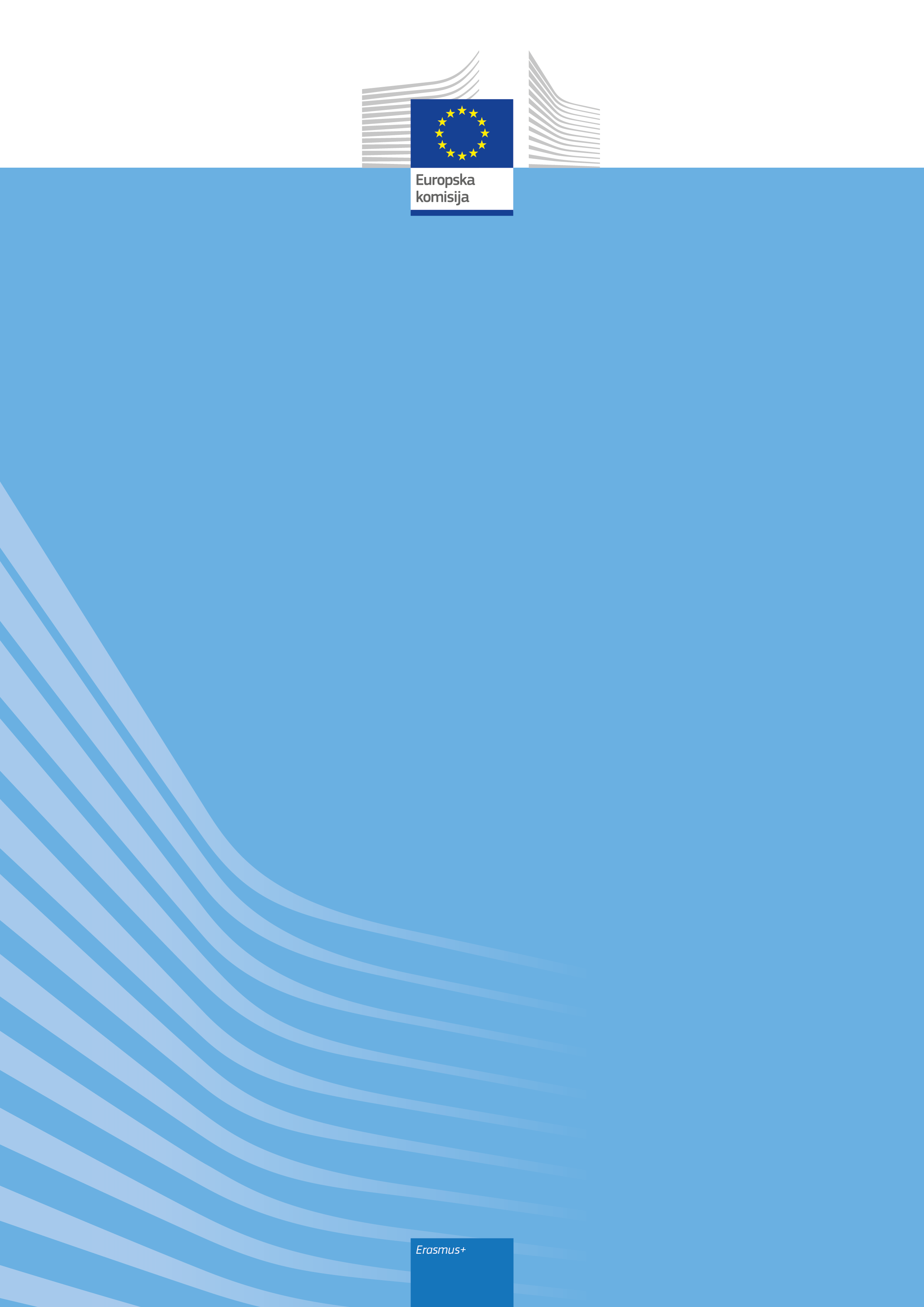 Erasmus+Vodič Kroz ProgramU slučaju nepodudaranja u značenju između verzija na različitim jezicima,verzija na engleskom jesiku ima prednost.Verzija 3. (2020): 25. 08. 2020.SadržajKratice	4Uvod	5Kako čitati Vodič kroz program	5Dio A – Opće informacije o programu Erasmus+	6Koji su ciljevi i glavne značajke programa Erasmus+?	8Opći cilj	8Važne značajke programa Erasmus+	8Kakva je struktura programa Erasmus+?	12Ključna mjera 1. – Mobilnost pojedinaca	12Ključna mjera 2. – Suradnja za inovacije i razmjena dobre prakse	12Ključna mjera 3. – Potpora za reformu politike	12Aktivnosti programa Jean Monnet	13Sport	13Koji je iznos  proračuna?	14Tko primjenjuje program Erasmus+?	15Europska komisija	15Nacionalne agencije	15Koja su druga tijela uključena u provedbu programa?	16Tko može sudjelovati u programu Erasmus+?	22Sudionici	22Organizacije sudionice	22Prihvatljive države	23Dio B –Informacije o aktivnostima obuhvaćenim  ovim Vodičem	26Obrazovanje i osposobljavanje	27Koje se mjere podupiru?	27Koji su ciljevi navedenih aktivnosti?	27Mladi	28Koje se mjere podupiru?	28Koji su ciljevi navedenih aktivnosti?	28Tri ključne mjere	29Ključna mjera 1: Mobilnost u svrhu učenja za pojedince	30Projekt mobilnosti za studente i osoblje u visokom obrazovanju	33Projekt mobilnosti za učenike i osoblje u strukovnom obrazovanju i osposobljavanju	52Projekt mobilnosti za odgojno-obrazovne djelatnike	65Projekt mobilnosti za osoblje u obrazovanju odraslih	72Projekt mobilnosti za mlade i osobe koje rade s mladima	79Združeni diplomski studiji Erasmus Mundus	88Zajmovi za diplomske studij programa Erasmus+	97Ključna mjera 2: Suradnja za inovacije i razmjena dobre prakse	98Strateška partnerstva u području obrazovanja, osposobljavanja i mladih	100Europska sveučilišta	131Udruženja znanja	139Udruženja sektorskih vještina	148Jačanje kapaciteta u visokom obrazovanju	167Jačanje kapaciteta u području povezanom s mladima	182Ključna mjera 3.: Potpora reformi politike	197Projekti dijaloga s mladima	199Aktivnosti programa Jean Monnet	205Koji su ciljevi aktivnosti programa Jean Monnet?	205Koje se mjere podupiru?	205Moduli programa Jean Monnet	207Katedra Jean Monnet	211Centri izvrsnosti Jean Monnet	215Potpora udrugama u okviru programa Jean Monnet	219Mreže Jean Monnet (rasprava o politici s akademskim svijetom)	223Projekti programa Jean Monnet (rasprava o politici u akademskom svijetu)	227Jedinični troškovi programa Jean Monnet	231Sport	236Koje se aktivnosti podupiru?	236Suradnička partnerstva	237Mala suradnička partnerstva	245Neprofitna europska sportska događanja	249Dio C – Informacije za podnositelje zahtjeva	253Kako podnijeti prijedlog u okviru programa Erasmus+?	253Prvi korak: Registracija organizacije	253Drugi korak: Provjera ispunjavanja kriterija programa	254Treći korak: Provjera ﬁnancijskih uvjeta	259Četvrti korak: Popuniti i predati obrazac zahtjeva	262Što slijedi nakon podnošenja zahtjeva?	263Postupak  ocjenjivanja	263Konačna odluka	263Obavijest o odlukama o dodjeli bespovratnih sredstava	264Što se događa ako je zahtjev odobren?	265Ugovor o dodjeli bespovratnih sredstava/odluka	265Iznos bespovratnih sredstava	265Postupci plaćanja	265Rokovi u okviru trajanja projekta i načini plaćanja	267Ostale važne ugovorne odredbe	269Financijska jamstva	269Podugovaranje i dodjela ugovora o nabavi	269Informacije o dodijeljenim bespovratnim sredstvima	269Objava	270Provjere i revizije	270Zaštita podataka	270Zahtjev otvorenog pristupa	271Otvorena licencija i prava intelektualnog vlasništva	271Primjenjiva pravila	272Prilog I	273Projekt mobilnosti za studente i osoblje u sustavu visokog obrazovanja	274Projekt mobilnosti za učenike i osoblje u strukovnom obrazovanju i osposobljavanju	280Projekt mobilnosti za nastavno osoblje u školama	285Projekt mobilnosti za osoblje u obrazovanju odraslih	288ProjektI mobilnosti za mlade i osobe koje rade s mladima	290Združeni diplomski studiji erasmus mundus	295Strateška partnerstva	298Jačanje sposobnosti u području visokog obrazovanja	310Prilog II. – Širenje i iskorištavanje rezultata	316Uvod	316Prilog III. – Pojmovnik	322Prilog IV. – Korisne reference i kontaktni podaci	331KraticeEACEA: Izvršna agencija za obrazovanje, audiovizualnu djelatnost i kulturuECHE: Povelja Erasmus za visoko obrazovanjeECTS: Europski sustav prijenosa i prikupljanja bodovaECVET: Europski sustav bodova u strukovnom obrazovanju i osposobljavanjuEHEA: Europski prostor visokog obrazovanjaEIB: Europska investicijska bankaEKO: Europski kvalifikacijski okvirELL: Europska jezična oznakaEMJMD: Združeni diplomski studij Erasmus MundusEP: Europski parlamentEPALE: Elektronička platforma za obrazovanje odraslih u EuropiEQAR: Europski registar za osiguranje kvaliteteEQAVET: Europski referentni okvir za osiguranje kvalitete u strukovnom obrazovanju I osposobljavanjuESCO: Europske vještine, kompetencije, kvalifikacije i zanimanjaEU: Europska unijaFU: Financijska uredbaGU EAC: Glavna uprava za obrazovanje, mlade, sport i kulturuHERE: Stručnjaci za reformu visokog obrazovanjaIKT: Informacijska i komunikacijska tehnologijaISP: Intenzivni studijski programNA: Nacionalna agencijaNARIC: Nacionalni informacijski centar za akademsko priznavanjeNEO: Nacionalni ured za Erasmus+NKO: Nacionalni kvalifikacijski okvirOECD: Organizacija za ekonomsku suradnju i razvojOER: Otvoreni obrazovni sadržajiOMC: Otvorena metoda koordinacijePIC: Identifikacijska oznaka sudionikaURF: Jedinstveni sustav za registracijuUVO: Ustanova visokog obrazovanjaVET: Strukovno obrazovanje i osposobljavanjeUvodOvaj Vodič kroz program predstavlja alat za svakoga tko se želi detaljno upoznati s programom Erasmus+. Ovaj je dokument uglavnom upućen onima koji žele biti:organizacije sudionice: odnosno one organizacije, ustanove, tijela koja organiziraju aktivnosti koje se podupiru u okviru Programa;sudionici: odnosno one osobe (studenti, vježbenici, naučnici, učenici, odrasli polaznici, mladi ljudi, volonteri ili profesori, učitelji, voditelji osposobljavanja, osobe koje rade s mladima, stručnjaci u području obrazovanja, osposobljavanja, mladih i sporta itd.) koje sudjeluju u aktivnostima koje organiziraju organizacije sudionice.Svake godine organizacije iz cijele Europe predaju tisuće projekata kako bi dobile financijsku potporu iz programa Erasmus+; zato je Komisija uspostavila transparentni proces ocjenjivanja čiji je cilj osigurati bespovratna sredstva za najbolje projekte:za većinu su aktivnosti sva pravila i uvjeti za dobivanje bespovratnih sredstava iz Programa navedeni u ovom Vodiču kroz program;za neke su druge aktivnosti, koje se spominju samo u ovom Vodiču kroz program, pravila iuvjeti za dobivanje bespovratnih sredstava opisani u posebnim pozivima za podnošenje prijedloga koje objavljuje Europska komisija ili se objavljuju u njezino ime.Kada se planiraju prijaviti, potencijalne organizacije sudionice mogu dobiti nadahnuće i informacije iz drugih referentnih dokumenata, a neki od tih dokumenata navedeni su u Prilogu IV. ovom Vodiču.Kako čitati Vodič kroz programVodič kroz program sastoji se od tri glavna dijela:Dio A nudi opći pregled Programa. U njemu su navedene informacije o ciljevima, prioritetima iglavnim značajkama Programa, o državama sudionicama u programu, provedbenim strukturama iopćem dostupnom proračunu. Taj je odjeljak namijenjen onima koji žele dobiti opći pregled područja primjene i strukture Programa.Dio B nudi posebne informacije o aktivnostima Programa koje obuhvaća ovaj Vodič. Taj je odjeljak uglavnom namijenjen onima koji žele saznati više o tome kakve se vrste projekata podupiru Programom. Informacije iz tog odjeljka podrobnije su opisane u Prilogu I. ovom Vodiču.Dio C nudi detaljne informacije o postupcima podnošenja zahtjeva za bespovratna sredstva Iodabiru projekata, kao i o financijskim i administrativnim odredbama povezanima s dodjelom bespovratnih sredstava programa Erasmus+. Taj je odjeljak namijenjen svima onima koji žele predati prijedlog projekta u okviru programa Erasmus+.Nadalje, u ovaj su Vodič uključeni sljedeći prilozi:Prilog I: Dodatna pravila i informacije u vezi s aktivnostima obuhvaćenima Vodičem kroz programPrilog II: Smjernice za širenje za korisnikePrilog III: Pojmovnik glavnih pojmova koji se koriste u ovom VodičuPrilog IV: Korisne reference i kontaktni podaciDio A – Opće informacije o programu Erasmus+Erasmus+ je program EU-a u područjima obrazovanja, osposobljavanja, mladih i sporta za razdoblje 2014-2020. Područja obrazovanja, osposobljavanja, mladih i sporta mogu znatno pridonijeti rješavanju glavnih društveno-gospodarskih izazova s kojima će se Europa suočavati do kraja desetljeća te provedbi europskog političkog programa za rast, radna mjesta, jednakost i socijalno uključivanje.Borba protiv visoke nezaposlenosti – osobito među mladima – jedna je od najhitnijih zadaća europskih vlada. Previše mladih ljudi prerano napušta školovanje pa postoji rizik da će ostati nezaposleni i društveno marginalizirani. Ista opasnost prijeti i velikom broju odraslih niskokvalificiranih radnika. Tehnologije mijenjaju način funkcioniranja društva i potrebno je osigurati da se one iskoriste na najbolji mogući način. Poduzeća u EU-u moraju postati konkurentnija zahvaljujući talentu i inovacijama.Europi su potrebna kohezivnija društva i društva s većom uključenosti koja omogućavaju građanima da imaju aktivnu ulogu u demokratskom životu. Obrazovanje, osposobljavanje, rad s mladima i sport ključna su područja za promicanje zajedničkih europskih vrijednosti, poticanje društvene integracije, poboljšanje međukulturnog razumijevanja i osjećaja pripadnosti zajednici te za sprečavanje nasilne radikalizacije. Erasmus+ djelotvoran je instrument za promicanje uključenosti osoba koje dolaze iz nepovoljnih sredina, uključujući novopridošle migrante.Drugi se izazov odnosi na razvoj društvenog kapitala među mladima, osnaživanje mladih i na njihovu sposobnost da aktivno sudjeluju u društvu, u skladu s odredbama Ugovora iz Lisabona o „poticanju sudjelovanja mladih ljudi u demokratskom životu u Europi”. Ti se problemi mogu rješavati I neformalnim aktivnostima učenja čiji je cilj jačanje vještina i sposobnosti mladih i njihova aktivnoga građanstva. Osim toga, organizacijama mladih i osobama koje rade s mladima potrebno je omogućiti prilike za osposobljavanje i suradnju radi razvoja njihove stručnosti i europske dimenzije rada s mladima.Uspješnim sustavima obrazovanja i osposobljavanja te politikama za mlade građanima se pružaju vještine koje su potrebne na tržištu rada i u gospodarstvu, a istodobno im se omogućava da imaju aktivnu ulogu u društvu i ostvare osobno ispunjenje. Reformama u području obrazovanja, osposobljavanja i mladih ostvaruje se veći napredak u ostvarenju tih ciljeva na temelju zajedničke vizije između donositelja politika i dionika, čvrstih dokaza i suradnje u različitim područjima i na različitim razinama.Svrha je programa Erasmus+ poduprijeti nastojanja zemalja sudionica programa da učinkovito iskoriste mogućnosti europskog talenta i društvene imovine iz perspektive cjeloživotnog učenja povezivanjem potpore formalnom, neformalnom i informalnom učenju u područjima obrazovanja, osposobljavanja i mladih. Programom se pružaju i veće prilike za suradnju i mobilnost s partnerskim zemljama, posebno u područjima visokog obrazovanja i mladih.U skladu s jednim od novih elemenata koji su uvedeni u Ugovor iz Lisabona, programom Erasmus+ podupiru se i aktivnosti namijenjene razvoju europske dimenzije u sportu promicanjem suradnje između tijela nadležnih za sport. Programom se promiču stvaranje i razvoj europskih mreža, omogućivanje prilika za suradnju među dionicima te razmjena i prenošenje znanja i umijeća u različitim područjima povezanima sa sportom i tjelesnom aktivnošću. Pojačana suradnja u okviru programa imat će pozitivne učinke na razvoj potencijala europskoga ljudskog kapitala jer će pridonijeti smanjenju socijalnih i gospodarskih troškova tjelesne neaktivnosti.Programom se podupiru mjere, suradnja i alati koji su u skladu s ciljevima strategije Europa 2020. I njezinim vodećim inicijativama, kao što su Mladi u pokretu i Program za nove vještine i radna mjesta. Programom se pridonosi i postizanju ciljeva Strateškog okvira za obrazovanje i osposobljavanje za europsku suradnju u područjima obrazovanja i osposobljavanja te Europske strategije za mlade s pomoću otvorenih metoda koordinacije.To ulaganje u znanje, vještine i kompetencije bit će važno za pojedince, ustanove, organizacije i društvo u cjelini jer će se njime pridonijeti rastu i osiguranju jednakosti, blagostanja i socijalnog uključivanja u Europi i izvan nje.Nastavljanje na prethodno iskustvo, usmjerenost prema budućnostiProgram Erasmus+ nastavlja se na postignuća ostvarena tijekom više od 25 godina provedbe europskih programa u područjima obrazovanja, osposobljavanja i mladih te obuhvaća dimenziju suradnje unutar Europe i međunarodne suradnje. Erasmus+ rezultat je integracije sljedećih europskih programa koje je Komisija provodila u razdoblju 2007. – 2013.:program za cjeloživotno učenjeprogram Mladi na djeluprogram Erasmus MundusTempusAlfaEdulinkprogrami suradnje s industrijaliziranim zemljama u području visokog obrazovanja.Tim su se programima podupirale aktivnosti u područjima visokog obrazovanja (uključujući njegovu međunarodnu dimenziju), strukovnog obrazovanja i osposobljavanja, školskog obrazovanja, obrazovanja odraslih i mladih (uključujući njihovu međunarodnu dimenziju). Programom Erasmus+ nastoji se ostvariti više nego tim programima promicanjem sinergija I uzajamnog poticanja u različitim područjima obrazovanja, osposobljavanja i mladih, uklanjanjem umjetnih granica između različitih aktivnosti i vrsta projekata, razvojem novih ideja, privlačenjem novih dionika iz poslovnog svijeta i civilnog društva te poticanjem novih oblika suradnje.Stoga je od ključne važnosti povezati taj program sa snažnim brendom koji je posvuda prepoznatljiv. Zbog toga će se o svim aktivnostima i djelovanju koji se podupiru u okviru programa ponajprije morati priopćavati upotrebom oznake „Erasmus+”. Međutim, kako bi se sudionicima i korisnicima bivših programa pomoglo da se snađu u programu Erasmus+, za potrebe komuniciranja i širenja, za aktivnosti usmjerene na određeni sektor, uz zajedničku oznaku „Erasmus+” mogu se upotrebljavati I sljedeći nazivi:„Erasmus+: Comeniusˮ, za aktivnosti programa koje su isključivo povezane s područjem školskog obrazovanja„Erasmus+: Erasmusˮ, za aktivnosti programa koje su isključivo povezane s područjem visokog obrazovanja i usmjerene na zemlje sudionice programa„Erasmus+: Erasmus Mundusˮ, za združene diplomske studije Erasmus Mundus„Erasmus+: Leonardo da Vinciˮ, za aktivnosti programa koje su isključivo povezane s područjem strukovnog obrazovanja i osposobljavanja„Erasmus+: Grundtvigˮ, za aktivnosti programa koje su isključivo povezane s područjem obrazovanja odraslih„Erasmus+: Mladi na djelu”, za aktivnosti programa koje su isključivo povezane s područjem neformalnog i informalnog učenja mladih„Erasmus+: Jean Monnetˮ, za aktivnosti programa koje su isključivo povezane s područjem studija o Europskoj uniji„Erasmus+: Sportˮ, za aktivnosti programa koje su isključivo povezane s područjem sporta.Koji su ciljevi i glavne značajke programa Erasmus+?Opći ciljProgramom Erasmus+ doprinosi se ostvarenju:ciljeva strategije Europa 2020., uključujući vodeći cilj u području obrazovanja;ciljeva strateškog okvira za europsku suradnju u obrazovanju i osposobljavanju (ET 2020.), uključujući odgovarajuća mjerila;održivog razvoja partnerskih država u području visokog obrazovanja;ukupnih ciljeva strategije EU-a za mlade okvira za europsku suradnju u području povezanim s mladima;cilja razvijanja europske dimenzije u sportu, posebno sportu na lokalnoj razini, u skladu s programom rada EU-a za sport;promicanja europskih vrijednosti u skladu s člankom 2. Ugovora o Europskoj uniji.Važne značajke programa Erasmus+Sljedećim je značajkama programa potrebno posvetiti posebnu pozornost. Neke su od njih podrobno prikazane na stranicama Komisije.Priznavanje i vrednovanje vještina i kvalifikacijaProgramom Erasmus+ podupiru se alati EU-a za transparentnost i priznavanje vještina i kvalifikacija, a posebno: Europass, Youthpass, Europski kvalifikacijski okvir (EQF), Europski sustav prijenosa i prikupljanja bodova (ECTS), Europski sustav kredita za strukovno obrazovanje i osposobljavanje (ECVET), Europski referentni okvir za osiguravanje kvalitete u strukovnom obrazovanju I osposobljavanju (EQAVET), Europski registar za osiguravanje kvalitete (EQAR), Europsko udruženje za osiguranje kvalitete u visokom obrazovanju (ENQA) te mreže u području obrazovanja i osposobljavanja diljem EU-a kojima se podupiru ti alati, posebno nacionalni informacijski centri za akademsko priznavanje (NARIC), mreže Euroguidance, nacionalni centri Europass i nacionalne koordinacijske točke za Europski kvalifikacijski okvir.Zajednička je svrha svih tih alata osigurati lakše priznavanje i bolje razumijevanje vještina I kvalifikacija, unutar nacionalnih granica i izvan njih, u svim podsustavima obrazovanja I osposobljavanja i na tržištu rada bez obzira na to kako su stečene – formalnim obrazovanjem I osposobljavanjem ili drugim načinima učenja (npr. radno iskustvo, volontiranje, učenje na internetu). Alatima se nastoji osigurati i da se politikama obrazovanja, osposobljavanja i mladih dodatno pridonese postizanju ciljeva strategije Europa 2020. u pogledu pametnog, održivog i uključivog rasta te postizanju ciljnih vrijednosti za obrazovanje i zapošljavanje s pomoću bolje integracije tržišta rada i mobilnosti.Kako bi se postigli ti ciljevi, dostupnim alatima trebali bi se moći rješavati novi izazovi, kao što su internacionalizacija obrazovanja i sve veća uporaba digitalnog učenja, te podržati stvaranje fleksibilnih puteva učenja u skladu s potrebama i ciljevima učenika. Alati će se možda trebati dodatno razviti u budućnosti, što bi dovelo do povećane koherentnosti i pojednostavnjenja zahvaljujući kojima bi se učenici i radnici mogli slobodno kretati radi učenja ili rada.Više informacija dostupno je na: http://ec.europa.eu/education/policy/strategic-framework/skills-qualifications_hr.Širenje i iskorištavanje rezultata projektaŠirenje i iskorištavanje rezultata ključna su područja životnog ciklusa projekta Erasmus+. Njima se organizacijama sudionicama daje prilika za priopćavanje i razmjenu ishoda i izlaznih proizvoda, čime se proširuje učinak njihovih projekata, poboljšava njihova održivost i opravdava europska dodana vrijednost programa Erasmus+. Kako bi mogle uspješno širiti i iskorištavati rezultate projekta, od organizacija koje sudjeluju u projektima u okviru programa Erasmus+ traži se da dobro razmisle o aktivnostima širenja I iskorištavanja prilikom izrade i provedbe projekta. Razina intenziteta tih aktivnosti trebala bi biti razmjerna ciljevima, području primjene i postignućima različitih mjera programa Erasmus+.Rezultati ostvareni provedbom određenog projekta mogu biti važni i zanimljivi i u područjima koja nisu obuhvaćena projektom te o pojedinim projektima ovisi hoće li se njima razviti strategije I metode kojima će se osigurati da drugi mogu pristupiti onomu što je razvijeno i proizvedeno. Posebne smjernice u tom smislu nalaze se u Prilogu II. ovom Programskom vodiču.Zahtjev za otvoreni pristup nastavnim materijalima u okviru programa Erasmus+Programom Erasmus+ promiče se otvoreni pristup rezultatima projekata radi potpore učenju, poučavanju, osposobljavanju i radu s mladima. Korisnici programa Erasmus+ zalažu se da svi obrazovni resursi i alati koji se proizvedu u kontekstu projekata koji se podupiru iz programa – dokumenti, medijski zapisi, računalni softver ili ostali materijali – budu slobodno dostupni javnosti na temelju otvorene licencije. Materijali bi trebali biti lako dostupni i trebalo bi im se moći pristupiti bez naknade ili ograničenja, a zahvaljujući otvorenoj licenciji javnosti mora biti dopuštena upotreba, ponovna upotreba, prilagodba i razmjena resursa. Takvi se materijali nazivaju „otvorenim obrazovnim sadržajima”. Kako bi se postigao taj cilj, resursi bi se trebali postaviti na internet u digitalnom obliku koji se može uređivati te na odgovarajućoj i slobodno dostupnoj platformi. Iako se u okviru programa Erasmus+ korisnike potiče da primijene licencije koje su najotvorenije, korisnici mogu odabrati licencije koje nameću određena ograničenja, npr. ograničavaju komercijalnu upotrebu trećih strana ili obvezuju treću stranu da primijeni istu licenciju na izvedena djela, ako je to primjereno s obzirom na prirodu projekta i vrstu materijala te ako su javnosti još uvijek dopuštene upotreba, ponovna upotreba, prilagodba i razmjena resursa. Zahtjev otvorenog pristupa obvezan je I njime se ne dovode u pitanje prava intelektualnog vlasništva korisnika bespovratnih sredstava.Otvoreni pristup istraživanjima i podacima u okviru programa Erasmus+Programom Erasmus+ potiču se korisnici da objavljuju rezultate svojih istraživanja preko kanala za otvoreni pristup, tj. na načine koji su besplatni ili za koje ne postoje druga ograničenja pristupa. Korisnici se potiču i da primijene otvorene licencije na te rezultate istraživanja. Kad god je moguće, podaci koji se prikupe u okviru projekata trebali bi se objaviti kao „otvoreni podaci”, tj. s otvorenom licencijom u odgovarajućem formatu i na odgovarajućoj platformi za otvoreni pristup.Međunarodna dimenzijaErasmus+ ima snažnu međunarodnu dimenziju (tj. suradnju s partnerskim zemljama), posebno u područjima visokog obrazovanja i mladih.U području visokog obrazovanja programom Erasmus+ podupiru se sljedeće ključne aktivnosti usmjerene na suradnju s partnerskim zemljama:međunarodna mobilnost pojedinaca u svrhu stjecanja bodova i združeni diplomski studiji Erasmus Mundus (u okviru ključne aktivnosti 1), kojima se promiče mobilnost učenika i osoblja iz partnerskih zemalja te u njihprojekti jačanja kapaciteta u visokom obrazovanju (u okviru ključne aktivnosti 2), kojima se promiču suradnja i partnerstva koji utječu na modernizaciju i internacionalizaciju visokih učilišta i sustava visokog obrazovanja u partnerskim zemljama, s posebnim naglaskom na partnerske zemlje u susjedstvu EU-apotpora dijalogu o politici (u okviru ključne aktivnosti 3) preko mreže stručnjaka za reformu visokog obrazovanja u partnerskim zemljama u susjedstvu EU-a, međunarodnih udruženja diplomiranih studenata, dijaloga o politici s partnerskim zemljama i međunarodnih promidžbenih događanja aktivnosti programa Jean Monnet radi poticanja poučavanja, istraživanja i promišljanja u području europskih studija diljem svijeta.U području povezanom s mladima programom Erasmus+ podupiru se sljedeće glavne aktivnosti:mobilnost mladih i osoba koje rade s mladima (u okviru ključne aktivnosti 1), kojom se promiču razmjene mladih i mobilnost osoba koje rade s mladima u suradnji s partnerskim zemljama u susjedstvu EU aprojekti jačanja kapaciteta u području povezanom s mladima (u okviru ključne aktivnosti 2), kojima se promiču aktivnosti suradnje i mobilnosti koje imaju pozitivan učinak na kvalitativan razvoj rada s mladima, politika za mlade i sustava za mlade te priznavanje neformalnog obrazovanja u partnerskim zemljama, posebno u afričkim, karipskim i pacifičkim zemljama (AKP) te azijskim i latinskoameričkim zemljamauključivanje mladih i organizacija za mlade iz partnerskih zemalja u susjedstvu EU-a u projekt dijalog mladih (u okviru ključne aktivnosti 3) njihovim sudjelovanjem na međunarodnim sastancima, konferencijama i događanjima kojima se promiče dijalog između mladih i donositelja odluka..Osim toga, u drugim aktivnostima programa (strateška partnerstva, udruženja znanja, udruženja sektorskih vještina, suradnička partnerstva) mogu sudjelovati i organizacije iz partnerskih zemalja ako njihovo sudjelovanje donosi dodanu vrijednost projektu (dodatne informacije možete pronaći u dijelu B ovog Vodiča).VišejezičnostVišejezičnost je jedan od temelja europskog projekta i snažan simbol nastojanja EU-a da bude ujedinjen u raznolikosti. Strani jezici imaju važnu ulogu među vještinama kojima će se pomoći ljudima da se bolje pripreme za tržište rada i najbolje iskoriste dostupne prilike. EU je odredio cilj da bi svaki građanin trebao imati priliku naučiti barem dva strana jezika, počevši od rane dobi. Promicanje učenja jezika i jezične raznolikosti jedan je od posebnih ciljeva programa. Nedostatak jezičnih kompetencija jedna je od glavnih prepreka za sudjelovanje u europskim programima obrazovanja i osposobljavanja te programima za mlade. Prilikama za pružanje jezične potpore nastoji se poduprijeti učinkovitost i djelotvornost mobilnosti, poboljšati rezultate učenja i time pridonijeti posebnom cilju programa.Jezična potpora dostupna je za jezik kojim se sudionici koriste pri učenju ili stručnoj praksi u inozemstvu u okviru aktivnosti dugoročne mobilnosti koje se podupiru u okviru ključne aktivnosti 1. Jezična potpora uglavnom se nudi preko mrežne jezične potpore programa Erasmus+ jer su prednosti e-učenja jezika pristupačnost i fleksibilnost. Mrežna jezična potpora programa Erasmus+ (https://erasmusplusols.eu/hr/) uključuje obveznu procjenu jezičnih kompetencija i dobrovoljne tečajeve jezika. Procjena znanja jezika ključan je aspect te inicijative za osiguravanje odgovarajuće pripreme svakog sudionika i prikupljanja dokaza o jezičnim vještinama sudionika u programima mobilnosti EU-a. Prema tome, procjena znanja jezika sudionika obavlja se prije mobilnosti i na kraju mobilnosti radi praćenja ostvarenog napretka u jezičnim kompetencijama. Rezultati testa za procjenu znanja jezika koji sudionici ispunjavaju prije odlaska ne utječu na njihovo sudjelovanje u aktivnosti mobilnosti, bez obzira na rezultat. Internetska procjena znanja jezika ne primjenjuje se stoga za odabir sudionika mobilnosti u okviru programa Erasmus+, već za omogućivanje sudionicima da prema potrebi povećaju razinu znanja. Pružanje jezične potpore temelji se na uzajamnom povjerenju ustanove pošiljateljice i primateljice: ustanova pošiljateljica odgovorna je za pružanje najprikladnije jezične potpore sudionicima; ona mora osigurati da sudionici prije početka mobilnosti postignu preporučenu razinu koja je dogovorena s ustanovom primateljicom.Dok se ne razviju internetski alati za sve jezike, korisnici projekata mobilnosti dobivat će financijska sredstva za pružanje jezične potpore na jezicima koji nisu dostupni internetskom uslugom koju nudi Komisija.U okviru ključne aktivnosti 2 poticat će se strateška partnerstva u području poučavanja i učenja jezika. Inovacije i dobre prakse kojima se promiču jezične vještine mogu uključivati, primjerice, metode poučavanja i vrednovanja, razvoj nastavnog materijala, istraživanje, učenje jezika potpomognuto računalom i poduzetničke pothvate u kojima se upotrebljavaju strani jezici. Nadalje, korisnicima strateških partnerstava koji organiziraju dugoročne aktivnosti osposobljavanja I poučavanja za osoblje, osobe koje rade s mladima i učenike mogu se, ako je potrebno, osigurati financijska sredstva za jezičnu potporu.U vezi s nagradom Europske oznake jezika (ELL), nacionalne se agencije potiče da organiziraju redovita (godišnja ili dvogodišnja) dobrovoljna nacionalna natjecanja u zemljama sudionicama programa. Nagrada Europske oznake jezika trebala bi služiti kao poticaj za iskorištavanje i širenje rezultata izvrsnosti u području višejezičnosti i za poticanje interesa javnosti za učenje jezika.U okviru ključne aktivnosti 3 te kako bi se podržali napori država članica da integriraju izbjeglice u europske sustave obrazovanja i osposobljavanja, mrežna jezična potpora programa Erasmus+ dostupna sudionicima programa Erasmus+ proširuje se kako bi uključila i približno 100 000 izbjeglica, za koje je ovaj alat besplatan, u okviru poziva za 2016., 2017., 2018. i 2019., te dok se ne potroše dostupna proračunska sredstva.Sudjelovanje nacionalnih agencija za program Erasmus+ i ustanova/organizacija iz kojih dolaze korisnici u potpunosti je dobrovoljno. U okviru tog poziva korisnici programa Erasmus+ koji žele sudjelovati u mrežnoj jezičnoj potpori dobivaju određeni broj dodatnih licencija za mrežnu jezičnu potporu koje se posebno dodjeljuju izbjeglicama koje žele naučiti jedan od jezika dostupnih u okviru te potpore. Ustanove/organizacije iz kojih dolaze korisnici odgovorne su za dodjelu licencija izbjeglicama i za izvješćivanje o upotrebi tih licencija.Jednakost i uključenostCilj je programa Erasmus+ promicati jednakost i uključenost olakšavanjem pristupa sudionicima koji dolaze iz nepovoljnih sredina i koji su u nepovoljnijem položaju u usporedbi s vršnjacima kad god taj nepovoljan položaj ograničava ili sprečava sudjelovanje u transnacionalnim aktivnostima zbog razloga kao što su:invaliditet (tj. sudionici s posebnim potrebama): osobe sa psihičkim (intelektualnim, kognitivnim, povezanim s učenjem), fizičkim, osjetilnim ili drugim invaliditetomobrazovne poteškoće: mladi ljudi s teškoćama u učenju; osobe koje rano napuštaju školovanje; odrasle osobe s niskom kvalifikacijom; mladi s lošim rezultatima u školigospodarske prepreke: osobe s niskim standardom života, niskim prihodima, ovisni o sustavu socijalne skrbi ili beskućnici; mladi koji su dugoročno nezaposleni ili siromašni; osobe u dugovima ili s financijskim problemimakulturne razlike: useljenici ili izbjeglice ili osobe podrijetlom iz obitelji useljenika ili izbjeglica; pripadnici nacionalnih ili etničkih manjina; osobe koje imaju poteškoće s jezičnom i kulturnom uključenostizdravstveni problemi: osobe s kroničnim oboljenjima, teškim bolestima ili psihijatrijskim oboljenjimadruštvene prepreke: osobe koje su žrtve diskriminacije zbog spola, dobi, etničkog podrijetla, vjere, seksualne orijentacije, invaliditeta itd.; osobe s ograničenim društvenim vještinama ili s asocijalnim ili rizičnim ponašanjem; osobe u opasnim situacijama; (bivši) zločinci, (bivši) ovisnici o drogama ili alkoholu; mladi i/ili samohrani roditelji; siročadgeografske prepreke: ljudi iz udaljenih ili ruralnih područja; ljudi koji žive na malim otocima ili u perifernim regijama; ljudi iz problematičnih gradskih područja; ljudi iz područja s manje usluga (ograničen javni prijevoz, 
loša infrastruktura).U području povezanom s mladima strategija za uključivanje i raznolikost osmišljena je kao zajednički okvir za potporu sudjelovanju i uključivanju mladih s manje mogućnosti u program Erasmus+. Strategija je dostupna na stranicama Europske komisije.Zaštita i sigurnost sudionikaZaštita i sigurnost sudionika u projektima programa Erasmus+ važna su načela programa. Sve osobe koje sudjeluju u programu Erasmus+ trebale bi imati priliku potpuno iskoristiti mogućnosti za osobni razvoj te stručno usavršavanje i učenje. To bi se trebalo osigurati u sigurnom okruženju u kojem se poštuju i štite prava svih osoba.U tu svrhu svaka organizacija koja sudjeluje u programu Erasmus+ mora uspostaviti učinkovite postupke i rješenja za promicanje i jamčenje sigurnosti i zaštite sudionika u njihovim aktivnostima. U tu svrhu svi studenti, pripravnici, naučnici, učenici, odrasli polaznici, mladi ljudi, osoblje i volonteri koji sudjeluju u aktivnosti mobilnosti u okviru svih ključnih aktivnosti programa Erasmus+ moraju biti osigurani od rizika povezanih s njihovim sudjelovanjem u tim aktivnostima. Osim volonterskih aktivnosti, za koje je predviđena posebna polica osiguranja  u programu Erasmus+ nije utvrđen jedinstveni oblik osiguranja niti se u njemu preporučuju određena osiguravajuća društva. Programom se prepušta organizatorima projekta da pronađu najprikladniju policu osiguranja prema vrsti projekta koji se provodi i dostupnim oblicima osiguranja na nacionalnoj razini. Nadalje, nije nužno obvezati se na osiguranje specifično za određeni projekt ako su sudionici već pokriveni postojećim policama osiguranja organizatora projekta.U svakom slučaju moraju biti obuhvaćena sljedeća područja:ako je važno, putno osiguranje (uključujući oštećenje ili gubitak prtljage) odgovornost treće strane (uključujući, prema potrebi, osiguranje od profesionalne štete ili osiguranje od odgovornosti)nesreća ili teška bolest (uključujući trajnu ili privremenu nesposobnost)smrt (uključujući povratak u zemlju podrijetla u slučaju projekata koji se provode u inozemstvu).Ako je primjenjivo, svakako se preporučuje da sudionici u transnacionalnim aktivnostima imaju europsku iskaznicu zdravstvenog osiguranja. To je besplatna iskaznica kojom se omogućava pristup nužnoj, javnoj zdravstvenoj skrbi za vrijeme privremenog boravka u bilo kojoj od 28 država EU-a, Islandu, Lihtenštajnu i Norveškoj uz uvjete i troškove (besplatno u nekim zemljama) jednake onima koje imaju osobe koje su osigurane u toj državi. Dodatne informacije o iskaznici i o tome kako je možete dobiti dostupne su na http://ec.europa.eu/social/main.jsp?catId=559&langId=hr.I konačno, ako u projektima sudjeluju osobe mlađe od 18 godina, organizacije sudionice moraju dobiti prethodnu suglasnost za sudjelovanje od njihovih roditelja ili osoba koje djeluju u njihovo ime.Kakva je struktura programa Erasmus+?Kako bi mogao ostvariti svoje ciljeve, u okviru programa Erasmus+ provode se sljedeće aktivnosti:Ključna mjera 1. – Mobilnost pojedinacaOvom se ključnom mjerom podupiru:mobilnost učenika i osoblja: prilike za studente, vježbenike i mlade ljude te profesore, nastavnike, učitelje, voditelje osposobljavanja, osobe koje rade s mladima, osoblje obrazovnih ustanova i organizacija civilnog društva da dožive iskustvo učenja i/ili rada u drugoj državi;združeni diplomski studiji Erasmus Mundus: integrirani međunarodni studijski programi visoke razine koje provode konzorciji ustanova visokog obrazovanja koji dodjeljuju stipendije najboljim studentima diplomskih studija u cijelom svijetu;zajmovi za diplomske studije Erasmus+: studenti u visokom obrazovanju iz partnerskih država mogu se u okviru programa prijaviti za zajam za odlazak na diplomski studij u inozemstvo. Studenti bi se trebali obratiti nacionalnim bankama ili agencijama za studentske zajmove koji sudjeluju u programu.Ključna mjera 2. – Suradnja za inovacije i razmjena dobre prakseOvom se ključnom mjerom podupiru:transnacionalna strateška partnerstva čiji je cilj razviti inicijative posvećene jednom ili više područja obrazovanja, osposobljavanja i mladih te promicati inovacije, razmjene iskustava I praktičnog znanja između različitih vrsta organizacija koje se bave obrazovanjem, osposobljavanjem i mladima ili drugim relevantnim područjima. Određene se aktivnosti mobilnosti podupiru ako pridonose ciljevima projekta;udruženja znanja između ustanova visokog obrazovanja i poduzeća koja nastoje poticati inovacije, poduzetništvo, kreativnost, zapošljivost, razmjenu znanja i/ili multidisciplinarno poučavanje i učenje;udruženja sektorskih vještina koja podupiru osmišljavanje i isporuku zajedničkih kurikuluma, programa i metodologija za poučavanje i osposobljavanje u sklopu strukovnog osposobljavanja, a za čiju su se izradu koristili dokazi o trendovima u pojedinom gospodarskom sektoru i vještinama potrebnim za postizanje uspjeha u jednom ili više strukovnih područja;projekti za jačanje sposobnosti koji podupiru suradnju s partnerskim državama u područjima visokog obrazovanja i mladih. Cilj je projekata jačanja sposobnosti podržati organizacije/ustanove i sustave u njihovom postupku modernizacije i internacionalizacije. Određene vrste projekata za jačanje sposobnosti podupiru aktivnosti u području mobilnosti ako one pridonose ciljevima projekta;platforme za informatičku podršku kao što su e-Twinning, Portal za školsko obrazovanje, Europska platforma za obrazovanje odraslih (EPALE) i Europski portal za mlade koje nude virtualne prostore za suradnju, baze podataka o prilikama, strukovne zajednice i druge internetske usluge za nastavnike, voditelje osposobljavanja i osobe koje rade u području školskog obrazovanja i obrazovanja odraslih, kao i za mlade, volontere i osobe koje rade s mladima diljem Europe i šire. Nadalje, od 2018. godine inicijativa Erasmus+ Virtual Exchange omogućava iskustvo međukulturalnog učenja među mladima u Europi i državama južnog Mediterana.Ključna mjera 3. – Potpora za reformu politikeOvom se ključnom mjerom podupiru:znanje u područjima obrazovanja, osposobljavanja i mladih za donošenje politika koje se temelje na dokazima i za praćenje, posebice:analiza za pojedine zemlje i tematska analiza, uključujući kroz suradnju s akademskim mrežama;suradničko učenje i suradničke revizije otvorenom metodom koordinacije u području obrazovanja, osposobljavanja i mladih;inicijative za inovacije politika kako bi se među dionicima poticao inovativan razvoj politika i javnim tijelima omogućilo da ispituju učinkovitost inovativnih politika terenskim pokusima koji se temelje na dobrim metodologijama ocjenjivanja;potpora europskim alatima za politike kako bi se olakšala transparentnost i priznavanje vještina i kvalifikacija te prijenos bodova, poticalo osiguranje kvalitete, podržavalo vrednovanje neformalnog i informalnog učenja, upravljanje vještinama i usmjeravanje. Ova aktivnost uključuje potporu mrežama kojima se olakšava razmjena diljem Europe, učenje i radna mobilnost građana i razvoj fleksibilnih putova učenja između različitih područja obrazovanja, osposobljavanja i mladih;suradnja s međunarodnim organizacijama općepriznate stručnosti i analitičkih sposobnosti (kao što su OECD i Vijeće Europe) kako bi se ojačao utjecaj i dodana vrijednost politika u područjima obrazovanja, osposobljavanja i mladih;dijalog s dionicima te promicanje politika i programa koji uključuju javna tijela, pružatelje i dionike u područjima obrazovanja, osposobljavanja i mladih u svrhu jačanja svijesti o europskim političkim planovima, posebice Europi 2020., Obrazovanju i osposobljavanju 2020., strategiji EU-a za mlade, kao i o vanjskoj dimenziji europskih politika za obrazovanje, osposobljavanje i mlade. Te su aktivnosti važne i za razvoj sposobnosti dionika za aktivno podupiranje provedbe politika poticanjem korištenja rezultata Programa i ostvarivanjem opipljivog učinka.Aktivnosti programa Jean MonnetAktivnostima programa Jean Monnet podupirat će se:akademski moduli, katedre, centri izvrsnosti kako bi se produbilo poučavanje o studijima europskih integracija utjelovljeno u službeni kurikulum ustanove visokog obrazovanja te da bi se provodila, pratila i nadzirala istraživanja o temama iz područja EU-a, uključujući i za druge obrazovne razine kao što su osposobljavanje učitelja i obvezno obrazovanje. Cilj je tih aktivnosti također osigurati dubinsko poučavanje o pitanjima europskih integracija za buduće stručnjake u područjima za kojima postoji potražnja na tržištu rada te istovremeno poticati, savjetovati i voditi mlade generacije učitelja i istraživača u područjima projekata europskih integracija;rasprava o politici s akademskim svijetom koju podupiru: a) mreže kako bi se poboljšala suradnja različitih sveučilišta diljem Europe i svijeta, poticala suradnja i stvorila platforma za razmjenu znanja na visokoj razini s javnim dionicima i službama Komisije o temama od izuzetne važnosti za EU; b) projekti za inovaciju i uzajamno poticanje te širenje tema iz područja EU-a kojima se nastoji promicati rasprava, razmišljanje o problemima povezanim s EU-om i unaprijediti znanje o EU-u i njegovim postupcima;potpora udrugama u svrhu organiziranja i provedbe zakonskih aktivnosti udruga koje se bave europskim studijima i pitanjima EU-a te objavljivanje činjenica o EU-u široj javnosti čime se potiče aktivno europsko građanstvo.Aktivnosti Jean Monnet također pružaju operativna bespovratna sredstva imenovanim ustanovama koje ostvaruju cilj od europskog interesa i organiziraju studije i konferencije čija je svrha pružiti nove spoznaje i konkretne prijedloge tvorcima politika.Sport Aktivnostima u području sporta podupirat će se:suradnička partnerstva čiji je cilj promicati integritet sporta (suzbijanje dopinga, borba protiv namještanja utakmica, zaštita maloljetnika), podržavati inovativne pristupe za provedbu načela EU-a o dobrom upravljanju u sportu te strategija EU-a u području socijalne uključenosti i jednakih mogućnosti, poticati sudjelovanje u sportu i tjelesnim aktivnostima (podržavati provedbu smjernica EU-a o tjelesnim aktivnostima, volontiranje, zapošljavanje u sportu te obrazovanje i osposobljavanje u sportu) i podržavati provedbu smjernica EU-a o dvostrukim karijerama sportaša. U ta se partnerstva ubrajaju i mala suradnička partnerstva čiji je cilj poticati socijalnu uključenost i jednake mogućnosti u sportu, promicati tradicionalne europske sportove i igre, podržavati mobilnost volontera, trenera, upravitelja i osoblja neprofitnih sportskih organizacija te zaštititi sportaše, posebice one najmlađe, od zdravstvenih i sigurnosnih rizika unaprjeđenjem uvjeta treniranja i natjecanja;neprofitna europska sportska događanja, dodjelom bespovratnih sredstava pojedinačnim organizacijama zaduženim za pripremu, organizaciju i praćenje određenog događanja. Uključene aktivnosti obuhvaćat će organizaciju aktivnosti osposobljavanja za sportaše i volontere tijekom priprema za događanje, svečanosti otvaranja i zatvaranja, popratne aktivnosti uz sportsko događanje (konferencije, seminare) te provedbu aktivnosti koje slijede nakon toga, kao što su ocjenjivanje ili naknadne aktivnosti;jačanje baze dokaza za donošenje politika pomoću studija; prikupljanja podataka, anketa; mreža; konferencija i seminara kojima se širi dobra praksa iz država sudionica u Programu i sportskih organizacija te jačaju mreže na razini EU-a kako bi nacionalni članovi tih mreža imali koristi od sinergija i razmjena s partnerima;dijalog s relevantnim europskim dionicima, a to su prvenstveno godišnji Forum EU-a za sport i potpora sportskim događanjima predsjedništva koje organiziraju države članice EU-a koje predsjedaju EU-om. Prema potrebi mogu se organizirati i drugi ad hoc sastanci i seminari važni za osiguranje optimalnog dijaloga s dionicima u sportu.Koliki je iznos  proračuna?Ukupna indikativna financijska omotnica Programa iznosi 14,774 milijarde EUR u okviru proračunske stavke 1. i 1,68 milijardi EUR u okviru proračunske stavke 4. proračuna EU-a za sedam godina (2014. – 2020.). Godišnji proračun donosi proračunsko tijelo. Različiti koraci za donošenje proračuna EU-a mogu se pratiti na:http://ec.europa.eu/budget/explained/management/deciding/deciding_detail/decide_detail_en.cfmInformacije o dostupnim proračunskim sredstvima po pojedinoj aktivnosti potražite u Godišnjem programu rada za Erasmus+ za 2020. godinu. (https://ec.europa.eu/programmes/erasmus-plus/resources/documents/annual-work-programmes_en)Tko primjenjuje program Erasmus+?Europska komisijaZa provedbu programa Erasmus+ u konačnici je odgovorna Europska komisija. Ona kontinuirano upravlja proračunom i određuje prioritete, ciljeve i kriterije Programa. Nadalje, usmjerava i prati opću provedbu, daljnje postupanje i procjenu Programa na europskoj razini. Europska komisija također snosi opću odgovornost za nadzor i koordinaciju struktura zaduženih za provedbu Programa na nacionalnoj razini.Izvršna agencija Europske komisije za obrazovanje, audiovizualnu djelatnost i kulturu (u daljnjem tekstu: Izvršna agencija) odgovorna je za provedbu centraliziranih aktivnosti programa Erasmus+ na europskoj razini. Izvršna agencija zadužena je za potpuno upravljanje životnim ciklusom tih projekata, od promicanja programa, analize zahtjeva za bespovratna sredstva, praćenja projekata na licu mjesta do širenja rezultata projekta i Programa. Također je odgovorna za objavu posebnih poziva na podnošenje prijedloga za određene aktivnosti Programa koje nisu obuhvaćene ovim Vodičem.Preko Izvršne agencije Europska je komisija također odgovo za: provedbu studija u područjima koja obuhvaća Program;provedbu istraživanja i aktivnosti koje se temelje na dokazima preko mreže Eurydice;jačanje vidljivosti i sustavnog učinka Programa širenjem informacija i iskorištavanjem rezultata Programa;osiguravanje ugovornog upravljanja i financiranja tijela i mreža koje podupire program Erasmus+;upravljanje pozivima na podnošenje ponuda za usluge u okviru Programa.Nacionalne agencijeProvedba programa Erasmus+ uglavnom se vrši neizravnim upravljanjem, što znači da Europska komisija povjerava zadatke provedbe proračuna nacionalnim agencijama. Razlog tome je namjera da se program Erasmus+ što više približi korisnicima i da se prilagodi različitosti nacionalnih sustava obrazovanja i osposobljavanja i sustava za mlade. U tu svrhu, svaka država sudionica u Programu imenuje jednu ili više nacionalnih agencija (kontaktne podatke potražite u Prilogu IV. ovom Vodiču). Te nacionalne agencije promiču i provode Program na nacionalnoj razini i djeluju kao poveznica između Europske komisije i organizacija sudionica na lokalnoj, regionalnoj i nacionalnoj razini. One imaju sljedeće zadaće:pružati odgovarajuće informacije o programu Erasmus+;upravljati pravičnim i transparentnim postupkom odabira prijava za projekte koji će se financirati u svojoj državi;pratiti i procjenjivati provedbu Programa u njihovoj državi;pružati podršku podnositeljima prijava za projekte i organizacijama sudionicama tijekom čitavog trajanja projekta;učinkovito surađivati s mrežom svih nacionalnih agencija i Europskom komisijom; osigurati vidljivost Programa;promicati širenje i iskorištavanje rezultata Programa na lokalnoj i nacionalnoj razini.Osim toga, nacionalne agencije igraju važnu ulogu posredničkih struktura za kvalitativni razvoj programa Erasmus+ tako što:provode aktivnosti – osim zadataka upravljanja trajanjem projekta – koje podržavaju kvalitativnu provedbu Programa i/ili pokreću promjene politika u područjima koja obuhvaća Program;pružaju podršku novopridošlima i ciljnim skupinama koje se nalaze u nepovoljnijem položaju kako bi uklonile prepreke za njihovo potpuno sudjelovanje u Programu;uspostavljaju suradnju s vanjskim tijelima kako bi povećale učinak Programa u svojoj državi.Cilj podrške koju pružaju nacionalne agencije jest usmjeravati korisnike Programa kroz sve faze, od prvog doticaja s Programom tijekom postupka podnošenja prijave do realizacije projekta i završne ocjene. Načelo nije u sukobu s pravičnosti i transparentnosti postupaka odabira. Ono se temelji na ideji da je, kako bi se zajamčile jednake mogućnosti za sve, nužno pružiti više potpore nekim ciljnim skupinama Programa putem sustava savjetovanja, praćenja i treniranja koji su prilagođeni njihovim potrebama.Koja su druga tijela uključena u provedbu programa?Osim prethodno navedenih tijela sljedeće strukture pružaju dodatnu stručnost za provedbu programa Erasmus+:Mreža EurydiceMreža Eurydice ponajprije se bavi načinom na koji je obrazovanje u Europi strukturirano i organizirano na svim razinama te joj je cilj pridonijeti boljem međusobnom razumijevanju sustava u Europi. Ona osobama odgovornima za odgojno-obrazovne sustave i politike u Europi pruža usporedne analize na europskoj razini i specifične nacionalne podatke u područjima obrazovanja i mladih koji će im pomoći pri odlučivanju.U okviru mreže Eurydice stvara se opsežan izvor informacija, uključujući: detaljne opise i preglede nacionalnih odgojno-obrazovnih sustava (nacionalni odgojno- obrazovni sustavi i politike), komparativna tematska izvješća posvećena posebnim temama od značaja za Zajednicu (tematska izvješća), pokazatelje i statističke podatke (serije ključnih podataka) i seriju činjenica i brojčanih podataka o obrazovanju, kao što su nacionalne obrazovne strukture, školski kalendari, usporedba plaća učitelja i nastavnika te potrebnog vremena za poučavanje po zemljama i razinama obrazovanja (činjenice i brojke).Sastoji se od središnje koordinacijske jedinice koja se nalazi u izvršnoj agenciji i nacionalnih jedinica u svim zemljama sudionicama programa Erasmus+ te u Albaniji, Bosni i Hercegovini i Crnoj Gori.Više informacija dostupno je na stranicama izvršne agencije: https://eacea.ec.europa.eu/homepageMreža nacionalnih dopisnika Youth WikiU skladu sa strategijom EU-a za mlade i s ciljem poboljšanja znanja o problemima mladih u Europi daje se financijska potpora nacionalnim strukturama kojima se pridonosi mreži Youth Wiki, interaktivnom alatu s pomoću kojeg se pružaju koherentne, ažurirane i iskoristive informacije o situaciji mladih u Europi i o nacionalnim politikama za mlade.Financijska potpora daje se tijelima koja su imenovala nacionalna tijela, koja se nalaze u zemlji sudionici programa, za mjere koje provode ta tijela radi proizvodnje informacija karakterističnih za tu zemlju, usporedivih opisa zemalja i pokazatelja koji pridonose boljem međusobnom razumijevanju sustava i politika za mlade u Europi.Službe za potporu e-TwinningeTwinning je zajednica učitelja i nastavnika iz škola od predškolske do više sekundarne razine koja se nalazi na sigurnoj platformi kojoj mogu pristupiti samo učitelji i nastavnici koje su odobrile nacionalne vlasti. Sudionici se mogu uključiti u niz aktivnosti: provedbu projekata s ostalim školama i razredima; rasprave s kolegama i razvoj mreža stručnjaka; sudjelovanje u raznim mogućnostima za profesionalni razvoj (na internetu ili osobno) itd. eTwinning se financira u okviru ključne aktivnosti 2 programa Erasmus+. Otkad je pokrenut 2005., registriralo se više od 570 000 učitelja i nastavnika iz više od 190 000 škola, a održano je gotovo 75 000 projekata u zemljama sudionicama programa.Učitelji, nastavnici i škole koji sudjeluju u projektu e-Twinning primaju potporu od nacionalnih službi za potporu (NSP). To su organizacije koje su imenovala nadležna nacionalna tijela. One pomažu školama tijekom postupka registracije, traženja partnera i provedbe aktivnosti projekta, u promidžbi aktivnosti, dodjeli nagrada i oznaka kvalitete te organiziraju aktivnosti profesionalnog razvoja za učitelje i nastavnike.Nacionalne službe za potporu koordinira Središnja služba za potporu (SSP), koja je odgovorna i za razvoj internetske platforme e-Twinning i organizaciju aktivnosti profesionalnog razvoja učitelja i nastavnika na europskoj razini.Popis svih službi i dodatne informacije dostupni su na: https://www.etwinning.net/hr/pub/contact.htmSchool Education Gateway (SEG)School Education Gateway je europska internetska platforma za školsko obrazovanje koja je trenutačno dostupna na 23 jezika EU-a, kojoj je cilj pružiti sve što je učiteljima i nastavnicima potrebno u smislu informacija, učenja i profesionalnog razvoja, podrške kolega i umrežavanja, mogućnosti za suradničke projekte i mobilnost, saznanja o politikama itd. Osim zajednice učitelja i nastavnika, baza ciljnih korisnika SEG-a uključuje sve strane koje sudjeluju u aktivnostima u okviru programa Erasmus+ kao što su: škole i ostali obrazovni subjekti i organizacije, donositelji politika i nacionalna tijela, nevladine organizacije, poduzeća itd.Budući da je riječ o javnim stranicama, na internetu im svi mogu pristupiti (tj.  i iz država izvan EU-a). Zbog tog dalekog dosega platforme očekuje se da će se poboljšati veze između politike i prakse školskog obrazovanja u Europi te pridonijeti promicanju politike utemeljene na realnoj situaciji u školama i potrebama na tržištu rada.SEG nudi širok raspon sadržaja, kao što su dobre prakse iz europskih projekata, mjesečni blogovi I video razgovori s europskim stručnjacima za školsko obrazovanje, internetski tečajevi za učitelje I nastavnike kako bi im se pomoglo u rješavanju tematskih nastavnih izazova, resursi kao što su nastavni materijali, vodiči i europski skup alata za škole, informacije o školskim obrazovnim politikama, tematske vijesti i događanja itd. Nudi posebne alate za potporu učiteljima, nastavnicima I školskom osoblju za pronalaženje mogućnosti za osposobljavanje i mobilnost radi profesionalnog razvoja (tečajevi u ustanovama, praćenje rada, aktivnosti poučavanja itd.), koji se mogu financirati u okviru ključne aktivnosti 1 programa Erasmus+:alat „Katalog tečajeva” iz programa Erasmus+ (za mogućnosti osposobljavanja uživo)alat „Mogućnosti za mobilnost” iz programa Erasmus+ (za mobilnost učitelja i nastavnika u okviru ključne mjere 1.).Dodatne informacije: https://www.schooleducationgateway.eu/hr/pub/index.htm EpaleElektronička platforma za obrazovanje odraslih u Europi – poznata kao EPALE – inicijativa je Europske komisije koja se financira u okviru programa Erasmus+. Otvorena je nastavnicima, voditeljima osposobljavanja i volonterima te donositeljima politika, istraživačima, medijima i sveučilišnim profesorima koji sudjeluju u obrazovanju odraslih.Na stranicama su dostupne interaktivne mreže kojima se korisnicima omogućava povezivanje s ostalim korisnicima iz cijele Europe, sudjelovanje u raspravama i razmjena dobre prakse. Među mnogim alatima i sadržajima EPALE nudi instrumente od posebnog značaja za (moguće) korisnike programa Erasmus+. Neki od primjera su:kalendar tečajeva i događanja, koji se može upotrijebitiza pronalaženje mogućnosti za mobilnost korisnika projekata u okviru ključne mjere 1. za promicanje tečajeva i događanja koji se organiziraju u okviru projekata ključne mjere 2.alat za pretraživanje partnera, koristan za pronalaženje partnera za pripremu projekta koji financira EU ili za pronalaženje ili oglašavanje mogućnosti za praćenje radaforumi za praktičare nude dodatni alat za povezivanje osoba i organizacija sa sličnim interesimasuradnički prostori, u kojima partneri na projektu mogu raditi u sigurnom okruženju na razvoju svojeg projektacentar za resurse, u kojem korisnici projekta mogu pronaći referentne članke, izvješća, priručnike i sve druge materijale koji su proizvedeni u okviru njihovog projekta ili koje je proizvela njihova organizacija, čime se nudi dodatna mogućnost širenjablog, zahvaljujući kojemu sudionici projekta mogu razmjenjivati svoja iskustva ili učitati videozapise u kojima predstavljaju svoje rezultate na neformalan i dinamičan način.Projekti koje financira EU potiču se na dijeljenje informacija o svojim aktivnostima i rezultatima na platformi s pomoću blogova, vijesti, događanja i ostalih vrsta aktivnosti.EPALE provode Središnja služba za potporu i mreža nacionalnih službi za potporu u zemljama sudionicama programa Erasmus+, a zadužene su za pronalaženje zanimljivih informacija i poticanje dionika na služenje platformom i davanje doprinosa platformi. EPALE je dostupan na: http://ec.europa.eu/epale.VIRTUALNA RAZMJENA Erasmus+Program Virtualne razmjene omogućava mladima s obje strane Mediterana da sudjeluju u međukulturalnom dijalogu i poboljšaju svoje vještine putem online alata za učenje. Navedeni program proširuje doseg i područje primjene programa Erasmus+ kao dopuna tradicionalnoj fizičkoj mobilnosti. Program Virtualne razmjene Erasmus+ usko surađuje sa sveučilištima i organizacijama za mlade kako bi uključio mlade, osobe koje rade s mladima, studente i nastavno osoblje u 34 države koje sudjeluju u programu i 10 partnerskih država regije južnog Mediterana (Alžir, Egipat, Izrael, Jordan, Libanon, Libija, Maroko, Palestina, Sirija i Tunis).Virtualne su razmjene mrežni dijalozi priznati diljem svijeta koji se obično odvijaju u sklopu formalnih ili neformalnih obrazovnih programa. Debatama upravljaju kvalificirani moderatori koji postupaju u skladu s prihvaćenim kodeksom ponašanja. Prijavom u zaštićenu platformu za videopozive mladi se sastaju u manjim grupama kako bi raspravljali o društvenim, globalnim i osobnim temama. Cilj je mlade potaknuti na introspekciju, aktivno slušanje, međusobno uvažavanje i kritičko mišljenje. Dijalozi također poboljšavaju vještine zapošljavanja budući da zahtijevaju učinkovitu komunikaciju, učenje drugih jezika i suradnju kroz međusobne razlike.  Program Virtualne razmjene Erasmus+ također pomaže osobama koje rade s mladima i sveučilišnim nastavnicima da razviju programe virtualne razmjene s partnerima iz drugih država spajanjem mladih iz različitih kultura. Štoviše, projekt pomaže voditeljima masovnih otvorenih mrežnih tečajeva (Massive Open Online Courses, MOOC) da razviju sastavnicu virtualne razmjene koja će biti uključena u njihov program.Informacije možete pronaći na: https://europa.eu/youth/erasmusvirtualNacionalni uredi Erasmus+U uključenim partnerskim zemljama (zapadni Balkan, zemlje istočnoga i južnog Sredozemlja, Rusija i središnja Azija), nacionalni uredi Erasmus+ pomažu Komisiji, izvršnoj agenciji i lokalnim tijelima u provedbi programa Erasmus+. Oni su središnja točka u tim zemljama za dionike uključene u program Erasmus+ u području visokog obrazovanja. Pridonose većoj svijesti o međunarodnoj dimenziji programa Erasmus+ te njezinoj vidljivosti, relevantnosti, učinkovitosti i učinku.Nacionalni uredi Erasmus+ odgovorni su za sljedeće:pružanje informacija o aktivnostima programa Erasmus+ koje su otvorene za sudjelovanje njihovih država u području visokog obrazovanjasavjetovanje potencijalnih podnositelja zahtjeva i pružanje pomoći praćenje projekata Erasmus+koordinaciju lokalnog tima stručnjaka za reformu visokog obrazovanja praćenje nasljeđa programa Tempus IV (2007. ̶– 2013.)pridonošenje studijima i događanjima pružanje potpore dijalogu o politiciodržavanje kontakata s lokalnim tijelima i delegacijama EU-apraćenje razvoja politika u području visokog obrazovanja u svojoj državi.Tajništvo AKP-aOdređene mjere u predmetnim partnerskim državama (države AKP-a) provodit će se u bliskoj suradnji s Odborom veleposlanika skupine afričkih, karipskih i pacifičkih država koje zastupa Tajništvo AKP-a koje je uključeno u planiranje i provedbu tih mjera.Mreža stručnjaka za reformu visokog obrazovanja (HERE)U predmetnim partnerskim državama (zapadni Balkan, države istočnoga i južnog Sredozemlja, Rusija i središnja Azija) nacionalni timovi stručnjaka za reformu visokog obrazovanja pružaju lokalnim tijelima i dionicima stručne savjete za promicanje reforme i jačanje napretka u visokom obrazovanju. Oni sudjeluju u razvoju politika u visokom obrazovanju u svojim državama. Aktivnosti mreže HERE temelje se na kontaktima među kolegama stručnjacima. Svaki nacionalni tim sastoji se od pet do petnaest članova. Članovi HERE-a stručnjaci su u području visokog obrazovanja (rektori, zamjenici rektora, dekani, iskusni sveučilišni profesori, službenici nadležni za međunarodne odnose, studenti itd.).Misija HERE-a uključuje potporu:razvoju politike u njihovim državama podupiranjem modernizacije, procesa reformi i strategija u visokom obrazovanju, u bliskom odnosu s predmetnim lokalnim vlastimadijalogu s EU-om o politici u području visokog obrazovanjaaktivnostima osposobljavanja i savjetovanja usmjerenima na lokalne dionike, posebno na visoka učilišta i njihove zaposlenikeprojektima programa Erasmus+ (posebno onima koji se provode u okviru aktivnosti jačanja kapaciteta) širenjem njihovih rezultata i ishoda, prvenstveno najbolje prakse i inovativnih inicijativa te njihovim iskorištavanjem u svrhe osposobljavanja.Mreža EuroguidanceEuroguidance je europska mreža nacionalnih resursnih i informacijskih centara. Svi centri mreže Euroguidance imaju dva zajednička cilja:promicati europsku dimenziju u aktivnostima usmjeravanja u području obrazovanja I strukovnog osposobljavanjapružati kvalitetne informacije o cjeloživotnom učenju i mobilnosti za potrebe učenja.Glavna su ciljna skupina mreže Euroguidance savjetnici i donositelji politika u sektorima obrazovanja i zapošljavanja u svim europskim državama.Više informacija dostupno je na: http://euroguidance.eu/Nacionalni centri EuropassCilj je Europassa pomoći osobama da predstave i dokumentiraju svoje vještine i kvalifikacije na jasan i transparentan način u cijeloj Europi. Ovom inicijativom olakšava se komunikacija između tražitelja zaposlenja i poslodavaca te mobilnost za potrebe rada ili učenja.Nacionalni centar Europass u svakoj zemlji (Europska unija i Europski gospodarski prostor te Republika Sjeverna Makedonija, Srbija i Turska) koordinira sve aktivnosti povezane s dokumentima Europass. On je prva kontaktna točka za svaku osobu ili organizaciju koja je zainteresirana za upotrebu Europassa ili želi saznati više o njemu.Više informacija dostupno je na: http://europass.cedefop.europa.eu/hr/about/national-europass-centres Nacionalne koordinacijske točke za Europski kvalifikacijski okvir (EQF)Nacionalne koordinacijske točke za Europski kvalifikacijski okvir daju podršku nacionalnim tijelima pri određivanju nacionalnih kvalifikacijskih okvira. Aktivnosti nacionalnih koordinacijskih točaka za Europski kvalifikacijski okvir usmjerene su na sljedeće:upućivanje nacionalnih kvalifikacijskih sustava na europske referentne razine;upućivanje na odgovarajuću razinu Europskog kvalifikacijskog okvira na potvrdama o kvalifikacijama, diplomama i dokumentima Europass koje izdaju nadležna tijela.Više informacija dostupno je na: http://ec.europa.eu/ploteus Mreža nacionalnih referentnih točaka za Europski referentni okvir za osiguravanje kvalitete u strukovnom obrazovanju i osposobljavanjuNacionalne referentne točke za Europski referentni okvir za osiguravanje kvalitete u strukovnom obrazovanju i osposobljavanju osnivaju nacionalna tijela i u njima se okupljaju postojeća relevantna tijela koja uključuju socijalne partnere i sve predmetne dionike na nacionalnoj i regionalnoj razini kako bi pridonijeli provedbi Europskog referentnog okvira za osiguravanje kvalitete u strukovnom obrazovanju i osposobljavanju. Ciljevi nacionalnih referentnih točaka za Europski referentni okvir za osiguravanje kvalitete u strukovnom obrazovanju i osposobljavanju jesu: 1) pružanje aktivne potpore provedbi programa rada Europskog referentnog okvira za osiguravanje kvalitete u strukovnom obrazovanju i osposobljavanju 2) poduzimanje konkretnih inicijativa za promicanje daljnjeg razvoja Europskog referentnog okvira za osiguravanje kvalitete u strukovnom obrazovanju i osposobljavanju u nacionalnom kontekstuu 3) podupiranje samovrednovanja kao komplementarnog i djelotvornog načina osiguravanja kvalitete kojim se omogućava mjerenje uspjeha i određivanje područja u kojima je potrebno poboljšanje i 4) osiguravanje djelotvornog širenja informacija dionicima.Više informacija dostupno je na: http://www.eqavet.eu/ Nacionalni informacijski centri za akademsko priznavanje (NARIC)Mreža NARIC pruža informacije o priznavanju diploma i razdoblju studija u drugim europskim zemljama te savjete o stranim akademskim diplomama u zemlji u kojoj je osnovan NARIC. Mreža NARIC pruža pouzdane savjete svima koji putuju u inozemstvo radi posla ili daljnjeg obrazovanja, ali i ustanovama, studentima, savjetnicima, roditeljima, nastavnicima i mogućim poslodavcima.Europska komisija podupire aktivnosti mreže NARIC razmjenom informacija i iskustva među zemljama, utvrđivanjem dobre prakse, usporednom analizom sustava i politika u tom području te raspravom o pitanjima od interesa za zajedničku obrazovnu politiku i njihovom analizom.Više informacija dostupno je na: www.enic-naric.netMreža nacionalnih timova stručnjaka za Europski sustav kredita za strukovno 
obrazovanje i osposobljavanjeNacionalni timovi stručnjaka za Europski sustav kredita za strukovno obrazovanje i osposobljavanje pružaju stručnu potporu za provedbu Europskog sustava kredita za strukovno obrazovanje i osposobljavanje (ECVET). Oni promiču donošenje, primjenu i korištenje ECVET-a u zemljama sudionicama programa i daju savjete nadležnim tijelima i ustanovama u strukovnom obrazovanju i osposobljavanju.Više informacija dostupno je na: 
http://www.ecvet-secretariat.eu i http://ec.europa.eu/education/policy/vocational-policy/ecvet_en.htmResursni centri SALTOCilj je Resursnih centara SALTO doprinijeti unapređenju kvalitete i učinka projekata financiranih iz programa Erasmus+.MLADIU pogledu mladih, centri SALTO pružaju stručnost, resurse, informacije i osposobljavanje u određenim područjima nacionalnim agencijama i drugim subjektima koji su uključeni u rad s mladima te potiču priznavanje neformalnog i informalnog učenja. Oni imaju tematski (sudjelovanje i informiranje, uključenost i raznolikost, osposobljavanje i suradnja) ili geografski (države Istočnog partnerstva i Rusija, južni Mediteran, zapadni Balkan) fokus.Rad centara za mlade SALTO uključuje:organizaciju tečajeva osposobljavanja, studijskih posjeta, foruma, suradnje i aktivnosti izgradnje partnerstvarazvoj i dokumentiranje načina i alata za osposobljavanje i rad s mladimadavanje pregleda europskih aktivnosti osposobljavanja koje su dostupne osobama koje rade s mladima s pomoću Europskog kalendara za osposobljavanjeizdavanje praktičnih publikacija i vodiča;pružanje ažuriranih informacija o radu s mladima u Europi i različitim prioritetima osiguravanje baze podataka o voditeljima osposobljavanja te drugima koji rade s mladima i na njihovu osposobljavanjupraćenje akreditacije volonterskih organizacija programa Erasmus+ u partnerskim državama u susjedstvu EU-a;koordinaciju primjene alata Youthpass za vrednovanje neformalnih i informalnih ishoda učenja kod mobilnosti i aktivnosti mladih.OBRAZOVANJE I OSPOSOBLJAVANJEU pogledu obrazovanja i osposobljavanja, centar SALTO nudi platformu za europske aktivnosti osposobljavanja kojima je cilj unaprijediti kvalitetu i učinak programa Erasmus+ na sustavnoj razini. Navedene aktivnosti poput radionica, tečajeva za osposobljavanje, seminara i aktivnosti za izgradnju partnerstva o prioritetnim temama programa Erasmus+ omogućuju dionicima da, između ostaloga, razviju kapacitete svojih organizacija kako bi u cijelosti iskoristile mogućnosti programa Erasmus+, podijelile najbolje prakse diljem europskih država, pronašle partnere i povećale učinak svojih projekata na europskoj razini. Centar SALTO za obrazovanje i osposobljavanje pruža stručnost, resurse i informacije o tim mogućnostima osposobljavanja dionicima i nacionalnim agencijama u području obrazovanja i osposobljavanja.Za više informacija posjetite: www.salto-youth.net i www.salto-et.netMreža EurodeskEurodesk nudi usluge informiranja mladima i onima koji s njima rade o mogućnostima u području obrazovanja, osposobljavanja i mladih u Europi te usluge uključivanja mladih u aktivnosti na europskoj razini.Mreža Eurodesk, koja je prisutna u svim zemljama sudionicama programa i koju koordinira vezni ured za Eurodesk u Bruxellesu, nudi usluge odgovaranja na upite, informacije o financiranju, događanja i publikacije. Ona pridonosi i animaciji Europskog portala za mlade.Europski portal za mlade nudi mladima koji žive, obrazuju se i rade u Europi informacije i mogućnosti na europskoj i nacionalnoj razini koje bi ih mogle zanimati. Na portalu možete pronaći informacije iz osam tematskih područja. Te se informacije odnose na 33 zemlje i dostupne su na 27 jezika.Da biste pristupili Europskom portalu za mlade, posjetite: http://europa.eu/youth/eu_hr Za više informacija o Eurodesku, posjetite:  http://www.eurodesk.euTko može sudjelovati u programu Erasmus+?Pojedinci – studenti, vježbenici, naučnici, učenici, odrasli polaznici, mladi ljudi, volonteri, profesori, učitelji, voditelji osposobljavanja, osobe koje rade s mladima, stručnjaci u organizacijama koje djeluju području obrazovanja, osposobljavanja i mladih glavna su ciljna populacija Programa. Međutim, Programom se dolazi do tih pojedinaca putem organizacija, ustanova, tijela ili skupina koje organiziraju takve aktivnosti. Uvjeti pristupa Programu odnose se na dva dionika: „sudionikeˮ (pojedince koji sudjeluju u Programu) i „organizacije sudioniceˮ (uključujući skupine od najmanje četvero mladih ljudi aktivne u radu s mladima, ali ne nužno u kontekstu organizacija za mlade, koje se često nazivaju i neformalnim skupinama mladih ljudi). Uvjeti sudjelovanja sudionika i organizacija sudionica ovise o državi u kojoj se nalaze.SudioniciSudionici u projektima Erasmus+ u načelu moraju imati poslovni nastan u državi sudionici u Programu. Neke aktivnosti, posebno u područjima visokog obrazovanja i mladih, otvorene su i za sudionike iz partnerskih država.Posebni uvjeti sudjelovanja u projektu Erasmus+ ovise o vrsti predmetne aktivnosti.Opći uvjeti:za projekte koji su relevantni za područje visokog obrazovanja glavne su ciljne populacije: studenti (kratak ciklus, prvi, drugi ili treći ciklus), nastavnici i profesori u sustavu visokog obrazovanja, zaposlenici ustanova visokog obrazovanja, voditelji osposobljavanja i stručnjaci u poduzećima;za projekte koji su relevantni za područje strukovnog obrazovanja i osposobljavanja glavne su ciljne populacije: naučnici i studenti u strukovnom obrazovanju, stručnjaci i voditelji osposobljavanja u strukovnom osposobljavanju,zaposlenici organizacija za početno strukovno obrazovanje, voditelji osposobljavanja i stručnjaci 
u poduzećima;naučnici i studenti u strukovnom obrazovanju, stručnjaci i voditelji osposobljavanja u strukovnom osposobljavanju, zaposlenici organizacija za početno strukovno obrazovanje, voditelji osposobljavanja i stručnjaci u poduzećima;za projekte koji su relevantni za područje školskog obrazovanja glavne su ciljne populacije: ravnatelji škola, nastavnici i školsko osoblje, učenici u predškolskom, osnovnoškolskom i srednjoškolskom obrazovanju;za projekte koji su relevantni za područje obrazovanja odraslih glavne su ciljne populacije: članovi ustanova za nestrukovno obrazovanje odraslih, voditelji osposobljavanja, osoblje i polaznici nestrukovnog obrazovanja odraslih;za projekte koji su relevantni za područje mladih glavne su ciljne populacije: mladi u dobi od 13 do 30 godina, osobe koje rade s mladima, osoblje i članovi organizacija koje djeluju u području mladih;za projekte koji su relevantni za područje sporta glavne su ciljne populacije: stručnjaci i volonteri u području sporta, sportaši i treneri.Više pojedinosti o uvjetima sudjelovanja u svakoj pojedinačnoj Akciji potražite u Dijelu B i Prilogu I ovog Vodiča.Organizacije sudioniceProjekte Erasmus+ predaju i njima upravljaju organizacije sudionice koje zastupaju sudionike. Ako je projekt odabran, organizacija podnositeljica postaje korisnik bespovratnih sredstava programa Erasmus+. Korisnici potpisuju ugovor o dodjeli bespovratnih sredstava ili ih se obavještava o odluci o bespovratnim sredstvima na temelju koje imaju pravo na dobivanje financijske potpore za provedbu projekta (ugovori o dodjeli bespovratnih sredstava ne potpisuju se sa sudionicima pojedincima). U nekim aktivnostima Programa mogu sudjelovati neformalne skupine mladih ljudi.Organizacije sudionice u projektima Erasmus+ u načelu moraju imati poslovni nastan u državi sudionici u Programu. U nekim aktivnostima mogu sudjelovati organizacije iz partnerskih država, posebno u području visokog obrazovanja i mladih.Posebni uvjeti sudjelovanja u projektu Erasmus+ ovise o vrsti aktivnosti koja se podupire u okviru Programa. Općenito govoreći, u Programu može sudjelovati bilo koja organizacija koja djeluje u području obrazovanja, osposobljavanja, mladih ili sporta. U nekim aktivnostima mogu sudjelovati i drugi dionici tržišta rada.Više detalja potražite u dijelu B i Prilogu I. ovom Vodiču.Prihvatljive državeU programu Erasmus+ mogu sudjelovati sljedeće države:Države sudionice u ProgramuSljedeće države mogu u potpunosti sudjelovati u svim aktivnostima programa Erasmus+:Partnerske državeSljedeće države mogu sudjelovati u nekim aktivnostima Programa, u skladu s posebnim kriterijima ili uvjetima (više informacija potražite u dijelu B ovog Vodiča). Financijska sredstva dodijelit će se organizacijama u državama čije je državno područje priznato međunarodnim pravom. Podnositelji zahtjeva i sudionici moraju poštovati sva ograničenja koja je Europsko Vijeće uvelo u odnosu na vanjsku pomoć EU-a. Prijedlozi projekata moraju biti u skladu s općim vrijednostima EU-a poštivanja ljudskog dostojanstva, slobode, demokracije, ravnopravnosti, vladavine prava i poštivanja ljudskih prava, uključujući prava pripadnika manjina, kao što je propisano u članku 2. Ugovora o Europskoj uniji.Partnerske države u susjedstvu EU-aOstale partnerske državeU nekim aktivnostima Programa mogu sudjelovati sve partnerske države u svijetu navedene u nastavku. Za ostale aktivnosti zemljopisno područje primjene je uže.Partnerske države navedene u nastavku podijeljene su u skupine prema financijskim instrumentima za vanjsko djelovanje EU-a.Više informacija potražite u detaljnim opisima aktivnosti Programa u dijelu B ovog Vodiča.Zahtjevi u vezi s vizama i dozvolama boravkaSudionici u projektima Erasmus+ možda će morati dobiti vizu za boravak u inozemstvu u državi sudionici u Programu ili partnerskoj državi koja je domaćin aktivnosti.Sve organizacije sudionice dužne su osigurati dobivanje svih potrebnih odobrenja (viza za kratkoročan ili dugoročan boravak, ili dozvole boravka) prije provedbe planirane aktivnosti. Snažno se preporučuje tražiti odobrenja od nadležnih tijela puno unaprijed jer taj postupak može trajati nekoliko tjedana. Nacionalne agencije i Izvršna agencija mogu pružiti daljnje savjete i podršku u vezi s vizama, dozvolama boravka, socijalnim osiguranjem itd. Portal EU-a za imigraciju sadrži opće informacije o vizama i dozvolama boravka, bilo za kratkoročan ili dugoročan boravak: https://ec.europa.eu/immigration/. Dio B –Informacije o aktivnostima obuhvaćenim 
ovim VodičemU ovom će dijelu čitatelji pronaći, za sve aktivnosti i djelovanja obuhvaćene Vodičem kroz program Erasmus+, sljedeće informacije:opis njihovih ciljeva i očekivanog učinka; opis podržanih aktivnosti;tablice u kojima se predstavljaju kriteriji koji se primjenjuju za ocjenjivanje prijedloga projekta; dodatne korisne informacije za bolje razumijevanje vrsta projekata koje projekt podržava;opis pravila financiranja.Prije podnošenja prijave preporuča se da podnositelji pažljivo pročitaju čitav odjeljak koji se tiče aktivnosti u okviru koje se žele prijaviti. Također se preporuča da podnositelji pažljivo pročitaju dodatne informacije navedene u Prilogu I. ovom Vodiču.Obrazovanje i osposobljavanjeMogućnosti u visokom obrazovanju, strukovnom obrazovanju i osposobljavanju, školskom obrazovanju i obrazovanju odraslih.Koje se mjere podupiru?U sljedećim odjeljcima „Ključna mjera 1.ˮ, „Ključna mjera 2.ˮ , „Ključna mjera 3.ˮ prikazane su konkretne aktivnosti kojima se ostvaruju ciljevi u području obrazovanja i osposobljavanja. Mjere koje su uglavnom, ali ne isključivo, povezane s područjem obrazovanja i osposobljavanja sljedeće su:projekti mobilnosti za osobe koje stječu znanja i osoblje u visokom obrazovanju te strukovnom obrazovanju i osposobljavanju;projekti mobilnosti za osoblje u školskom obrazovanju i obrazovanju odraslih; združeni diplomski studiji Erasmus Mundus;zajmovi za diplomske studije Erasmus+; strateška partnerstva;udruženja znanja – europska sveučilišta;udruženja sektorskih vještina;jačanje sposobnosti u području visokog obrazovanja.U odjeljku o ključnoj mjeri 3. navedeni su podaci o aktivnostima programa Erasmus+ koje pružaju potporu politikama vezanim uz obrazovanje i osposobljavanje, uključujući analizu politike i suradničko učenje, inicijative za inovacije u području politike, alate i mjere, suradnju s međunarodnim organizacijama i dijalog s donositeljima politika i organizacijama dionika. Te se aktivnosti provode putem posebnih poziva na podnošenje prijedloga kojima upravlja izravno Europska komisija ili njezina Izvršna agencija. Za više informacija posjetite web-mjesta Komisije i Izvršne agencije.Koji su ciljevi navedenih aktivnosti?Posebni ciljeviPosebni ciljevi koji se nastoje ostvariti programom Erasmus+ u području mladih sljedeći su:unaprijediti stupanj ključnih kompetencija i vještina, posebno u odnosu na njihovu važnost za tržište rada i njihov doprinos kohezivnom društvu, osobito širenjem mogućnosti za obrazovnu mobilnost te jačanjem suradnje između svijeta obrazovanja i osposobljavanja i svijeta rada; poticati poboljšanja kvalitete, izvrsnost u inovacijama i internacionalizaciju na razini ustanova za obrazovanje i osposobljavanje, osobito jačanjem transnacionalne suradnje između pružatelja usluga obrazovanja i osposobljavanja i drugih zainteresiranih strana;promicati nastanak europskog prostora cjeloživotnog učenja i podizati svijest o tom prostoru, čija je svrha nadopuniti reforme politike na nacionalnoj razini i podupirati modernizaciju sustava obrazovanja i osposobljavanja, osobito pojačanom političkom suradnjom, boljom upotrebom instrumenata Unije za transparentnost i priznavanje te širenjem dobre prakse; unaprijediti međunarodnu dimenziju obrazovanja i osposobljavanja, osobito suradnjom između ustanova Unije i ustanova zemalja partnera u području VET-a te u području visokog obrazovanja, jačanjem privlačnosti europskih ustanova visokog obrazovanja i podupiranjem vanjskog djelovanja Unije, uključujući njegove razvojne ciljeve, promicanjem mobilnosti i suradnje između ustanova visokog obrazovanja u Uniji i državama partnerima te ciljanim jačanjem sposobnosti u državama partnerima;poboljšati poučavanje i učenje jezika te poticati široku jezičnu raznolikost u Uniji i međukulturalnu osviještenost.MladiMogućnosti neformalnog i informalnog obrazovanja u području mladih.Koje se mjere podupiru?U sljedećim odjeljcima „Ključna mjera 1.ˮ, „Ključna mjera 2.ˮ, „Ključna mjera 3.ˮ prikazane su konkretne aktivnosti kojima se nastoje ostvariti ciljevi Programa u području povezanim s mladima. Mjere koje su uglavnom, ali ne isključivo, povezane s mladima (neformalno i informalno učenje) uključuju:projekti mobilnosti za mlade (razmjene mladih) i osobe koje rade s mladima; strateška partnerstva;jačanje sposobnosti u području mladih;projekti dijaloga s mladima.U odjeljku o ključnoj mjeri 3. navedeni su podaci o mjerama programa Erasmus+ koje pružaju potporu politikama vezanim uz mlade, uključujući analizu politike i zajedničko učenje, moguće inicijative, alate i mjere, suradnju s međunarodnim organizacijama i dijalog s organizacijama dionika, koji će se promicati u okviru potpore programa Erasmus+ za potporu sustavima za mlade. Ove se mjere provode putem posebnih poziva na podnošenje prijedloga kojima upravlja izravno Europska komisija ili njezina Izvršna agencija. Za više informacija posjetite web-mjesta Komisije i Izvršne agencije.Koji su ciljevi navedenih aktivnosti?Posebni ciljeviPosebni ciljevi koji se nastoje ostvariti programom Erasmus+ u području mladih sljedeći su:unaprijediti stupanj ključnih sposobnosti i vještina mladih, uključujući mlade koji imaju manje prilika, te promicati sudjelovanje u demokratskom životu u Europi i na tržištu rada, aktivno građanstvo, međukulturni dijalog, društvenu uključenost i solidarnost, osobito povećavanjem prilika za obrazovnu mobilnost mladih, osoba aktivnih u radu s mladima ili organizacija mladih i vođa mladih, te jačanjem veza između područja povezanog s mladima i tržišta rada;poticati poboljšanja kvalitete rada s mladima, osobito preko pojačane suradnje između organizacija u području povezanim s mladima i/ili drugih zainteresiranih strana;nadopunjavati reforme politike na lokalnoj, regionalnoj i nacionalnoj razini te podržavati razvoj znanja i politike za mlade koja se temelji na dokazima kao i priznavanje neformalnog i informalnog učenja, osobito pojačanom političkom suradnjom, boljom upotrebom instrumenata Unije za transparentnost i priznavanje te širenjem dobre prakse;pojačati međunarodnu dimenziju aktivnosti mladih i pojačati kapacitete osoba koje rade s mladima i organizacija u njihovoj potpori mladim osobama, što nadopunjava vanjsko djelovanje Unije, osobito promicanjem mobilnosti i suradnje između Unije i zainteresiranih strana iz država sudionica u Programu, partnerskih država i međunarodnih organizacija.U razdoblju 2014. ̶ 2020. 8,6 % proračuna dodijelit će se za potporu mogućnostima neformalnog i informalnog učenja u području mladih.Tri ključne mjereMjere u područjima obrazovanja, osposobljavanja i mladih zajednički će biti predstavljene u sljedećim odjeljcima s obzirom na to da su:sve aktivnosti organizirane u okviru koji se temelji na trima ključnim mjerama;nekoliko aktivnosti predstavlja instrumente za podupiranje ciljeva u području obrazovanja i osposobljavanja i mladih;cilj je programa Erasmus+ promicati sinergije, suradnju i uzajamno poticanje različitih područja.Ovakvim će se pristupom također izbjeći nepotrebna ponavljanja u ovom VodičuKljučna mjera 1: Mobilnost u svrhu učenja za pojedinceKoje se mjere podupiru?Ovom se ključnom mjerom podupiru:projekti mobilnosti u području obrazovanja, osposobljavanja i mladih; združeni diplomski studiji Erasmus Mundus;zajmovi za diplomske studije Erasmus+.Očekuje se da će aktivnosti koje se podupiru u okviru te ključne mjere imati pozitivne i dugoročne učinke na sudionike i organizacije sudionice te na sustave politika u kojima su takve aktivnosti oblikovane.Aktivnostima mobilnosti u okviru te ključne mjere trebali bi se ostvariti sljedeći rezultati u odnosu na studente, vježbenike, naučnike i mlade ljude:bolji obrazovni rezultati;bolja zapošljivost i bolje prilike za napredak; veći osjećaj za inicijativu i poduzetništvo; veća osnaženost i samopouzdanje;bolje znanje stranih jezika;veća međukulturalna osviještenost; aktivnije sudjelovanje u društvu;veća svijest o europskom projektu i vrijednostima EU-a;veća motiviranost za sudjelovanje u budućem (formalnom/neformalnom) obrazovanju ili osposobljavanju nakon razdoblja mobilnosti u inozemstvu.Aktivnostima mobilnosti trebali bi se ostvariti sljedeći rezultati u odnosu na osoblje, osobe koje rade s mladima i stručnjake koji sudjeluju u obrazovanju:veće kompetencije u vezi s njihovim stručnim profilom (poučavanje, osposobljavanje, rad s mladima itd.);bolje razumijevanje praksi, politika i sustava u obrazovanju, osposobljavanju ili radu mladih u raznim državama;povećana sposobnost za pokretanje promjena u smislu modernizacije i otvaranja njihovih obrazovnih ustanova međunarodnom tržištu;bolje razumijevanje međusobnih veza između formalnog i neformalnog obrazovanja, strukovnog obrazovanja i tržišta rada;bolja kvaliteta njihovog rada i aktivnosti u korist studenata, vježbenika, naučnika, učenika, odraslih polaznika, mladih ljudi i volontera;bolje razumijevanje i reagiranje na društvenu, jezičnu i kulturnu različitost; povećana sposobnost za rješavanje problema osoba u nepovoljnom položaju; povećana potpora aktivnostima mobilnosti učenika i njihovo promicanje; više prilika za stručno usavršavanje i napredak u karijeri;bolje znanje stranih jezika;veća motiviranost i zadovoljstvo u svakodnevnom radu.Očekuje se da će aktivnosti koje se podupiru u okviru ove mjere imati sljedeći utjecaj na organizacije sudionice:povećana sposobnost za rad na razini EU-a / međunarodnoj razini: bolje sposobnosti upravljanja i strategije internacionalizacije; pojačana suradnja s partnerima iz drugih država; povećana dodjela financijskih sredstava (osim sredstava EU-a) za organizaciju projekata EU-a / međunarodnih projekata; bolja kvaliteta pripreme, provedbe, nadzora i praćenja projekata EU- a/međunarodnih projekata;inovativan i bolji način rada prema ciljnim skupinama osiguranjem, na primjer: privlačnijih programa za studente, vježbenike, naučnike, mlade ljude i volontere u skladu s njihovim potrebama i očekivanjima; povećanja kvalifikacija nastavničkog osoblja i voditelja osposobljavanja; unaprijeđenih postupaka priznavanja i potvrđivanja kompetencija stečenih za vrijeme razdoblja učenja u inozemstvu; učinkovitijih djelovanja u korist lokalnih zajednica; bolje metode i prakse za rad s mladima u cilju aktivnog uključivanja mladih i/ili obuhvaćanja skupina u nepovoljnom položaju itd.modernije, dinamičnije, posvećenije i stručnije okruženje u organizaciji: spremnost za uključivanje dobre prakse i novih metoda u svakodnevne aktivnosti; otvorenost za sinergije s organizacijama aktivnim u različitim društvenim i obrazovnim područjima i područjima obrazovanja; strateško planiranje stručnog razvoja osoblja na temelju pojedinačnih potreba i organizacijskih ciljeva; ako je relevantno, koje može privući izvrsne studente i akademsko osoblje iz cijelog svijeta.Dugoročno se očekuje da će nekoliko tisuća projekata koji se podupiru u okviru te ključne mjere imati učinak na sustave obrazovanja, osposobljavanja i mladih u državama sudionicama i potaknuti reforme politike te privući nova sredstva za aktivnosti mobilnosti u Europi i izvan nje.Koji su ciljevi projekta mobilnosti?Aktivnosti u područjima obrazovanja, osposobljavanja i mladih igraju ključnu ulogu u pružanju ljudima svih dobi nužna sredstva za aktivno sudjelovanje na tržištu rada i društvu u cjelini. Projektima u okviru ove aktivnosti promiču se transnacionalne aktivnosti mobilnosti usmjerene na osobe koje stječu znanja (studente, vježbenike, naučnike, mlade ljude) i osoblje (profesore, nastavnike, voditelje osposobljavanja, osobe koje rade s mladima i osobe koje rade u organizacijama aktivnim u područjima obrazovanja, osposobljavanja i mladih) i njihov je cilj:pomoći osobama koje stječu znanja u postizanju ishoda učenja (znanje, vještine i kompetencije) u cilju poboljšanja njihovog osobnog razvoja, njihovog sudjelovanja u društvu kao uviđavnih i aktivnih građana i njihove zapošljivosti na europskom tržištu rada i šire;podržati stručno usavršavanje osoba koje rade u području obrazovanja, osposobljavanja i mladih u cilju inovacija i poboljšanja kvalitete poučavanja, osposobljavanja i rada s mladima diljem Europe;povećati znanje stranih jezika sudionika;povećati svijest sudionika i razumijevanje drugih kultura i država nudeći im mogućnost za izgradnju mreža međunarodnih kontakata, za aktivno sudjelovanje u društvu i razvoj osjećaja europskog građanstva i identiteta;povećati sposobnosti, privlačnost i međunarodnu dimenziju organizacija aktivnih u područjima obrazovanja, osposobljavanja i mladih kako bi one mogle ponuditi aktivnosti i programe koji bolje odgovaraju potrebama osoba, unutar i izvan Europe;pojačati sinergije i prijelaz između formalnog obrazovanja, neformalnog obrazovanja, strukovnog osposobljavanja, zapošljavanja i poduzetništva;osigurati bolje priznavanje kompetencija stečenih za vrijeme razdoblja učenja u inozemstvu.Tom se mjerom također podupiru aktivnosti međunarodne mobilnosti iz partnerskih država i u partnerske države u područjima visokog obrazovanja i mladih. Osim toga, tom se mjerom pridonosi suradnji između EU-a i prihvatljivih partnerskih država te se odražavaju ciljevi, prioriteti i načela vanjskog djelovanja EU-a, a oni su:povećati privlačnost visokog obrazovanja u Europi i pružiti potporu ustanovama visokog obrazovanja u Europi prilikom natjecanja na tržištu visokog obrazovanja u cijelom svijetu; podržati prioritete navedene u komunikaciji „Novi europski konsenzus o razvoju”i „Europsko visoko obrazovanje u svijetu”;podržati internacionalizaciju, privlačnost, kvalitetu, jednakost pristupa i modernizaciju ustanova visokog obrazovanja izvan Europe u cilju promicanja razvoja partnerskih država; promicati razvoj te ciljeve i načela vanjske politike uključujući nacionalno vlasništvo, socijalnu koheziju, jednakost, odgovarajuću zemljopisnu ravnotežu i različitost. Posebna pozornost posvetit će se najmanje razvijenim zemljama i studentima u nepovoljnom položaju iz siromašnih socioekonomskih pozadina te studentima s posebnim potrebama;promicati neformalno učenje i suradnju u području mladih s partnerskim državama.Što je projekt mobilnosti?Organizacije aktivne u području obrazovanja, osposobljavanja i mladih primit će potporu iz programa Erasmus+ za provedbu projekata kojima se promiču različite vrste mobilnosti. Projekt mobilnosti sastojat će se od sljedećih faza:pripreme (uključujući praktična rješenja, odabir sudionika, uspostavu sporazuma s partnerima i sudionicima, jezičnu, kulturološku, pripremu za osposobljavanje sudionika te pripremu za zadaće prije odlaska); provedbe aktivnosti mobilnosti;praćenja (uključujući ocjenjivanje aktivnosti,validaciju i formalno priznavanje, ako je primjenjivo, ishoda učenja sudionika za vrijeme trajanja aktivnosti te širenje i uporaba rezultata projekta).Važna inovacija koja je uvedena u Erasmus+ u usporedbi s mnogim aktivnostima mobilnosti koje se podržavaju u okviru prethodnih programa jest da se programom Erasmus+ pojačava potpora koja se nudi sudionicima aktivnosti mobilnosti za poboljšanje znanja stranih jezika prije i za vrijeme boravka u inozemstvu. Europska komisija postupno je, počevši od 2014., uvela europsku internetsku službu za jezičnu potporu. Sudionicima u aktivnostima dugoročne mobilnosti ta služba daje priliku da ocijene svoje znanje jezika kojim će se koristiti za učenje ili rad u inozemstvu te da pohađaju internetski tečaj jezika kako bi poboljšali svoje sposobnosti. Sudionici koji su savladali najmanje razinu B2 glavnog jezika poučavanja ili rada mogu OLS-om pohađati tečaj jezika države primateljice, ako je dostupan (više detalja o podršci za učenje jezika potražite u Prilogu I.).Nadalje, programom Erasmus+, više nego prethodnim programima, nudi se prostor za razvoj aktivnosti mobilnosti koje uključuju partnerske organizacije iz različitih okruženja koje su aktivne u različitim područjima ili socioekonomskim sektorima (npr. stručna praksa studenata ili sudionika u strukovnom osposobljavanju u poduzećima, nevladinim organizacijama, javnim tijelima; učitelji u školama stručno se usavršavaju u poduzećima ili centrima za osposobljavanje; poslovni stručnjaci drže predavanja ili osposobljavanje u ustanovama visokog obrazovanja itd.).Treći element inovacije i kvalitete aktivnosti mobilnosti jest da organizacije koje sudjeluju u programu Erasmus+ mogu organizirati aktivnosti mobilnosti unutar šireg strateškog okvira i u srednjem roku. Na temelju jednog zahtjeva za dodjelu bespovratnih sredstava, koji obuhvaća razdoblje do dvije godine, koordinator projekta mobilnosti moći će organizirati nekoliko aktivnosti mobilnosti, čime će se mnogim pojedincima omogućiti da odlaze u inozemstvu u razne države.
Uslijed toga, u okviru programa Erasmus+, organizacije podnositeljice zahtjeva moći će osmisliti projekt u skladu s potrebama sudionika, ali i u skladu s unutarnjim planovima za internacionalizaciju, jačanje sposobnosti i modernizaciju.Ovisno o profilu uključenih sudionika, u okviru ključne mjere 1. programa Erasmus+ podržavaju se sljedeće vrste aktivnosti mobilnosti:u području obrazovanja i osposobljavanja:projekt mobilnosti za studente i osoblje u ustanovama visokog obrazovanja;projekt mobilnosti za učenike i osoblje u strukovnom obrazovanju i osposobljavanju; projekt mobilnosti za nastavno osoblje u školama;projekt mobilnosti za osoblje u obrazovanju odraslih.u području mladih:projekt mobilnosti za mlade i osobe koje rade s mladima.Dugoročna mobilnost osoblja, kratkoročna i dugoročna mobilnost učenika te spojena mobilnost odraslih polaznika podupire se u okviru Ključne mjere 2. Strateška partnerstva.U odjeljcima u nastavku prikazane su detaljne informacije o kriterijima i uvjetima koji se primjenjuju na svaku vrstu 
projekta mobilnosti.Projekt mobilnosti za studente i osoblje u visokom obrazovanjuTaj projekt mobilnosti može obuhvaćati jednu ili više sljedećih aktivnosti:Većina proračunskih sredstava za tu aktivnost bit će namijenjena za aktivnosti koje uključuju mobilnost među zemljama sudionicama programa. Međutim, ograničenim dijelom proračunskih sredstava koja su dostupna za tu aktivnost mogu se financirati međunarodne aktivnosti između zemalja sudionica programa i svih partnerskih zemalja u svijetu, osim onih u 5. i 12. regiji (vidjeti odjeljak „Prihvatljive zemlje” u dijelu A ovog Vodiča).Financijska sredstva za mobilnost između zemalja sudionica programa i partnerskih zemalja dolaze iz nekoliko financijskih instrumenata Europske unije za vanjsku suradnju. Kako bi se osiguralo da je ta aktivnost u skladu s vanjskim prioritetima 
EU-a, Komisija je odredila nekoliko ciljeva i pravila suradnje s partnerskim zemljama.Podnositelji zahtjeva za projekte mobilnosti između zemalja sudionica programa i partnerskih zemalja trebali bi uzeti u obzir dostupna proračunska sredstva za mobilnost s različitim regijama svijeta i prioritete obrazložene u odjeljku „Dodatne informacije za mobilnost između zemalja sudionica programa i partnerskih zemalja”.Koju ulogu imaju organizacije koje sudjeluju u tom projektu?Organizacije sudionice u projektu mobilnosti imaju sljedeće uloge i zadaće:Organizacija podnositeljica zahtjeva iz zemlje sudionice programa: odgovorna za prijavu projekta mobilnosti, potpisivanje ugovora o dodjeli bespovratnih sredstava i upravljanje njime te za izvješćivanje. Podnositelj zahtjeva može biti koordinator konzorcija: vodi konzorcij za mobilnost koji se sastoji od partnerskih organizacija u istoj zemlji i čiji je cilj organizacija različitih vrsta mobilnosti studenata i osoblja.Organizacija pošiljateljica: odgovorna za odabir studenata/osoblja i njihovo slanje u inozemstvo. To uključuje i isplatu bespovratnih sredstava (sudionicima u zemljama sudionicama programa), pripremu, praćenje i priznavanje povezane s razdobljem mobilnosti. Organizacija primateljica: odgovorna za primanje studenata/osoblja iz inozemstva i za ponudu programa studija / stručne prakse ili programa osposobljavanja, ili koja ima korist od poučavanja.Posrednička organizacija: to je organizacija koja je aktivna na tržištu rada ili u područjima obrazovanja, osposobljavanja i rada s mladima u zemlji sudionici programa. Ona može biti partner u nacionalnom konzorciju za mobilnost, ali nije organizacija pošiljateljica. Ona može razmjenjivati i pojednostavnjivati administrativne postupke visokih učilišta pošiljatelja te bolje uskladiti profile studenata s potrebama poduzeća kada je riječ o stručnoj praksi te zajednički pripremiti sudionike.U okviru mobilnosti između zemalja sudionica programa i partnerskih zemalja samo organizacije iz zemalja sudionica programa mogu podnositi zahtjeve i vršiti plaćanja za dolaznu i odlaznu mobilnost.Organizacije pošiljateljice i primateljice, zajedno sa studentima/osobljem, moraju se dogovoriti o aktivnostima koje moraju poduzimati studenti – u „sporazumu o učenju” – ili članovi osoblja – u „sporazumu o mobilnosti” – prije početka razdoblja mobilnosti. U tim se sporazumima definiraju ciljni ishodi učenja za razdoblje učenja u inozemstvu i navode se odredbe za formalno priznavanje te prava i obveze svake stranke. Kada se aktivnost odvija na dva visoka učilišta (mobilnost studenata u svrhu studija i mobilnost osoblja u svrhu poučavanja), mora postojati „međuinstitucijski sporazum” između ustanova pošiljateljica i primateljica prije početka razmjena.Potpisivanjem Povelje Erasmus za visoko obrazovanje (ECHE) visoka učilišta obvezuju se pružati svu potrebnu potporu sudionicima u programu mobilnosti, uključujući jezičnu pripremu. Kao oblik potpore, u okviru programa postupno se provodi mrežna jezična potpora za sve aktivnosti dugoročne mobilnosti među zemljama sudionicama programa u trajanju od najmanje dva mjeseca. Nju je Europska komisija stavila na raspolaganje prihvatljivim sudionicima za procjenu njihova znanja stranih jezika i kako bi, prema potrebi, ponudila najprikladniji način učenja jezika prije i/ili tijekom mobilnosti (za više pojedinosti vidjeti Prilog I. ovom Vodiču). Visoka učilišta iz partnerskih zemalja ne mogu potpisati Povelju Erasmus za visoko obrazovanje pa stoga pojedinosti o jezičnoj potpori za sudionike u programu mobilnosti trebaju biti izričito navedene u međuinstitucijskom sporazumu. Koji se kriteriji primjenjuju za ocjenjivanje tog projekta?U nastavku su navedeni formalni kriteriji koje projekt mobilnosti u visokom obrazovanju mora ispuniti kako bi bio prihvatljiv za dodjelu bespovratnih sredstava u okviru programa Erasmus+:Opći kriteriji prihvatljivostiOrganizacije podnositeljice zahtjeva ocjenjuju se na temelju relevantnih kriterija za isključenje i odabir. Više informacija potražite u dijelu C ovog Vodiča.Dodatni kriteriji prihvatljivosti tijekom provedbe projekata za mobilnost studenataDodatni kriteriji prihvatljivosti tijekom provedbe projekata za mobilnost osobljaDodatne informacije za mobilnost između zemalja sudionica programa i partnerskih zemaljaProračunska sredstva dostupna za mobilnost između zemalja sudionica programa i partnerskih zemalja dijeli se među različitim regijama svijeta u 12 proračunskih omotnica te je veličina svake proračunske omotnice različita. Dodatne informacije o dostupnim iznosima u svakoj proračunskoj omotnici objavit će se na stranicama nacionalnih agencija.Financijska se sredstva općenito moraju upotrijebiti na geografski uravnotežen način. EU je odredio nekoliko ciljnih vrijednosti u pogledu geografske ravnoteže i prioriteta koje se moraju postići na europskoj razini tijekom cijelog trajanja programa (2014. – 2020.). Te ciljne vrijednosti ne moraju postići pojedinačna visoka učilišta, ali nacionalne agencije uzet će te ciljne vrijednosti u obzir pri dodjeli dostupnih proračunskih sredstava. Osim toga, visoka se učilišta potiču na suradnju s partnerima u najsiromašnijim i najslabije razvijenim partnerskim zemljama.Geografske ciljne vrijednosti određene za mobilnost između zemalja sudionica programa i partnerskih zemalja na razini EU-a do 2020. sljedeće su:U slučaju Azije u razvoju i Latinske Amerike, 25 % financijskih sredstava trebalo bi se upotrijebiti za organizaciju mobilnosti s najslabije razvijenim zemljama regije. Te su zemlje:u Aziji: Afganistan, Bangladeš, Kambodža, Laos, Nepal, Butan i Mjanmaru Latinskoj Americi: Bolivija, El Salvador, Gvatemala, Honduras, Nikaragva. Najviše 30 % dostupnih proračunskih sredstava za Aziju trebalo bi se potrošiti na mobilnost s Kinom i Indijom,a ne više od 35 % dostupnih sredstava za Latinsku Ameriku na mobilnost s Brazilom i Meksikom.Zbog uvjeta da se mora provesti mobilnost sa zemljama u regijama 6., 7., 8., 9., 10. i 11. kojim se pridonosi razvojnoj pomoći, mobilnost za studente kratkog stručnog studija te prvog i drugog ciklusa ograničena je na dolaznu mobilnost iz partnerskih zemalja u zemlje sudionice programa. Odlazna mobilnost prema tim regijama dostupna je samo na doktorskoj razini i za osoblje.Međutim, postoji nekoliko iznimaka za određene zemlje sudionice programa. Provjerite stranice svoje nacionalne agencije.Konačno, visoka učilišta mogu se prijaviti za 100-postotnu mobilnost osoblja ili 100-postotnu mobilnost studenata ili za bilo koju kombinaciju tih dvaju elemenata uz uvjet da je to u skladu sa sekundarnim kriterijima koje je odredila nacionalna agencija (vidjeti odjeljak u nastavku).Sekundarni kriteriji za mobilnost između zemalja sudionica programa i partnerskih zemalja koje su odredile nacionalne agencijeAko je proračunska omotnica za određenu partnersku regiju ili zemlju ograničena, nacionalna agencija može odabrati dodavanje jednog ili više sekundarnih kriterija s popisa u nastavku. Ako nacionalna agencija odluči primjenjivati sekundarne kriterije, ta će se odluka objaviti prije isteka roka, i to na stranicama nacionalne agencije.obrazovni stupanj (na primjer, ograničavanje prijava na samo jedan ili dva ciklusa – preddiplomski, diplomski ili doktorski)davanje prednosti samo mobilnosti osoblja ili samo mobilnosti studenataograničavanje trajanja razdoblja mobilnosti (na primjer, ograničavanje mobilnosti studenata na 6 mjeseci ili mobilnosti osoblja na 10 dana).Kriteriji za dodjelu za projekt mobilnosti unutar zemalja sudionica programaNe postoji kvalitativna ocjena (kvaliteta se ocjenjuje u fazi podnošenja zahtjeva za Povelju Erasmus za visoko obrazovanje ili pri odabiru nacionalnoga konzorcija za mobilnost) i stoga nema kriterija za dodjelu.Sredstva će biti dodijeljena svakom prihvatljivom zahtjevu za bespovratna sredstva (nakon provjere prihvatljivosti).Najveći dodijeljeni iznos bespovratnih sredstava ovisit će o nizu elemenata: broju razdoblja mobilnosti i mjesecima/danima za koje se podnosi zahtjevposljednjim rezultatima podnositelja zahtjeva u pogledu broja razdoblja mobilnosti, dobre kvalitete provedbenih aktivnosti i dobrog financijskog upravljanja, ako je podnositelj zahtjeva dobio sličan iznos bespovratnih sredstava prethodnih godinaukupnim nacionalnim proračunskim sredstvima dodijeljenima za aktivnost mobilnosti.Kriteriji za dodjelu za projekt mobilnosti između zemalja sudionica programa i partnerskih zemaljaPrihvatljivi zahtjevi za bespovratna sredstva (nakon provjere prihvatljivosti) ocjenjuju se na temelju sljedećih kriterija:Podnositelj zahtjeva mora objasniti na koji način projekt ispunjava ta četiri kriterija iz perspektive njegove ustanove (ili ustanova ako je prijavu podnio konzorcij) i ustanova u partnerskoj zemlji.Prijedlozi moraju dobiti ukupno najmanje 60 bodova kako bi se mogli uzeti u obzir za financiranje, od toga najmanje 15 bodova u kategoriji „relevantnost strategije”.Kako bi se dodijelila dostupna proračunska sredstva za svaku regiju, mobilnosti koje se planiraju sa svakom partnerskom zemljom navode se prema važnosti na regionalnoj ljestvici.Iznos bespovratnih sredstava dodijeljen visokom učilištu ovisit će o nizu elemenata:broju razdoblja mobilnosti i mjesecima/danima za koje se podnosi zahtjev proračunskim sredstvima dodijeljenima po zemlji ili regijigeografskoj ravnoteži u pojedinoj regiji ili podregiji.Nacionalna agencija može financirati mobilnosti s partnerskom zemljom koja se nalazi niže na regionalnoj ljestvici ako je to potrebno kako bi se osigurala geografska ravnoteža unutar regije, kako je utvrđeno geografskim ciljnim vrijednostima navedenima u prethodnom tekstu.Nacionalna agencija nema obvezu financirati sve mobilnosti koje se zatraže za određenu partnersku zemlju ako se smatra da je zahtjev pretjeran u pogledu dostupnih proračunskih sredstava.Ako je moguće i uz sveobuhvatne kriterije poretka po važnosti i geografske ravnoteže, nacionalna agencija nastojat će što šire raspodijeliti dostupna proračunska sredstva kako bi se izbjegla dominacija malenog broja visokih učilišta. Nacionalna agencija nastojat će biti što uključivija, povećavajući sudjelovanje dionika bez smanjenja kvalitete, geografske ravnoteže ili najmanje kritične veličine po projektu mobilnosti kako bi se osigurala izvedivost.Kakvu akreditaciju podnositelji zahtjeva moraju imati za taj projekt mobilnosti?Povelja Erasmus za visoko obrazovanjeDodjela Povelje Erasmus za visoko obrazovanje (ECHE) preduvjet je za sva visoka učilišta s poslovnim nastanom u zemlji sudionici programa koja žele sudjelovati u projektu mobilnosti u visokom obrazovanju kao pojedinačno visoko učilište ili kao članica nacionalnog konzorcija za mobilnost. Europska komisija svake godine – preko Izvršne agencije za obrazovanje, audiovizualne medije i kulturu – objavljuje poseban poziv na podnošenje prijedloga u kojemu su navedeni detaljni uvjeti i kvalitativni kriteriji koje treba ispuniti kako bi se mogla dodijeliti Povelja Erasmus za visoko obrazovanje. Taj je poziv dostupan na stranicama izvršne agencije.Visoka učilišta s poslovnim nastanom u partnerskoj zemlji moraju imati akreditaciju relevantne nacionalne akreditacijske agencije. Budući da ona ne mogu dobiti Povelju Erasmus za visoko obrazovanje, moraju imati sklopljen i međuinstitucijski sporazum s partnerima iz zemlje sudionice programa u koji su uključena načela Povelje Erasmus za visoko obrazovanje.Akreditacija za konzorcij u području visokog obrazovanjaOrganizacija iz zemlje sudionice programa koja podnosi zahtjev u ime nacionalnog konzorcija za mobilnost mora imati valjanu akreditaciju za konzorcij. Tu akreditaciju dodjeljuje ista nacionalna agencija koja ocjenjuje zahtjev za financiranje projekta mobilnosti u visokom obrazovanju. Zahtjev za akreditaciju i zahtjevi za dodjelu bespovratnih sredstava za projekt mobilnosti mogu se predati pod istim pozivom za podnošenje prijava. Međutim, bespovratna sredstva za projekte mobilnosti dodjeljuju se samo onim visokim učilištima i organizacijama koji uspješno prođu postupak akreditacije. Za dobivanje akreditacije za konzorcij potrebno je ispuniti sljedeće uvjete:Kriteriji  prihvatljivostiKriteriji za dodjeluZahtjev za akreditaciju ocjenjuje se na temelju sljedećih kriterija:Prijedlozi moraju dobiti ukupno najmanje 60 bodova kako bi se mogli uzeti u obzir za izdavanje akreditacije. Osim toga, moraju dobiti najmanje polovinu najvećeg broja bodova za svaki kriterij za dodjelu.Što biste još trebali znati o toj aktivnosti?Posebna pravila i kriteriji te dodatne korisne informacije o toj aktivnosti nalaze se u Prilogu I. ovom Vodiču. Mole se zainteresirane organizacije da pažljivo pročitaju relevantne odjeljke tog Priloga prije nego što zatraže financijsku potporu.Koja su pravila financiranja?Podnositelji prijedloga za projekte mobilnosti studenata i osoblja u visokom obrazovanju moraju u obrascu zahtjeva navesti sljedeće podatke:broj studenata i osoblja koji bi trebali sudjelovati u aktivnosti mobilnosti ukupno trajanje planiranih aktivnosti mobilnosti.Na osnovi toga nacionalne agencije iz zemlje sudionice programa dodjeljuju bespovratna sredstva podnositeljima zahtjeva za podupiranje određenog broja aktivnosti mobilnosti, do najvišeg broja koji zatraži podnositelj zahtjeva.Podnositelj koji podnese prijedlog projekta mobilnosti s partnerskim zemljama ispunjava zaseban obrazac koji se odnosi na mobilnost u partnersku zemlju i iz nje.Zasebna se bespovratna sredstva dodjeljuju za mobilnost s partnerskim zemljama. Sljedeća se pravila primjenjuju na financijsku potporu za te aktivnosti:Pravila financiranja koja se primjenjuju na sve aktivnosti mobilnostiBespovratna sredstva za organizacijsku potporu za korisnika (visoka učilišta ili konzorciji):Bespovratna sredstva za organizacijsku potporu čine doprinos svim troškovima ustanove u pogledu aktivnosti pružanja potpore za mobilnost studenata i osoblja, koji dolaze iz inozemstva i odlaze u inozemstvo, radi usklađivanja s Poveljom Erasmus za visoko obrazovanje u zemljama sudionicama programa te s načelima Povelje Erasmus za visoko obrazovanje koji se odražavaju u dogovorenim međuinstitucijskim sporazumima kada je riječ o ustanovama iz partnerskih zemalja. Primjerice:organizacijska rješenja s partnerskim ustanovama, uključujući posjete potencijalnim partnerima, radi dogovora o uvjetima međuinstitucijskih sporazuma za odabir, pripremu, primanje i integraciju sudionika u mobilnosti te za ažuriranje tih međuinstitucijskih sporazuma osiguravanje ažuriranih kataloga kolegija za međunarodne studentepružanje informacija i pomoći studentima i osoblju odabir studenata i osobljapriprema sporazuma o učenju kako bi se osiguralo potpuno priznavanje obrazovnih komponenata studenata priprema i priznavanje sporazuma o mobilnosti za osobljejezična i međukulturna priprema koja se pruža dolaznim i odlaznim studentima i osoblju te koja se nadopunjuje mrežnom jezičnom potporom programa Erasmus+olakšavanje integracije dolaznih sudionika u mobilnosti na visokom učilištuosiguravanje učinkovitih rješenja za mentorstvo i mentorski rad sa sudionicima u mobilnosti posebni mehanizmi za osiguravanje kvalitete stručne prakse studenata u poduzećima osiguravanje priznavanja obrazovnih komponenti i povezanih bodova, izdavanje prijepisa ocjena i dopunskih isprava o studijupotpora za ponovnu integraciju sudionika u mobilnosti i za nadogradnju na stečene nove kompetencije u korist visokog učilišta i kolega stručnjaka.Visoka učilišta u zemljama sudionicama programa i u partnerskim zemljama obvezuju se poštovati sva načela Povelje kako bi osigurale visokokvalitetnu mobilnost, uključujući sljedeće: „osigurati da su sudionici u mobilnosti koji odlaze u inozemstvo spremni za mobilnost te da su stekli nužnu razinu jezičnog znanja” i „pružiti odgovarajuću jezičnu potporu sudionicima u mobilnosti koji dolaze iz inozemstva”. Potrebno je iskoristiti postojeće mogućnosti u ustanovama za učenje jezika. Visoka učilišta koja mogu ponuditi visokokvalitetnu mobilnost studenata i osoblja, uključujući jezičnu potporu, uz manji trošak (ili zato što se financiraju iz drugih izvora uz sredstva EU-a) moći će prenijeti dio bespovratnih sredstava za organizacijsku potporu za financiranje više aktivnosti mobilnosti. U tom se pogledu razina fleksibilnosti utvrđuje ugovorom o dodjeli bespovratnih sredstava.Korisnici će u svim slučajevima biti obvezani ugovorom pružati takve kvalitetne usluge i njihov će rad pratiti i provjeravati nacionalne agencije, uzimajući u obzir i povratne informacije koje daju studenti i osoblje upotrebom alata za mobilnost (Mobility Tool+), koji je izravno dostupan nacionalnim agencijama i Komisiji.U slučaju mobilnosti unutar zemalja sudionica programa bespovratna sredstva za organizacijsku potporu izračunavaju se na temelju broja svih sudionika odlazne mobilnosti koji primaju potporu (uključujući sudionike mobilnosti koji primaju nultu stopu bespovratnih sredstava iz fondova EU-a tijekom cijelog razdoblja mobilnosti – vidjeti u nastavku) i osoblja koje dolazi iz poduzeća i predaje na visokom učilištu, koje je korisnik ili član konzorcija za mobilnost. Sudionici u mobilnosti koji dobivaju nultu stopu bespovratnih sredstava iz fondova EU-a tijekom cijelog razdoblja mobilnosti smatraju se sudionicima u mobilnosti koji dobivaju potporu jer imaju korist od okvira za mobilnost i organizacijskih aktivnosti. Organizacijska potpora isplaćuje se stoga i za te sudionike.U slučaju mobilnosti između zemalja sudionica programa i partnerskih zemalja, iznos bespovratnih sredstava za organizacijsku potporu računa se prema broju odobrenih mobilnosti, uključujući sve sudionike odlazne mobilnosti iz zemalja sudionica programa i sve sudionike dolazne mobilnosti iz partnerskih zemalja koji primaju potporu. Sudionici u mobilnosti koji dobivaju nultu stopu bespovratnih sredstava iz fondova EU-a u cijelom razdoblju mobilnosti mogu se smatrati sudionicima u mobilnosti koji dobivaju potporu jer imaju korist od okvira za mobilnost i organizacijskih aktivnosti. To ne uključuje osobe u pratnji sudionika tijekom njihove aktivnosti u inozemstvu i dodatne mobilnosti koje se mogu organizirati prijenosom financijskih sredstava među proračunskim kategorijama.Kada je riječ o nacionalnim konzorcijima za mobilnost, ta se bespovratna sredstva mogu razdijeliti među svim nacionalnim članovima u skladu s pravilima koja su međusobno dogovorili. Bespovratna sredstva za organizacijsku potporu za mobilnost između partnerskih zemalja i zemalja sudionica programa dijele se među partnerima na uzajamno prihvatljiv način koji su dogovorile ustanove sudionice.Sudionici u mobilnosti koji dobivaju nultu stopu bespovratnih sredstava EU-aStudenti i osoblje koji dobivaju nultu stopu bespovratnih sredstava EU-a su sudionici u mobilnosti koji ne primaju bespovratna sredstva EU-a za putne troškove i boravak, ali inače ispunjavaju sve kriterije mobilnosti studenata i osoblja te se koriste svim prednostima sudjelovanja u programu Erasmus+. Oni mogu dobiti regionalnu, nacionalnu ili drugu vrstu bespovratnih sredstava za pokrivanje troškova mobilnosti. Broj sudionika u mobilnosti koji dobivaju nultu stopu bespovratnih sredstava EU-a u cijelom razdoblju mobilnosti bilježi se u statističke svrhe kao pokazatelj uspješnosti koji se upotrebljava za raspodjelu proračuna EU-a među zemljama, za mobilnost unutar zemalja sudionica programa i za mobilnost između zemalja sudionica programa i partnerskih zemaljaPotpora za posebne potrebeOsoba s posebnim potrebama potencijalni je sudionik čije je fizičko, psihičko ili zdravstveno stanje takvo da njegovo/njezino sudjelovanje u projektu / aktivnosti mobilnosti ne bi bilo moguće bez dodatne financijske potpore. Visoka učilišta koja su odabrala studente i/ili osoblje s posebnim potrebama mogu zatražiti dodatna bespovratna sredstva od nacionalne agencije za pokrivanje dodatnih troškova njihova sudjelovanja u aktivnostima mobilnosti. Za osobe s posebnim potrebama bespovratna sredstva stoga mogu biti viša od najviših pojedinih iznosa potpore navedenih u nastavku. Visoka učilišta opisat će na svojim stranicama kako studenti i osoblje s posebnim potrebama mogu zatražiti takva dodatna bespovratna sredstva.Dodatna financijska sredstva za studente i osoblje s posebnim potrebama mogu se osigurati i iz drugih izvora na lokalnoj, regionalnoj i/ili nacionalnoj razini.Kada je riječ o osobama u pratnji studenata i osoblja s posebnim potrebama, one imaju pravo na doprinos utemeljen na stvarnim troškovima.Potpisivanjem Povelje Erasmus za visoko obrazovanje sva se visoka učilišta obvezuju da će osigurati jednak pristup i mogućnosti svim sudionicima, neovisno o statusu i podrijetlu. Stoga studenti i osoblje s posebnim potrebama mogu imati korist od usluga potpore koje ustanova primateljica nudi lokalnim studentima i osoblju.Izvanredni troškovi za skupa putovanjaSamo sudionici koji imaju pravo na standardni iznos bespovratnih sredstava za putovanje i koji sudjeluju u mobilnosti među zemljama sudionicama programa imaju pravo na izvanredne troškove za visoke putne troškove.Korisnicima projekata mobilnosti omogućit će se potraživanje financijske potpore za skupe putne troškove sudionika pod naslovom proračuna „izvanredni troškovi” (do najviše 80 % ukupnih prihvatljivih troškova: pogledajte „Koja su pravila financiranja?”), uključujući slučajeve kada se sudionici odluče za čišća prijevozna sredstva s nižim emisijama ugljika (npr. vlak), što rezultira skupim putnim troškovima. Ta mogućnost dostupna je pod uvjetom da korisnici mogu dokazati da se u skladu sa standardnim pravilima financiranja (na temelju jediničnih troškova utvrđenih s obzirom na raspon udaljenosti) ne pokriva najmanje 70 % putnih troškova sudionika. Ako se dodijele, izvanredni troškovi za skupa putovanja zamjenjuju standardna bespovratna sredstva za putovanja.Drugi izvori financiranjaStudenti i osoblje mogu, uz bespovratna sredstva EU-a ili umjesto njih (sudionici u mobilnosti koji primaju nultu stopu bespovratnih sredstava EU-a) dobivati regionalna, nacionalna ili druga bespovratna sredstva kojima upravlja organizacija koja nije nacionalna agencija (npr. ministarstvo ili regionalna tijela). Na takvu vrstu bespovratnih sredstava koja se pružaju iz drugih izvora financiranja a ne iz proračuna EU-a, ne primjenjuju se iznosi ni gornje i donje granice navedene u ovom dokumentu.Bespovratna sredstva za mobilnost studenatStudenti mogu dobiti bespovratna sredstva EU-a kao doprinos za putne troškove i troškove boravka tijekom razdoblja studija ili stručne prakse u inozemstvu. Te će iznose utvrditi nacionalne agencije u dogovoru s nacionalnim tijelima i/ili visokim učilištima na temelju objektivnih i transparentnih kriterija koji su opisani u nastavku. Točni iznosi bit će objavljeni na stranicama nacionalnih agencija i visokih učilišta.Zemlje sudionice programa podijeljene su u sljedeće tri skupine:Mobilnost unutar zemalja sudionica programa – Kriterij 1. – Zemlje pošiljateljice i primateljice studenataBespovratna sredstva EU-a koja se dodjeljuju studentima ovisit će o smjeru njihove mobilnosti kako slijedi:mobilnost prema zemlji sa sličnim troškovima života: studenti će dobiti srednji raspon bespovratnih sredstava EU-amobilnost prema zemlji s višim troškovima života: studenti će dobiti viši raspon bespovratnih sredstava EU-amobilnost prema zemlji s nižim troškovima života: studenti će dobiti niži raspon bespovratnih sredstava EU-a.Iznosi koje su utvrdile nacionalne agencije utvrđuju se u okviru sljedeće donje i gornje granice:srednji raspon bespovratnih sredstva EU-a: srednji raspon, od 220 do 470 EUR mjesečno, primjenjuje se na aktivnosti mobilnosti prema zemlji sa sličnim troškovima života: a) iz 1. skupine u 1. skupinu, b) iz 2. skupine u 2. skupinu i c) iz 3. skupine u 3. skupinuviši raspon bespovratnih sredstava EU-a: odgovara srednjem rasponu koji primjenjuje nacionalna agencija uvećanom za najmanje 50 EUR te iznosi od 270 do 520 EUR mjesečno. Primjenjuje se na aktivnosti mobilnosti prema zemlji s višim troškovima života: a) iz zemalja 2. skupine u zemlje 1. skupine i b) iz zemalja 3. skupine u zemlje 1. i 2. skupineniži raspon bespovratnih sredstava EU-a: odgovara srednjem rasponu koji primjenjuje nacionalna agencija umanjenom za najmanje 50 EUR te iznosi od 170 do 420 EUR mjesečno. Primjenjuje se na aktivnosti mobilnosti prema zemlji s nižim troškovima života: a) iz zemalja 1. skupine u zemlje 2. i 3. skupine i b) iz 2. skupine u 3. skupinu.Pri određivanju iznosa koji će se primjenjivati na korisnike u njihovoj zemlji nacionalne agencije uzimaju u obzir dva posebna kriterija:dostupnost i razinu drugih izvora sufinanciranja iz privatnih ili javnih tijela na lokalnoj, regionalnoj ili nacionalnoj razini kojima se dopunjuju bespovratna sredstva EU-aopću razinu potražnje studenata koji planiraju studirati u inozemstvu ili se ondje osposobljavati.Nacionalne agencije mogu svojim visokim učilištima omogućiti fleksibilnost utvrđivanjem raspona umjesto iznosa na nacionalnoj razini. To bi se trebalo raditi samo iz opravdanih razloga, na primjer u zemljama u kojima je sufinanciranje dostupno na regionalnoj ili institucijskoj razini.Mobilnost unutar zemalja sudionica programa – Kriterij 2. – Dodatna potpora za posebne ciljne skupine, aktivnosti i zemlje/regije pošiljateljiceStudenti iz nepovoljnih sredina (osim onih s posebnim potrebama)Nacionalna tijela mogu odlučiti zajedno s nacionalnim agencijama odgovornima za provedbu programa Erasmus+ u određenoj zemlji sudionici programa (na temelju mogućnosti sudjelovanja/nesudjelovanja, ovisno o potpori koja se već pruža na nacionalnoj razini) da bi sva visoka učilišta u njihovoj zemlji trebala na potporu bespovratnih sredstava za studente iz nepovoljnih sredina (uključujući izbjeglice, tražitelje azila i migrante) dodati jednokratni iznos od 100 do 200 EUR mjesečno. Točan jednokratan mjesečni iznos i kriterije koji će se primjenjivati utvrdit će nadležna tijela na nacionalnoj razini.Studenti na stručnoj praksiStudenti na stručnoj praksi dobit će dodatnih od 100 do 200 EUR mjesečno iz bespovratnih sredstava EU-a. Točan iznos utvrdit će nacionalne agencije i/ili visoka učilišta u skladu s razinom potražnje i razinom sufinanciranja za takvu vrstu mobilnosti. U svim slučajevima isti iznos trebali bi dobiti svi studenti na istom visokom učilištu, neovisno o dodatku i/ili doprinosu u naravi koji student može dobiti od poduzeća domaćina. Studenti iz nepovoljnih sredina koji su na stručnoj praksi imaju pravo na dodatak za studente iz nepovoljnih sredina umjesto dodatka za stručnu praksu ako je dodatak za stručnu praksu niži.Studenti iz najudaljenijih zemalja sudionica programa i regija te prekomorskih zemalja i teritorija S obzirom na ograničenja koja proizlaze iz udaljenosti od drugih zemalja sudionica programa, studenti iz najudaljenijih regija, Cipra, Islanda i Malte te prekomorskih zemalja i teritorija dobit će sljedeće više iznose pojedinačne potpore:Uz navedene iznose za pojedinačnu potporu, studenti iz tih zemalja dobit će sljedeće dodatne iznose kao potporu za pokrivanje putnih troškova:Dodaci za stručnu praksu ili nepovoljnu sredinu u tom se slučaju ne primjenjuju. Razina financijske potpore koju utvrđuju visoka učilišta.Od visokih učilišta u svim se slučajevima traži da poštuju sljedeća načela i kriterije pri određivanju i/ili primjeni iznosa EU-a u svojoj ustanovi:Nakon što ustanove odrede iznose, oni ostaju isti tijekom cijelog trajanja projekta mobilnosti. Nije moguće smanjiti ni povećati iznos bespovratnih sredstava unutar istog projekta.Iznosi moraju biti utvrđeni i/ili primijenjeni na objektivan i transparentan način uzimajući u obzir sva načela i prethodno opisanu metodologiju (tj. uzimajući u obzir smjer mobilnosti i dodatno posebno financiranje).Isti iznos bespovratnih sredstava mora se dodijeliti svim studentima koji odlaze u istu skupinu zemalja za istu vrstu mobilnosti – studij ili stručna praksa (osim studentima iz nepovoljnih sredina ili s posebnim potrebama).Mobilnost između zemalja sudionica programa i partnerskih zemaljaIznosi pojedinačne potpore određeni su na sljedeći način:Osim toga, studenti koji putuju u partnerske zemlje ili iz partnerskih zemalja dobit će sljedeće dodatne iznose kao potporu za pokrivanje putnih troškova:Dodatna potpora za posebne ciljne skupine, aktivnosti i zemlje/regije pošiljateljiceStudenti iz nepovoljnih sredina (osim onih s posebnim potrebama)Nacionalna tijela mogu odlučiti zajedno s nacionalnim agencijama odgovornima za provedbu programa Erasmus+ u određenoj zemlji sudionici programa (na temelju mogućnosti sudjelovanja/nesudjelovanja, ovisno o potpori koja se već pruža na nacionalnoj razini) da bi sva visoka učilišta u njihovoj zemlji trebala na potporu bespovratnih sredstava za studente iz nepovoljnih sredina (uključujući izbjeglice, tražitelje azila i migrante) dodati jednokratni iznos od 100 do 200 EUR mjesečno. Točan jednokratan mjesečni iznos i kriterije koji će se primjenjivati utvrdit će nadležna tijela na nacionalnoj razini. Bespovratna sredstva za mobilnost osobljaOsoblje će dobiti bespovratna sredstva EU-a za pokrivanje putnih troškova i troškova boravka dok su u inozemstvu na sljedeći način:Tablica A – Pojedinačna potpora (iznosi u EUR po danu)Iznosi ovise o zemlji primateljici. Ti će se iznosi odrediti u okviru raspona od najmanjeg do najvišeg iznosa navedenih u tablici u nastavku. Pri određivanju iznosa koji će se primjenjivati na korisnike u njihovoj državi nacionalne agencije u dogovoru s nacionalnim tijelima uzimaju u obzir dva posebna kriterija:dostupnost i razinu drugih izvora sufinanciranja iz privatnih ili javnih tijela na lokalnoj, regionalnoj ili nacionalnoj razini kojima se dopunjuju bespovratna sredstva EU-aopću razinu potražnje za osobljem koje planira poučavati ili osposobljavati se u inozemstvu.Isti postotak u okviru raspona treba se primijeniti na sve odredišne zemlje. Nije moguće dati isti iznos za sve odredišne zemlje. Za aktivnosti mobilnosti među zemljama sudionicama programa nacionalne agencije mogu svojim visokim učilištima omogućiti fleksibilnost utvrđivanjem raspona umjesto iznosa na nacionalnoj razini. To bi se trebalo raditi samo iz opravdanih razloga, na primjer u zemljama u kojima je sufinanciranje dostupno na regionalnoj ili institucijskoj razini. Točni iznosi bit će objavljeni na stranicama svake nacionalne agencije i visokog učilišta.Projekt mobilnosti za učenike i osoblje u strukovnom obrazovanju i osposobljavanjuOrganizacije se mogu prijaviti za projekte mobilnosti za učenike i osoblje u strukovnom obrazovanju i osposobljavanju na dva načina:bilo koja prihvatljiva organizacija može se prijaviti za financiranje projekata mobilnosti za učenike i osoblje u strukovnom obrazovanju i osposobljavanju bez Povelje Erasmus+ za mobilnost u strukovnom obrazovanju i osposobljavanjuorganizacije s dokazanim iskustvom koje su nositelji valjane Povelje Erasmus+ za mobilnost u strukovnom obrazovanju i osposobljavanju mogu se ubrzanim postupkom prijaviti za financiranje projekata mobilnosti za učenike i osoblje u strukovnom obrazovanju i osposobljavanju s Poveljom Erasmus+ za mobilnost u strukovnom obrazovanju i osposobljavanju.Kriteriji prihvatljivosti i kriteriji za dodjelu za ova dva načina prijave opisani su u odgovarajućim odjeljcima te aktivnosti.ErasmusPro: potpora za dugoročnu mobilnost za učenike u strukovnom obrazovanju i osposobljavanju ili one koji su nedavno stekli kvalifikacijuKomunikacijom „Ulaganje u mlade u Europi” u prosincu 2016. pokrenut je „ErasmusPro”, politička inicijativa usmjerena na povećanje dugoročne mobilnosti u inozemstvu, za učenike u strukovnom obrazovanju i osposobljavanju, uključujući naučnike ili osobe koje su nedavno stekle kvalifikaciju. Inicijativom ErasmusPro odgovara se na pozive Europskog parlamenta, te poduzeća i ostalih dionika u strukovnom obrazovanju i osposobljavanju, na povećanje kvalitete, privlačnosti i zapošljivosti učenika u strukovnom obrazovanju i osposobljavanju s pomoću dugoročne stručne prakse u inozemstvu.Mobilnost u strukovnom obrazovanju i osposobljavanju ima jasnu vrijednost u pomaganju mladima da postanu otvoreniji, prošire svoje socijalne, profesionalne i transverzalne vještine, razviju sklonost inovacijama i poduzetnosti te osjećaj europskog građanstva. Ona je sredstvo za poboljšanje opće uspješnosti organizacija (pružatelja strukovnog obrazovanja i osposobljavanja i poduzeća) uključenih u takve prakse, što se postiže razvijanjem trajnih strategija internacionalizacije pri čemu se istodobno pomaže poduzećima da pronađu osobe s odgovarajućim vještinama koje su im potrebne za povećanje konkurentnosti. Dugoročna stručna praksa u inozemstvu ima veću dodanu vrijednost za učenike u smislu razvijanja njihovih vještina za određeni posao te još boljeg poznavanja stranog jezika, kulture i radnog okruženja, čime se povećava njihova zapošljivost.Projekt mobilnosti u strukovnom obrazovanju i osposobljavanju može obuhvaćati jednu ili više sljedećih aktivnosti:Koju ulogu imaju organizacije koje sudjeluju u ovom projektu?Organizacije sudionice u projektu mobilnosti imaju sljedeće uloge i zadaće:Organizacija podnositeljica zahtjeva: odgovorna za prijavu projekta mobilnosti, potpisivanje ugovora o dodjeli bespovratnih sredstava i upravljanje njime te za izvješćivanje. Podnositelj zahtjeva može biti koordinator konzorcija: vodi nacionalni konzorcij za mobilnost koji se sastoji od partnerskih organizacija u istoj zemlji i čiji je cilj slanje učenika i osoblja u strukovnom obrazovanju i osposobljavanju u inozemstvo. Koordinator nacionalnog konzorcija za mobilnost može ujedno, ali ne nužno, djelovati i kao organizacija pošiljateljica.Organizacija pošiljateljica: odgovorna za odabir učenika/osoblja u strukovnom obrazovanju i osposobljavanju i njihovo slanje u inozemstvo.Organizacija primateljica: odgovorna za primanje učenika/osoblja u strukovnom obrazovanju i osposobljavanju iz inozemstva i za ponudu programa aktivnosti ili koja ima koristi od aktivnosti osposobljavanja koje pruža osoblje u strukovnom obrazovanju i osposobljavanju.Posrednička organizacija: to je organizacija koje je aktivna na tržištu rada ili u područjima obrazovanja, osposobljavanja i mladih koja nije organizacija pošiljateljica, no posjeduje stručno znanje koje joj omogućava da pružateljima strukovnog obrazovanja i osposobljavanja koji su pošiljatelji pomaže u vezi s administrativnim postupcima, praktičnim aranžmanima, usklađivanjem profila naučnika/učenika s potrebama poduzeća u slučaju stručne prakse te zajedničkim pripremanjem sudionika. Ako je posrednička organizacija partner u nacionalnom konzorciju za mobilnost, njezin se doprinos mora jasno opisati kao dio prijave projekta. Ako posrednička organizacija nije dio nacionalnog konzorcija za mobilnost, organizacijama podnositeljicama zahtjeva preporučuje se da formalno utvrde skup prava i obveza koji si primjenjuje na suradnju s takvim posredničkim organizacijama.Organizacije pošiljateljice i primateljice, zajedno s učenicima/osobljem, moraju se dogovoriti o aktivnostima koje moraju poduzimati učenici – u „sporazumu o učenju” – ili članovi osoblja – u „sporazumu o mobilnosti” – prije početka razdoblja mobilnosti. U tim se sporazumima definiraju ciljni ishodi učenja za razdoblje učenja u inozemstvu, navode odredbe za formalno priznavanje i propisuju prava i obveze svake stranke.Učenici u strukovnom obrazovanju i osposobljavanju koji odlaze u inozemstvo na najmanje 19 dana imaju pravo na jezičnu potporu. Mrežna jezična potpora postupno se uvodi tijekom provedbe programa. Nju je Europska komisija stavila na raspolaganje prihvatljivim sudionicima za procjenu njihova znanja stranih jezika i kako bi, prema potrebi, ponudila najprikladniji način učenja jezika prije i/ili tijekom mobilnosti (za više pojedinosti vidjeti Prilog I. ovom Vodiču).Projekt mobilnosti za učenike i osoblje u strukovnom obrazovanju i osposobljavanju bez Povelja Erasmus+ za mobilnost u strukovnom obrazovanju i osposobljavanjuKoji se kriteriji primjenjuju za ocjenjivanje tog projekta?U nastavku su navedeni formalni kriteriji koje projekt mobilnosti u strukovnom obrazovanju i osposobljavanju mora ispuniti kako bi bio prihvatljiv za dodjelu bespovratnih sredstava iz programa Erasmus+:Opći kriteriji prihvatljivostiDodatni kriteriji prihvatljivosti za mobilnost učenikaDodatni kriteriji prihvatljivosti za mobilnost osobljaOrganizacije podnositeljice zahtjeva ocjenjuju se na temelju relevantnih kriterija za isključenje I odabir. Više informacija potražite u dijelu C ovog Vodiča.Kriteriji za dodjeluProjekti se ocjenjuju na temelju sljedećih kriterija:Prijedlozi moraju dobiti najmanje 60 bodova kako bi se mogli uzeti u obzir za financiranje. Nadalje, moraju dobiti najmanje polovinu najvišeg broja bodova u svakoj od kategorija prethodno navedenih kriterija za dodjelu (tj. najmanje 15 bodova za kategorije „relevantnost projekta” i „učinak i širenje” te 20 bodova za kategoriju „kvaliteta plana i provedbe projekta”).Dodjela bespovratnih sredstavadodijeljeni iznos bespovratnih sredstava za odabrane projekte ovisit će o nizu elemenata:broju i trajanju razdoblja mobilnosti za koje se podnosi zahtjevstupnju do kojeg je u prijedlog ugrađena dugoročna mobilnost u trajanju od 3 mjeseca do 12 mjeseci (ErasmusPro)posljednjim rezultatima podnositelja zahtjeva u pogledu broja razdoblja mobilnosti, dobre kvalitete provedbenih aktivnosti i dobrog financijskog upravljanja, ako je podnositelj zahtjeva dobio sličan iznos bespovratnih sredstava prethodnih godinaukupnim nacionalnim proračunskim sredstvima dodijeljenima za aktivnost mobilnosti.Što biste još trebali znati o toj aktivnosti?Izvanredni troškovi za skupa putovanjaPodnositeljima prijedloga projekata mobilnosti omogućit će se potraživanje financijske potpore za skupe putne troškove sudionika pod naslovom proračuna „izvanredni troškovi” (do najviše 80 % ukupnih prihvatljivih troškova: pogledajte „Koja su pravila financiranja?”), uključujući slučajeve kada se sudionici odluče za čišća prijevozna sredstva s nižim emisijama ugljika (npr. vlak), što rezultira skupim putnim troškovima. Ta mogućnost dostupna je pod uvjetom da podnositelj može dokazati da se u skladu sa standardnim pravilima financiranja (na temelju jediničnih troškova utvrđenih s obzirom na raspon udaljenosti) ne pokriva najmanje 70 % putnih troškova sudionika. Ako se dodijele, izvanredni troškovi za skupa putovanja zamjenjuju standardna bespovratna sredstva za putovanja.Ostale informacijeViše obveznih kriterija i dodatnih korisnih informacija o toj aktivnosti nalazi se u Prilogu I. ovom Vodiču. Mole se zainteresirane organizacije da pažljivo pročitaju relevantne odjeljke tog priloga prije nego što zatraže financijsku potporu.Projekt mobilnosti za učenike i osoblje u strukovnom obrazovanju i osposobljavanju s Poveljom Erasmus+ za mobilnost u strukovnom obrazovanju i osposobljavanjuKoji se kriteriji primjenjuju za ocjenjivanje tog projekta?U nastavku su navedeni formalni kriteriji koje projekt mobilnosti u strukovnom obrazovanju i osposobljavanju s Poveljom Erasmus+ za mobilnost u strukovnom obrazovanju i osposobljavanju mora ispuniti kako bi bio prihvatljiv za dodjelu bespovratnih sredstava iz programa Erasmus+:Opći kriteriji prihvatljivostiDodatni kriteriji prihvatljivosti za mobilnost učenikaDodatni kriteriji prihvatljivosti za mobilnost osoblja		Organizacije podnositeljice zahtjeva ocjenjuju se na temelju relevantnih kriterija za isključenje i odabir. Više informacija potražite u dijelu C ovog Vodiča.Kriteriji za dodjelu za prijave podnositelja kojima je dodijeljena Povelja Erasmus+ za mobilnost u strukovnom obrazovanju 
i osposobljavanjuNe postoji kvalitativna ocjena (kvaliteta se ocjenjuje u fazi podnošenja zahtjeva za dodjelu same Povelje Erasmus+ za mobilnost strukovnom obrazovanju i osposobljavanju) i stoga nema kriterija za dodjelu.Sredstva će se dodijeliti svakom prihvatljivom zahtjevu za bespovratna sredstva (nakon provjere prihvatljivosti).Najveći dodijeljeni iznos bespovratnih sredstava ovisit će o nizu elemenata:broju razdoblja mobilnosti i mjesecima/danima za koje se podnosi zahtjevstupnju do kojeg je u prijedlog ugrađena dugoročna mobilnost u trajanju od 3 mjeseca do 12 mjeseci (ErasmusPro)posljednjim rezultatima podnositelja zahtjeva u pogledu broja razdoblja mobilnosti, dobre kvalitete provedbenih aktivnosti i dobrog financijskog upravljanja, ako je podnositelj zahtjeva dobio sličan iznos bespovratnih sredstava prethodnih godinaukupnim nacionalnim proračunskim sredstvima dodijeljenima za aktivnost mobilnosti.Kakvu akreditaciju podnositelji moraju imati za taj projekt mobilnosti?Povelja Erasmus+ za mobilnost u strukovnom obrazovanju i osposobljavanjuCilj je Povelje Erasmus+ za mobilnost u strukovnom obrazovanju i osposobljavanju poboljšati europske strategije internacionalizacije u strukovnom obrazovanju i osposobljavanju i učiniti ih održivijima, čime se povećava kakvoća i količina transnacionalne mobilnosti u strukovnom obrazovanju i osposobljavanju. Pozivi za dodjelu Povelje Erasmus+ za mobilnost u strukovnom obrazovanju i osposobljavanju objavljuju se svake godine na stranicama nacionalnih agencija.Dodjeljivanjem Povelje za mobilnost u strukovnom obrazovanju i osposobljavanju nositeljima Povelje daje se mogućnost pojednostavnjene prijave za program Erasmus+ – Ključnu aktivnost 1: Mobilnost učenika i osoblja u strukovnom obrazovanju i osposobljavanju.Što biste još trebali znati o toj aktivnosti?Izvanredni troškovi za skupa putovanjaPodnositeljima prijedloga projekata mobilnosti omogućit će se potraživanje financijske potpore za skupe putne troškove sudionika pod naslovom proračuna „izvanredni troškovi” (do najviše 80 % ukupnih prihvatljivih troškova: pogledajte „Koja su pravila financiranja?”), uključujući slučajeve kada se sudionici odluče za čišća prijevozna sredstva s nižim emisijama ugljika (npr. vlak), što rezultira skupim putnim troškovima Ta mogućnost dostupna je pod uvjetom da podnositelj može dokazati da se u skladu sa standardnim pravilima financiranja (na temelju jediničnih troškova utvrđenih s obzirom na raspon udaljenosti) ne pokriva najmanje 70 % putnih troškova sudionika. Ako se dodijele, izvanredni troškovi za skupa putovanja zamjenjuju standardna bespovratna sredstva za putovanja.Ostale informacijeViše obveznih kriterija i dodatnih korisnih informacija o toj aktivnosti nalazi se u Prilogu I. ovom Vodiču. Mole se zainteresirane organizacije da pažljivo pročitaju relevantne odjeljke tog priloga prije nego što zatraže financijsku potporu.Koja su pravila financiranja?Proračun projekta mobilnosti mora se izraditi na temelju sljedećih pravila financiranja (u EUR):Pravila financiranja koja se primjenjuju na sve aktivnosti mobilnost Dodatna financijska sredstva za mobilnost učenika u strukovnom obrazovanju i osposobljavanjuDodatna financijska sredstva za mobilnost osoblja u strukovnom obrazovanju i osposobljavanjuTablica 1. – Pojedinačna potpora (iznosi u EUR po danu)Iznosi ovise o zemlji u kojoj se provodi aktivnost. Svaka će nacionalna agencija – na temelju objektivnih i transparentnih kriterija – utvrditi iznose koji se primjenjuju na projekte podnesene u njihovoj zemlji. Ti će se iznosi odrediti u okviru raspona od najmanjeg do najvišeg iznosa navedenih u tablici u nastavku. Točni iznosi bit će objavljeni na stranicama svake nacionalne agencije.Projekt mobilnosti za odgojno-obrazovne djelatnikeTaj projekt mobilnosti može obuhvaćati jednu ili više sljedećih aktivnosti:Koju ulogu imaju organizacije koje sudjeluju u tom projektu?Organizacije sudionice u projektu mobilnosti imaju sljedeće uloge i zadaće:Organizacija podnositeljica zahtjeva: odgovorna za prijavu projekta mobilnosti, potpisivanje ugovora o dodjeli bespovratnih sredstava i upravljanje njime te za izvješćivanje. Ako je organizacija podnositeljica prijedloga škola, ona je ujedno i organizacija pošiljateljica. Podnositelj zahtjeva može biti koordinator konzorcija: vodi nacionalni konzorcij partnerskih organizacija u istoj zemlji čiji je cilj slanje odgojno-obrazovnih djelatnika na aktivnosti u inozemstvo.Organizacija pošiljateljica: odgovorna za odabir učitelja, nastavnika i drugih odgojno- obrazovnih djelatnika te za njihovo slanje u inozemstvo.Organizacija primateljica: odgovorna za primanje učitelja, nastavnika i drugih odgojno- obrazovnih djelatnika te za ponudu programa aktivnosti ili koja ima korist od nastavnog rada tog osoblja.Posebna uloga organizacije primateljice ovisi o vrsti aktivnosti i odnosu s organizacijom pošiljateljicom. Organizacija primateljica može biti:pružatelj tečajeva (u slučaju sudjelovanja u strukturiranom tečaju ili osposobljavanju) partnerska škola ili druga odgovarajuća organizacija (na primjer, u slučaju praćenja rada ili aktivnosti poučavanja). U tom bi slučaju organizacija pošiljateljica i organizacija primateljica trebale sklopiti sporazum sa sudionicima prije početka aktivnosti. U tom bi sporazumu trebali biti utvrđeni ciljevi i aktivnosti tijekom boravka u inozemstvu te prava i obveze svake stranke.Programom Erasmus+ podupire se obrazovna mobilnost osoblja:koja je ugrađena u Europski razvojni plan za organizaciju pošiljateljicu (radi modernizacije i internacionalizacije njihove misije)koja odgovara jasno definiranim razvojnim potrebama osobljakoja je popraćena odgovarajućim mjerama odabira, pripreme i praćenjakojom se osigurava primjereno priznavanje ishoda učenja osoblja koje sudjeluje u aktivnosti kojom se osigurava širenje i široka upotreba ishoda učenja unutar organizacije.Koji se kriteriji primjenjuju za ocjenjivanje tog projekta?U nastavku su navedeni formalni kriteriji koje mora ispunjavati projekt mobilnosti u području školskog obrazovanja kako bi bio prihvatljiv za dodjelu bespovratnih sredstava iz programa Erasmus+:Organizacije podnositeljice zahtjeva ocjenjuju se na temelju relevantnih kriterija za isključenje i odabir. Više informacija potražite u dijelu C ovog Vodiča.Kriteriji za dodjeluProjekti se ocjenjuju na temelju sljedećih kriterija:Prijedlozi moraju dobiti najmanje 60 bodova kako bi se mogli uzeti u obzir za financiranje. Nadalje, moraju dobiti najmanje polovinu najvećeg broja bodova u svakoj od kategorija prethodno navedenih kriterija za dodjelu (tj. najmanje 15 bodova za kategorije „relevantnost projekta” i „učinak i širenje” te 20 bodova za kategoriju „kvaliteta plana i provedbe projekta”).Što biste još trebali znati o toj aktivnosti?Izvanredni troškovi za skupa putovanjaPodnositeljima prijedloga projekata mobilnosti omogućit će se potraživanje financijske potpore za skupe putne troškove sudionika pod naslovom proračuna „izvanredni troškovi” (do najviše 80 % ukupnih prihvatljivih troškova: pogledajte „Koja su pravila financiranja?”), uključujući slučajeve kada se sudionici odluče za čišća prijevozna sredstva s nižim emisijama ugljika (npr. vlak), što rezultira skupim putnim troškovima. Ta mogućnost dostupna je pod uvjetom da podnositelj može dokazati da se u skladu sa standardnim pravilima financiranja (na temelju jediničnih troškova utvrđenih s obzirom na raspon udaljenosti) ne pokriva najmanje 70 % putnih troškova sudionika. Ako se dodijele, izvanredni troškovi za skupa putovanja zamjenjuju standardna bespovratna sredstva za putovanja.Ostale informacijeViše obveznih kriterija i dodatnih korisnih informacija o toj aktivnosti nalazi se u Prilogu I. ovom Vodiču. Mole se zainteresirane organizacije da pažljivo pročitaju relevantne odjeljke tog priloga prije nego što zatraže financijsku potporu.Koja su pravila financiranja?Proračun projekta mobilnosti mora se izraditi na temelju sljedećih pravila financiranja (u EUR):Tablica 1. – Pojedinačna potpora (iznosi u EUR po danu)Iznos ovisi o zemlji u kojoj se provodi aktivnost. Svaka će nacionalna agencija – na temelju objektivnih i transparentnih kriterija utvrditi iznose koji se primjenjuju na projekte podnesene u njihovoj zemlji. Ti će se iznosi odrediti u okviru raspona od najmanjeg do najvišeg iznosa navedenih u tablici u nastavku. Točni iznosi bit će objavljeni na stranicama svake nacionalne agencije.Projekt mobilnosti za osoblje u obrazovanju odraslihOvaj projekt mobilnosti može obuhvaćati jednu ili više sljedećih aktivnosti:Koju ulogu imaju organizacije koje sudjeluju u ovom projektu?Organizacije sudionice u projektu mobilnosti imaju sljedeće uloge i zadaće:Organizacija podnositeljica zahtjeva: odgovorna za prijavu projekta mobilnosti, potpisivanje ugovora o dodjeli bespovratnih sredstava i upravljanje njime te za izvješćivanje. Podnositelj zahtjeva može biti koordinator konzorcija: vodi nacionalni konzorcij za mobilnost partnerskih organizacija u istoj zemlji i njegov je cilj slanje osoblja u obrazovanju odraslih na aktivnosti u inozemstvo. Koordinator konzorcija može ujedno, ali ne nužno, djelovati i kao organizacija pošiljateljica.Organizacija pošiljateljica: odgovorna za odabir osoblja i drugih stručnjaka u području obrazovanja odraslih i za njihovo slanje u inozemstvo. Organizacija pošiljateljica je organizacija podnositeljica zahtjeva ili partnerska organizacija unutar nacionalnog konzorcija za mobilnost. Organizacija primateljica: odgovorna za primanje osoblja u obrazovanju odraslih iz drugih zemalja te ponudu programa aktivnosti ili ima korist od osposobljavanja koje joj to osoblje pruža.Posebna uloga organizacije primateljice ovisi o vrsti aktivnosti i odnosu s organizacijom pošiljateljicom. Organizacija primateljica može biti:pružatelj tečajeva (u slučaju sudjelovanja u strukturiranom tečaju ili osposobljavanju)partnerska ili druga odgovarajuća organizacija u području obrazovanja odraslih (na primjer, u slučaju praćenja rada ili aktivnosti poučavanja). U tom slučaju organizacija pošiljateljica trebala bi zajedno sa sudionicima dogovoriti ciljeve i aktivnosti tijekom razdoblja u inozemstvu te odrediti prava i obveze svake stranke prije početka aktivnosti.Programom Erasmus+ podupire se mobilnost osoblja u svrhu učenja:koja je ugrađena u Europski razvojni plan organizacija pošiljateljica (radi modernizacije i internacionalizacije njihove misije)koja odgovara jasno definiranim razvojnim potrebama osobljakoja je popraćena odgovarajućim mjerama odabira, pripreme i praćenjakojom se osigurava primjereno priznavanje ishoda učenja osoblja koje sudjeluje u aktivnosti i kojom se osigurava širenje i široka upotreba ishoda učenja unutar organizacije.Koji se kriteriji primjenjuju za ocjenjivanje ovog projekta?U nastavku su navedeni formalni kriteriji koje mora ispunjavati projekt mobilnosti u području obrazovanja odraslih kako bi bio prihvatljiv za dodjelu bespovratnih sredstava iz programa Erasmus+:Kriteriji prihvatljivostiOrganizacije podnositeljice zahtjeva ocjenjuju se na temelju relevantnih kriterija za isključenje i odabir. Više informacija potražite u dijelu C ovog Vodiča.Kriteriji za dodjeluProjekti se ocjenjuju na temelju sljedećih kriterija:Prijedlozi moraju dobiti najmanje 60 bodova kako bi se mogli uzeti u obzir za financiranje. Nadalje, moraju dobiti najmanje polovinu najvećeg broja bodova u svakoj od kategorija prethodno navedenih kriterija za dodjelu (tj. najmanje 15 bodova za kategorije „relevantnost projekta” i „učinak i širenje” te 20 bodova za kategoriju „kvaliteta plana i provedbe projekta”).Što biste još trebali znati o toj aktivnosti?Izvanredni troškovi za skupa putovanjaPodnositeljima prijedloga projekata mobilnosti omogućit će se potraživanje financijske potpore za skupe putne troškove sudionika pod naslovom proračuna „izvanredni troškovi” (do najviše 80 % ukupnih prihvatljivih troškova: pogledajte „Koja su pravila financiranja?”), uključujući slučajeve kada se sudionici odluče za čišća prijevozna sredstva s nižim emisijama ugljika (npr. vlak), što rezultira skupim putnim troškovima. Ta mogućnost dostupna je pod uvjetom da podnositelj može dokazati da se u skladu sa standardnim pravilima financiranja (na temelju jediničnih troškova utvrđenih s obzirom na raspon udaljenosti) ne pokriva najmanje 70 % putnih troškova sudionika. Ako se dodijele, izvanredni troškovi za skupa putovanja zamjenjuju standardna bespovratna sredstva za putovanja.Ostale informacijeViše obveznih kriterija i dodatnih korisnih informacija o toj aktivnosti nalazi se u Prilogu I. ovom Vodiču. Mole se zainteresirane organizacije da pažljivo pročitaju relevantne odjeljke tog priloga prije nego što zatraže financijsku potporu.Koja su pravila financiranja?Proračun projekta mobilnosti mora se izraditi na temelju sljedećih pravila financiranja (u EUR):Tablica 1. – Pojedinačna potpora (iznosi u EUR po danu)Iznos ovisi o zemlji u kojoj se provodi aktivnost. Svaka će nacionalna agencija – na temelju objektivnih i transparentnih kriterija utvrditi iznose koji se primjenjuju na projekte podnesene u njihovoj zemlji. Ti će se iznosi odrediti u okviru raspona od najmanjeg do najvišeg iznosa navedenih u tablici u nastavku. Točni iznosi bit će objavljeni na stranicama svake nacionalne agencije.Projekt mobilnosti za mlade i osobe koje rade s mladima Tijekom 2019. u odabiru projekata naglasak će biti na:uključivanju marginaliziranih mladih, promicanju različitosti, međukulturnom i međureligijskom dijalogu, zajedničkim vrijednostima slobode, tolerancije i poštovanja ljudskih prava te na projektima za poboljšanje medijske pismenosti, kritičkog mišljenja i inicijativa kod mladih terazvijanju kompetencija i metoda za profesionalni razvoj, uključujući i digitalni rad s mladima, kod osoba koje rade s mladima potrebnih za prenošenje temeljnih zajedničkih društvenih vrijednosti, osobito mladima do kojih je teško doprijeti, te na prevenciji nasilne radikalizacije mladih.S obzirom na kriznu situaciju u Europi te činjenicu da rad s mladima, neformalne aktivnosti učenja i volonterstvo mogu uvelike pridonijeti ispunjavanju potreba izbjeglica, tražitelja azila i migranata i/ili jačanju svijesti o tom pitanju u lokalnim zajednicama, posebna će se pozornost posvetiti podupiranju projekata mobilnosti mladih koji uključuju ili su usmjereni na izbjeglice/tražitelje azila i migrante. Projekt mobilnosti može kombinirati jednu ili više sljedećih aktivnosti:Koja je uloga organizacija koje sudjeluju u tom projektu?Organizacije koje sudjeluju u projektu mobilnosti imaju sljedeće uloge i zadaće:Koordinator projekta mobilnosti mladih: podnošenje zahtjeva za cijeli projekt u ime svih partnerskih organizacija.Organizacija pošiljateljica: zadužena za slanje mladih i osoba koje rade s mladima u inozemstvo (to uključuje praktičnu organizaciju, pripremu sudionika prije odlaska, pružanje podrške sudionicima u svim fazama projekta).Organizacija primateljica: odgovorna za organizaciju aktivnosti, razvoj programa aktivnosti za sudionike u suradnji sa sudionicima i partnerskim organizacijama, pružanje potpore sudionicima u svim fazama projekta.Koji se kriteriji primjenjuju na ocjenjivanje tog projekta?U nastavku su navedeni formalni kriteriji koje projekt mobilnosti mora ispuniti kako bi mogao dobiti bespovratna sredstva iz programa Erasmus+:Opći kriteriji prihvatljivostiDodatni kriteriji prihvatljivosti za razmjene mladihDodatni kriteriji prihvatljivosti za mobilnost osoba koje rade s mladimaOrganizacije podnositeljice zahtjeva ocjenjuju se na temelju relevantnih kriterija za isključenje i odabir. Više informacija potražite u dijelu C ovog Vodiča.Kriteriji za dodjeluProjekti se ocjenjuju na temelju sljedećih kriterija:Kako bi došli u obzir za financiranje, prijedlozi moraju dobiti najmanje 60 bodova. Nadalje, moraju dobiti barem polovinu najvišeg broja bodova u svakoj od kategorija prethodno navedenih kriterija za dodjelu (tj. najmanje 15 bodova za kategorije „relevantnost projekta” i „učinak i širenje” te 20 bodova za kategoriju „kvaliteta plana i provedbe projekta”).Što biste još trebali znati o toj aktivnosti?Izvanredni troškovi za skupa putovanjaPodnositeljima prijedloga projekata mobilnosti omogućit će se potraživanje financijske potpore za skupe putne troškove sudionika pod naslovom proračuna „izvanredni troškovi” (do najviše 80 % ukupnih prihvatljivih troškova: pogledajte „Koja su pravila financiranja?”), uključujući slučajeve kada se sudionici odluče za čišća prijevozna sredstva s nižim emisijama ugljika (npr. vlak), što rezultira skupim putnim troškovima. Ta mogućnost dostupna je pod uvjetom da podnositelj može dokazati da se u skladu sa standardnim pravilima financiranja (na temelju jediničnih troškova utvrđenih s obzirom na raspon udaljenosti) ne pokriva najmanje 70 % putnih troškova sudionika. Ako se dodijele, izvanredni troškovi za skupa putovanja zamjenjuju standardna bespovratna sredstva za putovanja.Ostale informacijeViše obveznih kriterija i dodatnih korisnih informacija o toj aktivnosti nalazi se u Prilogu I. ovom Vodiču. Mole se zainteresirane organizacije da pažljivo pročitaju relevantne odjeljke tog priloga prije nego što zatraže financijsku potporu.Koja su pravila financiranja?Proračun projekta mobilnosti mora se izraditi na temelju sljedećih pravila za financiranje (u EUR): Razmjene mladihMobilnost osoba koje rade s mladimaOrganizacijska potporaIznosi ovise o zemlji u kojoj se provodi aktivnost mobilnosti. Za projekte koje su predložili: javno tijelo na regionalnoj ili nacionalnoj razini, udruženje regija, Europska grupacija za teritorijalnu suradnju, tijelo koje ostvaruje dobit i koje je aktivno u području korporativne socijalne odgovornosti, navedeni iznosi smanjuju se za 50 %.Združeni diplomski studiji Erasmus MundusKoji su ciljevi združenog diplomskog studija Erasmus Mundus?Ciljevi združenih diplomskih studija Erasmus Mundus su sljedeći:poticati poboljšanje kvalitete, inovacije, izvrsnost i internacionalizaciju na visokimučilištima povećati kvalitetu i privlačnost Europskog prostora visokog obrazovanja (EHEA) i podupirati vanjsko djelovanje EU-a u području visokog obrazovanja nudeći stipendije za cijeli studij najboljim studentima diplomskih studija u cijelom svijetupoboljšati razinu kompetencija i vještina magistara struke te posebno relevantnost združenih diplomskih studija za tržište rada povećanim sudjelovanjem poslodavaca.U tom se smislu očekuje da će se združenim diplomskim studijima Erasmus Mundus (EMJMD) pridonijeti ciljevima strategije Europa 2020. i Strateškog okvira za obrazovanje i osposobljavanje 2020. (ET 2020.), uključujući odgovarajućim mjerilima utvrđenima u tim politikama.Sve države iz programa Erasmus+ unutar sustava Bolonjskog procesa prihvatile su zajedničke norme i smjernice za osiguranje kvalitete te zajednički ustroj studija i sustava bodova.  Njihov je cilj osigurati uzajamno povjerenje u sustave visokog obrazovanja, olakšati međunarodnu mobilnost studenata i diplomanata, prekograničnu međusveučilišnu suradnju te međusobno priznavanje kvalifikacija i razdoblja studija u inozemstvu.  U komunikaciji „Jačanje europskog identiteta kroz obrazovanje i kulturu”, Europska komisija definirala je svoju viziju za Europski prostor za obrazovanje do 2025. godine za „Europu u kojoj granice neće sprječavati učenje, studiranje i provođenje istraživanja”.  Prekogranično osiguravanje kvalitete ključni je element u svrhu ostvarivanja Europskog prostora za obrazovanje.  „Europski pristup osiguravanju kvalitete združenih programa” donesen na Ministarskoj konferenciji o Bolonjskom procesu održanoj u Erevanu 2015. godine napravljen je posebice radi olakšavanja vanjskog osiguranja kvalitete navedenih programa: njime se definiraju norme koje se temelje na dogovorenim alatima Europskog prostora visokog obrazovanja bez primjene dodatnih nacionalnih kriterija.  Time bi se trebali olakšati integrirani pristupi osiguravanju kvalitete združenih programa kojima se uistinu odražava njihova združenost.Združeni diplomski studiji Erasmus Mundus pozvani su da primijene Europski pristup osiguravanju kvalitete združenih programa kao temelj za vanjsko osiguravanje kvalitete njihovog programa, ako to dopušta nacionalno zakonodavstvo..Združeni diplomski studiji Erasmus Mundus pridonose povećanju privlačnosti Europskog prostora visokog obrazovanja diljem svijeta i dokazivanju izvrsnosti i visoke razine integracije združenih studijskih programa koje provode europska visoka učilišta.Tom se aktivnosti podupiru i vanjsko djelovanje EU-a te ciljevi i prioriteti u području visokog obrazovanja u njihovim 
različitim aspektima.Što je združeni diplomski studij Erasmus Mundus?Združeni diplomski studij Erasmus Mundus je integrirani međunarodni studijski program na visokoj razini koji donosi 60, 90 ili 120 ECTS bodova, a izvodi ga međunarodni konzorcij visokih učilišta iz različitih zemalja i, prema potrebi, drugi partneri u okviru ili izvan obrazovnog sustava koji su posebno stručni i zainteresirani za područja studija / stručna područja obuhvaćena združenim programom. Njihova specifičnost leži u visokom stupnju združenosti/integracije i izvrsnosti akademskog sadržaja i metodologije koje nude. Ne postoje ograničenja u odnosu na discipline. Popis združenih studija koji se financiraju u okviru programa Erasmus+ dostupan je na stranicama izvršne agencije. Sva visoka učilišta sudionici programa s poslovnim nastanom u zemlji sudionici programa moraju biti ustanove koje dodjeljuju diplome diplomskih studija. Nakon uspješnog završetka združenog diplomskog studija Erasmus Mundus dodjeljuje se združena diploma (tj. jedna diploma koja se izdaje u ime najmanje dvaju visokih učilišta iz različitih zemalja sudionica programa) ili višestruka diploma (tj. najmanje dvije diplome koje izdaju dva visoka učilišta iz različitih zemalja sudionica programa). Ako je to predviđeno u nacionalnom zakonodavstvu, združeni se studiji potiču jer predstavljaju potpunu integraciju postupaka učenja i poučavanja. Osim visokih učilišta iz zemalja sudionica programa koji dodjeljuju odgovarajuće akademske stupnjeve, u dodjelu združenih diploma ili višestrukih diploma mogu biti uključena i ostala partnerska visoka učilišta iz partnerskih zemalja.Prijedlozi za združene diplomske studije Erasmus Mundus u fazi prijave moraju sadržavati u potpunosti razvijene združene studijske programe koji su spremni za pokretanje i koji se mogu oglašavati diljem svijeta neposredno nakon njihova odabira. U tom kontekstu postupak odabira združenih diplomskih studija Erasmus Mundus bit će vrlo selektivan radi podupiranja samo najboljih prijedloga.Odabrani združeni diplomski studiji Erasmus Mundus zauzvrat će dobiti visoke iznose financiranja za četiri generacije studenata, što će im omogućiti da ostvare veću vidljivost diljem svijeta i povećaju svoje izglede za održivost.U odjeljcima u nastavku opisuju se priroda, odabir i uvjeti financiranja novoodabranih združenih diplomskih studija Erasmus Mundus.Koje se aktivnosti podupiru u okviru te aktivnosti?U okviru te aktivnosti podupirat će se sljedeće aktivnosti:izvođenje programa združenog diplomskog studija Erasmus Mundus koji odgovara 60, 90 ili 120 ECTS bodova i koji organizira međunarodni konzorcij visokih učilišta, uključujući sudjelovanje pozvanih znanstvenika (gostujućih predavača) u svrhu poučavanja, osposobljavanja i/ili istraživanjadodjela stipendija izvrsnim studentima u cijelom svijetu za sudjelovanje u jednom od tih programa združenih diplomskih studija Erasmus Mundus.Koju ulogu imaju organizacije koje sudjeluju u programu združenih diplomskih 
studija Erasmus Mundus?Programe združenih diplomskih studija Erasmus Mundus pruža međunarodni konzorcij visokih učilišta i, ako je primjenjivo, druge vrste organizacija (poduzeća, javna tijela, znanstveni instituti itd.) koje pridonose provedbi združenih diplomskih studija Erasmus Mundus.Konzorcij združenih diplomskih studija Erasmus Mundus sastoji se od sljedećih sudionika:Podnositelja/koordinatora: visoka učilišta s poslovnim nastanom u zemlji sudionici programa koji podnosi prijedlog projekta u ime svih partnera. Kada se združeni diplomski studij Erasmus Mundus odobri, podnositelj zahtjeva / koordinator postaje glavni korisnik bespovratnih sredstava EU-a i potpisuje ugovor o bespovratnim sredstvima za više korisnika u ime konzorcija združenih diplomskih studija Erasmus Mundus. Ta koordinacijska uloga obuhvaća sljedeće zadaće:predstavlja skupinu i djeluje u ime skupine organizacija sudionica u odnosima prema Europskoj komisiji snosi financijsku i pravnu odgovornost za odgovarajuću operativnu, administrativnu i financijsku provedbu cijelog projektakoordinira združeni diplomski studij Erasmus Mundus u suradnji sa svim drugim partnerima u projektu.Partnera: visoka učilišta koja dodjeljuju akademske stupnjeve i koja su priznala nadležna tijela zemlje sudionice u programu ili partnerske zemlje u kojoj imaju poslovni nastan i bilo koja privatna ili javna organizacija koja aktivno pridonosi pripremi, provedbi i vrednovanju združenih diplomskih studija Erasmus Mundus. Svaki partner mora potpisati punomoć kojom potpisnik opunomoćuje koordinatora da djeluje u njegovo ime za vrijeme provedbe projekta.Pridruženih partnera (izborno): osim toga, u studijski program združenih diplomskih studija Erasmus Mundus mogu biti uključeni i pridruženi partneri. Te organizacije neizravno pridonose provedbi određenih zadaća/aktivnosti i/ili podupiru širenje i održivost združenih diplomskih studija Erasmus Mundus. Takav doprinos može, primjerice, biti u obliku prijenosa znanja i vještina, pružanja dodatnog osposobljavanja ili mogućnosti upućivanja na rad ili stručnu praksu. U svrhe upravljanja ugovorom „pridruženi partneri” ne smatraju se dijelom konzorcija združenih diplomskih studija Erasmus Mundus jer imaju ograničeniju ulogu u provedbi združenih diplomskih studija Erasmus Mundus s obzirom na to da se njihovo iskustvo traži na ad hoc osnovi.Pridruženih subjekata (izborno): organizacije koje pridonose ostvarenju ciljeva i aktivnosti projekta. Pridruženi subjekti moraju se navesti u zahtjevu za bespovratna sredstva i ispunjavati zahtjeve navedene u Prilogu III. (Pojmovnik) ovom Programskom vodiču.Visoka učilišta iz država sudionica programa moraju biti u mogućnosti fizički ugostiti studente združenih diplomskih studija Erasmus Mundus i omogućiti barem najmanji broj ECTS bodova za razdoblje studija provedeno u njihovoj ustanovi.Sve partnerske organizacije iz država programa ili partnerskih država moraju se utvrditi u vrijeme prijave za dodjelu bespovratnih sredstava.Potrebne institucijske obveze svih organizacija koje sudjeluju u konzorciju združenih diplomskih studija Erasmus Mundus moraju se osigurati prije upisa prvih studenata u združene diplomske studije Erasmus Mundus kako bi se osigurali čvrsti institucijski položaj i potpora. Sporazum o konzorciju združenih diplomskih studija Erasmus Mundus (vidjeti smjernice i modele dostupne na stranicama izvršne agencije) bit će ključan instrument u tu svrhu i morat će ga potpisati sve partnerske ustanove prije pokretanja prvog postupka prijave za stipendije i postupka odabira. Tim sporazumom o konzorciju združenih diplomskih studija Erasmus Mundus morat će što preciznije obuhvatiti svi akademski, operativni, administrativni i financijski aspekti povezani s provedbom združenih diplomskih studija Erasmus Mundus i upravljanjem stipendijama združenih diplomskih studija Erasmus Mundus.Koji se kriteriji primjenjuju za ocjenjivanje združenog diplomskog studija Erasmus Mundus?U nastavku su navedeni formalni kriteriji koje mora ispuniti združeni diplomski studij Erasmus Mundus kako bi bio prihvatljiv za dodjelu bespovratnih sredstava iz program Erasmus+:Kriteriji prihvatljivostiOrganizacije podnositeljice zahtjeva ocjenjuju se i na temelju kriterija za isključenje i odabir. Više informacija potražite u dijelu C ovog Vodiča.Dodatni kriteriji prihvatljivosti za studenteDODATNI KRITERIJI PRIHVATLJIVOSTI ZA OSOBLJE/ZNANSTVENIKE/GOSTE PREDAVAČE Kriteriji za dodjeluProjekti se ocjenjuju na temelju sljedećih kriterija:Prijedlozi moraju dobiti najmanje 70 bodova od ukupno 100 kako bi se mogli uzeti u obzir za financiranje. Osim toga, moraju dobiti najmanje 75 % od najvišeg broja bodova za kriterij za dodjelu „relevantnost projekta” (tj. najmanje 30 bodova od 40). U slučaju istog broja bodova, prednost će se dati projektima koji dobiju više bodova za kriterij „relevantnost projekta”.Dodatne stipendije za studente iz ciljanih regija svijetaDe aanvragers kunnen een aanvraag indienen voor extra beurzen voor een of meer regio's van partnerlanden in de wereld, gefinancierd door de volgende externe financieringsinstrumenten van de EU:Instrumenta pretpristupne pomoći (IPA)Instrumenti za razvojnu suradnju Europski instrument za susjedstvoInstrumenti za partnerstvo Europski razvojni fond (ERF).Združenim diplomskim studijima Erasmus Mundus koji su predloženi za financiranje može se dodijeliti do 28 dodatnih studentskih stipendija tijekom cijelog trajanja diplomskog studija (četiri generacije). Te dodatne stipendije nude se kao odgovor na prioritete vanjske politike EU-a u vezi s visokim obrazovanjem i uzimaju u obzir različite razine gospodarskog i socijalnog razvoja u relevantnim partnerskim zemljama. Oni se financiraju na temelju devet niže navedenih regionalnih omotnica:Zapadni Balkan (Regija 1);zemlje Istočnog partnerstva (2. regija) zemlje južnog Mediterana (3. regija)Azija (6. regija) uz dodjelu posebnih stipendija najslabije razvijenim zemljamasredišnja Azija (7. regija) uz dodjelu posebnih stipendija zemljama s niskim ili srednje niskim prihodimaLatinska Amerika (8. regija) uz dodjelu posebnih stipendija zemljama sa srednje niskim prihodima i najveća dodjela Brazilu/MeksikuJužna Afrika (10. regija)afričke, karipske i pacifičke zemlje (11. regija) i zemlje Vijeća za suradnju u Zaljevu (12. regija).Podnositelje zahtjeva potiče se da njihovi zahtjevi za dodatne stipendije budu što raznolikiji kako bi se obuhvatio što veći broj ciljanih regija.Stipendije se dodjeljuju združenim diplomskim studijima Erasmus Mundus koji su odabrani za financiranje u skladu s njihovim mjestom od najbolje rangiranog do najlošije rangiranog te uzimajući u obzir dostupni proračun.  Počevši od najbolje rangiranog prijedloga, zahtijevani ukupni broj dodatnih stipendija dodijelit će se razmjerno regionalnim proračunskim omotnicama te u okviru dostupnih sredstava.Dodatni kriterij za dodjeluPrijedloge koji dobiju najmanji propisani broj bodova za kriterij za dodjelu „relevantnost projekta” i koji ukupno dobiju najmanje 70 bodova (opća donja granična vrijednost za dobivanje financiranja) procijenit će se na temelju sljedećeg dodatnog kriterija za dobivanje dodatnih stipendija za ciljane regije. Što biste još trebali znati o toj aktivnosti?Više obveznih kriterija i dodatnih korisnih informacija o toj aktivnosti nalazi se u Prilogu I. ovom Vodiču. Taj prilog uključuje:uvjete povezane s osmišljavanjem združenog diplomskog studija Erasmus Mundus uvjete povezane sa studentima diplomskih studijauvjete povezane s praćenjem i osiguravanjem kvalitetepostupak odabira konzorcija za združeni diplomski studij Erasmus Mundus.Mole se zainteresirane organizacije da pažljivo pročitaju relevantne odjeljke tog priloga prije nego što zatraže financijsku potporu.Katalog združenih diplomskih studija Erasmus MundusKako bi se pridonijelo promidžbi, vidljivosti i dostupnosti studentskih stipendija programa Erasmus+ koje će se nuditi za tekuće združene diplomske studije Erasmus Mundus najboljim studentima diplomskih studija u cijelom svijetu, združeni diplomski studiji Erasmus Mundus bit će navedeni u internetskom katalogu na stranicama izvršne agencije.U katalogu združenih diplomskih studija Erasmus Mundus oglašavat će se svi združeni diplomski programi u okviru kojih se nude stipendije programa Erasmus+ za sljedeću akademsku godinu.U katalogu će budući studenti moći odabrati združeni diplomski studij Erasmus Mundus po vlastitom izboru i prijaviti se za stipendiju programa Erasmus+ izravno konzorciju koji je nudi.Koja su pravila financiranja?Odabrani združeni diplomski studiji Erasmus Mundus dobit će potporu na temelju ugovora o dodjeli bespovratnih sredstava koji obuhvaća jednu pripremnu godinu (ako se podnositelj zahtjeva odlučio prijaviti za pripremnu godinu) i četiri uzastopne generacije studenata.Bespovratna sredstva združenih diplomskih studija Erasmus Mundus izračunavaju se u skladu sa sljedećim načelima financiranja:bespovratna sredstva za naknade za upravljanje konzorcijem i za mobilnost akademskog osobljapromjenjiv broj studentskih stipendija u iznosu od najviše 25 000 EUR godišnjepromjenjiv broj dodatnih studentskih stipendija u iznosu od najviše 25 000 EUR godišnje za ciljane regije svijeta.Proračun za združene diplomske studije Erasmus Mundus mora se detaljno izraditi u skladu sa sljedećim pravilima financiranja (u EUR):Upravljanje združenim diplomskim studijem Erasmus Mundus:Stipendije za studente združenih diplomskih studija Erasmus Mundus:Studentskim stipendijama za združene diplomske studije Erasmus Mundus pokrivat će se troškovi sudjelovanja studenata (uključujući naknade za školarine, potpuno osiguranje i druge obvezne troškove povezane sa sudjelovanjem u studiju), doprinos putnim troškovima studenata i troškovima nastanjenja te dnevnice tijekom trajanja studijskog programa združenih diplomskih studija Erasmus Mundus. Pojedinosti o iznosu studentskih stipendija za združene diplomske studije Erasmus Mundus navedene su u nastavku:Dodjela bespovratnih sredstavaStvarni iznos pojedinačnih stipendija, odnosno najviši dodijeljeni iznos bespovratnih sredstava za odabrane projekte ovisit će o nizu elemenata:trajanju združenog diplomskog studija Erasmus Mundus (60, 90 ili 120 ECTS bodova)troškovima sudjelovanja u združenom diplomskom studiju Erasmus Mundus koje je odredio konzorcijprovedbi izborne pripremne godinebroju stipendija partnerskih zemalja / zemalja sudionica programa.Na temelju tih parametara bespovratna sredstva za pripremnu godinu i četiri generacije studenata združenih diplomskih studija Erasmus Mundus iznosit će najviše 4,4532 milijuna EUR. Zajmovi za diplomske studije programa Erasmus+Studenti u visokom obrazovanju koji žele završiti cijeli studijski program na diplomskoj razini u drugoj zemlji sudionici programa mogu se prijaviti za zajam s jamstvom EU-a kojim se pridonosi njihovim troškovima.Zajmovi za diplomske studije programa Erasmus+ zainteresiranim studentima diplomskih studija omogućavaju pristup zajmovima ili prednostima odgode plaćanja školarine i troškova smještaja (koje daju banke ili sveučilišta koja sudjeluju u programu uz jamstvo EU-a preko njezinog partnera, Europskog investicijskog fonda) za potporu njihovim studijima u inozemstvu tijekom cijelog životnog ciklusa programa Erasmus+. U proračunu EU-a uspostavit će se ravnoteža s višestrukim iznosom financiranja iz bankarskog sektora ili visokih učilišta za zajmove (ili jednakovrijedne usluge) mobilnim studentima diplomskog studija.Program je pokrenut 2015. te će tijekom narednih godina zajmovi za diplomske studije programa Erasmus+ postupno postajati dostupni u sve više zemalja i sve većem broju studenata.Više informacija o programu i financijskim ustanovama koje sudjeluju može se pronaći na stranicama Europske komisije: https://ec.europa.eu/programmes/erasmus-plus/node/11_hrKljučna mjera 2: Suradnja za inovacije i razmjena dobre prakseKoje se mjere podupiru?Ovom se ključnom mjerom podupiru:strateška partnerstva u području obrazovanja, osposobljavanja i mladih; Udruženja znanja – europska sveučilišta;udruženja sektorskih vještina (provode se posebnim pozivom na podnošenje prijedloga); jačanje sposobnosti u području visokog obrazovanja;jačanje sposobnosti u području mladih.Očekuje se će aktivnosti koje se podupiru u okviru ove Ključne mjere donijeti pozitivne i dugoročne učinke za organizacije koje sudjeluju u programu, na sustave politika u koje su takve mjere uokvirene te na osobe i organizacije koje su izravno ili neizravno uključene u organizirane mjere.Očekuje se da će Ključna mjera donijeti razvoj, prijenos i/ili provedbu inovativne prakse na organizacijskoj, lokalnoj, regionalnoj, nacionalnoj ili europskoj razini.Očekuje se da će projekti koji se podupiru u okviru ove Ključne mjere proizvesti sljedeće ishode za organizacije sudionice:novativne pristupe usmjerene na ciljne skupine, osiguravajući na primjer: privlačnije programe obrazovanja i osposobljavanja u skladu s potrebama i očekivanjima pojedinaca; uporabu participativnih pristupa i metodologija utemeljenih na IKT-u; nove i poboljšane postupke za priznavanje i potvrđivanje kompetencija; veću učinkovitost aktivnosti u korist lokalnih zajednica; nove ili poboljšane prakse kojima se zadovoljavaju potrebe skupina u nepovoljnom položaju i koje se bave razlikama u rezultatima učenja povezanima sa zemljopisnim i socioekonomskim nejednakostima; nove pristupe koji se bave socijalnom, etničkom, jezičnom i kulturnom različitosti; nove pristupe boljem podupiranju konkurentnosti i zapošljavanja, posebno na regionalnoj i lokalnoj razini; priznavanje izvrsnosti u učenju i poučavanju jezika putem Europske oznake jezika. modernije, dinamičnije, posvećenije i stručnije okruženje u organizaciji: spremnost za uključivanje dobre prakse i novih metoda u svakodnevne aktivnosti; otvorenost za sinergije s organizacijama aktivnima u različitim područjima ili drugim socioekonomskim sektorima; strateško planiranje profesionalnog razvoja osoblja u skladu s potrebama pojedinaca i organizacijskim ciljevima;veću sposobnost i stručnost za rad na međunarodnoj razini / razini EU-a: bolje sposobnosti za upravljanje i strategije internacionalizacije; bolju suradnju s partnerima iz drugih država, iz drugih obrazovnih područja, osposobljavanja i mladih i/ili drugih socioekonomskih sektora; dodjelu više financijskih sredstava (osim sredstava EU-a) za organizaciju projekata EU-a i međunarodnih projekata u području obrazovanja, osposobljavanja i mladih; veću kvalitetu u pripremi, provedbi, nadzoru i praćenju projekata EU-a/međunarodnih projekata.Projekti koje se financiraju u okviru ove Ključne mjere također će vjerojatno imati pozitivan učinak na osobe koje su izravno ili neizravno uključene u aktivnosti, kao što su: veći osjećaj za inicijativu i poduzetništvo; bolje znanje stranih jezika;veći stupanj digitalnih kompetencija;bolje razumijevanje i odgovaranje na društvenu, etničku, jezičnu i kulturnu raznolikost; veća razina vještina za zapošljivost i osnivanje novih poduzeća (uključujući socijalno poduzetništvo);aktivnije sudjelovanje u društvu;pozitivniji stav prema europskom projektu i vrijednostima EU-a;bolje razumijevanje i priznavanje vještina i kvalifikacija u Europi i izvan nje;bolje kompetencije povezane sa stručnim profilima (poučavanje, osposobljavanje, rad s mladima itd.);bolje razumijevanje prakse, politika i sustava u području obrazovanja, osposobljavanja ili mladih u svim državama;bolje razumijevanje međusobne povezanosti između formalnog, neformalnog obrazovanja, strukovnog osposobljavanja, drugih oblika učenja i tržišta rada;više prilika za stručno usavršavanje;veća motivacija i zadovoljstvo u svakodnevnom radu.Na sustavnoj razini očekuje se da će se njima pokrenuti modernizacija i pojačati odgovori sustava obrazovanja i osposobljavanja te politika za mlade na glavne izazove u današnjem svijetu: zapošljavanje, gospodarska stabilnost i rast, ali i potreba za promicanjem društvenih, građanskih i međukulturalnih kompetencija, međukulturalnog dijaloga, demokratskih vrijednosti i temeljnih prava, socijalne uključenosti, nediskriminacije i aktivnog građanstva, kritičkog mišljenja i medijske pismenosti.Prema tome, ova Ključna mjera ima sljedeći predviđeni učinak:povećana kvaliteta obrazovanja i osposobljavanja i rada s mladima u Europi i izvan nje: kombiniranjem višeg stupnja izvrsnosti i privlačnost s povećanim prilikama za sve, uključujući one u nepovoljnom položaju;sustavi obrazovanja, osposobljavanja i mladih koji su bolje usklađeni s potrebama i prilikama koje se nude na tržištu i bolje veze s poduzećima i zajednicom;poboljšano pružanje i ocjenjivanje osnovnih i transverzalnih vještina, a posebice: poduzetništva, društvenih, građanskih, međukulturalnih i jezičnih kompetencija, kritičkog mišljenja, digitalnih vještina i medijske pismenosti;povećane sinergije i veze i bolji prijelaz između različitih sustava za obrazovanje, osposobljavanje i mlade s boljom uporabom europskih referentnih alata za priznavanje, vrednovanje i transparentnost kompetencija i kvalifikacija;veća uporaba ishoda učenja prilikom opisivanja i definiranja kvalifikacija dijelova kvalifikacija i kurikuluma za podupiranje učenja i ocjenjivanja;nova i povećana međuregionalna i transnacionalna suradnja javnih tijela u području obrazovanja, osposobljavanja i mladih;strateška i integrirana uporaba IKT-ova i otvorenih obrazovnih sadržaja (OER) u sustavima obrazovanja, osposobljavanja i mladih;veća motivacija za učenje jezika preko inovativnih metoda poučavanja ili bolje povezanosti s praktičnom uporabom jezičnih vještina potrebnih na tržištu rada;pojačana interakcija između prakse, istraživanja i politike.Strateška partnerstva u području obrazovanja, osposobljavanja i mladihKoji su ciljevi i prioriteti strateškog partnerstva?Cilj je strateških partnerstava poticati razvoj, prijenos i/ili provedbu inovativnih praksi te provedbu zajedničkih inicijativa kojima se promiču suradnja, suradničko učenje i razmjena iskustva na europskoj razini.Ovisno o ciljevima i sastavu strateškog partnerstva, moguće su dvije vrste projekata:Neovisno o području na koje određeni projekt djeluje, strateška partnerstva otvorena su svim vrstama organizacija aktivnima u bilo kojem području obrazovanja, osposobljavanja i mladih ili drugih društveno-gospodarskih sektora te organizacijama koje provode interdisciplinarne aktivnosti u različitim područjima (npr. lokalna i regionalna tijela, centri za priznavanje i vrednovanje, gospodarske komore, trgovinske organizacije, centri za usmjeravanje, kulturne organizacije). Ovisno o prioritetu i ciljevima projekta u strateška partnerstva trebali bi biti uključeni najprikladniji i najraznolikiji partneri kako bi se imalo koristi od njihovih različitih iskustava, profila i posebne stručnosti za proizvodnju relevantnih i visokokvalitetnih rezultata projekta.Kako bi se mogla financirati, strateška partnerstva moraju se odnositi na a) najmanje jedan horizontalni prioritet ili b) najmanje jedan poseban prioritet relevantan za područje obrazovanja, osposobljavanja i mladih na koje se najviše utječe, kako je opisano u nastavku. Među tim prioritetima nacionalne agencije mogu dati prednost onima koji su posebno relevantni u nacionalnom kontekstu („europski prioriteti u nacionalnom kontekstu”). Nacionalne agencije o tome moraju propisno obavijestiti moguće podnositelje zahtjeva na svojim službenim stranicama. Horizontalni prioritetiSluže kao potpora svim pojedincima pri omogućavanju stjecanja i razvijanja ključnih vještina uključujući i osnovne vještine: čija je svrha poticanje zapošljavanja, socio-obrazovni i osobni razvoj te sudjelovanje u građanskom i društvenom životu. Prednost će se dati projektima koji podržavaju i jačaju razvoj ključnih sposobnosti svih pojedinaca od ranog djetinjstva pa tijekom cijelog života. U svijetu koji se brzo mijenja to uključuje i kompetencije višejezičnosti, poduzetnički duh, kritičko razmišljanje i kreativnost, suradnju u području znanosti, tehnologije, inženjerstva, umjetnosti i matematike (STE(A)M) te vještine u područjima kao što su borba protiv klimatskih promjena, umjetna inteligencija, ali i socijalne kompetencije te vještine usvajanja tehnika učenja. To bi uključivalo aktivnosti suradnje s akterima u istraživačkom i inovacijskom sektoru, civilnom društvu te privatnom i javnom sektoru. Socijalna uključenost: socijalna uključenost ključni je prioritet svih područja programa. Promiče se (posebno pomoću inovativnih i integriranih pristupa) odgovornost prema zajedničkim vrijednostima, ravnopravnosti, socijalnoj uključenosti, različitosti i nediskriminaciji. Prednost će se dati projektima kojima se podržavaju i procjenjuju novi pristupi smanjenja nejednakosti kod pristupanja i uključivanja u formalnom i neformalnom obrazovanju te onim projektima koji se bave diskriminacijom, segregacijom i rasizmom. Program će podržati integraciju ljudi s migrantskim podrijetlom, uključujući prikupljanje i širenje dobrih praksi o tom pitanju. Prednost će se dati i projektima koji potiču uspostavu održivih veza između organizacija aktivnih u području obrazovanja, osposobljavanja, pitanja mladih i sporta te društva u cjelini, uključujući lokalnu i regionalnu razinu.Zajedničke vrijednosti, građanski angažman i sudjelovanje: program će podržavati aktivno građanstvo i etiku u cjeloživotnom učenju; poticat će razvoj društvenih i interkulturalnih kompetencija, kritičkog mišljenja i medijske pismenosti. Prednost će imati i oni projekti koji nude mogućnosti sudjelovanja ljudi u demokratskom životu, društvenom i građanskom angažmanu kroz formalne ili neformalne aktivnosti učenja. Bit će usredotočen i na podizanje svijesti o Europskoj uniji i razumijevanju njezina konteksta, posebno u pogledu zajedničkih vrijednosti EU-a, načela jedinstva i različitosti, kao i njihove društvene, kulturne i povijesne baštine.Ciljevi zaštite okoliša i borbe protiv klimatskih promjena: cilj je ovog programa diljem svih sektora podržati podizanje svijesti o izazovima vezanim uz okoliš i klimatske promjene. Prednost će se dati projektima usmjerenima na razvijanje kompetencija u različitim sektorima koji se odnose na održivost, razvoj strategija i metodologija vezanih za područje ekologije, kao i kurikule usmjerene na budućnost, koji bolje udovoljavaju potrebama pojedinaca. Program će također podržati testiranje inovativnih praksi kako bi se učenici, zaposlenici i osobe koje rade s mladima mogli pripremiti za ulogu istinskih faktora promjene (npr. ušteda resursa, smanjenje potrošnje energije i otpada, nadoknađivanje otiska emisija ugljikova dioksida, odabir održivih izbora hrane i mobilnosti itd.). Prednost će se također dati projektima koji – kroz obrazovanje, obuku, aktivnosti za mlade i sportske aktivnosti – omogućuju promjene u ponašanju povezane s vlastitim željama, potrošačkim navikama i načinima života.Inovativne prakse u digitalnom dobu: program će podržati uporabu digitalnih tehnologija i inovativne i otvorene pedagogije u obrazovanju, osposobljavanju te kod pitanja mladih i sporta. Posebna će se pozornost posvetiti promicanju ravnopravnosti spolova te otklanjanju razlika s obzirom na pristup i uporabu od strane slabo zastupljenih skupina. Program će podržati i uporabu europskih okvira o digitalnim kompetencijama edukatora, građana i organizacija, uključujući razvoj i uporabu otvorenih obrazovnih resursa, otvorenih udžbenika te besplatnog i otvorenog obrazovnog softvera. Prednost će se dati aktivnostima koje promiču inovativne metode i alate za podučavanje, obuku, učenje i procjenu kao pokretače poboljšanja u cjeloživotnom učenju.Potpora edukatorima, osobama koje rade s mladima, obrazovnim voditeljima i pomoćnom osoblju: prednost će se dati aktivnostima koje jačaju regrutiranje i profesionalni razvoj edukatora (primjerice, nastavnika, voditelja osposobljavanja, profesora, tutora, mentora, trenera, zaposlenih u ranom i predškolskom odgoju i obrazovanju), osoba koje rade s mladima, rukovoditelja u obrazovnim ustanovama (primjerice, ravnatelja, rektora, voditelja odjela) i pomoćnog osoblja (primjerice, asistenata u nastavi, savjetnika za profesionalnu orijentaciju, specijalista za ljudske resurse u poduzećima). Posebna će se pozornost posvetiti aktivnostima koje omogućuju bolje suočavanje s uključivanjem i različitošću, uključujući kulturnu i jezičnu, primjenom raznolikijih i prilagođenijih stilova poučavanja, osposobljavanja i rada s mladima.Transparentnost i priznavanje vještina i kvalifikacija: prednost će se dati aktivnostima kojima se podupire mobilnost u svrhu učenja i rada te aktivnostima koje olakšavaju prijelaz između različitih razina i tipova učenja, prijelaz u svijet rada te prijelaz s jednog radnog mjesta na drugo. Program će posebice podupirati bolje usluge i informacije ili smjernice za učenike, otkrivajući potencijal digitalnih tehnologija kako bi se olakšalo automatsko međusobno priznavanje i vrednovanje kompetencija stečenih neformalnim i izvanškolskim učenjem na lokalnoj, nacionalnoj, europskoj ili međunarodnoj razini.Program će također podržati učinkovito pokretanje i implementaciju novog Europass okvira te pristup alatima i uslugama za vještine i kvalifikacije.Održivo ulaganje, kvaliteta i učinkovitost obrazovanja, sustavi za osposobljavanje i mlade: prednost će se dati aktivnostima koje promiču održive modele financiranja, uključujući istraživanje inovativnih pristupa kako bi se osiguralno prikladno i održivo ulaganje u obrazovanje, osposobljavanje i mlade, uključujući financiranje temeljeno na radnom učinku i dijeljenju troškova, gdje je moguće.Socijalna i obrazovna vrijednost europske kulturne baštine, njezin doprinos stvaranju poslova, gospodarskom rastu i socijalnoj koheziji: prednost će se dati aktivnostima kojima se pridonosi podizanju svijesti o važnosti europske kulturne baštine pomoću obrazovanja, cjeloživotnog učenja, informalnog i neformalnog učenja, mladih te sporta, uključujući aktivnosti za potporu razvoja vještina, socijalnog uključivanja, kritičkog mišljenja i uključenosti mladih. Promicat će se novi participativni i međukulturalni pristupi baštini te obrazovne inicijative usmjerene na jačanje međukulturalnog dijaloga u koji će biti uključeni učitelji, nastavnici i učenici od rane dobi.PRIORITETI KARAKTERISTIČNI ZA PODRUČJE  U području visokog obrazovanja prednost će se dati aktivnostima ključnim za postizanje ciljeva europskog prostora obrazovanja, posebice novoj inicijativi Europskih sveučilišta i Europskoj studentskoj iskaznici. To, među ostalim, znači promicanje internacionalizma i mobilnosti, jačanje veza između obrazovanja, istraživanja i inovacije (tamo gdje je to primjereno) te provođenje Preporuke Vijeća o promicanju automatskog međusobnog priznanja kvalifikacija. U skladu s izazovima koji su identificirani u obnovljenom programu EU-a za visokoškolsko obrazovanje, podržat će se inicijative za poboljšanje učinkovitosti europskih sustava visokog obrazovanja, uključujući implementaciju Preporuke Vijeća o praćenju diplomanata i Akcijskog plana digitalnog obrazovanja. Programom će se podržati i implementacija ministarskog priopćenja o Bolonjskom procesu.Promicanje internacionalizma: Cilj programa bit će jačanje strateške i strukturirane suradnje visokih učilišta kroz: a) podršku raznim vrstama modela suradnje, uključujući i one najambicioznije poput europskih sveučilišta; b) doprinos uklanjanju prepreka mobilnosti primjenom automatskog međusobnog priznanja kvalifikacija i ishoda učenja te ugradnjom mobilnosti u nastavne programe; c) potporu visokim učilištima pri implementaciji bolonjskih načela i alata za povećanje mobilnosti za sve te pri razvoju uspješnog višejezičnog europskog prostora obrazovanja do 2025.Rješavanje nedostataka i neusklađenosti u području vještina pomoću: a) potpore razvoju nastavnih programa usmjerenih na rezultate koji će bolje zadovoljiti potrebe studenata, a istodobno biti važni za tržište rada i šire društvo; b) primjene transdisciplinarnih pristupa i inovativnih pedagogija kao što su učenje usmjereno na studenta, obrnuto učenje i učenje koje se temelji na istraživanju, a koji podržavaju stjecanje progresivnih prenosivih vještina; c) razvoja, testiranja i primjene fleksibilnog i modularnog osmišljavanja tečaja (u nepunom vremenu, online ili kombinirano) te odgovarajućih oblika ocjenjivanja; d) povećanja privlačnosti i reforme nastavnog programa STEM-a pristupom STEAM-a uključujući primjene u stvarnom svijetu, učenje zasnovano na istraživanju i IKT-u, suradničke prakse te suradnju između sveučilišta i poslovanja. Nagrađivanje izvrsnosti u učenju, podučavanju i razvoju vještina, uključujući a) razvijanje i primjenu strategija i kulture kvalitete kako bi se nagradilo i potaklo izvrsnost u podučavanju; b) obuku akademskog osoblja u novim i inovativnim pedagoškim metodama, uključujući transdisciplinarne pristupe, osmišljavanje novog nastavnog plana te (tamo gdje je to prikladno) provedbu i procjenu metoda koje povezuju obrazovanje s istraživanjem i inovacijom; c) poticanje poduzetničkog, otvorenog i inovativnog sektora visokog obrazovanja promicanjem partnerstva za učenje i podučavanje s komercijalnim i nekomercijalnim organizacijama u privatnom sektoru; d) razvijanje novih praksi utemeljenih na obrazovnom istraživanju i kreativnosti. Izgradnja inkluzivnih sustava visokog obrazovanja. Ovaj će program poticati inkluzivne pristupe aktivnostima mobilnosti i suradnje kao što su: a) povećani pristup, sudjelovanje i stope završetka podzastupljenih i ranjivih društvenih skupina; b) razvoj i primjena fleksibilnih formata mobilnosti (kratki, virtualni i kombinirani); c) aktivna podrška mobilnim sudionicima pri njihovu dolasku, odnosno tijekom čitavog procesa pronalaska smještaja, uključujući i suradnju s relevantnim sudionicima kako bi se osigurao odgovarajuć i povoljan smještaj. Posebna pozornost posvetit će se postizanju odgovarajuće spolne uravnoteženosti.Poticanje građanske odgovornosti: promicanje građanske i društvene odgovornosti studenata, istraživača i sveučilišta, uključujući izvannastavne aktivnosti i priznavanje volonterskog rada i rada za opće dobro u akademskim rezultatima (tamo gdje je to prikladno).Potpora provedbi inicijative uvođenja Europske studentske iskaznice putem sigurnog elektroničkog prijenosa studentskih podataka između visokih učilišta uz potpuno poštovanje zaštite osobnih podataka te, gdje je to moguće, njihovo povezivanje s novim Europassom. Cilj je studente osposobiti za mrežno upravljanje cijelim nizom administrativnih koraka tijekom njihove inozemne mobilnosti (od odabira institucije do priznavanja ECTS bodova), istodobno im olakšavajući pristup širokom rasponu studentskih usluga dok se nalaze na kampusu u inozemstvu (uključujući knjižnice, prehranu u menzama i smještaj). Glavne komponente Europske studentske iskaznice razvijaju se kroz projekte Erasmus+ koji se financiraju u okviru Ključne mjere 2 (Strateška partnerstva) i Ključne mjere 3 (Projekti usmjereni na budućnost).Konsolidacija i daljnji razvoj alata za podatke i izvora podataka o visokom obrazovanju kako bi se nadzirao napredak u dostizanju ciljeva europskog prostora obrazovanja i obnovljenog Programa EU-a za visoko obrazovanje. Poticanje djelotvornih, učinkovitih i održivih modela financiranja i upravljanja na razini sustava, nagrađujući izvrsno podučavanje, inovacije i važnost za zajednicu.U području školskog obrazovanja prioriteti će biti sljedeći:Jačanje razvoja ključnih kompetencija (u skladu s Preporukom Vijeća o ključnim kompetencijama za cjeloživotno učenje), primjerice promicanjem interdisciplinarne suradnje, kreativnosti i inovativnih pristupa učenju i okruženju u kojem se učenje odvija, suradnjom s dionicima u lokalnim zajednicama i inozemstvu, pružanjem podrške nastavnicima u održavanju nastave koja se zasniva na kompetencijama te razvojem procjene i vrednovanja ključnih kompetencija.Jačanje profila nastavnih zanimanja, uključujući nastavnike, ravnatelje i mentore nastavnika, primjerice: čineći struku privlačnijom i u većoj mjeri raznolikom; jačanje odabira, zapošljavanja i vrednovanja (modeli ocjenjivanja osoblja, procjene i povratnih informacija); unapređenje početnog obrazovanja i kontinuiranog stručnog usavršavanja nastavnika te povezivanje njihovih različitih faza; olakšavanje i znatno povećanje mobilnosti nastavnika, uključujući nadilaženje preostalih prepreka; podrška nastavnicima u razvoju inovativnih modela podučavanja i metoda vrednovanja, posebice u svrhu promicanja podučavanja i učenja usmjerenog na kompetencije; jačanje vodstva u obrazovanju, uključujući distribuirano vodstvo i nastavno vodstvo.Promicanje sveobuhvatnog pristupa podučavanju i učenju jezika (u skladu s Preporukom Vijeća o podučavanju i učenju jezika)na temelju povećanja jezične raznolikosti u školama, primjerice: poticanjem ranog učenja jezika i osviještenosti; razvoj dvojezičnih nastavnih mogućnosti, osobito u pograničnim područjima i/ili područjima gdje stanovnici upotrebljavaju više od jednog jezika; povećanje dostupnosti novih tehnologija za potporu učenju jezika; potpora integraciji jezične dimenzije diljem nastavnih programa; usredotočenost na postizanje odgovarajućih razina kompetencije do kraja obveznog školovanja; promicanje stvaranja škola koje su svjesne važnosti jezika.Povećavanje razina dostignuća i interesa za znanost, tehnologiju, inženjerstvo i matematiku (STEM). Ovaj prioritet će, između ostalog, uključivati: promicanje razvoja nacionalnih STEM strategija; razvijanje partnerstva između škola, poduzeća, visokoškolskih ustanova, istraživačkih institucija i šireg društva; promicanje učinkovitih i inovativnih pedagoških metoda i načina procjene; promicanje STE(A)M pristupa obrazovanju kroz interdisciplinarno podučavanje STEM-a u kulturnom, ekološkom, ekonomskom, projektnom i drugim kontekstima, uz sudjelovanje svih akademskih disciplina.Rješavanje problema ranog napuštanja školovanja i nepovoljnog položaja kojim će se omogućiti uspjeh svim učenicima, uključujući djecu koja potječu iz migrantskih obitelji, primjerice: jačanjem suradnje među subjektima unutar škola, kao i s obiteljima te drugim vanjskim dionicima; poboljšanje prijelaza između različitih razina obrazovanja; poticanje preventivnih pristupa i mjera rane intervencije; potpora umrežavanju škola koje promiču suradničke i cjelovite pristupe podučavanju i učenju; poboljšanje evaluacije i osiguravanja kvalitete.Razvijanje visokokvalitetnog sustava ranog i predškolskog odgoja i obrazovanja (u skladu s Preporukom Vijeća o ranom i predškolskom odgoju i obrazovanju (ECEC), primjerice pružanjem podrške početnom i trajnom profesionalnom razvoju svih djelatnika uključenih u organizaciju, vođenje i pružanje ranog i predškolskog odgoja i obrazovanja; stvaranjem, testiranjem i provođenjem strategija i praksi kako bi se potaklo sudjelovanje sve djece u ranom i predškolskom odgoju i obrazovanju, uključujući i djecu kojoj je potrebna posebna podrška (na primjer, djecu s invaliditetom ili djecu koja potječu iz društveno i ekonomski prikraćenih okruženja, djecu s migrantskim podrijetlom); promicanje provedbe Okvira EU-a za kvalitetan rani i predškolski odgoj i obrazovanje.Izgradnja kapaciteta za promicanje i olakšavanje priznavanja razdoblja učenja u inozemstvu (uključujući nastavak mjera na temelju Preporuke Vijeća o automatskom međusobnom priznavanju), uključujući promicanje priznavanja formalnog obrazovanja i transverzalnih kompetencija koje su se razvile izvanškolskim i neformalnim učenjem, na primjer: izgradnjom administrativnog kapaciteta škola kako bi se pružila podrška učenicima u sudjelovanju u transnacionalnim projektima i vršnjačkoj razmjeni, uključujući istraživanje potencijala posredničkih tijela koja okupljaju kapacitet nekoliko škola; uspostavljanje održivih partnerstava između organizacija koje uspostavljaju prekogranične razmjene u svrhu učenja u sklopu općeg obrazovanja; promicanje ugrađivanja razmjene razreda ili mobilnosti učenika u školske programe; osiguravanje prikladnih sigurnosnih normi za učenike koji sudjeluju u transnacionalnoj mobilnosti; razvijanje i širenje alata i mehanizama za pripremu, nadzor i priznavanje razdoblja provedenog u inozemstvu; dijeljenje i promicanje dobrih praksi. Razvoj snažnih sustava osiguranja kvalitete kako bi se postiglo visokokvalitetno inkluzivno obrazovanje i ojačalo povjerenje među državama u odnosu na kvalitetu njihovih školskih obrazovnih sustava, na primjer: podržavanjem zemalja u razvoju sinergija između unutarnjih i vanjskih evaluacija, uključivanjem dionika u postupak osiguranja kvalitete ili osmišljavanjem vlastitih strategija osiguranja kvalitete na način koji će podržati razvoj širokog raspona kompetencija.U području strukovnog obrazovanja i osposobljavanja (početnog i kontinuiranog), prioriteti će biti sljedeći:Razvoj partnerstava kojima se potiče postavljanje i provedba strategija internacionalizacije za pružatelje strukovnog obrazovanja i osposobljavanja, čiji je cilj uspostava potrebnih mehanizama potpore i ugovornih okvira za promicanje kvalitetne mobilnosti osoblja i učenika u sklopu strukovnog obrazovanja i osposobljavanja, uključujući promicanje i automatsko međusobno priznanje njihovih kvalifikacija i ishoda učenja;; razvoj usluga za potporu studentima kako bi se potakla internacionalizacija i obrazovna mobilnost u sklopu strukovnog obrazovanja i osposobljavanja putem aktivnosti čiji je cilj informiranje, motiviranje i olakšavanje društvene integracije učenika u sklopu strukovnog obrazovanja i osposobljavanja u državi domaćinu i unapređenje njihove međukulturalne osviještenosti i aktivnog građanskog djelovanja;Razvoj partnerstava čiji je cilj promicanje učenja kroz rad u svim svojim oblicima, kako za mlade, tako i za odrasle, a osobito za provedbu Preporuke Vijeća o europskom okviru za kvalitetno i učinkovito pripravništvo. Ova partnerstva također mogu biti usmjerena i na razvoj novog sadržaja osposobljavanja i združene kvalifikacije strukovnog obrazovanja i osposobljavanja kojima se integriraju razdoblja učenja kroz rad, mogućnosti za primjenu znanja u praktičnom radnom okruženju i ubacivanje iskustva međunarodne mobilnosti gdje je moguće; Povećanje kvalitete pružanja strukovnog obrazovanja i osposobljavanja uspostavljanjem povratnih petlji za prilagodbu pružanja strukovnog obrazovanja i osposobljavanja, uključujući postavljanjem ili ispitivanjem postupaka praćenja diplomanata kao dio sustava osiguravanja kvalitete u skladu s Preporukom Vijeća o praćenju diplomanata i Preporukom o Europskom referentnom okviru za osiguravanje kvalitete u strukovnom obrazovanju i osposobljavanju (European Quality Assurance Reference Framework for Vocational Education and Training, EQAVET);Poboljšavanje pristupa osposobljavanju i kvalifikacijama za sve, s posebnim fokusom na nisko-kvalificirane radnike, kroz kontinuirano strukovno obrazovanje i osposobljavanje, osobito povećanjem kvalitete, ponude i dostupnosti kontinuiranog strukovnog obrazovanja i osposobljavanja, priznavanjem neformalnog i informalnog učenja, promicanjem učenja na radnom mjestu, pružanjem učinkovitih i integriranih usluga profesionalnog usmjeravanja te fleksibilnim i prenosivim metodama učenja; uključujući razvoj partnerstva između mikro, malih i srednjih poduzeća i pružatelja strukovnog obrazovanja i osposobljavanja s ciljem promicanja združenih centara kompetencija, mreža za učenje, poticanja udruživanju sredstava i pružanja početnog i/ili kontinuiranog osposobljavanja njihovom osoblju;Daljnje jačanje ključnih kompetencija u početnom i kontinuiranom strukovnom obrazovanju i osposobljavanju,  posebice u pogledu pismenosti, numeričkih, digitalnih, poduzetničkih i jezičnih vještina uključujući zajedničke metodologije za uvođenje tih kompetencija u kurikulume te stjecanje, izvođenje i vrednovanje ishoda učenja tih nastavnih programa; Potpora usvajanju inovativnih pristupa i digitalnih tehnologija za podučavanje i učenje, kako je navedeno u Akcijskom planu za digitalno obrazovanje, uključujući učinkovitu uporabu introspektivnog alata SELFIE za potporu i cjeloviti pristup inovacijama, i uporaba digitalnih tehnologija za pedagošku, administrativnu, tehničku i organizacijsku promjenu;Uvođenje sustavnih pristupa i mogućnosti za početni i kontinuirani profesionalni razvoj nastavnika, voditelja osposobljavanja i mentora u strukovnom obrazovanju i osposobljavanju u školskim i radnim okruženjima (uključujući pripravništvo), te putem razvoja učinkovitog digitalnog, otvorenog i inovativnog obrazovanja i pedagoških metoda te praktičnih alata; povećanje privlačnosti nastavničkih struka te profesija voditelja osposobljavanja i mentora u strukovnom obrazovanju i osposobljavanju.Razvoj održivih partnerstava za uspostavu i/ili daljnji razvoj nacionalnih, regionalnih i sektorskih ustanova za natjecanje u vještinama kao oblik povećanja privlačnosti i izvrsnosti strukovnog obrazovanja i osposobljavanja. Navedena bi partnerstva također mogla pomoći razvoju i potpori praktičnih planova za pripremu, osposobljavanje i sudjelovanje učenika i osoblja u strukovnom obrazovanju i osposobljavanju u međunarodnom, nacionalnim, regionalnim i sektorskim natjecanjima u vještinama, uz istodobnu blisku suradnju s poduzećima, pružateljima strukovnog obrazovanja i osposobljavanja, komorama i drugim relevantnim dionicima. U području obrazovanja odraslih prednost će imati:Poboljšanje i proširenje ponude visokokvalitetnih mogućnosti učenja za odrasle putem omogućavanja fleksibilnih ponuda učenja prilagođenih njihovim potrebama učenja (npr. kombinirano učenje, aplikacije za digitalno učenje) te vrednovanjem vještina stečenih neformalnim i izvanškolskim učenjem.Podržavanje uspostavljanja i pristupa oblicima usavršavanja za odrasle s niskom razinom vještina, znanja i kompetencija, omogućujući im tako da poboljšaju svoju pismenost, matematičke i digitalne vještine te druge ključne kompetencije i napreduju prema višim kvalifikacijama; uspostavljanje i pristup tim oblicima usavršavanja uključuju i prepoznavanje vještina i pregled ponuda za učenje napravljenih po mjeri.Povećanje potražnje za obrazovnim mogućnostima i njihova prihvaćanja putem učinkovitih strategija dopiranja, usmjeravanja i motivacije koje podupiru oblike usavršavanja poticanjem i podupiranjem niskokvalificiranih odraslih osoba i odraslih s niskom razinom vještina ili pak razvijanjem smjernica kao usluge koja će im osigurati pristup relevantnim obrazovnim mogućnostima kroz život.Proširenje i razvoj kompetencija edukatora i ostalog osoblja koje podržava odrasle polaznike, posebno u procjeni njihovih prethodnih znanja i vještina te motivirajući polaznike na sudjelovanje u učenju; poboljšanje nastavnih metoda i alata učinkovitim korištenjem inovativnih rješenja i digitalnih tehnologija.Razvijanje mehanizama za praćenje učinkovitosti i poboljšanje osiguravanja kvalitete politika obrazovanja odraslih i uvjeta te za praćenje napretka odraslih učenika.Promoviranju programa Erasmus+ među građanima svih generacija, među ostalim organizacijom aktivnosti edukacije i razmjene za starije osobe radi izgradnje i jačanja europskog identiteta. U području mladih, u skladu sa Strategijom EU-a za mlade, prednost će se dati sljedećem: angažiranju, povezivanju i osnaživanju mladih: jačanju međusektorske suradnje, omogućujući tako veće sinergije u različitim područjima djelovanja koja su mladima od važnosti. Posebno će se usredotočiti na sudjelovanje, uključujući alternativne i inovativne oblike sudjelovanja, i aktivno građanstvo mladih, posebice ono koje uključuje mlade podložne riziku od socijalne isključenosti.Prednost će se dati projektima koji:povećavaju sudjelovanje svih mladih u demokratskom i građanskom životu u Europi;omogućuju mladima da se povežu i izraze svoje stavove te da njihov glas čuju izabrani tvorci politika, javna uprava, interesne skupine, organizacije civilnog društva ili pojedinci aktivni u političkim ili društvenim procesima koji utječu na njihov život;unapređuju kritičko razmišljanje i medijsku pismenost među mladima kako bi se ojačala demokracija i suzbila manipulacija, propaganda i dezinformacije;šire i produbljuju političku, građansku i društvenu participaciju mladih na lokalnoj, regionalnoj, europskoj ili globalnoj razini;potiču aktivno građanstvo, a posebice volontiranje i solidarnost među mladima;povećavaju socijalnu uključenost svih mladih oslanjajući se pritom na europske vrijednosti;promiču međukulturni dijalog i znanje o različitostima i toleranciji u društvu te njihovo prihvaćanje;ojačavaju osjećaj mladih za samoinicijativnost, posebno u društvenom polju i u svrhu podrške njihovih zajednica;učvršćuju veze između politike, istraživanja i prakse te promiču bolje poznavanje situacije u kojima se mladi nalaze te politika za mlade.doprinosu kvaliteti i inovaciji u radu s mladima i njegovu priznavanjuPrednost će se dati projektima koji:podržavaju izgradnju kapaciteta osoba koje rade s mladima i praksi za rad s mladima;potiču osobe koje rade s mladima u razvoju i razmjeni učinkovitih metoda kako bi se doprijelo do marginaliziranih mladih ljudi, metoda sprečavanja rasizma i netolerancija među mladima te u rješavanju opasnosti, mogućnosti i implikacija digitalizacije;potiču uključivanje i zapošljivost mladih s manje mogućnosti (uključujući skupinu NEET), s posebnim naglaskom na mlade koji su u opasnosti od marginalizacije te one koji potječu iz migrantskih obitelji;otvaraju rad s mladima za međusektorsku suradnju, čime se omogućavaju veće sinergije u svim područjima djelovanja koja reagiraju na probleme i brige mladih;olakšavaju prijelaz mladih ljudi iz mladosti u odraslu dob, uključujući potporu integraciji na tržište rada u vidu ključnih kompetencija i ostale organizacijske podrške koju rad s mladima može pružiti;promiču priznanje i vredovanje rada s mladima te neformalno i izvanškolsko učenje na europskim, nacionalnim, regionalnim i lokalnim razinama.promicanju poduzetništva i kreativnog učenja te socijalnog poduzetništva među mladimaPrednost će se dati projektima u obliku transnacionalnih inicijativa koje omogućuju skupinama mladih da realiziraju svoje ideje, uključujući socijalna poduzeća, rješavanje izazova i identificiranje problema iz njihova svakodnevnog života.Koje se aktivnosti podupiru u okviru strateškog partnerstva?Tijekom životnog ciklusa projekta i ovisno o vrsti strateškog partnerstva projektima se obično mogu ostvarivati razne aktivnosti, na primjer:U okviru strateških partnerstava mogu se organizirati i transnacionalne aktivnosti učenja, poučavanja i osposobljavanja pojedinaca ako donose dodanu vrijednost u pogledu ostvarenja ciljeva projekta. Neke od tih aktivnosti posebno su važne u jednom ili u više područja obrazovanja, osposobljavanja i mladih, kako je navedeno u tablici u nastavku. Za detaljniji opis aktivnosti koje se podupiru vidjeti Prilog I.Tko može sudjelovati u strateškom partnerstvu?Strateška su partnerstva općenito usmjerena na suradnju među organizacijama osnovanima u zemljama sudionicama programa. Međutim, organizacije iz partnerskih zemalja mogu sudjelovati u strateškom partnerstvu kao partneri (ne kao podnositelji zahtjeva) ako njihovim sudjelovanjem projekt dobiva znatnu dodanu vrijednost.Uz organizacije koje formalno sudjeluju u projektu i koje dobivaju financijska sredstva EU-a, u strateška partnerstva mogu biti uključeni i pridruženi partneri iz javnog ili privatnog sektora koji pridonose provedbi pojedinih zadaća/aktivnosti projekta ili podupiru širenje i održivost projekta. Za potrebe upravljanja ugovorima pridruženi partneri ne smatraju se partnerima u projektu i ne dobivaju financijska sredstva. Međutim, njihova uključenost i uloga u projektu te različite aktivnosti moraju biti jasno opisani. Koji se kriteriji primjenjuju za ocjenjivanje strateškog partnerstva?U nastavku su navedeni formalni kriteriji koje strateško partnerstvo mora ispuniti kako bi bilo prihvatljivo za dodjelu bespovratnih sredstava u okviru programa Erasmus+:Opći kriteriji prihvatljivostiDodatni kriteriji prihvatljivostiOsim toga, ako su u okviru strateškog partnerstva predviđene bilo koje od sljedećih aktivnosti učenja, poučavanja i osposobljavanja, moraju se poštovati relevantni dodatni kriteriji prihvatljivosti:	 Kratkoročna zajednička osposobljavanja osobljaIntenzivni studijski programiKombinirana mobilnost školaraca, učenika i mladih osoba (kratkoročna fizička mobilnost u kombinaciji s virtualnom mobilnosti)Dugoročna mobilnost u svrhu aktivnosti podučavanja ili osposobljavanjaDugoročna mobilnost učenika u svrhu školovanjaDugoročna mobilnost osoba koje rade s mladimaOrganizacije podnositeljice zahtjeva ocjenjuju se na temelju relevantnih kriterija za isključenje i odabir. Više informacija potražite u dijelu C ovog Vodiča.Kriteriji za dodjeluOvisno o ciljevima projekta, uključenim organizacijama sudionicama programa, očekivanom učinku i drugim elementima, strateška partnerstva mogu biti različitih veličina i u skladu s tim prilagođavati svoje aktivnosti. Jednostavno rečeno, tom mjerom omogućava se organizacijama sudionicama programa stjecanje iskustva u međunarodnoj suradnji i jačanje njihovih kapaciteta, ali i proizvodnja kvalitetnih inovativnih rezultata. Kvalitativno ocjenjivanje projekta bit će razmjerno ciljevima suradnje i prirodi uključenih organizacija.Projekti se ocjenjuju na temelju sljedećih kriterija:Prijedlozi moraju dobiti najmanje 60 bodova kako bi se mogli uzeti u obzir za financiranje. Nadalje, moraju dobiti najmanje polovinu najvišeg broja bodova u svakoj od kategorija prethodno navedenih kriterija za dodjelu (tj. najmanje 15 bodova za kategorije „relevantnost projekta” i „učinak i širenje” te 10 bodova za kategorije „kvaliteta plana i provedbe projekta” i „kvaliteta projektnog tima i rješenja za suradnju”). Prijedlozi koji se ne odnose na najmanje jedan prioritet aktivnosti neće se financirati.Posebni oblici strateških partnerstavaStrateškim partnerstvima podupire se opsežan i fleksibilan niz aktivnosti za provedbu visokokvalitetnih projekata, promicanje razvoja i modernizacije organizacija te se podupire razvoj politike na europskoj, nacionalnoj i regionalnoj razini.Ovisno o ciljevima projekta, uključenim organizacijama sudionicama, očekivanom učinku i drugim elementima, strateška partnerstva mogu biti različitih veličina i u skladu s tim prilagođavati svoje aktivnosti.Među velikim brojem različitih oblika aktivnosti i projekata, sljedeća strateška partnerstva imaju posebna obilježja.Partnerstva za razmjenu u školamaGlavni je cilj partnerstava za razmjenu u školama jačanje europske dimenzije u školama sudionicama radi izgradnje vlastitih mogućnosti za prekograničnu suradnju i sposobnosti za rješavanje novih izazova. Organiziranjem aktivnosti mobilnosti za učenike takvim se partnerstvima promiču i zajedničke vrijednosti slobode, uključenosti, tolerancije i nediskriminacije koje su istaknute u Pariškoj deklaraciji iz ožujka 2015. godine.U okviru partnerstva za razmjenu u školama mogu se provoditi različite aktivnosti za razmjenu osoblja i učenika:Kratkoročne razmjene skupina učenika (od 3 dana do 2 mjeseca): učenici iz različitih zemalja mogu zajedno sudjelovati u aktivnostima povezanima s ciljevima partnerstva.Kratkoročne aktivnosti razmjene osmišljene su za pružanje međunarodnog iskustva učenja učenicima, razvoj njihova razumijevanja raznolikosti europskih kultura i jezika te doprinos njihovu stjecanju društvenih, građanskih i međukulturnih kompetencija potrebnih za osobni razvoj.Dugoročna mobilnost učenika u svrhu školovanja (od 2 mjeseca do 12 mjeseci): učenici u dobi od najmanje 14 godina mogu provesti određeno razdoblje u školi primateljici i domaćinskoj obitelji u inozemstvu. Od škola pošiljateljica i primateljica očekuje se da će osigurati visoku kvalitetu ishoda učenja, omogućiti odgovarajuće priznavanje za učenike sudionike i neprestano ih podupirati tijekom razdoblja mobilnosti. Podnositelji zahtjeva za partnerstva za razmjenu u školama mogu se u cijelosti usredotočiti na organizaciju dugoročne mobilnosti učenika kao alata za razvoj potencijala za međunarodnu suradnju škola sudionica. Kratkoročna zajednička osposobljavanja osoblja (od 3 dana do 2 mjeseca): nastavno i nenastavno osoblje može raditi zajedno te razmjenjivati iskustva i umijeća ili pohađati zajedničko osposobljavanje.Dugoročna mobilnost u svrhu aktivnosti podučavanja ili osposobljavanja (od 2 mjeseca do 12 mjeseci): zahvaljujući dugoročnijem boravku u partnerskoj školi, takvom aktivnošću osoblje može razvijati znanje i razumijevanje sustava obrazovanja i osposobljavanja drugih zemalja te razmjenjivati i stjecati stručne kompetencije, metode i prakse.Sustav eTwinning u partnerstvima u svrhu školske razmjeneKombinacija mobilnosti i fizičke razmjene s virtualnom suradnjom može biti važan element u partnerstvu u svrhu školske razmjene. Osobito se potiču projekti da se koriste internetskom platformom eTwinning za zajednički rad prije, tijekom i nakon projektnih aktivnosti. Kako bi se prikazale prednosti njihovog prijedloga u pogledu uporabe sustava eTwinning, podnositelji bi trebali objasniti relevantne elemente u svojim prijavama projekta. Osobito važni elementi uključuju:Uključivanje škola nositeljica oznake sustava eTwinning u projekt i stvaranje prilika da one promiču najbolje prakse u sustavu eTwinning te da služe kao mentor drugim školama koje imaju manje iskustva s uporabom sustava eTwinning;Predstavljanje konkretnih planova na temelju prethodnih ili trenutačnih projekata u sustavu eTwinning;Uporaba sustava eTwinning u kombinaciji s fizičkom mobilnošću radi ostvarivanja duljih, učestalijih i bogatijih razmjena učenika i nastavnika u različitim državama (mješovita mobilnost).Posebni kriteriji prihvatljivosti koji se primjenjuju na partnerstva za razmjenu u školamaU usporedbi s ostalim strateškim partnerstvima, na taj se oblik primjenjuju sljedeća posebna pravila:partnerstva moraju uključivati najmanje dvije, a najviše šest školau programu mogu sudjelovati samo škole iz zemalja sudionica programaprojekti u pravilu traju od 12 mjeseci do 24 mjeseca. Samo projekti za organiziranje dugoročne mobilnosti učenika mogu trajati do najviše 36 mjeseci, ako je to opravdano njihovim planom rada;omogućena su financijska sredstva za aktivnosti mobilnosti osoblja i učenika (uključujući učitelje, nastavnike ili ostale kvalificirane osobe u pratnji) te pokrivanje troškova općeg upravljanja projektom i njegove provedbe. Namjensko financiranje nije moguće za intelektualne rezultate, događanja s multiplicirajućim učinkom i transnacionalne projektne sastanke. Mogu se zatražiti dodatna financijska sredstva za potporu sudionicima s posebnim potrebama te za izvanredne troškove ako je to opravdano. Za više pojedinosti vidjeti odjeljak „Koja su pravila financiranja?” u nastavkufinancijska sredstva bit će ograničena na najviše 16 500 EUR godišnje po školi sudionici. Ova će se gornja granica primjenjivati na razini projekta. Financijska sredstva za potporu sudionicima s posebnim potrebama te za izvanredne troškove za visoke troškove putovanja ne ulaze u tu gornju granicu.Za uspješna partnerstva za razmjenu u školama primjenjivat će se poseban model ugovaranja za razliku od ostalih strateških partnerstava. U fazi podnošenja prijave škola koja podnosi zahtjev preuzima vodeću ulogu u projektu i prijavljuje se u ime svih škola sudionica. Međutim, nakon što se odabere partnerstvo, svaka škola sudionica potpisuje poseban ugovor o dodjeli bespovratnih sredstava s nacionalnom agencijom koja se nalazi u njezinoj zemlji. Škola podnositeljica prijedloga ostaje u ulozi koordinatora tijekom trajanja projekta i odgovorna je za izvješćivanje o ukupnim rezultatima projekta, a partnerske škole izvješćuju samo o svojim konkretnim troškovima.Transnacionalne inicijative za mladeCilj je tih strateških partnerstava u području povezanom s mladima jačati društvenu predanost i poduzetnički duh mladih. Te inicijative, primjerice, mogu obuhvaćati:uspostavu (mrežu) socijalnih poduzeća, udruženja, klubova i nevladinih organizacijarazvoj i izvođenje tečajeva i osposobljavanja o poduzetničkom obrazovanju (posebno socijalnom poduzetništvu i upotrebi informacijskih i komunikacijskih tehnologija)mjere informiranja, poticanja medijske pismenosti, senzibilizacije ili mjere kojima se potiče građanska dužnost među mladim ljudima (npr. rasprave, konferencije, događanja, savjetovanja, inicijative o europskim temama itd.)mjere u korist lokalnih zajednica (npr. potpora ranjivim skupinama kao što su starije osobe, manjine, migranti, osobe s invaliditetom itd.)umjetničke i kulturne inicijative (predstave, izložbe, koncerti, tribine itd.).Jedinstvena osobina tog oblika strateških partnerstava je da inicijativu mladih pokreću, organiziraju i provode sami mladi.Što biste još trebali znati o toj mjeri?Potpora regionalnoj suradnji u području školskog obrazovanjaStrateška partnerstva u području školskog obrazovanja mogu podnijeti prijedlog projekata koji se temelje na prekograničnoj suradnji između regija ili općina iz različitih zemalja. Karakterističan aspekt tih partnerstava strateško je sudjelovanje lokalnih i/ili regionalnih školskih tijela. Kako bi izradile uspješnu prijavu, lokalna ili regionalna tijela trebala bi preuzeti vodeću ulogu u planiranju aktivnosti koje se bave zajedničkim problemom uključivanjem organizacija iz građanskog i privatnog sektora i škola u zajednici.Izvanredni troškovi za skupa putovanjaPodnositeljima prijedloga strateških partnerstava kojima se organiziraju aktivnosti učenja, podučavanja i osposobljavanja omogućit će se potraživanje financijske potpore pod proračunskom stavkom „izvanredni troškovi” (do najviše 80 % ukupnih prihvatljivih troškova: pogledajte: „Koja su pravila financiranja?”), uključujući slučajeve kada se sudionici odluče za čišća prijevozna sredstva s nižim emisijama ugljika (npr. vlak), što rezultira skupim putnim troškovima. Ta mogućnost dostupna je pod uvjetom da podnositelji mogu dokazati da se u skladu sa standardnim pravilima financiranja (na temelju jediničnih troškova utvrđenih s obzirom na raspon udaljenosti) ne pokriva najmanje 70 % putnih troškova sudionika. . Ako se dodijele, izvanredni troškovi za skupa putovanja zamjenjuju standardna bespovratna sredstva za putne troškove.Strateška partnerstva kao odgovor na situaciju prouzročenu bolešću COVID-19Koji su ciljevi i prioriteti strateškog partnerstva kao odgovora na situaciju prouzročenu bolešću COVID-19? Pandemija bolesti COVID-19 ne samo da je ograničila međusobne odnose ljudi i način na koji obavljaju najosnovnije svakodnevne aktivnosti već je i znatno utjecala na redovno provođenje politika povezanih s obrazovanjem, osposobljavanjem i mladima. U takvom kritičnom vremenu za naša društva postaje jasnije nego ikad da je pristup obrazovanju ključan za osiguranje brzog oporavka. Pritom je važno  promicati jednake mogućnosti među osobama iz svih sredina. U svjetlu ovih iznimnih okolnosti program Erasmus+ treba zadržati svoju ulogu glavnog instrumenta EU-a kojim se podržava inovativnost u području obrazovanja, osposobljavanja, mladih i sporta, te pružaju prilike za osobni, sociopedagoški i profesionalni razvoj ljudi u Europi i šire kako nitko ne bi bio izostavljen. Radi odgovora na okolnosti nastale uslijed pandemije bolesti COVID-19 program Erasmus+ 2020. iznimno će podržavati sljedeće:Partnerstva za spremnost na digitalno obrazovanje (u području školskog obrazovanja, strukovnog obrazovanja i osposobljavanja te visokog obrazovanja): cilj je tih projekata razviti sustave obrazovanja i osposobljavanja kako bi se mogli suočiti s izazovima nastalima uslijed nedavnog naglog prelaska na internetsko učenje i nastavu na daljinu, uključujući pružanje potpore učiteljima za razvoj digitalnih kompetencija i osiguravanje uključivosti kad je riječ o mogućnostima za učenje.Trenutačna kriza uzrokovana bolešću COVID-19 uvelike je potaknula potrebu za osuvremenjivanjem i digitalnom transformacijom sustava obrazovanja i osposobljavanja u Europi. Cilj je ojačati sposobnosti ustanova za obrazovanje i osposobljavanje da pruže visokokvalitetno i uključivo digitalno obrazovanje. Naglasak će biti na jačanju sposobnosti za uvođenje poučavanja i učenja na internetu i na daljinu te kombiniranog poučavanja i učenja, na razvoju digitalnih pedagoških kompetencija nastavnog osoblja, koje će im omogućiti da pružaju visokokvalitetno i uključivo digitalno obrazovanje, te na razvoju i/ili upotrebi visokokvalitetnih digitalnih sadržaja, kao što su inovativni resursi i alati na internetu. U okviru partnerstava promicat će se umrežavanje ustanova diljem EU-a, razmjena resursa i stručnog znanja te suradnja s pružateljima digitalnih tehnologija i stručnjacima u području obrazovnih tehnologija i relevantnih pedagoških praksi kako bi se razvila pojedinačna rješenja prilagođena lokalnim izazovima i okolnostima.Partnerstva za kreativnost (u području mladih, školskog obrazovanja i obrazovanja odraslih): kriza uzrokovana bolešću COVID-19 posebno je pogodila kulturni i kreativni sektor. Cilj je partnerstava za kreativnost suradnja s organizacijama u području formalnog, informalnog i neformalnog obrazovanja, zajedno s onima iz kulturnog i kreativnog sektora, radi poticanja svijesti na razini Europe i osnaživanja ljudi iz sadašnje i budućih generacija kako bi, neovisno o socijalnom i kulturnom kontekstu, mogli biti uspješni inovatori u svojem lokalnom okruženju.. Jedan je od ciljeva i osigurati mladima i odraslima alate i kompetencije koji su im potrebni za osmišljavanje kreativnih i inovativnih rješenja za suočavanje s dosad neviđenim rizicima i društvenim izazovima, kao i za otkrivanje prilika koje se mogu pronaći u kontekstu krize. Tom se mjerom nastoji unaprijediti razvoj vještina i kompetencija kojima se osnažuje kreativnost, ali i poboljšati kvalitetu, inovativnost i priznavanje rada s mladima kojima se podržava kreativni potencijal mladih i time doprinijeti obnovi i otpornosti kulturnog i kreativnog sektora. Tim se projektima jača međusektorska suradnja uz naglasak na kreativnosti, europskom građanstvu i kulturnoj svijesti svih građana. Provođenjem mjere može se poboljšati i socijalna uključenost putem umjetnosti, i to poticanjem inovativnih pristupa sudioničkog i međukulturnog dijaloga, kojima se dionici iz područja obrazovanja, osposobljavanja i mladih povezuju s lokalnim organizacijama iz kulturnog i kreativnog sektora.  Partnerstva sa sektorom formalnog, informalnog i neformalnog obrazovanja koja su usmjerena na mlade i stručnjake mogu kulturnom i kreativnom sektoru pomoći ne samo u suočavanju s velikim društvenim izazovima koji su posljedica globalne krize, već i u iskorištavanju prilika na koje im je kriza skrenula pozornost. Konačno, ta međusektorska suradnja trebala bi nadopuniti nastojanja kojima se kulturnom i kreativnom sektoru pomaže u oporavku od krize u smislu zelenijeg, digitalno razvijenijeg i otpornijeg oporavka, čime se doprinosi i strateškim prioritetima EU-a.Na koje je ciljne skupine i prioritete usmjereno strateško partnerstvo kao odgovor na situaciju prouzročenu bolešću COVID-19? Neovisno o području na koje određeni projekt djeluje, strateška partnerstva otvorena su svim vrstama organizacija koje su aktivne u području obrazovanja, osposobljavanja i mladih ili u drugim socioekonomskim sektorima te organizacijama koje provode interdisciplinarne aktivnosti u više područja (npr. lokalna i regionalna tijela, centri za priznavanje i vrednovanje, gospodarske komore, trgovinske organizacije, centri za usmjeravanje, kulturne organizacije). Ovisno o prioritetu i ciljevima projekta u strateška partnerstva trebali bi biti uključeni najprikladniji i raznoliki partneri kako bi na temelju različitih iskustava, profila i posebnih stručnih znanja ostvarili uzajamne koristi te  relevantne i visokokvalitetne rezultate projekta. Kako bi se mogli financirati, projekti se moraju odnositi na jedan od sljedećih prioriteta:Inovativne prakse u digitalnom dobu: program Erasmus+ podržat će upotrebu digitalnih tehnologija te inovativne i otvorene pedagogije u obrazovanju, osposobljavanju, sportu i radu s mladima. Posebna će se pozornost posvetiti promicanju rodne ravnopravnosti i otklanjanju razlika s obzirom na pristup slabo zastupljenih skupina i njihovo sudjelovanje. Program će podržavati i upotrebu europskih okvira digitalnih kompetencija nastavnog osoblja, građana i organizacija, uključujući razvoj i upotrebu otvorenih obrazovnih sadržaja, otvorenih udžbenika te besplatnog obrazovnog softvera otvorenog koda. Prednost će se dati aktivnostima kojima se promiču inovativne metode i alati za poučavanje, osposobljavanje, učenje i vrednovanje kao pokretači poboljšanja u cjeloživotnom učenju. Program Erasmus+ ne smije stati,  već treba biti potpora procesu oporavka od pandemije bolesti COVID-19 te pokazati sposobnost reagiranja, prilagodljivost i fleksibilnost. Stoga će se prednost dati aktivnostima koje doprinose izgradnji spremnosti na digitalno obrazovanje i ublažavanju posljedica krize u nekim od najjače pogođenih sektora.Razvoj vještina i uključenost putem kreativnosti i umjetnosti: prednost će se dati obrazovnim aktivnostima i cjeloživotnom učenju, informalnom i neformalnom učenju te radu s mladima (uključujući rad s mladima s pomoću digitalnih tehnologija) uz kulturni i kreativni element kako bi se mlađim generacijama i stručnjacima pomoglo u stjecanju vještina i kompetencija, uključujući digitalne, kojima se povećava kreativnost u obrazovanju, te kako bi se poboljšala kvaliteta, inovativnost i priznavanje rada s mladima, kojima se podržava kreativni potencijal mladih ljudi i time doprinosi otpornosti kulturnog i kreativnog sektora. Prednost će se dati aktivnostima koje mogu doprinijeti otvaranju radnih mjesta, održivom razvoju i socijalnoj uključenosti putem umjetnosti, i to poticanjem inovativnih pristupa sudioničkog i međukulturnog dijaloga, kojima se dionici iz područja obrazovanja, osposobljavanja i mladih povezuju s organizacijama u kulturnom i kreativnom sektoru.Uz to, projekti mogu biti usmjereni na ostale horizontalne prioritete ili prioritete specifične za određeni sektor. Oni su definirani u prethodnom odjeljku „Strateška partnerstva u području obrazovanja, osposobljavanja i mladih – Koji su ciljevi i prioriteti strateškog partnerstva”. Koje se aktivnosti podupiru u okviru strateškog partnerstva kao odgovora na situaciju prouzročenu bolešću COVID-19? Tijekom životnog ciklusa projekta i ovisno o vrsti strateškog partnerstva u  projektima se obično mogu ostvarivati razne aktivnosti, na primjer:aktivnosti kojima se jačaju suradnja i umrežavanje među organizacijamaispitivanje i/ili primjena inovativnih praksi u području obrazovanja, osposobljavanja i mladih aktivnosti kojima se olakšavaju priznavanje i vrednovanje znanja, vještina i kompetencija stečenih formalnim, neformalnim i informalnim učenjem aktivnosti suradnje među regionalnim tijelima radi promicanja razvoja sustava obrazovanja i osposobljavanja i sustava povezanih s mladima te njihove integracije u mjere lokalnog i regionalnog razvojaaktivnosti za bolju pripremu i razvoj obrazovanja i osposobljavanja stručnjaka za izazove povezane s pravednošću, raznolikošću i uključenošću u okruženju za učenje.U sklopu odgovora na situaciju prouzročenu bolešću COVID-19 posebno je važno to što se u strateškim partnerstvima provode sljedeće aktivnosti (popis nije konačan):  Partnerstva za spremnost na digitalno obrazovanje:  aktivnosti za primjenu digitalnih alata i metoda radi pružanja kvalitetnog i uključivog obrazovanja putem interneta i virtualnih sredstava, uključujući kombinirano poučavanje, osposobljavanje i učenjeaktivnosti za potporu učenicima, učiteljima i predavačima u prilagodbi na nastavu na internetu / na daljinuaktivnosti za poučavanje i promicanje sigurnije i odgovornije upotrebe digitalne tehnologijeaktivnosti za razumijevanje načina na koji se digitalna internetska tehnologija najbolje može uključiti u poučavanje, osposobljavanje i učenje specifično za određeni predmet, uključujući učenje kroz rad.Partnerstva za kreativnost:aktivnosti koje su povezane kako bi se ojačali svi aspekti kreativnosti u neformalnom i formalnom obrazovanju poboljšanjem razvoja vještina i kompetencijamjere za ubrzavanje digitalne transformacije i upotrebe digitalnih sredstava radi prilagodbe novim načinima stvaranja, upravljanja, distribucije, pristupanja i uživanja u kreativnim proizvodima, kulturnim dobrima i događanjimaaktivnosti kojima se promiču aktivno građanstvo i socijalna uključenost putem umjetnosti, posebice među mladim ljudimaaktivnosti za poticanje talenata i poduzetništva (uključujući socijalno poduzetništvo) u kulturnim i kreativnim područjima alati i resursi za učenje, materijali, tečajevi i moduli za osposobljavanje za poticanje kreativnosti, kulture i multikulturalnosti umjetničke i kulturne inicijative koje imaju obrazovnu dimenziju ili su usmjerene na informiranje o društvenim problemima i europskim pitanjima (kazališne predstave, izložbe, glazbene izvedbe, forumi za rasprave itd.) aktivnosti za uspostavljanje i jačanje mreža i novih modela suradnje (naročito putem virtualnih sredstava) kojima se potiče međukulturalni angažman te razvija kreativni način razmišljanja među građanima, posebice mladimatransnacionalne aktivnosti mobilnosti kojima se promiču mogućnosti za učenje u kreativnim prostorima i lokalitetima kulturne baštine, uključujući stipendije za boravak umjetnikâ i stvarateljâ u područjima neformalnog/formalnog obrazovanja i rada s mladima. 	Mogućnosti virtualne suradnje presudne su za uspješna partnerstva u kontekstu pandemije bolesti COVID-19. Osobito se potiču projekti u području školskog obrazovanja i obrazovanja odraslih da se koriste platformama eTwinning, School Education Gateway i EPALE za suradnju prije, tijekom i nakon projektnih aktivnosti. U okviru partnerstava mogu se organizirati i transnacionalne aktivnosti učenja, poučavanja i osposobljavanja pojedinaca (uključujući kombiniranu mobilnost) ako donose dodanu vrijednost u odnosu na ostvarenje ciljeva projekta.  Neke od tih aktivnosti posebno su važne u jednom ili u više područja obrazovanja, osposobljavanja i mladih. Za detaljniji opis aktivnosti koje se podupiru vidjeti Prilog I.Tko može sudjelovati u strateškom partnerstvu kao odgovoru na situaciju prouzročenu bolešću COVID-19?Strateška partnerstva općenito su usmjerena na suradnju među organizacijama osnovanima u zemljama sudionicama programa. Međutim, organizacije iz partnerskih zemalja mogu sudjelovati u strateškom partnerstvu kao partneri (ne kao podnositelji zahtjeva) ako njihovim sudjelovanjem projekt dobiva znatnu dodanu vrijednost.Uz organizacije koje formalno sudjeluju u projektu i koje dobivaju financijska sredstva EU-a, u strateška partnerstva mogu biti uključeni i pridruženi partneri iz javnog ili privatnog sektora koji pridonose provedbi pojedinih zadaća/aktivnosti projekta ili podupiru širenje i održivost projekta. Za potrebe upravljanja ugovorima pridruženi partneri ne smatraju se partnerima u projektu i ne dobivaju financijska sredstva. Međutim, njihova uključenost i uloga u projektu te različite aktivnosti moraju biti jasno opisane. Koji se kriteriji primjenjuju za ocjenjivanje strateškog partnerstva kao odgovora na situaciju prouzročenu bolešću COVID-19? U nastavku su navedeni formalni kriteriji koje strateško partnerstvo u kontekstu pandemije bolesti COVID-19 mora ispuniti kako bi bilo prihvatljivo za dodjelu bespovratnih sredstava u okviru programa Erasmus+:Opći kriteriji prihvatljivostiDodatni kriteriji prihvatljivostiOsim toga, ako su u okviru strateškog partnerstva predviđene bilo koje od sljedećih transnacionalnih aktivnosti učenja, poučavanja i osposobljavanja, moraju se poštovati relevantni dodatni kriteriji prihvatljivosti navedeni u odjeljku „Koji se kriteriji primjenjuju na ocjenjivanje strateškog partnerstva – Dodatni kriteriji prihvatljivosti” ovog Vodiča.Organizacije podnositeljice zahtjeva ocjenjuju se na temelju relevantnih kriterija za isključenje i odabir. Više informacija potražite u dijelu C ovog Vodiča. Kriteriji za dodjelu Ovisno o ciljevima projekta, uključenim organizacijama sudionicama, očekivanom učinku i drugim elementima, strateška partnerstva mogu biti različitih veličina i u skladu s tim prilagođavati svoje aktivnosti. Jednostavno rečeno, tom mjerom omogućava se organizacijama sudionicama stjecanje iskustva u međunarodnoj suradnji i jačanje njihovih kapaciteta, ali i proizvodnja visokokvalitetnih inovativnih rezultata. Kvalitativno ocjenjivanje projekta bit će razmjerno ciljevima suradnje i prirodi uključenih organizacija.  Projekti se ocjenjuju na temelju sljedećih kriterija: Prijedlozi moraju dobiti najmanje 60 bodova kako bi se mogli uzeti u obzir za financiranje. Nadalje, moraju dobiti najmanje polovinu najvišeg broja bodova u svakoj kategoriji prethodno navedenih kriterija za dodjelu (tj. najmanje 15 bodova za kategorije „relevantnost projekta” i „učinak i širenje” te 10 bodova za kategorije „kvaliteta plana i provedbe projekta” i „kvaliteta projektnog tima i rješenja za suradnju”). Prijedlozi koji se ne odnose na najmanje jedan prioritet aktivnosti neće se financirati.Koja su pravila financiranja? Strateška partnerstva kao odgovor na situaciju prouzročenu bolešću COVID-19 financirat će se u skladu s istim pravilima koja su utvrđena za standardna strateška partnerstva (vidjeti odjeljak „Strateška partnerstva u području obrazovanja, osposobljavanja i mladih – Koja su pravila financiranja”). Iznosi bespovratnih sredstava za projekte u okviru strateških partnerstava kao odgovora na situaciju prouzročenu bolešću COVID-19 ograničeni su na 300 000 EUR za projekte koji traju 24 mjeseca. Ostale informacijeOsim informacija navedenih u prethodnom tekstu, više obveznih kriterija i dodatnih korisnih informacija o toj aktivnosti te primjeri projekata nalaze se u Prilogu I. ovom Vodiču. Mole se zainteresirane organizacije da pažljivo pročitaju relevantne odjeljke tog Priloga prije nego što zatraže financijsku potporu.Koja su pravila financiranja?Strateška partnerstva mogu biti relativno jednostavni projekti suradnje između manjih organizacija (poput škola ili neformalnih skupina mladih) ili relativno profinjeni i veliki projekti usmjereni na razvoj i razmjenu inovativnih rezultata u svim područjima obrazovanja, osposobljavanja i mladih. Shodno tomu, troškovi različitih vrsta projekata razlikovat će se ovisno o vrsti.Stoga se predloženi model financiranja sastoji od popisa rashodovnih stavki s kojeg podnositelji zahtjeva odabiru stavke u skladu s aktivnostima koje žele provesti i rezultatima koje žele postići. Prva stavka, „upravljanje projektom i njegova provedba” rashodovna je stavka koju sva strateška partnerstva mogu prijaviti jer se njome pridonosi troškovima koje će imati svaki projekt. Uz iznimku partnerstava za razmjenu u školama, strateška partnerstva mogu se prijaviti i za posebna financijska sredstva za organiziranje „transnacionalnih projektnih sastanaka”. Ostale rashodovne stavke mogu se odabrati samo za projekte koji su usmjereni na značajnije ciljeve u smislu intelektualnih rezultata/proizvoda, širenja ili ugrađenih aktivnosti poučavanja, osposobljavanja i učenja. Osim toga, ako je to opravdano projektnim aktivnostima/proizvodima, mogu se pokriti izvanredni troškovi i troškovi sudjelovanja osoba s posebnim potrebama.Ukupni iznos bespovratnih sredstava za projekt promjenjiv je iznos koji se utvrđuje množenjem 12 500 EUR s brojem mjeseci trajanja projekta, a gornja je granica 450 000 EUR za projekte koji traju 36 mjeseci. Za partnerstva za razmjenu u školama gornja granica iznosit će iznimno 16 500 EUR godišnje po školi sudionici. Financijska sredstva za potporu sudionicima s posebnim potrebama te za izvanredne troškove za pokrivanje visokih putnih troškova ne ulaze u tu gornju granicu financijskih sredstava za partnerstva za razmjenu u školama.Proračun projekta mora se izraditi na temelju sljedećih pravila financiranja (u EUR):Neki od najviših iznosa navedeni u prethodnim tablicama izraženi su u najvišim mjesečnim iznosima i izračunani su na temelju proporcionalnog pristupa, tako da iznos dodijeljenih bespovratnih sredstava podijeljen s brojem mjeseci daje najviši iznos od 12 500 EUR. Međutim, korisnici mogu iskoristiti ukupni iznos bespovratnih sredstava EU-a koji je dodijeljen projektu na najfleksibilniji mogući način tijekom cijelog trajanja projekta i u skladu s načinom na koji se aktivnosti moraju provesti kronološki prema planu rada.Pravila financiranja za transnacionalne aktivnosti učenja, poučavanja i osposobljavanja koje se obavljaju u okviru strateškog partnerstva (izborno financiranje)Tablica A – Intelektualni proizvodi (iznosi u EUR po danu)Ta financijska sredstva mogu se upotrijebiti samo za troškove osoblja organizacija sudionica u projektu za proizvodnju intelektualnih proizvoda. Iznosi ovise o: a) profilu osoblja koje sudjeluje u projektu i b) zemlji organizacije sudionice čije osoblje sudjeluje u provedbi.Tablica B – Intelektualni proizvodi (iznosi u EUR po danu)Ta financijska sredstva mogu se upotrijebiti samo za troškove osoblja organizacija sudionica u projektu za proizvodnju intelektualnih proizvoda. Iznosi ovise o: a) profilu osoblja koje sudjeluje u projektu i b) zemlji organizacije sudionice čije osoblje sudjeluje u provedbi.Tablica C – Boravak sudionika u transnacionalnim aktivnostima učenja, poučavanja i osposobljavanja 
(u EUR po danu/mjesecu)Razine doprinosa za jedinične troškove razlikuju se s obzirom na: a) vrstu mobilnosti i b) zemlju u kojoj se odvija aktivnost:Udruženja znanjaU okviru te aktivnosti mogu se podupirati dvije vrste projekata suradnje: Europska sveučilištaUdruženja znanja Europska sveučilištaVođe država i vlada povodom zaključaka Europskog vijeća od 14. prosinca 2017. pozvali su države članice, Vijeće i Europsku komisiju da djeluju u smjeru „poticanja osnivanja dvadesetak novih „europskih sveučilišta” do 2024. godine koja se sastoje od mreže sveučilišta po načelu od baze prema vrhu diljem EU-a koja će omogućiti studentima da steknu diplomu kombinacijom studija u nekoliko država EU-a i doprinesu međunarodnoj konkurentnosti europskih sveučilišta”.Zaključci Vijeća za obrazovanje od 22. svibnja 2018. dalje su naglasili potencijal „europskih sveučilišta” da „značajno poboljšaju mobilnost i potaknu visoku kvalitetu i izvrsnost obrazovanja i istraživanja jačanjem poveznice između podučavanja, istraživanja i inovacija i prijenosa znanja iznošenjem prednosti višejezičnog učenja, priznavanjem kvalifikacija i razvojem združenih obrazovnih i istraživačkih programa i projekata.” Također su naglasili da Europska sveučilišta „mogu igrati vodeću ulogu u stvaranju Europskog prostora za obrazovanje kao cjeline”.Kako bi se postigao taj cilj, Europska komisija predlaže jedinstvenu inicijativu koja zahtijeva kvantni iskorak u suradnji između svih vrsta visokih učilišta iz svih regija Europe i na razini ustanova i diljem svih područja aktivnosti, od podučavanja i učenja do istraživanja i inovacija. Koji su ciljevi i prioriteti EUROPSKIH SVEUČILIŠTA?„Europska sveučilišta” imaju ambiciozan mandat pokrenuti neviđenu razinu institucionalizirane suradnje čineći je sustavnom, strukturalnom i održivom. Europska sveučilišta kao takva usmjerena su ka postizanju sljedećih dvaju ciljeva:Promicanje zajedničkih europskih vrijednosti kako je navedeno u članku 2 Ugovora o Europskoj uniji i jačanje europskog identiteta povezivanjem nove generacije građana Europe, koji mogu surađivati i raditi unutar različitih europskih i globalnih kultura, na različitim jezicima i preko granica, sektora i akademskih disciplina. Postizanje značajnog iskoraka u kvaliteti, učinku, privlačnosti i međunarodnoj konkurentnosti europskih visokih učilišta i doprinos europskoj ekonomiji znanja, zapošljavanju, kulturi, građanskoj angažiranosti i dobrobiti najboljom uporabom inovativnih pedagoških metoda i nastojanju da se obistini trokut znanja. „Europska sveučilišta” bit će ključni pokretači poboljšanja kvalitete visokog obrazovanja i, gdje je moguće, pojačati njegovu poveznicu s istraživačkim i inovacijskim sektorom u Europi i njegovo proširenje na društvo i gospodarstvo.Što su EUROPSKA SVEUČILIŠTA?Pojam „sveučilišta” tumači se u najširem smislu, uključujući sve vrste visokih učilišta. Inicijativa europskih sveučilišta odgovara dugoročnoj viziji koja ima potencijal transformirati institucionalnu suradnju između visokih učilišta i dovesti je na novu razinu.U tom će kontekstu europska sveučilišta postići gore navedene ciljeve postupnim provođenjem sljedećih ključnih elemenata do 2025. godine:Podijeliti zajedničku, integriranu, dugoročnu združenu strategiju za obrazovanje s, gdje je moguće, poveznicama na istraživanje i inovacije te društvo u cjelini što nadilazi bilo kakvu potencijalnu postojeću bilateralnu i multilateralnu suradnju:Na temelju zajedničke vizije i zajedničkih vrijednosti, radi postizanja visoke razine poboljšane održive suradnje na različitim razinama organizacije te u različitim područjima aktivnosti, oslanjajući se na međusobne prednosti i gdje su studenti i osoblje na svim razinama organizacija koje sudjeluju ovlašteni za provedbu ove vizije. Provode ih zajedničke strukture koje zajedno objedinjuju svoju stručnost, platforme, podatke i resurse.Uspostaviti Europski međusveučilišni „kampus” u sklopu visokog obrazovanja gdje se obično:Studenti, doktorandi i osoblje mogu neometano kretati (fizički ili virtualno) radi studiranja, osposobljavanja, podučavanja, provođenja istraživanja, rada ili dijeljenja usluga u partnerskim ustanovama. Studenti prilagođavaju sebi izbor u pogledu mjesta i predmeta studiranja unutar granica pedagoški sigurnih i logički ustrojenih studijskih programa među različitim visokim učilištima i ostalim članovima udruženja.  Međusveučilišna mobilnost na svim razinama, uključujući preddiplomski, diplomski i doktorski stupanj, standardna je značajka. Najmanje 50 % studenata unutar udruženja treba imati koristi od te mobilnosti, bilo da je fizička, virtualna ili mješovita. Donose se novi združeni i fleksibilni kurikulumi, gdje je to potrebno, u tri ciklusa (preddiplomski, diplomski i doktorski), na temelju interdisciplinarnog/multidisciplinarnog i međusektorskog pristupa, integracijom inovativnih pedagoških metoda, uključujući uporabu najnovijih digitalnih tehnologija. Sadržaj je personaliziran, ali je suradnja globalna. Praktično iskustvo i/ili iskustvo kroz rad pružaju vanjski mentori radi poticanja poduzetničkog duha i razvijanja građanskog djelovanja; Sastav studentskog tijela odražava raznolikost populacije (u društvenom, gospodarskom i kulturološkom pogledu), uključujući učenike u cjeloživotnom obrazovanju, izvanredne i netipične studente.  Osiguran je pristup, sudjelovanje i završetak nedovoljno zastupljenim skupinama i skupinama u nepovoljnom položaju.Provode se sve druge kreativne i inovativne aktivnosti koje su ključne za postizanje zajedničke dugoročne strategije.	Kreirati Europske timove za stvaranje znanja („pristup temeljen na izazovu”) koji se sastoje od studenata i nastavnog osoblja, po mogućnosti s istraživačima, poduzećima, regionalnim subjektima i subjektima civilnog društva – ovisno o ukupnoj strategiji i viziji udruženja – zajedno rješavaju društvene i ostale izazove po vlastitom izboru multidisciplinarnim pristupom kroz:inovativno učenje i osposobljavanje koje studentima i istraživačima pruža vrhunske, poduzetničke i prenosive vještine Otvorene znanosti za tržište rada koje se brzo mijenja, kao i ekonomiju i društvo znanja, uključujući prijenosom rezultata istraživanja natrag u sustav obrazovanjastvaranje inovativnih rješenja koja se mogu prilagoditi različitim regijama EuropeNadalje, „europska sveučilišta” postupno će razvijati svoje kapacitete kako bi djelovala kao modeli dobre prakse kako bi mogli povećavati kvalitetu, međunarodnu konkurentnost i privlačnost europskog okvira visokog obrazovanja te trebaju postati ključni elementi Europskog prostora za obrazovanje primjerom izvrsnosti.  Kako je navedeno u komunikaciji Izgradnja jače Europe: pravila uloge mladih, obrazovanja i kulture, „Uspostavljanje Europskog prostora za obrazovanje omogućit će države članice EU-a da čine više, brže, da potiču kvalitetu, konkurentnost i inkluzivnost svojih obrazovnih i sustava obuke, istodobno pružajući nadahnuće državama izvan EU-a”. U tom pogledu, od „europskih sveučilišta”, u suradnji sa svojim nacionalnim nadležnim tijelima, očekuje se da predano rade na ciljevima relevantne politike Europskog prostora za obrazovanje, kao što su: višejezičnost; automatsko priznavanje akademskih kvalifikacija i razdoblja učenja u inozemstvu koje omogućava visoko učilište koje sudjeluje u udruženju; uporaba europske studentske kartice, čim bude u cijelosti valjana; kao i ključne obveze Bolonjskog procesa (osiguranje kvalitete, priznavanje, i gdje je moguće stupanj u tri ciklusa).Što se podupire ovom aktivnošću?Ovom se aktivnošću podupiru visoka učilišta u djelovanju izvan postojećih modela suradnje visokih učilišta, i postupno postizanje dugoročne ambiciozne vizije „europskih sveučilišta”. Ovom se aktivnošću ispituju različiti inovativni i strukturalni modeli za primjenu i postizanje dugoročne vizije opisane u dijelu „Što su europska sveučilišta?”. Njome se podupire stvaranje udruženja, koja se idealno sastoje od 5 do 8 partnera, uspostavom novog partnerstva u svrhu suradnje ili poboljšavanja trenutačnih, izvan bilo koje postojeće bilateralne i multilateralne suradnje, pomoću pristupa korak po korak. Oni će biti u mogućnosti da povežu nastavne i nenastavne partnere iz poslovnog svijeta i razvijaju se u kasnijoj fazi. Pomoću ove aktivnosti, visoka učilišta postupno će provesti aktivnosti koje su potrebne za postizanje njihove dugoročne vizije, počevši od povećanja razine integracije. Kako bi se postigao taj cilj, oni će se dogovoriti oko zadaća misije na institucionalnoj razini svakog člana udruženja. Zadaće misije podrazumijevat će čitavu združenu strategiju za postizanje visoke razine poboljšane i održive suradnje na raznim razinama ustanove (primjerice, uprava, nastavno osoblje, stručno osoblje/osoblje za podršku i studenti) te u različitim područjima aktivnosti (snažni obrazovni fokus s poveznicama, gdje je moguće, na istraživanje i inovacije i rad za opće dobro), oslanjajući se na međusobne prednosti.Budući da ova aktivnost slijedi pristup po načelu od baze prema vrhu, svakom će udruženju biti omogućena fleksibilnost u oblikovanju, u pristupu korak po korak, njegovog združenog radnog plana aktivnosti koji najbolje odgovara postizanju njihovih strateških ciljeva i koji će im naposljetku omogućiti njihovo postizanje dugoročna vizija europskih sveučilišta, kako je gore navedeno.  Ovaj združeni radni plan aktivnosti trebao bi se podržati izradom relevantnih i učinkovitih zajedničkih upravljačkih struktura. Primjeri uspostave uske suradnje među institucionalnim upravljačkim strukturama su: uspostava zajedničkih odbora, razvoj zajedničkog sklopa fizičkih i virtualnih intelektualnih resursa, distribucija zajedničkih resursa, zajedničko pružanje infrastrukture, podataka i usluga kao što su podrška studentima, istraživačima i osoblju, administracija i međunarodne veze, uz digitalizirane združene procese gdje je moguće. Združeni radni plan trebao bi također uključivati aktivnosti za postizanje visokog stupnja ambicije u pogledu mobilnosti, društvene uključenosti i pristupa temeljenog na izazovima. Udruženja bi se također trebala povezati s dionicima u obrazovanju i, gdje je moguće, u istraživanju i inovacijama radi poticanja društvenog angažmana studenata i osoblja te njihovih ključnih poduzetničkih sastavnica. Ovom će se aktivnošću podržati visoka učilišta u provedbi prvih koraka ovog združenog radnog plana aktivnosti. Tko može sudjelovati u europskom sveučilištu?Podnositelj/koordinator: organizacija sudionica koja predaje prijedlog u ime svih partnera. Koordinator preuzima potpunu odgovornost kako bi osigurao da se prijedlog provodi u skladu sa sporazumom. Zadaće su koordinatora sljedeće: zastupa i djeluje u ime udruženja europskog sveučilišta prema Europskoj komisiji; snosi financijsku i pravnu odgovornost za odgovarajuću operativnu, administrativnu i financijsku provedbu udruženja europskog sveučilišta; koordinira udruženjem europskog sveučilišta u suradnji s partnerima. Punopravni partneri one su organizacije sudionice koje aktivno pridonose postizanju ciljeva europskih sveučilišta. Svaki punopravni partner mora potpisati punomoć kojom se organizaciji koordinatorici prenosi odgovornost da djeluje kao glavni korisnik i da djeluje u njegovo ime za vrijeme provedbe prijedloga;Pridruženi partneri (opcionalno): Europska sveučilišta mogu uključivati pridružene partnere koji doprinose provedbi određenih zadaća/aktivnosti ili potpori širenja i održivosti udruženja. Za potrebe upravljanja ugovorima „pridruženi partneri” ne smatraju se partnerima europskog sveučilišta i ne dobivaju financijska sredstva. Međutim, njihova uključenost i uloga u različitim aktivnostima moraju biti jasno opisani.Pridruženi subjekti (opcionalno): Organizacije koje doprinose postizanju ciljeva i aktivnosti europskog sveučilišta. Pridruženi subjekti moraju se navesti u zahtjevu za bespovratna sredstva i ispunjavati zahtjeve navedene u Prilogu III. (Pojmovnik) ovom Programskom vodiču. Koji se kriteriji upotrebljavaju za vrednovanje prijedloga europskog sveučilišta? Kriteriji prihvatljivostiOrganizacije podnositeljice zahtjeva ocjenjuju se na temelju relevantnih kriterija za isključenje i odabir. Više informacija potražite u dijelu C ovog Vodiča. Kriteriji za dodjelu 	Prijedlog se ocjenjuje na temelju sljedećih kriterija: Prijedlozi moraju dobiti najmanje 70 bodova kako bi se mogli uzeti u obzir za financiranje. Osim toga, moraju dobiti najmanje 13 bodova za kategorije „relevantnost prijedloga”, 11 bodova za kategorije „kvaliteta prijedloga i provedbe”, „kvaliteta planova suradnje udruženja” i „održivost i širenje” te 8 bodova za kategoriju „geografska ravnoteža”.Što biste još trebali znati o toj aktivnosti?Dodatne informacije o europskim sveučilištima objavljuju se na službenoj stranici Komisije.Osiguravanje kvalitete mora biti ugrađena sastavnica kako bi se osiguralo da europska sveučilišta uspješno ostvare očekivane rezultate i postignu učinak koji daleko nadilazi učinak pojedinačne partnerske organizacije. Europska sveučilišta moraju ostvariti ciljane aktivnosti širenja kojima se dopire do dionika, donositelja politika, stručnjaka i poduzeća. Općenito bi rezultati trebali biti dostupni u obliku otvorenih obrazovnih sadržaja te na odgovarajućim stručnim i sektorskim platformama ili platformama nadležnih tijela. KOJA SU PRAVILA FINANCIRANJA?Najviši doprinos EU-a koji se dodjeljuje za trogodišnje europsko sveučilište: 5 000 000 euraProračun udruženja europskih sveučilišta temelji se na stvarno napravljenim troškovima u sklopu aktivnosti udruženja. Bespovratna sredstva EU-a namijenjena su sufinanciranju tih aktivnosti do iznosa od najviše 80 % ukupnih prihvatljivih troškova.Traženi će proračun trebati biti opravdan s obzirom na planirane aktivnosti kako je opisano u obrascu zahtjeva. Svi će troškovi morati biti detaljno opisani i opravdani. Troškovi moraju odgovarati troškovima koje su napravile ustanove sudionice u skladu sa svojom uobičajenom politikom. Troškovi, osobito za naknade, moraju biti u skladu s uobičajenom politikom o stvarnim plaćama uz doprinose za socijalno osiguranje i druge zakonske troškove koji su obično uključeni u naknade; putni troškovi i pojedinačna potpora moraju biti u skladu s uobičajenim praksama ustanova/organizacija sudionica u pogledu putovanja i smještaja; troškovi opreme moraju biti otpisani u skladu s uobičajenom računovodstvenom praksom korisnika.Troškovi (uključujući opremu i podugovaranje) moraju biti razumni, opravdani i izravno povezani s postizanjem ciljeva udruženja europskog sveučilišta. Nadalje, podugovaranje mora biti u skladu s pravilima EU-a o javnoj nabavi. Različite stavke proračuna moraju biti organizirane kako slijedi:Udruženja znanjaKoji su ciljevi i prioriteti udruženja znanja?Ciljevi su udruženja znanja jačanje sposobnosti Europe za inovacije i poticanje inovacija u području visokog obrazovanja, poslovnog sektora i šireg društveno-gospodarskog okruženja. Njima se nastoji postići jedan ili više sljedećih ciljeva:razvoj novih, inovativnih i multidisciplinarnih pristupa poučavanju i učenjupoticanje poduzetništva i poduzetničkih vještina nastavnog osoblja u visokom obrazovanju i osoblja društvaolakšavanje razmjene, protoka i zajedničkog stvaranja znanja.Glavna je pozornost usmjerena na projekte koji doprinose modernizaciji europskih sustava visokog obrazovanja kako je navedeno u Komunikaciji EU-a iz 2017. o obnovljenom planu EU-a za visoko obrazovanje, poimence: rješavanje budućih nejednakosti u vještinama i promicanje izvrsnosti u razvoju vještina; izgradnja inkluzivnih i povezanih sustava visokog obrazovanja; osiguravanje da visoka učilišta doprinose inovacijama; potpora učinkovitim i djelotvornim sustavima visokog obrazovanja.Dodatan naglasak stavljen je na iskorištavanje postojećih inicijativa i na inteligentnu upotrebu digitalnih alata, kako je preporučeno u Komunikaciji EU-a o otvaranju obrazovanja iz 2013Što je udruženje znanja?Udruženja znanja transnacionalni su strukturirani projekti usmjereni na rezultate, posebno između visokog obrazovanja i poslovnog sektora. Udruženja znanja otvorena su za bilo koju disciplinu, bilo koji sektor i za međusektorsku suradnju. Partneri dijele zajedničke ciljeve i njihovo djelovanje usmjereno je rezultate i ishode od kojih će imati zajedničku korist. Rezultati i očekivani ishodi jasno su definirani, realistični i bave se pitanjima koja su utvrđena u analizi potreba.Udruženja znanja trebala bi imati kratkoročan i dugoročan utjecaj na širok raspon uključenih dionika na pojedinačnoj i organizacijskoj razini te na razini sustava.Udruženja znanja općenito su usmjerena na suradnju među organizacijama s poslovnim nastanom u zemljama sudionicama programa. Međutim, organizacije iz partnerskih zemalja mogu sudjelovati u udruženju znanja kao partneri (ne kao podnositelji zahtjeva) ako njihovim sudjelovanjem projekt dobiva nužnu dodanu vrijednost.Koje se aktivnosti podupiru u okviru te aktivnosti?U okviru udruženja znanja provodi se koherentan i opsežan skup međusobno povezanih aktivnosti koje su fleksibilne i koje se mogu prilagoditi različitim sadašnjim i budućim kontekstima i kretanjima diljem Europe. Na sljedećem popisu navedeni su primjeri aktivnosti:U okviru udruženja znanja mogu se organizirati aktivnosti mobilnosti studenata, istraživača i osoblja radi učenja ako se njima podupiru glavne aktivnosti udruženja ili ako ih nadopunjuju te ako donose dodanu vrijednost za ostvarenje ciljeva projekta. Početni i projektni sastanci ne smatraju se aktivnostima mobilnosti u učenju. Dani mobilnosti za koje se unutar projekta naplaćuju troškovi putovanja i dnevnica ne mogu se naplaćivati kao radni dani za potporu provedbe glavnih aktivnosti. Aktivnosti mobilnosti ne čine osnovne aktivnosti udruženja znanja; širenje i unapređenje tih aktivnosti moralo bi se poduprijeti u okviru ključne aktivnosti 1 ovog programa ili u okviru drugih instrumenata financiranja.Koje su temeljne osobine udruženja znanja?Ključne osobine udruženja znanja jesu:Inovacije u visokom obrazovanju i inovacije u poduzećima i njihovu društveno-gospodarskom okruženju s pomoću visokog obrazovanja; inovacijama se smatraju najmodernije inovacije povezane s određenim projektom, okvirom partnerstva i analiziranim potrebama.Održivost suradnje sveučilišta i poslovnog sektora. Snažno i predano partnerstvo s uravnoteženim sudjelovanjem poduzeća i visokih učilišta ključno je za uspjeh udruženja znanja. Uloga i doprinos svake organizacije sudionice i svakog pridruženog partnera moraju biti konkretni i komplementarni.Učinak koji nadilazi životni ciklus projekta i organizacije uključene u udruženje. Očekuje se da će se partnerstvo i aktivnosti nastaviti. Zbog toga ishodi/rezultati ne moraju stajati sami za sebe nego moraju biti povezani s postojećim poduzećima, programima, projektima, platformama, pothvatima itd. ili integrirani u njih. Promjene na visokim učilištima i u poduzećima moraju biti mjerljive. Rezultati i rješenja moraju biti prenosivi i dostupni široj publici.Udruženja znanja visoko su konkurentan dio programa Erasmus+. Zajednički atributi uspješnih prijedloga su:pouzdani odnosi između visokih učilišta i poduzeća: udruženja znanja moraju pokazati predanost i dodanu vrijednost svih partnera, pri čemu je nužna snažna i uravnotežena uključenost poslovnog sektora i sektora visokog obrazovanja. Dobro osmišljen prijedlog rezultat je bliske suradnje među potencijalnim partnerima i utemeljen je na čvrstoj analizi potrebanjihov inovativni i transnacionalni karakter koji je vidljiv u svim kriterijima.U valjanoj analizi potreba objašnjena je logička pozadina, njome se utječe na odabir partnera, ona prijedlog čini konkretnim, pridonosi povećanju sposobnosti ostvarivanja učinka te osigurava da su krajnji korisnik i ciljne skupine dobro uključeni u projektne aktivnosti.Koju ulogu imaju organizacije koje sudjeluju u udruženju znanja?Podnositelj/koordinator: organizacija sudionica koja predaje prijedlog projekta u ime svih partnera. Koordinator preuzima potpunu odgovornost kako bi osigurao da se projekt provodi u skladu sa sporazumom. Zadaće su koordinatora sljedeće:zastupa udruženje i djeluje u njegovo ime prema Europskoj komisijisnosi financijsku i pravnu odgovornost za odgovarajuću operativnu, administrativnu i financijsku provedbu cijelog projektakoordinira udruženje u suradnji s projektnim partnerima.Punopravni partneri su one organizacije sudionice koje aktivno pridonose postizanju ciljeva udruženja znanja. Svaki punopravni partner mora potpisati punomoć kojom se organizaciji koordinatorici prenosi odgovornost da djeluje kao glavni korisnik i da djeluje u njegovo ime za vrijeme provedbe projekta. Ako je relevantno, isto vrijedi i za partnere iz partnerskih zemalja.Pridruženi partneri (izborno): u udruženja znanja mogu biti uključeni pridruženi partneri koji pridonose provedbi pojedinih zadaća/aktivnosti projekta ili podupiru širenje i održivost udruženja. Za potrebe upravljanja ugovorima „pridruženi partneri” ne smatraju se partnerima u projektu i ne dobivaju financijska sredstva. Međutim, njihova uključenost i uloga u projektu i različite aktivnosti moraju biti jasno opisani.Pridruženi subjekti (izborno): organizacije koje pridonose ostvarenju ciljeva i aktivnosti projekta. Pridruženi subjekti moraju se navesti u zahtjevu za bespovratna sredstva i ispunjavati zahtjeve navedene u Prilogu III. (Pojmovnik) ovom Programskom vodiču.Koji se kriteriji primjenjuju za ocjenjivanje prijedloga udruženja znanja?U nastavku su navedeni formalni kriteriji koje mora ispuniti prijedlog udruženja znanja kako bi bio prihvatljiv za dobivanje bespovratnih sredstava u okviru programa Erasmus+:Kriteriji prihvatljivostiOrganizacije podnositeljice zahtjeva ocjenjuju se na temelju relevantnih kriterija za isključenje i odabir. Više informacija potražite u dijelu C ovog Vodiča.Kriteriji za dodjeluHet project wordt beoordeeld op grond van de volgende criteria:Prijedlozi moraju dobiti najmanje 70 bodova kako bi se mogli uzeti u obzir za financiranje. Osim toga, moraju dobiti najmanje 13 bodova za kategorije „relevantnost projekta” i „kvaliteta plana i provedbe projekta”, 16 bodova za kategoriju „kvaliteta projektnog tima i sporazuma o suradnji” i 11 bodova za kategoriju „učinak i širenje”.Što biste još trebali znati o toj aktivnosti?Osiguravanje kvalitete mora biti sastavnica ugrađena u projekt kako bi se osiguralo da udruženja znanja uspješno ostvare očekivane rezultate i postignu učinak koji daleko nadilazi same partnerske organizacije. Udruženja znanja moraju ostvariti ciljane aktivnosti širenja kojima se dopire do dionika, donositelja politika, stručnjaka i poduzeća. Tijekom provedbe projekta udruženja znanja trebala bi objavljivati publikacije, kao što su izvješća, priručnici, smjernice itd. Općenito bi rezultati trebali biti dostupni u obliku otvorenih obrazovnih sadržaja te na odgovarajućim stručnim i sektorskim platformama ili platformama nadležnih tijela. Udruženjima znanja trebali bi se stvoriti novi načini i instrumenti za olakšavanje njihove suradnje i za osiguravanje nastavka partnerstva između visokog obrazovanja i poslovnog sektora.Udruženja znanja nova su i ambiciozna aktivnost; podliježu posebnom praćenju koje zahtijeva aktivno sudjelovanje svih sudionika i dionika. U okviru udruženja znanja predviđa se njihovo sudjelovanje u tematskim klasterima za potporu uzajamnom obogaćivanju, razmjeni dobrih praksi i zajedničkom učenju. Osim toga, određena proračunska sredstva u okviru udruženja znanja trebala bi biti rezervirana za prezentaciju projekta i rezultata na forumima između sveučilišta i poslovnog sektora i/ili ostalim važnim događanjima (najviše pet za vrijeme trajanja projekta).Koja su pravila financiranja?Proračun projekta mora se sastaviti na temelju sustava jediničnih troškova. Sustav „jediničnih troškova” pojednostavnjeni je oblik određivanja iznosa bespovratnih sredstava. Takvi pojednostavnjeni oblici bespovratnih sredstava po svojoj prirodi predstavljaju doprinose za osnovne troškove projekta koji nisu naknada za stvarne rashode povezane s konkretnim aktivnostima u projektu. U slučaju projekata udruženja znanja utvrđeni jedinični troškovi primjenjuju se na projektnu sastavnicu koja se odnosi na osoblje. To su unaprijed određeni doprinosi utvrđeni po radnom danu po kategoriji radnika.Proračun projekta mora se izraditi na temelju sljedećih pravila financiranja (u EUR):* Vidjeti Međunarodnu standardnu klasifikaciju zanimanja – ISCO http://www.ilo.org/public/english/bureau/stat/isco/isco08/index.htmDodatna pravila financiranja za aktivnosti mobilnosti koje se ostvaruju u okviru udruženja znanja (izborno financiranje)Tablica A – Provedba projekta (iznosi u EUR po danu) u zemljama sudionicama programaIznosi ovise o: a) profilu osoblja koje je uključeno u projekt i b) zemlji organizacije sudionice čije je osoblje uključeno u provedbu.Tablica B – Provedba projekta (iznosi u EUR po danu) u partnerskim zemljamaIznosi ovise o: a) profilu osoblja koje je uključeno u projekt i b) zemlji organizacije sudionice čije je osoblje uključeno u provedbu.Udruženja sektorskih vještinaKoji su ciljevi i prioriteti udruženja sektorskih vještina?Cilj udruženja sektorskih vještina jest manjkove u vještinama ukloniti utvrđivanjem potreba na tržištu rada u određenom sektoru, odnosno potražnje za novim vještinama s obzirom na jedan ili više profila zanimanja (aspekt potražnje) ili jačanjem spremnosti početnih i stalnih sustava strukovnog obrazovanja i osposobljavanja na svim razinama (aspekt ponude), u skladu s potrebama tržišta rada u određenom sektoru.Oslanjajući se na dokaze o potrebnim vještinama, udruženja sektorskih vještina podupiru osmišljavanje i izvršavanje sadržaja transnacionalnog strukovnog osposobljavanja te metodologije poučavanja i osposobljavanja.U okviru udruženja sektorskih vještina za stratešku sektorsku suradnju u području vještina utvrđuju se i razvijaju konkretne aktivnosti kako bi se potražnja za vještinama uskladila s ponudom radi potpore sveukupnoj strategiji rasta po pojedinom sektoru.Projekti će doprinijeti poboljšanju kvalitete i relevantnosti europskog strukovnog obrazovanja i sustava osposobljavanja kako je navedeno u zajedničkom izvješću ET 2020 iz 2015. te sukladno odluci ministara nadležnih za strukovno obrazovanje i osposobljavanje 2015. godine u Rigi u pogledu novog kompleta srednjoročnih predmeta isporuke za razdoblje 2015.-2020.To bi se trebalo postići aktivnostima usmjerenima na sljedeće ciljeve:razvijanje strateških pristupa razvoju sektorskih vještina kroz partnerstva za održivu suradnju između ključnih dionika u sektoru u javnih tijela;utvrđivanje postojećih i novih potrebnih vještina za struke iz određenih sektora te pretakanje navedenih podataka u Europsku panoramu vještina;jačanje razmjene znanja i prakse između ustanova za obrazovanje i osposobljavanje te tržišta rada, s posebnim naglaskom na sektorske subjekte;promicanje relevantnih sektorskih kvalifikacija i potpora sporazumu o njihovom priznavanju;izgradnju međusobnog povjerenja, olakšavanje prekograničnog certificiranja, a time i pojednostavnjivanje profesionalne mobilnosti u sektoru te povećanje priznavanja kvalifikacija unutar sektora na europskoj raziniprilagodba izvođenja strukovnog obrazovanja i osposobljavanja potrebnim vještinama, usredotočujući se na vještine relevantne za određeni posao i ključne kompetencije;integriranje učenja kroz rad u pružanje strukovnog obrazovanja i osposobljavanja i, gdje je moguće, u sklopu s međunarodnim iskustvom te iskorištavanje njegovog potencijala za poticanje gospodarskog razvoja i inovacija, poboljšavajući na taj način konkurentnost predmetnih sektora;planiranje postupnog uvođenja projektnih predmeta isporuke što dovodi do sustavnog učinka u obliku stalne prilagodbe pružanja strukovnog obrazovanja i osposobljavanja potrebnim vještinama, na temelju održivog partnerstva među pružateljima i ključnih dionika tržišta rada na prikladnoj razini („povratne petlje”). To bi planiranje trebalo utvrditi i uključiti ključne nacionalne i/ili regionalne dionike te osigurati opsežno širenje rezultata.Što je udruženje sektorskih vještina?Udruženja sektorskih vještina transnacionalni su projekti u okviru kojih se utvrđuju postojeće i nove potrebe za vještinama u određenom gospodarskom sektoru ili se djeluje na temelju njih i/ili se te potrebe prenose u strukovne kurikulume kako bi se te potrebe ispunile.Udruženja sektorskih vještina namijenjena su projektima u strukovnom obrazovanju i osposobljavanju (SOO). Međutim, područje primjene SOO-a nadilazi razinu nakon srednjeg obrazovanja koje nije ni više ni visoko te pokriva razinu višeg i visokog obrazovanja (primjerice, sveučilišta za primijenjene znanosti, politehnički instituti, itd.). Podnošenje prijedloga koji također uključuju i pružatelje obrazovanja na višoj i visokoj razini dopušteno je pod uvjetom da nastavni programi i/ili kvalifikacije koje treba razviti pokrivaju i višu i visoku razinu Europskog kvalifikacijskog okvira (razine EKO-a od 6 do 8) i višu razinu strukovnog obrazovanja i osposobljavanja (razine EKO-a od 3 do 5), odnosno ne isključivo razinu višeg i visokog obrazovanja.Udruženja sektorskih vještina dužna su primijeniti instrumente i alate EU-a poput EKO-a, ECVET-a (European Credit System for Vocational Education and Training (Europski kreditni sustav u strukovnom obrazovanju i osposobljavanju)), EQAVET-a (European Quality Assurance in Vocational Education and Training (Europski referentni okvir za osiguranje kvalitete u strukovnom obrazovanju i osposobljavanju)), kao i Preporuku Vijeća o europskom okviru za kvalitetno i učinkovito pripravništvo, gdje je potrebno.Posebno će se obuhvatiti digitalne vještine jer su one sve važnije za sve profesionalne profile na cijelom tržištu rada. Isto tako, prijelaz na kružno i zelenije gospodarstvo mora se temeljiti na promjenama kvalifikacija i nacionalnih kurikuluma obrazovanja i osposobljavanja kako bi se ispunile nove profesionalne potrebe za zelenim vještinama.U sklopu projekata ti se ciljevi mogu postići primjenom jednog ili više od sljedećih lotova (organizacija može biti uključena kao podnositeljica zahtjeva u nekoliko prijedloga i lotova ako se prijedlozi odnose na različite sektore):1. lot: Udruženja sektorskih vještina za osmišljavanje i pružanje SOO-a: cilj je ovog lota reagirati na utvrđene manjkove u vještinama i potrebe za tim vještinama razvijanjem zajedničkih transnacionalnih sadržaja obuke za europske temeljne profile zanimanja te razvijanjem metodologije poučavanja i osposobljavanja, s naglaskom na učenje kroz rad. Projekti mogu uključivati predviđanje potreba za vještinama usmjerenima na prepoznavanje potreba i manjkova te pružanje tečajeva u određenom ekonomskom sektoru ili pak mogu pružiti dokaze da se predloženo osmišljavanje i pružanje SOO-a temelji na već postojećem utvrđivanju potrebnih vještina.2. 	lot: Udruženja sektorskih vještina za provedbu novog strateškog pristupa (Plan) za sektorsku suradnju u području vještina: Plan za sektorsku suradnju u području vještina jedna je od deset mjera Novog programa vještina za Europu. U trenutačnom pozivu Plan će se provoditi u šest sektora koji se suočavaju s velikim nedostatkom vještina (vidjeti kriterije prihvatljivosti). Udruženja u okviru 2. lota podupirat će provedbu Plana razvojem strategije za sektorske vještine. Ta strategija mora proizvesti sustavni i strukturni učinak na smanjenje manjkova, nedostataka i neusklađenosti u području vještina te osigurati odgovarajuću kvalitetu i razinu vještina radi podupiranja rasta, inovacija i tržišnog natjecanja u sektoru. Strategija za sektorske vještine mora obuhvaćati jasan skup aktivnosti, postignuća i jasno određenih proizvoda s ciljem usklađivanja potražnje i ponude vještina radi podupiranja sveukupne strategije rasta po pojedinom sektoru. Ciljevi 1. lota (ispunjavanje utvrđenih potreba za vještinama osmišljavanjem i izvršavanjem SOO-a) moraju biti obuhvaćeni strategijom za sektorske vještine. Udruženje iz lota 2. također treba primijeniti i aktivnosti iz lota 1. Za lot 2. moguće je financirati samo 1 prijedlog po sektoru.Ako dva ili više prijedloga dobiju isti broj bodova, a dostupni proračun nije dovoljan za financiranje svih prijedloga, prednost će imati prijedlozi članova europskih vijeća za sektorske vještine.Koje se aktivnosti podupiru u okviru te aktivnosti?Svako udruženje sektorskih vještina provodi dosljedan, sveobuhvatan i promjenjiv skup međusobno povezanih aktivnosti koje su fleksibilne i mogu se prilagoditi različitim trenutačnim i budućim potrebama tržišta rada, kao što su:1.	 lot: Udruženje sektorskih vještina za osmišljavanje i pružanje SOO-a Osmišljavanje transnacionalnog strukovnog kurikuluma na razini sektora:po potrebi, prikupljanje i tumačenje dokaza o potrebnim vještinama na tržištu rada i određenom gospodarskom sektoru, oslanjajući se na Europsku panoramu vještina i, po potrebi, rad postojećih udruženja sektorskih vještina;utvrđivanje potreba u smislu pružanja osposobljavanja, ako je moguće oslanjajući se na profile zanimanja iz Europske klasifikacije vještina, kompetencija, kvalifikacija i zanimanja (European Skills, Competencies, Qualifications and Occupations, ESCO);na temelju utvrđenih potrebnih vještina za određene profile zanimanja u određenom gospodarskom sektoru utvrditi i osmisliti kurikulume SOO-a i, kada je prikladno, kvalifikacijske norme (u skladu s EQF-om i po obavijesti ESCO-a) kako bi se te potrebe ispunileprenijeti potrebne vještine u inovativne, modularne programe i/ili kvalifikacije SOO-a usmjerene na ishode učenja (primjenjujući ECVET za osmišljavanje kvalifikacija koje se sastoje od jedinica ishoda učenja) kako bi se omogućila transparentnost i usporedivost, uzimajući u obzir i potrebe priznavanja prethodnog učenja (npr. neformalnog ili informalnog)primijeniti upravljanje kvalitetom na novi sadržaj osposobljavanja primjenom načela osiguravanja kvalitete EQAVET-a ili uporabom već postojećih sustava osiguravanja kvalitete koji bi, međutim, trebali biti u skladu s EQAVET-omintegrirati razdoblja učenja kroz rad u novi sadržaj osposobljavanja, uključujući prilike za praktičnu primjenu znanja u stvarnim situacijama na radnom mjestu te ugraditi iskustvo transnacionalnog učenja kad god je mogućeosmisliti pružanje SOO-a usmjeravajući se na specifične vještine za zanimanja i na ključne kompetencije, meke vještine i discipline STEM-a (znanost, tehnologija, inženjerstvo i matematika), istodobno pružajući prilike za stjecanje ili razvijanje tih kompetencija, osobito u kontekstima osposobljavanja povezanog s radompromicati relevantne sektorske kvalifikacije SOO-a (uključujući združene transnacionalne programe koje dodjeljuje više pružatelja SOO-a) i podupirati sporazum o njihovu priznavanju provođenjem načela ECVET-a te uvrstiti kvalifikacije u nacionalne kvalifikacijske okvire (NKO) i Europski kvalifikacijski okvir (EQF) te druge relevantne europske alate i instrumente u predmetnom sektorupovećati priznavanje kvalifikacija na europskoj i nacionalnoj razini unutar sektora promicanjem sektorskih kvalifikacija i njihovim usuglašavanjem, olakšati prekogranično certificiranje i graditi međusobno povjerenje, pridonoseći povećanoj mobilnosti osoba koje stječu znanje i stručnjaka u sektoruutvrditi, dokumentirati i promicati uspješne projekte i primjere dobre prakse povezane s vještinama ili kvalifikacijama te one koji potiču partnerstva s više sudionika, uključujući i one iz drugih sektora ili izvan Europe, te iznijeti detaljne prijedloge radi njihova repliciranja ili povećanja dosega, ako je relevantnoako je relevantno, osigurati da rezultati projekta budu dostupni u otvorenom formatu podataka kako bi se mogli unositi u Panoramu vještina i ESCO.Izvršavanje strukovnog kurikuluma:utvrđivanje najprikladnije metodologije za izvršavanje kurikuluma, uporabom inovativnih pristupa podučavanju i učenju te strateškom i integriranom uporabom informacijskih tehnologija (primjerice, kombinirano učenje, simulatori, proširena stvarnost, itd.), rješenja virtualne/mješovite mobilnosti učenika i osoblja, i otvorenih obrazovnih sadržaja (primjerice, MOOC-evi);utvrditi načine za provedbu inovativnih metoda poučavanja i učenja u okviru SOO-a radi ispunjavanja potreba određenih ciljnih skupina osoba koje stječu znanje te pružanjem mogućnosti učenja kroz radrazviti aktivnosti za olakšavanje međugeneracijskog prijenosa znanja u okviru SOO-aopisati načine na koje se metodologijama i postupcima ocjenjivanja mogu obuhvatiti svi oblici učenja, uključujući učenje kroz rad, te olakšati vrednovanje vještina i kompetencija stečenih prije osposobljavanjautvrditi odgovarajuće mjere za praćenje osoba koje stječu znanje nakon završetka osposobljavanja radi uspostavljanja „sustava povratnih informacija”. Ti sustavi praćenja i povratnih informacija mogu se temeljiti na informacijama iz poduzeća, od osoba koje stječu znanje / zaposlenika te iz javnih izvora informacija i od dionika na tržištu radapredložiti odgovarajuće mjere za službeno priznavanje novih ili prilagođenih strukovnih kurikuluma i kvalifikacija u zemljama sudionicama i u obuhvaćenom sektoru/sektorima planirati postupno predstavljanje rezultata projekta, čime se osigurava sustavni učinak.2.	 lot: Udruženja sektorskih vještina za provedbu novog strateškog pristupa (Plan) za sektorsku suradnju u području vještinaUdruženja sektorskih vještina u okviru tog lota uspostavljaju održivu suradnju u razvoju vještina u određenom sektoru među ključnim dionicima te djelatnosti, pružatelja obrazovanja i osposobljavanja te javnih tijela.Udruženja u tom lotu obuhvaćaju aktivnosti 2. lota. Osim toga, moraju obuhvaćati sljedeće aktivnosti:razvoj strategije za sektorske vještine kako bi se podržali ciljevi uspostave strategije rasta za sektor. Ta bi strategija trebala biti prvi ključni rezultat projekta kojim se utvrđuju konkretne aktivnosti i naznačuje jasan skup aktivnosti, postignuća i jasno određenih rezultata kako bi se odredilo na koji način uskladiti potražnju za vještinama s ponudom. U strategiji bi trebalo obrazložiti koliko je vjerojatno da bi glavni trendovi, kao što su globalna, društvena i tehnološka kretanja u sektoru, mogli utjecati na radna mjesta i potrebe za vještinama. Ona bi trebala sadržavati opis očekivanog tijeka i posebno obratiti pozornost na učinak digitalnih i ključnih tehnologija razvojapodupiranje i ilustriranje strategije, utvrđivanje, dokumentiranje i promicanje konkretnih primjera politika i inicijativa na nacionalnoj i regionalnoj razini usmjerenih na rješavanje problema manjka vještina i neusklađenosti njihove ponude i potražnje te poticanje partnerstava s više sudionika (npr. između industrije, socijalnih partnera, obrazovanja i osposobljavanja, javnih tijela). Te bi primjere trebalo predstaviti u obliku sažetaka koji sadržavaju jasan opis politike/projekta, uloge i odgovornosti različitih dionika, trajanje, financiranje (ako je dostupno) i rezultaterazvoj zajedničke metodologije za procjenu trenutačne situacije i predviđanje budućih potreba te (godišnje) praćenje napretka i razvoja potražnje za vještinama i njihove ponude na osnovi uvjerljivih scenarija predviđanjautvrđivanje profila zanimanja koje je potrebno revidirati ili izraditi i za njih potrebnih vještina te potrebne razine sposobnosti na temelju, ako je primjenjivo, profila zanimanja u ESCO-u i postojećim okvirima kompetencija; ako je relevantno, može se razmotriti razvoj okvira za sektorske kompetencijeutvrđivanje, opis i određivanje prioriteta za preispitivanje ili uspostavu novih kvalifikacija na osnovi relevantnih profila zanimanjapoticanje razvoja konkretnih rješenja u pružanju SOO-a (uključujući viši SOO) te partnerstava između poslovnog sektora, obrazovanja i istraživanjarazvoj konkretnih rješenja za promicanje mobilnosti učenika u strukovnom obrazovanju, tražitelja zaposlenja i pripravnika u cijeloj Europi u određenom sektoru iskorištavanjem postojećih alata EU-a (npr. Erasmus+, EURES, Drop'Pin, Europski savez za naukovanje) razvoj aktivnosti za promicanje privlačnosti sektora kao dobrog odabira za karijeru, osobito među mladima, uz istovremenu težnju ravnoteži spolova u sektoru osmišljavanje dugoročnog akcijskog plana za postupno predstavljanje rezultata projekta nakon njegova završetka. Taj se plan temelji na dugoročnim partnerstvima pružatelja obrazovanja i osposobljavanja te ključnih dionika iz industrijskog sektora na odgovarajućoj razini. Trebao bi uključivati utvrđivanje odgovarajućih upravljačkih struktura te planove za proširenje i financijsku održivost. Planom bi se trebala osigurati i odgovarajuća vidljivost i širenje rada Udruženja, među ostalim i na razini EU-a i na nacionalnoj razini, a trebao bi sadržavati i pojedinosti o tome kako će se predstavljanje provesti na nacionalnoj i/ili regionalnoj razini s relevantnim vladinim i sektorskim tijelima. U akcijskom planu navodi se i kako se mogućnostima financiranja koje nudi EU (npr. europski strukturni fondovi, Europski fond za strateška ulaganja, Erasmus+, COSME, sektorski programi) te nacionalnim i regionalnim sredstvima mogu podržati strategije vještina. Pritom bi se u obzir trebale uzeti nacionalne i regionalne strategije pametne specijalizacijedostavljanje svih relevantnih kvalitativnih dokaza i kvantitativnih podataka na razini EU-a i/ili nacionalnoj razini u skladu s povezanim otvorenim formatom podataka.Koje su ključne značajke udruženja sektorskih vještina?Ključne su značajke udruženja sektorskih vještina:inovacije u strukovnom obrazovanju i osposobljavanju za određena zanimanja u gospodarskim sektorima (ako je primjenjivo, prema ESCO-u:) iučinak koji nadilazi životni ciklus projekta i organizacije uključene u Udruženje. Očekuje se da će se partnerstvo i aktivnosti nastaviti. Promjene u pružanju SOO-a za profesionalne profile moraju biti mjerljive. Rezultati i rješenja moraju biti prenosivi i dostupni široj publici. Rezultati udruženja sektorskih vještina trebali bi biti dostupni za uporabu i objavu u Panorami vještina EU-a.Udruženja sektorskih vještina moraju pokazati predanost i dodanu vrijednost svih partnera. Partneri bi trebali kombinirati sustavne i sektorske informacije s dobrim poznavanjem potrebnih vještina i prakse osposobljavanja u svojem gospodarskom sektoru. Podjela zadaća i rezultata trebala bi odražavati odgovarajuću kombinaciju stručnosti partnera i aktivnosti za koje su zaduženi. Partneri bi trebali biti reprezentativni predstavnici sektora barem na nacionalnoj razini, imati europski doseg te stručnost i kompetencije u predviđanju ili pružanju strukovnih vještina, osposobljavanju ili osmišljavanju kvalifikacija.U 1. lotu - Udruženja sektorskih vještina za osmišljavanje i pružanje SOO-a Partneri će morati tumačiti rezultate istraživanja o potrebnim vještinama specifičnima za određeno zanimanje pri provedbi strukovnog obrazovanja i osposobljavanja ili osmišljavanju kvalifikacijskih normi na osnovi zajedničkog europskog osnovnog stručnog profila, ako je moguće oslanjajući se na ESCO. Ako je primjereno, svoj bi rad trebali temeljiti na postojećim studijama o sektorskim vještinama koje je naručila Europska komisija. Panorama vještina EU-a pruža obilje informacija o vještinama, analiza i studija o profesijama (zanimanjima) i sektorima.Udruženje bi zatim trebalo pretvoriti te podatke u inovativne kurikulume strukovnog obrazovanja usmjerene na ishode učenja (primjenom ECVET-a) koji uključuju razdoblja učenja kroz rad i koje treba poduprijeti mehanizmima za osiguravanje kvalitete (u skladu s EQAVET-om). Partneri Udruženja trebali bi u prijedlogu prikazati koje će mjere poduzeti u obuhvaćenim zemljama i sektoru za formalno priznavanje (početno strukovno obrazovanje i osposobljavanje) ili certificiranje (trajno strukovno osposobljavanje) novih ili prilagođenih kurikuluma za strukovno obrazovanje te kako će nastaviti provoditi postupke nakon završetka financiranja sredstvima EU-a. Službe za profesionalno usmjeravanje i regionalna ili lokalna tijela trebali bi imati ulogu posrednika u podupiranju procesa usklađivanja vještina s planiranjem kurikuluma strukovnog obrazovanja kako bi škole koje pružaju početni SOO, mlade učenike ili njihove roditelje zainteresirali za određena zanimanja koja su iznimno tražena na tržištu rada. Udruženja sektorskih vještina trebala bi provoditi predložene aktivnosti tako da se maksimalno poveća učinak na zanimanje ili nekoliko povezanih zanimanja u određenom sektoru.Uz aktivnosti navedene u 1. lotu, u 2. lotu – Udruženja sektorskih vještina za provedbu novog strateškog pristupa (Plan) za sektorsku suradnju u području vještina, partneri će morati razviti sveobuhvatan i strateški pristup koji obuhvaća sve aktivnosti. Taj bi strateški pristup trebao biti jasno povezan s ukupnom strategijom rasta sektora kako bi se sektoru pružila podrška u svladavanju najhitnijih izazova i ostvarenju srednjoročnih i dugoročnih ciljeva, među ostalim, ako je primjenjivo, u smislu rasta, inovacija, konkurentnosti i zapošljavanja. Udruženja će morati uzimati u obzir glavne promjene u politici i publikacije na razini EU-a koje se odnose na njihov sektor te će se oni morati odražavati u njihovu radu.Koja je uloga organizacija koje sudjeluju u udruženju sektorskih vještina?Podnositelj/koordinator: organizacija sudionica koja predaje prijedlog projekta u ime svih partnera. Koordinator preuzima potpunu odgovornost kako bi osigurao da se projekt provodi u skladu sa sporazumom.Odgovornosti koordinatora obuhvaćaju sljedeće dužnosti::zastupa Udruženje i djeluje u njegovo ime pred Europskom komisijom;snosi financijsku i pravnu odgovornost za odgovarajuću operativnu, administrativnu i financijsku provedbu cijelog projekta;koordinira Udruženje u suradnji s projektnim partnerima.Punopravni partneri: organizacije sudionice koje aktivno pridonose ostvarivanju ciljeva Udruženja sektorskih vještina. Svaki punopravni partner mora potpisati punomoć kojom pristaje na to da koordinator preuzme prethodno navedene dužnosti u ime partnerstva tijekom provedbe projekta. Pridruženi subjekti (izborno): organizacije koje pridonose ostvarenju ciljeva i aktivnosti projekta. Pridruženi subjekti moraju se navesti u zahtjevu za bespovratna sredstva i ispunjavati zahtjeve navedene u Prilogu III. (Pojmovnik) ovom Programskom vodiču.Pridruženi partneri (izborno): u udruženja sektorskih vještina mogu biti uključeni pridruženi partneri koji pridonose njihovim aktivnostima. Oni ne podliježu ugovornim zahtjevima jer ne primaju financijska sredstva. Međutim, njihova uključenost i uloga u projektu te različiti radni paketi moraju biti jasno opisani.Koji se kriteriji primjenjuju na ocjenjivanje udruženja sektorskih vještina?U nastavku su navedeni formalni kriteriji koje mora ispuniti prijedlog udruženja sektorskih vještina kako bi bio prihvatljiv za bespovratna sredstva u okviru programa Erasmus+:1. LOT: UDRUŽENJA SEKTORSKIH VJEŠTINA ZA OSMIŠLJAVANJE I PRUŽANJE SOO-AKriteriji prihvatljivosti za 1. lotOrganizacije podnositeljice zahtjeva ocjenjuju se na temelju relevantnih kriterija za isključenje i odabir. Više informacija potražite u dijelu C ovog Vodiča.Kriteriji za dodjelu za 1. lotPrijedlozi se ocjenjuju na temelju sljedećih kriterija.Kako bi došli u obzir za financiranje, prijedlozi moraju dobiti najmanje 70 bodova. Osim toga, moraju dobiti najmanje 13 bodova za kategorije „relevantnost projekta” i „kvaliteta projektnog tima i sporazuma o suradnji”, 16 bodova za kategoriju „kvaliteta plana i provedbe projekta” i 11 bodova za kategoriju „učinak i širenje”.2.	 lot: Udruženja sektorskih vještina za provedbu novog strateškog pristupa (Plan) za sektorsku suradnju u području vještinaKriteriji prihvatljivosti za 2. lotDodatne informacije koje se moraju uzeti u obzir po sektoru u projektima iz 2. lota.S obzirom na 2. Lot – Udruženja sektorskih vještina za provedbu novog strateškog pristupa (Plan) za sektorsku suradnju u području vještina, za svaki se sektor moraju uzeti u obzir sljedeće informacije:Organizacije podnositeljice zahtjeva ocjenjuju se na temelju relevantnih kriterija za isključenje I odabir. Više informacija potražite u dijelu C ovog Vodiča.Kriteriji za dodjelu za 2. lotPrijedlozi se ocjenjuju na temelju sljedećih kriterija :Za 2. lot moguće je financirati samo 1 prijedlog po probnom sektoru. Kako bi došli u obzir za financiranje, prijedlozi moraju dobiti najmanje 70 bodova. Osim toga, moraju dobiti najmanje 13 bodova za kategorije „relevantnost projekta” i „kvaliteta projektnog tima i sporazuma o suradnji”, 16 bodova za kategoriju „kvaliteta plana i provedbe projekta” i 11 bodova za kategoriju „učinak i širenje”.Što biste još trebali znati o toj aktivnosti?Osiguravanje kvalitete ključno je kako bi se osiguralo da udruženja uspješno ostvare rezultate i postignu učinak koji uvelike nadilazi same partnerske organizacije. Očekuje se da će udruženja ostvariti rezultate koji se u velikoj mjeri mogu prenijeti na druga područja predmetnog gospodarskog sektora. Stoga udruženja moraju pružiti kvalitetan plan upravljanja kvalitetom.Udruženja bi trebala provoditi i procese stručnog pregleda kao sastavni dio projekta. Program rada udruženja stoga bi trebao uključivati nezavisno vanjsko vrednovanje kvalitete u sredini roka provedbe i na kraju projekta, koje treba podnijeti zajedno s izvješćem o napretku projekta i završnim izvješćem. U izvješću o napretku organizacije sudionice morat će pokazati daljnje aktivnosti koje proizlaze iz preporuka vrednovanja kvalitete u sredini roka provedbe.Sva udruženja trebaju poduzeti ciljane aktivnosti širenja, osobito preko organizacija/tijela za profesionalno usmjeravanje/orijentaciju. Morat će pružiti sveobuhvatan plan širenja koji uključuje:strategiju aktivnog širenja kako bi se doprlo do dionika, donositelja politika, stručnjaka za profesionalno usmjeravanje, poduzeća i mladih koji stječu znanje u okviru obveznog obrazovanja u pogledu zanimanja koja su vrlo tražena na tržištu rada ili potencijala za osnivanje novih poduzećauzimanje u obzir rezultata u cijelom sektorustavljanje rezultata Udruženja na raspolaganje uporabom otvorenih licencija.U planu širenja trebalo bi jasno objasniti kako će se planirani rezultati projekta širiti, uključujući i definiranje ciljeva, sredstava koja će se upotrebljavati i odgovarajućeg vremenskog rasporeda. U zahtjevima bi trebalo navesti i koji će partner biti odgovoran za širenje rezultata i prikazati relevantno iskustvo koje on ima u aktivnostima širenja rezultata. Na kraju odabranih projekata morat će se izraditi kratak sažetak aktivnosti projekta, koji će se objaviti u alatu za širenje programa.Udruženja sektorskih vještina nova su i ambiciozna aktivnost; podliježu posebnom nadzoru koji zahtijeva aktivno sudjelovanje svih sudionika i dionika. U udruženjima sektorskih vještina mora se predvidjeti njihovo sudjelovanje u sastancima i događanjima koje organiziraju Izvršna agencija za obrazovanje, audiovizualne medije i kulturu te Europska komisija. Mora se planirati proračun za najviše tri sastanka godišnje.Koja su pravila financiranja?Proračun projekta mora se izraditi na temelju sljedećih pravila za financiranje (u EUR):Tablica A – Provedba projekta (iznosi u EUR po danu) u zemljama sudionicama programaIznosi ovise o: a) profilu osoblja uključenog u projekt i b) zemlji organizacije sudionice čije je osoblje uključeno u projekt.Jačanje kapaciteta u visokom obrazovanjuTa aktivnost kojoj je cilj podržati modernizaciju, pristupačnost i internacionalizaciju visokog obrazovanja u partnerskim državama treba se provoditi u kontekstu prioriteta utvrđenih u komunikacijama „Novi konsenzus EU-a o razvoju” i „Europsko visoko obrazovanje u svijetu”. Provodi se u okviru vanjskih politika EU-a koje su definirane financijskim instrumentima Europske unije kojima se podupire ta mjera, odnosno u okviru:Europskog instrumenta za susjedstvo (ENI) Instrumenta za razvojnu suradnju (DCI)Instrumenta pretpristupne pomoći (IPA)Europskog razvojnog fonda. Tom se mjerom pridonosi razvoju održivog i uključivog društveno-gospodarskog rasta u partnerskim zemljama i njome bi se trebali osigurati razvoj i ostvarenje ciljeva i načela vanjskog djelovanja EU-a, uključujući nacionalno vlasništvo, socijalnu koheziju, jednakost, odgovarajuću geografsku ravnotežu i raznolikost. Posebnu je pozornost potrebno posvetiti najmanje razvijenim državama, sveučilištima u udaljenijim područjima te studentima u nepovoljnom položaju podrijetlom iz siromašnih socioekonomskih sredina i studentima s posebnim potrebama.Sljedeći odjeljak trebalo bi čitati usporedno s Prilogom I. ovom Vodiču (Posebna pravila i informacije u vezi s jačanjem kapaciteta u visokom obrazovanju).Što je projekt jačanja kapaciteta?Projekti jačanja kapaciteta transnacionalni su projekti suradnje koji se temelje na višestranim partnerstvima, u prvom redu između visokih učilišta iz zemalja sudionica programa i prihvatljivih partnerskih zemalja koji se financiraju iz prethodno navedenih instrumenata. Oni mogu uključivati i partnere izvan akademske zajednice radi poboljšanja veza s društvom i poslovnim sektorom te jačanja sistemskog učinka projekata. Strukturiranom suradnjom, razmjenom iskustva, dobrom praksom i mobilnošću pojedinaca, projektima jačanja kapaciteta želi se:poduprijeti modernizaciju, pristupačnost i internacionalizaciju visokog obrazovanja u prihvatljivim partnerskim zemljamapomoći prihvatljivim partnerskim zemljama da riješe probleme koji postoje na visokim učilištima i u sustavima visokog obrazovanja, uključujući probleme u pogledu kvalitete, relevantnosti, jednakog pristupa, planiranja, pružanja obrazovanja i upravljanja pridonijeti suradnji između EU-a i prihvatljivih partnerskih zemalja (i među prihvatljivim partnerskim zemljama)promicati dobrovoljno usklađivanje s promjenama u visokom obrazovanju u EU-u promicati kontakte među ljudima, međukulturnu svijest i razumijevanje.Ti se ciljevi nastoje ostvariti u prihvatljivim partnerskim zemljama mjerama kojima se:poboljšava kvaliteta visokog obrazovanja i njegova važnost za tržište rada i društvo povećava razina kompetencija i vještina na visokim učilištima razvojem novih i inovativnih obrazovnih programajačaju kapaciteti za upravljanje, vođenje i inovacije te internacionalizacija visokih učilišta povećavaju kapaciteti nacionalnih tijela za modernizaciju sustava visokog obrazovanja podupiranjem određivanja, provedbe i praćenja reformskih politikapotiču regionalna integracija i suradnja u različitim regijama svijeta zajedničkim inicijativama, razmjenom dobrih praksi i suradnjom.Podupiru se dvije kategorije projekata jačanja kapaciteta:Združeni projekti: cilj im je proizvesti ishode od kojih u prvom redu i izravno korist imaju organizacije iz prihvatljivih partnerskih zemalja koje sudjeluju u projektu. Ti projekti uglavnom uključuju tri različite vrste aktivnosti:razvoj kurikuluma modernizaciju vodstva i funkcioniranja visokih učilišta te upravljanja njimajačanje odnosa između visokih učilišta i šireg gospodarskog i društvenog okruženja.Strukturni projekti: cilj im je proizvesti učinak na sustave visokog obrazovanja i promicati reforme na nacionalnoj i/ili regionalnoj razini u prihvatljivim partnerskim zemljama. Ti su projekti u načelu usmjereni na dvije različite kategorije aktivnosti:modernizaciju politika, vodstva i upravljanja u sustavima visokog obrazovanjajačanje odnosa između sustava visokog obrazovanja i šireg gospodarskog i društvenog okruženja.Projekti jačanja kapaciteta mogu se provoditi kao:nacionalni projekti, tj. projekti koji uključuju ustanove iz samo jedne prihvatljive partnerske zemljeprojekti koji uključuju više zemalja u jednoj regiji i koji uključuju najmanje dvije zemlje iz te regijeprojekti koji uključuju više zemalja iz više regija i koji uključuju najmanje jednu zemlju iz svake uključene regije.Koje se aktivnosti podupiru u okviru te aktivnosti?U okviru programa Erasmus+ postoji velika fleksibilnost u odnosu na aktivnosti koje se mogu provoditi u okviru projekta jačanja kapaciteta ako je u prijedlogu dokazano da se tim aktivnostima najprikladnije mogu ostvariti ciljevi projekta.Očekuje se da će projekti reforme kurikuluma posebno uključivati osposobljavanje nastavnog osoblja i baviti se pitanjima poput osiguravanja kvalitete i zapošljivosti osoba s diplomom povezivanjem s tržištem rada. Studijski programi moraju biti službeno akreditirani prije završetka trajanja projekta. Predavanje novih ili ažuriranih kolegija mora započeti za vrijeme trajanja projekta s odgovarajućim brojem studenata i prekvalificiranih nastavnika te se mora odvijati najmanje tijekom jedne trećine trajanja projekta. Osposobljavanje za vrijeme projekata povezanih s reformom kurikuluma može uključivati i administrativno osoblje kao što su knjižničari, laboratorijsko osoblje i informatičari.Koju ulogu imaju organizacije koje sudjeluju u projektu jačanja kapaciteta?Ovisno o ciljevima projekti jačanja kapaciteta trebali bi uključivati najprikladnije i najraznolikije partnere kako bi se imalo koristi od njihovih različitih iskustava, profila i posebne stručnosti za proizvodnju relevantnih i visokokvalitetnih rezultata projekta. Bit će važno osigurati ravnopravno i aktivno sudjelovanje različitih partnera na temelju primjerene podjele zadaća i jasnog prikaza mogućnosti umrežavanja te, za povećanje učinka, treba moći iskoristiti različite razine partnerstva, a ne samo pojedinačno sudjelovanje organizacija.Partneri moraju dostaviti punomoći koje su potpisali koordinator i svaki partner te kojima se potvrđuje da koordinatoru daju punomoć da djeluje u njihovo ime i za njihov račun kod potpisivanja mogućih sporazuma i naknadnih klauzula s Izvršnom agencijom za obrazovanje, audiovizualne medije i kulturu.Na temelju područja primjene i ciljeva aktivnosti organizacije sudionice iz prihvatljivih partnerskih zemalja ciljne su korisnice projekta jačanja kapaciteta. Aktivnosti i ishodi opisani u prijedlogu moraju koristiti prihvatljivim partnerskim zemljama, njihovim visokim učilištima i sustavima visokog obrazovanja. Potiču se visoka učilišta iz prihvatljivih partnerskih zemalja da podnesu prijave uz uvjet da imaju potrebnu financijski i operativni kapacitet.Organizacije sudionice iz zemalja sudionica programa donose svoje iskustvo i stručnost u vezi s ciljevima projekta. Njihova je uloga pridonijeti ostvarenju ciljeva projekta i njihove potrebe ne bi trebale utjecati na izradu projekta. Te organizacije mogu dobiti udio proračunskih sredstava u vezi s troškovima koji su nastali njihovom ulogom.Osim toga, projektu jačanja kapaciteta u području visokog obrazovanja mogla bi koristiti i uključenost pridruženih partnera (izborno). Te organizacije (primjerice partneri izvan akademske zajednice) neizravno pridonose provedbi posebnih zadaća/aktivnosti i/ili podupiru širenje i održivost projekta. Takav doprinos može, primjerice, biti u obliku prijenosa znanja i vještina, pružanja dodatnih tečajeva ili mogućnosti upućivanja na rad ili angažmana. Pridruženi partneri ne ubrajaju se u najmanji broj visokih učilišta ili ministarstava koji je potreban za uspostavu partnerstva. Za potrebe upravljanja ugovorima „pridruženi partneri” ne smatraju se dijelom konzorcija i stoga se ne smatraju korisnicima, pa se njihovi troškovi ne uzimaju u obzir za izračun iznosa bespovratnih sredstava eu-a.Koju ulogu imaju organizacije koje sudjeluju u projektu jačanja kapaciteta u području visokog obrazovanja?Podnositelj/koordinator: organizacija sudionica koja predaje prijedlog projekta u ime svih partnera. Koordinator preuzima potpunu odgovornost kako bi osigurao da se projekt provodi u skladu sa sporazumom. Zadaće su koordinatora sljedeće:zastupa projektne partnere i djeluje u njihovo ime prema Europskoj komisijisnosi financijsku i pravnu odgovornost za odgovarajuću operativnu, administrativnu i financijsku provedbu cijelog projektakoordinira projekt u suradnji s projektnim partnerima.Punopravni partneri: to su one organizacije sudionice iz zemalja sudionica programa ili partnerskih zemalja koje aktivno pridonose ostvarivanju ciljeva projekta jačanja kapaciteta. Svaki punopravni partner mora potpisati punomoć kojom se organizaciji koordinatorici prenosi odgovornost da djeluje kao glavni korisnik i da djeluje u njegovo ime za vrijeme provedbe projekta.Pridruženi partneri (izborno): u projekte jačanja kapaciteta mogu biti uključeni pridruženi partneri koji pridonose provedbi pojedinih zadaća projekta/aktivnosti ili podupiru širenje i održivost projekta. Za potrebe upravljanja ugovorima „pridruženi partneri” ne smatraju se partnerima u projektu i ne dobivaju financijska sredstva, niti se ne ubrajaju u organizacije koje se uzimaju u obzir pri računanju najmanjeg broja organizacija za sastav konzorcija. Međutim, njihova uključenost i uloga u projektu i različite aktivnosti moraju biti jasno opisani.Pridruženi subjekti (izborno): organizacije koje pridonose ostvarenju ciljeva i aktivnosti projekta. Pridruženi subjekti moraju se navesti u zahtjevu za bespovratna sredstva i ispunjavati zahtjeve navedene u Prilogu III. (Pojmovnik) ovom Programskom vodiču.Koji se kriteriji primjenjuju za ocjenjivanje projekta jačanja kapaciteta?U nastavku su navedeni formalni kriteriji koje mora ispuniti projekt jačanja kapaciteta u visokom obrazovanju kako bi bio prihvatljiv za bespovratna sredstva programa Erasmus+:Kriteriji prihvatljivostiOrganizacije podnositeljice zahtjeva mogu se ocijeniti i na temelju kriterija za isključenje i odabir. Više informacija potražite u dijelu C ovog Vodiča.Kriteriji za dodjeluProjekt se ocjenjuje dvostupanjskim postupkom na temelju sljedećih kriterija:Korak 1.U prvom koraku faze ocjenjivanja prijave mogu prikupiti do 100 bodova. Prijedlozi moraju dobiti ukupno najmanje 60 bodova i od tog broja bodova najmanje 15 bodova u kategoriji „relevantnost projekta”.Nakon 1. koraka procjene, prijedlozi koji ispunjavaju navedene zahtjeve kvalitete rangiraju se od najbolje do najlošije rangiranog s obzirom na ukupne bodove. Kako bi se prešlo na 2. korak, ustanovit će se popis prijava po regiji dvostruko procijenjenog broja financiranih projekata (ovisno o dostupnom regionalnom proračunu).  Korak 2.U 2. koraku, projekt se vrednuje na temelju još jednog kriterija:Kao rezultat 2. koraka, prijedlozi koji se smatraju izvedivima u ciljnim regijama formalno se predlažu za financiranje, u skladu s rangiranjem od najbolje rangiranog prema najlošije rangiranom unutar okvira dostupnog proračuna po regionalnoj omotnici i do najviše tri projektna prijedloga po organizaciji koja podnosi zahtjev. Nadalje, pozornost će se skrenuti na osiguravanje dovoljne geografske zastupljenosti unutar regije u pogledu broja projekata po državi. Prihvaćanje prijedloga ne znači dodjelu bespovratnih sredstava u iznosu koji je zatražio podnositelj zahtjeva. Tražena sredstva mogu se smanjiti na temelju financijskih pravila koja se primjenjuju na mjeru i rezultata vrednovanja.PrioritetiOvisno o zemljama uključenima u projekt, za obje kategorije projekata (združeni projekti i strukturni projekti) mogu se definirati nacionalni, regionalni ili opći prioriteti. U tom je slučaju potrebno pokazati kako i u kojoj će se mjeri ostvarivati ti prioriteti.Prijedlozi kojima se ne poštuju nacionalni i/ili regionalni prioriteti neće biti uzeti u obzir za financiranje. Opći prioriteti uzet će se u obzir u fazi odabira kako bi se odlučilo između prijedloga slične kvalitete.Predlažu se tri kategorije nacionalnih/regionalnih prioriteta, koji obuhvaćaju sljedeća područja:poboljšanje kvalitete obrazovanja i osposobljavanja u različitim tematskim područjima (za razvoj kurikuluma)poboljšanje upravljanja i rada visokih učilištarazvoj sektora visokog obrazovanja u društvu u cjelini.Nacionalni projekti, u onim zemljama u kojima su utvrđeni nacionalni prioriteti, morat će biti usklađeni s tim prioritetima. Za sve će ostale zemlje projekti morati biti u skladu s regionalnim prioritetima.Projekti koji uključuju više zemalja, odnosno projekti u kojima sudjeluju ustanove iz najmanje dvije prihvatljive partnerske zemlje, moraju biti u skladu s regionalnim ili nacionalnim prioritetima (ako je primjenjivo) uključenih prihvatljivih partnerskih zemalja. Drugim riječima, tema projekta mora biti navedena kao regionalni prioritet za svaku od partnerskih zemalja sudionica ili mora biti navedena kao nacionalni prioritet za svaku od predmetnih partnerskih zemalja sudionica.Kod nacionalnih i multinacionalnih projekata, prednost se daje projektima koji su usmjereni na područja koja nisu bila dovoljno pokrivena prethodnim ili postojećim projektima i koja uključuju visoka učilišta iz partnerske zemlje koja nije imala korist ili je u ograničenoj mjeri sudjelovala u programu i/ili prethodnoj generaciji programa.Podroban popis prioriteta koji se primjenjuju na projekte jačanja kapaciteta bit će objavljen na stranicama izvršne agencije.Što biste još trebali znati o projektu jačanja kapaciteta?Mjera jačanja kapaciteta u visokom obrazovanju provodi se u kontekstu prioriteta “Novog EU-ova konsenzusa o razvoju.Regionalna suradnjaRegionalna (zemlje u istoj regiji) i međuregionalna suradnja (suradnja između različitih regija u svijetu) trebale bi biti relevantne i opravdane detaljnom analizom zajedničkih potreba i ciljeva. Odabir zemalja mora biti primjeren i u skladu s predloženim ciljevima, posebno u slučajevima kada se radi o zemljama iz različitih regija. Međuregionalna suradnja moguća je u projektima koji se provode u više zemalja uz uvjet da je tema prijedloga navedena kao regionalni ili nacionalni prioritet (ako je primjenjivo) u svim predmetnim prihvatljivim partnerskim zemljama.Učinak i širenjeOčekuje se da će projekti jačanja sposobnosti imati dugoročan strukturni učinak na sustave, organizacije/ustanove i pojedince u prihvatljivim partnerskim zemljama. Projekti moraju dokazati inovativni karakter, učinak i održivost rezultata te na koji se način u okviru projekta planiraju održati ili razviti ishodi po isteku provedbe projekta. Ako je primjenjivo, potrebno je dokazati da se projekti nastavljaju na rezultate prethodnih projekata koje je financirao EU, kao što su projekti u okviru prethodnih programa Alfa, Edulink, Erasmus Mundus i Tempus. U svakom je prijedlogu potrebno pokazati kako će se širiti rezultati projekta u relevantnim ciljnim skupinama. Strukturni projekti čiji je glavni cilj učinak na institucionalnoj razini bez prikazivanja nacionalnog učinka neće biti odabrani.Koja su pravila financiranja (združenih i strukturnih) projekata jačanja kapaciteta?Financijska potpora projektima jačanja kapaciteta u okviru programa Erasmus+ temelji se na procijenjenom proračunu u kojem se kombiniraju doprinosi jediničnim troškovima i stvarni troškovi.Projekti jačanja kapaciteta u području visokog obrazovanja imaju brojne troškove, uključujući troškove osoblja, putne troškove i troškove smještaja, troškove opreme, troškove podugovaranja, troškove širenja informacija, objavljivanja, prijevoda, opće troškove i slično.Riječ „bespovratna sredstva” odnosi se na iznos financiranja koji se može tražiti od programa i koji čini financijski doprinos Europske unije projektu i ne treba je miješati s ukupnim troškovima projekta koji uključuju i sufinanciranje partnerskih ustanova i vanjskih dionika.Bespovratna sredstva EU-a za projekte trebaju se smatrati doprinosom za pokrivanje dijela stvarnih troškova koji nastaju partnerskim ustanovama tijekom provedbe aktivnosti predviđenih u prijavi/projektu. Za sudjelovanje u projektu jačanja kapaciteta nužno je sufinanciranje od strane ustanova korisnica. Sufinanciranje stoga partneri u projektu moraju procijeniti na početku, kada se priprema zahtjev.Načelo sufinanciranja uzeto je u obzir u definiciji pristupa financiranju, a posebno kod utvrđivanja iznosa doprinosa jediničnim troškovima koji se koriste za izračun proračuna / bespovratnih sredstava projekta. Zbog toga će podnositelji i korisnici morati navesti pojedinosti dostupnog sufinanciranja za potrebe informiranja i transparentnosti. Dokaz o rashodima i prateći dokumenti neće biti potrebni.Iako će za provedbu projekta možda biti potrebne druge vrste rashoda (kao što su troškovi širenja, objave, prijevoda, ako nisu podugovoreni, opći troškovi), ti se rashodi neće uzeti u obzir u izračunu predloženog iznosa bespovratnih sredstava. Zbog toga će morati biti obuhvaćeni sufinanciranjem.Financijsko izvješćivanje o proračunskim stavkama na temelju doprinosa jediničnim troškovima (doprinos troškovima osoblja, putnim troškovima i troškovima smještaja) temeljit će se na načelu „događaja okidača”. Korisnici će morati dokazati da su se aktivnosti stvarno i primjereno provodile i da su nastali proizvodi, ali neće morati izvješćivati o uporabi sredstava. Zbog toga će korisnici moći fleksibilno upravljati dodijeljenim sredstvima za pokrivanje nužnih izdataka za provedbu projekta kada budu ispunjeni zahtjevi u smislu aktivnosti i postignuća.Financijsko izvješćivanje o proračunskim stavkama na temelju stvarnih troškova (oprema i podugovaranje) temeljit će se na izdacima koji su stvarno nastali i koji će morati biti propisno dokumentirani (vidjeti u nastavku).Predložena bespovratna sredstva nikada neće prelaziti traženi iznos bespovratnih sredstava i ovisit će o:iznosu bespovratnih sredstava koje je zatražio podnositelj zahtjeva, prihvatljivosti aktivnosti i isplativosti projektaukupnom dostupnom proračunu za projekte jačanja kapaciteta.O detaljnim načinima provedbe financijskih rješenja moraju se dogovoriti partneri i to unijeti u sporazum o partnerstvu koji se potpisuje na početku provedbe projekta.Što biste još trebali znati o toj aktivnosti?Izvanredni troškovi za skupa putovanjaPodnositeljima će se omogućiti potraživanje financijske potpore za putne troškove pod naslovom proračuna „izvanredni troškovi” (do najviše 80 % ukupnih prihvatljivih troškova: pogledajte „Koja su pravila financiranja?”), uključujući slučajeve kada se sudionici odluče za čišća prijevozna sredstva s nižim emisijama ugljika (npr. vlak), što rezultira skupim putnim troškovima. Ta mogućnost dostupna je pod uvjetom da podnositelj može dokazati da se u skladu sa standardnim pravilima financiranja (na temelju jediničnih troškova utvrđenih s obzirom na raspon udaljenosti) ne pokriva najmanje 65 % putnih troškova sudionika. Ako se dodijele, izvanredni troškovi za skupa putovanja zamjenjuju standardna bespovratna sredstva za putovanja.Proračun projekta mora se izraditi na temelju sljedećih pravila financiranja (u EUR):Tablica A – Troškovi osoblja (iznosi u EUR po danu) zemalja sudionica programaKategorija osoblja ovisit će o aktivnostima u okviru projekta, a ne o statusu ili tituli pojedinca. Drugim riječima, troškovi osoblja povezani s administrativnom zadaćom koju je izvršio pripadnik akademske zajednice plaćaju se u okviru kategorije „administrativno osoblje”. O načinima isplate naknada osoblju koje sudjeluje u projektu dogovorit će se zajednički organizacije koje sudjeluju u projektu, potvrdit će ih voditelji nadležni za zapošljavanje te će ti načini biti uključeni u sporazume o partnerstvu koje će partneri potpisati na početku provedbe projekta.Na izračun bespovratnih sredstava primjenjivat će se jedinični troškovi zemlje u kojoj je radnik zaposlen, neovisno o tome u kojoj će izvršavati zadaće (tj. jedinični troškovi člana organizacije iz zemlje A koji radi (dijelom) u zemlji B izračunavat će se prema jediničnim troškovima zemlje A).Tablica B – Troškovi osoblja (iznosi u EUR po danu) partnerskih zemaljaKategorija osoblja ovisit će o aktivnostima u okviru projekta, a ne o statusu ili tituli pojedinca. Drugim riječima, troškovi osoblja povezani, na primjer, s administrativnom zadaćom koju je obavio pripadnik akademske zajednice plaćaju se u okviru kategorije „administrativno osoblje”. O načinima isplate naknada osoblju koje sudjeluje u projektu dogovorit će se zajednički organizacije koje sudjeluju u projektu, potvrdit će ih voditelji nadležni za zapošljavanje te će ti načini biti uključeni u sporazume o partnerstvu koje će partneri potpisati na početku provedbe projekta. Na izračun bespovratnih sredstava primjenjivat će se jedinični troškovi zemlje u kojoj je radnik zaposlen, neovisno o tome u kojoj će izvršavati zadaće (tj. jedinični troškovi člana organizacije iz zemlje A koji radi (dijelom) u zemlji B izračunavat će se prema jediničnim troškovima zemlje A).Jačanje kapaciteta u području povezanom s mladimaKoji su ciljevi projekta jačanja kapaciteta?Cilj je projekta jačanja kapaciteta u području mladih:poticati suradnju i razmjenu u području povezanom s mladima između zemalja sudionica programa i partnerskih zemalja iz različitih regija svijetapoboljšati kvalitetu i priznavanje rada s mladima, neformalnog učenja i volontiranja u partnerskim zemljama i jačati njihove sinergije i komplementarnost s formalnim odgojno- obrazovnim sustavima, tržištem rada i društvompoticati razvoj, ispitivanje i pokretanje pravila i programa mobilnosti za neformalno učenje na regionalnoj razini (tj. unutar regija i među regijama svijeta)promicati transnacionalnu mobilnost u svrhu neformalnog učenja između zemalja sudionica programa i partnerskih zemalja, s posebnim naglaskom na mlade s manje mogućnosti, radi poboljšanja razine kompetencija sudionika i poticanja njihova aktivnog sudjelovanja u društvu.Što je projekt jačanja kapaciteta?Projekti jačanja kapaciteta projekti su transnacionalne suradnje utemeljeni na multilateralnom partnerstvu među organizacijama aktivnima u području povezanom s mladima u zemljama sudionicama programa i partnerskim zemljama. Oni mogu uključivati i organizacije iz područja obrazovanja i osposobljavanja te iz drugih društveno-gospodarskih sektora.Koje se aktivnosti podupiru u okviru projekta jačanja kapaciteta?U okviru projekata jačanja kapaciteta trebale bi se provoditi aktivnosti kojima se:promiče strateška suradnja između organizacija mladih s jedne strane i javnih tijela u partnerskim zemljama s druge stranepromiče suradnja između organizacija mladih i organizacija u području obrazovanja i osposobljavanja te s predstavnicama poduzeća i tržišta radajačaju kapacitete vijeća mladih, platforma za mlade te lokalnih, regionalnih i nacionalnih tijela koja se bave mladima u partnerskim zemljamajačaju upravljanje, vodstvo, kapacitete inovacija i internacionalizaciju organizacija za mlade u partnerskim zemljamapokreće, ispituje i provodi praksa rada s mladima, kao što su:alati i metode za društveni i profesionalni razvoj osoba koje rade s mladima i voditelja osposobljavanjaneformalne metode učenja, posebno one kojima se promiče stjecanje/poboljšanje kompetencija, uključujući vještine medijske pismenostinovi oblici praktičnog učenja i simulacije situacija iz stvarnog života u društvu novi oblici rada s mladima, posebno strateška uporaba otvorenog i fleksibilnog učenja, virtualne mobilnosti, otvorenih obrazovnih sadržaja i boljeg iskorištavanja potencijala informacijskih i komunikacijskih tehnologijasuradnja, umrežavanje i aktivnosti suradničkog učenja kojima se potiče učinkovito upravljanje, internacionalizacija i vodstvo u organizacijama za rad s mladima.Sljedeće se aktivnosti mogu provoditi u okviru projekta jačanja kapaciteta: Na osnovi geografske pokrivenosti postoje tri vrste projekata jačanja kapaciteta:Projekti jačanja kapaciteta između organizacija koje djeluju u području povezanom s mladima u zemljama sudionicama programa i u ostalim partnerskim zemljama (iz 5. – 14. regije; vidjeti odjeljak „Prihvatljive zemlje” u dijelu A ovog Vodiča)Tim se projektima, koje prijavljuju organizacije iz zemalja sudionica programa, nastoji ojačati kapacitet organizacija provedbom aktivnosti jačanja kapaciteta te oni mogu sadržavati aktivnosti mobilnosti.Sljedeće se dvije vrste projekata primjenjuju putem „Prozora” – zapadni Balkan i Tunis. Projekte prijavljuju organizacije čije je sjedište u jednoj od predmetnih zemalja zapadnog Balkana ili Tunisa u okviru programskog prozora i mogu biti uključene partnerske organizacije iz drugih država iste regije. Pojam „prozor” odnosi se na činjenicu da se dodatna financijska sredstva EU-a dodjeljuju programu Erasmus+ kako bi se povećale mogućnosti za suradnju mladih s partnerskim državama u susjedstvu EU-a.:Projekti jačanja kapaciteta između organizacija koje djeluju u području povezanom s mladima u zemljama sudionicama programa i u partnerskim zemljama sa zapadnog Balkana (1. regija – vidjeti odjeljak „Prihvatljive zemlje” u dijelu A ovog Vodiča) – projekti programskog prozora za mlade zapadnog BalkanaTim se projektima, koje prijavljuju organizacije sa sjedištem na zapadnom Balkanu (1. regija), nastoji ojačati kapacitet organizacija mladih provedbom aktivnosti jačanja kapaciteta te oni mogu sadržavati aktivnosti mobilnosti.Projekti bi trebali promicati stratešku suradnju među organizacijama za mlade te između organizacija za mlade i javnih tijela.  Projektima bi se trebali izgrađivati kapaciteti vijeća za mlade, organizacija za mlade, platformi za mlade i lokalnih, regionalnih i nacionalnih tijela koja se bave mladima u regiji.Projekti jačanja kapaciteta između organizacija koje djeluju u području povezanom s mladima u državama sudionicama programa i TunisaTim se projektima, koje prijavljuju organizacije sa sjedištem u Tunisu, nastoji ojačati kapacitet organizacija provedbom aktivnosti jačanja kapaciteta te oni mogu sadržavati aktivnosti mobilnosti. Koju ulogu imaju organizacije koje su uključene u projekt jačanja kapaciteta?Projekt jačanja kapaciteta uključuje:Podnositelja zahtjeva/koordinatora: organizacija koja podnosi prijedlog projekta u ime svih partnera. Ako je projekt odobren, podnositelj zahtjeva/koordinator: 1) snosi financijsku i pravnu odgovornost za cijeli projekt prema izvršnoj agenciji; 2) koordinira projekt u suradnji sa svim drugim partnerima uključenima u projekt; 3) prima financijsku potporu EU-a iz programa Erasmus+ i odgovoran je za raspodjelu sredstava među partnerima uključenima u projekt.Partnere: organizacije koje aktivno pridonose pripremi, provedbi i ocjenjivanju projekta jačanja kapaciteta.Pridružene subjekte (izborno): organizacije koje pridonose ostvarenju ciljeva i aktivnosti projekta. Pridruženi subjekti moraju se navesti u zahtjevu za bespovratna sredstva i ispunjavati zahtjeve navedene u Prilogu III. (Pojmovnik) ovom Programskom vodiču.Ako je projektom predviđena provedba razmjena mladih, volonterskih aktivnosti i/ili mobilnosti osoba koje rade s mladima, organizacije sudionice uključene u te aktivnosti preuzimaju sljedeće uloge i zadaće:Organizacija pošiljateljica: odgovorna za slanje mladih u inozemstvo (to uključuje: organiziranje praktičnih detalja, pripremu sudionika prije odlaska, pružanje potpore sudionicima u svim fazama projekta).Organizacija primateljica: odgovorna za organizaciju aktivnosti, razvoj programa aktivnosti za sudionike u suradnji sa sudionicima i partnerskim organizacijama, pružanje potpore sudionicima u svim fazama projekta.Nadalje, sudjelovanje u volonterskoj aktivnosti mora za volontere biti besplatno, osim mogućeg doprinosa za putne troškove (ako se ti troškovi ne pokrivaju u potpunosti bespovratnim sredstvima iz programa Erasmus+) i dodatne troškove koji nisu povezani s provedbom aktivnosti. Nužni troškovi sudjelovanja volontera u aktivnosti obuhvaćeni su bespovratnim sredstvima programa Erasmus+ ili drugim sredstvima koja osiguravaju organizacije sudionice.Koji se kriteriji primjenjuju za ocjenjivanje projekta jačanja kapaciteta?U nastavku su navedeni formalni kriteriji koje mora ispuniti projekt jačanja kapaciteta kako bi bio prihvatljiv za bespovratna sredstva u okviru programa Erasmus+:Kriteriji prihvatljivostiDodatni kriteriji prihvatljivosti za razmjene mladihDodatni kriteriji prihvatljivosti za volonterske aktivnostiDodatni kriteriji prihvatljivosti za mobilnost osoba koje rade s mladima Trajanje aktivnosti  Organizacije podnositeljice zahtjeva ocjenjuju se na temelju relevantnih kriterija za isključenje I odabir. Više informacija potražite u dijelu C ovog Vodiča.Kriteriji za dodjeluProjekt se ocjenjuje na temelju sljedećih kriterija:Prijedlozi moraju dobiti najmanje 60 bodova kako bi se mogli uzeti u obzir za financiranje. Nadalje, moraju dobiti najmanje polovinu najvišeg broja bodova u svakoj od kategorija prethodno navedenih kriterija za dodjelu (tj. najmanje 15 bodova za kategorije „relevantnost projekta” i „učinak i širenje” te 10 bodova za kategorije „kvaliteta plana i provedbe projekta” i „kvaliteta projektnog tima i rješenja za suradnju”). U slučaju istog broja bodova, prednost će se dati projektima koji dobiju više bodova za kriterij „relevantnost projekta”.Što biste još trebali znati o toj aktivnosti?Izvanredni troškovi za skupa putovanjaPodnositeljima prijedloga projekata mobilnosti omogućit će se potraživanje financijske potpore za putne troškove pod naslovom proračuna „izvanredni troškovi” (do najviše 80 % ukupnih prihvatljivih troškova: vidjeti „Koja su pravila financiranja?”), uključujući slučajeve kada se sudionici odluče za čišća prijevozna sredstva s nižim emisijama ugljika (npr. vlak), što rezultira skupim putnim troškovima.  Ta mogućnost dostupna je pod uvjetom da podnositelj može dokazati da se u skladu sa standardnim pravilima financiranja (na temelju jediničnih troškova utvrđenih s obzirom na raspon udaljenosti) ne pokriva najmanje 70 % putnih troškova sudionika. Ako se dodijele, izvanredni troškovi za skupa putovanja zamjenjuju standardna bespovratna sredstva za putovanja.Koja su pravila financiranja?Proračun projekta mora se izraditi na temelju sljedećih pravila financiranja (u EUR):Pravila financiranja za razmjene mladih koje se odvijaju u okviru projekata jačanja kapaciteta 
(izborno financiranje)Pravila financiranja za volonterske aktivnosti koje se odvijaju u okviru projekata jačanja kapaciteta 
(izborno financiranje)Pravila financiranja za mobilnost osoba koje rade s mladima koja se odvija u okviru projekta jačanja kapaciteta (izborno financiranje)Organizacijska i pojedinačna potporaIznosi ovise o zemlji u kojoj se provodi aktivnost mobilnosti.Ključna mjera 3.: Potpora reformi politikeAktivnosti kojima se podupire reforma politike usmjerene su na ostvarivanje ciljeva europskih politika, osobito strategije Europa 2020., Strateškog okvira za europsku suradnju i osposobljavanje (ET 2020) i Europske strategije za mlade.Koje se mjere podupiru?Sljedeća se aktivnost provodi putem ovog Vodiča kroz program:Projekti dijaloga s mladima.U ovom dijelu B vodiča navedene su detaljne informacije o kriterijima i pravilima za financiranje koja se primjenjuju na ovu aktivnost.Osim toga, Ključnom mjerom 3. obuhvaćene su brojne druge aktivnost kojima se podupire reforma politike u područjima obrazovanja, osposobljavanja i mladih. Ove aktivnosti izravno provodi Europska komisija ili se provode putem posebnih poziva na podnošenje prijedloga kojima upravlja Izvršna agencija. Više informacija dostupno je na web-mjestima Europske komisije, Izvršne agencije i nacionalnih agencija. U nastavku se nalazi kratak opis tih aktivnosti:Znanje u područjima obrazovanja, osposobljavanja i mladih, koje uključuje prikupljanje dokaza, analizu i suradničko učenje. A posebno:tematska stručnost i stručnost za određene države, studije o pitanjima politika i reformama, uključujući aktivnosti koje obavlja mreža Eurydice te Youth Wiki dopisnici;potpora sudjelovanju država sudionica u programu Erasmus+ u europskim/međunarodnim anketama usmjerenim na praćenje posebnih trendova i razvoja, uključujući razvoj jezičnih sposobnosti u Europi;događanja u organizaciji predsjedništva EU-a, konferencije i sastanci na visokoj razini; razmjene iskustva i dobre prakse i suradničke revizije;potpora provedbi otvorenih metoda koordinacije.Inicijative za inovacijske politike čiji je cilj razvoj novih politika i pripremanje njihove provedbe. Uključuju posebne pozive na podnošenje prijedloga kojima upravlja Izvršna agencija o: a) eksperimentima s europskim politikama koje predvode javna tijela na visokoj razini i koji uključuju testiranje političkih mjera na terenu u nekoliko država, na temelju pouzdanih metoda ocjenjivanja; b) projektima suradnje usmjerenim na budućnost za razvoj inovativnih politika.Potpora europskim alatima za politike, posebno:alatima transparentnosti (vještine i kvalifikacije) kojima će se olakšati transparentnost i priznavanje vještina i kvalifikacija te prijenos bodova, poticati osiguranje kvalitete, podržavati upravljanje vještinama i usmjeravanje. Ova će aktivnost također uključivati mreže kojima se pruža potpora provedbi tih alata;inteligentnim vještinama za razvoj i potporu europskim alatima kao što je Panorama vještina EU-a – internetska platforma;mrežama kojima se podupiru posebna područja politika kao što su pismenost i učenje odraslih te rad s mladima i informiranje mladih (SALTO i Eurodesk);posebnim alatima za visoko obrazovanje – razvoj i potpora alatima kao što su U-Multirank, potpora Bolonjskom procesu ili vanjskoj dimenziji visokog obrazovanja; nacionalni timovi stručnjaka za reformu visokog obrazovanja u susjedstvu i proširenje, te Rusija i Središnja Azija;posebnim alatima VET-a za provedbu Povelje mobilnosti u VET-u u cilju povećanja razine kvalitete organizirane mobilnosti i podržavanja nacionalnih tijela u području naukovanja radi povećanja kvalitete i ponude naukovanja diljem Europe.Suradnja s međunarodnim organizacijama, kao što su OECD i Vijeće Europe. Ovom će se aktivnosti također poticati dijalog o politici s partnerskim državama i promicanje međunarodne privlačnosti europskog visokog obrazovanja u svijetu. Ovim će se također podržati mreža stručnjaka za visoko obrazovanje u partnerskim državama u susjedstvu EU-a i međunarodne organizacije studenata.Dijalog sa zainteresiranim stranama, promicanje politike i programa, uključujući:suradnju s civilnim društvom u okviru koje se podupiru europske nevladine organizacije i europske mreže u područjima obrazovanja, osposobljavanja i mladih preko posebnog poziva na podnošenje ponuda kojim upravlja Izvršna agencija;javna događanja, sastanke, rasprave i savjetovanja s donositeljima politika i dionicima o važnim pitanjima politika (kao što su Forum za obrazovanje, osposobljavanje i mlade i Europski tjedan mladih);dijalog u području mladih, uključujući potporu Nacionalnim radnim skupinama te sastancima na kojima se promiče dijalog između mladih ljudi i donositelja odluka (vidjeti odjeljak u nastavku);aktivnosti jačanja svijesti, informiranja i širenja o rezultatima i prioritetima politika, o programu Erasmus+, njegovim rezultatima i mogućim sinergijama s drugim programima EU-a, posebno Europskim strukturnim i investicijskim fondovima.Aktivnosti koje se provode putem ove Ključne mjere usmjerene su na:poboljšanje kvalitete, učinkovitosti i ravnopravnosti sustava obrazovanja i osposobljavanja i politika za mlade preko otvorenih metoda koordinacije;podupiranje provedbe općih preporuka i posebnih preporuka za države koje su rezultat europskih semestara;promicanje transnacionalne suradnje i uzajamnog učenja između nadležnih tijela na najvišoj političkoj razini u cilju ispitivanja i unaprjeđenja sustava, struktura i procesa;razvoj znanja i analitičke sposobnosti za podupiranje politike utemeljene na dokazima u okviru Strateškog okvira za suradnju u obrazovanju i osposobljavanju (ET2020), Europske strategije za mlade i posebnih programa politika, kao što su Bolonjski i Kopenhaški proces;pružanje pouzdanih i usporedivih međunarodnih podataka i odgovarajućih sekundarnih analiza za donošenje europskih i međunarodnih politika, olakšavanje prikupljanja i analize dokaza za ocjenjivanje i praćenje provedbe inovativnih politika i za poticanje prenosivosti i mogućnosti širenja;podupiranje europskih mreža i provedbu alata kojima se potiče transparentnost i priznavanje vještina i kvalifikacija stečenih formalnim, neformalnim i informalnim učenjem;podupiranje aktivne uključenosti mreža civilnog društva i nevladinih organizacija u provedbi politike;podupiranje mehanizama dijaloga s mladim ljudima i poticanje njihovog aktivnog sudjelovanja u demokratskom društvu;podupiranje razmjena dobre prakse, dijaloga, uzajamnog učenja i suradnje između donositelja politika, praktičara i dionika iz država sudionica u Programu i partnerskih država;jačanje svijesti o rezultatima europskih politika i programu Erasmus+ i omogućivanje njihovog iskorištavanja na lokalnoj, regionalnoj ili nacionalnoj razini. Povećanje profila i privlačnosti europskog visokog obrazovanja u cijelom svijetu;poticanje sinergija s drugim programima EU-a, kao što su europski strukturni i ulagački fondovi te s programima financiranja na nacionalnoj ili regionalnoj razini.Projekti dijaloga s mladima Koji je cilj ove aktivnosti? U okviru te aktivnosti promiče se aktivno sudjelovanje mladih u demokratskom životu i potiče rasprava o pitanjima usmjerenima na teme i prioritete utvrđene u Strategiji EU-a za mlade, posebno u pogledu Ciljeva za mlade, i mehanizmima dijaloga. Mehanizmi dijaloga strukturirani su oko prioriteta i rokova te uključuju događanja na kojima mladi raspravljaju o dogovorenim temama međusobno i s donositeljima politika, stručnjacima za rad s mladima i predstavnicima javnih tijela zaduženih za mlade kako bi se dobili rezultati koji su korisni za donošenje politika. Što su projekti Dijaloga s mladima?Projekti dijaloga s mladima mogu biti u obliku sastanaka, konferencija, savjetovanja i događanja. Tim se događanjima promiče aktivno sudjelovanje mladih u demokratskom životu Europe i njihova interakcija s donositeljima odluka. Zahvaljujući tim događanjima mladi mogu izraziti svoje mišljenje (oblikovanjem stajališta, prijedloga i preporuka) o tome kako bi se politike za mlade trebale oblikovati i provoditi u Europi.Projekt dijaloga s mladima sastoji se od tri faze:planiranje i pripremaprovedba aktivnostivrednovanje (uključujući razmišljanja o mogućem nastavku).Koje se aktivnosti podupiru u okviru te aktivnosti?Projekti u okviru te aktivnosti mogu uključivati jednu ili više sljedećih aktivnosti:Aktivnosti vode mladi; mladi sudionici moraju biti aktivno uključeni u sve faze projekta, od pripreme do praćenja. Cijela se provedba projekta temelji na načelima i praksi neformalnog učenja.Sljedeće aktivnosti nisu prihvatljive za bespovratna sredstva u okviru ove radnje: statutarni sastanci organizacija ili mreža organizacija, politički motivirana događanja.Koji se kriteriji primjenjuju na ocjenjivanje tog projekta?U nastavku su navedeni formalni kriteriji koje projekt mora ispuniti kako bi bio prihvatljiv za bespovratna sredstva u okviru programa Erasmus+:Kriteriji prihvatljivostiOrganizacije podnositeljice zahtjeva ocjenjuju se na temelju relevantnih kriterija za isključenje i odabir. Više informacija potražite u dijelu C ovog Vodiča.Kriteriji za dodjeluProjekti se ocjenjuju na temelju sljedećih kriterija:Kako bi došli u obzir za financiranje, prijedlozi moraju dobiti najmanje 60 bodova. Nadalje, moraju dobiti barem polovinu najvišeg broja bodova u svakoj od kategorija prethodno navedenih kriterija za dodjelu (tj. najmanje 15 bodova za kategorije „relevantnost projekta” i „učinak i širenje” te 20 bodova za kategoriju „kvaliteta plana i provedbe projekta”).Što biste još trebali znati o toj aktivnosti?Izvanredni troškovi za skupa putovanjaPodnositeljima prijedloga projekata mobilnosti omogućit će se potraživanje financijske potpore za putne troškove sudionika pod naslovom proračuna „izvanredni troškovi” (do najviše 80 % ukupnih prihvatljivih troškova: pogledajte „Koja su pravila financiranja?”), uključujući slučajeve kada se sudionici odluče za čišća prijevozna sredstva s nižim emisijama ugljika (npr. vlak), što rezultira skupim putnim troškovima. Ta mogućnost dostupna je uz uvjet da podnositelj može dokazati da se u skladu sa standardnim pravilima financiranja (na temelju doprinosa jediničnim troškovima utvrđenima s obzirom na raspon udaljenosti) ne pokriva najmanje 70 % putnih troškova sudionika. Ako se dodijele, izvanredni troškovi za skupa putovanja zamjenjuju standardna bespovratna sredstva za putovanja.Koja su pravila financiranja?Proračun projekta mora se izraditi na temelju sljedećih pravila za financiranje (u EUR):Tablica A – Organizacijska potpora (iznosi u EUR po danu)Iznosi ovise o zemlji u kojoj se provodi aktivnost.Aktivnosti programa Jean MonnetKoji su ciljevi aktivnosti programa Jean Monnet?Aktivnostima programa Jean Monnet promiče se:izvrsnost u podučavanju i istraživanju u području studija o Europskoj uniji diljem svijeta. dijalog između nastavnog sektora i društva, uključujući lokalne i državne kreatore politike, državne službenike, subjekte civilnog društva, predstavnike različitih razina obrazovanja i medije. stvaranje znanja i spoznaja koje doprinose donošenju politika EU-a i jačanju uloge EU-a u globaliziranom svijetu. Studiji o Europskoj uniji obuhvaćaju studije o Europi u cjelini s posebnim naglaskom na proces europskih integracija u njegovim unutarnjim i vanjskim vidovima. Promiču aktivno europsko građanstvo i vrijednosti i bave se ulogom EU-a u globaliziranom svijetu, čime podižu svijest o Uniji te olakšavaju buduće angažmane i međuljudski dijalog. . Osim toga, aktivnostima programa Jean Monnet nastoji se djelovati kao vektor javne diplomacije prema trećim zemljama, promičući vrijednosti EU-a te povećavajući vidljivost onoga što Europska unija simbolizira i onoga što namjerava postići.Potiče se aktivno djelovanje i obrazovni rad koji će širiti znanje o EU-a širom društva (izvan znanstvenog sektora i specijalizirane publike) te približiti EU javnosti. Aktivnosti u sklopu programa Jean Monnet trebale bi donijeti dugotrajne koristi uključenim pojedincima i ustanovama.  One su također korisne za sustave politika unutar kojih se donose.Koje se mjere podupiru?Aktivnostima iz programa Jean Monneta podupiru se sljedeće aktivnosti:Moduli programa Jean Monnet (poučavanje i istraživanje); Katedre Jean Monnet (poučavanje i istraživanje);Centri izvrsnosti Jean Monnet (poučavanje i istraživanje); Potpora udrugama u okviru programa Jean Monnet;Mreže Jean Monnet (rasprava o politici s akademskim svijetom);Projekti programa Jean Monnet (rasprava o politici s akademskim svijetom).U sljedećim odjeljcima ovog Vodiča podrobno su opisani kriteriji i pravila financiranja koja se primjenjuju na aktivnosti u okviru programa Jean Monnet.Glavna područja djelokruga prijedloga mogu biti iz bilo kojeg znanstvenog područja i humanističkih znanostiU vezi s općim ciljevima programa Erasmus+, cilj je programa Jean Monnet sljedeći:promicati izvrsnost u poučavanju i istraživanju u području studija EU-a;promicanje inovacija u područu obrazovanja i istraživanja (tj. međusektorski i/ili multidisciplinarni studiji, otvoreno obrazovanje, umrežavanje s drugim ustanovama);opremiti studente i mlade stručnjake sa znanjem o temama o Europskoj uniji koje su važne za njihov akademski i poslovni život i poboljšati njihove građanske vještine;uvesti i diversificirati predmete u vezi s EU-om u cijelom kurikulumu koji ustanove visokog obrazovanja predlažu svojim studentima;promicati komunikaciju ustanova visokog obrazovanja (UVO-a) s ostatkom društva kroz rasprave o pitanjima vezanim uz EU;poboljšati kvalitetu stručnog osposobljavanja o temama u vezi s EU-om (s modulima koji se detaljnije bave temama EU-a ili se proširuju na nove predmete);poticati uključivanje mladih akademika u poučavanje i istraživanje o europskim temama.poticati dijalog između akademskog svijeta i tvoraca politika, posebice u svrhu poboljšanog upravljanja politikama EU-a;širiti doseg na nastavnike i učenike drugih razina obrazovanja, kao što su osnovnoškolsko i srednjoškolsko obrazovanje;širiti rezultate financiranih aktivnosti organiziranjem događaja s građanima i nespecijaliziranom publikom, školarcima, kreatorima politika, lokalnim tijelima (primjerice, gradonačelnicima i savjetnicima) i ostalim dionicima na lokalnoj, regionalnoj i nacionalnoj razini, na jeziku i u formatu koji je primjeren svakoj publici.Očekuje se da će program Jean Monnet donijeti pozitivne i dugoročne učinke na uključene sudionike, na organizacije koje ga promiču te na sustave politika unutar kojeg se provodi.U odnosu na sudionike koji su izravno ili neizravno uključeni u Aktivnosti, programom Jean Monnet nastoje se ostvariti s
ljedeći rezultati:povećana zapošljivost i bolje prilike za napredak u karijeri za mlade diplomante uključivanjem i jačanjem europske dimenzije studija;veći interes za razumijevanje EU-a i sudjelovanje u Europskoj uniji, što dovodi do aktivnijeg građanstva;potpora za mlade istraživače (tj. one koji su stekli doktorsku diplomu u posljednjih pet godina) i profesore koji žele nastaviti s istraživanjem i poučavanjem predmeta o EU-u;veće prilike za akademsko osoblje u smislu profesionalnog razvoja i razvoja karijere.Aktivnosti koje se podupiru u okviru programa Jean Monnet nastoje donijeti sljedeće rezultate za organizacije sudionice:veća sposobnost za poučavanje i istraživanje o temama u području EU-a: bolji ili inovativni kurikulumi; veća sposobnost za privlačenje izvrsnih studenata; pojačana suradnja s partnerima iz drugih država; bolja raspodjela financijskih sredstava na poučavanje i istraživanje o temama EU-a unutar ustanova;modernije, dinamičnije, posvećenije i stručnije okruženje u organizaciji: promicanje stručnog razvoja mladih istraživača i profesora; spremnost za integraciju dobre prakse i novih predmeta o EU-u u nastavne programe i inicijative; otvorenost sinergijama s drugim organizacijama.Očekuje se da će se programom Jean Monnet dugoročno poticati promicanje i diversifikacija studija o EU-u u cijelom svijetu i jačati i povećavati sudjelovanje osoblja iz drugih fakulteta i odjela u području poučavanja i istraživanja u Europskoj uniji.Moduli programa Jean MonnetŠto je modul programa jean monnet?Modul programa Jean Monnet Module kratak je nastavni program (ili tečaj) u području studija o Europskoj uniji u ustanovi visokog obrazovanja. Svaki Modul traje najmanje 40 sati po akademskoj godini. Moduli mogu biti usmjereni na jednu disciplinu europskih studija ili multidisciplinarnog pristupa i stoga tražiti doprinos nekoliko profesora i stručnjaka.	U okviru programa Erasmus+ podupiru se Moduli programa Jean Monnet u cilju:promicanja istraživanja i prvog iskustva u poučavanju za mlade istraživače i znanstvenike i praktičare u pitanjima Europske unije (do 20 % proračunskih sredstava dodijeljenih za podupiranje Modula odobravat će se za koordinatore istraživače koji su u posljednjih pet godina stekli doktorsku diplomu);poticanja objavljivanja i širenja rezultata znanstvenog istraživanja;stvaranja interesa za EU i čine osnovu za buduće stupove europskog znanja, posebno u partnerskim državama;poticanja uvođenja elementa Europske unije u studije koji uglavnom nisu povezani s EU-om; pružanja prilagođenih tečajeva o posebnim pitanjima EU-a koja su važna za diplomante u njihovom profesionalnom životu.Modulom Jean Monnet učvršćuje se i uvodi poučavanje o pitanjima EU-a u kurikulume koji su do sada uključivali teme u vezi s EU-om samo u ograničenoj mjeri. Na taj način veći broj učenika i zainteresiranih građana ima pristup činjenicama i znanju o Europskoj uniji.Koje se aktivnosti podupiru u okviru ove mjere?Moduli programa Jean Monnet moraju imati jedan od sljedećih oblika:opći ili uvodni tečajevi o pitanjima Europske unije (posebno u institucijama i na fakultetima koji nemaju razvijenu ponudu predmeta iz tog područja);specijalizirani tečajevi o događanjima u Europskoj uniji (posebno u institucijama i na fakultetima koji već imaju vrlo razvijenu ponudu predmeta u tom području);ljetni i intenzivni tečajevi koji su potpuno priznati.Koja je uloga organizacija koje sudjeluju u modulu Jean Monnet?Ustanove visokog obrazovanja imaju ulogu podupiranja i promicanja koordinatora modula osiguravanjem najvećih mogućih javnih koristi od njihovih aktivnosti unutar i izvan institucije.Ustanove visokog obrazovanja podupiru koordinatore modula u njihovim aktivnostima poučavanja, istraživanja i razmišljanja: oni priznaju razvijene aktivnosti poučavanja; nadziru aktivnosti, omogućuju vidljivost i vrednuju rezultate koje je ostvarilo njihovo osoblje uključeno o program Jean Monnet.Od ustanova visokog obrazovanja traži se da održavaju aktivnosti Modula Jean Monnet za vrijeme trajanja cijelog projekta, uključujući zamjenu akademskog koordinatora u slučaju da nastane potreba. Ako ustanova mora zamijeniti koordinatore modula, Izvršnoj agenciji mora se poslati pisani zahtjev. Osim toga novi predloženi koordinator mora imati istu razinu specijalizacije u području studija o Europskoj uniji.Koji se kriteriji primjenjuju na ocjenjivanje modula Jean Monnet?U nastavku su navedeni formalni kriteriji koje mora ispuniti Modul Jean Monnet kako bi bio prihvatljiv za bespovratna sredstva programa Erasmus+:Kriteriji prihvatljivostiOrganizacije podnositeljice zahtjeva ocjenjuju se na temelju mjerodavnih kriterija za isključenje i kriterija za odabir. Više informacija potražite u dijelu C ovog Vodiča. Kriteriji za dodjeluProjekti se ocjenjuju na temelju sljedećih kriterija:Prijedlozi moraju dobiti najmanje 60 bodova kako bi se mogli uzeti u obzir za financiranje. Osim toga, moraju dobiti najmanje 13 bodova u svakoj od prethodno navedenih kategorija Kriterija za dodjelu.Što biste još trebali znati o modulu programa Jean Monnet?Širenje i učinakModuli programa Jean Monnet potrebni su za širenje i iskorištavanje rezultata organiziranih aktivnosti poučavanja i istraživanja izvan područja primjene izravno uključenih dionika. Time će se značajno povećati učinak i pridonijeti sustavnim promjenama.Kako bi se povećao njihov učinak, one bi trebale u svojim aktivnostima širenja uključivati stvaranje i ponudu otvorenih obrazovnih sadržaja (OER) i otvorene obrazovne aktivnosti koje su u skladu s tehnološkim napretkom. Time će se poticati fleksibilniji i kreativni načini učenja i privući veći broj studenata, stručnjaka, političara i drugih zainteresiranih skupina.Svi koordinatori Modula programa Jean Monnet morat će ažurirati svoje odjeljke internetskog alata za Erasmus+ na kojima će se nalaziti sve informacije o aktivnostima programa Jean Monnet. Poticat će ih se da koriste postojeće platforme i alate (tj. direktorij programa Jean Monnet, virtualna zajednica programa Jean Monnet). Putem tih odjeljaka, koji su dio općeg alata IT-a za Erasmus+, javnost će biti informirana u ustanovama i studijima koje one nude u okviru programa Jean Monnet. Nositelji bespovratnih sredstava morat će redovito ažurirati alat s rezultatima svog rada.Koordinatori modula Jean Monnet potiču se da:objave barem jedan članak koji su revidirali stručnjaci za vrijeme trajanja bespovratnih sredstava ; sudjeluju u događanjima širenja i informiranja na nacionalnoj i europskoj razini; organiziraju događanja (predavanja, seminare, radionice itd.) s donositeljima politika na lokalnoj (npr. gradonačelnici i savjetnici), regionalnoj i nacionalnoj razini te s organiziranim civilnim društvom i školama;šire rezultate svojih aktivnosti organizacijom seminara ili predavanja koji su usmjereni na javnost i predstavnike civilnog društva i prilagođeni njima;umreže se s drugim koordinatorima Modula, Centrima izvrsnosti, Katedrama Jean Monnet i podržavanim ustanovama;primjenjuju otvorene obrazovne sadržaje (OER), objave sažetke, sadržaj i raspored svojih aktivnosti te očekivane rezultate.Koja su pravila financiranja?Najveći iznos bespovratnih sredstava koji se može dodijeliti iznosi 30 000 EUR, koji mogu činiti najviše 75 % ukupnog troška modula Jean Monnet.Primjenjuje se sustav utemeljen na kombinaciji raspona jediničnih troškova i paušalnog financiranja za dodjelu bespovratnih sredstava u okviru aktivnosti programa Jean Monnet. Ovaj se sustav utvrđuje na temelju izračunatih nacionalnih troškova poučavanja po satu. Koristi se sljedeća metoda:Raspon jediničnih troškova poučavanja: izračunati nacionalni jedinični trošak poučavanja po satu D.1 množi se s brojem sati poučavanja;Dodatno paušalno financiranje: „dodatni postotak od 40 % za Modul programa Jean Monnet dodaje se na gore navedenu jediničnu troškovnu osnovu.Konačan iznos bespovratnih sredstava dobiva se primjenom najviše 75 % sredstava EU-a od ukupnog izračunatog iznosa bespovratnih sredstava i poštovanjem najviše gornje granice za bespovratna sredstva za Modul programa a Jean Monnet 
(30 000 EUR).Točni iznosi koji se primjenjuju na module programa Jean Monnet mogu se naći u odjeljku „Jedinični troškovi programa Jean Monnetˮ na kraju poglavlja o programu Jean Monnet u ovom dijelu vodiča.Katedra Jean MonnetŠto je katedra Jean Monnet?Katedra Jean Monnet je radno mjesto predavača u području studija o Europskoj uniji za sveučilišne profesore koje se odobrava na razdoblje od tri godine. Katedru Jean Monnet mora voditi jedan profesor, koji mora imati barem 90 sati predavanja u akademskoj godini. Koje se aktivnosti podupiru u okviru ove mjere?Glavne aktivnosti (najmanje 90 sati u akademskoj godini):produbljivanje poučavanja o studijima o Europskoj uniji utjelovljeno u službeni kurikulum ustanove visokog obrazovanja;pružanje detaljnog poučavanja o pitanjima o Europskoj uniji za buduće stručnjake u područjima za kojima postaje sve veća potražnja na tržištu rada.Dodatne aktivnosti:održavanje poučavanja/predavanja studentima iz drugih odjela (npr. arhitekture, medicine itd.) kako bi ih se bolje pripremilo za budući profesionalni život;poticanje, savjetovanje i nadzor mladih generacija učitelja i istraživača u studijima iz područja Europske unije;vođenje, praćenje i nadzor istraživanja o temama iz područja EU-a za druge obrazovne razine kao što su osposobljavanje učitelja i obvezno obrazovanje;organiziranje aktivnosti (konferencija, seminara/webinara, radionica itd.) usmjerenih na donositelje politika na lokalnoj, regionalnoj i nacionalnoj razini te na civilno društvo.Koja je uloga organizacija koje sudjeluju u programu Katedri Jean Monnet?Katedre Jean Monnet sastavni su dio ustanove visokog obrazovanja koja sklapa ugovor o dodjeli bespovratnih sredstava/dobiva odluku.Nositelji katedre Jean Monnet sudjeluju u službenom akademskom radu ustanove. Od ustanova visokog obrazovanja traži se da podržavaju nositelje katedri Jean Monnet u aktivnostima poučavanja, istraživanja i razmišljanja, čime se najraširenijem opsegu kurikuluma omogućuje da imaju korist od tečajeva; oni bi trebali priznati razvijene aktivnosti poučavanja.Ustanove visokog obrazovanja odgovorne su za njihovu primjenu. One su obvezne održavati aktivnosti katedre Jean Monnet za vrijeme trajanja projekta, uključujući zamjenu nositelja Katedre u slučaju potrebe. Ako ustanova mora zamijeniti nositelja katedre, potrebno je poslati pisani zahtjev za odobrenje Izvršnoj agenciji. Osim toga, novi predloženi nositelj katedre mora imati isti stupanj specijalizacije u području studija o Europskoj uniji.Koji se kriteriji primjenjuju na ocjenjivanje katedre Jean Monnet?U nastavku su navedeni formalni kriteriji koje mora ispuniti Katedra Jean Monnet kako bi bila prihvatljiva za bespovratna sredstva iz programa Erasmus+:Kriteriji prihvatljivosti* Ako zaposlenik nije u zvanju profesora, prijedlog će postati prijedlog modula Jean Monnet. Organizacije podnositeljice zahtjeva ocjenjuju se na temelju mjerodavnih kriterija za isključenje i kriterija za odabir. Više informacija potražite u dijelu C ovog Vodiča.Kriteriji za dodjeluProjekti se ocjenjuju na temelju sljedećih kriterija:Prijedlozi moraju dobiti najmanje 60 bodova kako bi se mogli uzeti u obzir za financiranje. Osim toga, moraju dobiti najmanje 13 bodova u svakoj od prethodno navedenih kategorija Kriterija za dodjelu.Što biste još trebali znati o Katedri programa Jean Monnet?Širenje i učinakKatedre Jean Monnet moraju širiti i iskorištavati rezultate organiziranih aktivnosti izvan izravno uključenih dionika. Time će se značajno povećati učinak i pridonijeti sustavnim promjenama.Kako bi se povećao njihov utjecaj, nositelji Katedre trebali bi u svoje aktivnosti širenja uključiti stvaranje i ponudu otvorenih obrazovnih sadržaja (OER) i uključiti aktivnosti otvorenog obrazovanja kao odgovor na tehnološki napredak. Na taj će se način poticati fleksibilniji i kreativniji načini učenja i obuhvatit će se sve veći broj studenata, stručnjaka, donositelja politika i drugih zainteresiranih skupina.Od Katedra Jean Monnet tražit će se da ažuriraju svoj odjeljak internetskog alata za Erasmus+ na kojima će se nalaziti sve informacije o aktivnostima programa Jean Monnet. Poticat će ih se da koriste postojeće platforme i alate (tj. direktorij programa Jean Monnet, virtualna zajednica programa Jean Monnet). Putem tih odjeljaka, koji su dio općeg alata IT-a za Erasmus+, javnost će biti informirana u ustanovama i studijima koje one nude u okviru programa Jean Monnet. Nositelji bespovratnih sredstava morat će redovito ažurirati alat s rezultatima svog rada.Nositelje Katedre Jean Monnet potiče se da:objave barem jednu knjigu preko sveučilišne izdavačke kuće za vrijeme trajanja bespovratnih sredstava. Bespovratnim sredstvima bit će pokriven dio objave i, ako je potrebno, troškovi prijevoda;sudjeluju u događanjima širenja i informiranja na nacionalnoj i europskoj razini; organiziraju događanja (predavanja, seminare, radionice itd.) s donositeljima politika na lokalnoj (npr. gradonačelnici i savjetnici), regionalnoj i nacionalnoj razini te s organiziranim civilnim društvom i školama;šire rezultate svojih aktivnosti organizacijom seminara ili predavanja koji su usmjereni na javnost i predstavnike civilnog društva i prilagođeni njima;umreže se s drugim Katedrama Jean Monnet, koordinatorima Modula, Centrima izvrsnosti i podržavanim institucijama;primjenjuju otvorene obrazovne sadržaje (OER), objave sažetke, sadržaj i raspored svojih aktivnosti te očekivane rezultate.Koja su pravila financiranja?Najveći iznos bespovratnih sredstava koji se može dodijeliti iznosi 30 000 EUR, koji mogu činiti najviše 75 % ukupnog troška Katedre Jean MonnetPrimjenjuje se sustav utemeljen na kombinaciji raspona jediničnih troškova i paušalnog financiranja za dodjelu bespovratnih sredstava u okviru aktivnosti programa Jean Monnet. Ovaj se sustav utvrđuje na temelju izračunatih nacionalnih troškova poučavanja po satu. Koristi se sljedeća metoda:Raspon jediničnih troškova poučavanja: izračunati nacionalni jedinični trošak poučavanja po satu D.1 množi se s brojem sati Katedre Jean Monnet ;Dodatno paušalno financiranje: „dodatni postotak od 10 % za Katedru Jean Monnet dodaje se na gore navedenu troškovnu osnovu. U tom se postotku uzimaju u obzir dodatne akademske aktivnosti uključene u Modul kao što su troškovi zaposlenika, troškovi putovanja i života, troškovi širenja, troškovi nastavnih materijala i neizravni troškovi, itd.Konačan iznos bespovratnih sredstava dobiva se primjenom najviše 75 % sredstava EU-a od ukupnog izračunatog iznosa i poštovanjem najviše gornje granice za bespovratna sredstva za Katedru Jean Monnet (50 000 EUR).Točni iznosi koji se primjenjuju na module programa Jean Monnet mogu se naći u odjeljku „Jedinični troškovi programa Jean Monnetˮ na kraju poglavlja o programu Jean Monnet u ovom dijelu vodiča.Centri izvrsnosti Jean MonnetŠto je centar izvrsnosti Jean Monnet?Centar izvrsnosti Jean Monnet središnja je točka kompetencija i znanja o temama u području Europske unije.Centar izvrsnosti Jean Monnet okuplja stručnost i kompetencije eminentnih stručnjaka i cilj mu je razviti sinergije između različitih disciplina i resursa u području europskih studija te stvarati zajedničke transnacionalne aktivnosti i strukturne veze s akademskim ustanovama u drugim zemljama. Njime se osigurava i otvorenost prema civilnom društvu.Centri izvrsnosti Jean Monnet imaju važnu ulogu u obraćanju studentima fakulteta koji se obično ne bave pitanjima Europske unije te donositeljima politika, državnim službenicima, organiziranom civilnom društvu i općoj javnosti.Koje se aktivnosti podupiru u okviru te aktivnosti?Centar izvrsnosti Jean Monnet mora razviti trogodišnji strateški plan koji obuhvaća širok spektar aktivnosti, kao što su:organizacija i koordinacija ljudskih i dokumentarnih resursa u područjima studija o Europskoj unijivođenje aktivnosti istraživanja u posebnim područjima Europske unijesustavno objavljivanje rezultata istraživanja.razvoj sadržaja i alata o temama EU-a radi ažuriranja i nadopunjavanja postojećih kolegija i kurikuluma 
(funkcija poučavanja)jačanje rasprava i razmjene iskustava o EU-u, ako je moguće u partnerstvu s lokalnim dionicima i/ili predstavništvima EU-a u državama članicama i delegacijama EU-a u trećim zemljama (funkcija skupine za strateško promišljanje)Koju ulogu imaju organizacije koje sudjeluju u centru izvrsnosti Jean Monnet?Visoka učilišta koja planiraju osnovati centar izvrsnosti Jean Monnet moraju razmisliti o strateškom razvoju. Ona bi trebala najboljim stručnjacima među nastavnim i istraživačkim osobljem osigurati smjernice i viziju za stvaranje sinergija koje omogućavaju suradnju na visokoj razini u pogledu posebnih tema iz područja EU-a. Ona bi trebala podupirati i promicati inicijative centra i pomoći u njihovu razvoju.Visoka učilišta moraju održavati aktivnosti centra izvrsnosti Jean Monnet za vrijeme trajanja projekta i prema potrebi mogu zamijeniti akademskog koordinatora. Ako ustanova mora zamijeniti izvornog akademskog koordinatora, izvršnoj agenciji potrebno je poslati pisani zahtjev za odobrenje.Centar izvrsnosti može uključivati suradnju nekoliko ustanova/organizacija s poslovnim nastanom u istom gradu ili regiji. U svakom slučaju, to mora biti jasno označen institut ili struktura specijalizirana za studije u području Europske unije i domaćin mu mora biti visoko učilište.Koji se kriteriji primjenjuju za ocjenjivanje centra izvrsnosti Jean Monnet?U nastavku su navedeni formalni kriteriji koje mora ispuniti centar izvrsnosti Jean Monnet kako bi bio prihvatljiv za dodjelu bespovratnih sredstava programa Erasmus+:Kriteriji prihvatljivostiOrganizacije podnositeljice zahtjeva ocjenjuju se na temelju kriterija za isključenje i odabir. Više informacija potražite u dijelu C ovog Vodiča.Kriteriji za dodjeluProjekti se ocjenjuju na temelju sljedećih kriterija:Prijedlozi moraju dobiti najmanje 60 bodova kako bi se mogli uzeti u obzir za financiranje. Osim toga, moraju dobiti najmanje 13 bodova u svakoj od prethodno navedenih kategorija kriterija za dodjelu.Što biste još trebali znati o centru izvrsnosti Jean Monnet?Širenje i učinakCentri izvrsnosti Jean Monnet trebali bi širiti i iskorištavati rezultate organiziranih aktivnosti poučavanja i istraživanja i izvan kruga izravno uključenih dionika. Time će se znatno povećati učinak i pridonijeti sustavnim promjenama.Kako bi se povećao njihov učinak, trebali bi u svojim aktivnostima širenja uključivati stvaranje i ponudu otvorenih obrazovnih sadržaja (OER) i otvorene obrazovne aktivnosti koje su u skladu s tehnološkim napretkom. Na taj će se način poticati fleksibilniji i kreativniji načini učenja i obuhvatit će se sve veći broj studenata, stručnjaka, donositelja politika i drugih zainteresiranih skupina.Od centara izvrsnosti Jean Monnet tražit će se da ažuriraju svoj odjeljak posebnog internetskog alata za Erasmus+ na kojem će se nalaziti sve informacije o aktivnostima Jean Monnet. Poticat će ih se da se koriste relevantnim postojećim platformama i alatima (tj. direktorijem Jean Monnet, virtualnom zajednicom Jean Monnet). S pomoću tih funkcija, koje su dio općeg alata IT-a za Erasmus+, javnost će biti obaviještena o ustanovama i njihovim programima u okviru aktivnosti Jean Monnet. Korisnici bespovratnih sredstava morat će redovito ažurirati alat rezultatima svojeg rada.Centre izvrsnosti Jean Monnet potiče se da:sudjeluju u događanjima širenja i informiranja na europskoj i nacionalnoj razini  organiziraju događanja (predavanja, seminare, radionice itd.) s donositeljima politika na lokalnoj (npr. gradonačelnici i savjetnici), regionalnoj i nacionalnoj razini te s organiziranim civilnim društvom i školamašire rezultate svojih aktivnosti organizacijom seminara ili predavanja koji su usmjereni na javnost i predstavnike civilnog društva te prilagođeni njimaumreže se s drugim centrima izvrsnosti, voditeljima centara Jean Monnet, koordinatorima modula itd.primjenjuju otvorene obrazovne sadržaje (OER), objavljuju sažetke, sadržaj i raspored svojih aktivnosti te očekivane ishode.Koja su pravila financiranja?U slučaju odabira projekta na bespovratna sredstva primjenjuju se sljedeća pravila financiranja:Potpora udrugama u okviru programa Jean MonnetProgramom Jean Monnet podupiru se udruge čija je izričita svrha pridonijeti studijima o procesima europskih integracija. Takve bi udruge trebale biti interdisciplinarne i otvorene svim zainteresiranim profesorima, učiteljima i istraživačima specijaliziranim za pitanja Europske unije u mjerodavnoj državi ili regiji. One bi trebale predstavljati akademsku zajednicu u području studija o Europskoj uniji na regionalnoj, nacionalnoj ili nadnacionalnoj razini. Koja se djelovanja podupiru u okviru ove aktivnosti?Za vrijeme trajanja bespovratnih sredstava, udruge mogu provoditi niz aktivnosti, kao što su, primjerice:organizirati i provoditi zakonske aktivnosti udruge koje se bave studijima i temama o Europskoj uniji (npr. objava brošura, postavljanje posebnog web-mjesta, organizacija godišnjih sastanaka odbora, organizacija posebnih promotivnih događanja čiji je cilj osiguranje veće vidljivosti tema iz područja Europske unije itd.);provoditi istraživanja u području posebnih europskih pitanja u svrhu informiranja donositelja politika na lokalnoj, nacionalnoj i europskoj razini i širenja rezultata među ustanovama uključenim u ova pitanja, uključujući ustanove EU-a te širu javnost, time potičući aktivno građanstvo.Koju ulogu imaju udruge?Udruge Jean Monnet trebale bi postati referentne točke u područjima o pitanjima Europske unije koja obuhvaćaju.One će umnožavati i širiti znanje. Također će pridonijeti prikupljanju i iskorištavanju informacija i pružati analizu i vizije o određenim temama.Udruge su odgovorne za vlastite prijedloge. One moraju provoditi aktivnosti opisane u njihovom programu rada za vrijeme trajanja bespovratnih sredstava.Koji se kriteriji primjenjuju na ocjenjivanje potpore iz programa Jean Monnet za udruge?U nastavku su navedeni formalni kriteriji koje mora ispuniti potpora iz programa Jean Monnet za udruge da bi bila prihvatljiva za bespovratna sredstva iz programa Erasmus+:Kriteriji prihvatljivostiOrganizacije podnositeljice zahtjeva ocjenjuju se na temelju mjerodavnih kriterija za isključenje i kriterija za odabir. Više informacija potražite u dijelu C ovog Vodiča.Kriteriji za dodjeluProjekti se ocjenjuju na temelju sljedećih kriterija:Prijedlozi moraju dobiti najmanje 60 bodova kako bi se mogli uzeti u obzir za financiranje. Osim toga, moraju dobiti najmanje 13 bodova u svakoj od prethodno navedenih kategorija Kriterija za dodjelu.Što biste još trebali znati o potpori udrugama u okviru programa Jean Monnet?Širenje i učinakUdruge odabrane u okviru ove aktivnosti trebale bi širiti i iskorištavati rezultate organiziranih aktivnosti poučavanja i istraživanja dalje od izravno uključenih dionika. Time će se značajno povećati učinak i pridonijeti sustavnim promjenama.Kako bi se povećao njihov učinak, one bi trebale u svojim aktivnostima širenja uključivati stvaranje i ponudu otvorenih obrazovnih sadržaja (OER) i otvorene obrazovne aktivnosti koje su u skladu s tehnološkim napretkom. Na taj će se način poticati fleksibilniji i kreativniji načini učenja i obuhvatit će se sve veći broj studenata, stručnjaka, donositelja politika i drugih zainteresiranih skupina.Od udruga kojima su dodijeljena bespovratna sredstva Jean Monnet, tražit će se da ažuriraju svoj odjeljak internetskog alata za Erasmus+ na kojima će se nalaziti sve informacije o aktivnostima programa Jean Monnet. Poticat će ih se da koriste postojeće platforme i alate (tj. direktorij programa Jean Monnet, virtualna zajednica programa Jean Monnet). Putem tih odjeljaka, koji su dio općeg alata IT-a za Erasmus+, javnost će biti informirana u ustanovama i studijima koje one nude u okviru programa Jean Monnet. Nositelji bespovratnih sredstava morat će redovito ažurirati alat s rezultatima svog rada.U slučaju odabira projekta, na bespovratna sredstva primjenjuju se sljedeća pravila financiranja.Potpora udrugama u okviru projekta Jean MonnetMreže Jean Monnet (rasprava o politici s akademskim svijetom)Što je mreža Jean Monnet?Mrežama Jean Monnet potiče se stvaranje i razvoj konzorcija međunarodnih igrača (Visoka učilišta, istraživački centri, udruge itd.) u području studija o Europskoj uniji.One pridonose prikupljanju informacija, razmjeni prakse, izgradnji znanja i promicanju postupka europskih integracija u svijetu. Ovom se aktivnošću također može podupirati jačanje postojećih mreža kojima se podupiru određene aktivnosti, posebno poticanje suradnje mladih istraživača u područjima povezanim s EU-om.Ti će se projekti temeljiti na prijedlozima usmjerenim na aktivnosti koje se ne mogu uspješno provoditi na nacionalnoj razini i za koje je potrebna uključenost barem triju partnerskih organizacija (uključujući ustanovu podnositeljicu zahtjeva) iz triju različitih država. Njihov je cilj provoditi projekte koji imaju multinacionalnu, a ne nacionalnu dimenziju.Koja se djelovanja podupiru u okviru ove aktivnosti?Za vrijeme trajanja projekta, mrežama se obično može ostvariti niz aktivnosti, kao što su, na primjer:prikupljanje informacija i promicanje rezultata o metodologijama koje se primjenjuju na istraživanje na visokoj razini i podučavanje o temama povezanima s EU-om;jačanje suradnje između različitih ustanova visokog obrazovanja i drugih relevantnih tijela u Europi i svijetu;razmjena znanja i iskustva u cilju uzajamnog jačanja dobre prakse;poticanje suradnje i stvaranje platforme za razmjenu znanja na visokoj razini s javnim dionicima i službama Europske komisije o temama važnim za EU.Koja ulogu imaju organizacije koje sudjeluju u mrežama Jean Monnet?Mreže Jean Monnet trebale bi postati referentne točke u područjima Europske unije koja obuhvaćaju. One će umnožavati i širiti znanje. Također će pridonijeti prikupljanju i iskorištavanju informacija i pružati analizu i vizije o određenim temama.Ustanove visokog obrazovanja koje koordiniraju mreže Jean Monnet snose konačnu odgovornost za vlastite prijedloge. One moraju provoditi aktivnosti opisane u njihovom programu rada za vrijeme trajanja bespovratnih sredstava.Koji se kriteriji primjenjuju na ocjenjivanje potpore za mreže iz programa Jean Monnet?U nastavku su navedeni kriteriji koje moraju ispuniti mreže Jean Monnet da bi bile prihvatljiva za bespovratna sredstva iz programa Erasmus+:Kriteriji prihvatljivostiOrganizacije podnositeljice zahtjeva ocjenjuju se na temelju mjerodavnih kriterija za isključenje i kriterija za odabir. Više informacija potražite u dijelu C ovog Vodiča.Kriteriji za dodjeluProjekti se ocjenjuju na temelju sljedećih kriterijaPrijedlozi moraju dobiti najmanje 60 bodova kako bi se mogli uzeti u obzir za financiranje. Osim toga, moraju dobiti najmanje 13 bodova u svakoj od prethodno navedenih kategorija Kriterija za dodjelu.Što biste još trebali znati o potpori mrežama iz programa Jean Monnet?Širenje i učinakMreže odabrane u okviru ove aktivnosti trebale bi širiti i iskorištavati rezultate aktivnosti izvan izravno uključenih sudionika. Time će se značajno povećati učinak i pridonijeti sustavnim promjenama.Kako bi se poboljšao njihov učinak, one bi trebale uključivati u svojim aktivnostima širenja stvaranje alata i događaja prilagođenih ciljevima.Od svih će se mreža Jean Monnet tražit će se da ažuriraju svoj odjeljak internetskog alata za Erasmus+ na kojima će se nalaziti sve informacije o aktivnostima programa Jean Monnet. Poticat će ih se da koriste postojeće platforme i alate (tj. direktorij programa Jean Monnet, virtualna zajednica programa Jean Monnet). Putem tih odjeljaka, koji su dio općeg alata IT-a za Erasmus+, javnost će biti informirana u ustanovama i studijima koje one nude u okviru programa Jean Monnet. Nositelji bespovratnih sredstava morat će redovito ažurirati alat s rezultatima svog rada.Koja su pravila financiranja?U slučaju odabira projekta, na bespovratna sredstva primjenjuju se sljedeća pravila financiranja:Projekti programa Jean Monnet (rasprava o politici u akademskom svijetu)Što je projekt programa Jean Monnet?Projektima programa Jean Monnet podupiru se inovacije, uzajamno poticanje i širenje sadržaja Europske unije. Ovi će se projekti temeljiti na jednostranim prijedlozima – iako predložene aktivnosti mogu uključivati druge – i mogu trajati između 12 i 24 mjeseca.Projektima „inovacija” istražuju se novi uglovi i različite metodologije kako bi predmeti koji se bave Europskom unijom bile privlačniji i prilagođeni različitim vrstama ciljnog stanovništva (npr. projekti Učenje o EU-u u školi);Projektima „uzajamnog poticanja” promicat će se rasprave i razmišljanja o pitanjima Europske unije i povećavati znanje o Uniji i njezinim procesima. Cilj je tih projekata poticati znanje EU-a u određenim kontekstima;Projekti „širenje sadržaja” bit će uglavnom usmjereni na aktivnosti informiranja i širenja.Koje se aktivnosti podupiru u okviru projekata Jean Monnet?Za vrijeme njihove provedbe, projektima Jean Monnet obično se može ostvariti niz aktivnosti, kao što su, primjerice:Koju ulogu imaju organizacije koje sudjeluju u projektu Jean Monnet?Ustanova koja predlaže projekt mora pripremiti jasnu i održivu strategiju s detaljnim programom rada, uključujući informacije o očekivanim rezultatima. U njemu bi trebala biti opravdana potreba za predloženim aktivnostima, trebali bi biti navedeni izravni i neizravni korisnici, te bi trebala biti zajamčena aktivna uloga svih organizacija sudionica.Prijedloge potpisuje predstavnik ustanove visokog obrazovanja (ili druge prihvatljive organizacije) i dostavlja informacije o pravnom položaju, ciljevima i aktivnostima ustanove podnositeljice zahtjeva. Ustanove visokog obrazovanja (ili ostale prihvatljive organizacije) snose konačnu odgovornost za prijedloge. One moraju provoditi aktivnosti opisane u svojim projektima za vrijeme trajanja projekta.Koji se kriteriji primjenjuju na ocjenjivanje projekta Jean Monnet?U nastavku su navedeni kriteriji koja mora ispuniti projekt Jean Monnet da bi bio prihvatljiv za bespovratna sredstva iz programa Erasmus+:Kriteriji prihvatljivostiOrganizacije podnositeljice zahtjeva ocjenjuju se na temelju mjerodavnih kriterija za isključenje i kriterija za odabir. Više informacija potražite u dijelu C ovog Vodiča.Kriteriji za dodjeluProjekti se ocjenjuju na temelju sljedećih kriterija:Prijedlozi moraju dobiti najmanje 60 bodova kako bi se mogli uzeti u obzir za financiranje. Osim toga, moraju dobiti najmanje 13 bodova u svakoj od prethodno navedenih kategorija Kriterija za dodjelu.Što biste još trebali znati o projektu Jean Monnet?Širenje i učinakProjekti Jean Monnet trebali bi širiti i iskorištavati rezultate aktivnosti izvan izravno uključenih sudionika. Time će se značajno povećati učinak i pridonijeti sustavnim promjenama.Od projekata Jean Monnet tražit će se da ažuriraju svoj odjeljak posebnog internetskog alata za Erasmus+ na kojima će se nalaziti sve informacije o aktivnostima programa Jean Monnet. Poticat će ih se da koriste postojeće platforme i alate (tj. direktorij programa Jean Monnet, virtualna zajednica programa Jean Monnet). Putem tih odjeljaka, koji su dio općeg alata IT-a za Erasmus+, javnost će biti informirana u ustanovama i studijima koje one nude u okviru programa Jean Monnet. Nositelji bespovratnih sredstava morat će redovito ažurirati alat s rezultatima svog rada.Projekte Jean Monnet potiče se da:sudjeluju u događanjima širenja i informiranja na nacionalnoj i europskoj razini; organiziraju događanja (predavanja, seminare, radionice itd.) s donositeljima politika na lokalnoj (npr. gradonačelnici i savjetnici), regionalnoj i nacionalnoj razini te s organiziranim civilnim društvom i školama;šire rezultate svojih aktivnosti organizacijom seminara ili predavanja koji su usmjereni na opću publiku i predstavnike civilnog društva i prilagođeni njima;umreže se s drugim Centrima izvrsnosti, Katedrama Jean Monnet, koordinatorima Modula te podržavanim ustanovama i udrugama;primjenjuju otvorene obrazovne sadržaje (OER), objave sažetke, sadržaj i raspored svojih aktivnosti te očekivane rezultate.Koja su pravila financiranja?Proračun projekta mora se izraditi na temelju sljedećih pravila za financiranje (u EUR):Točni iznosi koji se primjenjuju na module programa Jean Monnet mogu se naći u odjeljku „Jedinični troškovi programa Jean Monnet” na kraju poglavlja o programu Jean Monnet u ovom dijelu vodiča. Jedinični troškovi programa Jean MonnetD.1 – Nacionalni troškovi poučavanja (u euro po nastavnom  satu)Iznosi ovise o državi u kojoj se provodi aktivnost.D.2 –NACIONALNI TROŠKOVI KONFERENCIJA (U EUR PO DANU)D.3 –DNEVNICE -GOVORNICI KOJI NISU LOKALNI (U EUR PO DANU) Iznos ovisi o državi u kojoj se provodi aktivnost.SportKoje se aktivnosti podupiru?Sljedeće aktivnosti u području sporta provode se s pomoću ovog Programskog vodiča: suradnička partnerstvamala suradnička partnerstvaneprofitna europska sportska događanja.Osim toga, programom Erasmus+ podupiru se i aktivnosti za jačanje baze dokaza za donošenje politika (studije, prikupljanje podataka, ankete itd.), za promicanje dijaloga s mjerodavnim europskim dionicima (Forum EU-a za sport, događanja predsjedništva EU-a, konferencije, sastanci, seminari itd.). Te aktivnosti provodi Europska komisija izravno ili preko izvršne agencije.Programom Erasmus+ nastoje se ostvariti sljedeći posebni ciljevi u području sporta:ukloniti prekogranične prijetnje integritetu sporta, kao što su doping, namještanje utakmica i nasilje te sve vrste nesnošljivosti i diskriminacijepromicati i podržavati dobro upravljanje u sportu i dvojne karijere sportašavećim sudjelovanjem u sportu i jednakim pristupom sportu za sve promicati volonterske aktivnosti u sportu te socijalnu uključenost, jednake mogućnosti i osviještenost o važnosti tjelesne aktivnosti koja pozitivno utječe na zdravlje.Kako je predviđeno Uredbom o osnivanju programa Erasmus+, naglasak će biti na amaterskim sportovima.Očekuje se da će aktivnosti u području sporta utjecati na razvoj europske dimenzije u sportu stvaranjem, razmjenom i širenjem iskustava i znanja o različitim problemima koji utječu na sport na europskoj razini.Naposljetku, sportski projekti koji se podupiru u okviru programa Erasmus+ trebali bi dovesti do veće razine sudjelovanja u sportu, veće tjelesne aktivnosti i više volontiranja.Konkretno, trebali bi dovesti do:većeg znanja i svijesti o sportu i tjelesnoj aktivnosti u zemljama sudionicama programa jačanja svijesti o ulozi sporta u promicanju socijalnog uključivanja, jednakih mogućnosti i tjelesne aktivnosti koja povoljno utječe na zdravljepojačane suradnje među ustanovama i organizacijama aktivnima u području sporta i tjelesne aktivnostiboljeg sudjelovanja u sportskim i ostalim važnim organizacijama iz različitih zemalja sudionica programa u pojačanim mrežamabolje razmjene dobre prakse.Očekuje se da će se aktivnostima u području sporta pridonijeti provedbi Europskog tjedna sporta, a to je inicijativa koju je pokrenula Komisija radi promicanja sporta i tjelesne aktivnosti u Europskoj uniji, uzimajući u obzir smanjenje stopa sudjelovanja.Europski tjedan sporta planira se održati u skladu sa sljedećim konceptom: službeno otvaranje, najvažnije događanje i pet fokusnih dana od kojih će svaki imati različitu temu: obrazovanje, radna mjesta, otvoreni prostor, sportski klubovi i fitness centri. Među ostalim aktivnostima, Europskim tjednom sporta poticat će se organizacija prekograničnih aktivnosti podizanja svijesti.Od 2017. godine Europski tjedan sporta održavat će se od 23. do 30. rujna. Uz aktivnosti koje organizira Europska komisija države članice organizirat će nacionalne i koordinirati lokalne aktivnosti.Više informacija o Europskom tjednu sporta 2020. dostupno je na: https://ec.europa.eu/sport/week_en Suradnička partnerstvaKoji su ciljevi suradničkog partnerstva?Suradnička partnerstva nude mogućnost za razvijanje, prijenos i/ili provedbu inovativnih proizvoda i/ili rad na aktivnostima intenzivnog širenja i iskorištavanja postojećih i novih proizvoda ili inovativnih ideja u različitim područjima povezanima sa sportom i tjelesnim aktivnostima. Uključuju različite organizacije i subjekte iz svijeta sporta i izvan njega, a posebno javna tijela na lokalnoj, regionalnoj, nacionalnoj i europskoj razini, sportske organizacije, organizacije povezane sa sportom i obrazovna tijela. Suradnička partnerstva inovativni su projekti usmjereni na:poticanje na sudjelovanje u sportu i tjelesnoj aktivnosti, posebno podupiranjem provedbe Preporuke Vijeća o tjelesnoj aktivnosti korisnoj za zdravlje te postupanjem u skladu sa Smjernicama EU-a o tjelesnim aktivnostima i Tartu pozivom za zdrav stil života;poticanje na sudjelovanje u sportu i tjelesnoj aktivnosti, posebno podupiranjem provedbe Europskog tjedna sportapromicanje obrazovanja u sportu i preko sporta, s posebnim naglaskom na razvoj vještina i podršku provedbi Smjernica EU-a o dvojnim karijerama sportašapromicanje volontiranja u sportuborbu protiv dopinga, posebno u rekreativnim okruženjima borbu protiv namještanja utakmicapoboljšanje dobrog upravljanja u sportuborbu protiv nasilja i suzbijanje rasizma, diskriminacije i netolerancije u sportu poticanje socijalne uključenosti i jednakih mogućnosti u sportu.U svim tim područjima treba se promicati ravnopravnost spolova. Treba se poticati suradnja s partnerskim zemljama.Suradničkim partnerstvima trebali bi se poticati stvaranje i razvoj europskih mreža u području sporta. EU time može pružiti mogućnosti za jačanje suradnje među dionicima koja ne bi postojala bez djelovanja EU-a. Suradničkim partnerstvima trebala bi se poticati i sinergija s lokalnim, regionalnim, nacionalnim i međunarodnim politikama za promicanje sporta i tjelesne aktivnosti te za rješavanje izazova u vezi sa sportom i sinergija među tim politikama.U okviru suradničkih partnerstava programom Erasmus+ namjerava se podržati ispitivanje i razvoj novih oblika projekata i novih oblika transnacionalne suradnje u području sporta kojima će se potaknuti veći razvoj inicijativa koje se podupiru nacionalnim programima financiranja ili drugim europskim sredstvima, kao što su europski strukturni i investicijski fondovi.Komisija će preko svoje izvršne agencije organizirati jedan krug odabira tijekom godine.Koje se aktivnosti podupiru u okviru te aktivnosti?Program Erasmus+ nudi veliku fleksibilnost u smislu aktivnosti koje se mogu provoditi suradničkim partnerstvima ako je u prijedlogu dokazano da su te aktivnosti najprimjerenije za ostvarivanje ciljeva utvrđenih u projektu. Suradnička partnerstva mogu obično obuhvaćati niz aktivnosti, kao što su, primjerice:umrežavanje među dionicimarazvijanje, utvrđivanje, promicanje i razmjena dobre praksepriprema, razvoj i provedba modula obrazovanja i osposobljavanja te alataaktivnosti za povećanje kompetencija multiplikatora u području sporta i za razvoj praćenja i vrednovanja pokazatelja, posebno u vezi s promicanjem etičkog ponašanja i etičkih kodeksa među sportašimaaktivnosti jačanja svijesti o dodanoj vrijednosti sporta i tjelesne aktivnosti za osobni, društveni i profesionalni razvoj osobaaktivnosti za promicanje inovativnih sinergija između područja sporta i područja zdravlja, obrazovanja, osposobljavanja i mladihaktivnosti za povećanje baze dokaza u sportu za suzbijanje društvenih i gospodarskih izazova (prikupljanje podataka kojima se podupiru prethodno navedene aktivnosti, ankete, savjetovanja itd.)konferencije, seminari, sastanci, događanja i mjere podizanja svijesti kojima se podupiru navedene aktivnosti.Tko može sudjelovati u suradničkom partnerstvu?Suradnička partnerstva otvorena su svim vrstama javnih ustanova ili organizacija aktivnih u području sporta i tjelesne aktivnosti. Ovisno o cilju projekta, suradnička partnerstva trebala bi uključivati odgovarajuće i raznolike partnere kako bi se iskoristila različita iskustva, profili i stručnost te proizveli relevantni i visokokvalitetni rezultati projekta.Suradnička partnerstva usmjerena su na suradnju između organizacija s poslovnim nastanom u zemljama sudionicama programa.Suradničko partnerstvo trebalo bi se sastojati od:podnositelja zahtjeva / koordinatora: organizacija koja podnosi prijedlog projekta u ime svih partnera. Kad se projekt odobri, podnositelj zahtjeva / koordinator postat će glavni korisnik bespovratnih sredstava EU-a i potpisat će ugovor o dodjeli bespovratnih sredstava za više korisnika u ime svih organizacija sudionica. Ta koordinacijska uloga obuhvaća sljedeće zadaće:predstavlja organizacije sudionice u odnosu prema Europskoj komisiji i djeluje u njihovo imesnosi financijsku i pravnu odgovornost za odgovarajuću operativnu, administrativnu i financijsku provedbu cijelog projektakoordinira suradničko partnerstvo u suradnji sa svim drugim partnerima u projektupartnera: organizacije koje aktivno pridonose pripremi, provedbi i vrednovanju suradničkog partnerstva. Svaki partner mora potpisati punomoć kojom potpisnik opunomoćuje koordinatora da djeluje u njegovo ime i za njegov račun za vrijeme provedbe projekta.Koji se kriteriji primjenjuju za ocjenjivanje suradničkog partnerstva?U nastavku su navedeni formalni kriteriji koje mora ispuniti suradnički projekt kako bi bio prihvatljiv za dodjelu bespovratnih sredstava iz programa Erasmus+:Kriteriji prihvatljivostiOrganizacije podnositeljice zahtjeva ocjenjuju se na temelju relevantnih kriterija za isključenje i odabir. Više informacija potražite u dijelu C ovog Vodiča.Kriteriji za dodjeluOkvirna raspodjela sredstava za različite kategorije suradničkih partnerstava bit će kako slijedi:otprilike 30 % za prioritete 1. i 2. (projekti kojima se podupire sudjelovanje u sportu i tjelesnoj aktivnosti)otprilike 20 % za prioritete 3. i 4. (projekti kojima se podupire obrazovanje u sportu i preko sporta, s posebnim naglaskom na razvoj vještina i provedbu Smjernica EU-a o dvojnim karijerama sportaša te projekte kojima se podupire volontiranje u sportu)otprilike 20 % za prioritete 5., 6. i 7. (projekti kojima se podupire integritet sporta, kao što su suzbijanje dopinga, borba protiv namještanja utakmica i dobro upravljanje u sportu)otprilike 30 % za prioritete 8. i 9. (projekti čiji je cilj suzbijanje nasilja, rasizma, diskriminacije i netolerancije u sportu, projekti čiji je cilj poticati socijalnu uključenost i jednake mogućnosti u sportu).Unutar tih kategorija projekti će se ocjenjivati na temelju sljedećih kriterija:Prijedlozi moraju dobiti najmanje 60 bodova kako bi se mogli uzeti u obzir za financiranje. Nadalje, moraju dobiti najmanje polovinu najvišeg broja bodova u svakoj od kategorija prethodno navedenih kriterija za dodjelu (tj. najmanje 15 bodova za kategorije „relevantnost projekta” i „učinak i širenje” te 10 bodova za kategorije „kvaliteta plana i provedbe projekta” i „kvaliteta projektnog tima i rješenja za suradnju”. Koja su pravila financiranja?Proračun projekta mora se izraditi na temelju sljedećih pravila financiranja (u EUR):Tablica A – Intelektualni proizvodi (iznosi u EUR po danu)Ova se sredstva mogu koristiti samo za troškove zaposlenika organizacija koje sudjeluju u projektu za ostvarivanje intelektualnih proizvoda. Iznosi ovise o: a) profilu osoblja koje je uključeno u projekt I b)	zemlji organizacije sudionice čije je osoblje uključeno u provedbu.Tabel B – Intellectuele prestaties (bedragen in euro per dag) Ova se sredstva mogu koristiti samo za troškove zaposlenika organizacija koje sudjeluju u projektu za ostvarivanje intelektualnih proizvoda. Iznosi ovise o: a) profilu osoblja koje je uključeno u projekt i b) zemlji organizacije sudionice čije je osoblje uključeno u provedbu.Mala suradnička partnerstvaKoji su ciljevi Malog suradničkog partnerstva?Mala suradnička partnerstva omogućit će organizacijama da razvijaju i jačaju mreže, povećaju svoju sposobnost djelovanja na transnacionalnoj razini, razmjenjuju dobru praksu, uspoređuju ideje i metode u različitim područjima povezanima sa sportom i tjelesnom aktivnosti. Odabrani projekti mogu također proizvesti opipljive rezultate i očekuje se provođenje aktivnosti širenja rezultata, ali na način koji odgovara cilju i opsegu projekta. U malim suradničkim partnerstvima sudjeluju različite organizacije, uključujući javna tijela na lokalnoj, regionalnoj i nacionalnoj razini, sportske organizacije, organizacije povezane sa sportom i obrazovna tijela. Mala suradnička partnerstva osobito će nastojati osigurati kontinuitet Pripremnih aktivnosti 2013. te se osobito odnose na projekte koji imaju za cilj:Poticanje socijalne uključenosti i jednakih mogućnosti u sportu; Promicanje europskih tradicionalnih sportova i igara;Podržavanje mobilnosti volontera, trenera, voditelja i osoblja neprofitnih sportskih organizacija;Zaštitu sportaša, osobito onih najmlađih, od zdravstvenih i sigurnosnih rizika unaprjeđenjem uvjeta treniranja i natjecanja;Promicanje obrazovanja u sportu i kroz sport, s posebnim naglaskom na razvoj vještina.Mala suradnička partnerstva trebala bi promicati stvaranje i razvoj transnacionalnih mreža u području sporta. EU na taj način može pružiti prilike za jaču suradnju dionika do koje bez djelovanja EU-a ne bi moglo doći. Mala suradnička partnerstva također bi trebala poticati sinergiju sa i između lokalnih, regionalnih, nacionalnih i međunarodnih politika u svrhu promicanja sporta i tjelesne aktivnosti te suočavanja sa izazovima u vezi sa sportom.U mala suradnička partnerstva trebao bi biti uključen najmanje jedan lokalni ili regionalni sportski klub.Komisija će, putem svoje Izvršne agencije, organizirati jedan krug odabira tijekom godine.Koje se aktivnosti podupiru u okviru ove mjere?Program Erasmus+ pruža veliku fleksibilnost po pitanju aktivnosti koja Mala suradnička partnerstva mogu provoditi, pod uvjetom da prijedlog dokazuje da su takve aktivnosti najprikladniji način za ostvarivanje utvrđenih ciljeva projekta. Mala suradnička partnerstva obično mogu obuhvaćati širok spektar djelovanja, primjerice:umrežavanje među dionicima;razvijanje, utvrđivanje, promicanje i razmjenu dobre prakse;priprema, razvoj i provedba modula obrazovanja i osposobljavanja i alata;aktivnosti jačanja svijesti o dodanoj vrijednosti sporta i tjelesne aktivnosti za osobni, društveni i profesionalni razvoj osoba;konferencije, seminare, sastanke, događanja i aktivnosti podizanja svijesti kojima se podupiru navedene aktivnosti.može sudjelovati u Malim suradničkim partnerstvima?Mala suradnička partnerstva otvorena su svim vrstama javnih tijela i organizacija aktivnih u području sporta i tjelesne aktivnosti. Ovisno o cilju projekta, Mala suradnička partnerstva trebala bi uključivati primjerena i različite partnere kako bi se iskoristila različita iskustva, profili i područja stručnosti te proizveli relevantni i visokokvalitetni rezultati projekta.Mala suradnička partnerstva usmjerena su na suradnju između organizacija osnovanih u državama sudionicama u programu.Malo suradničko partnerstvo trebalo bi se sastojati od:podnositelja/koordinatora: organizacija koja podnosi prijedlog projekta u ime svih partnera. Kada je projekt odobren, podnositelj/koordinator postat će glavni korisnik bespovratnih sredstava EU-a i potpisat će ugovor o dodijeli bespovratnih sredstava. Molimo pročitajte dio C ovog Vodiča za detaljnije informacije o financijskim i ugovornim odnosima. Ta koordinacijska uloga obuhvaća sljedeće zadaće:predstavlja i djeluje u ime organizacija sudionica prema Europskoj komisiji,snosi financijsku i pravnu odgovornost za odgovarajuću operativnu, upravnu i financijsku provedbu cijelog projekta;koordinira Suradničko partnerstvo u suradnji sa svim drugim partnerima u projektu, prima financijsku potporu EU-a iz programa Erasmus+ i odgovoran je za raspodjelu sredstava između partnera uključenih u projektpartnera: organizacije koje aktivno pridonose pripremi, provedbi i ocjenjivanju Malog suradničkog partnerstva.Koji se kriteriji primjenjuju na ocjenjivanje Malog suradničkog partnerstva?U nastavku su navedeni kriteriji koja mora ispuniti Mali suradnički projekt da bi bio prihvatljiv za bespovratna sredstva iz programa Erasmus+:Kriteriji prihvatljivostiOrganizacije podnositeljice zahtjeva ocjenjuju se na temelju mjerodavnih kriterija za isključenje i kriterija za odabir. Više informacija potražite u dijelu C ovog Vodiča.Kriteriji za dodjeluUnutar tih kategorija, projekti će se ocjenjivati na temelju sljedećih kriterija:Prijedlozi moraju dobiti najmanje 60 bodova kako bi se mogli uzeti u obzir za financiranje. Nadalje, moraju dobiti barem pola od najvišeg broja bodova u svakoj od kategorija prethodno navedenih Kriterija za dodjelu (najmanje 15 bodova za kategorije „Važnost projekta” i „Učinak i širenje”; 10 bodova za kategoriju „Kvaliteta plana i provedbe projektaˮ i „Kvaliteta projektnog tima i rješenja za suradnjuˮ).Koja su pravila financiranja?Proračun projekta mora se izraditi na temelju sljedećih pravila za financiranje (u EUR):Neprofitna europska sportska događanjaKoji su ciljevi neprofitnog europskog sportskog događanja?Ova aktivnost ima za cilj podržati: Volonterstvo u sportu;Socijalnu uključenost kroz sport; Ravnopravnost spolova u sportu;Tjelesnu aktivnost koja ima povoljan utjecaj na zdravlje; Provedbu Europskog tjedna sporta.Komisija će, putem svoje Izvršne agencije, organizirati jedan krug odabira tijekom godine.Okvirna raspodjela za različite kategorije u sklopu neprofitnih europskih sportskih događanja bit će kako slijedi:otprilike 30 % za događanja radi provedbe Europskog tjedna sporta;otprilike 70 % za događanja koja nisu povezana s Europskim tjednom sporta (npr. povezana su s volonterstvom u sportu, socijalnom uključenosti kroz sport, ravnopravnošću spolova u sportu, tjelesnom aktivnošću koja povoljno utječe na zdravlje).Za provedbu Europskog tjedna sporta trebalo bi odabrati otprilike 4 događanja. Ona bi trebala biti usredotočena na teme utvrđene za provedbu Europskog tjedna sporta (obrazovanje, radno mjesto, otvoreni prostor, sportski klubovi i fitness-centri).Trebalo bi odabrati otprilike 8 događanja koja nisu povezana s Europskim tjednom sporta. U vezi s prethodno navedenim temama (tj. volonterstvom, socijalnom uključenošću, ravnopravnošću spolova, tjelesnom aktivnošću koja povoljno utječe na zdravlje), najmanje jedno događanje trebalo bi biti usredotočeno na vanjsku dimenziju sporta (npr. sportsku diplomaciju), a najmanje jedno događanje trebalo bi biti usredotočeno na ulogu koju sport na lokalnoj razini ima u podupiranju ciljeva ove mjere (volonterstvo u sportu, socijalna uključenost u sportu i kroz sport, ravnopravnost spolova u sportu, tjelesna aktivnost koja povoljno utječe na zdravlje).U svim bi se događanjima trebala promicati ravnopravnost spolova. Trebala bi se poticati suradnja s partnerskim zemljama.Što je to neprofitno europsko sportsko događanje?Ovom se Aktivnošću pruža financijska potpora za sljedeće:organizaciju europskih sportskih događanja u jednoj programskoj državi;nacionalna događanja koja istovremeno u nekoliko država sudionica u Programu organiziraju organizacije ili javna tijela aktivna u području sporta.Očekivani rezultati ovih događanja sljedeći su:povećana svijest o događanjima u vezi s ulogom sporta u promicanju socijalne uključenosti, jednakih mogućnosti i tjelesne aktivnosti za poboljšanje zdravlja; povećano sudjelovanje u sportu, tjelesnoj aktivnosti i volontiranju.Koje se aktivnosti podupiru u okviru ove mjere?Potpora za događanja uključuje dodjelu bespovratnih sredstava pojedinačnim organizacijama zaduženim za pripremu, organizaciju i praćenje određenog događanja. U okviru ove mjere podupirat će se sljedeće standardne aktivnosti (otvoren popis):pripreme za događanje;organizacija obrazovnih aktivnosti za sportaše, trenere, organizatore i volontere za vrijeme pripreme za događanje;organizacija događanja;organizacija sporednih aktivnosti uz sportska događanja (konferencije, seminari); provedba naknadnih aktivnosti (ocjenjivanja, izrada budućih planova); komunikacijske aktivnosti povezane s temom događanja.Koje aktivnosti nisu prihvatljive u okviru ove aktivnosti?Sportska natjecanja koja redovito organiziraju međunarodni, europski ili nacionalni sportski savezi/lige;Profesionalna sportska natjecanja.Koji se kriteriji primjenjuju na ocjenjivanje neprofitnog sportskog događanja?U nastavku su navedeni kriteriji koja mora ispuniti neprofitno sportsko događanje da bi bilo prihvatljivo za bespovratna sredstva iz programa Erasmus+:Kriteriji prihvatljivostiOrganizacije podnositeljice zahtjeva ocjenjuju se na temelju mjerodavnih kriterija za isključenje i kriterija za odabir. Više informacija potražite u dijelu C ovog Vodiča.Kriteriji za dodjeluProjekti se ocjenjuju na temelju sljedećih kriterija:Prijedlozi moraju dobiti najmanje 60 bodova kako bi se mogli uzeti u obzir za financiranje. Nadalje, moraju dobiti barem pola od najvišeg broja bodova u svakoj od kategorija prethodno navedenih Kriterija za dodjelu (najmanje 15 bodova za kategorije „Važnost projekta” i „Učinak i širenje”; 20 bodova za kategoriju „Kvaliteta plana i provedbe projektaˮ).Koja su pravila financiranja?Proračun projekta mora se izraditi na temelju sljedećih pravila za financiranje (u EUR):Dio C – Informacije za podnositelje zahtjevaPozivaju se sve organizacije (uključujući neformalne skupine) koje planiraju predati prijedlog projekta kako bi dobile financijsku potporu od EU-a u okviru programa Erasmus+ da pažljivo pročitaju ovaj odjeljak koji je sastavljen u skladu s primjenjivim odredbama Financijske uredbe koja se primjenjuje na opći proračun Europske unije (u daljnjem tekstu „Financijska uredba EU-a”).Pojedinci nemaju pravo predati prijedloge projekata u okviru programa Erasmus+, osim osoba koje se prijavljuju u ime skupine (od najmanje četvero) mladih aktivnih u području rada s mladima, ali ne nužno u kontekstu organizacije mladih (dalje u tekstu „neformalna skupina mladih”). Kako podnijeti prijedlog u okviru programa Erasmus+?Kako bi predali prijedlog projekta u okviru programa Erasmus+, podnositelji moraju slijediti četiri koraka opisana u nastavku:Svaka organizacija koja sudjeluje u prijavi mora biti registrirana:za aktivnosti kojima upravlja Izvršna agencija organizacije se moraju registrirati na Portalu za financiranje i javne natječaje te dobiti Identifikacijsku oznaku sudionika (PIC). Organizacije / skupine koje su kroz sudjelovanje u ostalim programima EU-a već dobile svoj PIC ne moraju se ponovno registrirati. PIC dobiven prethodnom registracijom valjan je i za prijave u okviru Erasmusa+;za aktivnosti kojima upravljaju nacionalne agencije organizacije se moraju registrirati putem sustava za registraciju organizacija za Erasmus+ ili programe Europskih snaga solidarnosti te dobiti identifikacijsku oznaku (ID) organizacije. Organizacije koje imaju PIC i prethodno su se već prijavile za financiranje u Erasmusu+ ili programima Europskih snaga solidarnosti putem nacionalnih agencija ne trebaju se ponovno registrirati – ID će im se dodijeliti automatski.provjeriti ispunjavanje kriterija Programa za relevantnu mjeru/područje; provjera financijskih uvjeta;popuniti i predati obrazac zahtjeva.Prvi korak: Registracija ORGANIZACIJEAko to već nisu učinile, sve organizacije koje sudjeluju u prijavi moraju se registrirati.Aktivnosti kojima upravlja izvršna agencijaKako bi se mogla registrirati na Portalu za financiranje i javne natječaje, osoba koja predstavlja organizaciju (ili neformalnu skupinu mladih ljudi) mora izvršiti sljedeće korake:otvoriti EU Login račun (osim ako osoba koja predstavlja organizaciju/skupinu već ima račun). Novi računi u EU Login-u mogu se izraditi na sljedećem web-mjestu: https://webgate.ec.europa.eu/cas/Pristupiti portalu za financiranje i javne natječaje na 
https://ec.europa.eu/info/funding-tenders/opportunities/portal/screen/home te se registrirati u ime organizacije/skupine. Na portalu su dostupne Smjernice i Često postavljana pitanja.Organizacija/skupina mora samo jednom registrirati. Nakon završetka registracije, organizacija/skupina će dobiti Identifikacijsku oznaku sudionika (PIC). Zahvaljući PIC-u, koji je jedinstven broj i nužan je za prijavu prijedloga, organizacija/skupina može popuniti prijavne obrasce na jednostavniji način (tj. nakon upisivanja PIC-a na obrazac, podaci koje je skupina/organizacija unijela fazi registracije automatski će se prikazati na obrascu).AKTIVNOSTI KOJIMA UPRAVLJAJU NACIONALNE AGENCIJEKako bi se mogla registrirati u sustavu za registraciju organizacija za Erasmus+ i Europske snage solidarnosti, osoba koja predstavlja organizaciju (ili neformalnu skupinu mladih) mora izvršiti sljedeće korake:otvoriti EU Login račun (osim ako osoba koja predstavlja organizaciju/skupinu već ima račun). Novi EU Login računi mogu se izraditi na sljedećem mrežnom mjestu:https://webgate.ec.europa.eu/cas/eim/external/register.cgipristupiti sustavu za registraciju organizacija za Erasmus+ i Europske snage solidarnosti https://webgate.ec.europa.eu/erasmus-esc/organisation-registration te se registrirati u ime organizacije/skupine.Organizacije/skupina mora se registrirati samo jednom. Nakon završetka registracije organizacija/skupina će dobiti identifikacijsku oznaku (ID) organizacije.Organizacijama koje imaju PIC i prethodno su se već prijavile za financiranje u Erasmusu+ ili programima Europskih snaga solidarnosti putem nacionalnih agencija ID organizacije će biti dodijeljen automatski. Organizacija svoj ID organizacije može provjeriti ili promijeniti neke od informacija koje su s njim pvezane putem sustava za registraciju organizacija za Erasmus+ i Europske snage solidarnosti.Kao što je slučaj i s PIC-om, unošenjem ID-a organizacije u obrazac učitat će se sve informacije koje je organizacija/skupina stavila na raspolaganje u fazi registracije te će one biti prikazane u obrascu.Dokaz o pravnom položaju i financijskoj sposobnostiU sklopu procesa registracije organizacije moraju učitati i sljedeće dokumente:obrazac za pravne osobe (može se preuzeti s web-mjesta Europske komisije na: http://ec.europa.eu/budget/contracts_grants/info_contracts/legal_entities/legal_entities_en.cfm);obrazac za financijsku identifikaciju. Molimo popunite obrazac koji se odnosi na državu u kojoj se nalazi banka, čak i ako je organizacija podnositeljica službeno registrirana u drugoj državi (ovaj obrazac može se preuzeti na: http://ec.europa.eu/budget/contracts_grants/info_contracts/financial_id/financial_id_en.cfm).Za bespovratna sredstva koja prelaze 60 000 EUR, podnositelji će možda morati učitati posebne dokumente kao dokaz financijske sposobnosti. Za više pojedinosti, vidjeti odjeljak „Kriteriji za odabirˮ u nastavku.Obrazac za financijsku identifikaciju trebala bi predati samo organizacija podnositeljica, a partnerske organizacije to nisu dužne učiniti.Drugi korak: Provjera ispunjavanja kriterija programaKada razvijaju projekt i prije nego što zatraže potporu EU-a, organizacije sudionice moraju provjeriti ispunjava li projekt sljedeće kriterije: prihvatljivost, isključenje, odabir i dodjelu.Kriteriji prihvatljivostiKriteriji prihvatljivosti uglavnom se odnose na vrstu projekta i aktivnosti (uključujući, ako je primjenjivo, organizacije sudionice itd.), ciljnu skupinu (npr. položaj i broj uključenih sudionika) i uvjete za podnošenje zahtjeva za bespovratna sredstva za takav projekt (npr. rokovi za podnošenje, potpunost obrasca zahtjeva itd.).Kako bi bio prihvatljiv, projekt mora ispunjavati sve kriterije prihvatljivosti koji se odnose na Aktivnost za koju se prijedlog podnosi. Ako projekt ne ispunjava te kriterije u fazi podnošenja zahtjeva, bit će odbijen bez daljnjeg ocjenjivanja. Iznimka su slučajevi aktivnosti mobilnosti i Stipendija JMD-a koje se podupiru u okviru Ključne mjere 1. ili Ključne mjere 2., u kojima se neki kriteriji prihvatljivosti (npr. trajanje, profil sudionika) mogu samo provjeriti u fazi provedbe projekta ili u završnoj fazi izvješćivanja (ne u trenutku podnošenja prijave). U fazi podnošenja prijave, od podnositelja se traži da prijave da će projekt ispuniti te kriterije. Međutim, ako se pokaže u fazi provedbe ili krajnjeg izvješćivanja da ti kriteriji nisu ispunjeni, sudionici ili aktivnost mogu se smatrati neprihvatljivima uz smanjenje/povrat dodijeljenog iznosa bespovratnih sredstava.Za podnositelje prijava iz Ujedinjene Kraljevine: napominjemo da od stupanja na snagu Sporazuma o povlačenju između Europske unije i Ujedinjene Kraljevine 1. veljače 2020., a posebno članka 127. stavka 6. te članaka 137. i 138., upućivanja na fizičke osobe koje borave u državi članici Europske unije, odnosno pravne osobe koje ondje imaju poslovni nastan, obuhvaćaju fizičke osobe koje borave u Ujedinjenoj Kraljevini, odnosno pravne osobe koje ondje imaju poslovni nastan. Rezidenti i subjekti iz Ujedinjene Kraljevine stoga imaju pravo sudjelovati u svim mjerama u okviru ovog programa do zaključenja programa.Posebni kriteriji prihvatljivosti koji se primjenjuju na svaku od aktivnosti koje se provode u okviru Vodiča kroz program Erasmus+ opisani su u dijelu B.Kriteriji isključenjaPodnositelj će biti isključen iz sudjelovanja u pozivima za podnošenje prijedloga u okviru programa Erasmus+ ili iz postupka dodjele sredstava ako se utvrdi da se nalazi u jednoj od situacija opisanih u nastavku, u skladu s člankom 136-140 i/ili 141. Financijske uredbe EU-a :a) podnositelj je u stečaju, u postupku u slučaju nesolventnosti ili u postupku likvidacije, njegovom imovinom upravlja stečajni upravitelj ili sud, u nagodbi je s vjerovnicima, poslovne aktivnosti su mu suspendirane ili se nalazi u bilo kakvoj istovrsnoj situaciji koja proizlazi iz sličnog postupka predviđenog zakonodavstvom Unije ili nacionalnim zakonodavstvom;b) pravomoćnom presudom ili pravomoćnom upravnom odlukom ustanovljeno je da podnositelj krši svoje obveze koje se odnose na plaćanje poreza ili doprinosa za socijalno osiguranje u skladu s mjerodavnim pravom;c) pravomoćnom presudom ili pravomoćnom upravnom odlukom ustanovljeno je da je podnositelj kriv za tešku povredu dužnosti zbog kršenja primjenjivih zakona ili propisa ili etičkih normi profesije kojoj podnositelj pripada ili zbog protupravnog postupanja koje utječe na njegovu profesionalnu vjerodostojnost u slučaju da se takvim postupanjem pokazuje protuzakonita namjera ili gruba nepažnja, uključujući posebno bilo koje od sljedećih postupanja:(i) prijevarno ili nesavjesno lažno predstavljanje podataka potrebnih za provjeru nepostojanja osnova za isključenje ili ispunjenje kriterija za odabir ili prilikom provođenja zakonske obveze;(ii) dogovaranje s drugim osobama radi narušavanja tržišnog natjecanja;(iii) kršenje prava intelektualnog vlasništva;(iv) pokušaj utjecaja na odlučivanje ovlaštenog službenika tijekom postupka dodjele; (v) pokušaj da se pribave povjerljive informacije koje bi mu mogle omogućiti nepoštenu prednost u postupku dodjele;d)	pravomoćnom presudom utvrđeno je da je podnositelj kriv za bilo što od sljedećeg:(i) prijevara, u okviru značenja čl. 3. Direktive (EU) 2017/1371 Europskog parlamenta i Vijeća i čl. 1. Konvencije o zaštiti financijskih interesa Europskih zajednica, sastavljene na temelju Akta Vijeća od 26. srpnja 1995.;(ii) korupcija, kako je definirano u čl. 4. stavku 2. Direktive (EU) 2017/1371 ili djelatna korupcija u okviru značenja čl. 3 Konvencije o borbi protiv korupcije u kojoj sudjeluju službenici Europskih zajednica ili službenici država članica Europske unije, sastavljene na temelju Akta Vijeća od 26. svibnja 1997., ili ponašanje definirano u čl. 2. stavku 1. Okvirne odluke Vijeća 2003/568/PUP, ili korupcija kako je definirana ostalim mjerodavnim pravom;(iii) ponašanje povezano s kriminalnim organizacijama kako je navedeno u čl. 2. Okvirne odluka Vijeća 2008/841/PUP;(iv) pranje novca ili financiranje terorizma u okviru značenja čl. 1. stavaka 3., 4. i 5. Direktive (EU) 2015/849 Europskog parlamenta i Vijeća;(v) teroristička kaznena djela ili kaznena djela povezana s terorističkim aktivnostima, kako je definirano u čl. 1. i 3. Okvirne odluke Vijeća 2002/475/PUP, ili poticanje, pomaganje, potpora ili pokušaj počinjenja takvih kaznenih djela, kako je navedeno u članku 4. te odluke;(vi)	izrabljivanje djece i ostala kaznena djela koja se odnose na trgovinu ljudima kako je navedeno u čl. 2. Direktive 2011/36/EU Europskog parlamenta i Vijeća;e)	podnositelj je pokazao značajne manjkavosti pri ispunjavanju mnogih obveza tijekom provođenja svoje zakonske obveze koja se financira iz proračuna, a koje su:(i) dovele do  prijevremenog raskida zakonske obveze;(ii) dovele do aktiviranja ugovorne štete ili drugih ugovornih penala; ili;	(iii) otkrivene od strane ovlaštenog službenika, Europskog ureda za borbu protiv prijevara (OLAF) ili Revizorskog suda nakon provjera, revizija ili istraga; f)	pravomoćnom presudom ili pravomoćnom upravnom odlukom ustanovljeno je da je podnositelj počinio nepravilnosti u smislu članka 1. stavka 2. Uredbe Vijeća (EZ, Euratom) br. 2988/95;g)	pravomoćnom presudom ili pravomoćnom upravnom odlukom ustanovljeno je da je podnositelj osnovao subjekt u drugoj nadležnosti s ciljem da zaobiđe fiskalne, socijalne ili druge zakonske obveze u nadležnosti svog sjedišta, središnje uprave ili glavnog mjesta obavljanja poslovne djelatnosti;h)	pravomoćnom presudom ili pravomoćnom upravnom odlukom ustanovljeno je da je tijelo osnovano s ciljem navedenim u točki (g);i)	u izostanku pravomoćne presude ili, gdje je primjenjivo, pravomoćne upravne odluke, podnositelj se nalazi u jednoj od situacija utvrđenih prethodno navedenim točkama (c), (d), (f), (g) i (f), a to je osobito utemeljeno na: (i) činjenicama koje su ustanovljene u kontekstu revizija ili istraga koje je proveo Ured europskog javnog tužitelja (EPPO), za one države članice koje sudjeluju u programu pojačane suradnje u skladu s Uredbom (EU) 2017/1939, Revizorski sud, OLAF ili unutarnji revizor, ili su rezultat bilo kakve provjere, revizije ili nadzora koji je proveden u okviru dužnosti ovlaštenog službenika; (ii) nepravomoćnim upravnim odlukama koje mogu uključivati stegovne mjere koje poduzima nadležno nadzorno tijelo odgovorno za provjeru primjene normi profesionalne etike; (iii) činjenicama koje su navedene u odlukama osoba i tijela koja provode financiranje Unije u skladu s točkom (c) prvog podstavka stavka 1. čl. 62; (iv) informacijama koje u skladu s točkom (d) čl. 142 stavka 2. Financijske uredbe EU-a prenose tijela koja provode financiranje Unije u skladu s točkom (b) prvog podstavka stavka 1. čl. 62 Financijske uredbe EU-a.(v) odlukama Komisije u vezi s kršenjem pravila Unije o tržišnom natjecanju ili nacionalnog nadležnog tijela u vezi s kršenjem prava Unije ili nacionalnog prava o tržišnom natjecanju.(vi) odlukama o isključenju koje je donio dužnosnik za ovjeravanje iz institucije EU-a, europskog ureda odnosno agencije ili tijela EU-a.j)	podnositelj je naveden u čl. 135 stavku 2. kako slijedi:  (i) fizička ili pravna osoba koja je član administrativnog, upravnog ili nadzornog tijela podnositelja kako je navedeno u čl. 135 stavku 2., ili koja je ovlaštena za zastupanje, odlučivanje ili kontrolu s obzirom na navedenog podnositelja, i nalazi se u jednoj ili više situacija iz prethodno navedenih točaka od (c) do (h); (ii) fizička ili pravna osoba koja prihvaća neograničenu odgovornost za dugove podnositelja navedenog u čl. 135 stavku 2. i nalazi se u jednoj ili više situacija iz prethodno navedenih točaka (a) ili (b); (iii) fizička osoba koja je nužna za dodjelu ili provedbu zakonske obveze i nalazi se u jednoj ili više situacija iz prethodno navedenih točaka od (c) do (h);Ako se podnositelj nalazi u jednoj od prethodno navedenih situacija za isključenje, trebao bi navesti mjere koje je poduzeo da bi popravio situaciju za isključenje i time dokazao svoju pouzdanost. Te mjere mogu uključivati npr. tehničke i organizacijske mjere te mjere u vezi s osobljem kako bi se spriječilo ponavljanje predmetne situacije, nadoknađivanje štete ili plaćanje novčanih kazni. To se ne primjenjuje na situacije iz točke (d) ovog odjeljka.U slučajevima iz točaka od (c) do (h), ako ne postoji konačna presuda ili, ovisno o slučaju, konačna upravna odluka, nacionalna agencija ili Izvršna agencija može privremeno isključiti podnositelja iz sudjelovanja u pozivu na podnošenje prijedloga ako bi njegovo sudjelovanje predstavljalo ozbiljnu i neposrednu opasnost za financijske interese Unije.Ako su mjerom za koju je podnositelj podnio prijedlog predviđene posebne odredbe za sudjelovanje povezanih subjekata, isti kriteriji za isključenje primjenjuju se na povezane subjekte.Podnositelje ili, kada je primjenjivo, povezane subjekte u ovom se postupku može odbiti i mogu im se nametnuti administrativne sankcije (isključenje ili financijska sankcija) ako se pokaže da je bilo koja od izjava ili informacija podnesenih kao uvjet za sudjelovanje u ovom postupku neistinita.Nacionalna ili Izvršna agencija može na svojem web-mjestu objaviti sljedeće informacije povezane s isključenjem i, kada je primjenjivom, financijskom sankcijom u slučajevima iz točaka od (c) do  (h) prethodnog odjeljka:naziv dotičnog podnositelja;situaciju uslijed koje je došlo do isključenja;trajanje isključenja i/ili iznos financijske sankcije.Ovi kriteriji isključenja primjenjuju se na podnositelje u okviru svih Aktivnosti programa Erasmus+. Kako bi potvrdili da se ne nalaze u nekoj od prethodno navedenih situacija, podnositelji zahtjeva za bespovratna sredstva EU-a  moraju dostaviti izjavu da se ne nalaze u ni u jednoj od prethodno navedenih situacija. Ta izjava čini poseban dio ili prilog obrasca zahtjeva.U slučaju prijedloga koji se podnose u ime konzorcija partnera, navedeni kriteriji primjenjuju se na sve organizacije koje sudjeluju u projektu.U skladu s člancima 136 do 142 Financijske uredbe EU-a, podnositeljima koji su krivi za pogrešno prikazivanje podataka ili nisu ispunili svoje ugovorne obveze iz prethodnog postupka dodjele bespovratnih sredstava može se odrediti administrativna ili financijska kazna .Nadalje, Komisija smatra da za potrebe provedbe Aktivnosti obuhvaćenih Vodičem kroz program sljedeće organizacije jesu ili bi mogle biti u sukobu interesa i stoga nisu prihvatljive za sudjelovanje:nacionalna tijela zadužena za nadzor nacionalnih agencija i provedbu programa Erasmus+ u svojoj državi: ne mogu se prijaviti ili sudjelovati niti u jednoj Aktivnosti kojom upravlja nacionalna agencija u bilo kojoj od država, ali može se prijaviti (kao podnositelj ili partner) za sudjelovanje u aktivnostima kojima upravlja Izvršna agencija ili GU EAC, osim ako je to izričito isključeno za predmetnu Aktivnost (kako je navedeno u dijelu B vodiča);nacionalne agencije ili odjeli nacionalnih agencija pravnih tijela čija je aktivnost izvan područja nadležnosti nacionalnih agencija ne mogu se prijaviti niti sudjelovati ni u jednoj od aktivnosti koje se provode putem ovog Vodiča;strukture ili mreže koje su utvrđene ili određene u okviru programa Erasmus+ ili u Godišnjem programu rada Komisije koji je donesen za provedbu programa Erasmus + za primane financijskog doprinosa od Komisije u okviru provedbe programa Erasmus+, čiji je domaćin pravna osoba koja je također domaćin nacionalne agencije, ne mogu podnositi prijedlog ili sudjelovati u mjerama kojima upravljaju nacionalne agencije za Erasmus' u bilo kojoj državi već se mogu prijaviti za sudjelovanje (kao podnositelji ili partneri) u mjerama kojima upravlja Izvršna agencija ili GU EAC, osim ako je to posebno isključeno za predmetnu mjeru (kako je navedeno u dijelu B vodiča); moraju moći pokazati prije dodjele bespovratnih sredstava ili ugovora da nisu u sukobu interesa jer su poduzele privremene mjere ili zato što je njihovo unutarnje ustrojstvo takvo da postoji jasna podjela interesa. Nadalje, moraju biti utvrđeni troškovi i prihodi svake mjere ili aktivnosti za koje se dodjeljuju sredstva EU-a. Odluku o tome da nema sukoba interesa donosi Izvršna agencija iz GU EAC, pod vlastitom odgovornošću, kojoj podnose prijedlog;pravne osobe koje su domaćin nacionalne agencije za Erasmus+, ali koje se bave drugim djelatnostima unutar ili izvan područja nadležnosti za program Erasmus+, kao i subjekti povezani s tim pravnim osobama, ne mogu se prijaviti ili sudjelovati niti u jednoj mjeri kojom upravlja nacionalna agencija u bilo kojoj od država, ali se u načelu mogu prijaviti za sudjelovanje u mjerama kojima upravlja Izvršna agencija ili GU EAC, osim ako to nije izričito isključeno za predmetnu mjeru (kako je navedeno u dijelu B vodiča). Međutim, prije dodjele bespovratnih sredstava ili ugovora moraju dokazati da nisu u sukobu interesa jer su poduzele mjere opreza ili zato što je njihovo unutarnje ustrojstvo takvo da postoji jasna podjela interesa (npr. minimalno računovodstveno odvajanje, odvajanje linija izvješćivanja i odlučivanja, mjere za sprječavanje pristupa povlaštenim informacijama). Nadalje, moraju biti utvrđeni troškovi i prihodi svake mjere ili aktivnosti za koje se dodjeljuju sredstva EU-a. Odluku o tome da nema sukoba interesa donosi Izvršna agencija iz GU EAC, pod vlastitom odgovornošću, kojoj podnose prijedlog.Kriteriji za odabirPutem kriterija za odabir, nacionalna ili izvršna agencija ocjenjuju financijsku i operativnu sposobnost podnositelja za provedbu predloženog projekta.Financijska sposobnostFinancijska sposobnost znači da podnositelj ima stabilna i dovoljna financijska sredstva za održavanje svojih aktivnosti za vrijeme razdoblja provedbe projekta ili godine u kojoj su bespovratna sredstva dodijeljena i sudjelovati u financiranju aktivnosti.Provjera financijske sposobnosti ne primjenjuje se na:javna tijela, uključujući organizacije država članicameđunarodne organizacije.U slučaju zahtjeva za bespovratna sredstva koje su podnijele druge vrste organizacija (tj. one koje nisu prethodno navedene) i koji ne prelaze 60 000 EUR; podnositelji moraju dostaviti izjavu da imaju financijsku sposobnost za provedbu projekta. Ta izjava čini poseban dio obrasca zahtjeva.U slučaju zahtjeva za bespovratna sredstva EU-a koje podnose druge vrste organizacija i koji prelaze 60 000 EUR, osim izjave, podnositelj mora dostaviti sljedeće dokumente putem Portala za sudionike:za aktivnosti kojima upravljaju nacionalne agencije: račun dobiti i gubitka korisnika i bilancu za posljednju financijsku godinu koja je zaključena;za aktivnosti kojima upravlja izvršna agencija: obrazac o financijskoj sposobnosti u koji su uneseni relevantni iznosi iz zakonskih financijskih izvještaja te financijska izvješća (uključujući račun dobiti i gubitka, bilancu i po potrebi druge priloge) za posljednje dvije zaključene financijske godine;za tijela koja ne mogu dostaviti gore navedene dokumente jer su novoosnovana, financijsku izjavu ili izjavu o osiguranju u kojoj je navedeno da profesionalni rizici podnositelja mogu zamijeniti navedene dokumente.Organizacije moraju učitati te dokumente na Portal za sudionike, bilo u trenutku registriranja na Portal (vidjeti odjeljak „1. korak: Registrirajte se na Portal za sudionike”) ili kad se podnositelju obrati služba za vrednovanje EU-a i od njega zatraži da dostavi potrebne popratne dokumente. U slučaju centraliziranih aktivnosti, ovaj se zahtjev šalje putem sustava za slanje poruka koji je umetnut u registar sudionika.Nakon procjene rizika koju provodi nacionalna agencija i u slučaju sumnje u financijsku sposobnost bilo koje od organizacija sudionica uključenih u projekt, ako se prijedlog podnosi u ime konzorcija partnera, nacionalna ili izvršna agencija mogu tražiti iste dokumente od organizacija sudionica, čak i ako je dodijeljeni iznos ispod praga od 60 000 EUR ili ako ukupni iznos sredstava dodijeljenih toj organizaciji prelazi prag od 60 000 EUR.Kada se zahtjev odnosi na bespovratna sredstva za projekt čiji iznos prelazi 750 000 EUR, uz sve prethodno navedeno može se zatražiti i podnošenje izvješća o reviziji kojeg je izradio odobreni vanjski revizor. U tom izvješću moraju biti potvrđena financijska izvješća posljednje dostupne financijske godine.Ako, nakon analize tih dokumenata, nacionalna ili izvršna agencija zaključi da potrebna financijska sposobnost nije dokazana ili nije zadovoljavajuća, ona može:zatražiti dodatne informacije;ponuditi ugovor ili odluku o bespovratnim sredstvima s predfinanciranjem obuhvaćenim financijskim jamstvom;ponuditi ugovor ili odluku o bespovratnim sredstvima bez predfinanciranja ili sa smanjenim predfinanciranjem;ponuditi ugovor ili odluku o bespovratnim sredstvima s predfinanciranjem na temelju nekoliko rata;odbiti zahtjevTehnička i stručna sposobnostTehnička i stručna sposobnost znači da podnositelj ima nužnu stručnu sposobnost i kvalifikacije za provedbu predloženog projekta. Podnositelji moraju dostaviti izjavu da imaju tehničku i stručnu sposobnost za provedbu projekta. Osim toga, ako je tako propisano u obrascu zahtjeva i ako bespovratna sredstva premašuju 60 000 EUR, od podnositelja se može tražiti da dostave životopise ključnih osoba uključenih u provedbu projekta kao dokaz potrebne stručne sposobnosti ili neke druge dodatne dokumente kao što su:popis relevantnih publikacija glavnog tima;popis svih prijašnjih projekata i provedenih aktivnosti koji su u vezi s dotičnim područjem politike ili tom 
specifičnom aktivnosti.Kriteriji za dodjeluNa temelju kriterija za dodjelu nacionalna ili izvršna agencija mogu ocjenjivati kvalitetu prijedloga projekta dostavljenih u okviru programa Erasmus+.U okviru ograničenja proračuna dostupnog za svaku Aktivnost, bespovratna sredstva dodjeljuju se onim projektima koji ispunjavaju kriterije kvalitete na najbolji način.Svi kriteriji za dodjelu koji se primjenjuju na svaku od aktivnosti koje se provode putem Vodiča kroz program Erasmus+ opisani su u dijelu B.Treći korak: Provjera financijskih uvjetaVrste bespovratnih sredstavaBespovratna sredstva mogu biti sljedeća:povrat određenog dijela stvarno nastalih prihvatljivih troškova: npr. iznos dodijeljen u okviru strateških partnerstava za pokrivanje dodatnih troškova povezanih sa sudjelovanjem osoba s posebnim potrebamapovrat na temelju doprinosa jediničnim troškovima: npr. iznos dodijeljen za pojedinačnu potporu u okviru projekata mobilnosti u području obrazovanja, osposobljavanja i mladih paušalni iznos: npr. iznos dodijeljen kao doprinos provedbi dodatnih aktivnosti u okviru projekata Jean Monnetpaušalno financiranje: npr. iznos dodijeljen za pokrivanje neizravnih troškova neprofitnih sportskih događanjakombinacija navedenoga.Mehanizmom financiranja koji se primjenjuje u okviru programa Erasmus+ u većini slučajeva isplaćuju se bespovratna sredstva utemeljena na povratu na temelju doprinosa jediničnim troškovima. Te vrste bespovratnih sredstava pomažu podnositeljima da jednostavno izračunaju zatraženi iznos bespovratnih sredstava i olakšavaju stvarno financijsko planiranje projekta.Kako biste saznali koja se vrsta bespovratnih sredstava primjenjuje na svaku stavku financiranja u okviru svake aktivnosti programa Erasmus+ obuhvaćene ovim Vodičem, pogledajte stupac „mehanizam financiranja” u tablici „pravila financiranja” u dijelu B.Načela koja se primjenjuju na bespovratna sredstva EU-aNemogućnost retroaktivne isplateBespovratna sredstva EU-a ne mogu se dodijeliti retroaktivno za projekte koji su već dovršeni.Bespovratna sredstva EU-a mogu se dodijeliti za projekt koji je već započeo samo ako podnositelj može dokazati, u prijedlogu projekta, da je bilo potrebno započeti projekt prije potpisivanja ugovora o dodjeli bespovratnih sredstava ili prije obavijesti o odluci o dodjeli bespovratnih sredstava. U tim slučajevima troškovi prihvatljivi za financiranje ne smiju nastati prije datuma podnošenja zahtjeva za bespovratna sredstva.Ako podnositelj započne s provedbom projekta prije potpisivanja ugovora o dodjeli bespovratnih sredstava ili dostavljanja obavijesti o odluci o dodjeli bespovratnih sredstava, rizik snosi podnositelj.Nekumulativna dodjelaZa svaki projekt koji financira EU bespovratna sredstva iz proračuna EU-a za svakog se korisnika mogu dobiti samo jednom. Isti se troškovi ni u kojim okolnostima ne financiraju dvaput iz proračuna Unije.Kako bi se izbjegao rizik od dvostrukog financiranja, podnositelj mora u odgovarajućem odjeljku obrasca zahtjeva navesti izvore i iznose svih drugih sredstava koje je primio ili za koje je podnio zahtjev u toj godini, bilo za isti ili neki drugi projekt, uključujući operativna bespovratna sredstva.Zahtjevi koji su isti ili vrlo slični – koje je podnio isti podnositelj ili drugi partneri u istom konzorciju – podliježu posebnom vrednovanju kako bi se isključio rizik dvostrukog financiranja te svi mogu biti odbijeni.Višestruko podnošenjeKad je riječ o decentraliziranim aktivnostima kojima upravljaju nacionalne agencije za program Erasmus+, svi zahtjevi koje je dva ili više puta podnio isti podnositelj ili konzorcij, bilo istoj agenciji ili različitim agencijama, bit će odbijeni. Ako različiti podnositelji ili konzorciji podnesu iste ili vrlo slične zahtjeve, oni podliježu posebnom vrednovanju te svi mogu biti odbijeni.Neostvarivanje dobiti i sufinanciranjeBespovratna sredstva dodijeljena iz proračuna Unije ne smiju imati svrhu ili učinak ostvarenja dobiti u okviru projekta koji provodi korisnik. Dobit se definira kao višak izračunan pri plaćanju bilance računa preko prihvatljivih troškova aktivnosti ili radnog programa, gdje su računi ograničeni na bespovratna sredstva Unije i dohodak koji se uprihodi od navedene aktivnosti ili radnog programa. Načelo zabrane ostvarivanja dobiti ne primjenjuje se na bespovratna sredstva isplaćena u obliku financiranja jediničnog troška, paušalnog iznosa ili fiksne stope, uključujući stipendije, ni na zahtjeve za dodjelu bespovratnih sredstava koji ne prelaze 60 000 EUR. Za potrebe izračuna dobiti ostvarene na temelju bespovratnih sredstava neće se uzimati u obzir sufinanciranje u obliku doprinosa u naravi.Nadalje, bespovratna sredstva EU-a poticaj su za provedbu projekta koji ne bi bio izvediv bez financijske potpore EU-a i temelji se na načelu sufinanciranja. Sufinanciranje znači da se bespovratnim sredstvima EU-a ne mogu financirati svi troškovi projekta; projekt se mora financirati iz drugih izvora sufinanciranja osim bespovratnih sredstava EU-a (npr. vlastiti resursi korisnika, prihod ostvaren provedbom aktivnosti, financijski doprinosi trećih osoba).Kada se bespovratna sredstva EU-a isplaćuju u obliku financiranja jediničnog troška, paušalnog iznosa ili fiksne stope – to je slučaj za većinu aktivnosti obuhvaćenih ovim Vodičem – Komisija unaprijed osigurava primjenu načela neostvarivanja dobiti i sufinanciranja pri utvrđivanju stopa ili postotaka takvih jedinica, paušalnih iznosa ili fiksnih stopa. Poštovanje načela neostvarivanja dobiti i sufinanciranja općenito se podrazumijeva i stoga podnositelji ne moraju dostaviti informacije o izvorima financiranja koji nisu bespovratna sredstva EU-a niti moraju opravdati troškove provedbe projekta.Međutim, isplatom bespovratnih sredstava povratom na temelju doprinosa jediničnim troškovima, paušalnih iznosa ili fiksne stope ne dovodi se u pitanje pravo pristupa zakonskoj evidenciji korisnika. Ako se provjerom ili revizijom utvrdi da financirano događanje nije ostvareno (npr. aktivnosti projekta nisu provedene u skladu s aktivnostima odobrenima u fazi podnošenja zahtjeva, sudionici nisu sudjelovali u aktivnosti itd.) i korisniku su bespovratna sredstva neopravdano isplaćena povratom na temelju doprinosa jediničnim troškovima, paušalnog iznosa ili fiksne stope, nacionalna ili Izvršna agencija imaju pravo na povrat iznosa bespovratnih sredstava. Isto tako, ako izvršene aktivnosti ili dobiveni proizvodi nisu dovoljno dobre kvalitete, bespovratna sredstva mogu se djelomično ili potpuno smanjiti čak i ako su aktivnosti provedene i ako su prihvatljive.Osim toga, u statističke svrhe i svrhe praćenja, Europska komisija može provoditi ankete na uzorcima korisnika radi izračuna stvarnih troškova koji nastaju u projektima koji se financiraju povratom na temelju doprinosa jediničnim troškovima, paušalnih iznosa ili fiksne stope.Posebne odredbe koje se primjenjuju na bespovratna sredstva koja se isplaćuju na temelju određenog dijela prihvatljivih troškovaKad se bespovratna sredstva isplaćuju kao povrat određenog dijela prihvatljivih troškova, primjenjuju se sljedeće odredbe.Prihvatljivi troškoviBespovratna sredstva EU-a ne smiju prelaziti ukupan iznos koji je nacionalna ili Izvršna agencija utvrdila u trenutku odabira projekta na temelju procijenjenih prihvatljivih troškova navedenih u obrascu zahtjeva. Prihvatljivi troškovi su stvarni troškovi korisnika bespovratnih sredstava koji ispunjavaju sljedeće kriterije:nastali su za vrijeme provedbe projekta, osim troškova koji se odnose na završna izvješća i potvrde o revizijinavedeni su u procijenjenom ukupnom proračunu projektanužni su za provedbu projekta kojem su dodijeljena bespovratna sredstvamogu se utvrditi i provjeriti, posebno jer su uneseni u knjigovodstvenu evidenciju korisnika i utvrđuju se na temelju primjenjivih računovodstvenih standarda zemlje u kojoj korisnik ima poslovni nastan i u skladu s uobičajenom praksom troškovnog računovodstva korisnikau skladu su sa zahtjevima primjenjivog poreznog i socijalnog zakonodavstvarazumni su, opravdani i u skladu s načelom dobrog financijskog upravljanja, posebno kad je riječ o ekonomičnosti i učinkovitostinisu obuhvaćeni bespovratnim sredstvima EU-a u obliku doprinosa jediničnim troškovima, paušalnih ili fiksnih iznosa financiranjaPrihvatljivima se smatraju i sljedeće kategorije troškova:troškovi koji se odnose na jamstvo za pretfinanciranje koje je dostavio korisnik bespovratnih sredstava ako to jamstvo zatraži nacionalna ili Izvršna agencijatroškovi koji se odnose na potvrde o financijskim izvješćima i izvješća o operativnoj provjeri ako navedene potvrde ili izvješća zahtijevaju nacionalne ili izvršne agencije u svrhu potpore zahtjevu za plaćanjem;troškovi amortizacije, pod uvjetom da ih je korisnik stvarno imao.Korisnikovi postupci unutarnjeg računovodstva i revizije moraju omogućavati izravno usklađivanje prijavljenih rashoda i prihoda projekta s odgovarajućim računovodstvenim izvješćima i popratnom dokumentacijom.Porez na dodanu vrijednost (PDV)Porez na dodanu vrijednost smatrat će se prihvatljivim troškom samo ako u skladu s nacionalnim zakonodavstvom o PDV-u nije moguć povrat. Jedina se iznimka odnosi na aktivnosti ili transakcije u kojima države, regionalna i lokalna tijela vlasti te druga javna tijela djeluju kao javna tijela Osim toga:odbitni PDV koji nije stvarno odbijen (zbog nacionalnih uvjeta ili nepažnje korisnika) nije prihvatljivDirektiva o PDV-u ne primjenjuje se na zemlje izvan EU-a. Organizacije iz partnerskih zemalja mogu biti oslobođene plaćanja poreza (uključujući PDV), pristojbi i naknada ako je potpisan sporazum između Europske komisije i partnerske zemlje u kojoj organizacija ima poslovni nastan.Prihvatljivi neizravni troškoviZa određene vrste projekata (pojedinosti o pravilima financiranja za aktivnosti potražite u dijelu B ovog Vodiča), paušalni iznos koji ne prelazi 7 % prihvatljivih izravnih troškova projekta prihvatljiv je u okviru neizravnih troškova koji predstavljaju opće administrativne troškove korisnika i koje ne pokrivaju prihvatljivi izravni troškovi (primjerice, računi za električnu energiju ili internet, trošak najma prostora itd.) ali se mogu smatrati naplativima iz projekta.Neizravni troškovi ne smiju uključivati troškove unesene u drugu proračunsku kategoriju. Neizravni troškovi nisu prihvatljivi ako korisnik već prima operativna bespovratna sredstva iz proračuna Unije (npr. u okviru poziva na podnošenje prijedloga o suradnji s civilnim društvom u sklopu programa Erasmus+).Neprihvatljivi troškoviSljedeći se troškovi ne smatraju prihvatljivima: povrat na kapitaldug i troškovi koji proizlaze iz dužničkih obveza sredstva za pokrivanje gubitaka ili otplatu duga dugovanje kamatasumnjivi dugovi tečajni gubiciPDV, kada je moguć povrat u skladu s primjenjivim nacionalnim zakonodavstvom o PDV-u (vidjeti prethodni odjeljak o porezu na dodanu vrijednost)troškovi koje je prijavio korisnik i koji su obuhvaćeni drugim projektom ili programom rada koji dobiva bespovratna sredstva EU-a (vidjeti isto prethodni odlomak o prihvatljivim neizravnim troškovima)pretjerani ili nerazumni rashodi doprinosi u naraviu slučaju najma ili zakupa opreme, trošak mogućnosti otkupa na kraju najma ili zakupa troškovi otvaranja i vođenja bankovnih računa (uključujući troškove prijenosa iz nacionalne ili Izvršne agencije ili u nju koje naplaćuje banka korisnika).Izvori financiranjaPodnositelj u obrascu zahtjeva mora navesti doprinos iz drugih izvora osim bespovratnih sredstava EU-a. Vanjsko sufinanciranje može biti u obliku vlastitih sredstava korisnika, financijskih doprinosa trećih osoba ili prihoda nastalog tijekom provedbe projekta. Ako u trenutku završnog izvješća i zahtjeva za plaćanje konačnog iznosa postoje dokazi o višku prihoda (pogledajte odjeljak Odbijanje profita i sufinanciranje) u odnosu na prihvatljive troškove nastale tijekom provedbe projekta, nacionalna ili Izvršna agencija imaju pravo na povrat postotka dobiti koji odgovara doprinosu Unije prihvatljivim troškovima koje je korisnik stvarno imao tijekom provedbe projekta. Ova se odredba ne primjenjuje na projekte kojima se traže bespovratna sredstva koja ne prelaze 60 000 EUR.Doprinosi u naravi ne smatraju se mogućim izvorom sufinanciranja.Četvrti korak: Popuniti i predati obrazac zahtjevaKada traže bespovratna sredstva EU-a u okviru programa Erasmus+, podnositelji moraju koristiti posebne obrasce za svaku aktivnost koji su dostupni na web-mjestu Europske komisije, nacionalnih agencija ili Izvršne agencije (za kontaktne podatke vidi Prilog IV. ovom Vodiču).U slučaju projekata koji se podnose u ime konzorcija, organizacija koordinatorica ili skupina dostavlja jedan zahtjev za cijeli projekt u ime svih organizacija sudionica. Prijava se mora dostaviti odgovarajućoj nacionalnoj ili Izvršnoj agenciji (vidi odjeljke „gdje se prijavitiˮ za svaku aktivnost, u dijelu B ovog Vodiča).Postupak podnošenja zahtjevaE-	obrasci na internetuZa većinu aktivnosti Programa podnositelji moraju zahtjev predati putem interneta odgovarajućoj nacionalnoj agenciji ili Izvršnoj agenciji koristeći ispravan elektronički obrazac i moraju uključiti sve tražene priloge. Zahtjevi koji se šalju poštom, dostavnom službom, faksom ili e-poštom neće biti prihvaćeni.Elektronički obrazac mora biti popunjen na jednom od službenih jezika koji se govore u državama sudionicama u programu. U slučaju aktivnosti kojima Izvršna agencija upravlja na centraliziranoj razini, podnositelji moraju popuniti obrazac na jednom od službenih jezika EU-a.Za više informacija pogledajte smjernice o tome kako popuniti i predati elektronički obrazac. U ovom su smjernicama također navedeni podaci o tome što činiti u slučaju tehničkih problema; Oni su dostupni na web-mjestima Nacionalnih agencija (posebne za decentralizirane Aktivnosti), Izvršne agencije (posebne za centralizirane Aktivnosti) i Europske komisije.Ako je isti zahtjev predan više puta u istom krugu odabira istoj nacionalnoj agenciji ili Izvršnoj agenciji, nacionalna agencija ili Izvršna agencija uvijek uzima u obzir posljednju valjanu verziju predanu prije isteka roka. Ako ista organizacija ili konzorcij više puta predaju iste ili vrlo slične zahtjeve različitim agencijama, svi će zahtjevi biti automatski odbijeni (vidjeti odjeljak o nekumulativnoj dodjeli).Obrasci zahtjeva na papiruZa neke centralizirane Aktivnosti Programa ne mogu se predavati elektronički obrasci. Za te se aktivnosti zahtjevi moraju slati poštom (datum na pečatu) ili kurirskom službom (datum primitka u kurirsku službu) Izvršnoj agenciji (vidi podatke za kontakt u Prilogu IV. ovom Vodiču). Zahtjevi poslani faksom ili e-poštom neće biti prihvaćeni.Podnositelji zahtjeva ne mogu unositi promjene u zahtjev za bespovratna sredstva nakon roka za podnošenje zahtjeva.Poštujte rokZahtjev mora biti predan prije roka utvrđenog za svaku Aktivnost. Rokovi za podnošenje projekata navedeni su za svaku aktivnost u dijelu B „Kriteriji prihvatljivostiˮ ovog Vodiča.Što slijedi nakon podnošenja zahtjeva?Svi zahtjevi koje zaprime nacionalne agencije ili Izvršna agencija prolaze kroz postupak ocjenjivanja.Postupak ocjenjivanjaPrijedloge projekata ocjenjuje nacionalna agencija ili Izvršna agencija koja je zaprimila zahtjev, isključivo na temelju kriterija utvrđenih u ovom Vodiču. Ocjenjivanje podrazumijeva:formalnu provjeru ispunjavanja kriterija prihvatljivosti i kriterija za isključenje;ocjenu kvalitete kako bi se ocijenio stupanj do kojeg organizacije sudionice ispunjavaju kriterije za odabir (npr. tehnička i financijska sposobnost) i ispunjava li projekt kriterije za dodjelu. Takvo ocjenjivanje kvalitete u većini slučajeva obavlja se uz potporu neovisnih stručnjaka. Stručnjaci svoje ocjenjivanje temelje na smjernicama koje je razvila Europska komisija; Te smjernice dostupne su na web-mjestima Europske komisije i agencija koje su odgovorne za upravljanje projektima Erasmus+;provjeru postoji li rizik od dvostrukog financiranja. Ako je potrebno, takva se provjera obavlja u suradnji s drugim agencijama ili drugim dionicima.Nacionalna ili izvršna agencija imenuje odbor za ocjenjivanje koji će nadzirati upravljanje cijelim postupkom odabira. Na temelju ocjene stručnjaka, odbor za ocjenjivanje uspostavlja popis projekata koji se predlažu za odabir.Za aktivnosti obuhvaćene ovim Vodičem, za vrijeme postupka ocjenjivanja od podnositelja se može tražiti da dostave dodatne informacije ili da objasne prateće dokumente dostavljene u vezi sa zahtjevom, pod uvjetom da te informacije ili objašnjenja bitno ne mijenjaju prijedlog. Dodatne informacije i objašnjenja posebno su opravdani u slučaju očitih administrativnih grešaka podnositelja ili u slučajevima kada – za projekte koji se financiraju na temelju ugovora za više korisnika – nedostaje jedna ili više punomoći partnera (za ugovore o više korisnika vidjeti odjeljak „Ugovor o dodjeli bespovratnih sredstava/odluka”).Konačna odlukaNa kraju postupka ocjenjivanja, nacionalna ili Izvršna agencija odlučuje o projektima koji će se dodijeliti na temelju:rang liste koju predlaže odbor za ocjenjivanje;dostupnog proračuna za bilo koju mjeru (ili aktivnost u okviru te mjere)Po okončanju postupka odabira, dokumenti za prijavu i popratni materijali ne šalju se natrag podnositelju, bez obzira na rezultat postupka.Obavijest o odlukama o dodjeli bespovratnih sredstavaOkvirni kalendar za obavješćivanje o rezultatima odabira u okviru svake Aktivnosti naveden je u odjeljku „Rokovi projektnog ciklusa i načini plaćanjaˮ.Što se događa ako je zahtjev odobren?Ugovor o dodjeli bespovratnih sredstava/odlukaAko je projekt odabran za dodjelu bespovratnih sredstava u okviru programaErasmus+: odluka od odjeli bespovratnih sredstava – koju donosi Izvršna agencija – dostavlja se podnositelju odabranog projekta. Po primitku odluke ili obavijesti o odluci, podnositelj postaje korisnik bespovratnih sredstava EU-a i može početi s provedbom projekta;potpisuje se ugovor o dodjeli bespovratnih sredstava između nacionalna ili Izvršne agencije koja je odabrala projekt i podnositelja. Podnositelj dobiva ugovor o dodjeli bespovratnih sredstava koji potpisuje njegov pravni zastupnik i vraća ga nacionalnoj agenciji ili Izvršnoj agenciji; nacionalna ili Izvršna agencija posljednja je stranka potpisnica. Kada obje stranke potpišu ugovor o dodjeli bespovratnih sredstava, podnositelj postaje korisnik bespovratnih sredstava EU-a i može započeti projekt.Ovisno o vrsti mjere, ugovori o dodjeli bespovratnih sredstava mogu biti ugovori s jednim korisnikom, pri čemu je podnositelj jedini korisnik, ili ugovori za više korisnika, pri čemu sve partnerske organizacije u konzorciju postaju korisnici ugovora. Ugovor za više korisnika potpisuje koordinator koji je jedina kontaktna točka za nacionalnu ili Izvršnu agenciju. Međutim, sve ostale organizacije koje sudjeluju u projektu (sukorisnici) potpisuju punomoć kojom koordinatoru prenose odgovornost da djeluje kao glavni korisnik. U načelu se punomoći svakog partnera podnositelja moraju navesti u fazi podnošenja prijave. Ako se te punomoći dostavljaju u kasnijoj fazi, moraju se dostaviti najkasnije do trenutka potpisivanja ugovora o dodjeli bespovratnih sredstava.Napomena: Punomoći ne moraju imati partnerske organizacije u drugim državama u kojima se ne nalazi organizacija podnositeljica u slučaju projekata mobilnosti za studente i nastavno osoblje ustanova visokog obrazovanja, projekata mobilnosti za učenike i osoblje u VET-u i projekata mobilnosti za osoblje za obrazovanje odraslih. Međutim, organizacije članice nacionalnih konzorcija u području visokog obrazovanja, VET-a i obrazovanja odraslih moraju dostaviti svoju punomoć organizaciji podnositeljici zahtjeva.Iznimno će, u strateškim partnerstvima u kojima se primjenjuje format „partnerstava za razmjenu u školama”, svaka organizacija sudionica uključena u odabrani projekt potpisati zaseban ugovor o dodjeli bespovratnih sredstava (za jednog korisnika) – poseban za njezin dio bespovratnih sredstava – s nacionalnom agencijom u svojoj zemlji.Predlošci ugovora o bespovratnim sredstvima i odluka o dodjeli bespovratnih sredstava koje se koriste u okviru programa Erasmus+ bit će dostupni za vrijeme godine na web-mjestima Europske komisije i Izvršne agencije.Okvirni rokovi za primitak ugovora o dodjeli bespovratnih sredstava i odluka u okviru svake aktivnosti navedeni su u odjeljku „Rokovi u okviru trajanja projekta i načini plaćanjaˮ u nastavku.Iznos bespovratnih sredstavaPrihvaćanje zahtjeva ne predstavlja obvezu dodjele iznos sredstava koji je jednak iznosu koji je zatražio podnositelj. Tražena sredstva mogu se smanjiti na temelju posebnih financijskih pravila koja se primjenjuju na određenu mjeru.Dodjela bespovratnih sredstava u određenom krugu odabira ne znači pravo na dodjelu u naknadnim krugovima.Treba napomenuti da je iznos predviđen u ugovoru najveći iznos koji nije moguće povećavati, bez obzira na to je li korisnik zatražio veći iznos.Sredstva koja isplaćuje Izvršna agencija ili nacionalna agencija moraju biti utvrđena u okviru računa ili podračuna koji je koji je korisnik naveo za plaćanje bespovratnih sredstava.Postupci plaćanjaOvisno o vrsti aktivnosti, trajanju ugovora/oduke o dodjeli bespovratnih sredstava i procjeni financijskog rizika, projekti koji se podupiru u okviru programa Erasmus+ podložni su različitim postupcima plaćanja. Osim za prvu isplatu pretfinanciranja, druga plaćanja ili povrati vrše se na temelju analize izvješća ili zahtjeva za plaćanje koje dostavlja korisnik (predlošci tih dokumenata bit će dostupni tijekom godine na stranicama nacionalnih agencija i Izvršne agencije). Postupci plaćanja koji se primjenjuju u okviru programa Erasmus+ opisani su u nastavku.Plaćanje pretfinanciranjaIznos pretfinanciranja uplaćuje se na račun korisnika u roku od 30 dana od datuma kad dvije stranke potpišu ugovor o dodjeli bespovratnih sredstava ili kad se korisnika obavijesti o odluci o dodjeli bespovratnih sredstava te kad su, ako je primjenjivo, zaprimljena odgovarajuća jamstva (vidjeti odjeljak „financijsko jamstvo” u nastavku). Svrha je pretfinanciranja osigurati korisniku početna sredstva. Nacionalne agencije ili Izvršna agencija mogu odlučiti podijeliti iznos prvog pretfinanciranja na nekoliko rata. Mogu odlučiti i smanjiti iznos pretfinanciranja ili ga uopće ne isplatiti ako se smatra da financijska sposobnost korisnika nije zadovoljavajuća.Daljnje isplate pretfinanciranjaU okviru određenih aktivnosti korisniku će se uplatiti dvije – a u nekim slučajevima i tri – rate pretfinanciranja u roku od 60 kalendarskih dana od datuma kad nacionalna ili Izvršna agencija zaprimi korisnikov zahtjev za isplatu dodatnog pretfinanciranja ili u roku ako je zahtjev za isplatu dodatnog pretfinanciranja popraćen privremenim izvješćem. Te se isplate dodatnih iznosa pretfinanciranja mogu zatražiti kad se iskoristi barem 70 % prethodne isplate pretfinanciranja. Kad je iz izvještaja o korištenju prethodne isplate pretfinanciranja vidljivo da je za podmirivanje troškova aktivnosti iskorišteno manje od 70 % prethodne isplate pretfinanciranja, iznos novog pretfinanciranja koji se treba isplatiti umanjuje se za neiskorišteni iznos iz prethodnog pretfinanciranja.Privremeno izvješće ili izvješće o napretku / tehničko izvješćeU okviru određenih aktivnosti od korisnika će se tražiti da uz zahtjev za daljnje pretfinanciranje dostave i privremeno izvješće. U drugim slučajevima od korisnika se može tražiti da dostave i izvješće o napretku / tehničko izvješće o stanju provedbe projekta. Izvješća o napretku / tehnička izvješća ne pokreću isplate daljnjeg pretfinanciranja. Privremeno izvješće i izvješće o napretku / tehničko izvješće moraju se podnijeti do roka navedenog u ugovoru ili odluci o dodjeli bespovratnih sredstava.Plaćanje ili povrat iznosaIznos konačnog plaćanja korisniku utvrđuje se na temelju završnog izvješća koje se dostavlja do roka navedenog u ugovoru/odluci o dodjeli bespovratnih sredstava. Ako a) događanja za koja su dodijeljena bespovratna sredstva ne budu provedena ili budu provedena drukčije nego što je planirano ili b) stvarno nastali prihvatljivi troškovi korisnika budu manji od planiranih u fazi podnošenja prijave ili c) kvaliteta ostvarenih aktivnosti/proizvoda bude nezadovoljavajuća, financiranje se može razmjerno smanjiti ili se, ako je primjenjivo, od korisnika može zahtijevati povrat prekomjernih iznosa primljenih u okviru isplate pretfinanciranja.U okviru određenih aktivnosti nacionalna ili Izvršna agencija prenosi 100 % bespovratnih sredstava dodijeljenih u ratama pretfinanciranja. U takvim slučajevima nije potrebno platiti konačan iznos. No ako na temelju završnog izvješća koje korisnik dostavlja do roka navedenog u ugovoru o dodjeli bespovratnih sredstava a) događanja za koja su dodijeljena bespovratna sredstva ne budu provedena ili budu provedena drukčije nego što je planirano ili b) stvarno nastali prihvatljivi troškovi korisnika budu manji od planiranih u fazi podnošenja prijave ili c) kvaliteta ostvarenih aktivnosti/proizvoda bude nezadovoljavajuća, od korisnika će se zahtijevati povrat prekomjernih iznosa primljenih u okviru isplate pretfinanciranja.U načelu se završno plaćanje ili zahtjev za povrat dostavljaju u roku od 60 kalendarskih dana od primitka završnog izvješća.Više informacija o načinima plaćanja koji se primjenjuju na svaku aktivnost može se pronaći u odjeljku „Rokovi u okviru trajanja projekta i načini plaćanja” u nastavku.Financijske sankcijeKorisnici centraliziranih aktivnosti za koje se utvrdi da su teško prekršili svoje ugovorne obveze mogu podlijegati financijskim sankcijama, u skladu s uvjetima utvrđenima ugovorom o dodjeli bespovratnih sredstava.Rokovi u okviru trajanja projekta i načini plaćanjaZa strateška partnerstva u kojima se primjenjuje format partnerstava za razmjenu u školama i za projekte ključne aktivnosti 1 u području SOO-a, ovisno o nacionalnom pravnom okviru i pravnom statusu organizacija uključenih u projekt, nacionalna agencija može odlučiti primjenjivati model pretfinanciranja u iznosu od 100 %. Za projekte ključne aktivnosti 1 u području SOO-a nacionalna agencija može odlučiti upotrijebiti model 100-postotnog pretfinanciranja samo ako je podnositelj zahtjeva škola u skladu s nacionalnim pravom. U slučajevima u kojima se ne primjenjuje taj model upotrebljavat će se drugi modeli financiranja koji se primjenjuju na te aktivnosti.Napominjemo da su okvirni datumi iz prethodne tablice samo informativni i ne čine pravnu obvezu nacionalnih agencija i Izvršne agencije. Slično kao i u vezi s prethodno predstavljenim načinima plaćanja treba napomenuti da će se oni primjenjivati općenito, ali se, ovisno o pojedinačnoj situaciji organizacije podnositeljice ili predmetnog konzorcija (npr. ovisno o financijskoj sposobnosti), mogu predvidjeti različita rješenja za ugovor ili odluku o dodjeli bespovratnih sredstava. U slučaju manjka predviđenih sredstava EU-a za određenu financijsku godinu prvi iznos pretfinanciranja može se dodatno smanjiti.Ostale važne ugovorne odredbe Financijska jamstvaAko se smatra da financijska sposobnost nije zadovoljavajuća, nacionalna ili Izvršna agencija može tražiti od korisnika kojem su dodijeljena bespovratna sredstva u iznosu većem od 60 000 EUR da unaprijed dostave jamstvo kako bi se ograničili financijski rizici povezani s isplatom predfinanciranja. Moguće je tražiti jamstvo do iznosa predfinanciranja.Svrha je takvog jamstva da banka ili financijska institucija služi kao neosporivi ili prvi jamac za obveze korisnika koje proizlaze iz ugovora ili odluke o dodjeli bespovratnih sredstava.Ovo financijsko jamstvo dostavlja odobrena banka ili financijska institucija sa sjedištem u državi članici EU-a u EUR. Ako korisnik ima poslovni nastan u državi nečlanici EU-a, nacionalna ili Izvršna agencija mogu pristati da jamstvo pruži banka ili financijska institucija s poslovnim nastanom toj državi, ako smatra da banka ili financijska institucija nude istovjetnu financijsku sigurnost i obilježja onima koje se nude u državi članici EU-a.Jamstvo se može zamijeniti zajedničkim jamstvom treće stranke ili nekoliko trećih stranaka iz organizacija sudionica koje su stranke istog ugovora o dodjeli bespovratnih sredstava.Jamstva se oslobađaju kada se iznosi predfinanciranja pokriju u odnosu na privremeno plaćanje ili plaćanje konačnog iznosa korisniku, u skladu s uvjetima iz ugovora ili odluke o dodjeli bespovratnih sredstava. Ako plaćanje konačnog iznosa bude u obliku povrata, jamstvo se oslobađa nakon obavijesti korisniku.Podugovaranje i dodjela ugovora o nabaviKorisnik može koristiti podugovaranje ili ugovore o provedbi za određene tehničke usluge koje zahtijevaju posebne vještine (u pravnom, računovodstvenom, poreznom području te području ljudskih potencijala, IT-a i slično). Troškovi koji su korisniku nastali za takve vrste usluga mogu se stoga smatrati prihvatljivim troškovima pod uvjetom da ispunjavaju sve ostale kriterije opisane u ugovoru ili odluci o dodjeli bespovratnih sredstava.Ako provedba projekta zahtjeva nabavu robe, radova ili usluga (ugovor o provedbi), korisnici moraju ugovor dodijeliti ekonomski najpovoljnijoj ponudi, odnosno, ponudi koja nudi najbolju vrijednost za novac, ili , ako je primjerno, ponudi koja nudi najnižu cijenu i moraju osigurati da nema sukoba interesa i da se čuva dokumentacija za slučaj revizije.U slučaju ugovora o provedbi koji prelazi 60 000 EUR Ili (25 000 EUR za mjeru jačanja sposobnosti u području visokog obrazovanja), nacionalna ili Izvršna agencija mogu, uz pravila iz prethodnog odlomka, odrediti posebna pravila za korisnika. Ta će posebna pravila biti objavljena na web- mjestima nacionalnih agencija i Izvršne agencije.Informacije o dodijeljenim bespovratnim sredstvimaU skladu s načelom transparentnosti i obvezom naknadnog objavljivanja, informacije o primateljima sredstava Unije moraju se objaviti na web-mjestu Komisije, Izvršne agencije i/ili nacionalnih agencija u prvoj polovini godine nakon zaključenja financijske godine za koju su dodijeljena.Informacije se mogu objaviti i na bilo kojem drugom primjerenom mediju, uključujući Službeni list Europske unije.Nacionalne agencije i Izvršna agencija objavljuju sljedeće informacije: ime i mjesto korisnika;informacije: ime i mjesto korisnika;iznos dodijeljenih sredstava;priroda i svrha bespovratnih sredstava.Korisnik se može osloboditi zahtjev objave na temelju obrazloženog i opravdanog zahtjeva ako postoji rizik da će se objavom ugroziti prava i slobode osoba zaštićena Poveljom o temeljnim pravima Europske unije ili naštetiti poslovnim interesima korisnika.U odnosu na osobne podatke o fizičkim osobama, objavljene informacije uklanjaju se dvije godine nakon kraja financijske godine u kojoj su dodijeljena financijska sredstva.Isto se primjenjuje na osobne podatke navedene u službenim nazivima pravnih osoba (npr. udruga ili poduzeće koje u svom nazivu ima imena svojih osnivača).Ovi se podaci neće objavljivati u slučaju stipendija isplaćenih fizičkim osobama ili druge izravne potpore fizičkim osobama kojima je pomoć potrebna (izbjeglice ili nezaposlene osobe). Organizacije korisnice također ne smiju objavljivati takve informacije o osobama koje primaju bespovratna sredstva za mobilnost u okviru programa Erasmus+.ObjavaUz zahtjeve koji se odnose na vidljivost projekta i širenje i iskorištavanje njegovih rezultata (Kriteriji za dodjelu), postoji obveza minimalne objave u vezi sa svakim odobrenim projektom.Korisnici moraju jasno priznati potporu Europske unije u svim komunikacijama ili objavljenim dokumentima, u bilo kojem obliku i bilo kojem mediju, uključujući na Internetu, ili u vezi s aktivnostima za koje se koriste bespovratna sredstva.To se mora učiniti u skladu s odredbama iz ugovora ili odluke o dodjeli bespovratnih sredstava. Ako korisnik ne ispuni te obveze u potpunosti, bespovratna sredstva mogu se smanjiti.Molimo pogledajte Smjernice o širenju za korisnike iz Priloga II. ovom Vodiču za dodatne zahtjeve u vezi s vidljivošću projekta.Provjere i revizijeNacionalna ili Izvršna agencija i/ili Europska komisija mogu vršiti tehničke i financijske provjere i revizije uporabe bespovratnih sredstava. One također mogu provjeravati zakonsku evidenciju korisnika (ili sukorisnika) u cilju povremene provjere paušalnih iznosa, jediničnog troška ili fiksne stope financiranja. Korisnik (ili sukorisnik) osigurava dokaze, s potpisom pravnog zastupnika, da su sredstva ispravno iskorištena. Europska komisija, Izvršna agencija, nacionalne agencije i/ili Europski revizorski sud, ili tijelo kojim oni upravljaju, može provjeriti uporabu bespovratnih sredstava do pet godina, ili do tri godine za bespovratna sredstva koja ne prelaze 60 000 EUR, počevši od datuma isplate konačnog ili povrata koji je izvršila nacionalna ili Izvršna agencija. Prema tome, korisnici u tom razdoblju čuvaju izvornu evidenciju, prateću dokumentaciju, statističku dokumentaciju i druge dokumente u vezi s bespovratnim sredstvima.Na projekte kojima na centraliziranoj razini upravlja Izvršna agencija mogu se primjenjivati različite vrste postupaka revizije u skladu s vrstom predmetne mjere i iznosom dodijeljenih bespovratnih sredstava (ako je primjenjivo, vrsta revizije I. za iznose bespovratnih sredstava veće od 60 000 EUR i manje od 750 000 EUR; vrsta revizije II. za iznose bespovratnih sredstava od 
750 000 EUR i veće). Više informacija dostupno je na web-mjestu Izvršne agencije.Detaljni podaci o provjerama i revizijama opisane su u ugovoru ili odluci o dodjeli bespovratnih sredstava.Zaštita podatakaOsobne podatke navedene u obrascu zahtjeva ili u ugovoru/odluci o dodjeli bespovratnih sredstava obrađuje nacionalna ili Izvršna agencija ili Europska komisija u skladu s:Uredbom (EU) 2018/1725 Europskog parlamenta i Vijeća od 23. listopada 2018. o zaštiti fizičkih osoba u vezi s obradom osobnih podataka u institucijama, tijelima, uredima i agencijama Unije i o slobodnom kretanju takvih podatakate stavljanju izvan snage Uredbe (EZ) br. 45/2001 i Odluke br. 1247/2002/EZ (tekst značajan za EGP)U drugom redu i samo ako se ne primjenjuje Uredba 2018/1725 – primjenjuje se GDPR (General Data Protection Regulation (Opća uredba o zaštiti podataka) ili Uredba EU-a 2016/679 Europskog parlamenta i Vijeća od 27. travnja 2016.) ili nacionalni zakon o zaštiti podataka, ako se ne primjenjuje GDPR (u državama koje nisu članice EU-a).Osim ako nisu označena kao izborna, odgovori podnositelja na pitanja u obrascu zahtjeva nužni su za ocjenu i daljnju obradu zahtjeva za bespovratna sredstva u skladu s Vodičem kroz program Erasmus+. Služba ili odjel nadležan za predmetni program dodjele bespovratnih sredstava Unije (subjekt koji vrši dužnost nadzornika podataka) obrađivat će osobne podatke isključivo u navedenu svrhu. Osobni podaci mogu se prenositi trećim stranama uključenim u ocjenjivanje zahtjeva samo ako ih oni moraju znati ili u postupku upravljanja bespovratnim sredstvima, ne dovodeći u pitanje prijenos tijelima zaduženim za zadaće nadzora i inspekcije u skladu sa zakonodavstvom Europske unije ili tijelima koja su zadužena za provedbu ocjenjivanja programa ili njegovih mjera. Posebno za potrebe zaštite financijskih interesa Unije, osobni se podaci mogu prenositi službama za unutarnju reviziju, Europskom revizorskom sudu, Odboru za financijske nepravilnosti ili Europski ured za borbu protiv prijevara i između dužnosnika za ovjeravanje Komisije i izvršnih agencija. Podnositelj ima pravo pristupiti svojim podacima i pravo ispraviti takve podatke. U slučaju pitanja o obradi svojih podataka, podnositelj ta pitanja upućuje Agenciji koja je odabrala projekt. U slučaju sukoba,; podnositelj ima pravo obratiti se Europskom nadzorniku za zaštitu podataka. Više pojedinosti o obradi osobnih podataka nalazi se u ugovoru ili odluci o dodjeli bespovratnih sredstava.U odnosu na obradu osobnih podataka u okviru programa Erasmus+, detaljna izjava o privatnosti, uključujući podatke za kontakt, dostupna je na web-mjestu Komisije i Izvršne agencije.U okviru centraliziranih mjera kojima upravlja Izvršna agencija, podnositelje – i, ako su pravne osobe, osobe koje su članovi upravnog, upravljačkog ili nadzornog tijela tog podnositelja; ili koje imaju ovlasti zastupanja, donošenja odluka ili kontrole u odnosu na tog podnositelja; ili fizičke ili pravne osobe koje prihvaćaju neograničenu odgovornost za dugove dotičnoga podnositelja – se obavještava da njihove osobne podatke (prezime, ime, ako su fizička osoba; adresu, pravni oblik te prezime i ime osoba koje imaju ovlasti zastupanja, donošenja odluka ili kontrole, ako su pravna osoba) agencijin dužnosnik za ovjeravanje može registrirati u Sustav ranog otkrivanja i isključivanja (EDES), ako se nalaze u jednoj od situacija navedenih u Uredbi (EU, Euratom) 2018/1046 Europskog parlamenta i Vijeća od 18. srpnja 2018. o financijskim pravilima koja se primjenjuju na opći proračun Unije.Zahtjev otvorenog pristupaProgram Erasmus+ promiče otvoreni pristup proizvodima projekata radi potpore učenju, poučavanju, osposobljavanju i radu s mladima. Svrha je osigurati da materijali koji su javno financirani budu na korist općoj javnosti, da se poveća vrijednost, vidljivost i ponovna uporaba spoznaja i rada u okviru projekta te da se osigura dugoročan pristup rezultatima, čak i ako npr. konzorcij koji je korisnik prestane postojati.Korisnici programa Erasmus+ obvezni su osigurati da svi obrazovni sadržaji proizvedeni u kontekstu projekata koji se podupiru iz programa (dokumenti, medijski zapisi, računalni softver ili drugi materijali) budu slobodno dostupni javnosti na temelju otvorene licencije (vidjeti sljedeći odjeljak).Takvi se materijali nazivaju otvorenim obrazovnim sadržajima (OER). Osim toga, korisnici moraju osigurati da se ti sadržaji razmjenjuju u digitalnom obliku koji se može uređivati i kojemu se može slobodno pristupiti na internetu (bez ikakvih troškova, registracije ili drugih ograničenja) te, ako je moguće, da se razmjenjuju na odgovarajućoj i slobodno dostupnoj platformi, a ne samo na posebnim stranicama projekta ili institucije. Zahtjev otvorenog pristupa obvezan je i njime se ne dovode u pitanje prava intelektualnog vlasništva korisnika bespovratnih sredstava.Otvorena licencija i prava intelektualnog vlasništvaAutorskim pravima općenito se autoru izvornog djela, npr. obrazovnog sadržaja, daju isključiva prava uporabe tog djela. Licencije su uobičajeni način na koji nositelji autorskih prava drugima omogućavaju da se koriste njihovim djelima. U licenciji su utvrđeni uvjeti i odredbe prema kojima nositelj prava određenim pojedincima ili organizacijama daje pravo na uporabu svojega djela.Otvorena licencija način je na koji nositelj autorskih prava (autor ili drugi nositelj prava) može odobriti uporabu svojih djela široj javnosti. Primijenjena otvorena licencija obično je naznačena izravno na djelu i na svim mjestima na kojima se djelo distribuira. Kao ni druge licencije otvorene licencije ne podrazumijevaju prijenos autorskih prava ili drugih prava intelektualnog vlasništva. Osoba koja daje otvorenu licenciju za svoje djelo i dalje je nositelj autorskog prava za svoje materijale i može se njima koristiti kako želi, npr. za komercijalizaciju ishoda svojih projekata.Točnije, otvorenom licencijom koja se primjenjuje na obrazovne sadržaje nastale uz potporu programa Erasmus+ javnosti (tj. svim trećim osobama) se mora barem omogućiti slobodna:uporaba djelapotrebna prilagodba djela (npr. prijevod, skraćivanje, izmjena u skladu s lokalnim kontekstom itd.)reprodukcija i razmjena izvornog ili prilagođenog djela s drugima (npr. s učenicima u učionici, na internetu, sa suradnicima itd.).Iako se programom Erasmus+ korisnici potiču na primjenu najotvorenijih licencija kako bi osigurali što veći učinak svojih djela, korisnici mogu odabrati otvorene licencije s posebnim uvjetima, osobito:obvezom navođenja autora pri svakoj uporabi ili razmjeni djela ili izvedenog materijala zabranom komercijalne uporabe djela (npr. ne smiju ga prodavati druge osobe, ne smije se upotrijebiti u komercijalnom udžbeniku itd.)obvezom razmjene svih izvedenih materijala na temelju iste licencije ili uvjeta licenciranja.Iako korisnici mogu odabrati bilo koju otvorenu licenciju ili izraditi vlastitu, kako bi se izbjeglo udvostručavanje posla te osigurala pravna sigurnost i mogućnost kombiniranja nekoliko djela, korisnike programa Erasmus+ potiče se da se koriste poznatim postojećim licencijama koje su prikladne za tu vrstu sadržaja. Licencija ne smije sadržavati uvjete koji ograničavaju korisničku skupinu, prisiljavaju korisnike da se registriraju, da sudjeluju ili na neki drugi način poduzimaju određenu aktivnost ili koji određuju da se uporaba mora zatražiti ili prijaviti.Primjenjiva pravilaUredba (EU, Euratom) 2018/1046 Europskog parlamenta i Vijeća od 18. srpnja 2018.. o financijskim pravilima koja se primjenjuju na opći proračun Unije (OJ L 193, 30. 7. 2018.).	Prilog IPosebna pravila i informacije koje se odnose na aktivnosti mobilnosti, strateška partnerstva i jačanje sposobnosti u području visokog obrazovanjaU ovom su Prilogu navedeni dodatni kriteriji i važne informacije o pripremi, provedbi i praćenju projekata mobilnosti i mobilnosti diploma visokog obrazovanja te nekoliko konkretnih primjera aktivnosti koje se mogu ostvarivati u okviru Strateških partnerstava u područjima obrazovanja, osposobljavanja i mladih te dodatni podaci o jačanju sposobnosti u području projekata za visoko obrazovanje. Pozivaju se one organizacije koje planiraju pripremiti projekt u okviru ovih aktivnosti da pažljivo pročitaju odgovarajuće dijelove ovog Priloga, prije podnošenja zahtjeva za dodjelu bespovratnih sredstava.Prilog je podijeljen na sljedeće odjeljke:Projekt mobilnosti za studente i osoblje u sustavu visokog obrazovanja	266Projekt mobilnosti za učenike i osoblje u strukovnom obrazovanju i osposobljavanju	272Projekt mobilnosti za nastavno osoblje u školama	277Projekt mobilnosti za osoblje u obrazovanju odraslih	280ProjektI mobilnosti za mlade i osobe koje rade s mladima	282Združeni diplomski studiji erasmus mundus	287Strateška partnerstva	290Jačanje sposobnosti u području visokog obrazovanja	302Projekt mobilnosti za studente i osoblje u sustavu visokog obrazovanjaPrije mobilnostiAkreditacija organizacija sudionicaPovelja Erasmus za visoko obrazovanjePovelja Erasmus za visoko obrazovanje (ECHE) pruža opći okvir kvalitete za aktivnosti europske i međunarodne suradnje koje visoko učilište može provoditi u okviru programa. Dodjela Povelje Erasmus za visoko obrazovanje preduvjet je za sva visoka učilišta u zemlji sudionici programa koja žele sudjelovati u mobilnosti u svrhu učenja za pojedince i/ili suradnji za inovacije i dobru praksu u okviru programa. ECHE nije obavezan za visoka učilišta smještena u partnerskim zemljama, a okvir kvalitete uspostavit će se međuinstitucijskim sporazumima (vidjeti u nastavku) između visokih učilišta.Poziv na podnošenje prijedloga za dodjelu ECHE-a svake godine objavljuje Izvršna agencija u Bruxellesu. Ako je dodijeljena, Povelja vrijedi cijelo vrijeme trajanja programa. Uvjeti za prijavu za dobivanje Povelje opisani su na stranicama Izvršne agencije na: https://eacea.ec.europa.eu/erasmus-plus/funding/erasmus-charter-for-higher-education-2014-2020_enVisoka učilišta moraju za vrijeme provedbe projekta poštovati sve odredbe ECHE-a. Usklađenost visokih učilišta s tim odredbama pratit će nacionalna agencija, koja će svoju strategiju praćenja temeljiti na Vodiču za praćenje ECHE-a (https://ec.europa.eu/programmes/erasmus-plus/resources/documents/erasmus-charter-higher-education-monitoring-guide_en), novom priručniku čija je svrha pružiti skup dogovorenih smjernica i primjera dobre prakse u području praćenja i poboljšanja usklađenosti s odredbama ECHE-a. Visokim učilištima koja se prijavljuju za projekte Erasmus+ i sudjeluju u njima preporučuje se da u tom vodiču potraže informacije o prioritetnim područjima usklađenosti s ECHE-om te o dostupnim alatima, smjernicama i internetskim poveznicama.Prekrše li bilo koje od načela i obveza ECHE-a, Europska komisija može opozvati njihovo sudjelovanje u tim projektima.Akreditacija konzorcijaNacionalni konzorcij za mobilnost u visokom obrazovanju može podupirati bilo koju od četiri prihvatljive aktivnosti mobilnosti u okviru projekta mobilnosti u području visokog obrazovanja.Svrha je konzorcija za mobilnost olakšati organizaciju aktivnosti mobilnosti i ponuditi dodanu vrijednost u smislu kvalitete aktivnosti u usporedbi s onim što bi svako pojedinačno visoko učilište pošiljatelj moglo samo pružiti. Organizacije članice nacionalnog konzorcija za mobilnost mogu objediniti ili dijeliti usluge povezane s organizacijom mobilnosti. Zajedničke aktivnosti mogu uključivati zajedničko administrativno, ugovorno i financijsko upravljanje mobilnošću, zajednički odabir i/ili pripremu i mentorstvo sudionika te, ako je primjereno, centraliziranu točku za pronalaženje poduzeća te spajanje poduzeća i sudionika. Nacionalni konzorcij za mobilnost može djelovati i kao posrednik za studente i pripravnike koji pristižu. To uključuje pronalaženje organizacije primateljice u regiji u kojoj se nalaze partneri konzorcija za mobilnost i pružanje pomoći u slučaju potrebe.Koordinator konzorcija, ponekad i zajedno s drugim/posrednim organizacijama, može imati aktivnu ulogu u poticanju kontakata s poduzećima i pronalaženju prilika za stručnu praksu i osposobljavanje osoblja, u promicanju tih aktivnosti i pružanju informacija itd.Koordinator konzorcija poziva se da koordinira svoje aktivnosti s konzorcijima iz drugih zemalja kako bi se povećala dostupnost i kvaliteta stručne prakse i podržala stručna praksa studenata u okviru programa Erasmus+.Svako visoko učilište pošiljatelj i dalje je odgovorno za kvalitetu, sadržaj i priznavanje razdoblja mobilnosti. Svaki član konzorcija mora potpisati ugovor s koordinatorom konzorcija u kojem se navode uloge i odgovornosti te administrativna i financijska rješenja; u okviru modaliteta suradnje regulirat će se pitanja kao što su mehanizmi za pripremu, osiguravanje kvalitete i praćenje razdoblja mobilnosti. Osim toga, svako visoko učilište pošiljatelj odgovorno je za potpisivanje međuinstitucijskih sporazuma (vidjeti sljedeći odjeljak) s visokim učilištima koja primaju njihove studente i osoblje.Nacionalni konzorcij za mobilnost može dobiti financijska sredstva samo ako je akreditiran. Ako nacionalni konzorcij za mobilnost nije pozitivno ocijenjen, morat će se ponovno prijaviti za akreditaciju i financiranje sljedeće godine.Usklađenost s akreditacijom konzorcija nadzire nacionalna agencija. Svi veći problemi (npr. zlouporaba sredstava, nepoštovanje obveza i nedostaci u financijskoj sposobnosti) ili povreda obveza mogu dovesti do toga da nacionalna agencija ukine akreditaciju konzorcija. Nacionalna agencija od koordinatora konzorcija traži da je bez odgode obavijesti o svakoj promjeni sastava ili statusa konzorcija odnosno situacije u kojoj se konzorcij nalazi, zbog koje bi mogle biti potrebne izmjene ili ukidanje akreditacije.Međuinstitucijski sporazumMobilnost studenata u svrhu studija i mobilnost osoblja u svrhu poučavanja među visokim učilištima odvijaju se na temelju međuinstitucijskog sporazuma između visokih učilišta. Predlošci su dostupni na https://ec.europa.eu/programmes/erasmus-plus/resources/documents/applicants/inter-institutional-agreement_en Međuinstitucijske sporazume mogu potpisati dva visoka učilišta ili više njih.U tom međuinstitucijskom sporazumu, u slučaju mobilnosti između zemalja sudionica programa i partnerskih zemalja, propisana su opća načela koja se moraju poštovati u okviru ECHE-a te se osigurava da će se obje ili sve stranke zalagati za njegovu provedbu.Međuinstitucijski sporazum može se proširiti na mobilnost studenata u svrhu stručne prakse i/ili mobilnost osoblja u svrhu osposobljavanja, pri čemu se oslanja na znanje partnerskih ustanova o poduzećima radi pronalaženja poduzeća i organizacija primatelja u inozemstvu.Alat za mobilnost+ (Mobility Tool+)Čim sudionici budu odabrani, organizacija korisnica mora u Alat za mobilnost+ unijeti opće informacije o sudioniku i vrsti aktivnosti mobilnosti u kojima će on sudjelovati (ime sudionika, odredište, trajanje mobilnosti itd.). Organizacija korisnica odgovorna je i za ažuriranje informacija o sudionicima i aktivnostima mobilnosti u Alatu za mobilnost+ najmanje jednom mjesečno za vrijeme trajanja projekta mobilnosti.Za projekte mobilnosti između zemalja sudionica programa i partnerskih zemalja bit će potrebno identificirati visoka učilišta iz partnerske zemlje uz pomoć ID-a organizacije u Alatu za mobilnost+. Ako visokom učilištu iz partnerske zemlje još nije dodijeljen ID organizacije na temelju prethodnog sudjelovanja u programu Erasmus+, trebalo bi ga zatražiti na sustavu registracija organizacija za Erasmus+ i Euroskih snaga solidarnosti, te obavijestiti korisnika o dodijeljenom broju. Organizacijama koje posjeduju PIC i koje su se prethodno prijavile za financiranje u programima Erasmus+ ili Europske snaga solidarnosti putem nacionalnih agencija, ID organizacije automatski će biti dodijeljen. To se može provjeriti u sustavu za registraciju organizacija za Erasmus+ i Europske snage solidarnosti.Alat za mobilnost+ pomoći će korisniku u upravljanju aktivnostima mobilnosti u okviru programa Erasmus+. Na temelju unesenih informacija korisnici će uz pomoć Alata za mobilnost+ moći izraditi unaprijed ispunjena izvješća. Uz pomoć Alata za mobilnost+ moći će se izraditi i izvješća koja će ispunjavati sudionici u aktivnostima mobilnostiUvjeti za sudjelovanje studenataOdabirStudenti se prijavljuju svojem visokom učilištu koje odabire sudionike u okviru aktivnosti mobilnosti. Odabir studenata i postupak za dodjelu bespovratnih sredstava moraju biti pošteni, transparentni, dosljedni i dokumentirani te moraju biti dostupni svim strankama koje sudjeluju u postupku odabira.Visoko učilište poduzima nužne mjere kako bi spriječilo sukob interesa u vezi s osobama koje mogu biti pozvane da sudjeluju u tijelima za odabir ili u postupku odabira studenata.Kriteriji za odabir, primjerice obrazovna postignuća kandidata, prethodna iskustva mobilnosti, motivacija, prethodno iskustvo u zemlji primateljici (tj. povratak u matičnu državu itd.) – bit će objavljeni. Najvažniji kriterij za odabir studenata iz partnerskih zemalja bit će akademski uspjeh, no u slučaju jednakog akademskog uspjeha prednost bi trebali imati studenti iz obitelji slabijeg socioekonomskog statusa (uključujući izbjeglice, tražitelje azila i migrante).Prednost će imati studenti koji još nisu sudjelovali u aktivnostima mobilnosti na istoj razini studija u okviru programa LLP-Erasmus, programa Erasmus Mundus ili programa Erasmus+. Za diplomske studije Erasmus Mundus i združene diplomske studije Erasmus Mundus prethodno se sudjelovanje uzima u obzir samo za stipendiste.Odabrani studenti trebali bi od ustanove pošiljateljice dobiti Studentsku povelju Erasmus+, u kojoj su navedena prava i obveze studenata u vezi s razdobljem studija ili stručne prakse u inozemstvu te su objašnjeni različiti koraci koji se moraju poduzeti prije, za vrijeme i nakon mobilnosti.Ugovor sa studentomPrije odlaska svaki odabrani student mora potpisati ugovor, koji uključuje i „sporazum o učenju”, u kojem je opisan program studija i/ili stručne prakse o kojem su se dogovorili student, organizacija pošiljateljica i organizacija primateljica. Predložak je dostupan na http://ec.europa.eu/education/opportunities/higher-education/quality-framework_en.htmU tom sporazumu o učenju utvrđeni su ciljni ishodi učenja za vrijeme razdoblja učenja provedenog u inozemstvu te su navedene odredbe o formalnom priznavanju. Navedeno je i mjesto studiranja i/ili stručne prakse. U sporazmu o učenju ustanova pošiljateljica i student trebali bi se dogovoriti i o razini znanja jezika (glavnog jezika studija ili radnog mjesta) koju student mora doseći do početka studiranja / stručne prakse u skladu s preporučenom razinom iz međuinstitucijskog sporazuma između ustanove pošiljateljice i primateljice (ili u skladu s očekivanjima poduzeća ako se radi o stručnoj praksi).Ako je primjenjivo, ustanova pošiljateljica i student dogovaraju se o najprikladnijoj jezičnoj potpori koju je studentu potrebno pružiti kako bi dosegao dogovorenu razinu (vidjeti sljedeći odlomak o mrežnoj usluzi za pružanje jezične potpore).Bespovratna sredstva za studenteStudenti mogu dobiti „bespovratna sredstva za studiranje”, koja će im pomoći da pokriju povećane troškove nastale u razdoblju mobilnosti u inozemstvu. Takva bespovratna sredstva mogu uključivati jedno ili oboje od sljedećeg:bespovratna sredstva EU-a, koja se izračunavaju po mjesecu i isplaćuju kao jedinični trošak (vidjeti „pravila financiranja” u dijelu B ovog Vodiča) i/ilinacionalna, regionalna i lokalna bespovratna sredstva koja plaća javni ili privatni donator, ili zajam.Na njih imaju pravo i studenti s nultom stopom bespovratnih sredstava EU-a (za mobilnost u svrhu studija i stručne prakse), odnosno studenti koji ispunjavaju sve kriterije prihvatljivosti za studente programa Erasmus te koriste sve prednosti toga što su studenti programa Erasmus, ali ne dobivaju bespovratna sredstva EU-a za mobilnost. Pravila iz ovog Programskog vodiča, osim onih koja se odnose na dodjelu bespovratnih sredstava, primjenjuju se i na studente s nultom stopom bespovratnih sredstava EU-a. Broj studenata s nultom stopom bespovratnih sredstava EU-a za cijelo razdoblje mobilnosti računa se u statistici za pokazatelje uspješnosti koji se koriste za dodjelu proračunskih sredstava EU-a zemljama.Studenti koji sudjeluju u projektu mobilnosti u području visokog obrazovanja uz potporu programa Erasmus+, bez obzira na to primaju li bespovratna sredstva programa Erasmus+ za sudjelovanje ili ne, oslobođeni su plaćanja školarine, upisnine, ispita i pristupa laboratorijima i knjižnicama u ustanovi primateljici. No možda će morati platiti manje naknade za troškove poput osiguranja, članstva u studentskim udrugama i uporabe različitih materijala kao što su fotokopije ili laboratorijski proizvodi, po istoj cijeni kao i lokalni studenti. Studenti koji odlaze u inozemstvo ne moraju plaćati dodatne naknade za organizaciju ili upravljanje razdobljem mobilnosti.Osim toga, pravo na bespovratna sredstva ili zajam koji su studenti dobili za studij u ustanovi pošiljateljici zadržava se i za vrijeme boravka u inozemstvu.Kad se radi o stručnoj praksi, ako poduzeće/organizacija primateljica studentu dodijeli džeparac ili neku vrstu naknade, ona je u skladu s bespovratnim sredstvima EU-a za Erasmus+.Za vrijeme razdoblja mobilnosti dopušteno je raditi na pola radnog vremena i, ako student prima bespovratna sredstva EU-a u okviru programa Erasmus+, ona su kompatibilna s dohotkom koji bi student dobio ako obavlja aktivnosti predviđene u dogovorenom programu mobilnosti.Studenti koji sudjeluju u projektu mobilnosti u sustavu visokog obrazovanja (studiraju ili obavljaju stručnu praksu u inozemstvu) ne mogu istovremeno biti korisnici stipendije za združeni diplomski studij Erasmus Mundus i obrnuto.Studenti koji primaju bespovratna sredstva u okviru programa Erasmus+ morat će u potpunosti ili djelomično vratiti isplaćeni iznos ako ne budu poštovali uvjete iz ugovora o dodjeli bespovratnih sredstava (osim ako ih je u izvršavanju planiranih aktivnosti u inozemstvu spriječila viša sila). Od njih se može zatražiti da u potpunosti ili djelomično vrate isplaćeni iznos bespovratnih sredstava ako ne sastave i ne dostave završno izvješće preko interneta.Mrežna jezična potporaPotpisivanjem Povelje Erasmus za visoko obrazovanje visoka učilišta obvezuju se pružiti svu potrebnu potporu sudionicima u aktivnostima mobilnosti u smislu jezične pripreme. U tom smislu mrežna jezična potpora postupno će se provoditi za vrijeme trajanja programa za sve aktivnosti mobilnosti između zemalja sudionica programa u trajanju od dva mjeseca ili duže. Takvu će mrežnu potporu Europska komisija staviti na raspolaganje odabranim studentima radi procjene njihova znanja jezika kojim će se služiti tijekom studija ili stručne prakse u inozemstvu.Ako je potrebno, taj će im alat ponuditi i mogućnost da poboljšaju znanje jezika prije i/ili za vrijeme razdoblja mobilnosti. Sudionici koji su savladali najmanje razinu B2 glavnog jezika nastave ili rada mogu pohađati tečaj jezika zemlje primateljice uz pomoć mrežne jezične potpore (OLS), ako je dostupan. Pružanje jezične potpore temelji se na uzajamnom povjerenju ustanova pošiljateljica i primateljica. Preporučena razina jezičnih kompetencija navedena je u međuinstitucijskim sporazumima i sporazumima o učenju te se smatra da su sve tri stranke suglasne s njom. U okviru programa Erasmus+ visoka učilišta pošiljatelji obvezuju se da će osigurati da njihovi studenti koji sudjeluju u mobilnosti usvoje traženu razinu znanja jezika i takav uzajamni sporazum trebao bi biti dovoljan.Visoka učilišta pošiljatelji odgovorna su za pružanje najprikladnije jezične potpore svojim studentima, OLS-om ili bilo kojim drugim pristupom koji se može financirati kroz organizacijsku potporu, kako bi osigurali da njihovi studenti do početka mobilnosti usvoje preporučenu razinu znanja dogovorenu s ustanovom primateljicom. Visoka učilišta pošiljatelji stoga nisu obvezna ustanovama primateljicama proslijediti rezultate procjene znanja jezika u okviru OLS-a. Na studentima je da odluče jesu li suglasni da se rezultati procjene njihova znanja jezika u okviru OLS-a otkriju ustanovi primateljici ili ne.Mrežna jezična potpora pružat će se na sljedeći način:nacionalne agencije visokim učilištima dodjeljuju internetske licencije u skladu s općim kriterijima koje utvrđuje Europska komisijakad ih odabere njihovo visoko učilište, svi studenti (osim izvornih govornika i u drugim opravdanim slučajevima) koji se koriste mrežnom uslugom podvrgnut će se internetskom testiranju radi procjene njihova znanja glavnog jezika kojim će se služiti tijekom studija ili stručne prakse u inozemstvu. To je preduvjet za odlazak na mobilnost. Rezultati testa priopćit će se studentu i visokom učilištu pošiljatelju. To će visokom učilištu pošiljatelju omogućiti da utvrdi broj studenata kojima će možda biti potreban internetski tečaj jezikana temelju broja dostupnih internetskih licencija za tečajeve jezika visoka učilišta će podijeliti licencije ovisno o potrebama studenata. Studenti će biti odgovorni za praćenje internetskog tečaja, kako je opisano i dogovoreno u ugovoru o bespovratnim sredstvimana kraju razdoblja mobilnosti studenti će proći drugi krug ocjenjivanja, u kojem će se mjeriti njihov napredak u učenju jezika. Rezultati će se priopćiti studentu i visokom učilištu pošiljatelju.Više pojedinosti potražite na stranicama Europske komisije i nacionalnih agencija.Za sve druge vrste mobilnosti, ili ako mrežna usluga Komisije nije dostupna na određenom jeziku, visoka učilišta mogu studentima pružiti druge vrste jezične potpore, koja će se financirati u okviru bespovratnih sredstava za „organizacijsku potporu”.Uvjeti za sudjelovanje osobljaOdabirVisoko učilište pošiljatelj mora odabrati osoblje koje sudjeluje u projektu mobilnosti u sustavu visokog obrazovanja na pošten i transparentan način. Prije odlaska moraju imati dogovoren program mobilnosti s ustanovama pošiljateljicama i primateljicama ili poduzećima pošiljateljima i primateljima.Odabir nastavnika i osoblja visokog učilišta vrši visoko učilište. Odabir i postupak dodjele bespovratnih sredstava moraju biti pošteni, transparentni, dosljedni i dokumentirani te dostupni svim strankama uključenima u postupak odabira. Kriteriji za odabir (npr. prednost koja se daje osoblju koje prvi put odlazi u inozemstvo, ograničenja mogućeg broja aktivnosti mobilnosti po članu osoblja u određenom razdoblju itd.) bit će objavljeni.Visoko učilište poduzima nužne mjere kako bi spriječilo sukob interesa u vezi s osobama koje mogu biti pozvane da sudjeluju u tijelima za odabir ili na postupak odabira pojedinih korisnika.U slučaju mobilnosti osoblja iz poduzeća u visoko učilište mobilnost se dogovara pozivom ustanove članu osoblja poduzeća; bespovratnim sredstvima upravlja visoko učilište primatelj ili, u slučaju mobilnosti između zemalja sudionica programa i partnerskih zemalja, korisnik.Sporazum o mobilnostiOdabir osoblja visokog učilišta vrši ustanova pošiljateljica na temelju nacrta programa mobilnosti koji je član osoblja dostavio nakon savjetovanja s ustanovom primateljicom / poduzećem primateljem. Prije odlaska ustanova pošiljateljica / poduzeće pošiljatelj i ustanova primateljica / poduzeće primatelj službeno dogovaraju konačnu verziju programa mobilnosti (razmjenom dopisa ili elektroničkih poruka).Ustanova pošiljateljica / poduzeće pošiljatelj i ustanova primateljica / poduzeće primatelj odgovorni su za kvalitetu razdoblja mobilnosti u inozemstvu.Bespovratna sredstva za osobljeNa obje vrste mobilnosti osoblja primjenjuju se ista financijska pravila. Bespovratna sredstva doprinos su troškovima putovanja i boravka za vrijeme razdoblja poučavanja ili osposobljavanja u inozemstvu (vidjeti „pravila financiranja” u dijelu B ovog Vodiča). Dopuštena je mobilnost osoblja iz sustava visokog obrazovanja s nultom stopom dodijeljenih bespovratnih sredstava EU-a.Tijekom mobilnostiPrekid mobilnosti studenataKad je razdoblje mobilnosti studenta prekinuto, primjerice zbog praznine između kraja tečaja učenja jezika i početka stvarnog studiranja / stručne prakse, broj dana prekida unosi se u Alat za mobilnost+ i iznos bespovratnih sredstava prilagođava se u skladu s time.Kada se radi o stručnoj praksi između zemalja sudionica programa, razdoblje mobilnosti u inozemstvu može se prekinuti zbog praznika ako je poduzeće za to vrijeme zatvoreno. U tom se razdoblju bespovratna sredstva nastavljaju isplaćivati. Razdoblje zatvorenosti ne ubraja se u minimalno trajanje stručne prakse, ali će se ubrajati u najviše 12 mjeseci po svakom ciklusu studija za koji isti student može dobiti bespovratna sredstva za razdoblja mobilnosti.Produženje mobilnosti studenataProduženje tekućeg razdoblja mobilnosti može se dogovoriti između organizacije pošiljateljice i primateljice u sljedećim uvjetima:zahtjev za produženje razdoblja mobilnosti mora se predati najkasnije mjesec dana prije kraja prvotno planiranog razdoblja mobilnostiako sve stranke prihvate zahtjev, ugovor o dodjeli bespovratnih sredstava mora se izmijeniti i moraju se dovršiti svi postupci u vezi s produženjem trajanjaako student prima bespovratna sredstva Erasmus+, ustanova pošiljateljica može izmijeniti iznos bespovratnih sredstava kako bi uzela u obzir duže trajanje ili može postići dogovor sa studentom da se dodatni dani smatraju razdobljem nulte stope bespovratnih sredstava EU-a stvarni datum početka i završetka razdoblja mobilnosti uključuje se u prijepis ocjena ili u potvrdu o obavljenoj stručnoj praksi ustanove primateljice u skladu sa sljedećim definicijama:datum početka mora biti prvi dan kada student mora biti nazočan u organizaciji primateljici (to npr. može biti datum početka prvog tečaja / prvi dan na poslu, dobrodošlica organizirana u ustanovi primateljici ili tečaj jezika ili kulture) datum završetka trebao bi biti posljednji dan kada student mora biti nazočan u organizaciji primateljici (to bi npr. mogao biti posljednji dan ispitnog roka / nastave / rada / obveznog slušanja predavanja)prethodno definirano stvarno trajanje razdoblje je koje visoka učilišta moraju navesti u svojim završnim izvješćima i to je najveći broj mjeseci koji može biti obuhvaćen bespovratnim sredstvima EU-a. Kada se produženje mobilnosti studenta smatra nultom stopom bespovratnih sredstava, ti se dani oduzimaju od ukupnog trajanja razdoblja mobilnosti za izračun konačnog iznosa bespovratnih sredstavadodatno razdoblje mora slijediti odmah nakon tekućeg razdoblja mobilnosti. Ne smije biti praznina (praznici i dani kada su sveučilišta/poduzeća zatvorena ne smatraju se „prazninama”) osim ako je to odobrila i opravdala nacionalna agencija.Nakon mobilnostiPriznavanje ishoda učenjaNa kraju razdoblja provedenog u inozemstvu ustanova primateljica / poduzeće primatelj moraju studentu i njegovu visokom učilištu dostaviti prijepis ocjena ili potvrdu o obavljenoj stručnoj praksi („prijepis posla”) u kojima se potvrđuju rezultati dogovorenog programa.Nakon razdoblja mobilnosti u ustanovi pošiljateljici slijedi formalno priznavanje bodova stečenih u inozemstvu za formalno učenje novostečenih kompetencija (uporabom sustava ECTS bodova ili istovjetnog sustava), uključujući za stručnu praksu, ako je primjenjivo, i bilježenje ishoda neformalnog i informalnog učenja izvan učionice ili radnog mjesta (uz pomoć dopunske isprave o studiju). No to se ne primjenjuje na stručnu praksu studenata koji su nedavno diplomirali.Rezultati procjene znanja jezika i tečajevi jezika na internetu prijavljuju se na središnjoj razini, ali ne donose formalne kvalifikacije.Kad je riječ o mobilnosti osoblja, ustanove pošiljateljice trebale bi osigurati primjereno priznavanje, širenje i korištenje ishoda učenja uključenog osoblja u ustanovi.IzvješćivanjeNa kraju razdoblja provedenog u inozemstvu svi studenti i osoblje koji su sudjelovali u aktivnosti mobilnosti moraju ispuniti i predati završno izvješće. U slučaju aktivnosti mobilnosti koje traju dva mjeseca ili više, izvješće uključuje i vrednovanje kvalitete jezične potpore dobivene za vrijeme razdoblja mobilnosti.Ustanova pošiljateljica može zatražiti djelomičan ili potpuni povrat primljenih bespovratnih sredstava EU-a od studenata i članova osoblja koji ne dostave izvješće. Povrat se neće tražiti ako student ili član osoblja nije mogao dovršiti planirane aktivnosti u inozemstvu zbog više sile. Korisnik mora prijaviti takve slučajeve te ih nacionalna agencija mora pismeno odobriti.Projekt mobilnosti za učenike i osoblje u strukovnom obrazovanju i osposobljavanjuOrganizacijska potporaBespovratna sredstva za organizacijsku potporu uključuju doprinos troškovima koji nastaju u organizacijama u vezi s aktivnostima podupiranja visokokvalitetne mobilnosti studenata i osoblja. Na primjer:davanje informacija i pomoći studentima i osoblju; odabir studenata i osoblja;priprema ugovora o studiju kako bi se osiguralo priznavanje obrazovnih sastavnica studenata; priprema i priznavanje sporazuma o mobilnosti za osoblje;osiguravanje jezične i međukulturalne pripreme studentima i osoblju – posebno sektorski specifične jezične tečajeve za VET;opće upravljanje u vezi sa uspostavom i upravljanjem projektom mobilnosti; osiguravanje učinkovitih rješenja za mentorstvo i nadzor sudionika u mobilnosti; posebna rješenja za osiguranje kvalitete stručne prakse u poduzećima.Prilikom donošenja odluke o konačnim bespovratnim sredstvima uzima se u obzir kvaliteta provedbe i praćenja projekta. Kvalitetna provedba projekta mobilnosti trebala bi se temeljiti na smjernicama iz ovog Priloga o mobilnosti učenika i osoblja u VET-u.Prije mobilnostiAkreditacija organizacija sudionica - Povelja Erasmus+za mobilnost u strukovnom obrazovanju i osposobljavanjuOd 2015. godine neakreditirane organizacije imaju mogućnost prijaviti se za Povelju Erasmus+ za mobilnost u VET-u u sklopu zasebnih godišnjih poziva koje objavljuju nacionalne agencije, pod uvjetom da te organizacije ispunjavaju tražene kriterije za odabir i dokažu kvalitetu i održivost svojih strategija internacionalizacije. Posebno se napominje da ako organizacije u određenoj godini dobiju novu Povelju Erasmus+ za mobilnost u VET-u, moći će je upotrebljavati za provedbu mobilnosti u VET-u tek počevši od sljedećeg općeg poziva. Primjerice, ako se organizacija prijavi za povelju u okviru posebnog poziva i povelja se dodijeli tijekom 2016. godine, ta se organizacija mora prijaviti i za projekt mobilnosti u VET-u bez povelje ako želi ostvarivati mobilnost u okviru općeg poziva 2016. Povelju će moći koristiti tek naredne godine (u navedenom slučaju 2017. g.).Detaljnije informacije dostupne su na web-mjestima Europske komisije i nacionalnih agencija.Europska povelja kvalitete za mobilnostOrganizacije VET-a koje planiraju organizirati aktivnosti mobilnosti za učenike i osoblje u VET-u moraju organizirati svoje aktivnosti u skladu s načelima i kriterijima navedenima u Europskoj povelji kvalitete za mobilnost.Europska povelja kvalitete za mobilnost čini kvalitetan referentni dokument za obrazovanje I osposobljavanje u inozemstvu. Povelja sadržava smjernice o rješenjima za mobilnost za učenje ili druge svrhe, kao što je stručno usavršavanje učenika i osoblja. Poštovanjem načela utvrđenih u Povelji trebalo bi se pomoći osigurati da sudionici u mobilnosti uvijek imaju pozitivno iskustvo u državi domaćinu i u državi podrijetla nakon povratka te da se povećaju broj i dubina razmjena u svrhu osposobljavanja i obrazovanja. Povelja je dostupna na:http://europa.eu/legislation_summaries/education_training_youth/lifelong_learning/c11085_en.htm ECVET – Memorandumi razumijevanjaOrganizacije VET-a mogu odlučiti primijeniti Europski sustav bodova u strukovnom obrazovanju i osposobljavanju (ECVET) u okviru svojih aktivnosti mobilnosti (za više informacija vidi u nastavku). U tim slučajevima, uspostava ECVET partnerstva preduvjet je za uporabu ECVET-a. Ovim bi se partnerstvom trebale spojiti nadležne organizacije uključene u 1) utvrđivanje primjerenih rezultata učenja za vrijeme aktivnosti mobilnosti; 2)pružanje programa VET-a kojima se mogu zadovoljiti te potrebe; 3) ocjenjivanje stupnja do kojeg su učenici ostvarili rezultate učenja; I 4) vrednovanje i priznavanje bodova učenika nakon povratka u matičnu ustanovu.Partnerstvo za aktivnosti mobilnosti ECVET-a može se formalizirati putem Memoranduma o razumijevanju (MoU).MoU je sporazum između nadležnih organizacija u kojem se utvrđuje okvir za prijenos bodova. Njime se formalizira partnerstvo ECVET-a jer se navodi uzajamno prihvaćanje položaja i postupaka nadležnih organizacija i uključenih ustanova. Njime se također utvrđuju postupci za suradnju partnerstava.MoU mogu sklapati mreže nadležnih organizacija/ustanova iz nekoliko država/sustava, ali oni mogu biti i bilateralni, ovisno o potrebama i željama partnerstva. Za više informacija i smjernica o uspostavi MoU molimo pogledajte Vodič za korisnike ECVET-a koji je dostupan na web-mjestu Europske komisije ili posjetite sljedeću poveznicu:http://ec.europa.eu/education/policy/vocational-policy/ecvet_en.htm i http://www.ecvet-secretariat.eu.  Konzorcij za mobilnostOsim što se pružatelji VET-a mogu prijaviti kao pojedinačne organizacije, nacionalni konzorcij za mobilnosti u sustavu VET-a također se može prijaviti za projekt mobilnosti.Svrha konzorcija za mobilnost jest olakšati organizaciju aktivnosti mobilnosti i ponuditi dodanu vrijednost u smislu kvalitete aktivnosti u usporedbi s onim bi svaka ustanova VET-a pošiljateljica (tj. škola za VET) mogla ponuditi sama. Očekuje se da će organizacije članice nacionalnog konzorcija za mobilnost u sustavu VET-a objediniti i razmjenjivati usluge koje se odnose na organizaciju mobilnosti i razviti svoju internacionalizaciju zajedno putem uzajamne suradnje i razmjene kontakata.Zajedničke aktivnosti obično uključuju zajedničko administrativno, ugovorno i financijsko upravljanje mobilnošću, zajednički odabir i/ili pripremu i pripremanje sudionika i, ako je relevantno, centraliziranu točku za pronalaženje poduzeća i spajanje poduzeća i sudionika. Nacionalni konzorcij za mobilnost može djelovati i kao posrednik za dolazeće vježbenike i osoblje. To uključuje pronalaženje organizacije primateljice u regiji u kojoj se nalaze partneri nacionalnog konzorcija za mobilnost i pružanje potpore u slučaju potrebe.Koordinator konzorcija mora, u suradnji s drugim/posredničkim organizacijama, igrati aktivnu ulogu u poticanju kontakata s poduzećima i pronalaženju prilika za obavljanje stručne prakse i osposobljavanje osoblja, u promicanju tih aktivnosti i pružanju informacija itd.Svaka organizacija VET-a koja je pošiljateljica odgovorna je za kvalitetu, sadržaj i priznavanje razdoblja mobilnosti. Svaki član konzorcija mora potpisati ugovor s koordinatorom konzorcija u kojem se navode uloge i odgovornosti i administrativna i financijska rješenja; načinima suradnje utvrdit će se pitanja kao što su mehanizmi za pripreme, osiguranje kvalitete i praćenje razdoblja mobilnostiEuropski razvojni planEuropski razvojni plan odnosi se samo na prijavitelje koji nemaju Povelju Erasmus+ za mobilnost u VET-u. Iako se od organizacija koje nemaju povelju ne očekuje jednak stupanj internacionalizacije i održivosti kao u slučaju organizacija akreditiranih poveljom, ipak se očekuje da razmatraju učinke mobilnosti na organizaciju koji nadilaze samu mobilnost. Organizacija VET-a ili koordinator nacionalnog konzorcija za mobilnost mora prije podnošenja prijave razviti Europski razvojni plan; taj je plan dio obrasca prijave. U ovom je odjeljku navedeno kako se planirane aktivnosti mobilnosti uklapaju u širu i dugoročnu strategiju razvoja i modernizacije organizacije VET-a uključene u projekt.Ovaj Europski razvojni plan bit će važan dio ocjenjivanja zahtjeva za dodjelu bespovratnih sredstava i u njemu bi trebale biti navedene informacije o:potrebama organizacije VET-a u smislu razvoja kvalitete i internacionalizacije (npr. u vezi s kompetencijama za upravljanje, kompetencijama osoblja, novim nastavnim metodama i alatima; europskom dimenzijom, jezičnim kompetencijama, kurikulumom, organizacijom poučavanja, osposobljavanja i učenja, jačanje veza s partnerskim ustanovama) i kako će se planiranim aktivnostima pridonijeti zadovoljavanju tih potreba;očekivanom učinku na polaznike,nastavnike, mentore i drugo osoblje, te općenito na organizaciju VET-a;načinu na koji će škole i poduzeća koje pružaju VET ugraditi kompetencije i stečena iskustva osoblja u svoj kurikulum i/ili razvojni plan organizacije;način na koji se učenje na radnom mjestu može unaprijediti; održivost kroz transnacionalnu suradnju.Alat za mobilnost+Čim sudionici budu odabrani, organizacija korisnica mora u Alat za mobilnost+ unijeti opće podatke o sudioniku i vrsti aktivnosti mobilnosti u kojima će on sudjelovati (npr. ime sudionika, odredište, trajanje mobilnosti itd.). Organizacija korisnica također je odgovorna za ažuriranje Alata za mobilnost+ u slučaju promjena u vezi sa sudionicima ili aktivnostima za vrijeme trajanja projekta mobilnosti. Korisnici će na temelju unesenih podataka moći iz Alata za mobilnost+ izvlačiti unaprijed popunjena izvješća. Putem Alata za mobilnost+ moći će se također pripremati izvješća koja će popunjavati sudionici u aktivnostima mobilnosti.Više informacija o Alatu za mobilnost+ i o tome kako mu pristupiti bit će navedeno u ugovoru o dodjeli bespovratnih sredstava između Nacionalne agencije i korisnika.Uvjeti za sudjelovanje učenika iz VET-aOdabirOrganizacija pošiljateljica obavlja odabir sudionika u aktivnosti mobilnosti. Odabir polaznika – kao i postupak za dodjelu bespovratnih sredstava – mora biti pošten, transparentan, dosljedan i dokumentiran te mora biti na raspolaganju svim strankama uključenim u postupak odabira.Organizacija pošiljateljica poduzima nužne mjere kako bi spriječila mogući sukob interesa u vezi s osobama koje su odabrane da sudjeluju u tijelima za odabir ili postupku odabira pojedinačnih sudionika.Osobe u pratnjiUčenici iz VET-a s posebnim potrebama ili u nepovoljnom položaju mogu u pratnji imati osobu koja će im pomagati za vrijeme razdoblja mobilnosti. Uključenost osobe koja ih prati trebala bi biti razmjerna broju uključenih učenika (obično jedna osoba u pratnji po skupini učenika koji obavljaju stručnu praksu u istoj organizaciji primateljici).Trajanje boravka osoba u pratnji u inozemstvu trebalo bi biti razmjerno potrebama učenika (obično je ostanak za cijelo vrijeme trajanja aktivnosti dopušten samo u slučajevima kada učenici nisu samostalni ili su maloljetnici).Ugovor s učenikomUčenici iz VET-a moraju prije odlaska potpisati ugovor s organizacijom pošiljateljicom i organizacijom primateljicom koji uključuje sljedeće:ugovor o studijuˮ u kojem je utvrđen program osposobljavanja koji se mora slijediti i koji su dogovorili učenik, organizacija pošiljateljica i organizacija primateljica. U ugovoru su definirani ciljnih rezultati učenja za razdoblje učenja u inozemstvu i navedene odredbe u vezi s formalnim priznavanjem (npr. ECVET);„ugovor o kvalitetiˮ, u prilogu ugovora o studiju u kojem su prikazana prava i obveze vježbenika, organizacija pošiljateljica i primateljica i, ako je potrebno, organizacija posrednica.Kada potpisuju ugovor o studiju, učenici iz VET-a imaju pravo na bespovratna sredstva koja će im pomoći za vrijeme razdoblja obavljanja stručne prakse u inozemstvu. Takva bespovratna sredstva mogu uključivati jedno ili oboje od navedenog:bespovratna sredstva EU-a, koja se izračunavaju danu aktivnosti (vidi „pravila financiranjaˮ u dijelu B ovog Vodiča); i/ilinacionalna, regionalna i lokalna bespovratna sredstva koja plaća javni ili privatni donator, ili zajam.Dopušteno je sudjelovanje „učenika iz VET-a koji primaju nultu stopu bespovratnih sredstava” (tj. učenika koji obavljaju stručnu praksu koja poštuje kriterije programa Erasmus+ za mobilnost u VET- u i koji imaju koristi od prednosti omogućenih učenicima u okviru programa Erasmus+, bez da primaju bespovratna sredstva za mobilnost u okviru programa Erasmus+). Pravila navedena u ovom. Vodiču kroz program, osim onih koja se odnose na dodjelu bespovratnih sredstava, primjenjuju se i na „učenike iz VET-a koji primaju nultu stopu bespovratnih sredstava”.Jezična potpora na internetuUčenici iz VET-a koji sudjeluju u aktivnosti mobilnosti u trajanju od 19 dana ili više prihvatljivi su za primanje jezične potpore prije odlaska ili tijekom aktivnosti mobilnosti. U tom smislu, Komisija stavlja na raspolaganje internetsku uslugu za odabrane učenike iz VET-a u cilju ocjenjivanja znanja jezika kojim će se koristiti za obavljanje stručne prakse u inozemstvu. Ta im usluga nudi, ako je potrebno, mogućnost za poboljšanje znanja jezika prije i/ili tijekom razdoblja mobilnosti. Sudionici koji su savladali najmanje razinu B2 glavnog jezika rada mogu OLS-om pohađati tečaj jezika države primateljice, ako je dostupan. Takva će se internetska usluga postupno provoditi za vrijeme trajanja Programa. Jezična potpora pružat će se kako slijedi:u trenutku podnošenja prijave za projekt mobilnosti u VET-u, organizacija podnositeljica procijeniti će potrebu za jezičnom potporom – glavni jezik poučavanja ili rada – učenika koji obavljaju stručnu praksu u okviru projekta mobilnosti;Nacionalne će agencije dodijeliti dozvole ustanovama visokog obrazovanja u skladu s općim kriterijima koje utvrđuje Europska komisija;nakon što ih odabere njihova organizacija pošiljateljica – a prije potpisivanja sporazuma o učenju – svi učenici (osim izvornih govornika) koji se koriste internetskom uslugom podvrgnut će se internetskom testiranju kojim će se ocijeniti njihovo znanje odabranog jezika. Rezultati ovog testa priopćuju se učeniku i, na zahtjev, organizaciji pošiljateljici. Ti rezultati neće imati utjecaja na mogućnost učenika da ode u inozemstvo;na temelju broja dostupnih internetskih dozvola za tečajeve jezika, sudionici kojima je potrebna jezična potpora dobit će priliku pratiti tečaj jezika putem interneta;na kraju stručne prakse učenici iz VET-a podvrgnut će se drugoj provjeri znanja kojom će se mjeriti ostvareni napredak u učenju jezika. Rezultati će se priopćiti studentu i, na zahtjev, organizaciji pošiljateljici.U početnim fazama programa, internetsko ocjenjivanje i tečajevi neće biti dostupni na svim jezicima EU-a i tečajevi jezika možda neće biti dostupni za sve sudionike koji ih zatraže. Na web-mjestima Europske komisije i nacionalnih agencija dostupno je više podataka.Za jezike koji nisu obuhvaćeni uslugom Komisije, jezičnu potporu moraju organizirati organizacije sudionice u projektu mobilnosti u VET-u; U tu se svrhu mogu pružiti posebna bespovratna sredstva za „jezičnu potporuˮ. Nadalje, organizacije koje sudjeluju u projektu mobilnosti u VET-u mogu koristiti bespovratna sredstva „Organizacijske potporeˮ za rješavanje potreba sudionika u smislu pedagoške, međukulturalne i posebne jezične pripreme (vidjeti odjeljak „pravila o financiranjuˮ u dijelu B ovog Vodiča).Uvjeti za sudjelovanje osobljaOdabirOsoblje bira organizacija pošiljateljica. Odabir i postupak dodjele bespovratnih sredstava moraju biti pošteni, transparentni, dosljedni i dokumentirani i dostupni svim strankama uključenim u postupak odabira.Organizacija pošiljateljica poduzima nužne mjere kako bi spriječila mogući sukob interesa u vezi s osobama koje su odabrane da sudjeluju u tijelima za odabir ili postupku odabira pojedinačnih korisnika.Kriteriji za odabir (na primjer prednost koja se daje osoblju koje odlazi u inozemstvo po prvi puta, ograničenja mogućeg broja aktivnosti mobilnosti po članu osoblja u određenom vremenskom razdoblju itd.) moraju biti javno dostupni.Ugovor o mobilnostiOdabir osoblja vrši ustanova pošiljateljica na temelju nacrta programa mobilnosti koji je član osoblja dostavio nakon savjetovanja s ustanovom primateljicom/poduzećem. Prije odlaska, ustanova pošiljateljica/poduzeće i ustanova primateljica/poduzeće službeno dogovaraju konačnu verziju programa mobilnosti razmjenom pisama ili elektroničkih poruka.Ustanova pošiljateljica i ustanova primateljica odgovorne su za kvalitetu razdoblja mobilnosti u inozemstvu.Tijekom mobilnostiPrekid mobilnosti učenikaKada se radi o stručnoj praksi, razdoblje mobilnosti u inozemstvu može se prekinuti zbog praznika ako je poduzeće za to vrijeme zatvoreno. Bespovratna sredstva nastavljaju se isplaćivati u tom razdoblju. Razdoblje zatvorenosti ne ubraja se u minimalno trajanje razdoblja obavljanja stručne prakse.Produženje mobilnosti učenikaProduženje tekućeg razdoblja mobilnosti može se dogovoriti između organizacije pošiljateljice i primateljice pod sljedećim uvjetima:prije kraja izvornog planiranja razdoblja mobilnosti potrebno je izmijeniti ugovor o dodjeli bespovratnih sredstava i dovršiti sve postupke koji se odnose na produženje trajanja. Takva je izmjena posebno važna u onim slučajevima kada produženje podrazumijeva i zahtjev za produženje mjesečnih isplata bespovratnih sredstava EU-a. Iako će razdoblje trajanja mobilnosti biti definirano u potvrdi studenta o završenom studiju (to je razdoblje koje UVO navode u svojem završnom izvješću), najveći broj mjeseci koji može biti obuhvaćen bespovratnim sredstvima EU-a onaj je utvrđen u ugovoru o dodjeli bespovratnih sredstava ili u njegovim izmjenama. To će biti tako čak i ako je trajanje navedeno u ugovoru o studiju kraće od onog navedenog u potvrdi o završenom studiju;dodatno razdoblje mora slijediti odmah nakon tekućeg razdoblja mobilnosti. Ne smije biti praznina (praznici i dani kada su škole za VET/poduzeća zatvoreni ne smatraju se „prazninamaˮ) osim ako je to odobrila i opravdala nacionalna agencija.Nakon mobilnostiPriznanje rezultata mobilnostiOrganizacija pošiljateljica i organizacija primateljica trebale bi se dogovoriti oko izdavanja potvrde o mobilnosti Europass na kraju razdoblja mobilnosti. Više informacija o tome te kako dalje može se naći na web-mjestu Europassa:http://europass.cedefop.europa.eu/en/homeRezultati ocjene znanja jezika i tečajevi jezika na internetu prijavljuju se na središnjoj razini, ali ne donose formalne kvalifikacije.EcvetOrganizacije za strukovno obrazovanje i osposobljavanje mogu odlučiti primijeniti sustav ECVET u okviru svojih aktivnosti mobilnosti (za više informacija vidi u nastavku). ECVET je zajednički metodološki okvir kojim se olakšava prikupljanje i prijenos bodova za rezultate učenja iz jednog sustava kvalifikacija u drugi. Cilj mu promicati transnacionalnu mobilnost i pristup cjeloživotnom učenju. Nije mu svrha da zamijeni nacionalne kvalifikacijske sustave već da se njime ostvari bolja usporedivost i usklađenost među njima. ECVET primjenjuje sve rezultate koje je pojedinac stekao u raznim studijima i stručnoj praksi, koji se zatim prenose, priznaju i akumuliraju u cilju ostvarenja kvalifikacije. Zahvaljujući ovoj inicijativi europski građani mogu osigurati priznanje svog osposobljavanja, vještina i znanja u drugoj državi sudionici u Programu. Više informacija o ECVET-u dostupno je na web-mjestu Komisije na:http://ec.europa.eu/education/policy/vocational-policy/ecvet_en.htm i http://www.ecvet-secretariat.euKada se koristi ECVET, bodovi stečeni za rezultate učenja trebali bi biti transparentni i navedeni u Memorandumu razumijevanja između organizacija sudionica.IzvješćivanjeNa kraju razdoblja provedenoga u inozemstvu, svi učenici i osoblje VET-a koji su sudjelovali u aktivnosti mobilnosti moraju popuniti i predati završno izvješće. Za aktivnosti mobilnosti koje traju 19 dana ili više, izvješće uključuje i ocjenu kvalitete jezične potpore dobivene tijekom razdoblja mobilnosti.Od onih studenata koji ine dostave izvješće može se tražiti djelomičan ili potpuni povrat primljenih bespovratnih sredstava EU-a. Povrat se neće tražiti kada student ili član osoblja nije mogao dovršiti planirane aktivnosti u inozemstvu zbog više sile. Organizacija pošiljateljica mora prijaviti takve slučajeve i oni podliježu pisanom odobrenju nacionalne agencije.Projekt mobilnosti za nastavno osoblje u školamaProjektima mobilnosti omogućuje se školama da svojim nastavnicima i drugom nastavnom osoblju pruže prilike i poticaje za stjecanje novih kompetencija u vezi s potrebama škole. Uprava škole trebala bi igrati aktivnu ulogu u planiranju, podupiranju i praćenju projekta mobilnosti.Kako bi se osigurao i što više povećao učinak tih aktivnosti na stručno usavršavanje osoblja, škole bi trebale osigurati da se nakon mobilnosti kompetencije osoblja šire diljem škole i da se ugrade u školsku obrazovnu praksu.Prije prijave, škole bi trebale pažljivo razmisliti o tome koliko osoblja stvarno može sudjelovati u aktivnostima za vrijeme trajanja projekta (tj. 1 ili 2 godine), u koje bi se aktivnosti uključili i kako bi se te aktivnosti mogle učinkovito pratiti kod kuće. U fazi prijave, organizacije podnositeljice prijave morati će dostaviti okvirne brojeve, vrste i odredišne države planiranih aktivnosti mobilnosti.Ako nacionalna agencija odabere projekt mobilnosti i potvrdi traženi proračun, korisnici mogu započeti s odabirom sudionika i detaljnom organizacijom aktivnosti.Organizacijska potporaBespovratna sredstva za organizacijsku potporu uključuju doprinos troškovima koji nastaju u organizacijama u vezi s aktivnostima podupiranja mobilnosti osoblja. Na primjer:priprema i praćenje Europskog razvojnog plana;organizacijska rješenja s partnerskim ustanovama (uglavnom u slučaju promatranja na radnom mjestu i zadaća poučavanja);pružanje informacija i pomoći osoblju; odabir osoblja za aktivnosti mobilnosti;priprema ugovora o mobilnosti kako bi se osigurala kvaliteta i priznavanje aktivnosti mobilnosti;osiguravanje jezične i međukulturalne pripreme mobilnoga osoblja; olakšavanje ugrađivanja dolazećega mobilnoga osoblja u školi;osiguravanje učinkovitih rješenja za mentorstvo i nadzor sudionika u mobilnosti;podupiranje ponovne integracije sudionika u aktivnostima mobilnosti i nastavljanje na stečene nove kompetencije u korist škole, nastavnog osoblja i učenika.Prije mobilnostiEuropski razvojni planŠkola ili koordinator nacionalnog konzorcija za mobilnost moraju prije prijave izraditi Europski razvojni plan; taj je plan dio obrasca prijave. U ovom je odjeljku navedeno kako se planirane aktivnosti mobilnosti uklapaju u širu i dugoročnu strategiju razvoja i modernizacije škola uključenih u projekt.Ovaj Europski razvojni plan bit će važan dio ocjenjivanja zahtjeva za dodjelu bespovratnih sredstava i u njemu bi trebale biti navedene informacije o:potrebama škole u smislu razvoja kvalitete i internacionalizacije (npr. u vezi s kompetencijama za upravljanje, kompetencijama osoblja, novim nastavnim metodama i alatima; europskom dimenzijom, jezičnim kompetencijama, kurikulumom, organizacijom poučavanja, osposobljavanja i učenja, jačanje veza s partnerskim ustanovama) i kako će se planiranim aktivnostima pridonijeti zadovoljavanju tih potreba;očekivanom učinku na učenike, učitelje i drugo osoblje te općenito na škole;načinu na koji će škole ugraditi kompetencije i stečena iskustva u svoj kurikulum i/ili razvojni plan škole;načinu na koji će se eTwinning upotrijebiti u vezi s planiranim aktivnostima mobilnosti, ako je relevantno (vidjeti odjeljak u nastavku).eTwinningE-Twinningom se promiče suradnja škola i umrežavanje škola u Europi putem informacijske i komunikacijske tehnologije (IKT). Njime se osiguravaju savjeti, ideje i alati kojima će se školama olakšati uspostava partnerstava i pokretanje projekata suradnje u bilo kojem području.U vezi s projektom mobilnosti, e-Twinning omogućuje:pronalaženje mogućih partnera/organizacija primateljica u inozemstvu i suradnju s njima prije predavanja zahtjeva za financiranje, u cilju poboljšanja kvalitete i učinka planiranih projekata; uporabu dostupnih projektnih alata za provedbu strateških projekata i bolje iskorištavanje ulaznih vrijednosti partnera;pripremu osoblja koje odlazi u inozemstvo putem komunikacije s organizacijom primateljicom (učenje o državi primateljici i organizaciji primateljici, rasprave i dogovor oko aktivnosti koje će se provoditi), sudjelovanje u događanjima učenja na internetu koja su povezana s njihovom mobilnošću;intenzivna suradnja među svim školama uključenim u projekt mobilnosti osoblja i nakon projekta.Za korištenje e-Twinninga nije potrebno predati službenu prijavu. Sve što škole trebaju učiniti jest prijaviti se na portalu e-Twinninga: http://www.etwinning.netEuropski e-Twinning portal višejezično je web-mjesto na kojem se nude alati za suradnju i usluge putem kojih se učitelji registriraju, pronalaze partnere i s njima surađuju. On također služi kao mjesto susreta na kojem svi zainteresirani učitelji mogu dijeliti resurse, razgovarati i pronalaziti partnerske škole.E-Twinning pomaže školama na europskoj razini, Središnjom službom za potporu, i na nacionalnoj razini, nacionalnim službama za potporu. Svi nastavnici mogu imati koristi od usluga, osposobljavanja, priznavanja i alata koje omogućuju nacionalne službe za potporu i europska služba za potporu e-Twinninga. Više informacija o tim službama potražite u odjeljku „Koja druga tijela su uključena u provedbu Programa?” u dijelu A ovog Vodiča.Uvjeti za sudjelovanje osobljaOdabirŠkola pošiljateljica odgovorna je za odabir osoblja koje će sudjelovati u aktivnostima mobilnosti. Postupak odabira mora biti pošten, transparentan i dokumentiran te dostupan svim uključenim strankama. Profil sudionika mora odgovarati kriterijima prihvatljivosti iz dijela B ovog Vodiča. Škola pošiljateljica trebala bi utvrditi postupak odabira, odnosno, kako će se osoblje pozvati da se prijavi, dokumentaciju koju podnositelji moraju dostaviti i kako će se ona obrađivati.Kriterije za postupak odabira trebala bi definirati škola. Opći kriterij mogli bi biti sljedeći: motivacija, jasni ciljevi za mobilnost, spremnost za razmjenu iskustava nakon povratka. Preporučuje se osnivanje odbora za odabir, koji bi trebao uključivati i vanjske osobe, kako odluku ne bi donosio samo jedan član osoblja.Uz te opće kriterije, mogu postojati i posebni kriteriji koji se odnose na prirodu i svrhu projekta mobilnosti (tj. važnost aktivnosti koje planira pojedini član osoblja za potrebe škole i ostali kriteriji koje određuje škola).Opće i posebne kriterije moraju dogovoriti i dijeliti svi uključeni u postupak odabira i o njima je potrebno jasno obavijestiti podnositelje. Razmjena ili rasprava o kriterijima za odabir i njihovoj logičkoj podlozi s organizacijom primateljicom može olakšati pripremu aktivnosti. Trebala bi postojati pisana evidencija postupka odabira u slučaju mogućih unutarnjih prigovora.Ugovor o mobilnostiSudionik koji je odabran trebao bi, uz pomoć škole pošiljateljice (i partnerske organizacije ako mobilnost uključuje zadaću poučavanja ili promatranje na radnom mjestu), službeno dogovoriti vrstu osposobljavanja koje će se provoditi i njegov sadržaj, pojasniti kako će se pripremiti za to osposobljavanje, kako će se stečeno znanje/kompetencije širiti u školi ili izvan nje, te koje će biti koristi od sudjelovanja na institucionalnoj i individualnoj razini.Oni će se također dogovoriti o načinu ocjenjivanja i priznavanja osposobljavanja u školi pošiljateljici. Ugovor je potrebno sklopiti prije početka aktivnosti mobilnosti. Glavni cilj ugovora je da škola pošiljateljica, organizacija primateljica i sudionici pojasne očekivanja i osiguraju smislenost boravka u inozemstvu.Alat za mobilnost+Čim sudionici budu odabrani, organizacija korisnica mora u Alat za mobilnost+ unijeti opće podatke o sudioniku i vrsti aktivnosti mobilnosti u kojima će on sudjelovati (npr. ime sudionika, odredište, trajanje mobilnosti itd.). Alatom za mobilnost+ pomoći će se korisniku u upravljanju aktivnostima mobilnosti programa Erasmus+. Organizacija korisnica također je odgovorna za ažuriranje Alata za mobilnost+ u slučaju promjena u vezi sa sudionicima ili aktivnostima za vrijeme trajanja projekta mobilnosti. Korisnici će na temelju unesenih podataka moći iz Alata za mobilnost+ izvlačiti unaprijed popunjena izvješća. Putem Alata za mobilnost+ moći će se također pripremati izvješća koja će popunjavati sudionici u aktivnostima mobilnosti. Više informacija o Alatu za mobilnost+ i o tome kako mu pristupiti bit će navedeno u ugovoru o dodjeli bespovratnih sredstava između Nacionalne agencije i korisnika.Nakon mobilnostiPriznanje rezultata mobilnostiOrganizacija pošiljateljica i organizacija primateljica trebale bi se dogovoriti oko izdavanja potvrde o mobilnosti Europass na kraju razdoblja mobilnosti. Više informacija o tome te kako dalje može se naći na web-mjestu Europassa: http://europass.cedefop.europa.eu/en/home.  IzvješćivanjeNa kraju razdoblja provedenog u inozemstvu, cijelo nastavno osoblje koje je sudjelovalo u aktivnosti mobilnosti moraju popuniti i predati završno izvješće. Od onih koji ne dostave izvješće može se tražiti djelomičan ili potpuni povrat primljenih bespovratnih sredstava EU-a. Povrat se neće tražiti kada član osoblja nije mogao dovršiti planirane aktivnosti u inozemstvu zbog više sile. Škola pošiljateljica ili koordinator nacionalnog konzorcija za mobilnost mora prijaviti takve slučajeve i oni podliježu pisanom odobrenju nacionalne agencije.Projekt mobilnosti za osoblje u obrazovanju odraslihCilj je obrazovne mobilnosti osoblja za obrazovanje povećati ključne kompetencije i vještine osoblja u sustavu obrazovanja odraslih u cilju povećanja kvalitete poučavanja i učenja u svim oblicima i uskladiti ih s potrebama na tržištu rada i društva u cjelini. Osobit će se naglasak staviti na projekte koji se bave potrebama za učenjem/poučavanjem odraslih u nepovoljnijem položaju (uključujući izbjeglice, azilante i migrante). Očekuje se da organizacije za obrazovanje odraslih koriste obrazovnu mobilnost na strateški način i u svrhu internacionalizacije njihove organizacije i jačanja kompetencija.Organizacijska potporaBespovratna sredstva za organizacijsku potporu uključuju doprinos troškovima koji nastaju u organizacijama u vezi s aktivnostima podupiranja mobilnosti osoblja. Svrha je bespovratnih sredstava olakšati organizaciju visokokvalitetnih aktivnosti mobilnosti u cilju povećanja kapaciteta organizacija za obrazovanje odraslih. Na primjer:priprema i praćenje Europskog razvojnog plana; pružanje informacija i pomoći osoblju;odabir osoblja za aktivnosti mobilnosti;organizacijska rješenja s partnerskim ustanovama (posebice u slučaju promatranja na radnom mjestu i zadaća poučavanja);priprema ugovora o mobilnosti kako bi se osigurala kvaliteta i priznavanje aktivnosti mobilnostiosiguravanje jezične i međukulturalne pripreme mobilnoga osoblja; osiguranje učinkovitih rješenja za mentorstvo i nadzor mobilnih sudionika;podupiranje ponovne integracije sudionika u aktivnostima mobilnosti i iskorištavanje njihovih novostečenih kompetencija za poboljšanje kvalitete poučavanja i učenja u organizaciji za obrazovanje odraslih.Prilikom donošenja odluke o konačnim bespovratnim sredstvima u obzir će se uzeti kvaliteta provedbe i praćenje projekta. Kvaliteta provedbe projekta mobilnosti trebala bi se temeljiti na smjernicama utvrđenim u ovom Prilogu o mobilnosti za osoblje za obrazovanje odraslih.Prije mobilnostiEuropski razvojni planOrganizacija za obrazovanje odraslih mora prije podnošenja prijave razviti Europski razvojni plan; taj je plan dio obrasca prijave. U ovom je odjeljku navedeno kako se planirane aktivnosti mobilnosti uklapaju u širu i dugoročnu strategiju razvoja i modernizacije škole.Ovaj Europski razvojni plan bit će važan dio ocjenjivanja zahtjeva za dodjelu bespovratnih sredstava i u njemu bi trebale biti navedene informacije o:potrebama organizacije u smislu razvoja kvalitete i internacionalizacije (npr. u vezi s kompetencijama za upravljanje, kompetencijama osoblja, novim nastavnim metodama i alatima; europskom dimenzijom, jezičnim kompetencijama, kurikulumom, organizacijom poučavanja, osposobljavanja i učenja, jačanje veza s partnerskim ustanovama) i kako će se planiranim aktivnostima pridonijeti zadovoljavanju tih potreba;očekivanom učinku na odrasle polaznike,nastavnike i drugo osoblje te općenito na organizaciju;načinu na koji će škole ugraditi kompetencije i stečena iskustva u svoj kurikulum i/ili razvojni plan organizacije.Svrha je Europskog plana mobilnosti osigurati da su planirane aktivnosti važne za pojedinačne sudionike i za organizaciju u cjelini jer će imati veći učinak na kvalitetu poučavanja i učenja ako su dobro integrirane u strateški razvoj organizacije.Alat za mobilnost+Čim sudionici budu odabrani, organizacija korisnica mora u Alat za mobilnost+ unijeti opće podatke o sudioniku i vrsti aktivnosti mobilnosti u kojima će on/ona sudjelovati (npr. ime sudionika, odredište, trajanje mobilnosti itd.) Alatom za mobilnost+ pomoći će se korisniku u upravljanju aktivnostima mobilnosti programa Erasmus+. Organizacija korisnica također je odgovorna za ažuriranje Alata za mobilnost+ u slučaju promjena u vezi sa sudionicima ili aktivnostima za vrijeme trajanja projekta mobilnosti. Korisnici će na temelju unesenih podataka moći iz Alata za mobilnost+ izvlačiti unaprijed popunjena izvješća. Putem Alata za mobilnost+ moći će se također pripremati izvješća koja će popunjavati sudionici u aktivnostima mobilnosti.Više informacija o Alatu za mobilnost+ i o tome kako mu pristupiti bit će navedeno u ugovoru o dodjeli bespovratnih sredstava između Nacionalne agencije i korisnika.Uvjeti za sudjelovanje osobljaOdabirOsoblje bira organizacija pošiljateljica. Odabir i postupak dodjele bespovratnih sredstava moraju biti pošteni, transparentni, dosljedni i dokumentirani i dostupni svim strankama uključenim u postupak odabira.Organizacija pošiljateljica poduzima nužne mjere kako bi spriječila mogući sukob interesa u vezi s osobama koje su odabrane da sudjeluju u tijelima za odabir ili postupku odabira pojedinačnih sudionika.Ugovor o mobilnostiPreporučuje se da se organizacija pošiljateljica i organizacija primateljica zajedno sa sudionicima dogovore o aktivnostima koje će obavljati članovi osoblja prije početka razdoblja mobilnosti razmjenom pisama ili elektroničkih poruka. U ugovoru će biti definirani ciljni rashodi učenja za razdoblje provedeno u inozemstvu, bit će navedene odredbe o priznavanju i popis prava i obveza svake stranke.Ustanova pošiljateljica i ustanova primateljica odgovorne su za kvalitetu razdoblja mobilnosti u inozemstvu.Nakon mobilnostiPriznanje rezultata mobilnostiOrganizacija pošiljateljica i organizacija primateljica trebale bi se dogovoriti oko izdavanja potvrde o mobilnosti Europass na kraju razdoblja mobilnosti. Više informacija o tome te kako dalje može se naći na web-mjestu Europassa: http://europass.cedefop.europa.eu/en/home. IzvješćivanjeNa kraju razdoblja provedenog u inozemstvu, svi članovi osoblja koji su sudjelovali u aktivnosti mobilnosti moraju popuniti i predati završno izvješće sudionika. Od onih koji ne dostave izvješće može se tražiti djelomičan ili potpuni povrat primljenih bespovratnih sredstava EU-a. Povrat se neće tražiti kada član osoblja nije mogao dovršiti planirane aktivnosti u inozemstvu zbog više sile. Organizacija pošiljateljica mora prijaviti takve slučajeve i oni podliježu pisanom odobrenju nacionalne agencije.Projekti mobilnosti za mlade i osobe koje rade s mladimaAktivnostima koje se podupiru u okviru programa Erasmus+ u području mladih mladima se pruža mnogo prilika da steknu kompetencije i da se razvijaju kao osobe u okviru neformalnog i informalnog učenja.Neformalno učenje odnosi se na učenje koje se odvija izvan formalnog obrazovnog kurikuluma. Ono uključuje participativan pristup usmjeren na učenika; dobrovoljno je i stoga usko povezano s potrebama, željama i interesima mladih. Takve aktivnosti koje osiguravaju dodatni izvor i nove oblike učenja važno su sredstvo za poboljšanje postignuća u formalnom obrazovanju i osposobljavanju te za ispunjavanje potreba skupine NEET (tj. mladih koji nisu zaposleni, ne obrazuju se i ne osposobljavaju) ili mladih s manje mogućnosti te za suzbijanje socijalne isključenosti.Informalno učenje odnosi se na učenje u sklopu svakodnevnih aktivnosti, tijekom rada, s kolegama itd. To je najvećim dijelom učenje kroz praksu. U sektoru mladih informalno učenje može se odvijati u okviru inicijativa mladih, rasprava s vršnjacima, dobrovoljnih aktivnosti i u raznim drugim situacijama.Neformalno i informalno učenje mladima omogućava da steknu nužne kompetencije koje pridonose njihovu osobnom, društvenom i obrazovnom razvoju te potiče njihovo aktivno sudjelovanje u društvu, čime im se povećavaju mogućnosti zapošljavanja. Aktivnosti učenja u području mladih trebale bi imati znatan pozitivan učinak na mlade i na uključene organizacije, na zajednice u kojima se odvijaju, na samo područje mladih i na europski gospodarski i društveni sektor u cjelini.Visokokvalitetna dimenzija neformalnog i informalnog učenja ključni je aspekt svih projekata za mlade koji se podupiru u okviru programa Erasmus+. Projekti za mlade koji se financiraju u okviru programa Erasmus+ moraju biti u skladu sa sljedećim načelima neformalnog i informalnog učenja:neformalno učenje planirano je i dobrovoljnomladi i osobe koje rade s mladima aktivno sudjeluju u planiranju, pripremi, provedbi i vrednovanju projektaaktivnosti učenja odvijaju se u raznim okruženjima i situacijamaaktivnosti se održavaju uz potporu stručnih posrednika (kao što su voditelji osposobljavanja, osobe koje rade s mladima, stručnjaci u području mladih) ili volontera (kao što su voditelji mladih, voditelji osposobljavanja za mlade itd.)učenje u okviru aktivnosti obično se odvija u konkretnom, praktičnom obliku.Aktivnosti se moraju planirati unaprijed i temeljiti na participativnim metodama koje:nude prostor za interakciju sudionika, razmjenu ideja i izbjegavanje pasivnog slušanja sudionicima omogućavaju da pridonesu aktivnostima vlastitim znanjem i vještinama zamjenjujući tradicionalne uloge vanjskih „stručnjaka” (promjena načina učenja, od pukog primanja informacija do osposobljavanja za samostalno učenje)sudionicima omogućavaju provođenje vlastitih analiza, uključujući analizu kompetencija stečenih za vrijeme aktivnosti (tj. vlastitih ishoda učenja)osiguravaju da sudionici mogu utjecati na odluke o projektu, ne da samo u njemu sudjelujuI konačno, aktivnosti bi trebale imati međukulturnu/europsku dimenziju i:poticati sudionike na razmatranje europskih tema i na njihovo uključivanje u izgradnju Europe omogućiti sudionicima da pronađu zajedničke vrijednosti s osobama iz različitih zemalja unatoč kulturološkim razlikamaboriti se protiv stajališta koja doprinose neravnopravnosti i diskriminaciji promicati poštovanje kulturne raznolikosti i borbu protiv rasizma i ksenofobije.Razmjene mladih i mobilnost osoba koje rade s mladimaUgovor između partnera u projektuPreporučuje se svim organizacijama sudionicama uključenima u projekt mobilnosti mladih da međusobno potpišu interni ugovor. Svrha je takvog ugovora jasno definirati odgovornosti, zadaće i financijski doprinos za sve stranke uključene u projekt. Organizacije sudionice moraju zajednički odlučiti o raspodjeli bespovratnih sredstava i o tome koji će troškovi biti pokriveni.Taj je ugovor ključan instrument za osiguravanje stabilne i nesmetane suradnje među partnerima u projektu mobilnosti mladih te za izbjegavanje ili rješavanje mogućih sukoba. Zbog toga bi trebao sadržavati barem sljedeće informacije:ime projekta i uputu na ugovor o dodjeli bespovratnih sredstava između organizacije sudionice koja je podnijela zahtjev i agencije koja dodjeljuje sredstvaimena i podatke za kontakt svih organizacija sudionica uključenih u projektulogu i odgovornosti svake organizacije sudionice podjelu bespovratnih sredstava EU-a (u skladu s navedenim odgovornostima)načine plaćanja i prijenosa proračunskih sredstava među organizacijama sudionicama.Sigurnost i zaštita sudionikaEuropska kartica zdravstvenog osiguranjaAko je primjenjivo, svakako se preporučuje da mladi i osobe koje rade s mladima koji sudjeluju u projektima mobilnosti mladih imaju Europsku karticu zdravstvenog osiguranja. To je besplatna kartica koja omogućuje pristup nužnoj, javnoj zdravstvenoj zaštiti za vrijeme privremenog boravka u bilo kojoj od 28 zemalja EU-a, Islandu, Lihtenštajnu i Norveškoj uz uvjete i troškove (u nekim zemljama besplatno) jednake onima koje imaju osobe osigurane u toj zemlji. Više informacija o kartici i o tome kako je možete dobiti dostupno je na http://ec.europa.eu/social/main.jsp?catId=559&langId=hrRazmjene mladihSvi sudionici razmjene mladih moraju biti osigurani od rizika povezanih sa sudjelovanjem u tim aktivnostima. U programu Erasmus+ nije određen jedinstven format osiguranja niti se preporučuju određena osiguravajuća društva. Program prepušta organizacijama sudionicama da pronađu najprikladniju policu osiguranja u skladu s vrstom aktivnosti koja se provodi i vrstama osiguranja koje su dostupne na nacionalnoj razini.Nadalje, nije nužno predvidjeti osiguranje koje je specifično za projekt ako su sudionici već pokriveni policama osiguranja koje su prethodno sklopili sami ili u dogovoru s organizacijama sudionicama. U svakom slučaju moraju biti obuhvaćena sljedeća područja: odgovornost treće strane za voditelje skupina mladih (uključujući, ako je primjereno, osiguranje od profesionalne odgovornosti ili osiguranje od odgovornosti), nesreća i teška bolest (uključujući stalnu ili privremenu nesposobnost), smrt (uključujući repatrijaciju u slučaju aktivnosti koje se provode u inozemstvu), kada je primjenjivo, liječnička pomoć, uključujući bolničku rehabilitaciju i osiguranje za posebne okolnosti, kao što su aktivnosti na otvorenom.Zahtjevi u vezi s vizamaMladi i osobe koje rade s mladima koji sudjeluju u projektima mobilnosti mladih možda će trebati vizu za boravak u inozemstvu u zemlji sudionici programa ili partnerskoj zemlji koja je domaćin aktivnosti.Zajednička je odgovornost svih organizacija sudionica da prije planirane aktivnosti osiguraju potrebne dozvole (vize za kratki/dugi boravak ili dozvole boravka). Budući da postupak može potrajati tjednima, svakako se preporučuje da se odobrenja od nadležnih tijela zatraže dovoljno rano. Nacionalne agencije i Izvršna agencija mogu dati dodatne savjete i pomoć u vezi s vizama, dozvolama boravka, socijalnom sigurnosti itd.Priznavanje ishoda učenja – YouthpassSvaka mlada osoba, volonter ili osoba koja radi s mladima i koja sudjeluje u projektu mobilnosti mladih može proći kroz postupak Youthpass i po završetku dobiti potvrdu programa Youthpass. Program Youthpass utvrđuje i evidentira neformalne i informalne ishode učenja koji su stečeni tijekom projekta. Preporuča se ugrađivanje programa Youthpass u obrazovni sadržaj od početka projekta i njegova uporaba tijekom projektnih aktivnosti kao alata koji pomaže sudionicima da postanu svjesniji, promišljaju i vrednuju svoj proces učenja. Podršku i više informacija o programu Youthpass potražite u vodiču programa Youthpass i ostalim relevantnim materijalima na www.youthpass.eu.Volonterske aktivnosti u sklopu projekata izgradnje kapaciteta u području mladih AkreditacijaAkreditacija je minimalni uvjet za pristup volonterskim aktivnostima i kako bi se osiguralo ispunjavanje načela i minimalnih standarda kvalitete. Ti su standardi određeni u Povelji o volontiranju programa Erasmus+ i u smjernicama za akreditaciju.Svaka organizacija iz država sudionica programa, iz država zapadnog Balkana, južnog Mediterana, Istočnog partnerstva ili s državnog područja Rusije priznatog međunarodnim pravom koja želi poslati ili primiti volontere mora biti akreditirana.Tijela zadužena za akreditaciju mogu provoditi redovite ili povremene kontrole kako bi provjerila ispunjavaju li akreditirane organizacije standarde kvalitete za volontiranje. Nakon tih kontrola akreditacija se može privremeno obustaviti ili povući.Od 2019. godine, organizacije se neće moći prijaviti za akreditaciju u sklopu programa Erasmus+. Organizacije koje nisu nositeljice akreditacije i žele sudjelovati u volonterskim aktivnostima trebaju se prijaviti za oznaku kvalitete unutar konteksta Europskih snaga solidarnosti. Oznaka kvalitete Europskih snaga solidarnosti valjana je i u kontekstu volonterskih aktivnosti programa Erasmus+.OdabirOdabir volontera može izvršiti bilo koja od organizacija uključenih u projekt (obično tu zadaću obavlja organizacija pošiljateljica ili koordinatorica).U volonterskim aktivnostima programa unutar izgradnje kapaciteta u području mladih mogu sudjelovati svi mladi, uključujući one s manje mogućnosti. Volonteri se biraju pravedno, transparentno i objektivno, bez obzira na njihovu etničku pripadnost, vjeru, seksualnu orijentaciju, političku opredijeljenost itd. Ne bi se trebale zahtijevati prethodne kvalifikacije, razina obrazovanja, posebno iskustvo ili znanje jezika. Može se izraditi specifičniji profil volontera ako je to opravdano zbog prirode zadaća u okviru aktivnosti ili konteksta u kojem se provodi projekt.Ugovor s volonteromPrije odlaska svaki volonter mora potpisati ugovor o volontiranju s organizacijom koordinatoricom. U tom se ugovoru određuju zadaće koje će volonter izvršavati tijekom volonterske aktivnosti, očekivani ishodi učenja itd. Ugovor o volontiranju interni je dokument između partnera i volontera, no izvršna agencija koja je dodijelila bespovratna sredstva može ga zatražiti.Sigurnost i zaštita sudionikaEuropska kartica zdravstvenog osiguranjaVolonteri trebaju posjedovati Europsku karticu zdravstvenog osiguranja. To je besplatna kartica koja omogućuje pristup nužnoj, javnoj zdravstvenoj zaštiti za vrijeme privremenog boravka u bilo kojoj od 28 zemalja EU-a, Islandu, Lihtenštajnu i Norveškoj uz uvjete i troškove (u nekim državama besplatno) jednake onima koje imaju osobe osigurane u toj državi. Više informacija o kartici i o tome kako je možete dobiti dostupno je na http://ec.europa.eu/social/main.jsp?catId=559.  Osiguranje za volontere Svaki volonter mora biti upisan u osiguranje za volontere koje predviđa program Erasmus+, koje nadopunjuje pokrivenost obveznom Europskom karticom zdravstvenog osiguranja i/ili nacionalnim sustavima socijalnog osiguranja.Volonteri koji ne ispunjavaju uvjete za Europsku karticu zdravstvenog osiguranja imaju pravo na potpuno pokriće putem osiguranja koje omogućava Europska komisija. Koordinacijska organizacija, u suradnji s organizacijama pošiljateljicama i primateljicama, odgovorna je za upis volontera. Upis se mora obaviti prije odlaska volontera i mora obuhvaćati cijelo trajanje aktivnosti.Informacije o pokrivenosti i potpori koje su dostupne u okviru osiguranja za volontere te upute o upisu dostupne su na stranicama Izvršne agencije.Zahtjevi u vezi s vizamaVolonteri moraju dobiti vizu za boravak u inozemstvu u državi sudionici programa ili partnerskoj državi koja je domaćin aktivnosti. Zajednička je odgovornost svih organizacija sudionica da prije planirane aktivnosti osiguraju potrebne dozvole (vize za dugi boravak ili dozvole boravka). Izričito se preporučuje tražiti odobrenja od nadležnih tijela dosta vremena unaprijed jer taj postupak može trajati nekoliko tjedana. Izvršna agencija može pružiti dodatne savjete i podršku u pogledu viza, dozvola boravka, socijalnog osiguranja itd. MentorstvoVolonterima bi se trebala pružiti osobna potpora putem mentorstva. Glavna odgovorna osoba za mentorstvo je mentor, kojeg imenuje organizacija primateljica ili koordinatorica. Mentorstvo se sastoji od održavanja redovitih sastanaka na kojima se prati osobna dobrobit volontera u okviru i izvan organizacije primateljice. Mentorstvo je usmjereno prema volonteru kao pojedincu te se stoga sadržaj i učestalost sastanaka razlikuju ovisno o osobnim potrebama. Moguće teme sastanaka s mentorima: osobna dobrobit, dobrobit unutar tima, zadovoljstvo zadaćama, praktičnosti itd. Moguća je potreba intenzivnog procesa mentorstva pod nazivom „Pojačano mentorstvo” za pružanje podrške mladima sa slabijim mogućnostima, ako oni nisu u prilici da provedu volontersku aktivnost neovisno/uz redovito mentorstvo ili podršku tutora. Pojačano mentorstvo podrazumijeva bliži doticaj i više sastanaka s volonterom te više vremena za provedbu zadaća redovnog mentorstva, čime se jamči postupna potpora volonterima tijekom projektnih aktivnosti, uključujući izvan radnog vremena. Cilj je pojačanog mentorstva uspješna provedba projekta i omogućavanje volonteru da u okviru te provedbe ostvari što veću samostalnost.Priprema prije odlaskaKvaliteta pripreme sudionika ključan je element za provedbu uspješnog projekta. Stoga je volonterima potrebno pružiti pripremu prije odlaska. Za pripremu prije odlaska odgovorne su organizacije sudionice (obično organizacija pošiljateljica ili koordinatorica), a time se volonterima omogućava da razgovaraju o svojim očekivanjima, da razviju motivaciju i ciljeve učenja te da bolje razumiju proces programa Youthpass i važnost vrednovanja njihovih ishoda učenja, i dobiju informacije o državi domaćinu i o programu Erasmus+ Osposobljavanje pri dolasku i vrednovanje na sredini provedbenog razdobljaVolonteri imaju pravo i obvezu sudjelovati u osposobljavanju pri dolasku i vrednovanju na sredini provedbenog razdoblja. Odgovornost za organizaciju osposobljavanja ovisi o tome gdje će se održavati događanja:u zemljama sudionicama programa: osposobljavanje/evaluaciju organiziraju nacionalne agencijeu partnerskim zemljama u susjedstvu EU-a (regije 1. – 4.): osposobljavanje/evaluaciju organiziraju resursni centri SALTO SEE, SALTO EECA i SALTO Euromed, ovisno o tome koji je centar nadležan za koju zemljuu drugim partnerskim zemljama: sesije osposobljavanja i evaluacije ne organiziraju ni nacionalne agencije ni centri SALTO. Odgovornost je organizacija sudionica da volonterima osiguraju osposobljavanje po dolasku i mjesto za srednjoročnu evaluaciju njihova iskustva. U tom smislu troškovi povezani s pripremom aktivnosti organiziranih u okviru jačanja kapaciteta u području mladih mogu biti obuhvaćeni stavkom „troškovi aktivnosti”.U svakom slučaju korisnike se uvijek potiče da volonterima ponude dodatne mogućnosti osposobljavanja i evaluacije, čak i ako u tu svrhu u okviru bespovratnih sredstava za projekt nisu osigurana posebna sredstva. Svi relevantni organizatori aktivnosti osposobljavanja i evaluacije trebali bi davati informacije o Youthpassu.U slučaju opravdane potrebe organizacije sudionice mogu organizirati osposobljavanje po dolasku za kratkoročne aktivnosti u kojima sudjeluju mladi s manje mogućnosti. U okviru projekata mobilnosti troškovi povezani s takvim sastancima mogu biti obuhvaćeni stavkom „izvanredni troškovi” za aktivnosti u kojima sudjeluju mladi s manje mogućnosti (vidjeti odjeljak „pravila financiranja” u dijelu B ovog Vodiča).Priznavanje ishoda učenja – YouthpassSvaki volonter koji sudjeluje u projektu volonterskih aktivnosti može proći kroz postupak Youthpass i po završetku dobiti potvrdu programa Youthpass. Program Youthpass utvrđuje i evidentira neformalne i informalne ishode učenja koji su stečeni tijekom projekta. Preporuča se ugrađivanje programa Youthpass u obrazovni sadržaj od početka projekta i njegova uporaba tijekom projektnih aktivnosti kao alata koji pomaže sudionicima da postanu svjesniji, promišljaju i vrednuju svoj proces učenja. Podršku i više informacija o Youthpassu potražite u vodiču za Youthpass i ostalim relevantnim materijalima na: www.youthpass.eu. Združeni diplomski studiji erasmus mundusUvjeti u vezi s pripremom Združenih diplomskih studija Erasmus MundusEMJMD mora biti potpuno osmišljen u trenutku podnošenja prijave i mora biti spreman za izvedbu četiri puta za redom, počevši od druge akademske godine nakon podnošenja prijave ako se konzorcij odluči za mogućnost pripremne godine nakon što bude odabran. Očekuje se da konzorciji EMJMD-a koji su izabrali ne provesti pripremnu godinu s provedbom diplomskog studija krenu odmah, odnosno od prve akademske godine nakon odabira.Kako bi se osigurala usklađenost s minimalnim zahtjevima navedenima u dijelu B gdje je obvezno vanjsko osiguranje kvalitete na razini programa, (ovisno o nadležnosti to može biti, primjerice, akreditacija ili vrednovanje), dokaz za to od strane nadležnog nacionalnog tijela može:proizaći iz uspješne provedbe Europskog pristupa za osiguranje kvalitete združenih programa (ako to dopušta nacionalno zakonodavstvo), ilitemeljiti se na pojedinačnim odlukama o akreditaciji za svaku nacionalnu sastavnicu na temelju kojih se sastavlja združeni diplomski studij Erasmus Mundus.Pri akreditaciji sustava/ustanove, odnosno kad visoka učilišta izvode samo-akreditaciju vlastitih studijskih programa, dokaz o valjanoj akreditaciji može biti u obliku:dokaza o odgovarajućem nacionalnom zakonodavstvu koje dopušta visokim učilištima da pružaju studijske programe i dodjeljuju diplomu magisterija struke, i/ilidokaza o relevantnim internim odlukama visokih učilišta o izvođenju nacionalnih inačica predloženog programa združenih diplomskih studija Erasmus Mundus.Kako bi provjerila uvjete akreditacijei evaluacije ili bilo koje druge uvjete izvršna agencija savjetovat će se s međunarodnim kontaktnim točkama za Erasmus+ kod IVO-a zemalja programa koji djeluju kao partneri konzorcija.Štoviše, nacionalni programi nakon kojih se stječe diploma moraju biti priznati od strane partnera unutar konzorcija visokih učilišta iz država sudionica programa. Podnositelji bi trebali imati na umu da postupak priznavanja razdoblja studiranja u okviru združenih diplomskih studija Erasmus Mundus unutar konzorcija mora biti usuglašen prije upisa prve generacije studenata na združeni diplomski studij Erasmus Mundus.UVO-i države sudionice u Programu koji su partneri u konzorciju moraju biti ustanove koje dodjeljuju diplome diplomskih studija i koje imaju sposobnost izdati združene ili višestruke diplome (barem dvostruke diplome) diplomantima EMJMD-a. Konzorciji moraju također osigurati da se diplomantima osigura izdavanje Dodatka diplomi na kraju razdoblja studiranja, koji obuhvaća sadržaj cijelog programa diplomskog studija.Osim ako prijavitelji izričito ne zatraže drukčije, prva godina bit će pripremna godina i godina promicanja/jačanja svijesti tijekom koje će se program oglašavati i odabrati prva generacija studenata. EMJMD-ovi moraju osigurati zajedničke/usuglašene postupke za upis studenata, aktivnosti poučavanja/osposobljavanja, mehanizme osiguranja kvalitete, ispitivanje studenata i ocjenjivanje rezultata, upravno i financijsko upravljanje konzorcijem, prirodu/opseg usluga koje se nude studentima (npr. tečajevi jezika, potpora za vize itd.). Svi studenti moraju imati zdravstveno i opće osiguranje koje odabere konzorcij. Programom se moraju poštovati minimalni zahtjevi EMJMD- a definirani u smjernicama dostupnima na web-mjestu Izvršne agencije.Ovi su elementi od ključne važnosti za dokazivanje pune integracije studija EMJMD-a i konzorcija koji ga provodi. Stoga se očekuje da se u fazi podnošenja prijedloga dostavi nacrt Sporazuma o konzorciju kojim će biti obuhvaćene gore navedene i druge važne stavke na jasan i transparentan način. Postojanje ažurnog, sveobuhvatnog i čvrstog Sporazuma o konzorciju znak je spremnosti partnera i zrelosti prijave.Konzorcij za EMJMD morati će organizirati zajedničke aktivnosti promidžbe i jačanja svijesti kako bi se osigurala vidljivost združenog programa studija i programa stipendija Erasmus+ u cijelom svijetu. Te će aktivnosti nužno uključiti razvoj integriranog i sveobuhvatnog web-mjesta studija (na engleskom i na glavnom jeziku studija, ako taj jezik nije engleski) na kojem će se nalaziti sve potrebne informacije o EMJMD-u za studente i buduće poslodavce, prije prvog kruga prijava za stipendije.Postupak podnošenja prijava studenata i rok za podnošenje prijava moraju biti osmišljeni na takav način da studenti dobiju sve nužne informacije dovoljno unaprijed i da se imaju dovoljno vremena pripremiti i dostaviti prijavu (približno 4 mjeseca prije roka za stipendije). Također se potiče konzorcij da organizira tečajeva jezika na jeziku države ustanova domaćina i da ponudi tečajeve drugih čestih jezika. Vidljivost će se podupirati putem web-mjesta Komisije i Izvršne agencije, putem nacionalnih agencija i Delegacija EU-a. Smjernice o web-mjestima EMJMD-a dostupne su na web- mjestu Izvršne agencije.Uvjeti koji se odnose na studente diplomskog studijaStudenti diplomskog studija koji se žele upisati u EMJMD moraju imati prethodno stečenu diplomu preddiplomskog studija ili dokazani priznati istovjetni akademski stupanj u skladu s nacionalnim zakonodavstvom ili praksom. Svaki konzorcij za EMJMD utvrđuje vlastiti postupak za prijavljivanje studenata i kriterije za odabir u skladu sa zahtjevima i smjernicama koji su dostupni na web-mjestu Izvršne agencije. U ovom kontekstu studenti kandidati mogu podnijeti zahtjev za stipendiju za EMJMD za bilo koji od studija Erasmus+ Erasmus Mundus (katalog EMJMD-a dostupan je na sljedećem web-mjestu: http://eacea.ec.europa.eu/erasmus-plus/library/emjmd-catalogue_en).Stipendije iz programa Erasmus+ za EMJMD mogu se ponuditi studentima iz bilo koje regije svijeta. Konzorciji su dužni uzeti u obzir zemljopisnu ravnotežu – tj. najviše 3 kandidata iz iste države (iste nacionalnosti) može dobiti stipendiju za EMJMD u istom ciklusu upisa. Studenti koji imaju dvojno državljanstvo moraju navesti državljanstvo pod kojim podnose prijavu za stipendiju. Međutim, posebna se pravila mogu primjenjivati u slučaju dodatnog financiranja za posebne regije svijeta. Konzorcije za EMJMD također se potiče da potiču upis studenata koji sami plaćaju svoj studij koji predstavljaju najmanje 25 % nositelja stipendija Erasmus +.Stipendije za EMJMD dodjeljuju se za sudjelovanje u cijelom programu EMJMD-a. Stipendisti ne mogu prenositi bodove iz prethodnog studija koji su pohađali prije upisa u EMJMD kako bi smanjili broj obveznih aktivnosti u okviru združenog programa. Nadalje, stipendisti EMJMD-a ne mogu istovremeno biti korisnici bespovratnih sredstava za mobilnost studenata ili osoblja u okviru drugih programa visokog obrazovanja koji se financiraju iz proračuna EU-a.Kako bi se zajamčila potpuna transparentnost pravila provedbe EMJMD-a i definirala prava i obveze upisanih studenata prema konzorciju za EMJMD, obje stranke (tj. upisani studenti i konzorcij za EMJMD) morati će potpisati Ugovor o studiranju (vidi predložak na web-mjestu Izvršne agencije) prije upisa studenta u EMJMD. Ugovorom o studiranju bit će obuhvaćeni svi akademski, financijski, administrativni aspekti i aspekti ponašanja u vezi s provedbom EMJMD-a, te, za stipendiste, upravljanje stipendijom. U njemu bi trebali biti uključeni pokazatelji uspješnosti za uspješno stjecanje najmanjeg broja ECTS bodova (i posljedice u slučaju natjecanja), podaci o uslugama koje se pružaju studentu te pojedinosti o zahtjevima u vezi sa zdravljem/socijalnim osiguranjem, mobilnosti i pravila u vezi sa završnim radom/ispitom/diplomiranjem. U svrhe transparentnosti, predložak Ugovora o studiranju mora biti objavljen na web-mjestu konzorcija za EMJMD (svi EMJMD-ovi moraju imati svoje web-mjesto).Uvjeti u vezi s praćenjem i osiguranjem kvaliteteU cilju učinkovitog praćenja provedbe tečajeva EMJMD-a, konzorciji korisnici moraju primjenjivati niz mehanizama za praćenje i osiguranje kvalitete (QA):definiciju zajedničkog plana za osiguranje kvalitete sa zajedničkim metodama i kriterijima ocjenjivanja, dogovoreni plan provedbe/postignuća i aktivnosti praćenja. Taj će postupak za QA morati biti ugrađen u projekt EMJMD-a u fazi podnošenja prijave, posebno postupci unutarnjeg i vanjskog ocjenjivanja, povratne informacije o pokazateljima (npr. zapošljivost diplomanata, održivost),itd.. Konzorcij mora izvješćivati Izvršnu agenciju o nalazima i zaključcima QA;dostavljanje redovitih privremenih izvješća / izvješća o napretku o provedbi projekta; kvalitativno i kvantitativno praćenje mobilnosti studenata i uspješnosti (u smislu provedenih aktivnosti, stečenih ECTS bodova i dodijeljenog akademskog stupnja) putem internetskog Alata za mobilnost Izvršne agencije (EMT);veze i suradnja (ako je primjenjivo i očekivano) i udruženjem studenata EM-a 
(web-mjesta EMA: http://www.em-a.eu);zajednički sastanci UVO sudionika, predstavnika studenata, programskog dužnosnika Izvršne agencije, osoblja predmetnih nacionalnih agencija i, ako je potrebno, vanjskih stručnjaka; konzorcij za JMD mora za vrijeme razdoblja obuhvaćenog ugovorom o bespovratnih sredstava organizirati barem dva sastanka;povratne informacije od upisanih studenata;sudjelovanje u tematskim sastancima klastera koje organizira Komisija, nacionalne agencije ili Izvršna agencija radi razmjene dobre prakse i uzajamnog učenja.Postupak odabira konzorcija EMJMD-aGlavni cilj programa EMJMD-a je privlačenje, odabir i financiranje izvrsnosti; to je potrebno shvaćati u smislu akademske kvalitete glavnih zainteresiranih strana (organizacija sudionica i studenata EMJMD-a) te u smislu provedbene sposobnosti konzorcija od kojih se očekuje provedba međunarodnog studijskog programa sa studentima iz država sudionica u Programu i partnerskih država. Prijedloge će ocjenjivati odbor za ocjenjivanje sastavljen od osoblja EU-a uz potporu vanjskih akademskih stručnjaka postupkom vrednovanja u jednom koraku.Na temelju ocjene četiriju kriterija za dodjelu – tj. važnosti projekta, kvalitete plana i provedbe projekta, kvalitete projektnog tima i rješenja za suradnju, učinka i širenja – utvrdit će se rang lista svih prijedloga. Za financiranje će se uzeti u obzir samo oni prijedlozi koji prijeđu minimalni prag od najmanje 30 bodova od ukupnih 40 u okviru kriterija za dodjelu „Važnost projekta” i koji dobiju najmanje 70 bodova od ukupnih 100.Prijedlozi koji prijeđu sve pragove ocjenjivat će se za dodjelu dodatnih stipendija za ciljane regije partnerskih država definirane u odjeljku „Dodatne stipendije za studente iz ciljanih regija svijeta”. Odbor za ocjenjivanje analizirat će i vrednovati odgovore podnesene za dodatni kriterij za dodjelu: „Važnost projekta u ciljanoj regiji/regijama” i naznačiti, navodeći da/ne, jesu li informacije relevantne.Ocjena dodatnog kriterija neće utjecati na izvornu rang listu izrađenu na temelju vrednovanja četiriju kriterija za dodjelu (važnost projekta, kvaliteta plana i provedbe projekta, kvaliteta projektnog tima i rješenja za suradnju, učinak i širenje). Strateška partnerstvaVrste projekataStrateška partnerstva podupiru opsežan i fleksibilan niz aktivnosti za provedbu inovativne prakse, promicanje razvoja i modernizacije organizacija te potporu razvoja politike na europskoj, nacionalnoj i regionalnoj razini.Ovisno o ciljevima projekta, uključenim organizacijama sudionicama, očekivanom učinku i drugim elementima, strateška partnerstva mogu biti različite veličine i u skladu s tim prilagođavati svoje aktivnosti. Ukratko, ta aktivnost organizacijama sudionicama omogućava stjecanje iskustva u međunarodnoj suradnji i jačanje njihovih sposobnosti, ali i postizanje kvalitetnih inovativnih rezultata. Ocjena kvalitete prijedloga projekta bit će razmjerna ciljevima suradnje i prirodi uključenih organizacija.U sljedećem odjeljku navedene su ideje o vrstama aktivnosti koje se mogu provoditi u okviru strateškog partnerstva za promicanje međusektorske suradnje ili za određeno područje obrazovanja, osposobljavanja i mladih. Primjeri su ilustrativni i ne sprečavaju organizacije sudionice u planiranju projekta na drukčiji način.Aktivnostikurikulumi, tečajevi, združeni studijski programi, zajednički moduli (uključujući e-module), integracija šireg spektra načina učenja (na daljinu, uz rad, modularno učenje)učenje, poučavanje, osposobljavanje, materijali i metode za rad s mladima, pedagoški pristupi i alatisuradnja na temelju projekta, uzajamno učenje, radionice, virtualni laboratoriji, virtualna mjesta za suradnjuaktivnosti jačanja kapaciteta i umrežavanja razrada i provedba strateških planova suradnjeaktivnosti informiranja, usmjeravanja, mentoriranja (coaching) i savjetovanja ankete, usporedne analize, prikupljanje dokaza, studije stvarnih slučajevadefinicija standarda kvalitete i profila zanimanja / profila koji se temelje na kompetencijama poboljšanje kvalifikacijskih okvira, prijenos bodova, osiguravanje kvalitete, priznavanje i vrednovanjeaktivnosti učenja, poučavanja i osposobljavanja (vidjeti 2. odlomak u nastavku).Nadalje, od svih će se strateških partnerstava očekivati ciljano i intenzivno širenje rezultata radi poticanja šire uporabe i povećanja učinka izvan organizacija koje su izravno uključene u projekt. Zahtjevi za širenje rezultata bit će razmjerni ciljevima i području primjene projekta.Organizacije, ustanove iz različitih područja obrazovanja, osposobljavanja i mladih te iz drugih socioekonomskih sektora mogu preko projekata surađivati na ostvarenju ciljeva u jednom ili više područja obrazovanja, osposobljavanja i mladih. Sljedeći tipovi aktivnosti posebno su značajni u svakom navedenom području za ostvarenje ciljeva politike opisanih u dijelu B ovog Vodiča, unutar ili preko sektorskih granica.Međusektorska  suradnjaRazviti, ispitati, prilagoditi i provoditi inovativnu praksu u vezi sa:trateškom suradnjom različitih obrazovnih sektora i lokalnih/regionalnih poduzeća, npr. za istraživanje zapošljivosti ili pojednostavnjenje prelaska iz škole na posao ili između obrazovnih razinazajedničkim istraživačkim projektima koji se provode u okviru partnerstava između visokih učilišta i drugih obrazovnih razina, npr. u području ocjenjivanja ili ishoda učenja povezanih s transverzalnim kompetencijamastrateškom suradnjom pružatelja formalnog i neformalnog/informalnog obrazovanja, npr. u vezi s učenjem na temelju IKT-a ili jačanjem integracije digitalnih sadržaja u učenje istraživanjem i analizom koherentnih pedagoških pristupa i metoda, posebno onih kojima se prenose transverzalne kompetencije (kao što je poduzetništvo) koje se razvijaju u svim obrazovnim sektorimatransnacionalnom suradnjom na temelju projekata između partnera iz različitih obrazovnih sektora (npr. predškolski odgoj u kombinaciji sa srednjoškolskim obrazovanjem) u kojima se istražuje uporaba metode CLIL Integrirano učenje jezika i nastavnog sadržaja ili uzajamnog učenja za povećanje jezičnih kompetencija učenika svih dobi iz različitih područja obrazovanja, osposobljavanja i mladih, uključujući migrantesuradnjom i razmjenom prakse među osobljem odgovornim za usluge potpore na različitim obrazovnim razinama (kao što su savjetovanje, metode i alati za mentoriranje (coaching), razvoj sustava za praćenje napretka studenata) ili osobljem koje pruža usluge potpore studentima radi povećanja kvalitete i koherentnosti među obrazovnim sektorima partnerstvima na različitim obrazovnim razinama koja promiču pristup otvorenim obrazovnim sadržajima (OER) i učenje preko njih razmjenom najbolje prakse i razvojem OER-a na različitim razinamazajedničkim istraživačkim projektima koji uključuju partnerstva u sektorima obrazovanja i mladih u kojima se istražuje potencijal analitike učenja i procjene korisnika za povećanje kvalitete učenjasuradnjom škola, pružatelja SOO-a i visokih učilišta za istraživanje aktivnosti radi promicanja bolje koherentnosti različitih alata za transparentnost i priznavanje na razini EU-a i na nacionalnoj razinisuradnjom sektora mladih s visokim učilištima radi lakšeg priznavanja i vrednovanja neformalnog i informalnog učenja te njihove isprepletenosti s formalnim oblicima obrazovanja i s različitim područjima.Visoko obrazovanjeRazviti, ispitati, prilagoditi i provoditi inovativnu praksu u vezi sa:združenim studijskim programima i združenim kurikulumima, intenzivnim programima i zajedničkim modulima – uključujući e-module – između partnera iz različitih zemalja, disciplina i gospodarskih sektora (javni/privatni), koji su u skladu s potrebama na tržištu radatransnacionalnom suradnjom na projektima između poduzeća i studenata/osoblja visokih učilišta radi proučavanja slučajeva iz stvarnog životapedagoškim pristupima i metodama, osobito onima koji osiguravaju transverzalne kompetencije, poduzetnički način razmišljanja i stvaralačko mišljenje, uključujući uvođenjem multidisciplinarnih, transdisciplinarnih i interdisciplinarnih pristupa, sustavnijim uvođenjem mobilnosti u svrhu učenja u kurikulume („ugrađena mobilnost”) i boljim iskorištavanjem IKT-aintegracijom različitih načina studiranja (na daljinu, uz rad, modularno učenje), osobito putem novih oblika personaliziranog učenja, strateškog korištenja otvorenim obrazovnim sadržajima te virtualnom mobilnošću i virtualnim obrazovnim platformamanovim pristupima za povećanje prohodnosti među obrazovnim sektorima (tj. priznavanjem prethodnog učenja i mogućnošću fleksibilnog učenja – modularni studiji, kombinirano učenje itd.)profesionalnim usmjeravanjem i savjetovanjem te metodama i alatima za mentoriranje (coaching)suradnjom visokih učilišta s lokalnim/regionalnim tijelima i drugim dionicima na temelju suradnje u međunarodnom okruženju radi promicanja regionalnog razvoja i međusektorske suradnje za izgradnju mostova i razmjenu znanja između različitih formalnih i neformalnih sektora obrazovanja i osposobljavanjasuradnjom i razmjenom prakse među osobljem odgovornim za usluge potpore, kao što su usmjeravanje, savjetovanje, metode i alati za mentoriranje (coaching), razvoj sustava za praćenje napretka studenata ili osobljem koje pruža usluge potpore studentima radi povećanja kvalitete (tj. privlačenja i zadržavanja netradicionalnih učenika, npr. odraslih osoba i nedovoljno zastupljenih skupina u visokom obrazovanju).Olakšati priznavanje i certificiranje vještina i kompetencija na nacionalnoj razini učinkovitim osiguravanjem kvalitete na temelju ishoda učenja te upućivanjem na europske i nacionalne kvalifikacijske okvire.Razviti fleksibilne puteve učenja za studente i osobe s diplomom visokog obrazovanja, uključujući priznavanje njihova prethodnog učenja.Strukovno obrazovanje i osposobljavanjeRazviti, ispitati, prilagoditi i preuzeti/provoditi inovativnu praksu u vezi s:(ponovnom) definicijom standarda kompetencija u skladu s ishodima učenja prilagodbom ili razvojem kurikuluma i programa za SOO te popratnog nastavnog materijala i alata metodama učenja i poučavanja u sustavu SOO-a i pedagoškim pristupima, osobito onima koji pružaju ključne kompetencije i osnovne vještine, jezične vještine i koji su usmjereni na uporabu IKT-anovim vrstama programa praktičnog osposobljavanja i analizom stvarnih slučajeva iz poduzeća i industrije razvojem i provedbom transnacionalne suradnje na projektima između poduzeća i studenata/osoblja ustanova za SOOrazvojem i pružanjem novih materijala i metoda za poučavanje i osposobljavanje u području SOO-a, uključujući učenje kroz rad, virtualnu mobilnost, otvorene obrazovne sadržaje i bolje iskorištavanje potencijala IKT-a, npr. uspostavom virtualnih laboratorija/radnih mjesta prilagođenih potrebama na tržištu radaprofesionalnim usmjeravanjem i savjetovanjem te metodama i alatima za mentoriranje (coaching)alatima i metodama za profesionalizaciju i profesionalni razvoj nastavnika, voditelja osposobljavanja i osoblja u SOO-u, s posebnim naglaskom na poboljšanju inicijalnog obrazovanja i stručnog usavršavanja nastavnika i voditelja osposobljavanja u SOO-u upravljanjem i vodstvom organizacija SOO-astrateškom suradnjom pružatelja SOO-a i lokalnih/regionalnih poslovnih zajednica, uključujući agencije za gospodarski razvojsuradnjom pružatelja SOO-a, visokih učilišta i centara za dizajn, umjetnost, istraživanje i inovacije za razvoj kreativnosti i inovativnosti.Olakšati priznavanje i certificiranje vještina i kompetencija na nacionalnoj razini upućivanjem na europske i nacionalne kvalifikacijske okvire i uporabom instrumenata EU-a; razviti fleksibilne puteve učenja za studente i osobe s diplomom SOO-a, uključujući priznavanje njihova prethodnog učenja.Provoditi prijenos bodova (ECVET) i osiguravanje kvalitete (EQAVET) pružatelja SOO-a.Školsko obrazovanjeRazviti, ispitati, prilagoditi i preuzeti/provoditi inovativnu praksu u vezi s: novim kurikulumima, programima, nastavnim materijalima i alatimametodama učenja i poučavanja te pedagoškim pristupima, osobito onima koji pružaju ključne kompetencije i osnovne vještine, jezične vještine i koji su usmjereni na uporabu IKT-anovim vrstama programa praktičnog osposobljavanja i analizom stvarnih slučajeva iz poduzeća i industrijenovim oblicima učenja i pružanja obrazovanja i osposobljavanja, osobito strateškom uporabom otvorenog i fleksibilnog učenja, virtualne mobilnosti, otvorenih obrazovnih sadržaja i boljeg iskorištavanja potencijala IKT-ametodama i alatima za usmjeravanje, savjetovanje i obukualatima i metodama za profesionalizaciju i profesionalni razvoj nastavnika, voditelja osposobljavanja i drugog osoblja, s posebnim naglaskom na poboljšanju inicijalnog obrazovanja i stručnog usavršavanja nastavnikaupravljanjem i vodstvom ustanova za obrazovanje i osposobljavanjeaktivnostima međusobnog informiranja organizacija u različitim sektorima obrazovanja, osposobljavanja i mladihstrateškom suradnjom pružatelja obrazovanja s jedne strane i lokalnih/regionalnih vlasti s druge strane.Razmjenjivati iskustva i primjere dobre prakse, provoditi aktivnosti suradničkog učenja i radioniceProvoditi zajednička istraživanja, ankete, studije i analizeOlakšati priznavanje i certificiranje vještina i kompetencija na nacionalnoj razini upućivanjem na europske i nacionalne kvalifikacijske okvire i uporabom instrumenata EU-a za vrednovanje. Promicati suradnju lokalnih i/ili regionalnih tijela nadležnih za školstvo iz različitih zemalja sudionica programa radi podržavanja strateškog razvoja preko projekata u kojima sudjeluju škole te lokalne privatne organizacije i organizacije civilnog društva aktivne na tržištu rada ili u područjima obrazovanja, osposobljavanja i mladih.Obrazovanje odraslihRazviti, ispitati, prilagoditi i preuzeti/provoditi inovativnu praksu u vezi s:novim kurikulumima, tečajevima, nastavnim materijalima i alatima za odrasle polaznike metodologijama učenja i poučavanja te pedagoškim pristupima za odrasle polaznike, osobito onima koji pružaju ključne kompetencije i osnovne vještine, jezične vještine i koji su usmjereni na uporabu IKT-anovim oblicima učenja i pružanja obrazovanja odraslih, osobito strateškim korištenjem otvorenog i fleksibilnog učenja, virtualne mobilnosti, otvorenih obrazovnih sadržaja i boljeg iskorištavanja potencijala IKT-aprofesionalnim usmjeravanjem i savjetovanjem te metodama i alatima za obuku odraslih polaznikaalatima i metodama za profesionalizaciju i profesionalni razvoj nastavnika i osoblja za obrazovanje odraslih, s posebnim naglaskom na poboljšanju inicijalnog obrazovanja i stručnog usavršavanja nastavnika u obrazovanju odraslihupravljanjem i vodstvom organizacija za obrazovanje odraslihaktivnostima međusobnog informiranja organizacija u različitim sektorima obrazovanja, osposobljavanja i mladihstrateškom suradnjom pružatelja obrazovanja odraslih s jedne strane i lokalnih/regionalnih vlasti s druge strane.Osigurati fleksibilne puteve učenja za odrasle polaznike, uključujući priznavanjem njihova prethodnog učenja:usporednom analizom modela i pristupa za upravljanje i provedbu praktičnom primjenom i ispitivanjem metoda za vrednovanje znanja i kompetencija stečenih informalnim i neformalnim učenjem.Povećati pristupačnost prilika za učenje za odrasle:promicanjem razvoja multifunkcionalnih centara za učenje i regionalnih mreža pružatelja obrazovanja mjerama za razvoj obrazovne dimenzije organizacija kojima obrazovanje nije primarna zadaća (npr. kulturne organizacije)razvojem tečajeva osposobljavanja radi poboljšanja dostupnosti i kvalitete europskih tečajeva osposobljavanja koji su dostupni nastavnicima u obrazovanju odraslih, voditeljima i drugom osoblju za obrazovanje odraslih.Olakšati priznavanje i certificiranje vještina i kompetencija na nacionalnoj razini upućivanjem na europske i nacionalne kvalifikacijske okvire i uporabom instrumenata EU-a.MladiAktivnosti suradnje u području rada s mladima radi razvoja, ispitivanja, prilagodbe i/ili provedbe inovativne prakse u radu s mladima. Te se aktivnosti mogu odnositi na:metode, alate i materijale za razvoj ključnih kompetencija i osnovnih vještina te za razvoj jezika i vještina IKT-a kod mladihmetode, alate i materijale za profesionalizaciju i profesionalni razvoj osoba koje rade s mladima (npr. kurikulumi, moduli osposobljavanja, resursi, primjeri dobre prakse, instrumenti za vrednovanje itd.)nove oblike rada s mladima i pružanja osposobljavanja i podrške, osobito strateškim korištenjem otvorenog i fleksibilnog učenja, virtualne mobilnosti, otvorenih obrazovnih sadržaja i boljeg iskorištavanja potencijala IKT-aprograme i alate za mlade koji su usmjereni na suzbijanje socijalne isključenosti i ranog napuštanja školovanjastrateško umrežavanje i suradnju među organizacijama za mlade i/ili s organizacijama u područjima obrazovanja i osposobljavanja te na tržištu radastratešku suradnju s lokalnim/regionalnim javnim tijelima.Priznavanje i certificiranje vještina i kompetencija na nacionalnoj razini upućivanjem na europske i nacionalne kvalifikacijske okvire i uporabom instrumenata EU-a za vrednovanje. Transnacionalne inicijative mladih: aktivnosti suradnje koje potiču socijalni angažman i poduzetnički duh te ih zajednički izvode dvije ili više skupina mladih iz različitih zemalja (vidjeti u nastavku).Naglasak nakreativnosti, inovativnosti i modernizacijistrateškoj uporabi informacijskih i komunikacijskih tehnologija (IKT) i virtualne suradnjeotvorenim obrazovnim sadržajima (OER)kvaliteti obrazovanja, osposobljavanja i rada s mladimapoduzetničkom obrazovanju (uključujući socijalno poduzetništvo)pravednosti i uključenosti osnovnim i transverzalnim vještinama (jezične vještine, digitalne vještine i poduzetništvo)priznavanju i vrednovanju ishoda učenja u formalnom, neformalnom i informalnom učenjupromicanju fleksibilnih puteva učenjaprofesionalizaciji i profesionalnom razvoju u obrazovanju, osposobljavanju i radu s mladimavještinama upravljanja i vodstvaaktivnom sudjelovanju mladih u društvumeđuinstitucijskoj suradnjimeđuregionalnoj suradnjisinergijama politike i prakse.Subjekti i sudioniciodgojno-obrazovni djelatniciosoblje koje radi u području obrazovanja i osposobljavanjaosobe koje rade s mladimastručnjaci i specijalististudenti, pripravnici, naučnici, učenici, odrasli polaznici, mladi, volonteriskupina NEET (mladi koji nisu zaposleni, ne obrazuju se i ne osposobljavaju)mladi s manje mogućnostiosobe koje rano napuštaju školovanjedonositelji odlukaistraživači.Partneri koji mogu sudjelovati u istom projektuorganizacije za obrazovanje, osposobljavanje i mladeorganizacije koje rade u raznim područjima i sektorima (npr. centri za razvoj vještina ili gospodarske komore), tijela javnog sektorapoduzeća, trgovačka društva, predstavnici poslovnog sektora i tržišta rada organizacije u zajednicitijela za istraživanje i inovacije organizacije civilnog društva socijalni partneri.Osposobljavanje, poučavanje i učenje u okviru strateških partnerstavaU okviru strateških partnerstava mogu se organizirati aktivnosti osposobljavanja, poučavanja i učenja pojedinaca ako ona donose dodanu vrijednost pri ostvarivanju ciljeva projekta. Neke od tih aktivnosti posebno su važne u jednom ili više područja obrazovanja, osposobljavanja i mladih, a posebno:U sljedećim odjeljcima dodatno su opisane navedene aktivnosti.UčeniciIntenzivni studijski programi (studenti: od 5 dana do 2 mjeseca); nastavno osoblje / pozvani nastavnici: od 1 dana do 2 mjeseca)Intenzivni studijski program (ISP) kratak je program studija koji okuplja studente i nastavno osoblje iz uključenih visokih učilišta te druge relevantne pozvane stručnjake i specijaliste radi:poticanja učinkovitog i multinacionalnog poučavanja u stručnim područjimaomogućavanja studentima i nastavnicima da surađuju u multinacionalnim i multidisciplinarnim skupinama i pritom iskoriste posebne uvjete učenja i poučavanja koji nisu dostupni u samo jednoj ustanovi te steknu nove perspektive u predmetnom područjuomogućavanja nastavnom osoblju da razmjenjuje stajališta o obrazovnom sadržaju, nove pristupe kurikulumu, da iskuša inovativne metode poučavanja koje bi mogle postati dio novog zajedničkog tečaja ili kurikuluma u međunarodnom okruženju u učionicama.Poželjne značajke ISP-a sljedeće su:SP-i bi uključenim nastavnicima i studentima trebali pružiti umnogome nove prilike za učenje, razvoj vještina, pristup informacijama, najnovijim rezultatima istraživanja i drugom znanju radno opterećenje uključenih studenata potrebno je priznati preko sustava ECTS bodova (ili istovjetnog sustava)očekuje se da će ISP-i koristiti alate i usluge IKT-a za podupiranje pripreme i praćenja ISP-a, čime će pridonijeti stvaranju održive obrazovne zajednice u predmetnom područjuomjer broja osoblja prema broju studenata trebao bi jamčiti aktivno sudjelovanje u učionici udio transnacionalnih i nacionalnih studenata i osoblja trebao bi biti uravnoteženISP-i bi trebali uključivati izrazito multidisciplinaran pristup, u kojem se potiče interakcija studenata iz različitih akademskih disciplinauz ishode učenja u kompetencijama povezanima s tematskim područjem ISP-i bi trebali poticati prijenos transverzalnih kompetencija.Sudionike ISP-a (nastavno osoblje i studente) bira konzorcij strateškog partnerstva.U broju sati poučavanja i osposobljavanja mora se osigurati da je većina vremena provedenog u inozemstvu posvećena obrazovanju i osposobljavanju, a ne istraživanju ili nekoj drugoj aktivnosti.Kombinirana mobilnost studenata, pripravnika, odraslih polaznika, učenika u školi i mladih 
(od 5 dana do 2 mjeseca fizičke mobilnosti)Aktivnosti u kojima se jedno ili više kratkih razdoblja fizičke mobilnosti (ukupno do 2 mjeseca) kombinira s virtualnom mobilnošću (tj. uporabom informacijskih i komunikacijskih tehnologija, kao što su virtualna okruženja za suradnju, streaming uživo, videokonferencije, društvene mreže itd. za nadopunjavanje ili produživanje ishoda učenja fizičke mobilnosti).Može se koristiti za pripremu, podupiranje i praćenje fizičke mobilnosti. Može se organizirati i za osobe s posebnim potrebama ili one s manje mogućnosti kako bi im se pomoglo da prevladaju prepreke dugoročnoj fizičkoj mobilnosti.Kratkoročne razmjene skupina učenika (od 3 dana do 2 mjeseca)Kratkoročne razmjene skupina učenika (uključujući VET učenike) mogu se organizirati među školama iz različitih zemalja koje sudjeluju u istom strateškom partnerstvu. Za vrijeme takvih događanja učenici surađuju u jednoj od partnerskih škola i mogu boraviti u obiteljima svojih kolega. Zajednički rad na projektu tijekom posjeta trebao bi biti povezan s ciljevima strateškog partnerstva.Važno je napomenuti da suradnja između škola u partnerstvu ne bi trebala biti ograničena na takva događanja, već bi trebala uključivati i zajedničke aktivnosti na internetu i lokalne aktivnosti. Škole se potiču na korištenje platformom eTwinning za zajednički rad na projektu prije i nakon događanja u okviru mobilnosti.Učenici koji sudjeluju u kratkoročnim razmjenama trebali bi uvijek biti u pratnji odraslih kako bi im se osigurala zaštita i sigurnost te učinkovito učenje tijekom iskustva mobilnosti.Zajednički rad na projektima tijekom posjeta trebao bi učenicima i učiteljima iz različitih zemalja omogućiti suradnju na jednoj ili više tema od zajedničkog interesa. Na taj se način učenicima i učiteljima pomaže da steknu i poboljšaju vještine u području na koje je projekt usmjeren, ali i u području timskog rada, međukulturnog učenja, društvenih odnosa, planiranja i provedbe projektnih aktivnosti te korištenja informacijskim i komunikacijskim tehnologijama (IKT). Zahvaljujući suradnji na zajedničkim projektima sa skupinama učenika iz partnerskih škola iz različitih zemalja učenici i učitelji imaju priliku i vježbati strane jezike te postaju motiviraniji za učenje jezika.Aktivnosti projekta u idealnom bi slučaju trebale biti ugrađene u redoviti rad škola i u kurikulum učenika koji sudjeluju u projektu. Učenici bi trebali moći sudjelovati u svim fazama projekta, uključujući planiranje, organizaciju i vrednovanje aktivnosti.Dugoročna mobilnost učenika u svrhu školovanja (od 2 mjeseca do 12 mjeseci)Cilj aktivnosti je ojačati suradnju škola koje su uključene u isto strateško partnerstvo. Aktivnosti u okviru mobilnosti trebale bi biti povezane s ciljevima strateškog partnerstva i ugrađene u koncept projekta. Škole se potiču na korištenje platformom eTwinning za zajednički rad na projektu prije, tijekom i nakon aktivnosti mobilnosti učenika.Te bi mjere trebale pridonijeti što većem učinku na škole koje sudjeluju u programu. Aktivnost ujedno omogućava učenicima da bolje razumiju različitosti europskih kultura i jezika te im pomaže da steknu kompetencije koje su potrebne za osobni razvoj.Škole uključene u partnerstvo trebale bi surađivati na razvoju sporazuma o učenju, priznavanju nastave koja se pohađala u partnerskoj školi u inozemstvu i na jačanju europske dimenzije školskog obrazovanja. Ta bi aktivnost trebala biti i vrijedno međunarodno pedagoško iskustvo za učitelje koji sudjeluju u organizaciji i provedbi mobilnosti.Sudionike biraju škole. To moraju biti učenici u dobi od barem 14 godina koji su upisani u školu uključenu u strateško partnerstvo. Odabrani učenici mogu provesti od 2 mjeseca do 12 mjeseci u školi primateljici i u obitelji domaćinu u inozemstvu.Potiče se uzajamna razmjena učenika između škola/obitelji domaćina, ali nije obavezna.Sve zainteresirane strane uključene u mobilnost u svrhu školovanja – škole, učenici, njihovi roditelji i obitelji domaćini – trebale bi pročitati poseban vodič za mobilnost učenika u svrhu školovanja (Guide to Study Mobility of Pupils), koji im može pomoći pri provedbi aktivnosti te osigurati sigurnost i dobrobit uključenih učenika. U vodiču su navedene uloge i odgovornosti, smjernice i potrebni predlošci i obrasci za sudionike. Vodič je dostupan na engleskom jeziku na stranicama Europa, a prijevodi na stranicama relevantne nacionalne agencije.Mrežna jezična potporaSudionici u aktivnostima dugoročne mobilnosti (od 2 mjeseca do 12 mjeseci) u okviru strateškog partnerstva imaju pravo na jezičnu pripremu. U tom smislu će se za vrijeme trajanja programa postupno provoditi mrežna jezična potpora. Takvu će mrežnu potporu Europska komisija staviti na raspolaganje odabranim učenicima radi procjene njihova znanja jezika kojim će se služiti za studiranje u inozemstvu.Taj im alat po potrebi nudi i mogućnost da poboljšaju znanje jezika prije i/ili tijekom mobilnosti. 
Kada se provodi za škole, mrežna jezična potpora pružat će se na sljedeći način:Nacionalne agencije dodjeljuju internetske licencije školama u skladu s općim kriterijima koje utvrđuje Europska komisija.Svi odabrani učenici (osim izvornih govornika) koji se koriste mrežnom uslugom podvrgnut će se internetskom testiranju radi procjene njihova znanja jezika kojim će se služiti tijekom studija. Rezultati tog testa priopćuju se učeniku i školi.Ovisno o broju dostupnih internetskih licencija za tečajeve jezika, škole će ih podijeliti u skladu s potrebama.Na kraju razdoblja mobilnosti učenici će proći drugi krug ocjenjivanja u kojem će se mjeriti njihov napredak u učenju stranog jezika.Više pojedinosti o mrežnoj jezičnoj potpori potražite na stranicama Europske komisije i nacionalnih agencija.Za jezike koji nisu obuhvaćeni uslugom koju pruža Komisija mogu biti dodijeljena posebna bespovratna sredstva za „jezičnu potporu”.Osoblje u području obrazovanja i osposobljavanja i osobe koje rade s mladimaKratkoročna zajednička osposobljavanja osoblja (od 3 dana do 2 mjeseca)Zajednička osposobljavanja osoblja omogućuju organizacijama sudionicama u strateškom partnerstvu da organiziraju kratka osposobljavanja za osoblje u području obrazovanja i osposobljavanja ili osobe koje rade s mladima povezana s temom ili područjem strateškog partnerstva. Trebala bi biti organizirana za male skupine osoblja iz različitih zemalja radi što većeg učinka na svaku organizaciju sudionicu.Mogu biti različitih oblika, kao što su studijski posjeti u kombinaciji s posjetima relevantnim organizacijama, prezentacije, radionice i rasprave, tečajevi osposobljavanja itd. Udio transnacionalnih i nacionalnih sudionika trebao bi biti uravnotežen.Aktivnosti poučavanja i osposobljavanja (od 2 mjeseca do 12 mjeseci)Cilj aktivnosti je ojačati suradnju organizacija koje su uključene u isto strateško partnerstvo. Takva aktivnost osoblju omogućava da produbi svoje znanje i razumijevanje europskih sustava obrazovanja i osposobljavanja te da razmjenjuje i stječe stručne kompetencije, metode i praksu.Na temelju te aktivnosti učitelji/profesori i drugo nastavno osoblje u općem školskom sustavu, sustavu visokog obrazovanja, SOO-a ili obrazovanja odraslih koje radi u obrazovnoj ustanovi uključenoj u strateško partnerstvo može prihvatiti aktivnost poučavanja u partnerskoj ustanovi u inozemstvu u trajanju od 2 mjeseca do 12 mjeseci ili stručne aktivnosti u nekoj drugoj partnerskoj organizaciji povezanoj s njihovim područjem stručnosti. Aktivnost se može sastojati od rada u obrazovnoj ustanovi / obrazovnom centru ili drugoj relevantnoj organizaciji (npr. poduzećima, nevladinim organizacijama, nadležnim tijelima za škole itd.), sudjelovanja u strukturiranim tečajevima ili seminarima (npr. u učiteljskim akademijama ili istraživačkim organizacijama), stručne prakse ili promatranja rada u poduzeću ili organizaciji u području obrazovanja, osposobljavanja ili mladih.Ustanova pošiljateljica mora osigurati pošten, transparentan i otvoren postupak odabira, oblikovati sadržaj aktivnosti sa sudionikom te osigurati unutarnje i, koliko je moguće, vanjsko priznavanje njegove dugoročne mobilnosti u inozemstvu.U vezi s aktivnostima poučavanja i osposobljavanja u visokom obrazovanju prihvatljive su sljedeće vrste organizacija pošiljateljica i primateljica:U slučaju dugoročne mobilnosti osoblja u svrhu poučavanja organizacija pošiljateljica može biti bilo koja organizacija sudionica, a organizacija primateljica mora biti visoko učilište koje sudjeluje u programu.U slučaju dugoročne mobilnosti osoblja u svrhu osposobljavanja organizacija pošiljateljica mora biti visoko učilište koje sudjeluje u programu, a organizacija primateljica može biti bilo koja organizacija sudionica.Organizacija pošiljateljica i primateljica moraju se nalaziti u različitim zemljama, a zemlja primateljica ne smije biti ista kao država prebivališta sudionika.Organizacije uključene u strateško partnerstvo surađuju na izradi sporazuma o mobilnosti, priznavanju rada u partnerskoj organizaciji u inozemstvu i jačanju europske dimenzije u obrazovanju i osposobljavanju. Ta bi aktivnost trebala biti i vrijedno međunarodno iskustvo za osobe uključene u organizaciju i provedbu aktivnosti mobilnosti, i iz organizacije pošiljateljice i iz organizacije primateljice.Mobilnost osoba koje rade s mladima (od 2 mjeseca do 12 mjeseci)Ta aktivnost omogućuje osobama koje rade s mladima da iskuse drukčije radno okruženje od onoga u matičnim zemljama i tako povećaju svoje profesionalne, osobne i međukulturne kompetencije. Osobe koje rade s mladima imaju priliku raditi u inozemstvu u razdoblju od 2 mjeseca do 12 mjeseci i aktivno sudjelovati u svakodnevnom radu organizacije primateljice te tako obogatiti svoj profil kao stručnjaci u tom području.Cilj je tih aktivnosti pojačati sposobnosti uključenih organizacija koje će imati koristi od novih perspektiva i iskustava. Aktivnosti mobilnosti mogu se obavljati kao individualne aktivnosti (tj. jedna osoba koja radi s mladima šalje se u organizaciju primateljicu) ili u paru, kao uzajamna razmjena osoba koje rade s mladima (istovremeno ili ne) između dvije partnerske organizacije.Mrežna jezična potporaSudionici u aktivnostima dugoročne mobilnosti u okviru strateškog partnerstva imaju pravo na jezičnu pripremu. U tom smislu će se za vrijeme trajanja programa postupno provoditi mrežna jezična potpora. Takvu će mrežnu potporu Europska komisija staviti na raspolaganje odabranom osoblju i osobama koje rade s mladima radi procjene znanja jezika kojim će se služiti za studiranje u inozemstvu. Taj im alat po potrebi nudi i mogućnost da poboljšaju znanje jezika prije i/ili tijekom mobilnosti.Kad se provodi za osoblje i osobe koje rade s mladima, mrežna jezična potpora pružat će se na sljedeći način:Nacionalne agencije dodjeljuju internetske licencije organizacijama u skladu s općim kriterijima koje utvrđuje Europska komisija.Svi odabrani sudionici (osim izvornih govornika) koji se koriste mrežnom uslugom podvrgnut će se internetskom testiranju radi procjene njihova znanja jezika kojim će se služiti tijekom studija. Rezultati tog testa priopćuju se sudioniku.Ovisno o broju dostupnih internetskih licencija za tečajeve jezika, organizacije će ih podijeliti u skladu s potrebama.Na kraju razdoblja mobilnosti sudionici će proći drugi krug ocjenjivanja, u kojem će se mjeriti njihov napredak u učenju stranog jezika.Više pojedinosti o mrežnoj jezičnoj potpori potražite na stranicama Europske komisije i nacionalnih agencija.Za jezike koji nisu obuhvaćeni uslugom koju pruža Komisija mogu biti dodijeljena posebna bespovratna sredstva za „jezičnu potporu”.Transnacionalne inicijative mladihStrateška partnerstva u području mladih potiču i razvoj transnacionalnih inicijativa mladih za poticanje socijalnog angažmana i poduzetničkog duha koje zajednički izvode dvije ili više skupina mladih iz različitih zemalja.Te inicijative, primjerice, mogu obuhvaćati:uspostavu (mreža) socijalnih poduzeća, udruga, klubova i nevladinih organizacijarazvoj i izvođenje tečajeva i osposobljavanja o poduzetničkom obrazovanju (osobito socijalno poduzetništvo i uporaba IKT-a)aktivnosti informiranja, poticanja medijske pismenosti, senzibilizacije ili aktivnosti za poticanje građanskog angažmana među mladima (npr. rasprave, konferencije, događanja, savjetovanja, inicijative o europskim temama itd.)aktivnosti u korist lokalnih zajednica (npr. potpora ranjivim skupinama, kao što su starije osobe, manjine, migranti, osobe s invaliditetom itd.)umjetničke i kulturne inicijative (predstave, izložbe, koncerti, tribine itd.).Inicijativa mladih projekt je koji pokreću, koncipiraju i provode sami mladi. Mladima pruža priliku da iskušaju ideje kroz inicijative, što im omogućava da izravno i aktivno sudjeluju u planiranju i provedbi projekta. Sudjelovanje u inicijativi mladih važno je iskustvo neformalnog učenja. U provedbi inicijative mladih mladi imaju priliku suočiti se s konkretnim izazovima ili problemima s kojima se susreću u svojim zajednicama. Imaju priliku razgovarati i razmišljati o izabranim temama u europskom kontekstu i pridonijeti izgradnji Europe.Inicijativa mladih mora biti transnacionalna: mreža lokalnih aktivnosti koje zajednički provode dvije ili više skupina iz različitih zemalja. Suradnja s međunarodnim partnerima u transnacionalnim inicijativama mladih temelji se na sličnim potrebama ili interesima radi razmjene prakse i učenja od kolega.Inicijative mladih omogućavaju velikom broju mladih da postanu inventivni i kreativni u svakodnevnom životu te da izraze lokalne potrebe i interese, ali i izazove s kojima se suočavaju zajednice u kojima žive.Mladi mogu iskušati ideje pokretanjem, koncipiranjem i provedbom projekta koji utječe na različita područja života. Inicijative mladih mogu dovesti do samozapošljavanja ili osnivanja udruga, nevladinih organizacija ili drugih tijela aktivnih u području socijalne ekonomije, neprofitnog djelovanja i mladih.Mladi koji provode transnacionalne inicijative mladih mogu dobiti potporu trenera. Trener je osoba koja ima iskustva u radu s mladima i/ili inicijativama mladih i koja prati skupine mladih kako bi im olakšala proces učenja i podržala njihovo sudjelovanje. Ima različite uloge ovisno o potrebama određene skupine mladih. Trener ne sudjeluje u inicijativi mladih, ali podupire skupinu mladih u pripremi, provedbi i vrednovanju projekta ovisno o potrebama skupine. Treneri pridonose kvaliteti procesa učenja i na raspolaganju su kao stalni partneri kako bi pomogli skupini ili pojedincima da ostvare zadovoljavajuće rezultate u svojim projektima. Trener nije: voditelj projekta, konzultant/savjetnik, član skupine koja provodi projekt, stručni voditelj osposobljavanja / stručnjak koji pruža samo tehničku potporu u određenom području, pravni zastupnik projekta. Ako inicijativu mladih provode maloljetnici, potpora trenera je obavezna.Primjeri strateških partnerstavaPromicanje fleksibilnih puteva učenjaIntegracijom praktičnog i teoretskog znanja u kurikulume visokih učilišta studentima se može omogućiti da steknu vještine koje su im potrebne sada i ubuduće na tržištu rada, čime će se poboljšati njihova buduća zapošljivost. Strateško partnerstvo poduprijet će projektnu suradnju poduzeća sa studentima i osobljem visokih učilišta na razvoju, ispitivanju i prilagodbi zajedničkog kurikuluma visokih učilišta koja sudjeluju u projektu, na temelju iscrpne analize potreba i transnacionalnog pristupa koji se temelji na primjerima iz stvarnog života. To će podrazumijevati i aktivnosti poučavanja/učenja, uključujući razmjenu osoblja između visokih učilišta i poduzeća te integriranu („ugrađenu”) mobilnost, u okviru koje studenti prate združeni studij čije komponente poučavaju različiti partneri na različitim mjestima. Konačan rezultat je stvaranje zajedničkog kurikuluma te njegovo širenje i među organizacijama koje ne sudjeluju u partnerstvu. Partnerstvo čine visoka učilišta i poduzeća, uključujući MSP-ove i socijalna poduzeća, kako bi se osigurale potrebne kompetencije i prikladnost vještina koje se razvijaju unutar zajedničkog kurikuluma.Integrirani lokalni/regionalni razvojUključenost svih relevantnih dionika može uvelike pridonijeti razvoju integriranih lokalnih/regionalnih planova razvoja. U okviru strateškog partnerstva razvijat će se, testirati i provoditi inovativni paketi kolegija koji obogaćuju kurikulume partnerskih visokih učilišta kako bi se omogućilo izdavanje dvostrukih potvrda ili diploma sudionicima. U projektu će sudjelovati ključni dionici pod stalnim nadzorom, za koji je prije svega zadužena posebna upravljačka skupina, kako bi se osiguralo da potrebe lokalnih/regionalnih subjekata budu primjereno ispunjene. Projekt će uključivati i aktivnosti poučavanja/učenja, uključujući razmjenu osoblja među visokim učilištima i „kombiniranu” mobilnost studenata. Konačan je rezultat integracija tih paketa kolegija u kurikulum i dodjela dvostrukih potvrda/diploma. Partnerstvo uključuje visoka učilišta te lokalne subjekte i javna tijela na lokalnoj razini.Manje iskusni partneri mogu se postupno uključivati u aktivnosti, čime će se osigurati da, najkasnije u posljednjoj godini provedbe projekta, u cijeli paket aktivnosti budu uključeni svi partneri.Kreativnost i inovativnostMala i srednja poduzeća suočavaju se s izazovom razvoja vještina i inovativnosti, a pritom nemaju uvijek prikladne resurse ili stratešku viziju za preživljavanje u uvjetima intenzivnog tržišnog natjecanja. Strateško partnerstvo podupire širenje kreativne i inovativne kulture u malim poduzećima prenošenjem i provedbom metoda, alata i koncepata koji pospješuju razvoj organizacija i stvaranje proizvoda. Partneri iz kreativnih sektora i visokih učilišta pomažu drugim partnerima da nauče kako u svojim organizacijama uspješno primijeniti stvaralačko mišljenje i razviti sposobnost za inovativnost i promjene.Primjer konkretnog ishoda oblikovanje je prilagođenih akcijskih planova za razvoj kreativnosti i inovativnosti na temelju prethodnih analiza uspješnih slučajeva i metodologija. Partnerstvo uključuje kreativni sektor, mala i srednja poduzeća, udruge poslodavaca, gospodarske, industrijske ili obrtničke komore.Kvaliteta obrazovanjaLokalna školska tijela u Švedskoj, Danskoj i Ujedinjenoj Kraljevini udružila su se kako bi predložila strateško partnerstvo. Lokalna tijela utvrdila su potrebu da se poboljša kvaliteta obrazovanja u prirodoslovlju, matematici i tehnologiji te su osmislila projekt s ciljem razvoja zajedničkog okvira za podupiranje uključivanja učenika u učenje. Projekt je usmjeren na poboljšanje kvalitete obrazovanja u matematici i prirodoslovlju te na povećanje broja učenika i studenata koji odabiru te predmete u srednjoškolskom i visokom obrazovanju. Projekt vode dva lokalna tijela i u njemu sudjeluju sve osnovne škole (uključujući niže sekundarno obrazovanje) u predmetnim područjima. Osim toga, lokalna tijela uključila su i druge partnere iz svojih zajednica: sveučilišta, medijski centar te nekoliko poduzeća i poslovnih udruga u području tehnologije, znanosti i okoliša. Aktivnosti projekta uključuju razmjenu osoblja između organizacija sudionica radi razmjene iskustva i dobre prakse. Partneri razmjenjuju materijale i resurse te razvijaju jedinice interdisciplinarnog rada u matematici, prirodoslovlju i tehnologiji koje se ispituju/provode u svim osnovnim i srednjim školama. Poslovni partneri pozivaju školske razrede na studijske posjete kako bi učenici dobili uvid u različite praktične primjene tema koje obrađuju. Studenti pomažu učenicima u učenju, pružaju im dodatnu individualnu pomoć u nastavnim predmetima i služe im kao uzori, čime učenike motiviraju za studij prirodoslovlja i tehnologije. Rezultati projekta uključuju suradnju sa sveučilištem pri inicijalnom obrazovanju učitelja i nastavnika te daljnju pedagošku suradnju i nove projekte među uključenim školama.Povećanje obrazovnog postignućaPovećanje postignuća u tercijarnom obrazovanju, proširivanje pristupa visokom obrazovanju i olakšavanje završetka studija veliki su izazovi u mnogim zemljama. Strateško partnerstvo podupire bolju prohodnost u visoko obrazovanje i olakšava stjecanje diplome, pri čemu je posebno usmjereno na netradicionalne učenike, kao što su studenti iz nedovoljno zastupljenih skupina ili onih u nepovoljnom položaju, prenošenjem i ispitivanjem inovativnih pristupa. U okviru partnerstva ispitat će se kako se srednjoškolske učenike iz posebnih okolnosti priprema i usmjerava prije nego što pristupe visokom obrazovanju, suradnjom visokih učilišta, škola i ustanova koje djeluju u području SOO-a. Ispitivat će se i praćenje te skupine učenika te podrška toj skupini, osobito uz pomoć posebno prilagođenih usluga (usmjeravanje, savjetovanje, mentoriranje (coaching) itd.), čiji je cilj spriječiti odustajanje od studija i potaknuti stjecanje diplome u predviđenom roku. Projekt će uključivati visoka učilišta i gimnazije te srednje strukovne škole, čime će se osigurati da ponuđene usluge odgovaraju utvrđenim potrebama. Projekt će uključivati i aktivnosti učenja/poučavanja, uključujući „kombiniranu” mobilnost učenika. Konačni je rezultat prilagodba modela, njegova provedba u visokim učilištima koja sudjeluju u projektu i širenje rezultata i u organizacijama koje ne sudjeluju u partnerstvu, osobito u drugim obrazovnim ustanovama i kod ključnih donositelja politika.InovativnostStrateško partnerstvo podupire razvoj novih pedagoških pristupa, osobito alata za e-učenje iinternetskih platformi za suradnju, na kojima će učenici, studenti i nastavnici moći učiti, poučavati i zajedno oblikovati sadržaj programa. U okviru partnerstva, koje se sastoji od sveučilišta, škola, istraživačkih organizacija i/ili poduzeća, zajednički će se razvijati alati koji će škole i visoka učilišta upotrebljavati za poučavanje i učenje posebnih disciplina na različitim razinama. Istraživačke organizacije i/ili poduzeća imat će ključnu ulogu u razvoju alata ili prilagodbi sadržaja kako bi bio relevantniji i konkretniji. Osim toga, organizirat će se intenzivni studijski programi za ispitivanje alata razvijenih u partnerstvu sa studentima i nastavnicima. Zajednička osposobljavanja osoblja omogućit će osposobljavanje nastavnika za korištenje alatima.Jezične vještineMeđusektorsko strateško partnerstvo čiji je cilj pružiti potporu obiteljima u kojima se govori više jezika razvojem jezičnih sadržaja za djecu kako bi spoznala prednosti znanja dvaju ili više jezika, koje to znanje ima i samo po sebi i u praktičnoj uporabi. Taj je projekt usmjeren na sve dionike koji rade s dvojezičnim obiteljima kako bi im mogli dostaviti sadržaje projekta. Provode se istraživanja za provjeru učinkovitosti pedagoških pristupa koji se koriste za jačanje jezičnih kompetencija višejezične djece, i u učionici i informalnim učenjem. Partneri su sveučilište, nekoliko škola, malo i srednje poduzeće (MSP), nevladina organizacija i udruga ustanova za obrazovanje odraslih.Informacijske i komunikacijske tehnologijeMeđusektorski projekt čiji je cilj razvoj zajedničke vizije o tome kako IKT može pomoći u tome da cjeloživotno učenje na temelju primjera i uvida iz svakodnevnog života bude svima  ostupno i ostvarivo u praksi. Uporaba IKT-a u učenju u Europi sve je rasprostranjenija, no da bi se potpuno iskoristio njegov potencijal kao pokretača promjena u našim gospodarstvima i društvima, potrebno je ostvariti napredak od fragmentirane i pokusne uporabe prema njegovoj razradi i sustavnom prihvaćanju. Partneri su niz visokih učilišta, organizacija za razvoj vještina koje djeluju u različitim obrazovnim područjima.Suradnja između regijaŠpanjolska, portugalska, talijanska i češka lokalna tijela udružila su se kako bi istražila uzroke ranog napuštanja školovanja u svojim regijama i osmislila nova rješenja. Partneri su srednje škole u regijama i dvije ustanove za obrazovanje učitelja. Promatrajući problem ranog napuštanja školovanja iz šire perspektive, oni se žele baviti s nekoliko aspekata života mladih. Stoga pozivaju lokalne organizacije mladih i udruge roditelja da se pridruže strateškom partnerstvu. Lokalna tijela uključena su u širem, međusektorskom smislu, uključujući odjele za obrazovanje, mlade i socijalne službe.Cilj je u svakoj regiji uspostaviti stalnu mrežu u kojoj će biti objedinjeni različiti subjekti i usluge radi stvaranja učinkovitog mehanizma potpore za mlade. Partnerske ustanove surađuju u okviru redovnih projektnih sastanaka i kao internetska zajednica. Prije svega žele utvrditi razmjere ranog napuštanja školovanja u svojoj regiji i istražiti uzroke. Zatim planiraju pronaći i provoditi učinkovite načine pružanja potpore mladima kojima prijeti isključenost. U okviru aktivnosti projekta provode ankete za učenike, učitelje i obitelji kako bi u svom lokalnom kontekstu istražili razloge za rano napuštanje školovanja. Organiziraju i radionice i seminare s različitim temama, primjerice učinak dostupnosti prilika za informalno učenje.Rezultat je razvoj zajedničke metodologije koja se provodi u te dvije regije. Za potporu se objavljuje vodič za učitelje, voditelje osposobljavanja i lokalna tijela. Svi rezultati i materijali objavljuju se na stranicama projekta, u tiskanim publikacijama i na konferencijama u svakoj od regija. Na taj se način druge škole i lokalna tijela upoznaju s metodologijom i resursima razvijenima u okviru projekta.Pravednost i uključenostOrganizacije mladih, ustanove, škole, pružatelji SOO-a i nadležna tijela u području mladih koja rade sa skupinom NEET (mladima koji nisu zaposleni, ne obrazuju se i ne osposobljavaju) te osobama koje su napustile školovanje sastaju se kako bi poboljšali metodologiju kojom će više mladih privući natrag u školu ili na posao. U okviru svojeg strateškog partnerstva organiziraju transnacionalne sastanke osoblja za razmjenu prakse i izradu projekta te aktivnosti praćenja rada i profesionalnog razvoja osoba koje rade s mladima. Istodobno se provode istraživanja na terenu i o rezultatima se razgovara na transnacionalnom sastanku, na kojem se priprema završni priručnik te se planira ispitivanje i vrednovanje usavršene metodologije. Kako bi se osigurala održivost i širenje rezultata projekta, strateško partnerstvo predviđa konferencije na lokalnoj, nacionalnoj i europskoj razini te zajednički priprema strategiju daljnjeg praćenja.Otvoreni obrazovni sadržaji (open educational resources – OER)Vatrogasci mogu poginuti ili se ozlijediti kada gase vatru u zgradi koja gori. Praktičnim osposobljavanjem prilagođenim za snalaženje u kritičnim situacijama u zgradama koje gore mogla bi se spriječiti stradavanja. U okviru strateškog partnerstva izrađuje se obrazovni paket koji se temelji na najsuvremenijoj metodologiji i tehnologiji. Konačni je rezultat kombinirani program e-učenja koji omogućava dodatno osposobljavanje u strategiji gašenja požara i taktici za prvu fazu intervencije kako bi se razvila sposobnost za ranu, učinkovitu reakciju u hitnim slučajevima. E-učenje se kombinira s praktičnim vježbama. Strateško partnerstvo uključuje vatrogasne službe i službe za spašavanje, javna tijela odgovorna za javnu sigurnost i pružatelje SOO-a.Aktivno sudjelovanje mladih u društvuTri srednje škole iz Finske, Njemačke i Nizozemske našle su se na platformi eTwinning jer su zainteresirane za razvoj projekta o demokraciji u školama. Te tri škole odlučile su zatražiti financijska sredstva za strateško partnerstvo. Cilj je projekta razviti školsko vodstvo uključivanjem nastavnika, učenika i roditelja u donošenje odluka u školi. Projekt traje tri godine, a svake godine škole sudionice analiziraju kako je svaka od tih skupina uključena u donošenje odluka u školi i kako se njihovo sudjelovanje može poboljšati na temelju onoga što su naučili od svojih partnera. Projekt podupiru i aktivno u njemu sudjeluju uprava škole, učitelji i roditelji. Učenici koji sudjeluju u projektu razvijaju neovisnost i vještine kritičkog mišljenja te razumijevanje pojmova kao što su sloboda, prava i obveze. Razmišljaju i o tome na koji način mogu školu učiniti relevantnijom za svoje potrebe. U okviru aktivnosti projekta učenici imaju priliku izraziti svoje mišljenje, saslušati druge, raspravljati koristeći se relevantnim argumentima i objašnjavati odluke na temelju valjanih razloga. Aktivnosti projekta odvijaju se u okviru projekta TwinSpace na platformi eTwinning i u dva susreta uživo u kojima sudjeluje skupina učenika iz svake škole sa svojim učiteljima. U tim sastancima sudjeluju i uprava škole i predstavnici roditelja. Između projektnih sastanaka partneri se koriste platformom eTwinning za suradnju na razvoju projektnih aktivnosti, raspravu i razmjenu resursa. Učenici pišu suradnički blog na kojem objavljuju fotografije i novosti o projektnim aktivnostima te stavove i razmišljanja o temama koje obrađuju. Blog, nastavni planovi i nastavni materijali razvijeni u okviru projekta te neki od učeničkih radova objavljuju se na platformi eTwinning i stavljaju na raspolaganje kao resurs drugima koji žele provesti sličan projekt.Transverzalne vještine / osnovne vještineRadi poboljšanja matematičke i financijske pismenosti skupina odraslih u nepovoljnom položaju (migranata, niskokvalificiranih osoba, osoba slabijeg socioekonomskog statusa itd.) organizacije za obrazovanje odraslih, u suradnji s lokalnim/regionalnim tijelima i socijalnim partnerima razvijaju suvremene načine osposobljavanja koristeći se novim i primjerenim metodologijama i resursima za osposobljavanje. Partnerske organizacije ispituju proizvode kao što su kurikulumi, priručnici za voditelje osposobljavanja, alati za odrasle polaznike, a vrednuju ih relevantni dionici. Ciljana aktivnost širenja preduvjet je za učinak ne samo na kompetencije odraslih polaznika, već i na lokalnoj/regionalnoj razini, gdje se u okviru projekta skupinama u nepovoljnom položaju mogu ponuditi prilagođene prilike za učenje koje će im omogućiti integraciju u lokalno društvo.Priznavanje i vrednovanje ishoda učenjaPartnerske organizacije mogu znatno pridonijeti procesu vrednovanja neformalnog i informalnog učenja. S obzirom na različite situacije kod partnera te razmjenu ideja i iskustava strateško partnerstvo može analizirati trenutačno stanje i predložiti preporuke za vrednovanje u svojim zemljama.Profesionalni razvoj i profesionalizacija u radu s mladimaNa temelju prioriteta Strategije EU-a za mlade skupina iskusnih osoba koje rade s mladima uspostavlja strateško partnerstvo s osobama odgovornima za rad s mladima na institucionalnoj razini, skupinama mladih za strateško promišljanje, obrazovnim ustanovama specijaliziranima za rad s mladima i istraživačima kako bi izradili niz referentnih dokumenata za potporu osobama koje rade s mladima u njihovim aktivnostima rada na psihičkom zdravlju mladih. U okviru projekta svi se partneri nalaze kako bi odredili i analizirali ključne pojmove kao osnovu za svoje istraživanje. Organiziraju seminare sa stručnjacima, sastanke i studijske posjete kako bi dokumentirali svoj rad te spojili mlade i osobe koje rade s mladima s iskustvom u području psihičkog zdravlja radi razmjene dobre prakse i ideja, s krajnjim ciljem da nakon završetka projekta objave knjigu koju će podijeliti s djelatnicima u tom području.Jačanje sposobnosti u području visokog obrazovanjaPojašnjenja opsega bespovratnih sredstava EU-aTroškovi osobljaPodnositelj će procijeniti radno opterećenje osoblja na temelju predmetne kategorije osoblja i broja dana rada na projektu, u odnosu na aktivnosti, plan rada i predviđene izlazne vrijednosti i rezultate. Radni dani mogu uključivati vikende, blagdane i praznike. Za potrebe procjene proračuna, radni dani po osobi neće prelaziti 20 dana u mjesecu ili 240 dana godišnje. Ova je procjena proračuna rezultat primjene doprinosa jediničnim troškovima programa Erasmus+ za osoblje. Neovisno je o stvarnim načinima naknada koje će biti definirane u partnerskim sporazumima i koje će primjenjivati korisnici.Profil osoblja uključenog u projekte jačanja sposobnosti dijeli se u četiri kategorije:Voditelji (kategorija osoblja br. 1.) (uključujući zakonodavce, dužnosnike i čelnike) izvršavaju rukovoditeljske dužnosti koje se odnose na upravljanje aktivnostima i koordinaciju aktivnosti u projektu.Istraživači, učitelji i pružatelji osposobljavanja (RTT) (kategorija osoblja br. 2.)obično izvršavaju akademske aktivnosti povezane s razvojem kurikuluma/programa osposobljavanja, razvojem i prilagodbom materijala za poučavanje/osposobljavanje, pripremom i poučavanjem u okviru tečajeva ili programa osposobljavanja.Tehničko osoblje (kategorija osoblja br. 3) (uključujući tehničare i stručne suradnike) izvršava tehničke zadaće kao što je računovodstvo, knjigovodstvo i prijevod. Vanjske usluge prijevoda i vanjski tečajevi jezika koje pružaju podugovaratelji koji nisu članovi konzorcija trebalo bi klasificirati kao „troškove podugovaranjaˮ.Administrativno osoblje (kategorija osoblja br. 4) (uključujući uredske službenike i djelatnike službe za korisnike) izvršava administrativne zadaće kao što su tajnički poslovi.Stvarne načine isplate naknada osoblju koje sudjeluje u projektu definiraju zajedno organizacije sudionice, potvrđuju voditelji odgovorni za zapošljavanje i oni čine dio partnerskog sporazuma koji se potpisuje među partnerima na početku projekta.Putni troškovi – osobljeSve kategorije osoblja (npr. voditelji, RTT; tehničko i administrativno osoblje) koje imaju formalni ugovor s ustanovama korisnicama koje sudjeluju u projektu mogu dobiti financijsku potporu za putne troškove i dnevnice ako je to izravno dužno za ostvarivanje ciljeva projekta.Putovanje je potrebno za sljedeće aktivnosti: Trajanje putovanja ne smije prelaziti najviše tri mjeseca.Putni troškovi – StudentiStudenti (kratkog ciklusa, prvog ciklusa (prvostupanjska razina ili ekvivalent), drugog ciklusa (diplomska razina ili ekvivalent) i trećeg doktorskog ciklusa) koji su upisani u jednu od ustanova korisnica imaju pravo na financijsku potporu za troškove putovanja i dnevnice ako se time podupire ostvarenje ciljeva projekta. Putovanja studenata moraju se odvijati u organizaciji sudionici ili u nekoj drugoj organizaciji pod nadzorom organizacije sudionice.Putovanja moraju biti usmjerena normalno na studente iz partnerske države i namijenjena za sljedeće aktivnosti:Potrebno je prethodno odobrenje Izvršne agencije ako: .student planira izvršavati aktivnosti koje nisu prethodno opisane;studenti su iz zemalja programa.OpremaBespovratna sredstva EU-a mogu se koristiti za pružanje potpore kupnji opreme. Samo kupnja opreme koja je izravno važna za ostvarivanje ciljeva projekta može se smatrati prihvatljivim rashodima. To može uključivati, na primjer, e-knjige i časopise, faksove, strojeve za fotokopiranje, računala i opremu (uključujući prijenosna računala i tablete), softver, strojeve i opremu za potrebe poučavanja, laboratorijsku opremu (nastavni materijali), projektore (oprema) i video prezentacije (softver), televizore, postavljanje komunikacijskih linija za internetske veze, pristup bazama podataka (knjižnice i elektroničke knjižnice izvan partnerstva) i oblake, održavanje opreme, osiguranje, troškove prijevoza i postavljanja.Oprema je potrebna isključivo za ustanove visokog obrazovanja u partnerskoj državi koje sudjeluju u partnerstvu i tamo mora biti čim prije postavljena. Oprema se mora unijeti u inventar ustanove u kojoj je postavljena. Ustanova je jedini vlasnik opreme.Oprema mora biti od ključne važnosti za ciljeve projekta i stoga se mora kupiti na početku provedbe projekta i najkasnije 12 mjeseci prije kraja projekta.Oprema se ni u kojem slučaju ne može kupovati za organizaciju/ustanovu države sudionice u Programu ili za ustanove u partnerskim državama koje nisu ustanove visokog obrazovanja. Najam opreme može se smatrati prihvatljivim, ali samo u iznimnim i opravdanim okolnostima i pod uvjetom da se ne nastavlja nakon isteka ugovora o bespovratnim sredstvima.S obzirom na posebnu prirodu mjere jačanja sposobnosti u okviru programa Erasmus+, uzima se u obzir ukupna kupovna cijena opreme, a ne amortizacija.U slučaju kupnje opreme u vrijednosti većoj od 25 000 EUR i manjoj od 144 000 EUR, korisnici moraju pribaviti ponude od barem tri dobavljača i zadržati onu u kojoj se nudi najbolja vrijednost za novac, poštujući načela transparentnosti i jednakog postupanja prema mogućim ugovarateljima i pazeći na izbjegavanje sukoba interesa. Za nabavu opreme u vrijednosti većoj od 144 000 EUR primjenjuje se nacionalno zakonodavstvo. Korisnici ne mogu podijeliti kupnju opreme na manje ugovore ispod praga.Podnositelji moraju biti svjesni činjenice da je nabava i dostava opreme ustanovama u partnerskim državama često složeni postupak koji treba uzeti u obzir u fazi planiranja.Podugovaranjeodugovaranje je ograničeno na posebne, vremenski ograničene zadaće u okviru projekta koje ne mogu izvršiti sami članovi konzorcija. Podugovaranje se vrši s neovisnim stručnjacima.Podugovaranje vanjskim tijelima trebalo bi biti provedeno samo povremeno. Posebne sposobnosti i stručnosti potrebne za ostvarenje ciljeva projekta potrebno je naći u konzorciju i one bi trebale određivati njegov sastav. Podugovaranje za zadaće upravljanja projektom nije dopušteno.U načelu je moguće podugovarati obavljanje sljedećih aktivnosti (pod uvjetom da ih ne obavlja osoblje korisnika):aktivnosti evaluacije i revizije informatički tečajevijezični tečajeviaktivnosti tiskanja, publikacija i širenja usluge prijevodaizrada i održavanje web-mjesta.U prijedlogu projekta moraju biti navedene aktivnosti koje će se podugovarati (na temelju popratnih dokumenata, zajedno s jasnim razlozima zašto korisnici ne mogu izvršavati zadaću) i procijenjeni iznos unesen u proračun. Za podugovaranje koje nije predviđeno u proračunu bit će potrebno prethodno odobrenje agencije za vrijeme provedbe projekta.U slučaju podugovaranja u vrijednosti iznad 25 000 EUR i manjoj od 144 000 EUR, korisnici moraju pribaviti ponude od barem tri dobavljača i zadržati onu u kojoj se nudi najbolja vrijednost za novac, poštujući načela transparentnosti i jednakog postupanja prema mogućim ugovarateljima i pazeći na izbjegavanje sukoba interesa. Za podugovaranje u vrijednosti većoj od 144 000 EUR primjenjuje se nacionalno zakonodavstvo. Korisnici ne mogu podijeliti kupnju opreme na manje ugovore ispod praga.Podugovaranje se mora temeljiti na ugovoru u kojem moraju biti opisane posebne zadaće koje se izvršavaju za vrijeme njegovog trajanja. U ugovoru mora biti naveden datum, broj projekta i potpis obje stranke.Članovi osoblja sukorisnika ne smiju biti podugovarači u projektu.Stvarni troškovi putovanja i troškovi boravka povezani s pružateljima podugovorenih usluga moraju biti prijavljeni u okviru proračunskog naslova za podugovaranje i moraju biti opravdani i dokumentirani.Financijsko izvješćivanje i konačni izračun bespovratnih sredstavaPredviđeni proračun za svaki projekt naveden je u ugovoru o bespovratnim sredstvima i mora se koristiti u skladu s uključenim odredbama. Predviđena sredstva za projekt u proračunu mogu se povećati prijenosom s druge proračunske stavke do najviše 10 % bez odobrenja, čak i ako uvećani iznos prelazi gornji prag za osoblje, opremu i podugovaranje.Zahtjevi za povećanje proračunske stavke za više do 10 % podnose se Agenciji u pisanom obliku i na temelju njih se izmjenjuje proračun. Ako se povećanjem prelazi najveći dopušteni iznos za osoblje, opremu ili podugovaranje, zahtjev neće biti prihvaćen.Izvršna agencija zatražiti će u fazi izvješćivanja od partnera da dostave informacije o sufinanciranju dostavljene u statističke svrhe.Troškovi osobljaZa potrebe financijske ocjene i/ili revizije, korisnici će morati moći opravdati/dokazatisljedeće: postojanje formalnog ugovornog odnosa između poslodavca i zaposlenika;prijavljena radna opterećenja mogu se utvrditi i provjeriti. Potrebni su dokazi za izvršeni posao i vrijeme provedeno radeći na projektu (npr. evidencija sudionika, opipljive izlazne vrijednosti/proizvodi, obavezna evidencija radnog vremena);neće se tražiti opravdanje za dokazivanje razine troškova.U fazi financijskog izvješćivanja uz izvješća o projektu mora biti priložena uredno ispunjena evidencija za svakog člana osoblja uključenog u projekt, a koordinator je mora zadržati kao popratnu dokumentaciju. Evidenciju mora potpisati predmetna osoba, a zatim potpisati i pečatirati odgovorna osoba (npr. dekan) u ustanovi u koju je ta osoba inače uključena. Za osoblje koje obavlja različite kategorije zadaća potrebno je potpisati zasebnu evidenciju za svaku vrstu aktivnosti.Osim toga, uz evidenciju mora biti priložena i evidencija radnih sati. u kojoj mora biti navedeno:datum pružene usluge;broj odrađenih sati na te datume;izvršene zadaće (kratak opis) u odnosu na plan aktivnosti.Evidencije radnog vremena moraju potpisati predmetna osoba u odgovorna osoba u ustanovi u kojoj je ta osoba zaposlena. Prateće dokumente ne treba slati sa završnim izvješćem na kraju projekta. Evidencije osoblja (zajedno s evidencijama radnog vremena) trebale bi se čuvati zajedno s izvješćima.U ovoj fazi Izvršna agencija provjerava prihvatljivost provedenih aktivnosti na temelju izvješća koje šalje koordinator (vidjeti Prilog Ugovoru o bespovratnim sredstvima – Završno izvješće). Ako postoje sumnje, Agencija može zatražiti da joj se dostave prateći dokumenti.Ponovno se izračunava stvarni doprinos EU-a za cijeli projekt na temelju pristupa jediničnih troškova i s obzirom na stvarno zaposlene ljudske resurse. Doprinos EU-a za troškove osoblja ne smije prelaziti 110 % ukupnog iznosa navedenog u ugovoru o bespovratnim sredstvima i njegovim izmjenama.Putni troškovi i dnevniceZa potrebe financijske ocjene i/ili revizije, korisnici će morati moći opravdati/dokazati sljedeće:putovanja su izravno povezana s posebnim i jasno utvrđenim aktivnostima povezanima s projektom.putovanja su se stvarno održala (karta ulaska u zrakoplov, hotelski računi, evidencija polaznika itd.). Neće se tražiti opravdanje stvarnih troškova putovanja i troškova dnevnica.U fazi financijskog izvješćivanja za svako putovanje mora biti priloženo Izvješće o pojedinačnoj mobilnosti koje koordinator mora zadržati kao prateći dokument. Prateći dokumenti moraju biti priloženi uz svako izvješće o mobilnosti kao dokaz da je putovanje stvarno održano (npr. karte za putovanje, karte za ulazak u zrakoplov, računi, evidencija polaznika itd.). Neće biti nužno dokazati stvarni trošak putovanja.Prateće dokumente ne treba slati sa završnim izvješćem na kraju projekta. Međutim, Izvješće o pojedinačnoj mobilnosti potrebno je zadržati u evidenciji projekta.U ovoj fazi Izvršna agencija provjerava prihvatljivost provedenih aktivnosti na temelju izvješća koje šalje koordinator (vidjeti Prilog Ugovoru o bespovratnim sredstvima – Završno izvješće). Ako postoje sumnje, Agencija može zatražiti da joj se dostave prateći dokumenti.Ponovno se izračunava stvarni doprinos EU-a za cijeli projekt na temelju pristupa jediničnih troškova i s obzirom na stvarno zaposlene ljudske resurse. Doprinos EU-a za putne troškove i troškove boravka ne smije prelaziti 110 % ukupnog iznosa navedenog u ugovoru o bespovratnim sredstvima i njegovim izmjenama.OpremaZa potrebe financijske ocjene i/ili revizije, korisnici će morati moći opravdati/dokazati sljedeće: prijavljene troškove moguće je utvrditi i provjeriti, posebno zato što su uneseni u korisnikov računovodstveni sustav. oprema je upisana u inventar predmetne ustanove.Prateće dokumente ne treba slati zajedno s financijskim izvješćem. Međutim, sljedeće je dokumente potrebno čuvati u evidenciji projekta:Račune za svu kupljenu opremu (narudžbenice, pro-forma računi, ponude ili procjene ne smatraju se dokazima za izdatke).Ako je premašen prag od 25 000 EUR, dokumentaciju od natječajnim postupcima. U tom slučaju korisnici ne smiju dijeliti kupnju opreme na manje ugovore s nižim pojedinačnim iznosima.U fazi financijskog izvješćivanja Izvršna agencija vodi računa o troškovima na temelju financijskih izvješća (popis izdataka) koje šalje koordinator (vidjeti Prilog Ugovoru o bespovratnim sredstvima – Završno izvješće). Osoblje Izvršne agencije detaljno pregledava te popise radi provjere prihvatljivosti izdataka. Ako postoje sumnje, Agencija može zatražiti da joj se dostave prateći dokument.Međutim, imajte na umu da kada ukupna vrijednost računa iznosi više od 25 000 EUR, zajedno s financijskim izvješćem potrebno je poslati preslike (ne izvornike) računa i ponude kao prateće dokumente. U ovoj fazi prihvatljivi troškovi opreme ne smiju prelaziti 110 % ukupnog iznosa navedenog u ugovoru o bespovratnim sredstvima i njegovim izmjenama.PodugovaranjeZa potrebe financijske ocjene i/ili revizije, korisnici će morati moći opravdati/dokazati sljedeće:postojanje formalnog ugovoraprijavljene troškove moguće je utvrditi i provjeriti, posebno zato što su uneseni u korisnikov računovodstveni sustav.Prateće dokumente ne treba slati zajedno s financijskim izvješćem. Međutim, sljedeće je dokumente potrebno čuvati u evidenciji projekta:račune, ugovore o podugovaranju i bankovna izvješća;za putovanja pružatelja podugovorenih usluga, pojedinačna izvješća o putovanju (prilog), zajedno sa svim primjercima putnih karata, karata ulaska u zrakoplov, računa i priznanica odnosno, za putovanje automobilom, primjerak internih pravila o stopi povrata po kilometru. Svrha prateće dokumentacije jest dokazati stvarni trošak putovanja i činjenicu da je do putovanja zaista došlo;ako je premašen prag od 25 000 EUR, dokumentaciju od natječajnim postupcima. U tom slučaju korisnici ne smiju dijeliti kupnju opreme na manje ugovore s nižim pojedinačnim iznosima.U fazi financijskog izvješćivanja Izvršna agencija vodi računa o troškovima na temelju financijskih izvješća (popis izdataka) koje šalje koordinator (vidjeti Prilog Ugovoru o bespovratnim sredstvima – Završno izvješće). Osoblje Izvršne agencije detaljno pregledava te popise radi provjere prihvatljivosti izdataka. Ako postoje sumnje, Agencija može zatražiti da joj se dostave prateći dokument.Međutim, imajte na umu da kada ukupna vrijednost računa iznosi više od 25 000 EUR, zajedno s financijskim izvješćem potrebno je poslati preslike (ne izvornike) računa i ponude kao prateće dokumente. U ovoj fazi prihvatljivi troškovi podugovaranja ne smiju premašiti 110 % ukupnog iznosa navedenog u ugovoru o bespovratnim sredstvima i njegovim izmjenama.Konačni iznos bespovratnih sredstavaU fazi izvješćivanja, na kraju projekta, izračunava se stvarni doprinos EU-a globalno za cijeli project koristeći jedinični trošak (za plaće, putne troškove i dnevnice) i stvarne troškove (za opremu I podugovaranje) na temelju stvarnih izvršenih aktivnosti. Doprinos EU-a za različite proračunske stavke ne smije premašiti 110 % ukupnog iznosa navedenog u ugovoru o bespovratnim sredstvima I njegovim izmjenama.Ostala važna pravila i preporukeSporazum o partnerstvuPartneri moraju dogovoriti pojedinosti provedbe projekta te ih formalizirati u sporazumu o partnerstvu koji se potpisuje na početku provedbe projekta.Kopija sporazuma o partnerstvu mora se dostaviti Izvršnoj agenciji u roku od šest mjeseci od potpisivanja ugovora o bespovratnim sredstvima.Sporazum o partnerstvu mora obuhvaćati razne financijske, tehničke i pravne aspekte provedbe projekta, uključujući:ulogu i odgovornosti partnera;proračunska pitanja (sufinanciranje, raščlamba proračuna po aktivnostima i partnerima, načini prijenosa sredstava itd.);politiku naknade za osoblje;načine nadoknade putnih troškova i dnevnica; mehanizme izvješćivanja;mehanizme za upravljanje sukobima itd.Sastav i izmjene organizacija sudionicaSvaku predloženu izmjenu korisnika projekta potrebno je najaviti i ona je podložna prethodnom odobrenju Izvršne agencije. Različite izmjene partnerstva u okviru projekta podliježu sljedećim zahtjevima:U slučaju dodavanja korisnika potrebna je punomoć koju su potpisali koordinator i dodatni novi korisnik te pisma o prihvaćanju od svih drugih su-korisnika koja je potpisao zakonski zastupnik. Njih je potrebno poslati koordinatoru zajedno sa zahtjevom.Za povlačenje korisnika potrebno je pisano objašnjenje koordinatora i pismo o povlačenju korisnika koji zahtijeva povlačenje koje je potpisao njegov zakonski zastupnik. Ako minimalni zahtjevi za partnerstvo više nisu ispunjeni, Agencija za obrazovanje, audiovizualnu djelatnost i kulturu zadržava pravo odlučiti o nastavku sporazuma.Za promjene osobe za kontakt za koordinatora potrebna je pisana potvrda nove osobe za kontakt, zakonskog zastupnika i prethodne osobe za kontakt iz koordinatora.Neprihvatljivi  troškoviUz neprihvatljive troškove navedene u dijelu C, sljedeći se troškovi ne smatraju prihvatljivim troškovima za projekte jačanja sposobnosti:oprema kao što je: namještaj, motorna vozila bilo koje vrste, oprema za potrebe istraživanja i razvoja, telefoni, mobilni telefoni, alarmni sustavi i sustavi protiv krađe;troškovi prostora (kupnja, grijanje, održavanje, popravci itd.); troškovi kupnje nekretnina;amortizacijski troškovi.Obvezna vanjska revizija (potvrda o reviziji)Izvješće o vanjskoj reviziji (vrsta revizije II) financijskog izvješća mjere i izvješća na kojima se ono temelji šalju se zajedno sa završnim izvješćem i traženim pratećim dokumentima.Svrha je revizije pružiti razumno osiguranje Izvršnoj agenciji da su troškovi i primici prijavljeni u završnom financijskom izvješću u skladu s pravnim i financijskim odredbama ugovora o bespovratnim sredstvima.Svaki korisnik može izabrati kvalificiranog vanjskog revizora, uključujući svog zakonskog vanjskog revizora, pod uvjetom da su istovremeno ispunjeni sljedeći zahtjevi:vanjski revizor mora biti neovisan o korisniku;vanjski revizor mora biti kvalificiran za provođenje zakonskih revizija dokumenata u skladu s nacionalnim zakonodavstvom kojim se provodi Direktiva o zakonskim revizijama godišnjih financijskih izvješća ili bilo koji propis Unije kojim se zamjenjuje ta Direktiva.Korisnik sa sjedištem u trećoj zemlji mora poštovati mjerodavne nacionalne propise iz područja revizije.Prateća  dokumentacijaKada je to potrebno, treba poslati čitljive preslike (ne izvornike) prateće dokumentacije. Ako postoje sumnje, Agencija može zatražiti da joj se dostave prateći dokument.Dostavljanje tražene prateće dokumentacije sastavni je dio obveza iz sporazuma i u slučaju da jedan ili više dokumenata nisu dostavljeni, moguće je uskratiti povrat odgovarajućih izdataka.Preslike ugovora o podugovaranju i računa koji prelaze 25 000 EUR potrebno je slati zajedno sa završnim izvješćem.Za kupnju opreme i usluga u iznosu koji premašuje 25 000 EUR potrebno je dostaviti tri ponude dobavljača bez obzira na proračunsku stavku.	Prilog II. – Širenje i iskorištavanje rezultataPraktični vodič za korisnike UvodAktivnosti za širenje i iskorištavanje rezultata način su pokazivanja rada u okviru projekta Erasmus+. Razmjenom rezultata, stečenih znanja, ishoda i nalaza i s organizacijama koje nisu organizacije sudionice omogućit će se široj zajednici da ima korist od aktivnosti koje su se financirale iz sredstava EU-a te će se promovirati trud koji je organizacija uložila u ostvarivanje cilja programa Erasmus+, čime se temeljna važnost pripisuje vezi između programa i politika. Prema tome, svaki od projekata koji se podupiru u okviru programa korak je prema ostvarenju općih ciljeva utvrđenih u programu za poboljšanje i modernizaciju sustava obrazovanja i osposobljavanja te sustava za mlade.Aktivnosti širenja razlikovat će se među projektima i važno je razmotriti kakve aktivnosti širenja odgovaraju svakoj od organizacija sudionica. Partneri u manjim projektima trebali bi provoditi širenje i iskorištavanje primjereno razini njihove aktivnosti. Aktivnosti širenja za projekt mobilnosti zasnivaju se na drugačijim zahtjevima od zahtjeva za projekt partnerstva. Opseg aktivnosti širenja i iskorištavanja povećavat će se s povećanjem veličine i strateške važnosti projekta. Od podnositelja zahtjeva tražit će se da prilikom prijave objasne svoje namjere/planove za aktivnosti širenja i iskorištavanja te da ih provedu ako projekt bude prihvaćen.U odjeljku 1. definirani su određeni ključni pojmovi i objašnjeno je što se može ostvariti širenjem i iskorištavanjem rezultata te kako će se tim aktivnostima pridonijeti ukupnim ciljevima projekta.U odjeljku 2. navedeni su zahtjevi za korisnike programa Erasmus+ u pogledu širenja i iskorištavanja rezultata.Širenje i iskorištavanje rezultata projekta: što, zašto, tko, kada, gdje i kako Štoznače pojmovi širenje i iskorištavanje?Širenje je planirani proces pružanja informacija ključnim dionicima o rezultatima programa i inicijativa. Provodi se kad rezultati programa i inicijativa postanu dostupni. U pogledu programa Erasmus+ to znači širenje vijesti o uspjesima i ishodima projekta što je šire moguće. Prenošenjem vijesti o projektu utjecat će se na druge organizacije u budućnosti i pridonijeti poboljšanju profila organizacije koja provodi projekt. Kako bi se rezultati mogli učinkovito širiti, na početku provedbe projekta potrebno je utvrditi odgovarajući postupak. To bi trebalo obuhvaćati pitanja zašto, što, kako, kada, kome i gdje će se odvijati širenje rezultata, za vrijeme i nakon razdoblja financiranja. Iskorištavanje je (a) planirani postupak prijenosa uspješnih rezultata programa i inicijativa odgovarajućim donositeljima odluka u reguliranim lokalnim, regionalnim, nacionalnim ili europskim sustavima s jedne strane i (b) planirani postupak uvjeravanja pojedinačnih krajnjih korisnika da donesu i/ili primijene rezultate programa i inicijativa s druge strane. U okviru programa Erasmus+ to znači iskorištavanje potencijala financiranih aktivnosti kako bi se rezultati mogli koristiti i nakon završetka projekta. Valja napomenuti da se projekt provodi u okviru međunarodnog programa koji je namijenjen cjeloživotnom učenju i podupiranju europskih politika u području obrazovanja, osposobljavanja, mladih i sporta. Rezultati se trebaju razviti na takav način da se mogu prilagoditi potrebama ostalih, prenijeti na nova područja, održavati nakon završetka razdoblja financiranja ili utjecati na buduću politiku i prakse.Širenje i iskorištavanje stoga su zasebne, ali blisko povezane aktivnosti. Što se podrazumijeva pod „rezultatima aktivnosti”?Rezultati su postignuća projekta kojemu su dodijeljena sredstva EU-a. Vrsta rezultata razlikovat će se ovisno o vrsti projekta.Rezultat je proizvod ili izlazni ishod koji proizvodi određeni projekt i koji se može kvantificirati. Pogledajte popis u odjeljku „Što je moguće širiti i iskoristiti?” za pronalazak kategorizacije rezultata projekta.Neke je rezultate projekata teško kvantificirati. Povećana osviještenost primjer je takvog dostignuća. Ova se vrsta rezultata mjeri anketama i upitnicima o zadovoljstvu.Što znače pojmovi učinak i održivost?Učinak je utjecaj koji provedena aktivnost i njezini rezultati imaju na ljude, prakse, organizacije i sustave. Planovima širenja i iskorištavanja rezultata može se povećati učinak aktivnosti koje se razvijaju kako bi utjecale na neposredne sudionike i partnere dugi niz godina. Da bi se projekt iskoristio u najvećoj mogućoj mjeri i ostvario najbolje rezultate, potrebno je uzeti u obzir i korist za druge dionike.Održivost je sposobnost projekta da se nastavi koristiti svojim rezultatima nakon što završi razdoblje financiranja. U tom se slučaju rezultati projekta mogu dugoročno upotrebljavati i iskorištavati, možda komercijalizacijom, akreditacijom ili uključivanjem u redovno obrazovanje. Ne mogu biti održivi svi dijelovi ili rezultati projekta te širenje i iskorištavanje treba promatrati kao proces koji se nastavlja i nakon završetka projekta i u budućnosti.Koji su ciljevi širenja i iskorištavanja?Prvi cilj širenja i iskorištavanja je objaviti rezultate projekta. Drugi je cilj pridonijeti provedbi i oblikovanju nacionalnih i europskih politika i sustava. Korisnici bi trebali razviti vlastiti način za ostvarivanje tog cilja. Razvijanje ideja za širenje i iskorištavanje važno je za svaki projekt koji se financira u okviru programa Erasmus+. Međutim, vrsta i intenzitet aktivnosti iskorištavanja i širenja trebali bi biti razmjerni i prilagođeni posebnim potrebama i vrsti razvijenog projekta. To uključuje pitanje je li projekt usmjeren prema postupcima ili prema proizvodnji materijalnih rezultata; je li neovisan ili je dio veće inicijative; razvijaju li ga velike ili male organizacije sudionice itd. Organizacije sudionice trebale bi raspraviti o ciljevima aktivnosti/plana i odlučiti se za najbolje aktivnosti i pristupe te rasporediti zadaće među partnerima, uzimajući u obzir posebnosti projekta.Za projekte strukturne suradnje kao što su strateška partnerstva, udruženja znanja, sport, suradnička partnerstva i projekti jačanja kapaciteta, kvalitetan plan širenja i iskorištavanja trebao bi sadržavati mjerljive i realistične ciljeve, detaljan raspored provedbe i plan sredstava za aktivnosti koje će se provoditi. Uključivanjem ciljnih skupina u aktivnosti na najbolji će se način iskoristiti rezultati projekta. Važno je odrediti strategiju već na samom početku jer je to glavni način na koji će se poticati komunikacija s ciljnom publikom. Takav zahtjev nije predviđen za projekte mobilnosti. Međutim, pozivaju se organizatori projekta da obavijeste o ishodima učenja koje su ostvarili sudionici u takvim aktivnostima. Njima bi se trebali poticati sudionici da s drugima razmjenjuju ono što su naučili sudjelovanjem u aktivnosti mobilnosti. Dio programa koji se odnosi na širenje trebao bi poboljšati i kvalitetu programa poticanjem inovativnih projekata i razmjenom dobre prakse.Komunikacija je širi pojam. Ona uključuje aktivnosti informiranja i promidžbe radi jačanja svijesti i poboljšanja vidljivosti aktivnosti projekta uz širenje i iskorištavanje rezultata projekta. Međutim, često je teško napraviti jasnu razliku između tih područja. Stoga planiranje općeg strateškog okvira koji obuhvaća oba područja može biti učinkovitiji način na koji će se najbolje iskoristiti dostupni resursi. Širenje i iskorištavanje rezultata trebalo bi činiti ključan dio komunikacijskih aktivnosti koje se odvijaju za vrijeme trajanja projekta.Zašto je važno dijeliti rezultate projekta? Koje su šire koristi?Razvoj sveobuhvatnog plana za širenje i iskorištavanje bit će koristan za korisnika i njegove partnere. Osim što pridonose profilu organizacije, aktivnostima širenja i iskorištavanja često se mogu stvoriti nove prilike za širenje projekta i njegovih rezultata ili za razvoj novih partnerstava u budućnosti. Uspješno širenje i iskorištavanje može dovesti i do vanjskog priznavanja provedenih aktivnosti, na osnovi čega će one dobiti na važnosti. Razmjenom rezultata omogućit će se drugima da imaju korist od aktivnosti i iskustava programa Erasmus+. Rezultati projekta mogu služiti kao primjeri i nadahnuti druge pokazujući što je moguće ostvariti provedbom programa.Širenjem i iskorištavanjem rezultata projekta može se utjecati na buduću politiku i praksu. Širenjem i iskorištavanjem rezultata aktivnosti koje su provodili korisnici podupirat će se opći cilj poboljšanja sustava Europske unije. Učinak programa Erasmus+ mjeri se ne samo kvalitetom projektnih rezultata nego i stupnjem do kojeg su ti rezultati poznati i u kojoj se mjeri koriste izvan projektnog partnerstva. Utjecajem na što više mogućih korisnika s pomoću učinkovitog širenja omogućit će se ostvarenje povrata na ulaganje.Širenjem i iskorištavanjem rezultata projekta povećava se i svijest o prilikama koje nudi program i ističe se europska dodana vrijednost aktivnosti koje se podupiru u okviru programa Erasmus+. Time se može pridonijeti pozitivnoj percepciji javnosti i potaknuti sudjelovanje većeg broja sudionika u tom novom programu EU-a. Od ključne je važnosti uzeti u obzir ciljeve plana širenja i iskorištavanja. Oni bi trebali biti povezani s ciljevima projekta kako bi se osiguralo da su metode i pristupi koji se koriste primjereni za projekt Erasmus+ i njegove rezultate te za utvrđenu ciljanu publiku. Ciljevi širenja i iskorištavanja mogu biti sljedeći:jačanje svijesti širenje učinkauključivanje dionika i ciljnih skupinarazmjena rješenja i umijeća utjecaj na politiku i praksu razvijanje novih partnerstavaŠto se može širiti i iskorištavati?Sljedeći je korak utvrditi što treba širiti i iskorištavati. Rezultati projekta mogu biti različite prirode i mogu se sastojati od konkretnih (opipljivih) rezultata te vještina i osobnih iskustava koje su stekli organizatori i sudionici u aktivnostima (neopipljivi rezultati).Opipljivi rezultati mogu primjerice uključivati:pristup ili model za rješavanje problemapraktičan alat ili proizvod, kao što su priručnici, kurikulum, alati e-učenjaizvješća o istraživanju ili ispitivanja vodiči o dobroj praksi ili studije slučaja izvješća s vrednovanjapotvrde o priznavanju bilteni ili informativni letci.Kako bi se iskustva, strategije, procesi i sl. mogli bolje širiti, preporučuje se njihovo dokumentiranje.Neopipljivi rezultati mogu uključivati, na primjer:znanje i iskustvo koje su stekli sudionici, učenici ili osobljepoboljšanje vještina ili postignućabolju kulturnu svijestbolje jezične vještine.Neopipljive rezultate često je teže mjeriti. Takve će se vrste rezultata moći lakše zabilježiti s pomoću razgovora, upitnika, testova, promatranja ili mehanizama samoprocjene.Tko je ciljna publika?Od ključne je važnosti utvrditi ciljne skupine, na različitim geografskim razinama (lokalnoj, regionalnoj, nacionalnoj, europskoj) i u korisnikovu području rada (kolege, suradnici, lokalna tijela vlasti, druge organizacije koje obavljaju iste vrste aktivnosti, mreže itd.). Aktivnosti i poruke potrebno je prilagoditi uzimajući u obzir publiku i ciljne skupine, na primjer:krajnje korisnike aktivnosti i proizvoda projektazainteresirane strane, stručnjake ili praktičare u području i druge zainteresirane strankedonositelje odluka na lokalnoj, regionalnoj, nacionalnoj i europskoj razininovine i medije javnost.Planovi projekta trebali bi biti dovoljno fleksibilni kako bi omogućili ciljnim skupinama i drugim dionicima da se uključe u različite faze projekta. Na taj će se način osigurati da se u okviru projekta vodi računa o njihovim potrebama. Njihovim sudjelovanjem istaknut će se i moguća vrijednost projekta te će se pomoći u širenju novosti drugim zainteresiranim stranama diljem Europe.Kako širiti i iskorištavati rezultate?Kako bi se moglo doprijeti do što većeg broja ljudi, savjetuje se prevesti što više komunikacijskih materijala i proizvoda projekta na što više jezika. Preporučuje se obuhvatiti sve jezike partnerstva i engleski; troškove prijevoda moglo bi se uključiti u zahtjev za bespovratna sredstva ako je potrebno.Postoje brojni raznovrsni načini za širenje i iskorištavanje rezultata. Dobrodošli su kreativnost nove ideje kako bi se projekti i rezultati programa Erasmus+ stvarno isticali. Korisnici bi se mogli koristiti:platformom programa Erasmus+ za rezultate projekta (pogledajte dolje);stranicama projekata ili organizacijasastancima i posjetima ključnim dionicimarazgovorima o određenim temama, kao što su informativni sastanci, radionice, (online) seminari, tečajevi, izložbe, predstavljanja ili pregled kolega stručnjakaciljanim pisanim materijalima, kao što su izvješća, članci u specijaliziranim novinama, bilteni, priopćenja za tisak, letci ili brošureaudiovizualnim medijima i proizvodima kao što su radio, TV, YouTube, Flickr, videospotovi, podcastovi ili aplikacijedruštvenim medijima javnim događanjimabrendiranjem i logotipima projekata postojećim ugovorima i mrežama.U pogledu iskorištavanja važno je razmisliti o tome kako rezultati mogu utjecati na projekt, krajnje korisnike, suradnike ili donositelje politika. Mehanizmi iskorištavanja uključuju:pozitivne učinke na ugled organizacija sudionica povećanu svijest o temi, cilju ili području radaveću financijsku potporu drugih pomagača ili donatora veći utjecaj na politiku i praksu.Kada bi se aktivnosti širenja i iskorištavanja trebale provoditi?Širenje i iskorištavanje rezultata sastavni su dio projekta Erasmus+ dok god on traje: od početne ideje korisnika, za vrijeme provedbe projekta i čak nakon prestanka europskog financiranja.Potrebno je odrediti raspored aktivnosti u suradnji s partnerima i rasporediti odgovarajuće financijske i druge resurse. Planom se:postiže dogovor o stvarnim ciljevima i rokovima s partnerima za praćenje napretkausklađuju aktivnosti širenja i iskorištavanja s ključnim fazama projektaomogućava dovoljna fleksibilnost kako bi se moglo odgovoriti na potrebe ciljne skupine i opće promjene u politici i praksi.Primjeri aktivnosti u različitim fazama projekta su sljedeći:PRIJE početka provedbe projektaizrada plana širenja i iskorištavanja definicija očekivanog učinka i proizvodarazmatranje o tome kako i kome će se širiti ishodi širenja i iskorištavanja.TIJEKOM projektaobraćanje relevantnim medijima, npr. na lokalnoj ili regionalnoj raziniprovedba redovitih aktivnosti kao što su informativni sastanci, osposobljavanje, predstavljanje, pregled kolega stručnjakaocjenjivanje učinka na ciljne skupineuključivanje drugih dionika radi prenošenja rezultata krajnjim korisnicima / novim područjima/politikama.dodavanje bannera s poveznicom na karticu projekta unutar platforme projekta Erasmus+ na internetsku stranicu projekta.U FAZI PISANJA ZAVRŠNOG IZVJEŠĆAučitavanje konačnih rezultata projekta i ažuriranog opisa projekta na Platformu programa Erasmus+ za rezultate projekta.NAKON projektanastavak daljnjeg širenja (kako je prethodno opisano) razvoj ideja za buduću suradnjuocjenjivanje postignuća i učinka obraćanje relevantnim medijimaobraćanje donositeljima politika, ako je potrebnosuradnja s Europskom komisijom pružanjem korisnih ideja u pogledu širenja i iskorištavanja.Kako ocijeniti uspjeh?Ocjena učinka važan je dio postupka. Njome se ocjenjuju postignuća i stvaraju preporuke za buduća poboljšanja. Za mjerenje ostvarenog napretka u odnosu na postavljene ciljeve mogli bi se upotrebljavati pokazatelji. To su znakovi koji pomažu u mjerenju rezultata. Pokazatelji mogu biti kvantitativni u smislu brojeva i postotaka te kvalitativni u smislu kvalitete sudjelovanja i iskustva. Za mjerenje učinka mogu se koristiti upitnici, razgovori, opažanja i vrednovanje. Definiranje pokazatelja za različite aktivnosti projekta potrebno je predvidjeti na početku projekta i oni moraju biti dio općeg plana širenja.Neki primjeri:činjenice i brojevi na stranicama organizatora projekta (najnovije informacije, posjeti, savjetovanja, upućivanja)brojevi sastanaka s ključnim dionicimabroj sudionika uključenih u rasprave i informativne sastanke (radionice, seminari, pregled kolega stručnjaka); 
mjere praćenjaproizvodnja i širenje proizvodamedijska pokrivenost (članci u specijaliziranim biltenima, priopćenja za tisak, razgovori itd.) vidljivost u društvenim medijima i privlačnost internetskih stranicasudjelovanje u javnim događanjimaveze s postojećim mrežama i transnacionalnim partnerima prenošenje informacija i umijeća učinak na mjere politika na regionalnoj i nacionalnoj razini te na razini EU-apovratne informacije krajnjih korisnika, drugih dionika, suradnika, donositelja politika.Zahtjevi u vezi sa širenjem i iskorištavanjemOpći kvalitativni zahtjeviOvisno o mjeri, podnositelji zahtjeva za financiranje u okviru programa Erasmus+ moraju voditi računa o aktivnostima širenja i iskorištavanja u fazi podnošenja zahtjeva, za vrijeme provedbe aktivnosti i nakon završetka aktivnosti. U ovom se odjeljku daje pregled osnovnih zahtjeva propisanih u službenoj dokumentaciji programa Erasmus+.Širenje i iskorištavanje jedan je od kriterija za dodjelu na temelju kojeg će se ocjenjivati zahtjev. Ovisno o vrsti projekta, on će imati različitu težinu prilikom ocjenjivanja zahtjeva.Za projekte mobilnosti u obrascu zahtjeva morat će biti naveden popis planiranih aktivnosti širenja i morat će biti utvrđene potencijalne ciljne skupine.Za projekte suradnje tražit će se detaljan i sveobuhvatan plan u kojem će biti opisani ciljevi, alati i ishodi koji će se dalje ocjenjivati. Iako u načelu jedan partner preuzima odgovornost za koordinaciju širenja i iskorištavanja cijelog projekta, odgovornost za provedbu trebali bi dijeliti svi partneri. Svaki će partner biti uključen u te aktivnosti ovisno o potrebama i ulogama u projektu.Za sve će se vrste projekata u završnoj fazi tražiti izvješćivanje o provedenim aktivnostima radi širenja rezultata unutar i izvan organizacija sudionica.Vidljivost Europske unije i programa Erasmus+Korisnici su dužni na svim komunikacijskim i promotivnim materijalima uvijek koristiti simbol Europske unije (zastavu EU-a) te naziv Europske unije ispisati u cijelosti. Preferirana mogućnost komuniciranja o financiranju programa Erasmus+ sredstvima EU-a jest navođenjem teksta „Sufinancirano iz sredstava programa Erasmus+ Europske unije” uz simbol EU-a.Primjeri navođenja financiranja iz sredstava EU-a i prijevodi teksta dostupni su na 
http://eacea.ec.europa.eu/about-eacea/visual-identity_enOznaka „Erasmus+” ne prevodi se.Smjernice za korisnike o uporabi simbola EU-a u kontekstu programa EU-a dostupni su na: http://ec.europa.eu/dgs/communication/services/visual_identity/pdf/use-emblem_en.pdfKorištenje platformom programa Erasmus+ za rezultate projektaPlatforma programa Erasmus+ za rezultate projekta uspostavljena je kako bi ponudila sveobuhvatan pregled projekata koji se financiraju u okviru programa i naglasila primjere dobre prakse i priče o uspjehu. Na platformi su dostupni i proizvodi / rezultati / intelektualni proizvodi financiranih projekata.Godišnji odabir primjera dobre prakse obavljaju sve nacionalne agencije i izvršne agencije. Glavna uprava za obrazovanje i kulturu na središnjoj razini među primjerima dobre prakse odabire priče o uspjehu.Platforma programa Erasmus+ za rezultate projekta služi za različite svrhe:  za transparentnost – jer pruža sveobuhvatan pregled svih projekata koji se financiraju u okviru programa (uključujući sažetke projekata, iznose financiranja, internetske poveznice itd.)za odgovornost – jer krajnjim korisnicima i praktičarima omogućuje pristup rezultatima projektakao inspiracija – jer prikazuje dobru praksu i priče o uspjehu korisnika programa Erasmus+ koje se biraju svake godine na nacionalnoj i europskoj razini.Za većinu projekata Erasmus+ od korisnika se traži da u fazi podnošenja zahtjeva prilože sažetak u kojem opisuju svoj projekt na engleskom jeziku.Sažetak projekta posebno je važan jer se u njemu daje opis projekta za najširu javnost. Stoga ga je potrebno sastaviti jednostavnim jezikom i stilom kako bi samu bit projekta lako razumjeli i oni koji ne sudjeluju u njegovoj provedbi.Sažetak bi trebao sadržavati sljedeće elemente: kontekst/pozadinu projekta, ciljeve projekta, broj i profil sudionika, opis aktivnosti, metodologiju koja će se koristiti za provedbu projekta, kratak opis predviđenih rezultata i učinaka, potencijalne dugoročne koristi.Platforma programa Erasmus+ za rezultate projekata dostupna je na: 
http://ec.europa.eu/programmes/erasmus-plus/projects/Prilog III. – PojmovnikPrilog IV. – Korisne reference i kontaktni podaciKorisne referencePodaci za kontaktProgramski vodič Erasmus+ sastavljen je u skladu s godišnjim Planom rada programa Erasmus+ koji je donijela Europska komisija, stoga ga se može izmijeniti kako bi odrazio prioritete i mjere utvrđene u planovima rada donesenima narednih godina. Provedba ovog Vodiča podliježe i raspoloživosti sredstava predviđenih nacrtom proračuna nakon što proračunsko tijelo donese proračun za određenu godinu ili kako je predviđeno sustavom privremenih dvanaestina.Otlas – alat za traženje partneraJedan od alata koji razvijaju i nude resursni centri za mlade SALTO je Otlas, središnji internetski alat za traženje partnera za organizacije u području povezanom s mladima. Organizacije mogu registrirati svoje kontaktne podatke i područja interesa u Otlasu te izraditi partnerske zahtjeve za projektne ideje.Više informacija dostupno je na: www.salto-youth.net/otlas ili www.otlas.euDržave članice Europske unije (EU)Države članice Europske unije (EU)Države članice Europske unije (EU)Države članice Europske unije (EU)Belgija Bugarska Češka Danska Njemačka Estonija IrskaGrčka Španjolska Francuska Hrvatska Italija Cipar LatvijaLitva Luksemburg Mađarska Malta Nizozemska Austrija PoljskaPortugal Rumunjska Slovenija Slovačka Finska ŠvedskaUjedinjeno KraljevstvoTreće države sudionice u ProgramuTreće države sudionice u ProgramuTreće države sudionice u ProgramuRepublika Sjeverna MakedonijaIsland
LihtenštajnNorveška
	TurskaSrbijaZapadni Balkan 
(Regija 1)Zemlje Istočnog partnerstva (Regija 2)Zemlje južnog Mediterana (Regija 3)Ruska Federacija 
(Regija 4)AlbanijaBosna i Hercegovina KosovoCrna Gora Armenija Azerbajdžan Bjelorusija Gruzija MoldavijaDržavno područje Ukrajine priznato međunarodnim pravomAlžir Egipat Izrael Jordan Libanon Libija Maroko Palestina Sirija TunisDržavno područje Rusije priznato međunarodnim pravomRegija 5Andora, Monako, San Marino, Država Vatikanskoga GradaRegija 6AsiaAfganistan, Bangladeš, Butan, Kambodža, Kina, DNR Koreja, Indija, Indonezija, Laos, Malezija, Maldivi, Mongolija, Mjanmar, Nepal, Pakistan, Filipini, Šri Lanka, Tajland i VijetnamRegija 7Central AsiaKazachstan, Kirgizië, Tadzjikistan, Turkmenistan, , UzbekistanRegija 8Latin AmericaArgentina, Bolivija, Brazil, Kolumbija, Kostarika, Kuba, Ekvador, El Salvador, Gvatemala, Honduras, Meksiko, Nikaragva, Panama, Paragvaj, Peru, VenezuelaRegija 9Iran, Irak, JemenRegija 10Južna AfrikaRegija 11ACPAngola, Antigva i Barbuda, Bahami, Barbados, Belize, Benin, Bocvana, Burkina Faso, Burundi, Kamerun, Kabo Verde, Srednjoafrička Republika, Čad, Komori, Kongo, Kongo - Demokratska Republika, Cookovi otoci, Džibuti, Dominika, Dominikanska Republika, Ekvatorska Gvineja, Eritreja, Esvatini, Etiopija, Fidži, Gabon, Gambija, Gana, Grenada, Gvineja, Gvineja Bisau, Gvajana, Haiti, dʼIvoire, Jamajka, Kenija, Kiribati, Lesoto, Liberija, Madagaskar, Malavi, Mali, Maršalovi Otoci, Mauritanija, Mauricijus, Savezne Države Mikronezije, Mozambik, Namibija, Nauru, Niger, Nigerija, Niue, Palau, Papua Nova Gvineja, Ruanda, Sveti Kristofor i Nevis, Sveta Lucija, Sveti Vincent i Grenadini, Samoa, Sveti Toma i Prinsipe, Senegal, Sejšeli, Sijera Leone, Salomonovi Otoci, Somalija, Južni Sudan, Sudan, Surinam, Demokratska Republika Istočni Timor, Tanzanija, Togo, Tonga, Trinidad i Tobago, Tuvalu, Uganda, Vanuatu, Zambija, ZimbabveRegija 12Industrijalizirane: članice Zaljevskog vijeća za suradnjuBahrein, Kuvajt, Oman, Katar, Saudijska Arabija, Ujedinjeni Arapski EmiratiRegija 13Ostale industrijalizirane države Australija, Brunej, Kanada, Čile, Hong Kong, Japan, Republika Koreja, Makao, Novi Zeland, Singapur, Tajvan, Sjedinjene Američke Države, Urugvaj.Regija 14Farski otoci, ŠvicarskaMobilnost studenataMobilnost studenata može se odvijati u bilo kojem području studija / bilo kojoj akademskoj disciplini. Kako bi se osigurale visokokvalitetne aktivnosti mobilnosti s najvećim mogućim učinkom na studente, aktivnost mobilnosti mora odgovarati obrazovanju studenta u okviru područja njegova studija te osobnim razvojnim potrebama.Studenti mogu obavljati jednu od aktivnosti navedenih u nastavku ili kombinaciju aktivnosti:razdoblje studija u inozemstvu na partnerskom visokom učilištuRazdoblje studija u inozemstvu može obuhvaćati i razdoblje stručne prakse. Takvom kombinacijom stvaraju se sinergije između akademskog i stručnog iskustva u inozemstvu, a može biti organizirana na različite načine, ovisno o kontekstu: jedna aktivnost slijedi drugu ili obje u isto vrijeme. Kombinacija je u skladu s pravilima financiranja i minimalnim trajanjem mobilnosti u svrhu školovanja.stručna praksa (studentska praksa) u inozemstvu u poduzeću ili na bilo kojem drugom relevantnom radnom mjestu. To uključuje i programe pripravništva „Digitalna prilika” za studente i osobe koje su nedavno diplomirale, čija je svrha daljnji razvoj ili stjecanje digitalnih vještina.. Stručna praksa na radnome mjestu u inozemstvu podupire se tijekom kratkog, prvog, drugog i trećeg ciklusa stručnog studija i, u slučaju mobilnosti unutar zemalja sudionica programa, u roku od najviše godinu dana nakon stjecanja diplome. To uključuje i „asistenturu” za studente na nastavnoj praksi.Ako je moguće, stručna praksa trebala bi biti sastavni dio studentova programa studija.Mobilnost osoblja:razdoblja poučavanja: tom se aktivnošću omogućava nastavnom osoblju visokog učilišta ili osoblju iz poduzeća da poučavaju na partnerskom visokom učilištu u inozemstvu. Mobilnost osoblja u svrhu poučavanja može se odvijati u bilo kojem području studija / bilo kojoj akademskoj disciplini.razdoblja osposobljavanja: ova aktivnost podržava profesionalni razvoj nastavnog i nenastavnog osoblja u visokim učilištima, kao i razvoj uključenih ustanova. Može se odvijati u obliku osposobljavanja u inozemstvu (osim konferencija) i stručne prakse u partnerskom visokom učilištu ili nekoj drugoj relevantnoj ustanovi u inozemstvu.Tijekom razdoblja provedenog u inozemstvu mogu se kombinirati aktivnosti poučavanja i osposobljavanja.Pri dodjeli bespovratnih sredstava za mobilnost osoblja među državama sudionicama programa naglasak će se staviti na razdoblja osposobljavanja za nastavno osoblje visokog učilišta tijekom kojih će moći razvijati svoje pedagoške vještine i vještine stvaranja kurikuluma.Tko se može prijaviti?U slučaju prijave pojedinačnog visokog učilišta: visoka učilišta s poslovnim nastanom u zemlji sudionici programa i kojima je dodijeljena Povelja Erasmus za visoko obrazovanje (ECHE). Za više informacija o Povelji vidjeti odjeljak „Povelja Erasmus za visoko obrazovanje” u nastavku i Prilog I. ovom Vodiču).U slučaju prijave kao nacionalni konzorcij za mobilnost: koordinacijske organizacije s poslovnim nastanom u zemlji sudionici programa koje koordiniraju konzorcij kojemu je dodijeljena akreditacija za konzorcij za mobilnost u visokom obrazovanju. Organizacije koje nemaju valjanu akreditaciju za konzorcij mogu se pod istim pozivom za podnošenje prijava prijaviti i za ovu akreditaciju u ime konzorcija za mobilnost i za dodjelu bespovratnih sredstava za mobilnost. Sva uključena visoka učilišta iz prihvatljivih zemalja sudionica programa moraju imati Povelju Erasmus za visoko obrazovanje (ECHE). Te organizacije bit će prihvatljive za projekt mobilnosti samo ako dobiju akreditaciju za konzorcij.Studenti i osoblje u području visokog obrazovanja ne mogu izravno zatražiti bespovratna sredstva; kriterije za odabir za sudjelovanje u aktivnostima mobilnosti definira visoko učilište na kojem studiraju ili u kojem su zaposleni, u skladu s odredbama navedenima u Prilogu I. ovom Vodiču.Prihvatljive aktivnostiProjekt mobilnosti u visokom obrazovanju mora obuhvaćati jednu ili više sljedećih aktivnosti:mobilnost studenata u svrhu studijamobilnost studenata u svrhu stručne praksemobilnost osoblja u svrhu poučavanjamobilnost osoblja u svrhu osposobljavanja.Prihvatljive 
zemljeMobilnost među državama sudionicama programa:sve države sudionice programaMobilnost između država sudionica programa i partnerskih država:sve države sudionice programa;sve partnerske države u svijetu, osim onih iz 5. i 12. regije (pogledajte odjeljak „Prihvatljive države” u dijelu A ovog Vodiča)Broj organizacija sudionicaU obrascu zahtjeva navodi se jedna organizacija (podnositelj zahtjeva). To može biti pojedinačno visoko učilište ili koordinator nacionalnog konzorcija za mobilnost s poslovnim nastanom u zemlji sudionici programa.U provedbu projekta mobilnosti moraju biti uključene najmanje dvije organizacije (najmanje jedna organizacija pošiljateljica i najmanje jedna organizacija primateljica) iz različitih zemalja sudionica programa. Za projekte mobilnosti koji uključuju partnerske zemlje mora biti najmanje jedna organizacija iz zemlje sudionice programa i jedna iz prihvatljive partnerske zemlje.Trajanje projektaPodnositelj zahtjeva mora prilikom prijave odabrati trajanje projekta s obzirom na njegov cilj i vrste aktivnosti čija se provedba planira.Mobilnost među zemljama sudionicama programa: 16 mjeseci ili 24 mjeseca. Mobilnost između zemalja sudionica programa i partnerskih zemalja: 24 mjeseci ili 
36 mjeseci.Kome predati zahtjev?Nacionalnoj agenciji zemlje u kojoj organizacija podnositeljica zahtjeva ima poslovni nastan.Kada predati zahtjev?Podnositelji moraju predati zahtjev za bespovratna sredstva do 5. veljače u 12:00 (podne po briselskom vremenu) za projekte koji počinju 1. lipnja iste godine.1. lipnja iste godine za projekte mobilnosti između programskih država1. kolovoza iste godine za projekte mobilnosti između država sudionica programa i partnerskih državaKako predati zahtjev?Pojedinosti o tome kako se prijaviti potražite u dijelu C ovog Vodiča.Ostali kriterijiVisoko učilište može podnijeti zahtjev za dodjelu bespovratnih sredstava svojoj nacionalnoj agenciji dvama različitim kanalima:izravno kao pojedinačno visoko učilištepreko konzorcija čiji je član.Visoko učilište može se prijaviti samo jednom po krugu odabira za project mobilnosti među zemljama sudionicama programa kao pojedinačno visoko učilište i/ili kao član određenog konzorcija. Međutim, visoko učilište može biti dio nekoliko konzorcija ili koordinirati nekoliko nacionalnih konzorcija za mobilnost koji istodobno podnose zahtjev. Isto vrijedi za projekte mobilnosti između zemalja sudionica programa i partnerskih zemalja. Oba kanala (pojedinačna prijava i prijava konzorcija) mogu se koristiti istodobno. Međutim, visoko učilište / odsjek odgovorni su za sprečavanje dvostrukog financiranja sudionika ako se oba kanala koriste u istoj akademskoj godini.Prihvatljive organizacije sudioniceMobilnost studenata u svrhu studija:Sve organizacije sudionice iz zemalja sudionica programa (pošiljateljice i primateljice) moraju biti visoka učilišta koja imaju Povelju Erasmus za visoko obrazovanje. Sve organizacije iz partnerskih zemalja moraju biti visoka učilišta koja su priznala nadležna tijela i moraju prije početka razdoblja mobilnosti imati potpisane međuinstitucijske sporazume s partnerima iz zemalja sudionica programa.Mobilnost studenata u svrhu stručne prakse:U slučaju mobilnosti među zemljama sudionicama programa, organizacija pošiljateljica mora biti visoko učilište koje ima Povelju Erasmus za visoko obrazovanje. U slučaju mobilnosti između zemalja sudionica programa i partnerskih zemalja, organizacija pošiljateljica mora biti visoko učilište iz zemlje sudionice programa koji ima Povelju Erasmus za visoko obrazovanje ili visoko učilište iz partnerske zemlje koje su priznala nadležna tijela i koji je potpisao međuinstitucijske sporazume s partnerima iz zemlje sudionice prije početka mobilnosti.Organizacija primateljica može biti:bilo koja javna ili privatna organizacija aktivna na tržištu rada ili u područjima obrazovanja, osposobljavanja i mladih. Ta organizacija, na primjer, može biti:javno ili privatno, malo, srednje ili veliko poduzeće (uključujući socijalna poduzeća)javno tijelo na lokalnoj, regionalnoj ili nacionalnoj razinisocijalni partner ili drugi predstavnik poslovnog sektora, uključujući gospodarske komore, obrtnička/stručna udruženja i sindikateznanstveni institutzakladaškola / institut / obrazovni centar (na bilo kojoj razini, od predškolske do višeg sekundarnog obrazovanja, uključujući strukovno obrazovanje i obrazovanje odraslih)neprofitna organizacija, udruga, nevladina organizacijatijelo koje pruža usluge profesionalnog usmjeravanja, usluge stručnog savjetovanja i informiranjavisoko učilište iz zemlje sudionice programa koje ima Povelju Erasmus za visoko obrazovanje.Trajanje aktivnostiRazdoblje studija: od 3 mjeseca do 12 mjeseci (uključujući prateće razdoblje stručne prakse ako je ono planirano).Stručna praksa: od 2 mjeseca do 12 mjeseci. Isti student može sudjelovati u razdobljima mobilnosti u ukupnom trajanju od 12 mjeseci, što je maksimum po svakom ciklusu studija, bez obzira na broj i vrstu aktivnosti mobilnosti. U najveće dopušteno trajanje ulazi I sudjelovanje s nultom stopom bespovratnih sredstava iz fondova EU-a:za vrijeme prvog ciklusa studija (preddiplomski ili istovjetan studij) uključujući kratki stručni studij (5. i 6. razina Europskog kvalifikacijskog okvira)za vrijeme drugog ciklusa studija (diplomski ili istovjetan studij – 7. razina Europskog kvalifikacijskog okvira) iza vrijeme trećeg ciklusa kao doktorand (doktorska razina ili 8. razina Europskog kvalifikacijskog okvira).Trajanje stručne prakse osoba koje su nedavno diplomirale ulazi u maksimalno razdoblje od 12 mjeseci ciklusa tijekom kojeg su predali zahtjev za stručnu praksu.Mjesto/mjestaprovedbe aktivnostiStudenti moraju obavljati aktivnost mobilnosti u zemlji sudionici programa ili provedbe aktivnosti partnerskoj zemlji koja nije zemlja u kojoj se nalazi organizacija pošiljateljica ni zemlja u kojoj je student smješten tijekom svojeg studija.PrihvatljivisudioniciStudenti registrirani na visokom učilištu i upisani u studij na kraju kojeg će steći priznatu diplomu ili neku drugu priznatu kvalifikaciju na tercijarnoj razini (do razine doktorata). U slučaju mobilnosti u svrhu studija student moraju biti upisani barem u drugu godinu studija na visokom učilištu. Taj se uvjet ne primjenjuje na stručnu praksu. Osobe koje su nedavno diplomirale na visokom učilištu mogu sudjelovati u stručnoj praksi među zemljama sudionicama programa. Njih mora odabrati visoko učilište tijekom posljednje godine studija i oni moraju obaviti stručnu praksu u inozemstvu u roku od godinu dana nakon stjecanja diplome.PrihvatljiveorganizacijesudioniceMobilnost osoblja u svrhu poučavanja:Organizacija primateljica mora biti visoko učilište iz zemlje sudionice programa koje ima Povelju Erasmus za visoko obrazovanje ili visoko učilište iz partnerske zemlje koje su priznala nadležna tijela i koje je prije početka mobilnosti potpisalo međuinstitucijski sporazum s partnerom pošiljateljem iz zemlje sudionice programa.Organizacija pošiljateljica mora biti:visoko učilište iz zemlje sudionice programa koje ima Povelju Erasmus za visoko obrazovanje ili visoko učilište iz partnerske zemlje koje su priznala nadležna tijela i koje je potpisalo međuinstitucijski sporazum s partnerom primateljem iz zemlje sudionice programa iliu slučaju osoblja koje je pozvano da poučava na visokom učilištu: bilo koja javna ili privatna organizacija (koja nema Povelju Erasmus za visoko obrazovanje) aktivna na tržištu rada ili u područjima obrazovanja, osposobljavanja i mladih. Ta organizacija, na primjer, može biti:javno ili privatno, malo, srednje ili veliko poduzeće (uključujući socijalna poduzeća)javno tijelo na lokalnoj, regionalnoj ili nacionalnoj razinisocijalni partner ili drugi predstavnik poslovnog sektora, uključujući gospodarske komore, obrtnička/stručna udruženja i sindikateznanstveni institutzakladaškola / institut / obrazovni centar (na bilo kojoj razini, od predškolske do višeg sekundarnog obrazovanja, uključujući strukovno obrazovanje I obrazovanje odraslih)neprofitna organizacija, udruga, nevladina organizacijatijelo koje pruža usluge profesionalnog usmjeravanja, usluge stručnog savjetovanja i informiranja.Mobilnost osoblja u svrhu osposobljavanja:Organizacija pošiljateljica mora biti visoko učilište iz zemlje sudionice programa koje ima Povelju Erasmus za visoko obrazovanje ili visoko učilište iz partnerske zemlje koje su priznala nadležna tijela i koje je prije početka mobilnosti potpisalo međuinstitucijski sporazum s partnerom primateljem iz zemlje sudionice programa.Organizacija primateljica mora biti:visoko učilište iz zemlje sudionice programa koje ima Povelju Erasmus za visoko obrazovanje ili visoko učilište iz partnerske zemlje koje su priznala nadležna tijela i koje je potpisalo međuinstitucijski sporazum s partnerom primateljem iz zemlje sudionice programa ilibilo koja javna ili privatna organizacija iz zemlje sudionice programa aktivna na tržištu rada ili u područjima obrazovanja, osposobljavanja i mladih. Vidjeti primjere na prethodnoj stranici.Trajanje aktivnostiOd 2 dana (5 dana iz partnerskih država i u njih) do 2 mjeseca, isključujući vrijeme putovanja. U mobilnosti među državama sudionicama programa ta minimalna dva dana moraju biti uzastopna. U slučaju osoblja pozvanog iz inozemnih tvrtki, minimalno trajanje mobilnosti među državama sudionicama programa iznosi jedan dan.   Podučavanje mora obuhvaćati najmanje 8 sati podučavanja tjedno (ili bilo koje kraće razdoblje boravka). Ako mobilnost traje duže od jednog tjedna, najmanji broj sati nastave u nepunom tjednu mora biti proporcionalan trajanju tog tjedna.  Primjenjuju se sljedeće iznimke:             Ne postoji minimalni broj sati podučavanja za osoblje pozvano iz inozemnih tvrtki.Ako se podučavanje kombinira s osposobljavanjem tijekom jednog razdoblja u inozemstvu, najmanji broj sati podučavanja tjedno (ili bilo koje kraće razdoblje boravka) smanjuje se na 4 sata.Mjesto/mjestaprovedbe aktivnostiOsoblje mora aktivnost mobilnosti obavljati u zemlji sudionici programa ili pošiljateljica ni zemlja boravišta osoblja.PrihvatljivisudioniciMobilnost osoblja u svrhu poučavanja:osoblje zaposleno na visokom učilištu u zemlji sudionici programa ili partnerskoj zemlji.osoblje iz poduzeća pozvano da poučava na visokom učilištu u zemlji sudionici programa ili partnerskoj zemlji iz bilo kojeg poduzeća koje djeluje u zemlji sudionici u programu ili partnerskoj zemlji, javne ili privatne organizacije (koja nema Povelju Erasmus za visoko obrazovanje) koja djeluje na tržištu rada ili u područjima obrazovanja, osposobljavanja i mladih (uključujući zaposlene doktorande).Mobilnost osoblja u svrhu osposobljavanja: osoblje zaposleno na visokom učilištu u zemlji sudionici programa ili partnerskoj zemlji.Relevantnost strategije 
(najviše 30 bodova)U kojoj je mjeri planirani projekt mobilnosti relevantan za strategiju internacionalizacije uključenih visokih učilišta (u zemlji sudionici u programu i u partnerskoj zemlji) i važeća osnovna načela za odabir mobilnosti osoblja i/ili studenata.Kvaliteta sporazuma o suradnji(najviše 30 bodova)U kojoj mjeri organizacija podnositeljica zahtjeva ima prethodno iskustvo sa sličnim projektima s visokim učilištima / organizacijama u partnerskoj zemlji i jasnoća opisa odgovornosti, uloga i zadaća među partnerima.Kvaliteta plana i provedbe aktivnosti(najviše 20 bodova)Potpunost i kvaliteta rješenja za odabir sudionika, potpora koja im se pruža i priznavanje njihova razdoblja mobilnosti (posebno u partnerskoj zemlji).Učinak i širenje 
(najviše 20 bodova)Mogući učinak projekta na sudionike, korisnike, partnerske organizacije, na lokalnoj, regionalnoj i nacionalnoj razini i kvaliteta mjera usmjerenih na širenje rezultata projekta mobilnosti na razini fakulteta i ustanova, a i dalje, ako je primjenjivo, u zemljama sudionicama programa i partnerskim zemljama.PrihvatljiveorganizacijesudioniceNacionalni konzorcij za mobilnost u području visokog obrazovanja može se sastojati od sljedećih organizacija sudionica:visokih učilišta koja imaju valjanu Povelju Erasmus za visoko obrazovanje (za više informacija o Povelji vidjeti odjeljak „Povelja Erasmus za visoko obrazovanje” u prethodnom tekstu i Prilog I. ovom Vodiču) tebilo koja javna ili privatna organizacija aktivna na tržištu rada ili u područjima obrazovanja, osposobljavanja i mladih (vidjeti primjere prihvatljivih organizacija sudionica na 
prethodnoj stranici). Svaka organizacija sudionica mora imati poslovni nastan u istoj zemlji sudionici programa.Tko se možeprijaviti?Svaka prihvatljiva organizacija sudionica može djelovati kao koordinator I podnijeti zahtjev u ime svih organizacija uključenih u konzorcij.Broj organizacijasudionicaNacionalni konzorcij za mobilnost mora se sastojati od najmanje tri prihvatljive organizacije sudionice, uključujući dva visoka učilišta pošiljatelja. Sve organizacije članice nacionalnog konzorcija za mobilnost moraju biti navedene u trenutku podnošenja zahtjeva za izdavanje akreditacije za konzorcij.Sve organizacije članice nacionalnog konzorcija za mobilnost moraju biti navedene u trenutku podnošenja zahtjeva za izdavanje akreditacije za konzorcij.Trajanje
akreditacije za
konzorcijSvi uzastopni godišnji pozivi najkasnije do poziva za 2020.Kome predate
zahtjev?Nacionalnoj agenciji zemlje u kojoj organizacija podnositeljica zahtjeva ima poslovni nastan.Kada predate zahtjev?Podnositelji moraju predati zahtjev za akreditaciju do 5. veljače u 12:00 (podne po briselskom vremenu) za projekte koji počinju iste godine.Kako predate zahtjev?Pojedinosti o tome kako se prijaviti potražite u dijelu C ovog Vodiča.Relevantnost konzorcija(najviše 30 bodova))Relevantnost prijedloga za:ciljeve aktivnosti (vidjeti odjeljak „Koji su ciljevi projekta mobilnosti”)potrebe i ciljeve organizacija koje sudjeluju u konzorciju I pojedinih sudionika.Stupanj do kojeg je prijedlog primjeren za:proizvodnju visokokvalitetnih ishoda učenja za sudionikejačanje kapaciteta i međunarodnog dosega organizacija koje sudjeluju u konzorcijudoprinos dodanoj vrijednosti na razini EU-a s pomoću rezultata koji se ne bi mogli ostvariti aktivnostima koje provodi svako visoko učilište pojedinačno.Kvaliteta sastava konzorcija isporazuma o suradnji (najviše 20 bodova)Stupanj do kojeg:konzorcij ima odgovarajući sastav visokih učilišta pošiljatelja, ako je primjereno, s komplementarnim organizacijama sudionicama iz drugih društveno-gospodarskih sektora s nužnim profilom, iskustvom i stručnošću za uspješno ostvarivanje svih vidova projektakoordinator konzorcija ima prethodno iskustvo u upravljanju konzorcijem ili sličnom vrstom projekta podjela uloga, odgovornosti i zadaća/resursa dobro je definirana i pokazuje predanost i aktivan doprinos svih organizacija sudionicazadaće/resursi združuju se i dijeleodgovornosti u pogledu upravljanja ugovorima i financijama jasno su definiranekonzorcij uključuje nove sudionike u aktivnost.Kvaliteta plana i provedbeaktivnosti u konzorciju (najviše 20 bodova)Jasnoća, potpunost i kvaliteta svih faza projekta mobilnosti (priprema, provedba aktivnosti mobilnosti i praćenje)kvaliteta praktičnih rješenja, načina upravljanja i pružanja potpore (npr. pronalaženje organizacija primateljica, spajanje, informiranje, jezična i međukulturna potpora, praćenje)kvaliteta suradnje, koordinacije i komunikacije među organizacijama sudionicama te s drugim relevantnim dionicimaako je primjenjivo, kvaliteta rješenja za priznavanje I potvrđivanje ishoda učenja sudionika te dosljedna primjena europskih alata za transparentnost i priznavanjeako je primjenjivo, primjerenost mjera za odabir sudionika u aktivnostima mobilnosti i za poticanje osoba u nepovoljnom položaju na sudjelovanje u aktivnostima mobilnosti.Učinak i širenje(najviše 30 bodova)Kvaliteta mjera za ocjenjivanje ishoda aktivnosti koje predvodi konzorcijMogući učinak projekta:na sudionike i organizacije sudionice, za vrijeme i nakon trajanja projektaizvan organizacija i osoba koje izravno sudjeluju u projektu, na institucijskoj, lokalnoj, regionalnoj, nacionalnoj i/ili međunarodnoj raziniPrimjerenost i kvaliteta mjera usmjerenih na širenje ishoda aktivnosti koje predvodi konzorcij unutar organizacija sudionica i partnera te izvan njihPrihvatljivi troškoviPrihvatljivi troškoviMehanizamfinanciranjaIznosPravilo za dodjeluOrganizacijskapotporaTroškovi izravno povezani s provedbom aktivnosti mobilnosti (osim troškova boravka i putnih troškova sudionika)Doprinos jediničnim troškovimaU slučaju mobilnosti među zemljama sudionicama programa: do 100. sudionika: 350 EUR po sudioniku, a iznad 100. sudionika: 200 EUR po dodatnom sudioniku. U slučaju mobilnosti između zemalja sudionica programa I partnerskih zemalja: 350 EUR po sudionikuNa temelju broja sudionika u mobilnostiPotpora zaposebnepotrebeDodatni troškovi izravno povezani sa sudionicima s posebnim potrebamaStvarni troškoviDo 100 % prihvatljivih troškova koje je odobrila nacionalna agencija.Uvjet: zahtjev za financijsku potporu mora biti utemeljen i dobro obrazložen u posebnom obrascu zahtjeva nakon odabira sudionikaIzvanrednitroškoviTroškovi pružanja financijskog jamstva ako ga zatraži nacionalna agencija. U slučaju mobilnosti među zemljama sudionicama programa: Visoki putni troškovi sudionika, uključujući uporabu čišćih prijevoznih sredstava s nižim emisijama ugljika.Stvarni troškoviTroškovi financijskog jamstva: 75 % prihvatljivih troškovaVisoki putni troškovi: najviše do 80 % prihvatljivih putnih troškovaUvjet: zahtjev za financijsku potporu mora biti utemeljen i dobro obrazložen nakon odabira sudionika1 	skupina
 Zemlje sudionice programa s višim troškovima životaDanska, Finska, Island, Irska, Luksemburg, Švedska, Ujedinjena Kraljevina, Lihtenštajn, Norveška2 	skupina
Zemlje sudionice programa sa srednjim troškovima životaAustrija, Belgija, Njemačka, Francuska, Italija, Grčka, Španjolska, Cipar, Nizozemska, Malta, Portugal3 	skupina
Zemlje sudionice programa s nižim 
troškovima životaBugarska, Hrvatska, Češka, Estonija, Latvija, Litva, Mađarska, Poljska, Rumunjska, Slovačka, Slovenija, Srbija, Republika Sjeverna Makedonija, TurskaIzUIznosnajudaljenijih regija, Cipra, Islanda i Malte, prekomorskih zemalja i teritorijazemlje 1. skupine770 EUR mjesečnonajudaljenijih regija, Cipra, Islanda i Malte, prekomorskih zemalja i teritorijazemlje 2. skupine720 EUR mjesečnonajudaljenijih regija, Cipra, Islanda i Malte, prekomorskih zemalja i teritorijazemlje 3. skupine670 EUR mjesečnoUdaljenost putovanjaIznosOd 10 do 99 KM:20 EUR po sudionikuOd 100 do 499 KM:180 EUR po sudionikuOd 500 do 1999 KM:275 EUR po sudionikuOd 2000 do 2999 KM:360 EUR po sudionikuOd 3000 do 3999 KM:530 EUR po sudionikuOd 4000 do 7999 KM:820 EUR po sudioniku8000 KM ili više:1500 EUR po sudionikuIzUIznosPrihvatljivih partnerskih zemaljazemlje sudionice programa 1. skupine900 EUR mjesečnoPrihvatljivih partnerskih zemaljazemlje sudionice programa 2. skupine850 EUR mjesečnoPrihvatljivih partnerskih zemaljazemlje sudionice programa 3. skupine800 EUR mjesečnoZemalja sudionica programapartnerske zemlje700 EUR mjesečnoUdaljenost putovanjaIznosOd 10 do 99 KM:20 EUR po sudionikuOd 100 do 499 KM:180 EUR po sudionikuOd 500 do 1999 KM:275 EUR po sudionikuOd 2000 do n 2999 KM:360 EUR po sudionikuOd 3000 do 3999 KM:530 EUR po sudionikuOd 4000 do 7999 KM:820 EUR po sudionikuili više:1500 EUR po sudionikuPrihvatljivi troškoviPrihvatljivi troškoviMehanizamfinanciranjaIznosPravilo za dodjeluPutovanjeDoprinos za putnetroškove sudionika od mjesta podrijetla do mjesta u kojem se provodi aktivnost i natragDoprinos jediničnim troškovimaZa udaljenosti od 10 do 99 km: 
20 EUR po sudionikuNa temelju udaljenosti po sudioniku. Udaljenost se izračunava kalkulatorom udaljenosti koji podupire Europska komisija. Podnositelj prijedloga mora navesti udaljenost jednosmjernog putovanja za izračun iznosa bespovratnih sredstava EU-a kojim će se financirati povratno putovanjePutovanjeDoprinos za putnetroškove sudionika od mjesta podrijetla do mjesta u kojem se provodi aktivnost i natragDoprinos jediničnim troškovimaZa udaljenosti od 100 do 499 km: 
180 EUR po sudionikuNa temelju udaljenosti po sudioniku. Udaljenost se izračunava kalkulatorom udaljenosti koji podupire Europska komisija. Podnositelj prijedloga mora navesti udaljenost jednosmjernog putovanja za izračun iznosa bespovratnih sredstava EU-a kojim će se financirati povratno putovanjePutovanjeDoprinos za putnetroškove sudionika od mjesta podrijetla do mjesta u kojem se provodi aktivnost i natragDoprinos jediničnim troškovimaZa udaljenosti od 500 do 1999 km: 
275 EUR po sudionikuNa temelju udaljenosti po sudioniku. Udaljenost se izračunava kalkulatorom udaljenosti koji podupire Europska komisija. Podnositelj prijedloga mora navesti udaljenost jednosmjernog putovanja za izračun iznosa bespovratnih sredstava EU-a kojim će se financirati povratno putovanjePutovanjeDoprinos za putnetroškove sudionika od mjesta podrijetla do mjesta u kojem se provodi aktivnost i natragDoprinos jediničnim troškovimaZa udaljenosti od 2000 do 2999 km: 
360 EUR po sudionikuNa temelju udaljenosti po sudioniku. Udaljenost se izračunava kalkulatorom udaljenosti koji podupire Europska komisija. Podnositelj prijedloga mora navesti udaljenost jednosmjernog putovanja za izračun iznosa bespovratnih sredstava EU-a kojim će se financirati povratno putovanjePutovanjeDoprinos za putnetroškove sudionika od mjesta podrijetla do mjesta u kojem se provodi aktivnost i natragDoprinos jediničnim troškovimaZa udaljenosti od 3000 i 3999 km: 
530 EUR po sudionikuNa temelju udaljenosti po sudioniku. Udaljenost se izračunava kalkulatorom udaljenosti koji podupire Europska komisija. Podnositelj prijedloga mora navesti udaljenost jednosmjernog putovanja za izračun iznosa bespovratnih sredstava EU-a kojim će se financirati povratno putovanjePutovanjeDoprinos za putnetroškove sudionika od mjesta podrijetla do mjesta u kojem se provodi aktivnost i natragDoprinos jediničnim troškovimaZa udaljenosti od 4000 i 7999 km: 
820 EUR po sudionikuNa temelju udaljenosti po sudioniku. Udaljenost se izračunava kalkulatorom udaljenosti koji podupire Europska komisija. Podnositelj prijedloga mora navesti udaljenost jednosmjernog putovanja za izračun iznosa bespovratnih sredstava EU-a kojim će se financirati povratno putovanjePutovanjeDoprinos za putnetroškove sudionika od mjesta podrijetla do mjesta u kojem se provodi aktivnost i natragDoprinos jediničnim troškovimaZa udaljenosti od 8000 km ili više: 
1500 EUR po sudionikuNa temelju udaljenosti po sudioniku. Udaljenost se izračunava kalkulatorom udaljenosti koji podupire Europska komisija. Podnositelj prijedloga mora navesti udaljenost jednosmjernog putovanja za izračun iznosa bespovratnih sredstava EU-a kojim će se financirati povratno putovanjePojedinačna potporaTroškovi izravno povezani s boravkom sudionika tijekom  trajanja aktivnostiDoprinos jediničnim troškovimaDo 14. dana aktivnosti: A1.1 ako je riječ o mobilnosti među zemljama sudionicama programa ili A1.2 ako je riječ o mobilnosti između zemalja sudionica programa i partnerskih zemalja, po danu po  sudioniku+između 15. i 60. dana aktivnosti: 70 % od A1.1 ako je riječ o mobilnosti među zemljama sudionicama programa ili A1.2 ako je riječ o mobilnosti između zemalja sudionica programa i partnerskih zemalja, po danu po  sudionikuNa temelju trajanja boravka po sudioniku (ako je potrebno,  uključujući  i jedan dan putovanja prije početka aktivnosti i jedan dan putovanja nakon završetka aktivnosti).Zemlja primateljicaOsoblje iz zemalja 
sudionica programaOsoblje iz 
partnerskih zemaljaZemlja primateljicaMin. – maks. (po danu)Iznos (po danu)Zemlja primateljicaA1.1A1.2Norveška, Danska, Luksemburg, Ujedinjena Kraljevina, Island, Švedska, Irska, Finska, Lihtenštajn80-180180Nizozemska, Austrija, Belgija, Francuska, Njemačka, Italija, Španjolska, Cipar, Grčka, Malta, Portugal70-160160Slovenija, Estonija, Latvija, Hrvatska, Slovačka, Češka, Litva, Turska, Mađarska, Poljska, Rumunjska, Bugarska, Republika Sjeverna Makedonija, Srbija60-140140Partnerske zemlje180Uvjeti nisu ispunjeniMobilnost učenikamobilnost u pružatelje strukovnog obrazovanja i osposobljavanja i/ili društva u inozemstvu, od 2 tjedna do najviše 3 mjesecadugoročna mobilnost u pružateljima strukovnog obrazovanja i osposobljavanja i/ili društvima u inozemstvu (ErasmusPro), u trajanju od 3 mjeseca do 12 mjeseci.U tim aktivnostima mogu sudjelovati učenici u strukovnom obrazovanju i osposobljavanju (uključujući naučnike) u organizacijama za strukovno osposobljavanje (pružatelji strukovnog obrazovanja i osposobljavanja). Kako bi se povećala zapošljivost učenika u strukovnom obrazovanju i osposobljavanju i olakšao njihov prijelaz na tržište rada, u tim aktivnostima mogu sudjelovati i osobe koje su nedavno stekle kvalifikaciju (manje od 12 mjeseci nakon stjecanja kvalifikacije). Aktivnosti mogu biti u obliku sveobuhvatne stručne prakse u poduzeću ili drugoj relevantnoj organizaciji ili u pružatelju strukovnog obrazovanja i osposobljavanja (škola, institut ili druga organizacija koja pruža strukovno obrazovanje i osposobljavanje), pri čemu se uz snažnu komponentu učenja na radnome mjestu (stručna praksa) nudi i školsko obrazovanje. U slučaju dugoročnih mobilnosti, iako organizacija primateljica može biti pružatelj strukovnog obrazovanja i osposobljavanja, aktivnost bi trebala imati izraženu komponentu učenja na radnome mjestu, obično u obliku stručne prakse u poduzeću.Svaka aktivnost mobilnosti utvrđuje se unutar okvira kvalitete koji su prethodno dogovorile organizacija pošiljateljica i primateljica radi osiguranja visoke razine kvalitete aktivnosti, uključujući „sporazum o učenju”.Ishodi učenja službeno se priznaju i vrednuju na institucijskoj razini, sadržaj se prilagođava prema potrebi kako bi se osiguralo da se razdoblje mobilnosti u inozemstvu uklapa u program u koji je upisan naučnik/učenik u strukovnom obrazovanju i osposobljavanju.U okviru aktivnosti iz inicijative ErasmusPro mogu se financirati kratki „posjeti u svrhu planiranja aktivnosti” osoblja iz organizacija pošiljateljica u organizacije primateljice (pružatelji strukovnog obrazovanja i osposobljavanja i/ili poduzeća) radi olakšavanja međuinstitucijske suradnje te bolje pripreme mobilnosti i osiguravanja njezine visoke kvalitete.Mobilnost osoblja:Poučavanje/osposobljavanje: ovom aktivnošću omogućava se osoblju pružatelja strukovnog obrazovanja i osposobljavanja da poučavaju u partnerskom pružatelju strukovnog obrazovanja i osposobljavanja u inozemstvu. Njome se omogućava i zaposlenicima poduzeća da provode osposobljavanje u pružatelju strukovnog obrazovanja i osposobljavanja u inozemstvu.Osposobljavanje osoblja: ovom se aktivnošću podupire stručno usavršavanje osoblja u strukovnom obrazovanju i osposobljavanju u obliku stručne prakse ili praćenja rada / razdoblja promatranja u poduzeću ili bilo kojem drugom pružatelju strukovnog obrazovanja i osposobljavanja u inozemstvu.Programom Erasmus+ podupire se mobilnost osoblja u svrhu učenja:koja je obuhvaćena strateškim pristupom organizacija sudionica (koji je usmjeren na modernizaciju i internacionalizaciju njihove misije)koja odgovara na jasno definirane potrebe osoblja za razvojem i popraćena je odgovarajućim mjerama za odabir, pripremu i praćenjekoja osigurava primjereno priznavanje ishoda učenja osoblja koje sudjeluje u programu te osigurava širenje i široku upotrebu ishoda učenja u organizaciji.Tim se aktivnostima osoblju u strukovnom obrazovanju i osposobljavanju pruža i mogućnost da stekne kompetencije za ispunjenje potreba učenika koji dolaze iz nepovoljnih sredina. S obzirom na trenutačni kontekst u pogledu mladih migranata, izbjeglica i tražitelja azila, posebna pozornost posvetit će se potpori projekata kojima se osoblje u strukovnom obrazovanju i osposobljavanju osposobljava u područjima kao što su osposobljavanje djece koja su izbjeglice, međukulturne učionice, poučavanje mladih na njihovu drugom jeziku, tolerancija u učionici i raznolikost.Prihvatljive aktivnostiProjekt mobilnosti u strukovnom obrazovanju i osposobljavanju mora obuhvaćati jednu ili više sljedećih aktivnosti:mobilnost u pružatelje strukovnog obrazovanja i osposobljavanja i/ili društva u inozemstvu, u trajanju od 2 tjedna do najviše 3 mjesecadugoročnu mobilnost u pružateljima strukovnog obrazovanja I osposobljavanja i/ili poduzećima u inozemstvu (ErasmusPro), u trajanju od 3 mjeseca do 12 mjeseciaktivnosti poučavanja / osposobljavanja u inozemstvuosposobljavanje osoblja u inozemstvu.PrihvatljiveorganizacijesudioniceOrganizacija sudionica može biti:bilo koja javna ili privatna organizacija (ili njezino društvo kći / podružnica) aktivna u području strukovnog obrazovanja i osposobljavanja (koja se naziva pružateljem strukovnog obrazovanja i osposobljavanja) ilibilo koja javna ili privatna organizacija aktivna na tržištu rada (koja se naziva poduzećem).Takve organizacije, primjerice, mogu biti:škola/ustanova/centar za strukovno obrazovanjejavno ili privatno, malo, srednje ili veliko poduzeće (uključujući socijalna poduzeća)socijalni partner ili drugi predstavnik poslovnog sektora, uključujući gospodarske komore, obrtnička/stručna udruženja i sindikatejavno tijelo na lokalnoj, regionalnoj ili nacionalnoj raziniznanstveni institutzakladaškola / ustanova / obrazovni centar (na bilo kojoj razini, od predškolske do višeg sekundarnog obrazovanja, uključujući obrazovanje odraslih)	neprofitna organizacija, udruga, nevladina organizacijatijelo odgovorno za politike u strukovnom obrazovanju i osposobljavanju. Svaka organizacija mora imati poslovni nastan u zemlji sudionici programa.tijelo koje pruža usluge profesionalnog usmjeravanja, stručnog savjetovanja i informiranjaSvaka organizacija mora imati poslovni nastan u državi sudionici u Programu.Tko se možeprijaviti?Pružatelj strukovnog obrazovanja i osposobljavanja (ili njegovo društvo kći / podružnica) koji šalje učenike i osoblje u inozemstvo.Koordinator nacionalnog konzorcija za mobilnost Pojedinci ne mogu izravno zatražiti bespovratna sredstva.Broj organizacijasudionicaAktivnost mobilnosti transnacionalna je aktivnost i uključuje najmanje dvije organizacije sudionice (najmanje jednu organizaciju pošiljateljicu i najmanje jednu organizaciju primateljicu) iz različitih zemalja sudionica programa. U slučaju projekata koje predstavlja nacionalni konzorcij za mobilnost, svi članovi konzorcija moraju biti iz iste zemlje sudionice programa i moraju biti imenovani u trenutku predavanja zahtjeva za bespovratna sredstva. Konzorcij mora obuhvaćati barem tri pružatelja strukovnog obrazovanja I osposobljavanja.Trajanje projektaOd 1 do 2 godine. Podnositelj zahtjeva mora prilikom prijave odabrati trajanje projekta s obzirom na njegov cilj i vrste aktivnosti čija se provedba planira.Kome predatizahtjev?Nacionalnoj agenciji zemlje u kojoj organizacija podnositeljica zahtjeva ima poslovni nastan.Kada predatizahtjev?Podnositelji moraju predati zahtjev za bespovratna sredstva do 5. veljače u 12:00 (podne po briselskom vremenu) za projekte koji počinju od 1. lipnja do 31. prosinca iste godine.Mogući naknadni rok: Nacionalne agencije mogu organizirati drugi krug podnošenja zahtjeva ako sredstva ostanu neiskorištena, a i na njega će se primjenjivati pravila utvrđena ovim Vodičem. Nacionalne agencije takvu će mogućnost oglasiti na svojim stranicama.U slučaju organiziranja drugog kruga, podnositelji su dužni svoj zahtjev za bespovratna sredstva predati do 1. listopada u 12:00 (podne po briselskom vremenu) za projekte koji počinju od 1. siječnja do 31. svibnja sljedeće godine.Kako predatizahtjev?Pojedinosti o tome kako se prijaviti potražite u dijelu C ovog Vodiča.Ostali kriterijiPružatelj strukovnog obrazovanja i osposobljavanja (ili njegovo društvo kći / podružnica) ili nacionalni konzorcij za mobilnost mogu se prijaviti samo jednom u svakom krugu odabira. Međutim, pružatelj strukovnog obrazovanja i osposobljavanja može biti dio nekoliko konzorcija ili koordinirati nekoliko nacionalnih konzorcija za mobilnost koji istodobno podnose zahtjev.Trajanje aktivnostiMobilnost u pružateljima strukovnog obrazovanja i osposobljavanja i/ili tvrtkama u inozemstvu, u trajanju od 2 tjedna (odnosno deset radnih dana) do 3 mjeseca, ne uključujući vrijeme putovanja;Dugoročna mobilnost u pružateljima strukovnog obrazovanja I osposobljavanja i/ili poduzećima u inozemstvu (ErasmusPro), u trajanju od 3 mjeseca do 12 mjeseci, ne uključujući vrijeme putovanjaMjesto/mjestaprovedbe aktivnostiSudionici aktivnost mobilnosti moraju obavljati u inozemstvu, u drugoj zemlji sudionici programa.PrihvatljivisudioniciUčenici u strukovnom obrazovanju i osposobljavanju (uključujući naučnike) čiji programi obično uključuju učenje kroz rad i koji su iz zemlje organizacije pošiljateljice. Osobe u pratnji učenika u strukovnom obrazovanju I osposobljavanju u inozemstvu. Osobe koje su nedavno stekle kvalifikaciju strukovnog obrazovanja I osposobljavanja (uključujući bivše naučnike) također mogu sudjelovati u aktivnosti. Osobe koje su nedavno stekle kvalifikaciju moraju stručnu praksu u inozemstvu obaviti u roku od 12 mjeseci nakon stjecanja kvalifikacije. Za one zemlje u kojima osobe koje su nedavno stekle kvalifikaciju moraju nakon stjecanja kvalifikacije odslužiti obvezni vojni rok ili civilnu službu, razdoblje prihvatljivosti za takve osobe produljit će se u skladu s duljinom trajanja vojnog roka ili civilne službe.Ostali kriterijiPosjet u svrhu planiranja aktivnostiZa projekte koji uključuju aktivnosti iz inicijative ErasmusPro, podnositelj zahtjeva može zatražiti posjete u svrhu planiranja aktivnosti koje obavlja osoblje uključeno u organizaciju aktivnosti iz inicijative ErasmusPro i koje radi za organizaciju pošiljateljicu ili člana konzorcija (kao što su nastavnici, voditelji osposobljavanja, međunarodni službenici za mobilnost itd.). U sklopu posjeta u svrhu planiranja aktivnosti moraju se poštovati sljedeći kriteriji prihvatljivosti:trajanje: najviše 3 radna dana, ne uključujući vrijeme putovanjasvaki posjet u svrhu planiranja aktivnosti ograničen je na jednog sudionikamože doći do samo jednog posjeta u svrhu planiranja aktivnosti po organizaciji primateljici.Trajanje aktivnostiOd 2 dana do 2 mjeseca, ne uključujući vrijeme putovanja. Ta minimalna dva dana moraju biti uzastopna.Mjesto/mjesta provedbe aktivnostiSudionici aktivnost mobilnosti moraju obavljati u inozemstvu, u drugoj zemlji sudionici programa.Prihvatljivi sudioniciOsoblje zaduženo za strukovno obrazovanje i osposobljavanje (kao što su nastavnici, voditelji osposobljavanja, međunarodni službenici za mobilnost, osoblje na administrativnim ili rukovodećim položajima itd.) koje radi za organizacije pošiljateljice te ostalo osoblje uključeno u strateški razvoj organizacije. U slučaju zadaća poučavanja / osposobljavanja aktivnost je otvorena i za osobe iz poduzeća, javnog sektora i/ili organizacija civilnog društva. Osim toga, u pogledu zadaća poučavanja / osposobljavanja aktivnost je otvorena za voditelje osposobljavanja iz poduzeća iz druge zemlje sudionice programa koji su pozvani da poučavaju u pružateljima strukovnog obrazovanja i osposobljavanja koji su podnijeli zahtjev i/ili organizaciji konzorcija, ako je primjenjivo.Relevantnost projekta(najviše 30 bodova)Relevantnost prijedloga za:ciljeve aktivnosti (vidjeti odjeljak „Koji su ciljevi projekta mobilnosti”)potrebe i ciljeve organizacija sudionica i pojedinih sudionika, posebno uzimajući u obzir ono što je navedeno u Europskom razvojnom planu.Stupanj do kojeg je u prijedlog ugrađena dugoročna mobilnost (ErasmusPro).Stupanj do kojeg je prijedlog primjeren za:proizvodnju visokokvalitetnih ishoda učenja za sudionikejačanje kapaciteta i međunarodnog dosega organizacija sudionica.Stupanj do kojeg prijedlog:dopire do ciljnih skupina s manje mogućnosti;uključujući ustanove koje su posljednje pristupile Akciji;Kvaliteta plana i provedbe projekta(najviše 40 bodova)Jasnoća, potpunost i kvaliteta svih faza predloženog projekta (priprema, provedba aktivnosti mobilnosti i praćenje)Jasnoća planiranja i izvedivost provedbe dugoročne mobilnosti (ErasmusPro), ako 
je primjenjivoUsklađenost između ciljeva projekta i predloženih aktivnostiKvaliteta Europskog razvojnog plana organizacije podnositeljice zahtjevaKvaliteta praktičnih rješenja, načina upravljanja i potporeKvaliteta pripreme koja je osigurana sudionicimaKvaliteta rješenja za priznavanje i vrednovanje ishoda učenja sudionika te dosljedna uporaba europskih alata za transparentnost i priznavanjePrimjerenost mjera za odabir i/ili uključivanje sudionika u aktivnosti mobilnostiAko je primjenjivo, kvaliteta suradnje i komunikacije između organizacija sudionica te s drugim relevantnim dionicimaUčinak i širenje (najviše 30 bodova)Kvaliteta mjera za vrednovanje ishoda projektaMogući učinak projekta:na sudionike i organizacije sudionice, za vrijeme i nakon trajanja projektaizvan organizacija i osoba koje izravno sudjeluju u projektu, na lokalnoj, regionalnoj, nacionalnoj i/ili europskoj raziniPrimjerenost i kvaliteta mjera usmjerenih na širenje ishoda projekta unutar i izvan organizacija sudionicaStupanj do kojeg se u projektu promiče dugoročna mobilnost (ErasmusPro) razvojem održive prekogranične suradnje i struktura priznavanja, ako je primjenjivo.Tko se može prijaviti?Pojedinačne organizacije ili konzorciji s poslovnim nastanom u zemlji sudionici programa kojima je dodijeljena Povelja Erasmus+ za mobilnost u strukovnom obrazovanju i osposobljavanju.Prihvatljive aktivnostiProjekt mobilnosti u strukovnom obrazovanju i osposobljavanju mora obuhvaćati jednu ili više sljedećih aktivnosti:mobilnost u pružateljima strukovnog obrazovanja i osposobljavanja i društvima u inozemstvu, u trajanju od 2 tjedna do 3 mjesecadugoročnu mobilnost u pružateljima strukovnog obrazovanja i osposobljavanja i društvima u inozemstvu, u trajanju od 3 mjeseca do 12 mjeseci (ErasmusPro)aktivnosti poučavanja / osposobljavanja u inozemstvuosposobljavanje osoblja u inozemstvu.Broj organizacija sudionicaAktivnost mobilnosti transnacionalna je aktivnost i uključuje najmanje dvije organizacije sudionice (najmanje jednu organizaciju pošiljateljicu i jednu organizaciju primateljicu) iz različitih zemalja sudionica programa.U slučaju projekata iz nacionalnih konzorcija za mobilnost koji imaju Povelju Erasmus+ za mobilnost u strukovnom obrazovanju i osposobljavanju, organizacija pošiljateljica i organizacija primateljica moraju biti iz različitih zemalja sudionica programa.Trajanje projektaOd 1 do 2 godine. Podnositelj zahtjeva mora prilikom prijave odabrati trajanje projekta.Kome predati zahtjev?Nacionalnoj agenciji zemlje u kojoj organizacija podnositeljica zahtjeva ima poslovni nastan.Kada predati zahtjev?Podnositelji moraju predati zahtjev za bespovratna sredstva do 5. veljače u 12:00 (podne po briselskom vremenu) za projekte koji počinju od 1. lipnja do 31. prosinca iste godine.Mogući naknadni rok:Nacionalne agencije mogu organizirati drugi krug podnošenja zahtjeva ako sredstva ostanu neiskorištena, a i na njega će se primjenjivati pravila utvrđena ovim Vodičem. Nacionalne agencije takvu će mogućnost oglasiti na svojim stranicama.U slučaju organiziranja drugog kruga, podnositelji su dužni svoj zahtjev za bespovratna sredstva predati do 1. listopada u 12:00 (podne po briselskom vremenu) za projekte koji počinju od 1. siječnja do 31. svibnja sljedeće godine.Kako predati zahtjev?Pojedinosti o tome kako se prijaviti potražite u dijelu C ovog Vodiča.Ostali kriterijiPružatelj strukovnog obrazovanja i osposobljavanja ili nacionalni konzorcij za mobilnost mogu se prijaviti samo jednom u svakom krugu odabira. Međutim, pružatelj strukovnog obrazovanja i osposobljavanja može biti dio nekoliko konzorcija ili koordinirati nekoliko nacionalnih konzorcija za mobilnost koji istodobno podnose zahtjev.Trajanje aktivnostiMobilnost u pružateljima strukovnog obrazovanja i osposobljavanja i/ili tvrtkama u inozemstvu, u trajanju od 2 tjedna (odnosno deset radnih dana) do 3 mjeseca, ne uključujući vrijeme putovanja;Dugoročna mobilnost u pružatelje strukovnog obrazovanja i osposobljavanja i/ili društva u inozemstvu (ErasmusPro), u trajanju od 3 mjeseca do 12 mjeseci, ne uključujući vrijeme putovanjaMjesto/mjestaprovedbe aktivnostiSudionici aktivnost mobilnosti moraju obavljati u inozemstvu, u drugoj zemlji sudionici programa.Prihvatljivi sudioniciUčenici u strukovnom obrazovanju i osposobljavanju (uključujući naučnike) čiji programi obično uključuju učenje kroz rad i koji su iz zemlje organizacije pošiljateljice. Osobe u pratnji učenika u strukovnom obrazovanju i osposobljavanju u inozemstvu.Osobe koje su nedavno stekle kvalifikaciju strukovnog obrazovanja i osposobljavanja (uključujući bivše naučnike) također mogu sudjelovati u aktivnosti. Osobe koje su nedavno stekle kvalifikaciju moraju stručnu praksu u inozemstvu obaviti u roku od 12 mjeseci nakon stjecanja kvalifikacije. Za one zemlje u kojima osobe koje su nedavno stekle kvalifikaciju moraju nakon stjecanja kvalifikacije odslužiti obvezni vojni rok ili civilnu službu, razdoblje prihvatljivosti za takve osobe produljit će se u skladu s duljinom trajanja vojnog roka ili civilne službe.Ostali kriterijiPosjet u svrhu planiranja aktivnostiZa projekte koji uključuju aktivnosti iz inicijative ErasmusPro, podnositelj zahtjeva može zatražiti posjete u svrhu planiranja aktivnosti koje obavlja osoblje uključeno u organizaciju aktivnosti iz inicijative ErasmusPro i koje radi za organizaciju pošiljateljicu ili člana konzorcija (kao što su nastavnici, voditelji osposobljavanja, međunarodni službenici za mobilnost itd.).U sklopu posjeta u svrhu planiranja aktivnosti moraju se poštovati sljedeći kriteriji prihvatljivosti:trajanje: najviše 3 radna dana, ne uključujući vrijeme putovanjasvaki posjet u svrhu planiranja aktivnosti ograničen je na jednog sudionikamože doći do samo jednog posjeta u svrhu planiranja aktivnosti po organizaciji primateljici.Trajanje aktivnostiOd 2 dana do 2 mjeseca, ne uključujući vrijeme putovanja.Ta minimalna dva dana moraju biti uzastopna.Mjesto/mjestaprovedbe aktivnostiSudionici aktivnost mobilnosti moraju obavljati u inozemstvu, u drugoj zemlji sudionici programa.PrihvatljivisudioniciOsoblje zaduženo za strukovno obrazovanje i osposobljavanje (kao što su nastavnici, voditelji osposobljavanja, međunarodni službenici za mobilnost, osoblje na administrativnim ili rukovodećim položajima itd.) koje radi za organizacije pošiljateljice te ostalo osoblje uključeno u strateški razvoj organizacije.U slučaju zadaća poučavanja / osposobljavanja aktivnost je otvorena i za osobe iz društava, javnog sektora i/ili organizacija civilnog društva. Osim toga, u pogledu zadaća poučavanja / osposobljavanja aktivnost je otvorena za voditelje osposobljavanja iz poduzeća iz druge zemlje sudionice programa koji su pozvani da poučavaju u pružateljima strukovnog obrazovanja i osposobljavanja koji su podnijeli zahtjev i/ili organizaciji konzorcija, ako je primjenjivo.Prihvatljivi troškoviPrihvatljivi troškoviMehanizam financiranjaIznosPravilo za dodjeluPutovanjeDoprinos za putne troškove sudionika, uključujući osobe u pratnji, od mjesta podrijetla do mjesta u kojem se provodi aktivnost i natragU okviru aktivnosti iz inicijative ErasmusPro, putni troškovi za posjet u svrhu planiranja aktivnosti, ako je primjenjivo.Doprinos jediničnim troškovimaZa udaljenosti od 10 do 99 km: 20 EUR po sudionikuNa temelju udaljenosti po sudioniku. Udaljenost se izračunava kalkulatorom udaljenosti koji podupire Europska komisija. Podnositelj zahtjeva mora navesti udaljenost jednosmjernog putovanja za izračun iznosa bespovratnih sredstava EU-a kojim će se financirati povratno putovanje.PutovanjeDoprinos za putne troškove sudionika, uključujući osobe u pratnji, od mjesta podrijetla do mjesta u kojem se provodi aktivnost i natragU okviru aktivnosti iz inicijative ErasmusPro, putni troškovi za posjet u svrhu planiranja aktivnosti, ako je primjenjivo.Doprinos jediničnim troškovimaZa udaljenosti od 100 do 
499 km: 180 EUR po sudionikuNa temelju udaljenosti po sudioniku. Udaljenost se izračunava kalkulatorom udaljenosti koji podupire Europska komisija. Podnositelj zahtjeva mora navesti udaljenost jednosmjernog putovanja za izračun iznosa bespovratnih sredstava EU-a kojim će se financirati povratno putovanje.PutovanjeDoprinos za putne troškove sudionika, uključujući osobe u pratnji, od mjesta podrijetla do mjesta u kojem se provodi aktivnost i natragU okviru aktivnosti iz inicijative ErasmusPro, putni troškovi za posjet u svrhu planiranja aktivnosti, ako je primjenjivo.Doprinos jediničnim troškovimaZa udaljenosti od 500 do 
1999 km: 275 EUR po sudionikuNa temelju udaljenosti po sudioniku. Udaljenost se izračunava kalkulatorom udaljenosti koji podupire Europska komisija. Podnositelj zahtjeva mora navesti udaljenost jednosmjernog putovanja za izračun iznosa bespovratnih sredstava EU-a kojim će se financirati povratno putovanje.PutovanjeDoprinos za putne troškove sudionika, uključujući osobe u pratnji, od mjesta podrijetla do mjesta u kojem se provodi aktivnost i natragU okviru aktivnosti iz inicijative ErasmusPro, putni troškovi za posjet u svrhu planiranja aktivnosti, ako je primjenjivo.Doprinos jediničnim troškovimaZa udaljenosti od 2000 do 
2999 km: 360 EUR po sudionikuNa temelju udaljenosti po sudioniku. Udaljenost se izračunava kalkulatorom udaljenosti koji podupire Europska komisija. Podnositelj zahtjeva mora navesti udaljenost jednosmjernog putovanja za izračun iznosa bespovratnih sredstava EU-a kojim će se financirati povratno putovanje.PutovanjeDoprinos za putne troškove sudionika, uključujući osobe u pratnji, od mjesta podrijetla do mjesta u kojem se provodi aktivnost i natragU okviru aktivnosti iz inicijative ErasmusPro, putni troškovi za posjet u svrhu planiranja aktivnosti, ako je primjenjivo.Doprinos jediničnim troškovimaZa udaljenosti od 3000 do 
3999 km: 530 EUR po sudionikuNa temelju udaljenosti po sudioniku. Udaljenost se izračunava kalkulatorom udaljenosti koji podupire Europska komisija. Podnositelj zahtjeva mora navesti udaljenost jednosmjernog putovanja za izračun iznosa bespovratnih sredstava EU-a kojim će se financirati povratno putovanje.PutovanjeDoprinos za putne troškove sudionika, uključujući osobe u pratnji, od mjesta podrijetla do mjesta u kojem se provodi aktivnost i natragU okviru aktivnosti iz inicijative ErasmusPro, putni troškovi za posjet u svrhu planiranja aktivnosti, ako je primjenjivo.Doprinos jediničnim troškovimaZa udaljenosti od 4000 do 
7999 km: 820 EUR po sudionikuNa temelju udaljenosti po sudioniku. Udaljenost se izračunava kalkulatorom udaljenosti koji podupire Europska komisija. Podnositelj zahtjeva mora navesti udaljenost jednosmjernog putovanja za izračun iznosa bespovratnih sredstava EU-a kojim će se financirati povratno putovanje.PutovanjeDoprinos za putne troškove sudionika, uključujući osobe u pratnji, od mjesta podrijetla do mjesta u kojem se provodi aktivnost i natragU okviru aktivnosti iz inicijative ErasmusPro, putni troškovi za posjet u svrhu planiranja aktivnosti, ako je primjenjivo.Doprinos jediničnim troškovimaZa udaljenosti od 8000 km ili više: 1500 EUR po sudionikuNa temelju udaljenosti po sudioniku. Udaljenost se izračunava kalkulatorom udaljenosti koji podupire Europska komisija. Podnositelj zahtjeva mora navesti udaljenost jednosmjernog putovanja za izračun iznosa bespovratnih sredstava EU-a kojim će se financirati povratno putovanje.OrganizacijskapotporaTroškovi izravno povezani s provedbom aktivnosti mobilnosti (osim troškovaboravka sudionika), uključujući pripremu (pedagošku, međukulturnu, jezičnu), praćenje i potporu sudionicima tijekom mobilnosti, vrednovanje ishoda učenja, aktivnosti širenja rezultata.Doprinos jediničnim troškovimado 100. sudionika: 350 EUR po sudioniku+nakon 100. sudionika: 200 EUR po dodatnom sudionikuNa temelju broja sudionikaPotpora zaposebnepotrebeDodatni troškovi koji se izravno odnose na sudionike s invaliditetom i osobe u pratnji (uključujući putne troškove I troškove boravka, ako su opravdani I ako bespovratna sredstva za te sudionike nisu zatražena u okviru proračunskih kategorija „putovanje” I „pojedinačna potpora”).Stvarni troškoviDo 100 % prihvatljivih troškovaUvjet: zahtjev za financijsku potporu za posebne potrebe mora biti brazložen u obrascu zahtjevaIzvanrednitroškoviDodatni troškovi za podupiranje sudjelovanja učenika s manje mogućnosti (osim putnih troškova I troškova pojedinačne potpore za sudionike i osobe u pratnji). Troškovi pružanja financijskog jamstva ako ga zatraži nacionalna agencija.Visoki putni troškovi sudionika, uključujući uporabu čišćih prijevoznih sredstava s nižim emisijama ugljika (za pojedinosti pogledajte odjeljak „Što biste još trebali znati o toj aktivnosti”).Stvarni troškoviTroškovi financijskog jamstva: 
75 % prihvatljivih troškova 
Ostali troškovi: 100 % 
prihvatljivih troškovaOstali troškovi: 100 % 
prihvatljivih troškovaVisoki putni troškovi: najviše do 80 % prihvatljivih troškovaUvjet: zahtjev zafinancijsku potporumora biti obrazložen uobrascu prijave.Prihvatljivi troškoviPrihvatljivi troškoviMehanizamfinanciranjaIznosPravilo za dodjeluPojedinačna potporaTroškovi izravno povezani s boravkom sudionika i osoba u pratnji tijekom aktivnostiDoprinosjediničnimtroškovimado 14. dana aktivnosti: A2.1 po danu po sudioniku
+
između 15. dana aktivnosti do najviše 12 mjeseci: 70 % od A2.1 po danu po sudionikuNa temelju trajanja boravka po sudioniku (ako je potrebno, uključujući i jedan dan putovanja prije početka aktivnosti I jedan dan putovanja nakon završetka aktivnosti).Pojedinačna potporaU okviru aktivnosti iz inicijative ErasmusPro, troškovi povezani s boravkom osoblja koje sudjeluje u posjetu u svrhu planiranja aktivnosti, ako je primjenjivo.DoprinosjediničnimtroškovimaA2.2 po danu po sudionikuNa temelju trajanja boravka po sudioniku (ako je potrebno, uključujući i jedan dan putovanja prije početka aktivnosti I jedan dan putovanja nakon završetka aktivnosti).JezičnapotporaTroškovi povezani s potporom koja se nudi sudionicima – prije odlaska ili tijekom aktivnosti – radi poboljšanja znanja jezika kojim će se služiti za učenje ili osposobljavanje tijekom aktivnosti.DoprinosjediničnimtroškovimaSamo za aktivnosti u trajanju od 19 dana do 12 mjeseci: 150 EUR po sudioniku kojemu je potrebna jezična potporaUvjet: podnositelji moraju zatražiti potporu za jezik na kojem će se odvijati aktivnost, na temelju potreba sudionika za jezicima koji nisu ponuđeni u okviru mrežne jezične potpore programa Erasmus+.Prihvatljivi troškoviPrihvatljivi troškoviMehanizam financiranjaIznosPravilo za dodjeluPojedinačna potporaTroškovi izravno povezani s boravkom sudionika i osoba u pratnjiDoprinosjediničnimtroškovimado 14. dana aktivnosti: A2.2 po danu po sudioniku+od 15. do 60. dana aktivnosti: 70 %od A2.2 po danu po sudionikuNa temelju trajanjaboravka po sudioniku (ako jepotrebno, uključujući i jedandan putovanja prije početka aktivnosti I jedan dan putovanja nakon završetkaaktivnosti).Država primateljicaMobilnost učenika Min. maks. (po danu)Mobilnost osobljaDržava primateljicaMin. maks. (po danu)Min. – maks. (po danu)Država primateljicaA2.1A2.2Grupa 1 :Norveška, Danska, Luksemburg, Ujedinjena Kraljevina, Island, Švedska, Irska, Finska, Lihtenštajn30-12080-180Grupa 2:Nizozemska, Austrija, Belgija, Francuska, Njemačka, Italija, Španjolska, Cipar, Grčka, Malta, Portugal26-10470-160Grupa 3 :Slovenija, Estonija, Latvija, Hrvatska, Slovačka, Češka, Litva, Turska, Mađarska, Poljska, Rumunjska, Bugarska, Republika Sjeverna Makedonija, Srbija22-8860-140Mobilnost osoblja:poučavanje: ovom se aktivnošću omogućava učiteljima, nastavnicima ili drugim odgojno-obrazovnim djelatnicima da poučavaju u partnerskoj školi u inozemstvu; strukturirani tečajevi ili osposobljavanje u inozemstvu: potpora profesionalnom razvoju učitelja, nastavnika, ravnatelja škola ili drugih odgojno- obrazovnih djelatnikapraćenje rada: omogućava učiteljima, nastavnicima, ravnateljima škola ili drugim odgojno-obrazovnim djelatnicima da provedu određeno razdoblje u inozemstvu u partnerskoj školi ili nekoj drugoj relevantnoj organizaciji koja djeluje u području školskog obrazovanja.Tim se aktivnostima učiteljima i nastavnicima pruža i mogućnost da steknu kompetencije za ispunjenje potreba učenika koji dolaze iz nepovoljnih sredina. S obzirom na trenutačni kontekst u pogledu mladih migranata, izbjeglica i tražitelja azila, posebna pozornost posvetit će se potpori projektima kojima se učitelji i nastavnici osposobljavaju u područjima kao što su osposobljavanje djece koja su izbjeglice, međukulturne učionice, poučavanje učenika na njihovu drugom jeziku, tolerancija u učionici i raznolikost.Kriteriji prihvatljivostiProjekt mobilnosti u području školskog obrazovanja mora obuhvaćati jednu ili više sljedećih aktivnosti:aktivnosti poučavanjastrukturirane tečajeve ili osposobljavanje u inozemstvupraćenje rada.PrihvatljiveorganizacijesudioniceAktivnosti poučavanja:Organizacije pošiljateljice i primateljice moraju biti škole (tj. ustanove koje pružaju opće, strukovno ili tehničko obrazovanje na bilo kojoj razini, od predškolske do višeg sekundarnog obrazovanja).Strukturirani tečajevi, osposobljavanja i stručne prakse:Organizacija pošiljateljica treba biti škola ili koordinator nacionalnog konzorcija za mobilnost.Organizacija primateljica može biti:škola ilibilo koja javna ili privatna organizacija aktivna na tržištu rada ili u područjima obrazovanja, osposobljavanja i mladih. Ta organizacija, na primjer, može biti:škola / institut / obrazovni centar za strukovno obrazovanje i osposobljavanje ili obrazovanje odraslihvisoko učilištejavno ili privatno, malo, srednje ili veliko poduzeće (uključujući socijalna poduzeća)socijalni partner ili drugi predstavnik poslovnog sektora, uključujući gospodarske komore, obrtnička/stručna udruženja i sindikatejavno tijelo na lokalnoj, regionalnoj ili nacionalnoj razinineprofitna organizacija, udruga, nevladina organizacijaznanstveni institutzakladatijelo koje pruža usluge profesionalnog usmjeravanja, usluge stručnog savjetovanja i informiranjaorganizacija koja organizira tečajeve ili osposobljavanje.Za zahtjeve koje podnosi nacionalni konzorcij za mobilnost, prihvatljive koordinacijske organizacije definira nadležno državno tijelo države te one mogu uključivati:lokalna ili regionalna tijela nadležna za škole;školska koordinacijska tijela;školeOstale organizacije koje sudjeluju u nacionalnom konzorciju za mobilnost moraju biti škole.Ako je koordinator nacionalnog konzorcija za mobilnost nadležno tijelo za škole ili koordinacijsko tijelo, škole u konzorciju moraju biti organizacijski povezane s koordinatorom konzorcija. Ako je koordinator škola, opravdanje za stvaranje konzorcija uključeno je u prijavu projekta i njime se objašnjavaju razlozi za stvaranje konzorcija i sposobnost koordinatora za vođenje projekta.Svaka organizacija sudionica mora imati poslovno sjedište u državi sudionici programa.Tko se možeprijaviti?Škola koja svoje osoblje šalje u inozemstvo (pojedinačni zahtjev).Koordinator nacionalnog konzorcija za mobilnost (zahtjev konzorcija). Pojedinci ne mogu izravno zatražiti bespovratna sredstva.Broj organizacijasudionicaAktivnost mobilnosti transnacionalna je aktivnost i uključuje najmanje dvije organizacije sudionice (najmanje jednu organizaciju pošiljateljicu i najmanje jednu organizaciju primateljicu) iz različitih zemalja. Organizacije primateljice ne moraju biti imenovane u trenutku podnošenja zahtjeva za bespovratna sredstva.U slučaju projekata koje predstavlja nacionalni konzorcij za mobilnost, svi članovi konzorcija moraju biti iz iste zemlje sudionice programa i moraju biti imenovani u trenutku predavanja zahtjeva za bespovratna sredstva. Konzorcij se mora sastojati od najmanje tri organizacije (koordinator i najmanje dvije škole). Trajanje projektaOd 1 do 2 godine. Podnositelj zahtjeva mora prilikom prijave odabrati trajanje projekta s obzirom na njegov cilj i vrste aktivnosti čija se provedba planira.Trajanje aktivnostiOd 2 dana do 2 mjeseca, ne uključujući vrijeme putovanja. 
Ta minimalna dva dana moraju biti uzastopna.Mjesto/mjestaprovedbe aktivnostiAktivnosti mobilnosti moraju se provesti u inozemstvu u nekoj drugoj zemlji sudionici programaPrihvatljivi sudioniciOsoblje zaduženo za školsko obrazovanje (nastavno i nenastavno, uključujući upravitelje škola, ravnatelje itd.) koje je u radnom odnosu sa školama pošiljateljicama i drugi odgojno-obrazovni djelatnici (školski inspektori, školski savjetnici, pedagoški savjetnici, psiholozi itd.) uključeno u strateški razvoj škola pošiljateljica.Osoblje lokalnog ili regionalnog nadležnog tijela za škole ili koordinacijskih tijela za škole koje vodi nacionalni konzorcij za mobilnost koje je uključeno u politiku škole, razvoj škole i ostale aktivnosti od strateške važnosti za obrazovni školski sektor.Svi sudionici moraju biti u radnom odnosu s organizacijom pošiljateljicom.Kome predati zahtjev?Nacionalnoj agenciji zemlje u kojoj organizacija podnositeljica zahtjeva ima poslovni nastan.Kada predati zahtjev?Podnositelji moraju predati zahtjev za bespovratna sredstva do 5. veljače u 12:00 (podne po briselskom vremenu) za projekte koji počinju od 1. lipnja do 31. prosinca iste godine.Mogući naknadni rok:Nacionalne agencije mogu organizirati drugi krug podnošenja zahtjeva ako sredstva ostanu neiskorištena, a i na njega će se primjenjivati pravila utvrđena ovim Vodičem. Nacionalne agencije takvu će mogućnost oglasiti na svojim stranicama.U slučaju organiziranja drugog kruga za podnošenje zahtjeva podnositelji su dužni svoj zahtjev za bespovratna sredstva predati do 1. listopada u 12:00 (podne po briselskom vremenu) za projekte koji započinju od 1.	siječnja do 31. svibnja sljedeće godine.Kako predati zahtjev?Pojedinosti o tome kako se prijaviti potražite u dijelu C ovog Vodiča.Ostali kriterijiOrganizacija ili nacionalni konzorcij za mobilnost mogu se prijaviti samo jednom u svakom krugu odabira. Međutim, organizacija može biti dio nekoliko konzorcija ili koordinirati nekoliko nacionalnih konzorcija za mobilnost koji istodobno podnose zahtjev.Relevantnost projekta (najviše 30 bodova) Relevantnost prijedloga za:ciljeve aktivnosti (vidjeti odjeljak „Koji su ciljevi projekta mobilnosti”)potrebe i ciljeve organizacija sudionica i pojedinih sudionika, kako je navedeno u Europskom razvojnom planu.Stupanj do kojeg je prijedlog primjeren za:proizvodnju visokokvalitetnih ishoda učenja za sudionikejačanje kapaciteta i međunarodnog dosega organizacija sudionica.Kvaliteta plana i 
provedbe projekta(najviše 40 bodova) Jasnoća, potpunost i kvaliteta svih faza predloženog projekta (priprema, provedba aktivnosti mobilnosti i praćenje)Dosljednost između ciljeva projekta i predloženih aktivnostiKvaliteta Europskog razvojnog plana organizacije podnositeljice zahtjevaPrimjerenost mjera za odabir i/ili uključivanje sudionika u aktivnosti mobilnostiKvaliteta praktičnih rješenja, načina upravljanja i potporeU slučaju nacionalnih konzorcija za mobilnost: prikladnost sastava konzorcija, sinergijski potencijal unutar konzorcija te sposobnost koordinatora za vođenje projekta;Kvaliteta pripreme koja je osigurana sudionicimaKvaliteta rješenja za priznavanje i vrednovanje ishoda učenja sudionika te dosljedna uporaba europskih alata za transparentnost i priznavanjeUčinak i širenje 
(najviše 30 bodova) Kvaliteta mjera za ocjenjivanje ishoda projektaMogući učinak projekta:na pojedinačne sudionike i organizacije sudionice, za vrijeme i nakon trajanja projektaizvan organizacija i osoba koje izravno sudjeluju u projektu, na lokalnoj, regionalnoj, nacionalnoj i/ili europskoj raziniPrimjerenost i kvaliteta mjera usmjerenih na širenje ishoda projekta unutar i izvan organizacija sudionicaPrihvatljivi troškoviPrihvatljivi troškoviMehanizamfinanciranjaIznosPravilo za dodjeluPutovanjeDoprinos za putne troškove sudionika, uključujući osobe koje putuju kao pratnja, od mjesta podrijetla do mjesta 
u kojem se provodi aktivnost 
I natragDoprinos jediničnim troškovimaZa udaljenosti od 10 do 99 km: 
20 EUR po sudionikuNa temelju udaljenosti po sudioniku. Udaljenost se izračunava kalkulatorom udaljenosti koji podupire Europska komisija. Podnositelj prijedloga mora navesti udaljenost jednosmjernog putovanja za izračun iznosa bespovratnih sredstava EU-a kojim će se financirati povratno putovanje.PutovanjeDoprinos za putne troškove sudionika, uključujući osobe koje putuju kao pratnja, od mjesta podrijetla do mjesta 
u kojem se provodi aktivnost 
I natragDoprinos jediničnim troškovimaZa udaljenosti od 100 do 499 km: 180 EUR po sudionikuNa temelju udaljenosti po sudioniku. Udaljenost se izračunava kalkulatorom udaljenosti koji podupire Europska komisija. Podnositelj prijedloga mora navesti udaljenost jednosmjernog putovanja za izračun iznosa bespovratnih sredstava EU-a kojim će se financirati povratno putovanje.PutovanjeDoprinos za putne troškove sudionika, uključujući osobe koje putuju kao pratnja, od mjesta podrijetla do mjesta 
u kojem se provodi aktivnost 
I natragDoprinos jediničnim troškovimaZa udaljenosti od 500 do 1999 km: 275 EUR po sudionikuNa temelju udaljenosti po sudioniku. Udaljenost se izračunava kalkulatorom udaljenosti koji podupire Europska komisija. Podnositelj prijedloga mora navesti udaljenost jednosmjernog putovanja za izračun iznosa bespovratnih sredstava EU-a kojim će se financirati povratno putovanje.PutovanjeDoprinos za putne troškove sudionika, uključujući osobe koje putuju kao pratnja, od mjesta podrijetla do mjesta 
u kojem se provodi aktivnost 
I natragDoprinos jediničnim troškovimaZa udaljenosti od 2000 do 
2999 km: 360 EUR po sudionikuNa temelju udaljenosti po sudioniku. Udaljenost se izračunava kalkulatorom udaljenosti koji podupire Europska komisija. Podnositelj prijedloga mora navesti udaljenost jednosmjernog putovanja za izračun iznosa bespovratnih sredstava EU-a kojim će se financirati povratno putovanje.PutovanjeDoprinos za putne troškove sudionika, uključujući osobe koje putuju kao pratnja, od mjesta podrijetla do mjesta 
u kojem se provodi aktivnost 
I natragDoprinos jediničnim troškovimaZa udaljenosti od 3000 km do 
3999 km: 530 EUR po sudionikuNa temelju udaljenosti po sudioniku. Udaljenost se izračunava kalkulatorom udaljenosti koji podupire Europska komisija. Podnositelj prijedloga mora navesti udaljenost jednosmjernog putovanja za izračun iznosa bespovratnih sredstava EU-a kojim će se financirati povratno putovanje.PutovanjeDoprinos za putne troškove sudionika, uključujući osobe koje putuju kao pratnja, od mjesta podrijetla do mjesta 
u kojem se provodi aktivnost 
I natragDoprinos jediničnim troškovimaZa udaljenosti od 4000 do 
7999 km: 820 EUR po sudionikuNa temelju udaljenosti po sudioniku. Udaljenost se izračunava kalkulatorom udaljenosti koji podupire Europska komisija. Podnositelj prijedloga mora navesti udaljenost jednosmjernog putovanja za izračun iznosa bespovratnih sredstava EU-a kojim će se financirati povratno putovanje.PutovanjeDoprinos za putne troškove sudionika, uključujući osobe koje putuju kao pratnja, od mjesta podrijetla do mjesta 
u kojem se provodi aktivnost 
I natragDoprinos jediničnim troškovimaZa udaljenosti od 8000 km ili više: 1500 EUR po sudioniku Na temelju udaljenosti po sudioniku. Udaljenost se izračunava kalkulatorom udaljenosti koji podupire Europska komisija. Podnositelj prijedloga mora navesti udaljenost jednosmjernog putovanja za izračun iznosa bespovratnih sredstava EU-a kojim će se financirati povratno putovanje.OrganizacijskapotporaTroškovi izravno povezani s provedbom aktivnosti mobilnosti (osim troškova boravka sudionika), uključujući pripremu (pedagošku, međukulturnu, jezičnu), praćenje I potporu sudionicima tijekom mobilnosti, vrednovanje ishoda učenja, aktivnosti širenjaDoprinos jediničnim troškovimado 100. sudionika: 350 EUR 
po sudioniku+nakon 100. sudionika: 200 EUR 
po dodatnom sudionikuNa temelju broja sudionikaPojedinačnapotporaTroškovi izravno povezani s boravkom sudionika i osoba u pratnji tijekom aktivnostiDoprinos jediničnim troškovimado 14. dana aktivnosti: A3.1 po danu po sudioniku+od 15. do 60. dana aktivnosti: 70 % A3.1 po danu po sudionikuNa temelju trajanja boravka po sudioniku (ako je potrebno, uključujući i jedan dan putovanja prije početka aktivnosti i jedan dan putovanja nakon završetka aktivnosti).TroškovitečajaTroškovi izravno povezani s plaćanjem upisnine tečajevaDoprinos jediničnim troškovima70 EUR po sudioniku po danuNajviše 700 EUR po sudioniku u projektu mobilnostiUvjet: zahtjev za financijsku potporu za pokrivanje troškova tečaja, potporu za posebne potrebe i izvanredne troškove mora biti obrazložen u obrascu zahtjevaPotpora zaposebnepotrebeDodatni troškovi koji se izravno odnose na sudionike s invaliditetom I osobe u pratnji (uključujući troškove putovanja i boravka, ako su opravdani i ako bespovratna sredstva za te sudionike nisu zatražena u okviru proračunskih kategorija „putovanje” I „pojedinačna potpora”)Stvarni troškovi100 % prihvatljivih troškovaUvjet: zahtjev za financijsku potporu za pokrivanje troškova tečaja, potporu za posebne potrebe i izvanredne troškove mora biti obrazložen u obrascu zahtjevaIzvanrednitroškoviTroškovi pružanja financijskog jamstva ako ga zatraži nacionalna agencija.Visoki putni troškovi sudionika, uključujući uporabu čišćih prijevoznih sredstava s nižim emisijama ugljika (za pojedinosti pogledajte odjeljak „Što biste još trebali znati o toj mjeri”)Stvarni troškovi75 % prihvatljivih troškovaVisoki putni troškovi: najviše do 80 % prihvatljivih troškovaDržava primateljicaMobilnost osobljaDržava primateljicaMin. – maks. (po danu)Država primateljicaA3.1Grupa 1 :Norveška, Danska, Luksemburg, Ujedinjena Kraljevina, Island, Švedska, Irska, Finska, Lihtenštajn80-180Grupa 2:Nizozemska, Austrija, Belgija, Francuska, Njemačka, Italija, Španjolska, Cipar, Grčka, Malta, Portugal70-160Grupa 3 :Slovenija, Estonija, Latvija, Hrvatska, Slovačka, Češka, Litva, Turska, Mađarska, Poljska, Rumunjska, Bugarska, Republika Sjeverna Makedonija, Srbija60-140Mobilnost osoblja:poučavanje / aktivnosti osposobljavanja: ovom se aktivnošću omogućava osoblju organizacija za obrazovanje odraslih da poučavaju ili vode osposobljavanje u partnerskoj organizaciji u inozemstvustrukturirani tečajevi ili osposobljavanje u inozemstvu: potpora profesionalnom razvoju osoblja u obrazovanju odraslihpraćenje rada: omogućava osoblju u obrazovanju odraslih da provede određeno razdoblje u inozemstvu u bilo kojoj relevantnoj organizaciji koja djeluje u području obrazovanja odraslih.Tim se aktivnostima pruža mogućnost i osoblju organizacija za obrazovanje odraslih da steknu kompetencije za ispunjenje potreba odraslih polaznika iz nepovoljnih sredina. S obzirom na trenutačni kontekst u pogledu mladih migranata, izbjeglica i tražitelja azila, posebna pozornost posvetit će se i potpori projektima kojima se osoblje organizacija za obrazovanje odraslih osposobljava u područjima kao što su osposobljavanje odraslih izbjeglica, međukulturne učionice, poučavanje polaznika obrazovanja odraslih na njihovu drugom jeziku, tolerancija u učionici i raznolikost.Prihvatljive aktivnostiProjekt mobilnosti u području obrazovanja odraslih mora obuhvaćati jednu ili više sljedećih aktivnosti:aktivnosti poučavanjastrukturirane tečajeve ili osposobljavanje u inozemstvupraćenje rada.PrihvatljiveorganizacijesudioniceOrganizacija sudionica može biti:bilo koja javna ili privatna organizacija aktivna u području nestrukovnog obrazovanja odraslih (definirana kao organizacija za obrazovanje odraslih) ilibilo koja javna ili privatna organizacija aktivna na tržištu rada ili u područjima obrazovanja, osposobljavanja i mladih.Ta organizacija, na primjer, može biti:škola / ustanova / centar za obrazovanje odraslihustanova za obrazovanje odraslih s posebnim potrebamavisoko učilište (uključujući one koje pružaju obrazovne mogućnosti za odrasle)javno ili privatno, malo, srednje ili veliko poduzeće (uključujući socijalna poduzeća)socijalni partner ili drugi predstavnik poslovnog sektora, uključujući gospodarske komore, obrtnička/stručna udruženja i sindikatejavno tijelo na lokalnoj, regionalnoj ili nacionalnoj raziniznanstveni institutzakladaškola /institut / obrazovni centarneprofitna organizacija, udruga, nevladina organizacijakulturna organizacija, knjižnica, muzejtijelo koje pruža usluge profesionalnog usmjeravanja, usluge stručnog savjetovanja i informiranja.Svaka organizacija mora imati poslovni nastan u zemlji sudionici programa.Tko se možeprijaviti?Organizacija za nestrukovno obrazovanje odraslih koja svoje osoblje šalje u inozemstvoOrganizacija za nestrukovno obrazovanje odraslih koja djeluje kao koordinator nacionalnog konzorcija za mobilnost za organizacije za nestrukovno obrazovanje odraslihPojedinci ne mogu izravno zatražiti bespovratna sredstva.Broj organizacijasudionicaU trenutku podnošenja zahtjeva za bespovratna sredstva mora biti imenovana samo organizacija pošiljateljica.Međutim, u slučaju projekata koje podnosi nacionalni konzorcij za mobilnost, svi članovi konzorcija moraju biti iz iste zemlje sudionice programa i moraju biti imenovani u trenutku predavanja zahtjeva za bespovratna sredstva. Konzorcij se mora sastojati od barem triju organizacije za obrazovanje odraslih.U provedbu projekta mobilnosti moraju biti uključene najmanje dvije organizacije (najmanje jedna organizacija pošiljateljica i najmanje jedna organizacija primateljica) iz različitih zemalja sudionica programa.Trajanje projektaOd 1 do 2 godine. Podnositelj zahtjeva mora prilikom prijave odabrati trajanje projekta s obzirom na njegov cilj i vrste aktivnosti čija se provedba planira.Trajanje aktivnostiOd 2 dana do 2 mjeseca, ne uključujući vrijeme putovanja. 
Ta minimalna dva dana moraju biti uzastopna.Mjesto/mjestaprovedbe aktivnostiSudionici aktivnost mobilnosti moraju obavljati u inozemstvu, u drugoj zemlji sudionici programa.PrihvatljivisudioniciOsoblje koje je zaduženo za obrazovanje odraslih i koje je u radnom odnosu s organizacijama pošiljateljicama za obrazovanje odraslih te njihovo osoblje uključeno u strateški razvoj organizacije.Kome predatizahtjev?Nacionalnoj agenciji zemlje u kojoj organizacija podnositeljica zahtjeva ima poslovni nastan.Kada predatizahtjev?Podnositelji moraju predati zahtjev za bespovratna sredstva do 5. veljače u 12:00 (podne po briselskom vremenu) za projekte koji počinju od 1. lipnja do 31. prosinca iste godine.Mogući naknadni rok:Nacionalne agencije mogu organizirati drugi krug podnošenja zahtjeva ako sredstva ostanu neiskorištena, a i na njega će se primjenjivati pravila utvrđena ovim Vodičem. Nacionalne agencije takvu će mogućnost oglasiti na svojim stranicama.U slučaju organiziranja drugog kruga za podnošenje zahtjeva, podnositelji su dužni svoj zahtjev za bespovratna sredstva predati do 1. listopada u 12:00 (podne po briselskom vremenu) za projekte koji počinju od 1. siječnja do 31. svibnja sljedeće godine.Kako predatizahtjev?Pojedinosti o tome kako se prijaviti potražite u dijelu C ovog Vodiča.Ostali kriterijiOrganizacija za obrazovanje odraslih ili nacionalni konzorcij za mobilnost za organizacije za obrazovanje odraslih mogu se prijaviti samo jednom u svakom krugu odabira. Međutim, organizacija za obrazovanje odraslih može biti dio nekoliko konzorcija ili koordinirati nekoliko konzorcija koji istodobno podnose zahtjev.Relevantnost projekta 
(najviše 30 bodova)	Relevantnost prijedloga za:ciljeve aktivnosti (vidjeti odjeljak „Koji su ciljevi projekta mobilnosti”) potrebe i ciljeve organizacija sudionica i pojedinih sudionika.Stupanj do kojeg je prijedlog primjeren za:proizvodnju visokokvalitetnih ishoda učenja za sudionikeačanje kapaciteta i međunarodnog dosega organizacija sudionica.Kvaliteta plana i provedbe projekta(najviše 40 bodova)Jasnoća, potpunost i kvaliteta svih faza predloženog projekta (priprema, provedba aktivnosti mobilnosti i praćenje)Usklađenost između ciljeva projekta i predloženih aktivnostiKvaliteta Europskog razvojnog plana organizacije podnositeljiceKvaliteta praktičnih rješenja, načina upravljanja i potporeKvaliteta pripreme koja je osigurana sudionicimaKvaliteta rješenja za priznavanje i vrednovanje ishoda učenja sudionika te dosljedna uporaba europskih alata za transparentnost i priznavanjePrimjerenost mjera za odabir i/ili uključivanje sudionika u aktivnosti mobilnostiAko je primjenjivo, kvaliteta suradnje i komunikacije između organizacija sudionica te s drugim relevantnim dionicimaUčinak i širenje (najviše 30 bodova)Kvaliteta mjera za ocjenjivanje ishoda projektaMogući učinak projekta:na sudionike i organizacije sudionice za vrijeme i nakon trajanja projektaizvan organizacija i osoba koje izravno sudjeluju u projektu, na lokalnoj, regionalnoj, nacionalnoj i/ili europskoj raziniPrimjerenost i kvaliteta mjera usmjerenih na širenje ishoda projekta unutar i izvan organizacija sudionica (uključujući upotrebu platforme EPALE, kad god je potrebno)Prihvatljivi troškoviPrihvatljivi troškoviMehanizamfinanciranjaIznosPravilo za dodjeluPutovanjeDoprinos za putne troškove sudionika, uključujući osobe koje putuju kao pratnja, od mjesta podrijetla do mjesta u kojem se provodi aktivnost I natragDoprinos jediničnim troškovimaZa udaljenosti od 10 do 99 km: 
20 EUR po sudionikuNa temelju udaljenosti po sudioniku. Udaljenost se izračunava kalkulatorom udaljenosti koji podupire Europska komisija. Podnositelj prijedloga mora navesti udaljenost jednosmjernog putovanja za izračun iznosa bespovratnih sredstava EU-a kojim će se financirati povratno putovanje.PutovanjeDoprinos za putne troškove sudionika, uključujući osobe koje putuju kao pratnja, od mjesta podrijetla do mjesta u kojem se provodi aktivnost I natragDoprinos jediničnim troškovimaZa udaljenosti od 100 do 499 km: 180 EUR po sudionikuNa temelju udaljenosti po sudioniku. Udaljenost se izračunava kalkulatorom udaljenosti koji podupire Europska komisija. Podnositelj prijedloga mora navesti udaljenost jednosmjernog putovanja za izračun iznosa bespovratnih sredstava EU-a kojim će se financirati povratno putovanje.PutovanjeDoprinos za putne troškove sudionika, uključujući osobe koje putuju kao pratnja, od mjesta podrijetla do mjesta u kojem se provodi aktivnost I natragDoprinos jediničnim troškovimaZa udaljenosti od 500 do 1999 km: 275 EUR po sudionikuNa temelju udaljenosti po sudioniku. Udaljenost se izračunava kalkulatorom udaljenosti koji podupire Europska komisija. Podnositelj prijedloga mora navesti udaljenost jednosmjernog putovanja za izračun iznosa bespovratnih sredstava EU-a kojim će se financirati povratno putovanje.PutovanjeDoprinos za putne troškove sudionika, uključujući osobe koje putuju kao pratnja, od mjesta podrijetla do mjesta u kojem se provodi aktivnost I natragDoprinos jediničnim troškovimaZa udaljenosti od 2000 do 2999 km: 360 EUR po sudionikuNa temelju udaljenosti po sudioniku. Udaljenost se izračunava kalkulatorom udaljenosti koji podupire Europska komisija. Podnositelj prijedloga mora navesti udaljenost jednosmjernog putovanja za izračun iznosa bespovratnih sredstava EU-a kojim će se financirati povratno putovanje.PutovanjeDoprinos za putne troškove sudionika, uključujući osobe koje putuju kao pratnja, od mjesta podrijetla do mjesta u kojem se provodi aktivnost I natragDoprinos jediničnim troškovimaZa udaljenosti od 3000 do 3999 km: 530 EUR po sudionikuNa temelju udaljenosti po sudioniku. Udaljenost se izračunava kalkulatorom udaljenosti koji podupire Europska komisija. Podnositelj prijedloga mora navesti udaljenost jednosmjernog putovanja za izračun iznosa bespovratnih sredstava EU-a kojim će se financirati povratno putovanje.PutovanjeDoprinos za putne troškove sudionika, uključujući osobe koje putuju kao pratnja, od mjesta podrijetla do mjesta u kojem se provodi aktivnost I natragDoprinos jediničnim troškovimaZa udaljenosti od 4000 do 7999 km: 820 EUR po sudionikuNa temelju udaljenosti po sudioniku. Udaljenost se izračunava kalkulatorom udaljenosti koji podupire Europska komisija. Podnositelj prijedloga mora navesti udaljenost jednosmjernog putovanja za izračun iznosa bespovratnih sredstava EU-a kojim će se financirati povratno putovanje.PutovanjeDoprinos za putne troškove sudionika, uključujući osobe koje putuju kao pratnja, od mjesta podrijetla do mjesta u kojem se provodi aktivnost I natragDoprinos jediničnim troškovimaZa udaljenosti od 8000 km ili više: 1500 EUR po sudioniku Na temelju udaljenosti po sudioniku. Udaljenost se izračunava kalkulatorom udaljenosti koji podupire Europska komisija. Podnositelj prijedloga mora navesti udaljenost jednosmjernog putovanja za izračun iznosa bespovratnih sredstava EU-a kojim će se financirati povratno putovanje.OrganizacijskapotporaTroškovi izravno povezani s provedbom aktivnosti mobilnosti (osim troškova boravka sudionika), uključujući pripremu (pedagošku, međukulturnu, jezičnu), praćenje I potporu sudionicima tijekom mobilnosti, vrednovanje ishoda učenja, aktivnosti širenja.Doprinos jediničnim troškovimado 100. sudionika: 350 EUR po sudioniku+nakon 100. sudionika: 200 EUR po dodatnom sudionikuNa temelju broja sudionikaPojedinačnapotporaTroškovi izravno povezani s boravkom sudionika i osoba u pratnji tijekom aktivnostiDoprinos jediničnim troškovimado 14. dana aktivnosti: A4.1 po danu po sudioniku+od 15. do 60. dana aktivnosti: 70 % A4.1 po danu po sudionikuNa temelju trajanja boravka po sudioniku (ako je potrebno, uključujući i jedan dan putovanja prije početka aktivnosti i jedan dan putovanja nakon završetka aktivnosti).TroškovitečajaTroškovi izravno povezani s plaćanjem upisnine tečajevaDoprinos jediničnim troškovima70 EUR po sudioniku po danuNajviše 700 EUR po sudioniku u projektumobilnostiUvjet: zahtjev za financijsku potporu za pokrivanje troškova tečaja, potporu za posebne potrebe 
i izvanredne troškove mora biti obrazložen 
u obrascu zahtjevaPotpora zaposebnepotrebeDodatni troškovi koji se izravno odnose na sudionike s invaliditetom I osobe u pratnji (uključujući troškove putovanja i boravka, ako su opravdani i ako bespovratna sredstva za te sudionike nisu zatražena u okviru proračunskih kategorija „putovanje” I „pojedinačna potpora”).Stvarni troškovi100 % prihvatljivih troškovaUvjet: zahtjev za financijsku potporu za pokrivanje troškova tečaja, potporu za posebne potrebe 
i izvanredne troškove mora biti obrazložen 
u obrascu zahtjevaIzvanrednitroškoviTroškovi pružanja financijskog jamstva ako ga zatraži nacionalna agencija. Visoki putni troškovi sudionika, uključujući uporabu čišćih prijevoznih sredstava s nižim emisijama ugljika (za pojedinosti pogledajte odjeljak „Što biste još trebali znati o toj mjeri”).Stvarni troškovi75 % prihvatljivih troškovaVisoki putni troškovi: najviše do 80 % prihvatljivih troškovaUvjet: zahtjev za financijsku potporu za pokrivanje troškova tečaja, potporu za posebne potrebe 
i izvanredne troškove mora biti obrazložen 
u obrascu zahtjevaDržava primateljicaMobilnost osobljaDržava primateljicaMin. – maks. (po danu)Država primateljicaA4.1Grupa 1 :Norveška, Danska, Luksemburg, Ujedinjena Kraljevina, Island, Švedska, Irska, Finska, Lihtenštajn80-180Grupa 2:Nizozemska, Austrija, Belgija, Francuska, Njemačka, Italija, Španjolska, Cipar, Grčka, Malta, Portugal70-160Grupa 3 :Slovenija, Estonija, Latvija, Hrvatska, Slovačka, Češka, Litva, Turska, Mađarska, Poljska, Rumunjska, Bugarska, Republika Sjeverna Makedonija, Srbija60-140Mobilnost mladih ljudi: Razmjene mladihRazmjenama mladih omogućuje se skupinama koje čine najmanje dvije mlade osobe iz različitih zemalja da se sastaju i zajedno žive do 21 dan. Za vrijeme razmjene mladih, sudionici, uz podršku voditelja skupine, zajednički provode program rada (mješavine radionica, vježbi, rasprava, igranja uloga, simulacija, aktivnosti na otvorenom itd.) koji su osmislili i pripremili prije Razmjene.Razmjenama mladih omogućuje se mladim ljudima da: razvijaju kompetencije; postanu svjesni društveno važnih tema/tematskih područja; otkrivaju nove kulture, navike i načine života, uglavnom putem suradničkog učenja; jačaju vrijednosti kao što su solidarnost, demokracija, prijateljstvo itd. Postupak učenja u Razmjenama mladih potiču metode neformalnog obrazovanja. Razmjerno kratko trajanje razmjene povoljno je za uključivanje mladih koji imaju manje mogućnosti. Razmjena mladih pruža mogućnost iskustva međunarodne mobilnosti u sigurnom okruženju skupine uz mogućnost uključenosti odgovarajućeg broja voditelja skupine koji se brinu za sudionike. Razmjena mladih također može biti prikladno okruženje za raspravu i učenje o pitanjima socijalne uključenosti i različitosti. Razmjene mladih temelje se na transnacionalnoj suradnji između dvaju ili više organizacija sudionica iz različitih zemalja i izvan Europske unije.Sljedeće aktivnosti nisu prihvatljive za bespovratna sredstva u okviru Razmjene mladih: akademska studijska putovanja; aktivnosti razmjene usmjerene na ostvarivanje financijske dobiti; aktivnosti razmjene koje se smatraju turizmom; festivali; putovanja na godišnji odmor; turneje s nastupima.Mobilnost osoba koje rade s mladimaOva aktivnost podupire profesionalni razvoj osoba koje rade s mladima provedbom aktivnosti kao što su transnacionalni/međunarodni seminari, tečajevi osposobljavanja, događanja za uspostavu kontakta, studijski posjeti itd. ili praćenje rada/hospitiranje u inozemstvu u organizaciji aktivnoj u području mladih. Sve te aktivnosti mogu se prilagoditi i kombinirati kako bi odgovarale potrebama i željenom utjcaju koje definiraju organizacije sudionice u projektu. Profesionalni razvoj uključenih osoba koje rade s mladima trebao bi doprinijeti izgradnji kapaciteta njihove organizacije za kvalitetan rad s mladima te bi trebao imati jasan učinak na redoviti rad s mladima uključenih osoba koje rade s mladima. Trebalo bi dalje među mladima širiti ishode učenja, uključujući sve materijale i inovativne metode i alate, kako bi se doprinijelo unapređenju kvalitete rada s mladima i/ili potakao razvoj politike mladih i suradnja.Prihvatljive aktivnostiProjekt mobilnosti mladih mora obuhvaćati jednu ili više sljedećih aktivnosti:razmjene mladihmobilnost osoba koje rade s mladima.PrihvatljiveorganizacijesudioniceOrganizacija sudionica može biti:neprofitna organizacija, udruga, nevladina organizacijaeuropska nevladina organizacija za mladesocijalno poduzećejavno tijelo na lokalnoj raziniskupina mladih aktivnih u području rada s mladima, ali ne nužno u kontekstu organizacije mladih (tj. neformalna skupina mladih)te:javno tijelo na regionalnoj ili nacionalnoj razini;udruženje regija,Europska grupacija za teritorijalnu suradnju,tijelo koje ostvaruje dobit i koje je aktivno u području korporativne socijalne odgovornosti.s poslovnim nastanom u zemlji sudionici programa ili u partnerskoj zemlji u susjedstvu EU-a (regije od 1. do 4.; vidjeti odjeljak „Prihvatljive zemlje” u dijelu A ovog Vodiča).Tko se možeprijaviti?Zahtjev može predati bilo koja organizacija sudionica ili skupina s poslovnim nastanom u zemlji sudionici programa. Ta organizacija podnosi zahtjev u ime svih organizacija koje sudjeluju u projektu.Projekt mobilnosti mladih financira se na poseban način (vidjeti odjeljak „pravila financiranja”) ako je podnositelj:javno tijelo na regionalnoj ili nacionalnoj razini;udruženje regija,Europska grupacija za teritorijalnu suradnju,tijelo koje ostvaruje dobit i koje je aktivno u području korporativne socijalne odgovornosti.Broj i profilorganizacijasudionicaAktivnost mobilnosti transnacionalna je aktivnost i uključuje barem dvije organizacije sudionice (organizaciju pošiljateljicu i primateljicu) iz različitih zemalja. Ako je u projektu mobilnosti mladih predviđena samo jedna aktivnost, koordinator mora preuzeti i ulogu organizacije pošiljateljice ili primateljice. Ako je u projektu mobilnosti mladih predviđeno više aktivnosti, koordinator projekta može, ali ne mora preuzeti ulogu organizacije pošiljateljice ili primateljice. Koordinator ni u kojem slučaju ne može biti organizacija iz partnerske zemlje u susjedstvu EU-a.Aktivnosti u zemljama sudionicama programa: sve organizacije sudionice moraju biti iz zemlje sudionice programa.Aktivnosti s partnerskim zemljama u susjedstvu EU-a: aktivnost mora uključivati barem jednu organizaciju sudionicu iz zemlje sudionice programa i jednu organizaciju sudionicu iz partnerske zemlje u susjedstvu EU-a.Trajanje projektaOd 3 do 24 mjeseca.Kome predatizahtjev?Nacionalnoj agenciji zemlje u kojoj organizacija podnositeljica ima poslovni nastan.Kada predatizahtjev?Podnositelji moraju predati zahtjev za dodjelu bespovratnih sredstava do sljedećih datuma:5. veljače u 12:00 (podne po briselskom vremenu) za projekte koji počinju od 1. svibnja do 30. rujna iste godine30. travnja u 12:00 (podne po briselskom vremenu) za projekte koji počinju od kolovoza do 31. prosinca iste godine1. listopada u 12:00 (podne po briselskom vremenu) za projekte koji počinju od 1. siječnja do 31. svibnja sljedeće godine.Kako predati zahtjev?Pojedinosti o tome kako se prijaviti potražite u dijelu C ovog Vodiča.Ostali kriterijiRaspored za svaku aktivnost razmjene mladih i mobilnosti osoba koje rade s mladima koja se planira u okviru projekta mora se priložiti obrascu projekta.Obrascu zahtjeva mora se priložiti izjava o časti pravnog zastupnika.Trajanje aktivnosti  Od 5 do 21 dan, ne uključujući vrijeme putovanja.Mjesto/mjesta provedbe aktivnostiAktivnost se mora provoditi u zemlji jedne od organizacija koje u njoj sudjeluju.PrihvatljivisudioniciMladi u dobi od 13 do 30 godina s prebivalištem u zemljama u kojima se nalazi njihove organizacije pošiljateljice ili primateljice. Voditelji skupina koji su uključeni u razmjenu mladih moraju imati najmanje 18 godina.Broj sudionika isastav nacionalnihskupinaNajmanje 16, a najviše 60 sudionika (ne računajući voditelje skupina) po aktivnosti. 
Najmanje 4 sudionika po skupini (ne računajući voditelje skupina) po aktivnosti.Svaka nacionalna skupina mora imati barem jednog voditelja. Skupina sudionika iz zemlje u kojoj se nalazi organizacija primateljica mora biti uključena u svaku aktivnost.Ostali kriterijiKako bi se zadržala jasna veza sa zemljom u kojoj se nalazi nacionalna agencija, barem jedna od organizacija pošiljateljica ili organizacija primateljica u svakoj aktivnosti mora biti iz zemlje u kojoj se nalazi nacionalna agencija kojoj je podnesen zahtjev. Posjet u svrhu planiranja aktivnosti (APV = Advance Planning Visit): Ako je u projektu predviđen APV, moraju se poštovati sljedeći kriteriji prihvatljivosti:trajanje APV-a: najviše 2 dana (bez putovanja)broj sudionika: 1 sudionik po skupini. Broj sudionika može se povisiti na 2 pod uvjetom da je drugi sudionik mlada osoba koja sudjeluje u aktivnosti, ali nema ulogu voditelja skupine ili osposobljavanja.Trajanje aktivnostiOd 2 dana do 2 mjeseca, ne računajući vrijeme putovanja. Ta minimalna 2 dana moraju biti uzastopna.Mjesto/mjestaprovedbe aktivnostiAktivnost se mora provoditi u zemlji jedne od organizacija koje u njoj sudjeluju.PrihvatljivisudioniciNema dobne granice. Sudionici, osim voditelja osposobljavanja i posrednika, moraju imati prebivalište u zemlji u kojoj se nalazi njihova organizacija pošiljateljica ili primateljica.Broj sudionikaDo 50 sudionika (uključujući, ako je primjenjivo, voditelje osposobljavanja i posrednike) u svakoj aktivnosti planiranoj u okviru projekta.Sudionici iz zemlje u kojoj se nalazi organizacija primateljica moraju biti uključeni u svaku aktivnost.Ostali kriterijiKako bi se zadržala jasna veza sa zemljom u kojoj se nalazi nacionalna agencija, barem jedna od organizacija pošiljateljica ili organizacija primateljica u svakoj aktivnosti mora biti iz zemlje u kojoj se nalazi nacionalna agencija kojoj je podnesen zahtjev.Relevantnost projekta (najviše 30 bodova)Relevantnost prijedloga za:ciljeve aktivnosti (vidjeti odjeljak „Koji su ciljevi projekta mobilnosti”)potrebe i ciljeve organizacija sudionica i pojedinih sudionika.Stupanj do kojeg prijedlog može:uključivati mlade s manje mogućnosti, uključujući izbjeglice, tražitelje azila i migrantepromicati raznolikost, međukulturni i međureligijski dijalog, zajedničke vrijednosti slobode, tolerancije i poštovanja ljudskih prava te ostvariti projekte za poboljšanje medijske pismenosti, kritičkog mišljenja i inicijative kod mladihrazvijati kompetencije i metode kod osoba koje rade s mladima za njihov profesionalni razvoj, uključujući digitalni rad s mladima, koje su potrebne za prenošenje temeljnih zajedničkih društvenih vrijednosti, osobito mladima do kojih je teško doprijeti te sprječavati nasilnu radikalizaciju mladih.Stupanj do kojeg prijedlog može:proizvoditi visokokvalitetne ishode učenja za sudionikejačati sposobnosti i međunarodni doseg organizacija sudionica;što dovodi do unapređenja kvalitete organizacija sudionica u radu s mladima.Stupanj do kojeg prijedlog uključuje nove sudionike aktivnosti.Kvaliteta plana i provedbeprojekta(najviše 40 bodova)Jasnoća, potpunost i kvaliteta svih faza predloženog projekta (priprema, provedba aktivnosti mobilnosti i praćenje)Usklađenost između utvrđenih potreba, ciljeva projekta, profila sudionika i obrazovnog sadržaja predloženih aktivnosti;Kvaliteta praktičnih rješenja, načina upravljanja i potporeKvaliteta pripreme koja je osigurana sudionicimaKvaliteta predloženih neformalnih participativnih metoda učenjaStupanj do kojeg su mladi ili osobe koje rade s mladima aktivno uključeni u sve razine projekta;Kvaliteta rješenja za priznavanje i vrednovanje ishoda učenja sudionika te dosljedna uporaba europskih alata za transparentnost i priznavanjePrimjerenost mjera za odabir i/ili uključivanje sudionika u aktivnosti mobilnostiU slučaju aktivnosti s partnerskim zemljama u susjedstvu EU-a uravnotežena zastupljenost organizacija iz zemalja sudionica programa i partnerskih zemaljaKvaliteta suradnje i komunikacije među organizacijama sudionicama i s drugim relevantnim dionicima.Učinak i širenje(najviše 30 bodova)Kvaliteta mjera za vrednovanje ishoda projekta.Mogući učinak projekta:na sudionike i organizacije sudionice, za vrijeme i nakon završetka projektaizvan organizacija i osoba koje izravno sudjeluju u projektu, na lokalnoj, regionalnoj, nacionalnoj i/ili europskoj razini.Primjerenost i kvaliteta mjera usmjerenih na širenje ishoda projekta unutar i izvan organizacija sudionica.Prihvatljivi troškoviPrihvatljivi troškoviMehanizamfinanciranjaIznosPravilo za dodjeluPutovanjeDoprinos za putne troškove sudionika, uključujući voditelje grupa i osobe koje putuju kao pratnja, od mjesta podrijetla do mjesta u kojem se provodi aktivnost I natragOsim toga, ako je primjenjivo, za putne troškove za mogući posjet u svrhu planiranja aktivnosti.Doprinos jediničnim troškovimaZa udaljenosti od 10 do 99 km: 
20 EUR po sudionikuNa temelju udaljenosti po sudioniku. Udaljenost se izračunava kalkulatorom udaljenosti koji podupire Europska komisija. Podnositelj prijedloga mora navesti udaljenost jednosmjernog putovanja za izračun iznosa bespovratnih sredstava EU-a kojim će se financirati povratno putovanje.PutovanjeDoprinos za putne troškove sudionika, uključujući voditelje grupa i osobe koje putuju kao pratnja, od mjesta podrijetla do mjesta u kojem se provodi aktivnost I natragOsim toga, ako je primjenjivo, za putne troškove za mogući posjet u svrhu planiranja aktivnosti.Doprinos jediničnim troškovimaZa udaljenosti od 100 do 499 km: 
180 EUR po sudionikuNa temelju udaljenosti po sudioniku. Udaljenost se izračunava kalkulatorom udaljenosti koji podupire Europska komisija. Podnositelj prijedloga mora navesti udaljenost jednosmjernog putovanja za izračun iznosa bespovratnih sredstava EU-a kojim će se financirati povratno putovanje.PutovanjeDoprinos za putne troškove sudionika, uključujući voditelje grupa i osobe koje putuju kao pratnja, od mjesta podrijetla do mjesta u kojem se provodi aktivnost I natragOsim toga, ako je primjenjivo, za putne troškove za mogući posjet u svrhu planiranja aktivnosti.Doprinos jediničnim troškovimaZa udaljenosti od 500 do 1999 km: 275 EUR po sudionikuNa temelju udaljenosti po sudioniku. Udaljenost se izračunava kalkulatorom udaljenosti koji podupire Europska komisija. Podnositelj prijedloga mora navesti udaljenost jednosmjernog putovanja za izračun iznosa bespovratnih sredstava EU-a kojim će se financirati povratno putovanje.PutovanjeDoprinos za putne troškove sudionika, uključujući voditelje grupa i osobe koje putuju kao pratnja, od mjesta podrijetla do mjesta u kojem se provodi aktivnost I natragOsim toga, ako je primjenjivo, za putne troškove za mogući posjet u svrhu planiranja aktivnosti.Doprinos jediničnim troškovimaZa udaljenosti od 2000 do 2999 km: 360 EUR po sudionikuNa temelju udaljenosti po sudioniku. Udaljenost se izračunava kalkulatorom udaljenosti koji podupire Europska komisija. Podnositelj prijedloga mora navesti udaljenost jednosmjernog putovanja za izračun iznosa bespovratnih sredstava EU-a kojim će se financirati povratno putovanje.PutovanjeDoprinos za putne troškove sudionika, uključujući voditelje grupa i osobe koje putuju kao pratnja, od mjesta podrijetla do mjesta u kojem se provodi aktivnost I natragOsim toga, ako je primjenjivo, za putne troškove za mogući posjet u svrhu planiranja aktivnosti.Doprinos jediničnim troškovimaZa udaljenosti od 3000 do 3999 km: 530 EUR po sudionikuNa temelju udaljenosti po sudioniku. Udaljenost se izračunava kalkulatorom udaljenosti koji podupire Europska komisija. Podnositelj prijedloga mora navesti udaljenost jednosmjernog putovanja za izračun iznosa bespovratnih sredstava EU-a kojim će se financirati povratno putovanje.PutovanjeDoprinos za putne troškove sudionika, uključujući voditelje grupa i osobe koje putuju kao pratnja, od mjesta podrijetla do mjesta u kojem se provodi aktivnost I natragOsim toga, ako je primjenjivo, za putne troškove za mogući posjet u svrhu planiranja aktivnosti.Doprinos jediničnim troškovimaZa udaljenosti od 4000 do 7999 km: 820 EUR po sudionikuNa temelju udaljenosti po sudioniku. Udaljenost se izračunava kalkulatorom udaljenosti koji podupire Europska komisija. Podnositelj prijedloga mora navesti udaljenost jednosmjernog putovanja za izračun iznosa bespovratnih sredstava EU-a kojim će se financirati povratno putovanje.PutovanjeDoprinos za putne troškove sudionika, uključujući voditelje grupa i osobe koje putuju kao pratnja, od mjesta podrijetla do mjesta u kojem se provodi aktivnost I natragOsim toga, ako je primjenjivo, za putne troškove za mogući posjet u svrhu planiranja aktivnosti.Doprinos jediničnim troškovimaZa udaljenosti od 8000 km ili više: 1500 EUR po sudioniku Na temelju udaljenosti po sudioniku. Udaljenost se izračunava kalkulatorom udaljenosti koji podupire Europska komisija. Podnositelj prijedloga mora navesti udaljenost jednosmjernog putovanja za izračun iznosa bespovratnih sredstava EU-a kojim će se financirati povratno putovanje.OrganizacijskapotporaTroškovi koji su izravno povezani s primjenom aktivnosti mobilnosti (uključujući pripremu, praćenje i potporu sudionicima tijekom mobilnosti, potporu za vrednovanje ishoda učenja, aktivnosti širenja).Doprinos jediničnim troškovimaA5.1 po danu po sudionikuNa temelju trajanja boravka po sudioniku (ako je potrebno, uključujući i jedan dan putovanja prije početka aktivnosti i jedan dan putovanja nakon završetka aktivnosti).Potpora zaposebnepotrebeDodatni troškovi koji se izravno odnose na sudionike s invaliditetom I osobe u pratnji (uključujući troškove putovanja i boravka, ako su opravdani i ako bespovratna sredstva za te sudionike nisu zatražena u okviru proračunskih kategorija „putovanje” I „pojedinačna potpora”).Stvarni troškovi100 % prihvatljivih troškovaUvjet: zahtjev za financijsku potporu za pokrivanje troškova tečaja, potporu za posebne potrebe i izvanredne troškove mora biti obrazložen u obrascu zahtjevaIzvanrednitroškoviTroškovi pružanja financijskog jamstva ako ga zatraži nacionalna agencija. Visoki putni troškovi sudionika, uključujući uporabu čišćih prijevoznih sredstava s nižim emisijama ugljika (za pojedinosti pogledajte odjeljak „Što biste još trebali znati o toj mjeri”).Stvarni troškoviTroškovi financijskog jamstva: 75 % prihvatljivih troškovaVisoki putni troškovi: najviše 80 % prihvatljivih troškovaOstali troškovi: 100 % prihvatljivih troškovaUvjet: zahtjev za financijsku potporu za pokrivanje troškova tečaja, potporu za posebne potrebe i izvanredne troškove mora biti obrazložen u obrascu zahtjevaPrihvatljivi troškoviPrihvatljivi troškoviMehanizamfinanciranjaIznosPravilo za dodjeluPutovanjeDoprinos za putne troškove sudionika, uključujući trenere, posrednike i osobe koje putuju kao pratnja, od mjesta podrijetla do mjesta u kojem se provodi aktivnost I natragDoprinos jediničnim troškovimaZa udaljenosti od 10 do 99 km: 
20 EUR po sudionikuNa temelju udaljenosti po sudioniku. Udaljenost se izračunava kalkulatorom udaljenosti koji podupire Europska komisija. Podnositelj prijedloga mora navesti udaljenost jednosmjernog putovanja za izračun iznosa bespovratnih sredstava EU-a kojim će se financirati povratno putovanje.PutovanjeDoprinos za putne troškove sudionika, uključujući trenere, posrednike i osobe koje putuju kao pratnja, od mjesta podrijetla do mjesta u kojem se provodi aktivnost I natragDoprinos jediničnim troškovimaZa udaljenosti od 100 do 499 km: 
180 EUR po sudionikuNa temelju udaljenosti po sudioniku. Udaljenost se izračunava kalkulatorom udaljenosti koji podupire Europska komisija. Podnositelj prijedloga mora navesti udaljenost jednosmjernog putovanja za izračun iznosa bespovratnih sredstava EU-a kojim će se financirati povratno putovanje.PutovanjeDoprinos za putne troškove sudionika, uključujući trenere, posrednike i osobe koje putuju kao pratnja, od mjesta podrijetla do mjesta u kojem se provodi aktivnost I natragDoprinos jediničnim troškovimaZa udaljenosti od 500 do 1999 km: 275 EUR po sudionikuNa temelju udaljenosti po sudioniku. Udaljenost se izračunava kalkulatorom udaljenosti koji podupire Europska komisija. Podnositelj prijedloga mora navesti udaljenost jednosmjernog putovanja za izračun iznosa bespovratnih sredstava EU-a kojim će se financirati povratno putovanje.PutovanjeDoprinos za putne troškove sudionika, uključujući trenere, posrednike i osobe koje putuju kao pratnja, od mjesta podrijetla do mjesta u kojem se provodi aktivnost I natragDoprinos jediničnim troškovimaZa udaljenosti od 2000 do 2999 km: 360 EUR po sudionikuNa temelju udaljenosti po sudioniku. Udaljenost se izračunava kalkulatorom udaljenosti koji podupire Europska komisija. Podnositelj prijedloga mora navesti udaljenost jednosmjernog putovanja za izračun iznosa bespovratnih sredstava EU-a kojim će se financirati povratno putovanje.PutovanjeDoprinos za putne troškove sudionika, uključujući trenere, posrednike i osobe koje putuju kao pratnja, od mjesta podrijetla do mjesta u kojem se provodi aktivnost I natragDoprinos jediničnim troškovimaZa udaljenosti od 3000 do 3999 km: 530 EUR po sudionikuNa temelju udaljenosti po sudioniku. Udaljenost se izračunava kalkulatorom udaljenosti koji podupire Europska komisija. Podnositelj prijedloga mora navesti udaljenost jednosmjernog putovanja za izračun iznosa bespovratnih sredstava EU-a kojim će se financirati povratno putovanje.PutovanjeDoprinos za putne troškove sudionika, uključujući trenere, posrednike i osobe koje putuju kao pratnja, od mjesta podrijetla do mjesta u kojem se provodi aktivnost I natragDoprinos jediničnim troškovimaZa udaljenosti od 4000 do 7999 km: 820 EUR po sudionikuNa temelju udaljenosti po sudioniku. Udaljenost se izračunava kalkulatorom udaljenosti koji podupire Europska komisija. Podnositelj prijedloga mora navesti udaljenost jednosmjernog putovanja za izračun iznosa bespovratnih sredstava EU-a kojim će se financirati povratno putovanje.PutovanjeDoprinos za putne troškove sudionika, uključujući trenere, posrednike i osobe koje putuju kao pratnja, od mjesta podrijetla do mjesta u kojem se provodi aktivnost I natragDoprinos jediničnim troškovimaZa udaljenosti od 8000 km ili više: 1500 EUR po sudioniku Na temelju udaljenosti po sudioniku. Udaljenost se izračunava kalkulatorom udaljenosti koji podupire Europska komisija. Podnositelj prijedloga mora navesti udaljenost jednosmjernog putovanja za izračun iznosa bespovratnih sredstava EU-a kojim će se financirati povratno putovanje.OrganizacijskapotporaTroškovi izravno povezani s provedbom aktivnosti mobilnosti (uključujući pripremu, praćenje i potporu sudionicima tijekom mobilnosti, potporu za vrednovanje ishoda učenja, aktivnosti širenja).Doprinos jediničnim troškovimaA5.2 po danu po volonteruNajviše 1100 EUR po sudionikuNa temelju trajanja boravka po sudioniku (ako je potrebno, uključujući i jedan dan putovanja prije početka aktivnosti i jedan dan putovanja nakon završetka aktivnosti).Potpora zaposebnepotrebeDodatni troškovi koji se izravno odnose na sudionike s invaliditetom I osobe u pratnji (uključujući troškove putovanja i boravka, ako su opravdani i ako bespovratna sredstva za te sudionike nisu zatražena u okviru proračunskih kategorija „putovanje” I „pojedinačna potpora”).Stvarni troškovi100 % prihvatljivih troškovaUvjet: zahtjev za financijsku potporu za pokrivanje troškova za posebne potrebe i izvanrednih troškova mora biti obrazložen u obrascu zahtjevaIzvanrednitroškoviTroškovi pružanja financijskog jamstva ako ga zatraži nacionalna agencija. Visoki putni troškovi sudionika, uključujući uporabu čišćih prijevoznih sredstava s nižim emisijama ugljika (za pojedinosti pogledajte odjeljak „Što biste još trebali znati o toj mjeri”). Troškovi za potporu sudjelovanja osoba koje rade s mladima s manje mogućnosti pod jednakim uvjetima (osim putnih troškova i organizacijske potpore za sudionike).Stvarni troškoviTroškovi financijskog jamstva: 
75 % prihvatljivih troškovaVisoki putni troškovi: najviše 
80 % prihvatljivih troškovaOstali troškovi: 100 % prihvatljivih troškovaRazmjene mladih 
(EUR po danu)Mobilnost osoba 
koje rade s mladimaA5.1A5.2Belgija4265Bugarska3253Češka3254Danska4572Njemačka4158Estonija3356Irska4974Grčka3871Španjolska3461Francuska3866Hrvatska3562Italija3966Cipar3258Latvija3459Litva3458Luksemburg4566Mađarska3355Malta3965Nizozemska4569Austrija4561Poljska3459Portugal3765Rumunjska3254Slovenija3460Slovačka3560Finska4571Švedska4570Ujedinjena Kraljevina4576Republika Sjeverna Makedonija2845Island4571Lihtenštajn4574Norveška5074Turska3254Srbija2948Partnerska zemlja2948Prihvatljiveorganizacije sudioniceOrganizacija sudionica može biti bilo koja javna ili privatna organizacija, zajedno sa svojim pridruženim subjektima (ako ih ima), s poslovnim sjedištem u državi sudionici programa ili u partnerskoj državi koja izravno i aktivno pridonosi izvođenju združenih diplomskih studija Erasmus Mundus. Ta organizacija, primjerice, može biti:visoko učilište;javno ili privatno, malo, srednje ili veliko poduzeće (uključujući socijalna poduzeća);javno tijelo na lokalnoj, regionalnoj ili nacionalnoj razini;neprofitna organizacija, udruga, nevladina organizacija;znanstveni institut.Visoka učilišta koja imaju poslovno sjedište u državi sudionici programa moraju imati valjanu Povelju Erasmus za visoko obrazovanje (Erasmus Charter for Higher Education, ECHE). Povelju Erasmus za visoko obrazovanje ne moraju imati visoka učilišta koja sudjeluju u programu iz partnerskih država.Visoka učilišta s poslovnim sjedištem u državama sudionicama programa moraju u fazi prijave dokazati da su zadovoljili zahtjeve za vanjsko osiguravanje kvalitete unutar njihove nadležnosti (primjerice, akreditacija ili vrednovanje) za združeni program.  To može biti rezultat uspješne primjene Europskog pristupa osiguravanju kvalitete združenih programa (ako to dopušta nacionalno zakonodavstvo) ili se temelji na pojedinačnim odlukama o akreditaciji za svaku nacionalnu sastavnicu na osnovi koje se izrađuje združeni diplomski studij Erasmus Mundus.Tko se možeprijaviti?Visoko učilište s poslovnim sjedištem u državi sudionici programa. Visoko se učilište prijavljuje u ime konzorcija združenih diplomskih studija Erasmus Mundus. Podružnice visokih učilišta iz partnerskih država s poslovnim sjedištem u državi sudionici programa ili podružnice visokih učilišta iz država sudionica programa s poslovnim sjedištem u partnerskoj državi ne mogu se prijaviti.Broj i profilorganizacijasudionicaZdruženi diplomski studij Erasmus Mundus transnacionalni je studij i uključuje partnerska visoka učilišta iz najmanje triju različitih država sudionica programa. Broj sudionikaBespovratnim sredstvima združenih diplomskih studija Erasmus Mundus financirat će se 60 studentskih stipendija za četiri generacije.  Osim toga, konzorciji združenih diplomskih studija Erasmus Mundus mogu se prijaviti za najviše 28 dodatnih studentskih stipendija za četiri generacije iz ciljanih regija/država svijeta. Mjesto/mjestaRazdoblje studija združenih diplomskih studija Erasmus Mundus mora se održavati u najmanje dvije države sudionice programa koje su zastupljene u konzorciju (odnosno moraju postojati najmanje dva razdoblja mobilnosti za sve studente u državi koja nije država boravišta studenta). Trajanje projektaOvisno o trajanju združenih diplomskih studija Erasmus Mundus (od 1 do akademske 2 godine) i o tome je li konzorcij odlučio uvesti pripremnu godinu, konzorcij dobiva ugovor o dodjeli bespovratnih sredstava za razdoblje od najmanje 4, a najviše 6 akademskih godina, za financiranje 4 uzastopne generacije studenata.U izvanrednim slučajevima trajanje združenih diplomskih studija Erasmus Mundus može se produljiti na zahtjev podnositelja zahtjeva/koordinatora i uz suglasnost izvršne agencije do najviše 12 mjeseci. U tom se slučaju ukupan iznos bespovratnih sredstava neće promijeniti.Trajanje aktivnostiIzborna pripremna godina: 1 akademska godina.  Provedba programa združenih diplomskih studija Erasmus Mundus: 4 uzastopne generacije u trajanju od 1 do 2 akademske godine (60/90/120 ECTS bodova).Kome predatizahtjev?Izvršnoj agenciji za obrazovanje, audiovizualnu djelatnost i kulturu koja ima sjedište u Bruxellesu.Kada predatizahtjev?Podnositelji moraju predati zahtjev za bespovratna sredstva do 13. veljače u 17:00 (po briselskom vremenu) za projekte koji počinju od 1. kolovoza do 31. listopada iste godine.Iznimka: Kako predatizahtjev?Pojedinosti o tome kako se prijaviti potražite u dijelu C ovog Vodiča.Prihvatljivi sudioniciPrihvatljivima se smatraju studenti na diplomskoj razini koji su stekli diplomu preddiplomskog studija ili koji su dokazali da imaju priznat istovjetan stupanj obrazovanja u skladu s nacionalnim zakonodavstvom i praksom u državama koje dodjeljuju akademske stupnjeve.Studenti koji su već dobili stipendiju za združeni diplomski studij Erasmus Mundus ili stipendiju za diplomski studij u okviru programa Erasmus Mundus / združeni doktorski studij ne mogu se prijaviti za dodatnu stipendiju u okviru aktivnosti združenih diplomskih studija Erasmus Mundus.Dobitnici stipendija za združene diplomske studije Erasmus Mundus ne mogu biti korisnici drugih stipendija koje financira EU za isti program združenih diplomskih studija Erasmus Mundus. To vrijedi za cijelo trajanje studija. Najmanje 75 % stipendija za združene diplomske studije Erasmus Mundus bit će namijenjeno kandidatima iz partnerskih država.  Studenti se prijavljuju za stipendiju izravno konzorciju združenih diplomskih studija Erasmus Mundus po svojem izboru i prolaze kroz konkurentan postupak odabira koji organiziraju visoka učilišta iz konzorcija.Konzorcij združenih diplomskih studija Erasmus Mundus nadležan je za odabir, prijam i praćenje pojedinačnih studenata.Trajanje aktivnostiStudentska stipendija dodjeljuje se isključivo za redovit upis jednog od magistarskih tečajeva I pokrivat će  cijelo trajanje EMJMD studijskog programa.Mjesto/mjestaRazdoblja studija (primjerice, nastava, istraživanje, stručna praksa, priprema završnog rada) izvan propisanog minimuma mogu se održavati u drugim organizacijama sudionicama iz država sudionica programa ili partnerskih država uz uvjet da se te aktivnosti provode uz izravan nadzor jednog od partnerskih visokih učilišta u konzorciju.Ishodi učenjaStudenti će morati skupiti sve ECTS bodove koji su obuhvaćeni združenim diplomskim studijem Erasmus Mundus (60, 90 ili 120). Osim toga, za svako obvezno razdoblje studija u najmanje dvjema državama sudionicama programa morat će steći najmanje 20 ECTS bodova (za studijske programe koji donose 60 ECTS bodova) ili 30 ECTS bodova (za studijske programe koji donose 90 ili 120 ECTS bodova). Razdoblja mobilnosti ne mogu se zamijeniti virtualnom mobilnošću (nastava na daljinu), što znači da studenti moraju biti fizički prisutni tijekom cijelog diplomskog programa. Osim toga, ne mogu se odvijati u ustanovama izvan konzorcija za združene diplomske studije Erasmus Mundus (tj. partnera i/ili pridruženih partnera).Prihvatljivi sudionici1) Osoblje oorganizacija sudionica;2) Pozvani znanstvenici (/gosti predavači) iz država sudionica program ai partnerskih država. Invited scholars (/guest lecturers) from Programme and Partner Countries. Najmanje 4 pozvana znanstvenika/gosta predavača, moraju biti angažirani u EMJMD aktivnostima najmanje 8 tjedana ukupno.Pozvani znanstvenici/gosti predavači moraju biti odabrani u skladu sa specifičnim kriterijima odabira konzorcija za znanstvenike i pružiti konkretnu dodatnu vrijednost isporuci EMJMD-a. Relevantnost projekta(najviše 40 bodova)Elementi „združenosti”/integracije, izrade i strukture prijedloga prilagođeni su i učinkoviti za ostvarenje ciljeva združenih diplomskih studija Erasmus Mundus.U prijedlogu je opisano na koji je način združeni diplomski studij Erasmus Mundus integriran u katalog akademskih stupnjeva partnera i određeni su akademski stupnjevi koji se namjeravaju steći, posebno dodjela diplome združenog diplomskog studija Erasmus Mundus ako je to predviđeno u nacionalnom zakonodavstvu.Predloženi združeni diplomski studij Erasmus Mundus odgovara na jasno utvrđene potrebe u određenom akademskom području.U prijedlogu je utvrđeno kako se združenim diplomskim studijem Erasmus Mundus nastoji povećati privlačnost europskog prostora visokog obrazovanja i poticati izvrsnost, inovacije i konkurentnost u smislu ciljanih akademskih područja/predmeta.Predloženi konzorcij za združene diplomske studije Erasmus Mundus izuzetno je relevantan u pogledu internacionalizacije u visokom obrazovanju i osmišljen je kako bi se ostvarila najveća korist od mobilnosti studenata i osoblja.Kvaliteta plana
i provedbe projekta 
(najviše 20 bodova)U prijedlogu su definirani akademski program i ishodi učenja te pojedinosti o tome kako će se osigurati izvrsnost akademskih sadržaja.U prijedlogu je opisan skup metoda za unutarnje i vanjsko vrednovanje združenih diplomskih studija Erasmus Mundus, kako će se provesti te kako će se rezultati vrednovanja upotrijebiti za praćenje, nadogradnju I poboljšanje kvalitete studija.U prijedlogu je definiran način organizacije mobilnosti studenata i važnost mobilnosti za ciljeve studija te je predstavljen nacrt strategije/plana za učinkovito sudjelovanje pozvanih znanstvenika / gostujućih predavača.U prijedlogu su detaljno opisane sve važne informacije koje se daju studentima / akademskom osoblju prije upisa u studijski program te usluge koje se nude u smislu pomoći oko smještaja, učenja jezika, administrativnih formalnosti (npr. vize) i osiguranja.U prijedlogu su jasno navedena pravila studiranja, prava i obveze studenata kada je riječ o akademskim, administrativnim i financijskim aspektima provedbe združenih diplomskih studija Erasmus Mundus.U prijedlogu su opisane planirane aktivnosti/prostor za osiguravanje učinkovite integracije/umrežavanja studenata združenih diplomskih studija Erasmus Mundus u njihovu društveno-kulturno i profesionalno okruženje.U prijedlogu je jasno navedena interakcija između združenih diplomskih studija Erasmus Mundus i nenastavnih subjekata u provedbi studija.Kvaliteta projektnog tima i sporazuma  o suradnji(najviše 20 bodova)U prijedlogu su jasno prikazana područja stručnosti uključenih partnera/osoblja te na koji su način komplementarni i koja je njihova dodana vrijednost za provedbu združenih diplomskih studija Erasmus Mundus. Ako je primjenjivo, u prijedlogu je opisano na koji su način postojeći sporazumi o suradnji poboljšani radi ispunjenja ciljeva združenih diplomskih studija Erasmus Mundus.U prijedlogu su opisane institucionalne obveze svakog partnera, utvrđene njihove uloge i zadaće u provedbi združenih diplomskih studija Erasmus Mundus te navedeni postojeći načini rada upravljačkih tijela i alata za upravljanje.U prijedlogu su, među ostalim, opisani zajednički kriteriji, načela i zahtjevi za prijavu, odabir i upis studenata, ispitivanje studenata i vrednovanje uspjehaU prijedlogu je objašnjeno kako su izračunani troškovi sudjelovanja studenata te je naveden opis načina na koji će se mobilizirati i raspodijeliti financijska sredstva, uključujući dodatna sredstva, te kako će se njima upravljati u okviru partnerstva.Učinak i širenje(najviše 20 bodova)U prijedlogu se donosi uvjerljiva srednjoročna/dugoročna strategija razvoja/održivosti i iznose se realna predviđanja za razdoblje nakon razdoblja financiranja EU-a  te načini mobilizacije ostalih izvora financiranja za stipendije i studente koji se sami financiraju.U prijedlogu je objašnjen utjecaj združenih diplomskih studija Erasmus Mundus na institucijskoj razini (fakultet/sveučilište) te kako će se združenim diplomskim studijem Erasmus Mundus pridonijeti strategiji internacionalizacije partnera u konzorciju prema važnim dionicima na nacionalnoj/europskoj/međunarodnoj razini.U prijedlogu se opisuje kako se predloženim združenim diplomskim studijem Erasmus Mundus potiču poduzetništvo i inicijativnost, opisuje se kako će poslodavci biti uključeni u provedbu studija kako bi se poboljšale kompetencije i vještine studenata te time povećala zapošljivost osoba s diplomom.U prijedlogu su opisane vrste i metode mehanizama promidžbe/širenja, ciljne skupine i konkretne zadaće partnera u strategiji podizanja razine svijesti o združenim diplomskim studijima Erasmus Mundus. Objašnjeno je kako se planiraju privući izvrsni studenti iz cijelog svijeta.Ako je relevantno, u projektu se opisuje kako će materijali, dokumenti i producirani medijski sadržaji biti besplatno dostupni i kako će se promovirati s pomoću otvorenih licencija bez nesrazmjernih ograničenja.Relevantnost projekta u ciljanoj regijama (Da/Ne)U prijedlogu su opisane metode za privlačenje najtalentiranijih studenata iz ciljanih regija.Prijedlogom se potiče suradnja s visokim učilištima i/ili ostalim prihvatljivim organizacijama sudionicama iz partnerskih zemalja u ciljanim regijama. Jasno je objašnjena dodana vrijednost takve suradnje za združene diplomske studije Erasmus Mundus.Doprinos za troškove upravljanja konzorcijem I troškove pozvanih znanstvenika I gostujućih predavača20 000 EUR za izbornu pripremnu godinu.50 000 EUR po upisu u združeni diplomski studij Erasmus Mundus.Doprinos troškovima sudjelovanjado 9000 EUR godišnje po stipendistu iz partnerske zemljedo 4500 EUR godišnje po stipendistu iz zemlje sudionice programaSve iznose koji su viši od tih najviših doprinosa moraju nadoknaditi organizacije sudionice i ne smiju ih snositi stipendisti. Doprinos putnim troškovima i troškovima nastanjenja1000 EUR godišnje po stipendistu s boravištem u zemlji sudionici programa za putne troškove.2000 EUR godišnje za putne troškove + 1000 EUR za troškove nastanjenja stipendista koji ima boravište u partnerskoj zemlji udaljenoj manje od 4000 km od visokog učilišta koje koordinira združene diplomske studije Erasmus Mundus.3000 EUR godišnje za putne troškove + 1000 EUR za troškove nastanjenja stipendista koji ima boravište u partnerskoj zemlji udaljenoj najmanje 4000 km od visokog učilišta koje koordinira združene diplomske studije Erasmus Mundus.Doprinos troškovima boravka1000 EUR mjesečno tijekom cijelog trajanja studijskog programa združenih diplomskih studija Erasmus Mundus (najviše 24 mjeseca). Doprinos za troškove boravka ne daje se stipendistima za razdoblja združenih diplomskih studija Erasmus Mundus (studiranje / istraživanje / stručna praksa / izrada završnog rada) provedena u njihovoj zemlji boravišta ni stipendistima iz partnerske zemlje za razdoblja združenih diplomskih studija Erasmus Mundus provedena u bilo kojoj partnerskoj zemlji dulje od jednog trimestra (tj. 3 mjeseca ili ekvivalent 15 ECTS bodova).Iznosi i svrha zajmaZajmovi iznose do 12 000 EUR za jednogodišnji diplomski studij i do 18 000 EUR za dvogodišnji diplomski studij te mogu obuhvaćati troškove života, školarine i ostale troškove studiranja u bilo kojoj od 34 zemlje sudionice programa Erasmus+.Ključna društvena jamstva uključuju nepostojanje kolaterala za studenta ili njegove roditelje, povoljnu kamatnu stopu i povoljne uvjete otplate.Kriteriji prihvatljivostiKako bi bili prihvatljivi za podnošenje prijave, studenti moraju:imati boravište u jednoj od zemalja sudionica programa Erasmus+imati uspješno završen prvi ciklus studija visokog obrazovanja (prvostupnik ili istovjetan studij)biti primljeni na program drugog ciklusa (diplomski ili istovjetan studij) na priznatom visokom učilištu koje ima Povelju Erasmus za visoko biti primljeni na program drugog ciklusa (diplomski ili istovjetan studij) na priznatom visokom učilištu koje ima Povelju Erasmus za visoko obrazovanje (ECHE)diplomski (ili istovjetan) studij koji planiraju upisati mora ispunjavati sljedeće kriterije:mora se odvijati u zemlji koja nije zemlja boravišta podnositelja zahtjeva i u kojoj nisu stekli diplomu prvostupnika (ili istovjetan akademski stupanj koji im omogućava pristup diplomskom programu)mora biti cijeli program nakon kojeg se stječe diploma (diplomskog ili istovjetnog studija).Kome predati zahtjev?Izravno bankama sudionicama, visokim učilištima ili poduzećima koja nude studentske zajmoveStrateška partnerstva za potporu inovacijama:Očekuje se da će se ovim projektima razviti inovativni proizvodi i/ili uključiti u intenzivne aktivnosti širenja i iskorištavanja postojećih i novih proizvoda ili inovativnih ideja. Podnositelji zahtjeva imaju mogućnost zatražiti namjenska proračunska sredstva za intelektualne proizvode i događanja s multiplicirajućim učinkom kako bi izravno odgovorili na inovacijski aspekt aktivnosti. Ta vrsta projekata otvorena je svim područjima obrazovanja, osposobljavanja i mladih.Strateška partnerstva za potporu razmjeni dobrih praksi:Primarni je cilj omogućiti organizacijama da razvijaju i jačaju mreže, povećaju svoju sposobnost poslovanja na transnacionalnoj razini, razmjenjuju i uspoređuju ideje, prakse i metode. Odabrani projekti mogu imati i opipljive rezultate te se očekuje provođenje aktivnosti širenja rezultata, ali na način koji odgovara cilju i području primjene projekta. Ti rezultati i aktivnosti sufinancirat će se iz standardnih proračunskih sredstava za upravljanje projektom i njegovu provedbu. Strateškim partnerstvima relevantnima za područje visokog obrazovanja neće se podupirati te vrste projekata. Osim toga, u okviru te vrste partnerstva mogu se ostvariti određeni posebni oblici strateških partnerstava:Partnerstva za razmjenu u školama: u toj vrsti strateških partnerstava mogu sudjelovati samo škole. U okviru projekata mogu se iskoristiti mogućnosti za mobilnost učenika i osoblja kako bi se školama sudionicama pomoglo da se razviju kao organizacije i da im se poveća sposobnost sudjelovanja u međunarodnim projektima.  Nadalje, iznimno se potiče kombinacija mobilnosti i fizičkih razmjena s virtualnom suradnjom putem sustava eTwinning.Transnacionalne inicijative mladih: cilj je tih strateških partnerstava u području povezanom s mladima jačati društvenu predanost i poduzetnički duh mladih. Jedinstvena osobina ovog oblika strateških partnerstava je ta da inicijativu mladih pokreću, organiziraju i provode sami mladi. Više informacija o osobinama tih posebnih oblika projekata možete pronaći u odjeljku  „Posebni oblici strateških partnerstava”.aktivnosti kojima se jačaju suradnja i umrežavanje među organizacijama ispitivanjei/ili primjena inovativnih praksi u području obrazovanja, osposobljavanja i mladihaktivnosti kojima se omogućavaju priznavanje i vrednovanje znanja, vještina i kompetencija stečenih formalnim, neformalnim i informalnim učenjemaktivnosti suradnje među regionalnim tijelima radi promicanja razvoja sustava obrazovanja i osposobljavanja te sustava povezanih s mladima te njihove integracije u mjere lokalnog i regionalnog razvojaaktivnosti za potporu učenicima s invaliditetom / posebnim potrebama radi njihova završetka obrazovnih ciklusa i olakšavanja njihova prijelaza na tržište rada, uključujući borbom protiv segregacije i diskriminacije u obrazovanju za marginalizirane zajednice aktivnosti za bolju pripremu i razvoj obrazovanja i osposobljavanja stručnjaka za izazove povezane s jednakosti, raznolikosti i uključenosti u okružju za učenje aktivnosti kojima se promiče integracija izbjeglica, tražitelja azila i novopridošlih migranata te podiže svijest o izbjegličkoj krizi u Europitransnacionalne inicijative kojima se njeguju poduzetnički duh i vještine za poticanje aktivnog građanstva i poduzetništva (uključujući socijalno poduzetništvo), koje zajednički provode dvije ili više skupina mladih iz različitih zemalja.Vrsta aktivnostiPosebno relevantna zaKombinirana mobilnost učenikasva područja obrazovanja, osposobljavanja I mladihKratkoročne razmjene skupina učenikaškolsko obrazovanje, VETIntenzivni studijski programivisoko obrazovanjeDugoročna mobilnost učenika u svrhu školovanjaškolsko obrazovanjeDugoročna mobilnost u svrhu aktivnosti podučavanja ili osposobljavanjavisoko obrazovanje, strukovno obrazovanje I osposobljavanje, školsko obrazovanje I obrazovanje odraslihDugoročna mobilnost osoba koje rade s mladimamladeKratkoročna zajednička osposobljavanja osobljasva područja obrazovanja, osposobljavanja I mladihPrihvatljiveorganizacijesudioniceOrganizacija sudionica može biti bilo koja javna ili privatna organizacija s poslovnim nastanom u zemlji sudionici programa ili u partnerskoj zemlji u svijetu (vidjeti odjeljak „Prihvatljive zemlje” u dijelu A ovog Vodiča).Ta organizacija, na primjer, može biti:visoko učilišteškola / institut / obrazovni centar (na bilo kojoj razini, od predškolske do višeg sekundarnog obrazovanja, uključujući strukovno obrazovanje I obrazovanje odraslih)neprofitna organizacija, udruga, nevladina organizacijajavno ili privatno, malo, srednje ili veliko poduzeće (uključujući socijalna poduzeća)javno tijelo na lokalnoj, regionalnoj ili nacionalnoj razinisocijalni partner ili drugi predstavnik poslovnog sektora, uključujući gospodarske komore, industriju, obrtnička/stručna udruženja i sindikateznanstveni institutzakladacentar za osposobljavanje organizirano među više poduzećapoduzeća koja nude zajedničko osposobljavanje (suradničko osposobljavanje)kulturna organizacija, knjižnica, muzejtijelo koje pruža usluge profesionalnog usmjeravanja, usluge stručnog savjetovanja i informiranjatijelo koje potvrđuje znanje, vještine i kompetencije stečene neformalnim I informalnim učenjemeuropska nevladina organizacija za mladeskupina mladih osoba koja je aktivna u području rada s mladima, ali ne nužno u kontekstu organizacije za mlade (tj. neformalna skupina mladih). Visoka učilišta s poslovnim nastanom u zemlji sudionici programa moraju imati valjanu Povelju Erasmus za visoko obrazovanje (ECHE). Povelja Erasmus za visoko obrazovanje nije potrebna za visoka učilišta iz partnerskih zemalja koja sudjeluju u programu, ali morat će izraziti slaganje s njezinim načelima.Tko se možeprijaviti?Svaka organizacija sudionica s poslovnim nastanom u zemlji sudionici programa može biti podnositelj zahtjeva. Ta organizacija podnosi zahtjev u ime svih organizacija koje sudjeluju u projektu.Broj i profilorganizacijasudionicaStrateško partnerstvo transnacionalno je partnerstvo i uključuje barem tri organizacije iz triju različitih zemalja sudionica programa. Ne postoji maksimalan broj organizacija koje mogu sudjelovati. Međutim, proračunska su sredstva za upravljanje projektom i njegovu provedbu ograničena (odgovaraju iznosu 10 organizacija sudionica). Sve organizacije sudionice moraju biti navedene u trenutku podnošenja zahtjeva za bespovratna sredstva.U iznimnim slučajevima vrijede različita pravila za sljedeća strateška partnerstva:strateška partnerstva u području povezanom s mladima moraju uključivati najmanje dvije organizacije iz dviju različitih zemalja sudionica programapartnerstva za razmjenu u školama moraju uključivati najmanje dvije škole, a najviše šest škola iz najmanje dviju različitih zemalja sudionica programa.Mjesto/mjestaprovedbe aktivnostiSve aktivnosti strateškog partnerstva moraju se odvijati u zemljama organizacija koje sudjeluju u projektu. Aktivnosti učenja, poučavanja I osposobljavanja učenika te dugoročne aktivnosti osoblja mogu se organizirati samo u zemljama sudionicama programa.Osim toga, ako je propisno opravdano u vezi s ciljevima ili provedbom projekta:aktivnosti se mogu provoditi i u sjedištu institucije Europske unije, čak I ako u projektu ne sudjeluju organizacije iz zemlje u kojoj je sjedište te institucijedogađanja s multiplicirajućim učinkom mogu se odvijati u zemlji bilo kojegpridruženog partnera uključenog u strateško partnerstvo.Trajanje projektaPartnerstva u području visokog obrazovanja: od 24 mjeseca do 36 mjeseci.Partnerstva u području strukovnog obrazovanja i osposobljavanja, školskog obrazovanja i obrazovanja odraslih: od 12 do 36 mjeseci.Partnerstva u području mladih: od 6 do 36 mjeseci.Trajanje se mora odabrati u fazi podnošenja prijedloga, na temelju cilja projekta i vrste aktivnosti planiranih tijekom vremena. U izvanrednim slučajevima trajanje strateškog partnerstva može se produljiti na zahtjev korisnika i uz suglasnost nacionalne agencije za najviše 6 mjeseci, ali uz uvjet da ukupno trajanje nije dulje od 3 godine. U tom slučaju ukupni iznos bespovratnih sredstava neće se mijenjati. U svim slučajevima provedba projekta mora završiti najkasnije 31. kolovoza 2023.Kome predate zahtjev?Nacionalnoj agenciji zemlje u kojoj organizacija podnositeljica zahtjeva ima poslovni nastan. Isti konzorcij partnera može predati samo jedan zahtjev i samo jednoj nacionalnoj agenciji po jednom pozivu.Kada predate zahtjev?Partnerstva u područjima visokog obrazovanja, strukovnog obrazovanja i osposobljavanja, školskog obrazovanja i obrazovanja odraslih:podnositelji moraju predati zahtjev za bespovratna sredstva do 24. ožujka u 12:00 (podne po briselskom vremenu) za projekte koji počinju od 1. rujna do 31. prosinca iste godine.Partnerstva u području mladih: podnositelji moraju predati zahtjev za dodjelu bespovratnih sredstava do:5. veljače u 12:00 (podne po briselskom vremenu) za projekte koji počinju od 1. lipnja do 30. rujna iste godine30. travnja u 12:00 (podne po briselskom vremenu) za projekte koji počinju od 1. rujna iste godine do 31. siječnja sljedeće godine1. listopada u 12:00 (podne po briselskom vremenu) za projekte koji počinju od 1. veljače do 31. svibnja sljedeće godine.Za strateška partnerstva u području povezanom s mladima: za svaki od ta tri roka nacionalne agencije mogu odrediti rok za obje vrste strateških partnerstava (tj. kojima se podupiru inovacije i kojima se podupire razmjena dobrih praksi) ili za samo jednu vrstu projekata. Podnositelji zahtjeva pozivaju se da posjete stranice svoje nacionalne agencije za detaljnije informacije.Kako predate zahtjev?Pojedinosti o tome kako se prijaviti potražite u dijelu C ovog Vodiča.Prihvatljivi sudioniciProfesori, učitelji i nastavnici, voditelji osposobljavanja, nastavno i administrativno osoblje zaposleno u organizacijama sudionicama u zemljama sudionicama programa i u partnerskim zemljama. Osobe koje rade s mladima iz zemalja sudionica programa i partnerskih zemalja. Trajanje aktivnostiOd 3 dana do 2 mjeseca; isključujući dane putovanjaPrihvatljivi sudioniciUčenici: studenti visokog obrazovanja upisani na visoko učilište iz zemlje sudionice programa koje sudjeluje u programu.Nastavno osoblje: nastavno osoblje s visokog učilišta iz zemalja sudionica programa ili partnerskih zemalja koje sudjeluje u programu.Pozvani nastavnici: nastavno osoblje s visokih učilišta koja ne sudjeluju u programu i stručnjaci/specijalisti/profesionalci iz poduzeća ili ostalih organizacija iz zemalja sudionica programa ili partnerskih zemalja.Trajanje aktivnostiUčenici: od 5 dana do 2 mjeseca; isključujući dane putovanja.Nastavno osoblje (uključujući pozvane nastavnike): od 1 dana do 2 mjeseca; isključujući dane putovanja.Prihvatljivi sudionici	Naučnici, učenici u strukovnom obrazovanju i osposobljavanju, student visokog obrazovanja, odrasli polaznici i polaznici iz organizacija sudionica iz zemalja sudionica programa. Mladi iz zemalja sudionica programa.Trajanje aktivnostiOd 5 dana do 2 mjeseca; isključujući dane putovanjaKratkoročne razmjene skupina učenika (uključujući učenike u sklopu strukovnog obrazovanja i osposobljavanja)Kratkoročne razmjene skupina učenika (uključujući učenike u sklopu strukovnog obrazovanja i osposobljavanja)Prihvatljivi sudioniciŠkolarci i učenici u strukovnom obrazovanju i osposobljavanju bilo koje dobi upisani u školu sudionicu programa (uključujući ustanove za strukovno obrazovanje i osposobljavanje) iz države sudionice programa i u pratnji školskog osoblja.Trajanje aktivnostiOd 3 dana do 2 mjeseca; isključujući dane putovanjaPrihvatljivi sudioniciProfesori, učitelji i nastavnici, voditelji osposobljavanja, nastavno I administrativno osoblje zaposleno u organizacijama sudionicama programa iz zemljama sudionica programaTrajanje aktivnostiOd 2 mjeseca do 12 mjeseciPrihvatljivi sudioniciUčenici u dobi od najmanje 14 godina, upisani u školu sudionicu programa iz zemlje sudionice programa.Trajanje aktivnostiOd 2 mjeseca do 12 mjeseciPrihvatljivi sudioniciOsobe koje rade s mladima iz zemalja sudionica programa.Trajanje aktivnostiOd 2 mjeseca do 12 mjeseciRelevantnost projekta (najviše 30 bodova)Relevantnost prijedloga za:ciljeve i prioritete te aktivnosti (vidjeti odjeljak „Koji su ciljevi i prioriteti strateškog partnerstva”).Ako se prijedlog odnosi na horizontalni prioritet „socijalnu uključenost”, smatrat će se iznimno relevantnim.Ako se prijedlog odnosi na jedan ili više „europskih prioriteta u nacionalnom kontekstu” koje je najavila nacionalna agencija, smatrat će se iznimno relevantnimStupanj do kojeg:prijedlog je utemeljen na stvarnoj i primjerenoj analizi potrebaciljevi su jasno definirani, realistični i odnose se na pitanja koja su relevantna za organizacije sudionice programa i ciljne skupineprijedlog je prikladan za ostvarenje sinergija između različitih područja obrazovanja, osposobljavanja i mladihprijedlog je inovativan i/ili nadopunjuje druge inicijative koje organizacije sudionice već provodeprijedlog donosi dodanu vrijednost na razini EU-a zahvaljujući rezultatima koji se ne bi mogli ostvariti aktivnostima koje se provode samo u jednoj zemlji.Kvaliteta plana 
i provedbe projekta(najviše 20 bodova)Jasnoća, potpunost i kvaliteta programa rada, uključujući odgovarajuće faze pripreme, provedbe, praćenja, vrednovanja i širenja rezultataUsklađenost između ciljeva projekta i predloženih aktivnostiKvaliteta i izvedivost predložene metodologijePostojanje i relevantnost mjera za kontrolu kvalitete kako bi se osiguralo da je provedba projekta visoke kvalitete, dovršena na vrijeme i u okviru proračunaStupanj do kojeg je projekt troškovno učinkovit i do kojeg se njime raspodjeljuju primjerena sredstva za svaku aktivnostAko je primjenjivo, upotreba internetskih platformi programa Erasmus+ (tj. eTwinning, EPALE, School Education Gateway) kao alata za pripremu, provedbu i praćenje projektnih aktivnosti Za partnerstva u svrhu školske razmjene: stupanj do kojeg se projekti temelje na prethodnim ili trenutačnim projektima sustava eTwinning;stupanj do kojeg projekt upotrebljava sustav eTwinning u kombinaciji s fizičkom mobilnošću radi ostvarivanja duljih, učestalijih i bogatijih razmjena učenika i nastavnika u različitim državama (mješovita mobilnost).Ako su u projektu predviđene aktivnosti osposobljavanja, poučavanja ili učenja:kvaliteta praktičnih rješenja, načina upravljanja i potpore u aktivnostima učenja, poučavanja i osposobljavanjastupanj do kojeg su te aktivnosti prikladne za ciljeve projekta i uključuju odgovarajući broj sudionikakvaliteta rješenja za priznavanje i vrednovanje ishoda učenja sudionika, u skladu s europskim alatima i načelima za transparentnost i priznavanje.Kvaliteta projektnog tima 
i sporazuma 
o suradnji 
(najviše 20 bodova)Stupanj do kojeg:projekt uključuje odgovarajuću kombinaciju komplementarnih organizacija sudionica s nužnim profilom, iskustvom i stručnošću za uspješnu provedbu svih vidova projektaraspodjela odgovornosti i zadaća pokazuje predanost i aktivan doprinos svih organizacija sudionica.ako je važno za vrstu projekta, projekt uključuje sudjelovanje organizacija iz različitih područja obrazovanja, osposobljavanja, mladih i ostalih društveno-gospodarskih sektora.Za partnerstva u svrhu školske razmjene: stupanj do kojeg projekt uključuje škole u sustavu eTwinning i stvara prilike da one promiču najbolje prakse u sustavu eTwinning te služe kao mentor drugim školama koje imaju manje iskustva s uporabom sustava eTwinning.Stupanj do kojeg projekt uključuje nove sudionike u aktivnost.Postojanje učinkovitih mehanizama za koordinaciju i komunikaciju između organizacija sudionica te s drugim relevantnim dionicima.Ako je primjenjivo, stupanj do kojeg uključenost organizacije sudionice iz partnerske zemlje donosi znatnu dodanu vrijednost projektu (ako taj uvjet nije ispunjen, neće se razmatrati prihvaćanje projekta).Učinak i širenje (najviše 30 bodova)Kvaliteta mjera za ocjenjivanje ishoda projektaMogući učinak projekta:na sudionike i organizacije sudionice, za vrijeme i nakon trajanja projektaizvan organizacija i osoba koje izravno sudjeluju u projektu, na lokalnoj, regionalnoj, nacionalnoj i/ili europskoj raziniKvaliteta plana širenja: primjerenost i kvaliteta mjera usmjerenih na razmjenu ishoda projekta unutar i izvan organizacija sudionica.Ako je relevantno, stupanj do kojeg je u projektu opisano kako će materijali, dokumenti i medijski sadržaji biti besplatno dostupni i kako će se promovirati s pomoću otvorenih licencija bez nesrazmjernih ograničenjaKvaliteta planova za osiguranje održivosti projekta: može li se projektom i nakon uporabe bespovratnih sredstava EU-a postizati učinak i rezultati.Prihvatljive organizacije sudioniceOrganizacija sudionica može biti bilo koja javna ili privatna organizacija s poslovnim nastanom u zemlji sudionici programa ili partnerskoj zemlji u svijetu (vidjeti odjeljak „Prihvatljive zemlje” u dijelu A ovog Vodiča).Ta organizacija, na primjer, može biti:visoko učilišteškola / institut / obrazovni centar (na bilo kojoj razini, od predškolske do višeg sekundarnog obrazovanja, uključujući strukovno obrazovanje i obrazovanje odraslih)neprofitna organizacija, udruga, nevladina organizacijajavno ili privatno, malo, srednje ili veliko poduzeće (uključujući socijalna poduzeća)javno tijelo na lokalnoj, regionalnoj ili nacionalnoj razinisocijalni partner ili drugi predstavnik poslovnog sektora, uključujući gospodarske komore, obrtnička/stručna udruženja i sindikateznanstveni institutzakladacentar za osposobljavanje organizirano među više poduzećapoduzeća koja nude zajedničko osposobljavanje (suradničko osposobljavanje)kulturna organizacija, knjižnica, muzejtijelo koje pruža usluge profesionalnog usmjeravanja te usluge stručnog savjetovanja i informiranjatijelo koje ovjerava znanje, vještine i kompetencije stečene neformalnim i informalnim učenjemeuropska nevladina organizacija za mladeskupina mladih koja je aktivna u području rada s mladima, ali ne nužno u kontekstu organizacije za mlade (tj. neformalna skupina mladih). Visoka učilišta s poslovnim nastanom u zemlji sudionici programa moraju imati valjanu Povelju Erasmus za visoko obrazovanje (ECHE). Povelja Erasmus za visoko obrazovanje nije potrebna za visoka učilišta iz partnerskih zemalja koja sudjeluju u programu, ali morat će izraziti slaganje s njezinim načelima.Kada je u pitanju partnerstvo za kreativnost, poziv je otvoren osobito za organizacije aktivne u kulturnom i kreativnom sektoru, odnosno svim sektorima čije se aktivnosti temelje na kulturnim vrijednostima i/ili umjetničkom i drugim kreativnim izričajima, bez obzira na to jesu li te aktivnosti tržišno ili netržišno usmjerene, bez obzira na vrstu strukture koja ih provodi te bez obzira na način financiranja te strukture. Te aktivnosti obuhvaćaju razvoj, stvaranje, produkciju, širenje i očuvanje robe i usluga koje sadržavaju kulturni, umjetnički ili drugi kreativni izričaj, ali i povezane funkcije, kao što su obrazovanje ili upravljanje.Tko se može prijaviti?Svaka organizacija sudionica s poslovnim nastanom u zemlji sudionici Programa može biti podnositelj zahtjeva. Ta organizacija podnosi zahtjev u ime svih organizacija koje sudjeluju u projektu. Broj i profil organizacija sudionicaStrateško partnerstvo transnacionalno je partnerstvo i uključuje barem tri organizacije iz triju različitih zemalja sudionica programa. Ne postoji maksimalan broj organizacija koje mogu sudjelovati. Međutim, proračunska su sredstva za upravljanje projektom i njegovu provedbu ograničena (i dostatna za 10 organizacija sudionica). Sve organizacije sudionice moraju biti navedene u trenutku podnošenja zahtjeva za bespovratna sredstva.  Mjesto/mjesta provedbe aktivnostiFizičke aktivnosti moraju se odvijati u zemljama organizacija koje sudjeluju u projektu. Aktivnosti učenja, poučavanja i osposobljavanja učenika te dugoročne aktivnosti osoblja mogu se organizirati samo u zemljama sudionicama programa.Osim toga, ako je propisno opravdano u vezi s ciljevima ili provedbom projekta: aktivnosti se mogu provoditi i u sjedištu institucije Europske unije, čak i ako u projektu ne sudjeluju organizacije iz zemlje u kojoj je sjedište te institucije događanja s multiplicirajućim učinkom mogu se odvijati u zemlji bilo kojeg pridruženog partnera uključenog u strateško partnerstvo.Trajanje projektaPartnerstva u području obrazovanja i osposobljavanja: od 12 mjeseci do 24 mjeseca. Partnerstva u području povezanom s mladima: od 6 mjeseci do 24 mjeseca. Trajanje se mora odabrati u fazi podnošenja zahtjeva, na temelju cilja projekta i vrste aktivnosti planiranih tijekom vremena. U izvanrednim slučajevima trajanje strateškog partnerstva može se produljiti na zahtjev korisnika i uz suglasnost nacionalne agencije za najviše 6 mjeseci. U tom slučaju ukupni iznos bespovratnih sredstava neće se mijenjati. U svim slučajevima provedba projekta mora završiti najkasnije 31. prosinca 2023. Komu predati zahtjev? Nacionalnoj agenciji zemlje u kojoj organizacija podnositeljica zahtjeva ima poslovni nastan.Isti konzorcij partnera može predati samo jedan zahtjev i samo jednoj nacionalnoj agenciji po jednom pozivu.Kada predati zahtjev?Podnositelji moraju predati zahtjev za bespovratna sredstva do 29. listopada u 12:00 sati (podne po briselskom vremenu) za projekte koji počinju od 1. ožujka do 30. lipnja sljedeće godine.Kako predati zahtjev?Pojedinosti o tome kako predati zahtjev potražite u dijelu C ovog Vodiča.Relevantnost projekta(najviše 30 bodova)Relevantnost prijedloga za:ciljeve i prioritete te aktivnosti (vidjeti odjeljak „Koji su ciljevi i prioriteti strateškog partnerstva kao odgovor na situaciju prouzročenu bolešću COVID-19”). Ako se prijedlog odnosi na jedan ili više „europskih prioriteta u nacionalnom kontekstu” koje je najavila nacionalna agencija, smatrat će se iznimno relevantnim.U kojoj je mjeri ostvareno sljedeće:prijedlog je utemeljen na stvarnoj i primjerenoj analizi potrebaciljevi su jasno definirani, realistični i odnose se na pitanja koja su važna za organizacije sudionice i ciljne skupineprijedlog je prikladan za ostvarenje sinergija između različitih područja obrazovanja, osposobljavanja i mladihprijedlog je inovativan i/ili nadopunjuje druge inicijative koje organizacije sudionice već provodeprijedlog donosi dodanu vrijednost na razini EU-a zahvaljujući rezultatima koji se ne bi mogli ostvariti aktivnostima koje se provode samo u jednoj zemlji.Kvaliteta plana i provedbe projekta(najviše 20 bodova)Jasnoća, potpunost i kvaliteta programa rada, uključujući odgovarajuće faze pripreme, provedbe, praćenja, vrednovanja i širenja rezultataUsklađenost ciljeva projekta i predloženih aktivnostiKvaliteta i izvedivost predložene metodologijePostojanje i relevantnost mjera za kontrolu kvalitete kako bi se osiguralo da je provedba projekta visoke kvalitete, dovršena na vrijeme i u okviru proračunaStupanj do kojeg je projekt troškovno učinkovit i do kojeg se njime raspodjeljuju primjerena sredstva za svaku aktivnostAko je primjenjivo, upotreba internetskih platformi programa Erasmus+ (tj. eTwinning, EPALE ili School Education Gateway) kao alata za pripremu, provedbu i praćenje projektnih aktivnostiAko su u projektu predviđene aktivnosti osposobljavanja, poučavanja ili učenja:kvaliteta praktičnih rješenja, načina upravljanja i potpore u aktivnostima učenja, poučavanja i osposobljavanjastupanj do kojeg su te aktivnosti prikladne za ciljeve projekta i uključuju odgovarajući broj sudionikakvaliteta rješenja za priznavanje i vrednovanje ishoda učenja sudionika, u skladu s europskim alatima i načelima za transparentnost i priznavanje.Kvaliteta projektnog tima i rješenja za suradnju(najviše 20 bodova)U kojoj je mjeri ostvareno sljedeće:projekt uključuje odgovarajuću kombinaciju komplementarnih organizacija sudionica s nužnim profilom, iskustvom i stručnošću za uspješnu provedbu svih vidova projektaraspodjela odgovornosti i zadaća pokazuje predanost i aktivan doprinos svih organizacija sudionicaako je važno za vrstu projekta, projekt uključuje sudjelovanje organizacija iz različitih područja obrazovanja, osposobljavanja, mladih i ostalih socioekonomskih sektora.Stupanj do kojeg projekt uključuje nove sudionike u aktivnost  Postojanje učinkovitih mehanizama za koordinaciju i komunikaciju između organizacija sudionica te s drugim relevantnim dionicima Ako je primjenjivo, stupanj do kojeg uključenost organizacije sudionice iz partnerske zemlje donosi znatnu dodanu vrijednost projektu (ako taj uvjet nije ispunjen, neće se razmatrati prihvaćanje projekta).Učinak i širenje (najviše 30 bodova)Kvaliteta mjera za ocjenjivanje ishoda projekta Mogući učinak projekta:na sudionike i organizacije sudionice, za vrijeme i nakon trajanja projektaizvan organizacija i osoba koje izravno sudjeluju u projektu, na lokalnoj, regionalnoj, nacionalnoj i/ili europskoj raziniKvaliteta plana širenja: primjerenost i kvaliteta mjera usmjerenih na razmjenu ishoda projekta unutar i izvan organizacija sudionicaAko je relevantno, stupanj do kojeg je u prijedlogu opisano kako će materijali, dokumenti i medijski sadržaji biti besplatno dostupni i kako će se promovirati s pomoću otvorenih licencija bez nerazmjernih ograničenjaKvaliteta planova za osiguranje održivosti projekta: mogu li se projektom i nakon upotrebe bespovratnih sredstava EU-a postizati učinak i rezultati.Maksimalan iznos bespovratnih sredstava:promjenjiv iznos koji se utvrđuje množenjem 12 500 EUR s brojem mjeseci trajanja projekta te najviše 
450 000 EUR za projekte koji traju 36 mjeseci (Iznimka: za partnerstva za razmjenu u školama:  maksimalno 16 500 EUR godišnje po školi sudionici, primijenjeno na razini projekta i 
ne uključujući potporu za posebne potrebe i izvanredne troškove za visoke putne troškove)Prihvatljivi troškoviPrihvatljivi troškovi	Mehanizam financiranjaIznosPravilo za dodjeluPravilo za dodjeluUpravljanje projektom 
I njegova provedbaUpravljanje projektom (tj. planiranje, financije, koordinacija i komunikacija među partnerima itd.); materijali, alati, pristupi 
i sl. Za učenje/poučavanje/osposobljavanje ograničenog dosega. Virtualne aktivnosti suradnje i lokalne projektne aktivnosti (npr. rad na projektu s učenicima na nastavi, aktivnosti rada s mladima, organizacija i potpora integriranim aktivnostima učenja/osposobljavanja itd.); informiranje, promidžba i širenje (npr. brošure, letci, informacije na internetu itd.). Troškovi povezani s provedbom transnacionalnih inicijativa mladih i partnerstava za razmjenu u školama.Doprinos jediničnim troškovimaDoprinos za aktivnosti organizacije koordinatorice:
500 EUR mjesečnoNajviše
2750 EUR mjesečnoNa temelju trajanja strateškog partnerstva 
I broja uključenih organizacija sudionicaUpravljanje projektom 
I njegova provedbaUpravljanje projektom (tj. planiranje, financije, koordinacija i komunikacija među partnerima itd.); materijali, alati, pristupi 
i sl. Za učenje/poučavanje/osposobljavanje ograničenog dosega. Virtualne aktivnosti suradnje i lokalne projektne aktivnosti (npr. rad na projektu s učenicima na nastavi, aktivnosti rada s mladima, organizacija i potpora integriranim aktivnostima učenja/osposobljavanja itd.); informiranje, promidžba i širenje (npr. brošure, letci, informacije na internetu itd.). Troškovi povezani s provedbom transnacionalnih inicijativa mladih i partnerstava za razmjenu u školama.Doprinos jediničnim troškovimaDoprinos za aktivnosti  drugih organizacija sudionica 
250 EUR mjesečno po organizacijiNajviše
2750 EUR mjesečnoNa temelju trajanja strateškog partnerstva 
I broja uključenih organizacija sudionicaTransnacionalni projektni sastanciSudjelovanje na sastancima između projektnih partnera koje organizira jedna od organizacija sudionica za potrebe provedbe i koordinacije. Doprinos putnim troškovima i troškovima boravka. Ta proračunska stavka nije dostupna za partnerstva za razmjenu u školama.Doprinos jediničnim troškovimaZa udaljenosti od 100 do 1999 km:
575 EUR po sudioniku po sastankuZa udaljenosti od najmanje 
2000 km:760 EUR po sudioniku po sastankuUvjet: podnositelji zahtjeva moraju opravdati potrebu za sastancima u pogledu broja sastanaka i uključenih sudionika. Udaljenost se izračunava kalkulatorom udaljenosti koji podupire Europska komisija.Uvjet: podnositelji zahtjeva moraju opravdati potrebu za sastancima u pogledu broja sastanaka i uključenih sudionika. Udaljenost se izračunava kalkulatorom udaljenosti koji podupire Europska komisija.IzvanrednitroškoviDoprinos stvarnim troškovima koji se odnose na podugovaranje ili kupnju proizvoda i usluga.Troškovi pružanja financijskog jamstva ako ga zatraži nacionalna agencija.Stvarni troškovi75 % prihvatljivih troškova Najviše 
50 000 EUR po projektu(izuzimajući troškove pružanjafinancijskog jamstva)Uvjet: podugovaranje mora biti povezano s uslugama koje organizacije sudionice iz opravdanih razloga ne mogu izravno pružati. Oprema se ne može odnositi na uobičajenu uredsku opremu ili opremu kojom se obično koriste organizacije sudionice.Uvjet: podugovaranje mora biti povezano s uslugama koje organizacije sudionice iz opravdanih razloga ne mogu izravno pružati. Oprema se ne može odnositi na uobičajenu uredsku opremu ili opremu kojom se obično koriste organizacije sudionice.Potpora zaposebnepotrebeDodatni troškovi izravno povezani sa sudionicima s invaliditetomStvarni troškovi100 % prihvatljivih troškovaUvjet: zahtjev za pokrivanje tih troškova mora biti obrazložen u obrascu prijave.Uvjet: zahtjev za pokrivanje tih troškova mora biti obrazložen u obrascu prijave.Dodatna financijska sredstva za strateška partnerstva kojima se podupiru inovacije u području obrazovanja, osposobljavanja i mladihDodatna financijska sredstva za strateška partnerstva kojima se podupiru inovacije u području obrazovanja, osposobljavanja i mladihDodatna financijska sredstva za strateška partnerstva kojima se podupiru inovacije u području obrazovanja, osposobljavanja i mladihDodatna financijska sredstva za strateška partnerstva kojima se podupiru inovacije u području obrazovanja, osposobljavanja i mladihDodatna financijska sredstva za strateška partnerstva kojima se podupiru inovacije u području obrazovanja, osposobljavanja i mladihDodatna financijska sredstva za strateška partnerstva kojima se podupiru inovacije u području obrazovanja, osposobljavanja i mladihIntelektualni proizvodiIntelektualni proizvodi / materijalni rezultati projekta (kao što su kurikulumi, pedagoški materijali i materijali za rad s mladima, otvoreni obrazovni sadržaji (OER), informatički alati, analize, studije, metode uzajamnog učenja itd.)Doprinos jediničnim troškovimaB1.1 po voditelju po danu rada na projektuB1.1 po voditelju po danu rada na projektuUvjet: očekuje se da su troškovi voditelja I administrativnog osoblja već obuhvaćeni stavkom „upravljanje projektom iprovedba”. Da bi se spriječilo moguće preklapanje s tom stavkom, podnositelji ćetrebati opravdati vrstu i opseg troškova osoblja za koje podnose zahtjev u vezi sa svakim predloženim proizvodom projekta. Proizvodi bi trebali biti znatni u smislu kvalitete i kvantitete kako bi bili prihvatljivi za dodjelu te vrste bespovratnih sredstava. Proizvodi trebaju dokazati svoj potencijal za širu primjenu I iskorištavanje te za učinak.Intelektualni proizvodiIntelektualni proizvodi / materijalni rezultati projekta (kao što su kurikulumi, pedagoški materijali i materijali za rad s mladima, otvoreni obrazovni sadržaji (OER), informatički alati, analize, studije, metode uzajamnog učenja itd.)Doprinos jediničnim troškovimaB1.2 po istraživaču / učitelju / nastavniku / voditelju osposobljavanja / osobi koja radi s mladima po danu rada na projektuB1.2 po istraživaču / učitelju / nastavniku / voditelju osposobljavanja / osobi koja radi s mladima po danu rada na projektuUvjet: očekuje se da su troškovi voditelja I administrativnog osoblja već obuhvaćeni stavkom „upravljanje projektom iprovedba”. Da bi se spriječilo moguće preklapanje s tom stavkom, podnositelji ćetrebati opravdati vrstu i opseg troškova osoblja za koje podnose zahtjev u vezi sa svakim predloženim proizvodom projekta. Proizvodi bi trebali biti znatni u smislu kvalitete i kvantitete kako bi bili prihvatljivi za dodjelu te vrste bespovratnih sredstava. Proizvodi trebaju dokazati svoj potencijal za širu primjenu I iskorištavanje te za učinak.Intelektualni proizvodiIntelektualni proizvodi / materijalni rezultati projekta (kao što su kurikulumi, pedagoški materijali i materijali za rad s mladima, otvoreni obrazovni sadržaji (OER), informatički alati, analize, studije, metode uzajamnog učenja itd.)Doprinos jediničnim troškovimaB1.3 po tehničaru po danu rada na projektuB1.3 po tehničaru po danu rada na projektuUvjet: očekuje se da su troškovi voditelja I administrativnog osoblja već obuhvaćeni stavkom „upravljanje projektom iprovedba”. Da bi se spriječilo moguće preklapanje s tom stavkom, podnositelji ćetrebati opravdati vrstu i opseg troškova osoblja za koje podnose zahtjev u vezi sa svakim predloženim proizvodom projekta. Proizvodi bi trebali biti znatni u smislu kvalitete i kvantitete kako bi bili prihvatljivi za dodjelu te vrste bespovratnih sredstava. Proizvodi trebaju dokazati svoj potencijal za širu primjenu I iskorištavanje te za učinak.Intelektualni proizvodiIntelektualni proizvodi / materijalni rezultati projekta (kao što su kurikulumi, pedagoški materijali i materijali za rad s mladima, otvoreni obrazovni sadržaji (OER), informatički alati, analize, studije, metode uzajamnog učenja itd.)Doprinos jediničnim troškovimaB1.4  po članu administrativnog osoblja po danu rada na projektuB1.4  po članu administrativnog osoblja po danu rada na projektuUvjet: očekuje se da su troškovi voditelja I administrativnog osoblja već obuhvaćeni stavkom „upravljanje projektom iprovedba”. Da bi se spriječilo moguće preklapanje s tom stavkom, podnositelji ćetrebati opravdati vrstu i opseg troškova osoblja za koje podnose zahtjev u vezi sa svakim predloženim proizvodom projekta. Proizvodi bi trebali biti znatni u smislu kvalitete i kvantitete kako bi bili prihvatljivi za dodjelu te vrste bespovratnih sredstava. Proizvodi trebaju dokazati svoj potencijal za širu primjenu I iskorištavanje te za učinak.Događanja sMultiplicira-jućim učinkomDoprinos troškovima povezanima s nacionalnim I transnacionalnim konferencijama, seminarima, događanjima na kojima se razmjenjuju i šire intelektualni proizvodi ostvareni u okviru projekta (isključujući putne troškove i troškove boravka predstavnika organizacija sudionica uključenih u projekt).Doprinos jediničnim troškovima100 EUR po lokalnomSudioniku (tj. sudioniku iz zemlje u kojoj se odvija događanje)Najviše30 000 EURpo projektuUvjet: potpora za događanja s multiplicirajućim učinkom pruža se samo ako su izravno povezana s intelektualnim proizvodima projekta. Projekt kojemu nisu odobrena bespovratna sredstva za intelektualne proizvode ne može primate potporu za organiziranje događanja s multiplicirajućim učinkom.Događanja sMultiplicira-jućim učinkomDoprinos troškovima povezanima s nacionalnim I transnacionalnim konferencijama, seminarima, događanjima na kojima se razmjenjuju i šire intelektualni proizvodi ostvareni u okviru projekta (isključujući putne troškove i troškove boravka predstavnika organizacija sudionica uključenih u projekt).Doprinos jediničnim troškovima200 EUR po međunarodnom sudioniku (tj. sudionici iz drugih zemalja)Najviše30 000 EURpo projektuUvjet: potpora za događanja s multiplicirajućim učinkom pruža se samo ako su izravno povezana s intelektualnim proizvodima projekta. Projekt kojemu nisu odobrena bespovratna sredstva za intelektualne proizvode ne može primate potporu za organiziranje događanja s multiplicirajućim učinkom.Prihvatljivi troškoviPrihvatljivi troškoviMehanizam financiranjaIznosIznosPravilo za dodjeluPutovanjeDoprinos za putne troškove sudionika, uključujući osobe koje putuju kao pratnja, od mjesta podrijetla do mjesta u kojem se provodi aktivnost I natragDoprinos jediničnim troškovimaZa udaljenosti od 10 do 99 km: 
20 EUR po sudionikuZa udaljenosti od 10 do 99 km: 
20 EUR po sudionikuUvjet: podnositelji zahtjeva morat će obrazložiti da suaktivnosti mobilnostipotrebne za postizanje ciljeva I rezultata projekta.Udaljenost se izračunavaKalkulatorom udaljenosti kojipodupire Europskakomisija. Podnositelj zahtjeva mora navesti udaljenost jednosmjernogputovanja za izračuniznosa bespovratnihsredstava EU-a kojim će se financirati povratno putovanje PutovanjeDoprinos za putne troškove sudionika, uključujući osobe koje putuju kao pratnja, od mjesta podrijetla do mjesta u kojem se provodi aktivnost I natragDoprinos jediničnim troškovimaZa udaljenosti od 100 do 499 km: 
180 EUR po sudionikuZa udaljenosti od 100 do 499 km: 
180 EUR po sudionikuUvjet: podnositelji zahtjeva morat će obrazložiti da suaktivnosti mobilnostipotrebne za postizanje ciljeva I rezultata projekta.Udaljenost se izračunavaKalkulatorom udaljenosti kojipodupire Europskakomisija. Podnositelj zahtjeva mora navesti udaljenost jednosmjernogputovanja za izračuniznosa bespovratnihsredstava EU-a kojim će se financirati povratno putovanje PutovanjeDoprinos za putne troškove sudionika, uključujući osobe koje putuju kao pratnja, od mjesta podrijetla do mjesta u kojem se provodi aktivnost I natragDoprinos jediničnim troškovimaZa udaljenosti od 500 do 1 999 km: 
275 EUR po sudionikuZa udaljenosti od 500 do 1 999 km: 
275 EUR po sudionikuUvjet: podnositelji zahtjeva morat će obrazložiti da suaktivnosti mobilnostipotrebne za postizanje ciljeva I rezultata projekta.Udaljenost se izračunavaKalkulatorom udaljenosti kojipodupire Europskakomisija. Podnositelj zahtjeva mora navesti udaljenost jednosmjernogputovanja za izračuniznosa bespovratnihsredstava EU-a kojim će se financirati povratno putovanje PutovanjeDoprinos za putne troškove sudionika, uključujući osobe koje putuju kao pratnja, od mjesta podrijetla do mjesta u kojem se provodi aktivnost I natragDoprinos jediničnim troškovimaZa udaljenosti od 2 000 do 2 999 km: 360 EUR po sudionikuZa udaljenosti od 2 000 do 2 999 km: 360 EUR po sudionikuUvjet: podnositelji zahtjeva morat će obrazložiti da suaktivnosti mobilnostipotrebne za postizanje ciljeva I rezultata projekta.Udaljenost se izračunavaKalkulatorom udaljenosti kojipodupire Europskakomisija. Podnositelj zahtjeva mora navesti udaljenost jednosmjernogputovanja za izračuniznosa bespovratnihsredstava EU-a kojim će se financirati povratno putovanje PutovanjeDoprinos za putne troškove sudionika, uključujući osobe koje putuju kao pratnja, od mjesta podrijetla do mjesta u kojem se provodi aktivnost I natragDoprinos jediničnim troškovimaZa udaljenosti od 3 000 do 3 999 km: 530 EUR po sudionikuZa udaljenosti od 3 000 do 3 999 km: 530 EUR po sudionikuUvjet: podnositelji zahtjeva morat će obrazložiti da suaktivnosti mobilnostipotrebne za postizanje ciljeva I rezultata projekta.Udaljenost se izračunavaKalkulatorom udaljenosti kojipodupire Europskakomisija. Podnositelj zahtjeva mora navesti udaljenost jednosmjernogputovanja za izračuniznosa bespovratnihsredstava EU-a kojim će se financirati povratno putovanje PutovanjeDoprinos za putne troškove sudionika, uključujući osobe koje putuju kao pratnja, od mjesta podrijetla do mjesta u kojem se provodi aktivnost I natragDoprinos jediničnim troškovimaZa udaljenosti od 4 000 do 7 999 km: 820 EUR po sudionikuZa udaljenosti od 4 000 do 7 999 km: 820 EUR po sudionikuUvjet: podnositelji zahtjeva morat će obrazložiti da suaktivnosti mobilnostipotrebne za postizanje ciljeva I rezultata projekta.Udaljenost se izračunavaKalkulatorom udaljenosti kojipodupire Europskakomisija. Podnositelj zahtjeva mora navesti udaljenost jednosmjernogputovanja za izračuniznosa bespovratnihsredstava EU-a kojim će se financirati povratno putovanje PutovanjeDoprinos za putne troškove sudionika, uključujući osobe koje putuju kao pratnja, od mjesta podrijetla do mjesta u kojem se provodi aktivnost I natragDoprinos jediničnim troškovimaZa udaljenosti od 8000 km ili više:  1500 EUR po sudionikuZa udaljenosti od 8000 km ili više:  1500 EUR po sudionikuUvjet: podnositelji zahtjeva morat će obrazložiti da suaktivnosti mobilnostipotrebne za postizanje ciljeva I rezultata projekta.Udaljenost se izračunavaKalkulatorom udaljenosti kojipodupire Europskakomisija. Podnositelj zahtjeva mora navesti udaljenost jednosmjernogputovanja za izračuniznosa bespovratnihsredstava EU-a kojim će se financirati povratno putovanje Pojedinačna potporaJedinični trošak po danu koji pokriva troškoveBoravka sudionika I osoba u pratnji tijekom aktivnostiDoprinos jediničnim troškovimaDugoročna mobilnost u svrhu aktivnosti podučavanja ili osposobljavanjaDugoročna mobilnost osoba koje rade s mladimado 14. dana aktivnosti: B1.5 po danu 
po sudioniku+ od 15. do 60. Dana aktivnosti: B1.6 po danu po sudioniku+ od 61. dana aktivnosti do najviše 12 mjeseci: B1.7  po danu 
po sudionikuUvjet: podnositelji zahtjeva morat će obrazložiti da suaktivnosti mobilnostipotrebne za postizanje ciljeva I rezultata projekta.Udaljenost se izračunavaKalkulatorom udaljenosti kojipodupire Europskakomisija. Podnositelj zahtjeva mora navesti udaljenost jednosmjernogputovanja za izračuniznosa bespovratnihsredstava EU-a kojim će se financirati povratno putovanje Pojedinačna potporaJedinični trošak po danu koji pokriva troškoveBoravka sudionika I osoba u pratnji tijekom aktivnostiDoprinos jediničnim troškovimaKratkoročna zajednička osposobljavanja osobljaPoučavanje ili prenošenje stručnog znanja u intenzivnim studijskim programimaOsobe koje su u pratnji, u svim aktivnostimado 14. dana aktivnosti: 
106 EUR po danu 
po sudioniku+od 15. do 60. Dana aktivnosti: 74 EUR 
po danu po sudionikuUvjet: podnositelji zahtjeva morat će obrazložiti da suaktivnosti mobilnostipotrebne za postizanje ciljeva I rezultata projekta.Udaljenost se izračunavaKalkulatorom udaljenosti kojipodupire Europskakomisija. Podnositelj zahtjeva mora navesti udaljenost jednosmjernogputovanja za izračuniznosa bespovratnihsredstava EU-a kojim će se financirati povratno putovanje Dugoročna mobilnost učenikaB1.8  po mjesecu  po sudionikuKratkoročne aktivnosti za učenike (kombinirana mobilnost, kratkoročna mobilnost učenika, intenzivni studijski programi):do 14. dana aktivnosti: 58 EUR po danu po sudionikuod 15. do 60. Dana aktivnosti: 42 EUR 
po danu po sudionikuJezična potporaTroškovi povezani s potporom koja se nudi sudionicima radi poboljšanja znanja jezika koji se koristi za poučavanje ili na radnome mjestuDoprinos jediničnim troškovimaSamo za aktivnosti u trajanju od 2 mjeseca do 
12 mjeseci: 150 EUR po sudioniku kojem je potrebna jezična potporaSamo za aktivnosti u trajanju od 2 mjeseca do 
12 mjeseci: 150 EUR po sudioniku kojem je potrebna jezična potporaUvjet: zahtjev zafinancijsku potporumora biti obrazložen u obrascu prijaveIzvanredni troškoviVisoki putni troškovi sudionika, uključujući uporabu čišćih prijevoznih sredstava s nižim emisijama ugljika (za pojedinosti pogledajte odjeljak „Što biste još trebali znati o toj mjeri”).Stvarni troškoviVisoki putni troškovi: najviše do 80 % prihvatljivih troškovaVisoki putni troškovi: najviše do 80 % prihvatljivih troškovaUvjet: zahtjev za financijsku potporu za pokrivanje izvanrednih troškova mora biti obrazložen u obrascu prijaveVoditeljUčitelj / nastavnik / voditelj osposobljavanja/ istraživač / osoba koja radi s mladimaTehničarAdministrativno osobljeB1.1B1.2B1.3B1.4Danska, Irska, Luksemburg, Nizozemska, Austrija, Švedska, Lihtenštajn, Norveška294241190157Belgija, Njemačka, Francuska, Italija, Finska, Ujedinjena Kraljevina, Island280214162131Češka, Grčka, Španjolska, Cipar, Malta, Portugal, Slovenija16413710278Bugarska, Estonija, Hrvatska, Latvija, Litva, Mađarska, Poljska, Rumunjska, Srbija, Slovačka,  Republika Sjeverna Makedonija, Turska88745539VoditeljUčitelj / nastavnik / voditelj osposobljavanja / istraživač / osoba koja radi s mladimaTehničarAdministrativno osobljeB1.1B1.2B1.3B1.4Australija, Kanada, Katar, Kuvajt, Makao, Monako, San Marino, Sjedinjene Američke Države, Švicarska294241190157Andora, Brunej, Država Vatikanskoga Grada, Japan, Novi Zeland, Singapur, Ujedinjeni Arapski Emirati280214162131Bahama's, Bahrein, Hongkong, Israël, Zuid-Korea, Oman, SaudiArabië, Taiwan, Bahami, Bahrein, Hong Kong, Izrael, Koreja (Republika), Oman, Saudijska Arabija, Tajvan,16413710278Afganistan, Albanija, Alžir, Angola, Antigva i Barbuda, Argentina, Armenija, Azerbajdžan, Bangladeš, Barbados, Belize, Benin, Bjelarus, Bocvana, Bolivija, Bosna i Hercegovina, Brazil, Burkina Faso, Burundi, Butan, Cookovi otoci, Côte d’Ivoire, Crna Gora, Čad, Čile, Demokratska Republika Kongo, Demokratska Republika Timor-Leste, Dominika, Dominikanska Republika, državno područje Rusije priznato međunarodnim pravom, državno područje Ukrajine priznato međunarodnim pravom, Džibuti, Egipat, Ekvador, Ekvatorska Gvineja, El Salvador, Eritreja, Esvatini, Etiopija, Fidži, Filipini, Gabon, Gambija, Gana, Grenada, Gruzija, Gvajana, Gvatemala, Gvineja, Gvineja Bisau, Haiti, Honduras, Indija, Indonezija, Iran, Irak, Jamajka, Jemen, Jordan, Južna Afrika, Južni Sudan, Kabo Verde, Kamerun, Kambodža, Kazahstan, Kenija, Kiribati, Kina, Kirgistan, Kolumbija, Kongo, Komori, Koreja (DNR), Kosovo, Kostarika, Kuba, Laos, Lesoto, Libanon, Liberija, Libija, Madagaskar, Malavi, Maldivi, Malezija, Mali, Maroko, Maršalovi Otoci, Mauricijus, Mauritanija, Meksiko, Mikronezija – Federativne države, Mjanmar, Moldova, Mongolija, Mozambik, Namibija, Nauru, Nepal, Niger, Nigerija, Nikaragva, Niue, Pakistan, Palau, Palestina, Panama, Papua Nova Gvineja, Paragvaj, Peru, Ruanda, Salomonovi Otoci, Samoa, Sejšeli, Senegal, Sijera Leone, Sirija, Somalija, Srednjoafrička Republika, Sudan, Surinam, Sveta Lucija, Sveti Kristofor i Nevis, Sveti Toma i Prinsipe, Sveti Vincent i Grenadini, Šri Lanka, Tadžikistan, Tajland, Tanzanija, Tonga, Togo, Trinidad i Tobago, Tunis, Turkmenistan, Tuvalu, Uganda, Urugvaj, Uzbekistan, Vanuatu, Venezuela, Vijetnam, Zambija, Zimbabve88745539Dugoročna mobilnost u svrhu aktivnosti podučavanja ili osposobljavanja – mobilnost osoba koje rade s mladima(u EUR po danu)Dugoročna mobilnost u svrhu aktivnosti podučavanja ili osposobljavanja – mobilnost osoba koje rade s mladima(u EUR po danu)Dugoročna mobilnost u svrhu aktivnosti podučavanja ili osposobljavanja – mobilnost osoba koje rade s mladima(u EUR po danu)Dugoročne aktivnosti učenika (u EUR po mjesecu)B1.5B1.6B1.7B1.8Grupa 1 :Norveška, Danska, Luksemburg, Ujedinjena Kraljevina, Island,  Švedska, Irska, Finska, Lihtenštajn1258863168Grupa 2:Nizozemska, Austrija, Belgija, Francuska, Njemačka, Italija, Španjolska, Cipar, Grčka, Malta, Portugal1107755147Grupa 3 :Slovenija, Estonija, Latvija, Hrvatska, Slovačka, Češka, Litva, Turska, Mađarska, Poljska, Rumunjska, Bugarska, Republika Sjeverna Makedonija, Srbija906345105Prihvatljive organizacije sudioniceSvako visoko učilište koje je nositelj valjane Povelje Erasmus za visoko obrazovanje sa svojim pridruženim subjektima, ako postoje, kao punopravni ili pridruženi partneri.Bilo koja druga javna/privatna organizacija aktivna u području obrazovanja i osposobljavanja, istraživanja i inovacija ili u području rada s poslovnim sjedištem u državi članici EU-a ili drugoj državi sudionici Erasmus+ programa kao pridruženi partneri.Tko se može prijaviti?Svako prihvatljivo visoko učilište sudionik s poslovnim sjedištem u državi članici EU-a ili drugoj državi Erasmus+ programa može podnijeti zahtjev. Ta organizacija podnosi zahtjev u ime svih organizacija koje sudjeluju u programu europskog sveučilišta. Broj i profil organizacija sudionicaEuropsko sveučilište mora se sastojati od najmanje tri visoka učilišta s valjanim ECHE-om iz najmanje tri države članice EU-a ili drugih država programa Erasmus+ (punopravnih partnera). Nadalje, svaka javna/privatna organizacija utemeljena u državi članici EU-a ili nekoj drugoj državi sudionici programa Erasmus+ te je aktivna u području obrazovanja i osposobljavanja, istraživanja i inovacija ili u poslovnom svijetu može sudjelovati u savezu kao pridruženi partner.Trajanje 3 godine Kome predati zahtjev? Izvršnoj agenciji za obrazovanje, audiovizualnu djelatnost i kulturu koja ima sjedište u Bruxellesu.Kada predati zahtjev?Podnositelji moraju predati zahtjev za bespovratna sredstva do 26. veljače u 17:00 (po briselskom vremenu) za udruženja koja počinju 1. rujna i 1. prosinca iste godine.  Kako predati zahtjev?Pojedinosti o tome kako se prijaviti potražite u dijelu C ovog Vodiča.Relevantnost prijedloga (najviše 25 bodova) Razina ambicije: stupanj do kojeg se prijedlogom nastoji riješiti i ostvariti pitanje dugoročne vizije aktivnosti i njezina potencijala za preobrazbu i poboljšanje institucionalne suradnje (pogledajte gore navedeni odjeljak „Što su europska sveučilišta” i relevantne zaključke Europskog vijeća od 14. prosinca 2017.) Relevantnost združenih dugoročnih zadaća misije koje podnosi udruženje.  Zadaće misije moraju izričito podržati relevantna tijela za odlučivanje.  Razina ambicije i inovativnog pristupa prijedloga, uključujući stupanj do kojeg će udruženje ojačati i proširiti suradnju:u pružanju obrazovanja, povezujući ga, gdje je moguće, s istraživanjem i inovacijama, u usporedbi s onim što su već učinili članovi udruženja.kroz inovativne i nove strukturne modele  Europska dodana vrijednost. Stupanj do kojeg:prijedlog pridonosi razvoju Europskog prostora obrazovanjaprijedlog prikazuje dodanu vrijednost koja se ostvarila pomoću transnacionalnosti, osobito za studente, prijedlog prikazuje doprinos regionalnom razvoju, primjerice, kroz uključivanje članova udruženja u razvoj i provedbu strategija pametne specijalizacijedruge institucije visokog obrazovanja, uglavnom u Europskoj uniji, ali i izvan nje, imat će koristi od udruženja poticanjem izvrsnosti. Geografska ravnoteža (najviše 15 bodova)Stupanj do kojeg udruženje uključuje veliki broj visokih učilišta iz različitih geografskih područja u vidu punopravnih partnera i osigurava široku geografsku pokrivenost u skladu sa zaključcima Europskog vijeća. Stupanj do kojeg je podnositelj motivirao geografski sastav udruženja i prikazao u kakvoj je vezi s postignućima ciljeva europskih sveučilišta i europskog prostora za obrazovanje.Kvaliteta prijedloga i provedbe projekta 
(najviše 20 bodova)Usklađenost između zajedničke dugoročne strategije i predloženih zajedničkih struktura i aktivnosti koje bi je trebale ostvaritiPredanost radu za ostvarivanje ciljeva politike europskog prostora za obrazovanjeStupanj do kojeg prijedlog pokazuje kako razvoj združene strategije odgovara razini ambicije europskih sveučilišta te kako će združene aktivnosti učinkovito pridonijeti jačanju i poboljšanju:Visoka kvaliteta obrazovanja, uključujući inovativnim pedagoškim modelima za razvoj naprednih vještina i kompetencija, uz najbolju uporabu digitalnih tehnologija, mješovitog učenja i učenja kroz rad Stupanj mobilnosti studenata, osoblja i istraživačaGdje je moguće, poveznice između obrazovanja i istraživanja i inovacija, uključujući način na koji se rezultati istraživanja i inovacija primjenjuju na obrazovanjeRazina uključenosti skupa s ključnim dionicima za poticanje društvenog djelovanja studenata i osoblja te njihovih ključnih poduzetničkih kompetencijaUključenost lokalne zajednice Društvena raznolikost studentskog tijela i mjere potpore za promicanje pristupa, sudjelovanja i završetka nedovoljno zastupljenih skupina i skupina u nepovoljnom položajuRadni program i plan jasni su i nedvojbeni te ostvarivi. Dobro opisuju očekivani napredak, izlazne rezultate i ishode za svaku fazu povezanu s konkretnim aktivnostima i akcijama koje pridonose realizaciji združene dugoročne strategije.Kvaliteta i financijske postavke: udruženje je ustanovilo vrednovanje i reviziju kvalitete, što uključuje posebne mjere za vrednovanje napretka, procesa i predmeta isporuke (primjerice, razvojem prikladnih kvantitativnih i kvalitativnih pokazatelja, uključujući povratnu informaciju od studenata i osoblja). Praćenje kvalitete trebalo bi također osigurati da provedba udruženja bude učinkovita u smislu troškova.Kvaliteta sporazuma o suradnji udruženja (najviše 20 bodova)Struktura plana: raspodjela odgovornosti i zadaća jasna je i prikladna, pokazuje financijsku, strukturnu i organizacijsku predanost na najvišem institucionalnom nivou i pruža osoblju mogućnost da sudjeluje u zajedničkom stvaranju udruženja kroz pružanje obrazovanja i, gdje je moguće, istraživanja i inovacija te na strukturnom i organizacijskom nivou kroz zajedničke upravljačke strukture, zajedničko pružanje usluga, baza podataka, ljudskih resursa i znanstvene infrastrukture. Uloge i odgovornosti: jasno je prikazan kapacitet i aktivna uloga svakog člana udruženja da združeno pružaju zajedničku viziju, strategiju i zajedničke aktivnosti.Komplementarnost: stupanj do kojeg se partneri nadopunjavaju, uključujući u pogledu raznolikosti vrsta visokih učilišta, ili prikazuju da međusobno surađuju kako bi postigli dodanu vrijednost i učinkovitost u smislu troškova.  Planovi suradnje dobro su napravljeni kako bi maksimalno iskoristili prednosti integrirane suradnje smanjenjem postojećih administrativnih prepreka i promicali sve vrste mobilnosti unutar udruženja, uključujući mobilnost prema i iz organizacija koje nisu visoka učilištaU prijedlog su uključeni jasan plan i odgovornosti za transparentno i učinkovito donošenje odluka, rješavanje sukoba, upravljanje rizikom i izvješćivanje te komunikaciju među organizacijama sudionicama.Održivost i širenje (najviše 20 bodova)Dugoročna strategija za održivost udruženja: prijedlog uključuje viziju održivosti u kojem se navodi kako ga svaki član udruženja financijski ili na drugi način podupire s ciljem održavanja održivosti izvan razdoblja financiranja od strane EU-a.Sposobnost udruženja da djeluje kao ogledni uzorak: stupanj do kojeg se izlazni rezultati i dobra praksa koje stvara udruženje dijele i imaju mogućnost da postanu uobičajeni u ostalim visokim učilištima s kojima surađuju izvan udruženja, uglavnom u Europskoj uniji, ali i izvan nje.Širenje: prijedlog pruža jasan plan širenja rezultata i upotrijebljene dobre prakse te uključuje prikladne ljudske i financijske resurse, aktivnosti, alate i kanale komunikacije uključujući uporabu društvenih medija kako bi se osiguralo da se rezultati i koristi otvoreno i učinkovito prenose i dijele s visokim rasponom dionika tijekom i nakon razdoblja financiranja udruženja europskog sveučilišta;Otvoreni obrazovni resursi, resursi za otvorenu znanost i građanski znanstveni resursi: Ako je potrebno i unutar granica postojećeg nacionalnog i europskog zakonodavstva, prijedlog opisuje na koji će način podaci, materijali, dokumenti i audio-vizualni zapisi te aktivnosti društvenih medija biti dostupni za pretraživanje, dostupnost, interoperabilnost i ponovnu uporabu podataka (FAIR) drugim visokim učilištima i europskim sveučilištima u Europi.Prihvatljivi troškoviMehanizam financiranjaIznosPravilo za dodjelu 1. IZRAVNI TROŠKOVIStvarno napravljeni prihvatljivi troškovi1.1 Troškovi osobljaTroškovi osoblja koji su dodijeljeni aktivnosti (stalnog i privremenog) od ustanova/organizacija sudionica sadrže stvarne plaće uz doprinose za socijalno osiguranje i druge zakonske troškove uključene u naknadu.Bespovratna sredstva moraju se upotrebljavati za pokrivanje troškova osoblja za sve korisnike kad obavljaju bilo koje zadaće koje su izravno povezane s postizanjem ciljeva europskog sveučilišta.1.2 Putni troškoviDoprinos za putne troškove sudionika do mjesta u kojem se provodi aktivnost i natrag. Primjenjuje se na osoblje (stalno i privremeno), studente i doktorande iz ustanova/organizacija sudionica koji sudjeluju u aktivnosti (primjerice, za aktivnosti osposobljavanja i studiranja, sastanke, radionice i seminare).1.3 Pojedinačna potporaTroškovi izravno povezani sa životnim troškovima i smještajem sudionika tijekom trajanja aktivnosti, koji sudjeluju u navedenoj aktivnosti.Primjenjuje se na osoblje (stalno i privremeno), studente i doktorande iz ustanova/organizacija sudionica koji sudjeluju u aktivnosti (primjerice, za aktivnosti osposobljavanja i studiranja, sastanke, radionice i seminare). Tim bi se troškovima trebale pokriti aktivnosti mobilnosti ograničenog trajanja.(najviše 3 mjeseca) .1.4 OpremaTroškovi smanjenja vrijednosti opreme ili druge imovine (nove ili rabljene) pod uvjetom da ih je stvarno napravilo visoko učilište koje sudjeluje. Najviše 8 % ukupnih prihvatljivih izravnih troškovaPrihvatljiv je samo dio smanjenja vrijednosti opreme, troškova najma i zakupa, u onom dijelu koji odgovara trajanju razdoblja financiranja i stupnju stvarne uporabe, za potrebe aktivnosti. Prihvatljivi su samo troškovi opreme ili druge imovine koji su izravno povezani s razvojem inovativnih pedagoških metoda, mješovitim aktivnostima i/ili aktivnostima učenja kroz rad.1.5 Ostali troškoviTroškovi povezani s:Prijenosom najboljih praksi na visoka učilišta izvan udruženjaŠirenje znanja i informacija (primjerice: medijsko oglašavanje, promidžbeni materijali i aktivnosti);Najam prostora za velike događaje Revizije;Bankovni troškovi uključujući bankovno jamstvo kad ga zatraži izvršna agencija;Podugovaranje radi posebnih zadaća; Putni i/ili životni troškovi trećih strana (stručnjaka, profesora, govornika itd.) koji doprinose aktivnostima europskog sveučilištaNajviše 5 % ukupnih prihvatljivih izravnih troškovaPodugovaranje je moguće samo u opravdanim slučajevima za posebne, vremenski ograničene zadaće povezane s projektom kad iste ne mogu obaviti članovi konzorcija ili kad priroda aktivnosti izričito zahtijeva vanjske usluge. Podugovaranje glavnih aktivnosti projekta poput podučavanja i/ili upravljanja projektom (opće upravljanje i koordinacija, praćenje, financijsko upravljanje, izvještavanje Izvršne agencije za obrazovanje, audiovizualnu djelatnost i kulturu (Education, Audiovisual and Culture Executive Agency, EACEA)) nije moguće. Članovi osoblja sukorisnika ne smiju biti podugovaratelji. Putni i životni troškovi osoba koje ne pripadaju nijednoj partnerskoj organizaciji mogu se sufinancirati kad konzorcij pozove navedene osobe da sudjeluju u glavnim aktivnostima europskog sveučilišta.2. NEIZRAVNI TROŠKOVIdo najvišeg iznosa od 7 % ukupnih prihvatljivih izravnih troškova aktivnostiPaušalni iznosPoticanje inovacija u visokom obrazovanju, poslovnom sektoru i u širem društveno-gospodarskom okruženju:zajednički razvoj i provedba novih metoda učenja i poučavanja (kao što su novi višedisciplinarni kurikulumi, poučavanje i učenje usmjereno na učenika i utemeljeno na stvarnim problemima)organiziranje kontinuiranih obrazovnih programa i aktivnosti s poduzećima i unutar njihzajednički razvoj rješenja za izazovne probleme, proizvode i inovacije procesa (studenti, profesori i stručnjaci zajedno).Razvoj poduzetničkog načina razmišljanja i poduzetničkih vještina:stvaranje programa za stjecanje i primjenu transverzalnih vještina u različitim programima visokog obrazovanja razvijenih u suradnji s poduzećima i kojima se nastoje ojačati zapošljivost, kreativnost i novi profesionalni puteviuvođenje obrazovanja o poduzetništvu u sve discipline kako bi se studentima, istraživačima i nastavnom osoblju prenijeli znanje, vještine i motivacija za uključivanje u poduzetničke aktivnosti u raznim okruženjimaotvaranje novih mogućnosti za učenje praktičnom primjenom poduzetničkih vještina, što može uključivati i/ili dovesti do komercijalizacije novih usluga, proizvoda i prototipova pa sve do stvaranja novih i supsidijarnih poduzeća.Poticanje protoka i razmjene znanja između visokog obrazovanja i poduzeća:aktivnosti povezane sa studijem u poduzećima koja su u potpunosti uključena u kurikulum, priznata i bodovanaorganiziranje probnih inovativnih mjera i njihovo ispitivanjerazmjene studenata, istraživača, nastavnog osoblja i osoblja društva na ograničeno razdobljeuključenost osoblja društva u poučavanje i istraživanje.Prihvatljive organizacije sudioniceOrganizacija sudionica može biti bilo koja javna ili privatna organizacija, zajedno sa svojim pridruženim subjektima (ako ih ima), s poslovnim nastanom u zemlji sudionici programa ili u partnerskoj zemlji u svijetu (vidjeti odjeljak „Prihvatljive zemlje” u dijelu A ovog Vodiča).Ta organizacija, na primjer, može biti:visoko učilištejavno ili privatno, malo, srednje ili veliko poduzeće (uključujući socijalna poduzeća)znanstveni institutjavno tijelo na lokalnoj, regionalnoj ili nacionalnoj raziniorganizacija aktivna u području obrazovanja, osposobljavanja i mladihposrednik ili udruženje koje zastupa organizacije za obrazovanje, osposobljavanje 
ili mladeposrednik ili udruženje koje zastupa poduzećatijelo za dodjelu akreditacija, potvrda ili kvalifikacija.Visoka učilišta s poslovnim nastanom u zemlji sudionici programa moraju imati valjanu Povelju Erasmus za visoko obrazovanje (ECHE). Visoka učilišta iz prihvatljivih partnerskih zemalja koja sudjeluju u programu ne moraju imati Povelju Erasmus za visoko obrazovanje.Tko se možeprijaviti?Svaka organizacija sudionica s poslovnim nastanom u zemlji sudionici programa može biti podnositelj zahtjeva. Ta organizacija podnosi zahtjev u ime svih organizacija koje sudjeluju 
u projektu.Broj organizacijasudionicaUdruženja znanja transnacionalna su i uključuju najmanje šest neovisnih organizacija iz najmanje triju zemalja sudionica programa, od kojih su najmanje dva visoka učilišta te najmanje dva poduzeća.Trajanje projekta2 	ili 3 godine. Trajanje se mora odabrati u fazi podnošenja prijedloga, na temelju cilja projekta i vrste aktivnosti planiranih tijekom vremena.U izvanrednim slučajevima trajanje udruženja znanja može se produljiti na zahtjev korisnika i uz suglasnost izvršne agencije za najviše 6 mjeseci. U tom slučaju ukupni iznos bespovratnih sredstava neće se mijenjati.Kome predate zahtjev?Izvršnoj agenciji za obrazovanje, audiovizualne medije i kulturu, koja ima sjedište u Bruxellesu.Kada predate zahtjev?Podnositelji moraju predati zahtjev za bespovratna sredstva najkasnije do 26.	 veljače u 17:00 (po briselskom vremenu) za projekte koji počinju 1. studenoga iste godine ili 1. siječnja sljedeće godine.Kako predate zahtjev?	Pojedinosti o tome kako se prijaviti potražite u dijelu C ovog Vodiča.Relevantnost prijedloga (najviše 25 bodova)Svrha: prijedlog je relevantan za ciljeve aktivnosti (vidjeti odjeljak „Koji su ciljevi i prioriteti udruženja znanja”).Dosljednost: prijedlog je utemeljen na pouzdanoj i primjerenoj analizi potreba; ciljevi i proizvodi jasno su definirani, realistični i odnose se na pitanja koja su relevantna za organizacije sudionice i za aktivnost.Inovacije: u prijedlogu su uzete u obzir najnovije metode i tehnike koje dovode do inovativnih rezultata i rješenja karakterističnih za projekt.Europska dodana vrijednost: u prijedlogu je jasno prikazana dodana vrijednost koja proizlazi iz njegove transnacionalnosti i moguće prenosivosti.Kvaliteta plana i 
provedbe projekta(najviše 25 bodova)Usklađenost: u prijedlogu je naveden koherentan i opsežan skup prikladnih aktivnosti za ispunjenje utvrđenih potreba i postizanje očekivanih rezultata.Struktura: program rada jasan je i razumljiv i obuhvaća sve faze.Upravljanje: vremenski raspored, organizacija, zadaci i odgovornosti dobro su definirani i realni. U prijedlogu su svakoj aktivnosti dodijeljena odgovarajuća sredstva.Kvaliteta i financijska kontrola: posebnim mjerama za ocjenjivanje procesa i rezultata osiguravaju se visoka kvaliteta i ekonomičnost provedbe projekta.Kvaliteta projektnog tima i sporazuma o suradnji (najviše 30 bodova)Konfiguracija: predloženo udruženje znanja uključuje odgovarajuću kombinaciju partnera iz sektora visokog obrazovanja i poslovnog sektora s potrebnim profilima, vještinama, iskustvom, stručnošću i upravljačkom podrškom koji su potrebni za njegovo uspješno ostvarenje.Obveze: svaka organizacija sudionica sudjeluje u potpunosti u skladu sa svojim mogućnostima i posebnim područjima stručnosti.Partnerstvo: doprinosi partnera iz sektora visokog obrazovanja i poslovnog sektora znatni su, primjereni i komplementarni.Suradnja / timski duh: u prijedlog su uključeni jasan raspored i odgovornosti za transparentno i učinkovito donošenje odluka, rješavanje sukoba, izvješćivanje i komunikaciju među organizacijama sudionicama.Nagrada: projekt donosi jasnu dodanu vrijednost i korist svakoj partnerskoj organizaciji.Uključenost partnerskih zemalja: ako je primjenjivo, uključenost organizacije sudionice iz partnerske zemlje donosi nužnu dodanu vrijednost projektu.Učinak i širenje 
(najviše 20 bodova)Iskorištavanje rezultata: u prijedlogu je prikazano kako će partneri i ostali dionici iskoristiti proizvode i kako će ti proizvodi dovesti do očekivanih ishoda. Uvedene su odgovarajuće mjere za ocjenjivanje ishoda projekta. U prijedlogu su navedeni načini za mjerenje iskorištavanja tijekom životnog ciklusa projekta i nakon njega.Širenje: u projektu je naveden jasan plan širenja rezultata, koji uključuje odgovarajuće aktivnosti, alate i kanale kako bi se osiguralo da će se tijekom životnog ciklusa projekta i nakon njega rezultati i koristi učinkovito širiti među dionicima i javnosti koja ne sudjeluje u projektu.Učinak: u prijedlogu su prikazani društveni i gospodarski značaj i doseg. Navedene su prikladne mjere za praćenje napretka i procjenu očekivanog učinka (kratkoročnog i dugoročnog).Otvoreni pristup: ako je relevantno, u projektu se opisuje kako će materijali, dokumenti i producirani medijski sadržaji biti besplatno dostupni i kako će se promovirati s pomoću otvorenih licencija bez nesrazmjernih ograničenja.Održivost: prijedlog sadržava odgovarajuće mjere i resurse kako bi se osiguralo da će se partnerstvo, rezultati i koristi projekta održati i nakon životnog ciklusa projekta.Maksimalni doprinos EU-a koji se dodjeljuje za dvogodišnje udruženje znanja: 700 000 EURMaksimalni doprinos EU-a koji se dodjeljuje za trogodišnje udruženje znanja: 1 000 000 EURPrihvatljivi troškoviPrihvatljivi troškoviMehanizam financiranjaIznosPravilo za dodjeluPotpora za provedbuDoprinos za sve aktivnosti izravno povezane s provedbom projekta (osim za moguću ugrađenu mobilnost), uključujući: upravljanje projektom, projektne sastanke, intelektualne proizvode (kao što su kurikulumi, pedagoški materijali, otvoreni obrazovni sadržaji (OER), alati IT-a, analize, ispitivanja itd.), širenje, sudjelovanje na događanjima, konferencijama, putovanja itd.Broj dana i profil osoblja koje sudjeluje po pojedinoj zemlji predstavlja temelj zaračunanje doprinosa EU-a.Doprinos jediničnim troškovimaB2.1 po uključenom voditelju po danu rada na projektuUvjet: podnositeljizahtjeva morat ćeopravdati vrstu i količinu resursa koji su potrebni zaprovedbu predloženihaktivnosti i proizvoda.Proizvodi bi trebali biti znatni u smislu kvalitete I kvantitete kako bi bili prihvatljivi za dodjelu ove vrste bespovratnih sredstavaPotpora za provedbuDoprinos za sve aktivnosti izravno povezane s provedbom projekta (osim za moguću ugrađenu mobilnost), uključujući: upravljanje projektom, projektne sastanke, intelektualne proizvode (kao što su kurikulumi, pedagoški materijali, otvoreni obrazovni sadržaji (OER), alati IT-a, analize, ispitivanja itd.), širenje, sudjelovanje na događanjima, konferencijama, putovanja itd.Broj dana i profil osoblja koje sudjeluje po pojedinoj zemlji predstavlja temelj zaračunanje doprinosa EU-a.Doprinos jediničnim troškovimaB2.2 po istraživaču / nastavniku / voditelju osposobljavanja po danu rada na projektuUvjet: podnositeljizahtjeva morat ćeopravdati vrstu i količinu resursa koji su potrebni zaprovedbu predloženihaktivnosti i proizvoda.Proizvodi bi trebali biti znatni u smislu kvalitete I kvantitete kako bi bili prihvatljivi za dodjelu ove vrste bespovratnih sredstavaPotpora za provedbuDoprinos za sve aktivnosti izravno povezane s provedbom projekta (osim za moguću ugrađenu mobilnost), uključujući: upravljanje projektom, projektne sastanke, intelektualne proizvode (kao što su kurikulumi, pedagoški materijali, otvoreni obrazovni sadržaji (OER), alati IT-a, analize, ispitivanja itd.), širenje, sudjelovanje na događanjima, konferencijama, putovanja itd.Broj dana i profil osoblja koje sudjeluje po pojedinoj zemlji predstavlja temelj zaračunanje doprinosa EU-a.Doprinos jediničnim troškovimaB2.3 po uključenom tehničaru po danu rada na projektuUvjet: podnositeljizahtjeva morat ćeopravdati vrstu i količinu resursa koji su potrebni zaprovedbu predloženihaktivnosti i proizvoda.Proizvodi bi trebali biti znatni u smislu kvalitete I kvantitete kako bi bili prihvatljivi za dodjelu ove vrste bespovratnih sredstavaPotpora za provedbuDoprinos za sve aktivnosti izravno povezane s provedbom projekta (osim za moguću ugrađenu mobilnost), uključujući: upravljanje projektom, projektne sastanke, intelektualne proizvode (kao što su kurikulumi, pedagoški materijali, otvoreni obrazovni sadržaji (OER), alati IT-a, analize, ispitivanja itd.), širenje, sudjelovanje na događanjima, konferencijama, putovanja itd.Broj dana i profil osoblja koje sudjeluje po pojedinoj zemlji predstavlja temelj zaračunanje doprinosa EU-a.Doprinos jediničnim troškovimaB2.4 po članu administrativnog osoblja po danu rada na projektuUvjet: podnositeljizahtjeva morat ćeopravdati vrstu i količinu resursa koji su potrebni zaprovedbu predloženihaktivnosti i proizvoda.Proizvodi bi trebali biti znatni u smislu kvalitete I kvantitete kako bi bili prihvatljivi za dodjelu ove vrste bespovratnih sredstavaPrihvatljivi troškoviPrihvatljivi troškoviMehanizam financiranjaIznosPravilo za dodjeluPutovanjeDoprinos za putne troškove sudionika od mjesta podrijetla do mjesta u kojem se provodi aktivnost i natragDoprinosJediničnim troškovimaZa udaljenosti od 100 do 1999 km: 275 EUR po sudionikuUvjet: podnositelji prijedloga morat će obrazložiti da su aktivnosti mobilnosti potrebne za postizanje ciljeva i rezultata projekta. Udaljenost se izračunava kalkulatorom udaljenosti koji podupire Europska komisija.Podnositelj prijedloga mora navesti udaljenost jednosmjernog putovanja za izračun iznosa bespovratnih sredstava EU-a kojim će se financirati povratno putovanje PutovanjeDoprinos za putne troškove sudionika od mjesta podrijetla do mjesta u kojem se provodi aktivnost i natragDoprinosJediničnim troškovimaZa udaljenosti od
2 000 km ili više:360 EUR po sudionikuUvjet: podnositelji prijedloga morat će obrazložiti da su aktivnosti mobilnosti potrebne za postizanje ciljeva i rezultata projekta. Udaljenost se izračunava kalkulatorom udaljenosti koji podupire Europska komisija.Podnositelj prijedloga mora navesti udaljenost jednosmjernog putovanja za izračun iznosa bespovratnih sredstava EU-a kojim će se financirati povratno putovanje Troškovi boravkaDoprinos troškovima boravka sudionika tijekom aktivnostiDoprinosJediničnim troškovimaAktivnosti usmjerene na osobljedo 14. dana aktivnosti: 100 EUR po danu posudioniku+od 15. do 60. dana aktivnosti: 70 EUR po danu posudionikuUvjet: podnositelji prijedloga morat će obrazložiti da su aktivnosti mobilnosti potrebne za postizanje ciljeva i rezultata projekta. Udaljenost se izračunava kalkulatorom udaljenosti koji podupire Europska komisija.Podnositelj prijedloga mora navesti udaljenost jednosmjernog putovanja za izračun iznosa bespovratnih sredstava EU-a kojim će se financirati povratno putovanje Troškovi boravkaDoprinos troškovima boravka sudionika tijekom aktivnostiDoprinosJediničnim troškovimaAktivnosti usmjerene na učenike: do 14. dana aktivnosti: 55 EUR po danu posudioniku+od 15. do 60. dana aktivnosti: 40 EUR po danu po sudionikuUvjet: podnositelji prijedloga morat će obrazložiti da su aktivnosti mobilnosti potrebne za postizanje ciljeva i rezultata projekta. Udaljenost se izračunava kalkulatorom udaljenosti koji podupire Europska komisija.Podnositelj prijedloga mora navesti udaljenost jednosmjernog putovanja za izračun iznosa bespovratnih sredstava EU-a kojim će se financirati povratno putovanje VoditeljNastavnik / voditelj osposobljavanja/ istraživač / osoba koja radi s mladimaTehničarAdministra-
tivnoosobljeB2.1B2.2B2.3B2.4Danska, Irska, Luksemburg, Nizozemska, Austrija, Švedska,Lihtenštajn, Norveška353289228189Belgija, Njemačka, Francuska, Italija, Finska, UjedinjenaKraljevina, Island336257194157Češka, Grčka, Španjolska, Cipar, Malta, Portugal, Slovenija19716412293Bugarska, Estonija, Hrvatska, Latvija, Litva, Mađarska, Poljska, Rumunjska, Slovačka, Srbija, Republika Sjeverna Makedonija, Turska106886647VoditeljNastavnik /voditeljosposobljavanja/ istraživačTehničarAdministrativnoosobljeB2.1B2.1B2.2B2.3B2.4Australija, Kanada, Katar, Kuvajt, Makao, Monako, San Marino, Sjedinjene Američke Države, Švicarska353353289228189Andora, Brunej, Japan, Novi Zeland, Singapur, Ujedinjeni Arapski Emirati, Država Vatikanskoga GradaAndora, Brunej, Japan, Novi Zeland, Singapur, Ujedinjeni Arapski Emirati, Država Vatikanskoga Grada336257194157Bahami, Bahrein, Hong Kong, Izrael, Koreja (Republika), Oman, Saudijska Arabija, TajvanBahami, Bahrein, Hong Kong, Izrael, Koreja (Republika), Oman, Saudijska Arabija, Tajvan19716412293Afganistan, Albanija, Alžir, Angola, Antigva i Barbuda, Argentina, Armenija, Azerbajdžan, Bangladeš, Barbados, Belize, Benin, Bjelarus, Bocvana, Bolivija, Bosna i Hercegovina, Brazil, Burkina Faso, Burundi, Butan, Cookovi otoci, Côte d’Ivoire, Crna Gora, Čad, Čile, Demokratska Republika Kongo, Demokratska Republika Timor-Leste, Dominika, Dominikanska Republika, državno područje Rusije priznato međunarodnim pravom, državno područje Ukrajine priznato međunarodnim pravom, Džibuti, Egipat, Ekvador, Ekvatorska Gvineja, El Salvador, Eritreja, Esvatini, Etiopija, Fidži, Filipini, Gabon, Gambija, Gana, Grenada, Gruzija, Gvajana, Gvatemala, Gvineja, Gvineja Bisau, Haiti, Honduras, Indija, Indonezija, Iran, Irak, Jamajka, Jemen, Jordan, Južna Afrika, Južni Sudan, Kabo Verde, Kamerun, Kambodža, Kazahstan, Kenija, Kiribati, Kina, Kirgistan, Kolumbija, Kongo, Komori, Koreja (DNR), Kosovo, Kostarika, Kuba, Laos, Lesoto, Libanon, Liberija, Libija, Madagaskar, Malavi, Maldivi, Malezija, Mali, Maroko, Maršalovi Otoci, Mauricijus, Mauritanija, Meksiko, Mikronezija – Federativne države, Mjanmar, Moldova, Mongolija, Mozambik, Namibija, Nauru, Nepal, Niger, Nigerija, Nikaragva, Niue, Pakistan, Palau, Palestina, Panama, Papua Nova Gvineja, Paragvaj, Peru, Ruanda, Salomonovi Otoci, Samoa, Sejšeli, Senegal, Sijera Leone, Sirija, Somalija, Srednjoafrička Republika, Sudan, Surinam, Sveta Lucija, Sveti Kristofor i Nevis, Sveti Toma i Prinsipe, Sveti Vincent i Grenadini, Šri Lanka, Tadžikistan, Tajland, Tanzanija, Tonga, Togo, Trinidad i Tobago, Tunis, Turkmenistan, Tuvalu, Uganda, Urugvaj, Uzbekistan, Vanuatu, Venezuela, Vijetnam, Zambija, ZimbabveAfganistan, Albanija, Alžir, Angola, Antigva i Barbuda, Argentina, Armenija, Azerbajdžan, Bangladeš, Barbados, Belize, Benin, Bjelarus, Bocvana, Bolivija, Bosna i Hercegovina, Brazil, Burkina Faso, Burundi, Butan, Cookovi otoci, Côte d’Ivoire, Crna Gora, Čad, Čile, Demokratska Republika Kongo, Demokratska Republika Timor-Leste, Dominika, Dominikanska Republika, državno područje Rusije priznato međunarodnim pravom, državno područje Ukrajine priznato međunarodnim pravom, Džibuti, Egipat, Ekvador, Ekvatorska Gvineja, El Salvador, Eritreja, Esvatini, Etiopija, Fidži, Filipini, Gabon, Gambija, Gana, Grenada, Gruzija, Gvajana, Gvatemala, Gvineja, Gvineja Bisau, Haiti, Honduras, Indija, Indonezija, Iran, Irak, Jamajka, Jemen, Jordan, Južna Afrika, Južni Sudan, Kabo Verde, Kamerun, Kambodža, Kazahstan, Kenija, Kiribati, Kina, Kirgistan, Kolumbija, Kongo, Komori, Koreja (DNR), Kosovo, Kostarika, Kuba, Laos, Lesoto, Libanon, Liberija, Libija, Madagaskar, Malavi, Maldivi, Malezija, Mali, Maroko, Maršalovi Otoci, Mauricijus, Mauritanija, Meksiko, Mikronezija – Federativne države, Mjanmar, Moldova, Mongolija, Mozambik, Namibija, Nauru, Nepal, Niger, Nigerija, Nikaragva, Niue, Pakistan, Palau, Palestina, Panama, Papua Nova Gvineja, Paragvaj, Peru, Ruanda, Salomonovi Otoci, Samoa, Sejšeli, Senegal, Sijera Leone, Sirija, Somalija, Srednjoafrička Republika, Sudan, Surinam, Sveta Lucija, Sveti Kristofor i Nevis, Sveti Toma i Prinsipe, Sveti Vincent i Grenadini, Šri Lanka, Tadžikistan, Tajland, Tanzanija, Tonga, Togo, Trinidad i Tobago, Tunis, Turkmenistan, Tuvalu, Uganda, Urugvaj, Uzbekistan, Vanuatu, Venezuela, Vijetnam, Zambija, Zimbabve106886647Prihvatljive 
organizacije sudioniceSljedeće su organizacije, njihovi pridruženi subjekti (ako postoje) i pridruženi partneri (ako ih ima) ispunjavaju uvjete za sudjelovanje u Udruženju u 1. lotu. To mogu biti javne ili privatne organizacije s poslovnim nastanom u zemlji sudionici programa (vidjeti odjeljak „Prihvatljive zemlje” u dijelu A ovog Vodiča):javni ili privatni pružatelji strukovnog obrazovanja i osposobljavanja, uključujući socijalna poduzetništva, a posebice oni s vlastitim odjelom za osposobljavanje, oni koji omogućavaju pripravništvo i oni koji nude zajedničko osposobljavanje (suradničko osposobljavanje);organizacije na razini EU-a ili na nacionalnoj razini koje predstavljaju industriju, mala i srednja poduzeća te relevantne sektorske organizacije;mreže pružatelja strukovnog obrazovanja i osposobljavanja te europske i nacionalne organizacije koje ih predstavljaju;tijela za obrazovanje i osposobljavanje na regionalnoj ili nacionalnoj razini te ministarstva;organizacije i mreže na razini EU-a ili na nacionalnoj razini koje predstavljaju socijalne partnere, industriju, sektorske organizacije, dionike struke te obrazovanja i osposobljavanja, uključujući organizacije mladih;gospodarske, industrijske, obrtničke ili radničke komore i druga posrednička tijela;vijeća za sektorske vještine;agencije za gospodarski razvoj, statistička tijela i istraživački instituti;tijela zadužena za kulturu i stvaralaštvo;tijela koja pružaju usluge profesionalnog usmjeravanja, stručnog savjetovanja, usluge informiranja i zapošljavanja;tijela za akreditaciju, certificiranje, priznavanje ili kvalifikacije (tijela s „regulatornom funkcijom”).Tko se može prijaviti?Svaka organizacija sudionica s poslovnim sjedištem u državi sudionici programa može biti podnositelj zahtjeva. Ta organizacija podnosi zahtjev u ime svih organizacija koje sudjeluju u projektu.Broj i profilorganizacijasudionicaUdruženje sektorskih vještina mora obuhvaćati najmanje 4 zemlje sudionice programa i uključivati najmanje 8 punopravnih partnera, od kojih su najmanje 3 predstavnici poduzeća, industrije ili sektora (primjerice, komore ili trgovinska udruženja), a najmanje 3 pružatelji obrazovanja i osposobljavanja.Prihvatljivi sektori  Svi sektori osim šest sektora prihvatljivih u okviru 2. lotaTrajanje projekta2 ili 3 godine. O trajanju je potrebno odlučiti u fazi podnošenja zahtjeva, na temelju cilja projekta i vrste aktivnosti koje se planiraju.U iznimnim slučajevima trajanje udruženja sektorskih vještina može se produljiti do 6 mjeseci na zahtjev korisnika i uz suglasnost Izvršne agencije. U tom se slučaju ukupan iznos bespovratnih sredstava neće  promijeniti.2 ili 3 godine. O trajanju je potrebno odlučiti u fazi podnošenja zahtjeva, na temelju cilja projekta i vrste aktivnosti koje se planiraju.U iznimnim slučajevima trajanje udruženja sektorskih vještina može se produljiti do 6 mjeseci na zahtjev korisnika i uz suglasnost Izvršne agencije. U tom se slučaju ukupan iznos bespovratnih sredstava neće  promijeniti.Kome predati zahtjev?Izvršnoj agenciji za obrazovanje, audiovizualne medije i kulturu, kojoj je sjedište u Bruxellesu.Izvršnoj agenciji za obrazovanje, audiovizualne medije i kulturu, kojoj je sjedište u Bruxellesu.Kada predati zahtjev?Podnositelji moraju dostaviti zahtjev za bespovratna sredstva do 26. veljače u 17:00 (po briselskom vremenu) za projekte koji počinju 1. studenoga ili 1. prosinca iste godine ili 1. siječnja sljedeće godine.Podnositelji moraju dostaviti zahtjev za bespovratna sredstva do 26. veljače u 17:00 (po briselskom vremenu) za projekte koji počinju 1. studenoga ili 1. prosinca iste godine ili 1. siječnja sljedeće godine.Kako predati zahtjev?Pojedinosti o tome kako se prijaviti potražite u dijelu C ovog Vodiča.Pojedinosti o tome kako se prijaviti potražite u dijelu C ovog Vodiča.Relevantnost projekta (najviše 25 bodova)Povezanost s politikom i inicijativama EU-a: u prijedlogu se uzimaju u obzir europski ciljevi u području SOO-a te on pridonosi njihovu ostvarenju; u prijedlogu se uzima u obzir vidljivost postojećih alata i inicijativa EU-a za razvoj vještina te on pridonosi njezinu povećanju; Predstavnici SOO-a: Udruženje sektorskih vještina uključuje partnere koji primjereno predstavljaju osmišljavanje i pružanje SOO-aSektorska zastupljenost: Udruženje sektorskih vještina uključuje partnere koji primjereno predstavljaju predmetni sektorDigitalne vještine: mjera do koje se digitalne vještine prijedlogom integriraju u sadržaj osposobljavanja za jedan profesionalni profil ili nekoliko povezanih profila. Prijedloge koji uključuju taj aspekt smatrat će se vrlo važnimaZelene vještine: mjera do koje se vještine povezane s prijelazom na kružno i zelenije gospodarstvo prijedlogom integriraju u sadržaj osposobljavanja za jedan profesionalni profil ili nekoliko povezanih profila. Prijedloge koji uključuju taj aspekt smatrat će se vrlo važnimaSvrha: prijedlog je važan za ciljeve aktivnosti (vidjeti odjeljak „Koji su ciljevi udruženja sektorskih vještina?”)Dosljednost: ciljevi su utemeljeni na kvalitetnoj analizi potreba; jasno su definirani, realni i odnose se na pitanja koja su važna za organizacije sudionice i aktivnostInovacije: u prijedlogu se razmatraju najnovije metode i tehnike te se pružaju inovativni rezultati i rješenjaEuropska dodana vrijednost: iz prijedloga je jasno vidljiva dodana vrijednost koja se ostvaruje njegovom transnacionalnom prirodomKvaliteta plana 
i provedbe projekta(najviše 30 bodova)Koherentnost: ukupnim planom projekta osigurava se dosljednost između ciljeva projekta, metodologije, aktivnosti i predloženog proračuna. Prijedlog donosi koherentan i sveobuhvatan skup odgovarajućih aktivnosti kako bi se ispunile utvrđene potrebe i postigli očekivani rezultatiStruktura: program rada jasan je i shvatljiv te obuhvaća sve faze (pripremu, provedbu, iskorištavanje, praćenje, vrednovanje i širenje rezultata)Metodologija: prijedlog je usklađen s instrumentima i alatima EU-a povezanima s vještinama i zanimanjima te ih iskorištava, npr. EQF, ECVET, EQAVET, Europass, EURES, Drop 'Pin, ESCO itd. Kad god je to moguće, u projektu se uzimaju u obzir i iskorištavaju prijašnje relevantne aktivnosti (npr. inicijative zemalja sudionica programa, zajednice znanja i inovacija (ZZI-ovi) EIT-a, prijašnja i sadašnja udruženja sektorskih vještina. Pritom se upotrebljava pristup ishoda učenja, ECVET (jedinice ishoda učenja) i načela osiguravanja kvalitete u skladu s EQAVET-omUpravljanje: predviđena su kvalitetna rješenja za upravljanje. Rokovi, organizacija, zadaće i odgovornosti dobro su definirani i realni. Svakoj su aktivnosti projekta dodijeljena odgovarajuća sredstvaProračun: u proračunu su predviđena odgovarajuća sredstva potrebna za uspjeh projekta; nisu previsoka ni preniskaKvaliteta rješenja za priznavanje i vrednovanje ishoda učenja sudionika u skladu s europskim alatima i načelima za transparentnost i priznavanjeFinancijska kontrola i kontrola kvalitete: mjerama za kontrolu kvalitete (stalnim vrednovanjem kvalitete, vanjskim pregledima, aktivnostima ocjenjivanja prema referentnim vrijednostima itd.) i pokazateljima kvalitete osigurava se visokokvalitetna i troškovno učinkovita provedba projekta. Jasno su utvrđeni izazovi/rizici projekta i na odgovarajući su način uključene mjere za njihovo ublažavanje. Procesi stručnog pregleda planiraju se kao sastavni dio projekta. Program rada Udruženja uključuje nezavisno vanjsko   vrednovanje kvalitete u sredini roka provedbe i na kraju  projektaKvaliteta projektnog tima i sporazuma o suradnji (najviše 25 bodova)Konfiguracija: sastav partnerstva usklađen je s ciljevima projekta i kao relevantne udružuje stručnost i kompetencije koje su potrebne za osmišljavanje kurikuluma, osmišljavanje kvalifikacijskih normi, metodologiju pružanja osposobljavanja i politiku osposobljavanja. Uvjerljivo su prikazane reprezentativnost i stručnost partnera u predmetnom sektoru i na europskoj razini. Partneri kombiniraju sustavne i sektorske informacije s dobrim poznavanjem potrebnih vještina i prakse osposobljavanja u svojem gospodarskom sektoru. Vrlo je važno sudjelovanje europskih socijalnih partnera i/ili nacionalnih socijalnih partnera u zemljama obuhvaćenima Udruženjem s jasnim pripisivanjem uloge kako bi se razvili kurikulumi te osiguralo učenje kroz rad. Raširenost i reprezentativnost relevantnih partnera u zemljama sudionicama programa uključenima u Udruženje trebale bi biti takve da mu omoguće veliku sposobnost provedbe u zemljama koje obuhvaća (npr. sudjelovanjem europske sektorske organizacije ili europskih socijalnih partnera). Ako prijedlog uključuje i tijela s regulatornom funkcijom u SOO-u, smatrat će se vrlo važnimPredanost: odgovornosti i zadaće jasno su podijeljene i primjerene te sve organizacije sudionice pokazuju predanost i aktivno doprinose u smislu stručnosti i sposobnostiZadaće: koordinator visokokvalitetno upravlja transnacionalnim mrežama i koordinira ih te preuzima vodstvo u kompleksnom okruženju. Pojedinačne zadaće dodjeljuju se na osnovi posebnih znanja i vještina svakog partneraSuradnja / timski rad: predlaže se učinkovit mehanizam za osiguravanje dobre koordinacije, donošenja odluka i komunikacije među organizacijama sudionicama, sudionicima i svim ostalim relevantnim dionicimaUčinak i širenje
(najviše 20 bodova)Iskorištavanje rezultata: u prijedlogu je prikazano kako će se partneri i ostali dionici koristiti ishodima Udruženja. Pružaju se sredstva za mjerenje iskorištavanja za vrijeme trajanja projekta i nakon njegova završetkaŠirenje rezultata: u prijedlogu se navodi jasan plan za širenje rezultata te on uključuje odgovarajuće aktivnosti i njihov vremenski raspored, alate i kanale kako bi se osiguralo  da će se rezultati i koristi učinkovito širiti među dionicima, donositeljima politika, stručnjacima za profesionalno usmjeravanje, poduzećima i mladima koji stječu znanje u okviru obveznog obrazovanja u vezi sa zanimanjima koja su vrlo tražena na tržištu rada ili potencijalom za osnivanje novih poduzeća, tijekom projekta i nakon njegova završetka u prijedlogu je navedeno koji će partneri biti odgovorni za širenje rezultata i prikazano je relevantno iskustvo koje imaju u aktivnostima njihova širenjaUčinak: prijedlog prikazuje društvenu i gospodarsku relevantnost i doseg. Uključuje partnere sa značajnom ulogom u predmetnom sektoru te u obrazovanju i osposobljavanju. Uključuje mjere te ciljeve i pokazatelje za praćenje napretka i procjenu očekivanog učinka (kratkoročnog i dugoročnog); ako su tijela s regulatornom funkcijom (osobito u  području kvalifikacija) uvjerljivo uključena kako bi se osiguralo priznavanje ili certificiranje sadržaja osposobljavanja, prijedlog je vrlo važan. Ako je punopravni partner    europska sektorska krovna organizacija koja predstavlja socijalne partnere ili predmetni sektor, prijedlog je vrlo važanOtvoreni pristup: ako je primjenjivo, u prijedlogu se opisuje kako će se materijali, dokumenti i mediji staviti na raspolaganje i promicati preko otvorenih licencija i u njemu nema  nerazmjernih ograničenjaOdrživost: u prijedlogu je objašnjeno kako će se razviti akcijski plan za provedbu na nacionalnoj i regionalnoj razini. U prijedlogu su navedene primjerene mjere i utvrđeni financijski resursi (europski, nacionalni i privatni) kako bi se osiguralo da rezultati i koristi koje Udruženje ostvari budu dugoročno održivi.Prihvatljive 
organizacije sudioniceSljedeće su organizacije, zajedno s njihovim pridruženim subjektima (ako postoje), te pridruženi partneri (ako postoje), prihvatljive za sudjelovanje u udruženju u 2. lotu. To mogu biti javne ili privatne organizacije s poslovnim nastanom u zemlji sudionici programa (vidjeti odjeljak „Prihvatljive zemlje” u dijelu A ovog Vodiča).Javna ili privatna poduzeća koja su aktivna u odabranim sektorima, osobito ona s vlastitim odjelom za osposobljavanje, ona koja omogućavaju naukovanje i ona koja omogućavaju zajedničko osposobljavanje (suradničko  osposobljavanje)Organizacije EU-a ili nacionalne organizacije koje predstavljaju industriju, mala i srednja poduzeća, relevantne sektorske organizacijeJavni ili privatni pružatelji obrazovanja ili osposobljavanja, uključujući centre za osposobljavanje i visoka učilištaMreže pružatelja obrazovanja ili osposobljavanja i europske ili nacionalne organizacije koje ih predstavljajuTijela zadužena za obrazovanje i osposobljavanje ili zapošljavanje na regionalnoj ili nacionalnoj razini te povezana ministarstvaOrganizacije ili mreže – na razini EU-a ili nacionalnoj razini – koje predstavljaju socijalne partnere, industriju, sektorske organizacije, dionike struke te obrazovanja i osposobljavanja, uključujući organizacije mladihGospodarske, industrijske, radničke komore te druga relevantna sektorska posrednička tijelaVijeća za sektorske vještineAgencije za gospodarski razvoj, zavodi za statistiku i istraživački institutiTijela koja pružaju usluge profesionalnog usmjeravanja, stručnog savjetovanja, informiranja i zapošljavanjaTijela za akreditaciju, certificiranje, priznavanje ili kvalifikacije (tijela s „regulatornom funkcijom”)Tijela koja predstavljaju relevantna nadležna tijela na regionalnoj i nacionalnoj raziniTko se može prijaviti?Zahtjev može podnijeti svaka organizacija sudionica s poslovnim nastanom u zemlji sudionici programa. Ta organizacija podnosi zahtjev u ime svih organizacija koje sudjeluju u projektu.Broj i profil 
organizacija sudionicaUdruženje sektorskih vještina mora obuhvaćati najmanje 8 zemalja sudionica programa i uključivati najmanje 12 punopravnih partnera, od kojih je najmanje 5 predstavnika poduzeća, industrije ili sektora (npr. komore, sindikati ili trgovinska udruženja), a najmanje 5 pružatelja obrazovanja i osposobljavanja.Prihvatljivi sektoriLanci blokova (Blockchain)Kulturna baštinaKibernetička sigurnostIndustrija opskrbe željeznica i prometna industrijaSocijalna poduzeća za radnu integracijuSoftverske uslugeTrajanje projekta4 godine.U iznimnim slučajevima trajanje udruženja sektorskih vještina može se produljiti do 6 mjeseci na zahtjev korisnika i uz suglasnost Izvršne agencije. U tom se slučaju ukupan iznos bespovratnih sredstava neće  promijeniti.Kome predati zahtjev?Izvršnoj agenciji za obrazovanje, audiovizualne medije i kulturu, kojoj je sjedište u Bruxellesu.Kada predati zahtjev?Podnositelji moraju dostaviti zahtjev za bespovratna sredstva do 26. veljače u 17:00 (po briselskom vremenu) za projekte koji počinju 1. studenoga ili 1.	prosinca iste godine ili 1. siječnja sljedeće godine.Kako predati zahtjev?Pojedinosti o tome kako se prijaviti potražite u dijelu C ovog Vodiča.Lanci blokova (Blockchain)Udruženje mora obuhvaćati barem dva područja od dolje navedenih:„tehničke vještine” specifične za lance blokova (Blockchain) / distribuiranu tehnologiju glavne knjige (DLT) kao što su algoritam po kojem se postiže konsenzus, pametni ugovori i sl. te tehničke vještine koje su temeljne, ali nisu specifične samo za tehnologije lanca blokova / DLT-a poput kriptografije, mreže ravnopravnih računala (P2P), privatnosti (popis tema navedenih pod ovim znakom nabrajanja samo je indikativan)„netehničke vještine” potrebne za razvoj i shvaćanje rješenja lanca blokova / DLT-a rješenja i njihove primjene, kao što su teorija igara / poslovni procesi, posebna stručna znanja o pravnim pitanjima i pitanjima upravljanja te vještine poučavanja potencijalnih ranih korisnika lanca blokova / DLT-a (popis tema navedenih pod ovim znakom nabrajanja samo je indikativan) i lanci blokova za opće dobro / društveni učinakkorištenje rješenja lanca blokova / DLT-a za poboljšanje razvoja i upravljanje vještinama, kompetencijama i certificiranja u različitim sektorimaKako bi se osiguralo dopunjavanje i sinergija, aktivnosti moraju biti usklađene s postojećim dokazima za sektor, uključujući mjere i smjernice iz sljedećih izvora:Opservatorij i forum EU-a za tehnologiju lanaca blokovaMeđunarodno udruženje za pouzdane aplikacije lanca blokova (INATBA)Europsko partnerstvo za tehnologiju lanaca blokovaKoalicija za digitalne vještine i radna mjestaKulturna baština Udruženje se mora baviti razvojem vještina u najmanje prva tri sljedeća područja:Zaštita i očuvanje: zaštita; očuvanje-obnova; arhiviranje; upravljanje i unapređenje zbirke te skrb o zbirci; znanost o materijalima / analiza materijala; terenski rad; zaštita; obnova (uključujući i služenje digitalnim sredstvima); zanati i tradicionalno znanje: zanati u vezi s baštinom; tradicionalne tehnike gradnje; dobavljači materijala (uključujući i služenje digitalnim sredstvima);širenje i komunikacija: razvoj publike; angažman zajednice; promocija; briga o posjetiteljima i njihovu iskustvu; pristupačnost; obrazovanje; kulturno posredovanje; tumačenje; prezentacija (uključujući i služenje digitalnim sredstvima)znanje: identifikacija kulturne baštine; proučavanje i istraživanje; snimanje (uključujući i služenje digitalnim sredstvima);planiranje/upravljanje: strateško planiranje; upravljanje lokacijama i projektima; posredovanje; nabava; donošenje politika i regulacija; prikupljanje sredstava; logistika; sigurnost; pravni aspekti i aspekti prava intelektualnog vlasništva.Kako bi se osigurala komplementarnost i sinergija, aktivnosti moraju biti usklađene s postojećim inicijativama i dokazima za sektor, uključujući mjere i smjernice iz sljedećih izvora:Komunikacija Komisije „Ususret cjelovitom pristupu kulturnoj baštini u Europi ”Radni dokument osoblja Komisije „Europski okvir za djelovanje u području kulturne baštine”Deklaracija o suradnji na unapređenju digitalizacije kulturne baštineEuropska načela kvalitete za intervencije koje financira EU s potencijalnim učinkom na kulturnu baštinu. Priručnik. ICOMOS InternationalUsusret cjelovitom pristupu kulturnoj baštini u Europi - perspektive vještina, obuke i prijenosa znanja za tradicionalna i nova zanimanjaPoticanje suradnje u Europskoj uniji na području vještina, obuke i prijenosa znanja iz zanimanja povezanih s kulturnom baštinom. Izvješće stručnjaka iz država članica okupljenih u Radnu skupinu za otvorene metode koordinacijeKompetencije za pristup konzervatorsko-restauratorskoj profesijiKibernetička sigurnost Udruženje mora obuhvaćati najmanje dva od dolje navedenih područja:vještine za razvoj kibernetičkog poligona, vježbe kibernetičke sigurnosti, metodologije rješavanja incidenata i alata otvorenog koda, testiranje alata otvorenog koda prodoromvještine za uspostavljanje fizičkih/virtualnih laboratorija za kibernetičku sigurnost koje bi bile domaćin kibernetičkim poligonimavještine potrebne za razvoj i uvođenje scenarija kibernetičke sigurnosti, pilot-predmeta, zahtjeva za kibernetičku sigurnost te kibersigurnosnih prijetnji i ranjivosti u raznim kritičkim sektorima, npr. prometu, energetici i industriji, uzimajući u obzir i potrebe malih i srednjih poduzetništva (MSP-ova)Isključeni su lučki sektor, sektor ribarstva i unutarnjih vodnih putova.
Kako bi se osigurala komplementarnost i sinergija, aktivnosti moraju biti usklađene s postojećim inicijativama i dokazima za sektor, uključujući mjere i smjernice iz sljedećih izvora:Kiberneticki poligon EU-a Europe Realisic Global Cyber Environnentvježbe CyberEurope koje koordinira ENISAprojekti Obzora 2020. : npr. Cyberwiser, četiri pilot-projekta (ECHO, SPARTA, Syber-Sec4Europe, CONCORDIA)Koalicija za digitalne vještine i radna mjestaAkt o kibernetičkoj sigurnosti, Direktiva NIS, GDPREuropski odbor za normizaciju (CEN)Napredne digitalne vještine u programu Digital Europe (2021. – 2027.)Industrija opskrbe željeznica i prometna industrijaUdruženje mora obuhvaćati najmanje dva od dolje navedenih područja:tehničke i inženjerske vještine potrebne za proizvodnju željezničkih proizvodatehničke i inženjerske vještine potrebne za rad i održavanje željezničkih proizvodaIKT vještine povezane s uporabom digitalnih tehnologija u proizvodnji željezničkih proizvoda i digitalizaciji u željezničkom prijevozu (poput interneta stvari (IoT), analize (velike količine) podataka i kibernetičke sigurnosti) Kako bi se osigurale komplementarnost i sinergija, aktivnosti moraju biti usklađene s postojećim dokazima za predmetni sektor, uključujući mjere i smjernice iz sljedećih izvora:Komunikacija Komisije „Europa u pokretu: Program za socijalno pravedan prelazak na čistu, konkurentnu i povezanu mobilnost za sve”Završno izvješće stručne skupine Komisije o konkurentnosti željezničke opskrbne industrijeRezolucija Europskog parlamenta o konkurentnosti željezničke opskrbne industrije (2016.)Studija savjetodavnog odbora za imenovanja Europske komisije (CCA) – Ljudski kapital (Shift2Rail JU 2019.)Socijalna poduzeća za radnu integracijuUdruženje mora obuhvaćati najmanje dva od dolje navedenih područja:vještine povezane s upravljanjem i organizacijom socijalnog poduzeća za radnu integraciju (WIS-Es): ljudski resursi, proizvodni procesi, logistika, marketing i komunikacije.vještine (kako za osoblje, tako i za ljude iz ugroženih skupina i osobe s invaliditetom) usmjerene na poboljšanje zapošljivosti i produktivnosti ljudi iz skupina koje su u nepovoljnom položaju i osoba s invaliditetom, a u svrhu prevladavanja njihovih kognitivnih, socijalnih ili drugih oštećenja iz perspektive tržišta rada.vještine povezane s korištenjem i razvojem (prilagođenih) IKT-a i tehnologije (poput pomoćnih i pristupačnih tehnologija i korisničkih sučelja) u odnosu na oba gore navedena aspekta.Kako bi se osigurale komplementarnost i sinergija, aktivnosti moraju biti usklađene s postojećim dokazima za predmetni sektor, uključujući mjere i smjernice koje osiguravaju:Europska strategija za osobe s invaliditetom 2010. – 2020.Konvencija Ujedinjenih naroda o pravima osoba s invaliditetomDirektiva Vijeća 2000/78/EZ kojom se zabranjuje diskriminacija na temelju invaliditeta, dobi, spolne orijentacije i religije ili vjerovanja vezano uz zaposlenje i zanimanjeEuropski stup socijalnih prava (2017.)Program održivog razvoja do 2030. (4, 8, 10, 11 i 17)Strategija jedinstvenog digitalnog tržišta Digitalna uključenost za bolje društvo EU-aIzvješće GECES-a (Stručne skupine Europske komisije za socijalno poduzetništvo) iz 2016.: Budućnost socijalnih poduzeća i socijalnoga gospodarstvaSažetak politike OECD-a o poduzetništvu za osobe s invaliditetomPublikacija Europskog parlamenta: Pomoćne tehnologije za potporu osobama s invaliditetomProjekti EU-a; Inno-Wise, Inovativno upravljanje vještinama i obukama u inkluzivnim poduzećima i Zero projectEuropske norme o pristupačnosti na temelju mandata 376, 473 i 420: EN 301 549, EN 17161, prEN 17210Softverske usluge Udruženje mora obuhvaćati najmanje dva od dolje navedenih područja:vještine potrebne za proizvodnju softvera koje pokrivaju cijeli životni ciklus softvera (dizajn softvera, razvoj, testiranje, vrednovanje i provjera, uvođenje i održavanje)vještine potrebne za razvijanje veza između proizvodnje softvera i zajednica otvorenog kôdavještine potrebne za jačanje discipline softverskog inženjerstva te osiguravanje kvalitete softvera i njegove sigurnosti koja štiti od kvarova i kibernetičkih napadaKako bi se osigurale komplementarnost i sinergija, aktivnosti moraju biti usklađene s postojećim dokazima za dotični sektor, uključujući mjere i smjernice koje osiguravaju:Europska norma EN 16234:2016 „”Okvir za računalne vještine (e-CF) – zajednički Europski okvir za stručnjake u IKT-u u svim sektorima industrije - 1. dio: Okvir ”CEN, Tehnički odbor CEN/TC 428 „Digitalne kompetencije i stručnost u području IKT-a”Indeks digitalnog gospodarstva i društva (DESI)Europska komisija, „Ostvarivanje potencijala računalstva u oblaku u Europi”Komunikacija Komisije o „Strategiji jedinstvenog digitalnog tržišta za Europu”Koalicija za digitalne vještine i radna mjestaRelevantnost projekta (najviše 25 bodova)Povezanost s politikom i inicijativama EU-a: u prijedlogu se uzimaju u obzir europski ciljevi u području SOO-a te on pridonosi njihovu ostvarenju; uzima se u obzir vidljivost postojećih alata i inicijativa EU-a za razvoj vještina i pridonosi se njezinu povećanju; Zastupljenost obrazovanja: Udruženje uključuje partnere koji primjereno predstavljaju pružatelje obrazovanjaSektorska zastupljenost: Udruženje uključuje partnere koji primjereno predstavljaju predmetni sektorDigitalne i ključne razvojne tehnologije (KET), uključujući vještine u području umjetne inteligencije (AI): mjera u kojoj se prijedlogom te vještine uključuju u sadržaj osposobljavanja za jedan profesionalni profil ili nekoliko povezanih profila. Prijedloge koji uključuju taj aspekt smatrat će se vrlo važnimaZelene i plave vještine: mjera do koje se prijedlogom integriraju vještine povezane s prijelazom na kružno i zelenije gospodarstvo za jedan profesionalni profil ili nekoliko povezanih u smislu potrebnih vještina i sadržaja osposobljavanja. Prijedloge koji uključuju taj aspekt smatrat će se vrlo važnimaSvrha: prijedlog je relevantan za ciljeve aktivnosti, teme i aktivnosti opisane u 2. odjeljku. Prijedlog pridonosi izgradnji transnacionalnih mreža i alata za suradnju među relevantnim dionicima kako bi se obrazovanje prilagodilo novim potrebama industrije sektoraDosljednost: ciljevi su utemeljeni na kvalitetnoj analizi potreba; jasno su definirani, realni i odnose se na pitanja koja su važna za organizacije sudionice i aktivnostInovacije: u prijedlogu se razmatraju najnovije metode i tehnike te se pružaju inovativni rezultati i rješenjaEuropska dodana vrijednost: iz prijedloga je jasno vidljiva dodana vrijednost koja se ostvaruje njegovom transnacionalnom prirodomKvaliteta plana i 
provedbe projekta(najviše 30 bodova)Koherentnost: ukupnim planom projekta osigurava se dosljednost između ciljeva projekta, metodologije, aktivnosti i predloženog proračuna. Prijedlog donosi koherentan i sveobuhvatan skup odgovarajućih aktivnosti kako bi se ispunile utvrđene potrebe i postigli očekivani rezultatiStruktura: program rada jasan je i shvatljiv te obuhvaća sve faze (pripremu, provedbu, iskorištavanje, praćenje, vrednovanje i širenje rezultata)Metodologija: prijedlog je usklađen s instrumentima i alatima EU-a povezanima s vještinama i zanimanjima te ih iskorištava, npr. EQF, ECVET, EQAVET, Europass, EURES, Drop 'Pin, ESCO itd. Kad god je to moguće, u projektu se uzimaju u obzir i iskorištavaju prijašnje relevantne aktivnosti (npr. inicijative zemalja sudionica programa, zajednice znanja i inovacija (ZZI-ovi) EIT-a, prijašnja i sadašnja udruženja sektorskih vještina. Pritom se upotrebljava pristup ishoda učenja, ECVET (jedinice ishoda učenja) i načela osiguravanja kvalitete u skladu s EQAVET-omUpravljanje: predviđena su kvalitetna rješenja za upravljanje. Rokovi, organizacija, zadaće i odgovornosti dobro su definirani i realni. Svakoj su aktivnosti projekta dodijeljena odgovarajuća sredstvaProračun: u proračunu su predviđena odgovarajuća sredstva potrebna za uspjeh projekta; nisu previsoka ni preniskaKvaliteta rješenja za priznavanje i vrednovanje ishoda učenja sudionika u skladu s europskim alatima i načelima za transparentnost i priznavanje	Financijska kontrola i kontrola kvalitete: mjerama za kontrolu kvalitete (stalnim vrednovanjem kvalitete, vanjskim pregledima, aktivnostima ocjenjivanja prema referentnim vrijednostima itd.) i pokazateljima kvalitete osigurava se visokokvalitetna i troškovno učinkovita provedba projekta. Jasno su utvrđeni izazovi/rizici projekta i na odgovarajući su način uključene mjere za njihovo ublažavanje. Procesi stručnog pregleda planiraju se kao sastavni dio projekta. Program rada Udruženja uključuje nezavisno vanjsko   vrednovanje kvalitete u sredini roka provedbe i na kraju  projektaKvaliteta projektnog tima i sporazuma o suradnji (najviše 25 bodova)Konfiguracija: sastav Udruženja usklađen je s ciljevima projekta i kao relevantne udružuje stručnost i kompetencije koje su potrebne za utvrđivanje i predviđanje vještina, ponudu vještina, osmišljavanje kurikuluma, osmišljavanje kvalifikacijskih normi, metodologiju pružanja osposobljavanja i politiku osposobljavanja. Partneri kombiniraju sustavne i sektorske informacije s dobrim poznavanjem potrebnih vještina i prakse osposobljavanja u svojem gospodarskom sektoru. Udruženje osigurava primjerenu zastupljenost cijelog sektora: uvjerljivo je prikazana reprezentativnost i stručnost partnera u predmetnom sektoru i na europskoj razini. Vrlo je važno sudjelovanje europskih socijalnih partnera i/ili nacionalnih socijalnih partnera u zemljama obuhvaćenima Udruženjem. Geografska raširenost i reprezentativnost relevantnih partnera u zemljama sudionicama programa uključenima u Udruženje trebale bi biti takve da mu omoguće veliku sposobnost provedbe u obuhvaćenim zemljama (npr. sudjelovanjem europske sektorske organizacije i/ili europskih socijalnih partnera). Ako su u prijedlog uključena i tijela s regulatornom funkcijom u području obrazovanja i osposobljavanja, prijedlog će se smatrati vrlo važnimPredanost: odgovornosti i zadaće jasno su podijeljene i primjerene te sve organizacije sudionice pokazuju predanost i aktivno doprinose u smislu stručnosti i sposobnostiZadaće: koordinator visokokvalitetno upravlja transnacionalnim mrežama i koordinira ih te preuzima vodstvo u kompleksnom okruženju. Pojedinačne zadaće dodjeljuju se na osnovi posebnih znanja i vještina svakog partneraSuradnja / timski rad: predlaže se učinkovit mehanizam za osiguravanje dobre koordinacije, donošenja odluka i komunikacije među organizacijama sudionicama, sudionicima i svim ostalim relevantnim dionicimaUčinak i širenje 
(najviše 20 bodova)Iskorištavanje rezultata: u prijedlogu je prikazano kako će se ishodi Udruženja iskoristiti u državama sudionicamaŠirenje rezultata: u prijedlogu se navodi jasan plan za širenje rezultata te on uključuje odgovarajuće aktivnosti i njihov vremenski raspored, alate i kanale kako bi se osiguralo    da će se rezultati i koristi učinkovito širiti među dionicima, donositeljima politika, stručnjacima za profesionalno usmjeravanje, poduzećima i mladima koji stječu znanje u okviru obveznog obrazovanja u vezi sa zanimanjima koja su vrlo tražena na tržištu rada ili potencijalom za osnivanje novih poduzeća tijekom trajanja projekta i nakon njegova    završetka; u prijedlogu se detaljno opisuje kako će se utvrditi, dokumentirati i širiti konkretni primjeri najbolje prakse; u prijedlogu je navedeno koji će partneri biti odgovorni za širenje rezultata i prikazano je relevantno iskustvo koje imaju u aktivnostima njihova širenjaUčinak: prijedlog prikazuje društvenu i gospodarsku relevantnost i doseg. Uključuje partnere sa značajnom ulogom u predmetnom sektoru te u obrazovanju i osposobljavanju. Uključuje mjere te ciljeve i pokazatelje za praćenje napretka i procjenu očekivanog učinka (kratkoročnog i dugoročnog). Uključuje tijela s regulatornom funkcijom (osobito u području kvalifikacija) koja su aktivno uključena kako bi se osiguralo priznavanje ili certificiranje sadržaja osposobljavanja prijedloga. Ako je punopravni partner europska sektorska krovna organizacija koja predstavlja socijalne partnere ili predmetni sektor, prijedlog se smatra vrlo važnimOtvoreni pristup: ako je primjenjivo, u prijedlogu se opisuje kako će se materijali, dokumenti i mediji staviti na raspolaganje i promicati preko otvorenih licencija te u povezanom otvorenom formatu podataka i u njemu nisu sadržana 
nerazmjerna ograničenjaOdrživost: u prijedlogu je objašnjeno kako će se razviti akcijski plan za provedbu na nacionalnoj i regionalnoj razini. U prijedlogu su navedene primjerene mjere i utvrđeni financijski resursi (europski, nacionalni i privatni) kako bi se osiguralo da rezultati i koristi koje Udruženje ostvari budu dugoročno održivi i nakon završetka projekta.Lot 1. – Udruženja sektorskih vještina za osmišljavanje i isporuku SOO-aIndikativni ukupni proračun: 6 000 000 euraNajviši doprinos EU-a dodijeljen po projektu (2 godine):    700 000 euraNajviši doprinos EU-a dodijeljen po projektu (3 godine): 1 000 000 euraLot 2. – Udruženja sektorskih vještina za provedbu novog strateškog pristupa (Plan) za sektorsku suradnju u području vještina:Indikativni ukupni proračun: 24 000 000 euraNajviši doprinos EU-a dodijeljen po projektu (4 godine): 4 000 000 eura Za lot 2. moguće je odabrati samo 1 prijedlog po probnom sektoruPrihvatljivi troškoviPrihvatljivi troškoviMehanizam financiranjaIznosPravilo za dodjeluPotpora pri provedbiDoprinos za sve aktivnosti izravno povezane s provedbom projekta, uključujući: upravljanje projektom, projektne sastanke, intelektualne proizvode (kao što su kurikulumi, pedagoški materijali, otvoreni obrazovni sadržaji (OER), informatički alati, analize, studije itd.), širenje, sudjelovanje u događanjima, konferencije, putovanja itd.Broj dana i profil uključenog osoblja iz pojedine zemlje temelj su za računanje doprinosa EU-a.Doprinos jediničnim troškovimaB3.1 po uključenom voditelju po danu rada na projektuUvjet: podnositelji zahtjeva morat će opravdati vrstu i količinu resursa koji su potrebni za provedbu predloženih aktivnosti i proizvoda.Proizvodi bi trebali biti znatne kvalitete i kvantitete kako bi bili prihvatljivi za dodjelu te vrste bespovratnih sredstava.Potpora pri provedbiDoprinos za sve aktivnosti izravno povezane s provedbom projekta, uključujući: upravljanje projektom, projektne sastanke, intelektualne proizvode (kao što su kurikulumi, pedagoški materijali, otvoreni obrazovni sadržaji (OER), informatički alati, analize, studije itd.), širenje, sudjelovanje u događanjima, konferencije, putovanja itd.Broj dana i profil uključenog osoblja iz pojedine zemlje temelj su za računanje doprinosa EU-a.Doprinos jediničnim troškovimaB3.2 po istraživaču / učitelju / voditelju osposobljavanja po danu rada na projektuUvjet: podnositelji zahtjeva morat će opravdati vrstu i količinu resursa koji su potrebni za provedbu predloženih aktivnosti i proizvoda.Proizvodi bi trebali biti znatne kvalitete i kvantitete kako bi bili prihvatljivi za dodjelu te vrste bespovratnih sredstava.Potpora pri provedbiDoprinos za sve aktivnosti izravno povezane s provedbom projekta, uključujući: upravljanje projektom, projektne sastanke, intelektualne proizvode (kao što su kurikulumi, pedagoški materijali, otvoreni obrazovni sadržaji (OER), informatički alati, analize, studije itd.), širenje, sudjelovanje u događanjima, konferencije, putovanja itd.Broj dana i profil uključenog osoblja iz pojedine zemlje temelj su za računanje doprinosa EU-a.Doprinos jediničnim troškovimaB3.3 po uključenom tehničaru po danu rada na projektuUvjet: podnositelji zahtjeva morat će opravdati vrstu i količinu resursa koji su potrebni za provedbu predloženih aktivnosti i proizvoda.Proizvodi bi trebali biti znatne kvalitete i kvantitete kako bi bili prihvatljivi za dodjelu te vrste bespovratnih sredstava.Potpora pri provedbiDoprinos za sve aktivnosti izravno povezane s provedbom projekta, uključujući: upravljanje projektom, projektne sastanke, intelektualne proizvode (kao što su kurikulumi, pedagoški materijali, otvoreni obrazovni sadržaji (OER), informatički alati, analize, studije itd.), širenje, sudjelovanje u događanjima, konferencije, putovanja itd.Broj dana i profil uključenog osoblja iz pojedine zemlje temelj su za računanje doprinosa EU-a.Doprinos jediničnim troškovimaB3.4 po uključenom članu administrativnog osoblja po danu rada na projektuUvjet: podnositelji zahtjeva morat će opravdati vrstu i količinu resursa koji su potrebni za provedbu predloženih aktivnosti i proizvoda.Proizvodi bi trebali biti znatne kvalitete i kvantitete kako bi bili prihvatljivi za dodjelu te vrste bespovratnih sredstava.VoditeljUčitelj / voditelj osposobljavanja/ istraživač / Osoba koja radi s mladimaTehničarAdministrativnoosobljeB3.1B3.2B3.3B3.4Danska, Irska, Luksemburg, Nizozemska, Austrija, Švedska, Lihtenštajn, Norveška353289228189Belgija, Njemačka, Francuska, Italija, Finska, Ujedinjena Kraljevina, Island336257194157Češka, Grčka, Španjolska, Cipar, Malta, Portugal, Slovenija19716412293Bugarska, Estonija, Hrvatska, Latvija, Litva, Mađarska, Poljska, Rumunjska, Srbija, Slovačka, Republika Sjeverna Makedonija, Turska106886647U okviru združenih projekata obično se može provoditi velik broj aktivnosti kao što su:razvoj, ispitivanje i prilagodba:kurikuluma, kolegija, nastavnih materijala i alatametoda učenja i poučavanja te pedagoških pristupa, posebno onih kojima se omogućuje stjecanje ključnih kompetencija i osnovnih vještina, jezičnih vještina, poduzetničkog obrazovanja te koji su usmjereni na uporabu informacijskih i komunikacijskih tehnologijanovih oblika programa praktičnog osposobljavanja i proučavanja slučajeva iz stvarnog života u poduzećima i industrijisuradnje između sveučilišta i poduzeća, uključujući osnivanje novih poduzeća novih oblika učenja i pružanja obrazovanja i osposobljavanja, posebno strateške uporabe otvorenog i fleksibilnog učenja, virtualne mobilnosti, otvorenih obrazovnih sadržaja i boljeg iskorištavanja potencijala informacijskih i komunikacijskih tehnologijametoda i alata za usmjeravanje, savjetovanje i mentorstvoalata i metoda za profesionalizaciju i profesionalni razvoj akademskog i administrativnog osobljaosiguravanja kvalitete na razini programa i ustanova novih sustava i struktura za vođenje i upravljanjemodernih sveučilišnih usluga, npr. za financijsko upravljanje, međunarodne odnose, savjetovanje i usmjeravanje studenata, akademska pitanja i istraživanjejačanje internacionalizacije visokog učilišta i kapaciteta za učinkovito umrežavanje u području istraživanja te znanstvenih i tehnoloških inovacija (međunarodna otvorenost kurikuluma, studentskih usluga, međuinstitucijskih programa mobilnosti, znanstvene suradnje i prijenosa znanja itd.)nadogradnja sredstava potrebnih za provedbu inovativne prakse (npr. za nove kurikulume i metode poučavanja, razvoj novih usluga itd.)organizacija osposobljavanja nastavnog i pomoćnog osoblja, tehničara te administrativnog osoblja i upravitelja sveučilišta.Strukturnim projektima može se obično provoditi niz aktivnosti, kao štojačanje internacionalizacije sustava visokog obrazovanjauvođenje reformi po uzoru na bolonjski proces (sustav ciklusa od tri razine, osiguravanje kvalitete, vrednovanje itd.)provedba alata transparentnosti kao što su sustavi kredita, postupci akreditacije, smjernice za priznavanje prethodnog i neformalnog učenja itd.uspostava nacionalnih kvalifikacijskih okvirarazvoj i provedba unutarnjih i vanjskih sustava/smjernica za osiguravanje kvalitete razvoj i provedba novih pristupa i alata za donošenje politika i praćenje, uključujući osnivanje predstavničkih tijela, organizacija i udruženjajačanje integracije obrazovanja, istraživanja i inovacija.Te aktivnosti konkretnije mogu uključivati:ankete i studije o posebnim pitanjima reformi savjete o politici i stručne savjeteorganizaciju konferencija, seminara, radionica, okruglih stolova (na kojima bi trebalo doći do operativnih zaključaka i preporuka)organizaciju osposobljavanja osoblja o politiciorganizaciju osposobljavanja osoblja (koje može uključivati izradu priručnika i smjernica) koje obuhvaća nastavno i pomoćno osoblje, tehničare te administrativno osoblje i upravitelje sveučilištaorganizaciju kampanja za podizanje svijesti.Prihvatljive 
partnerske zemljePartnerske zemlje koje pripadaju 1. – 4. i 6. – 11. regiji (vidjeti odjeljak „Prihvatljive zemlje” u dijelu A ovog Vodiča) te Čile i Urugvaj.Prihvatljive 
organizacije sudioniceOrganizacija sudionica može biti:bilo koja javna ili privatna organizacija, sa svojim pridruženim subjektima (ako ih ima), koja provodi cjelokupne studije kojima se stječu visokoškolske kvalifikacije i priznate diplome na tercijarnoj razini obrazovanja (koja se definira kao visoko učilište i koju kao takvu priznaju nadležna tijela)ilibilo koja javna ili privatna organizacija, sa svojim pridruženim subjektima (ako ih ima), aktivna na tržištu rada ili u područjima obrazovanja, osposobljavanja i mladih. Ta organizacija, na primjer, može biti:javno ili privatno, malo, srednje ili veliko poduzeće (uključujući socijalna poduzeća)javno tijelo na lokalnoj, regionalnoj ili nacionalnoj razini (uključujući ministarstva)socijalni partner ili drugi predstavnik poslovnog sektora, uključujući gospodarske komore, obrtnička/stručna udruženja i sindikateznanstveni institutzakladaškola/institut (na bilo kojoj razini, od predškolske razine do višeg sekundarnog obrazovanja, uključujući strukovno obrazovanje i obrazovanje odraslih)neprofitna organizacija, udruga, nevladina organizacija (uključujući nacionalne ili međunarodne udruge ili mreže visokih učilišta, udruženja studenata ili nastavnika itd.)kulturna organizacija, knjižnica, muzejtijelo koje pruža usluge profesionalnog usmjeravanja, usluge stručnog savjetovanja i informiranja.Svaka organizacija sudionica mora imati poslovni nastan u zemlji sudionici programa ili u prihvatljivoj partnerskoj zemlji.Visoka učilišta s poslovnim nastanom u zemlji sudionici programa moraju imati valjanu Povelju Erasmus za visoko obrazovanje (ECHE). Visoka učilišta iz prihvatljivih partnerskih zemalja koja sudjeluju u programu ne moraju imati Povelju Erasmus za visoko obrazovanje.Prihvatljive su udruge ili organizacije visokih učilišta koje se bave promicanjem, unapređenjem i reformom visokog obrazovanja te suradnjom unutar Europe i između Europe i ostalih dijelova svijeta. Ako takva udruženja, organizacije ili mreže obuhvaćaju i ostale sektore obrazovanja i osposobljavanja, glavni naglasak njihovih aktivnosti mora biti na visokom obrazovanju, što mora biti jasno vidljivo iz statuta organizacije i upravljačkih struktura. Udruga, organizacija ili mreža visokih učilišta smatra se jednom pravnom osobom / partnerskom ustanovom, što znači da će se smatrati jednim subjektom podrijetlom iz države u kojoj se nalazi njezino sjedište. Te se organizacije neće smatrati visokim učilištima. Bespovratna sredstva mogu dobiti samo oni članovi koji imaju poslovni nastan u zemljama sudionicama programa ili prihvatljivim partnerskim zemljama.Međunarodne vladine organizacije mogu sudjelovati kao partneri u projektu jačanja kapaciteta ako se same financiraju.Posebna odredba za Ukrajinu: u slučaju Ukrajine prihvatljiva su samo ona visoka učilišta koja priznaje Ministarstvo obrazovanja i znanosti Ukrajine (za dodatne informacije obratite se Nacionalnom uredu za program Erasmus+ u Ukrajini).Tko se može prijaviti?Sljedeće vrste organizacija sudionica mogu podnijeti zahtjev za bespovratna sredstva:visoko učilišteudruga ili organizacija visokih učilištasamo za strukturne projekte: pravno priznata nacionalna ili međunarodna organizacija rektora, nastavnika ili studenatas poslovnim nastanom u zemlji sudionici programa ili prihvatljivoj partnerskoj zemlji.Ta organizacija podnosi zahtjev u ime svih organizacija koje sudjeluju u projektu.Iznimka: organizacije iz Libije i Sirije (3. regija),Ruske Federacije (4. regija) te Čilea i Urugvaja koje sudjeluju u programu ne mogu biti podnositelji zahtjeva.Broj i profil 
organizacija sudionicaProjekti jačanja kapaciteta moraju ispunjavati sve sljedeće kriterije:Za projekte koji obuhvaćaju samo jednu partnersku zemlju (nacionalni projekti):U projekt moraju biti uključene jedna prihvatljiva partnerska zemlja i najmanje dvije zemlje sudionice programa.Ti projekti moraju uključivati, kao punopravne partnere, najmanji broj visokih učilišta kako slijedi:najmanje jedno visoko učilište iz najmanje dvije zemlje sudionice programa koje sudjeluju u projektunajmanje tri visoka učilišta iz partnerske zemlje koja sudjeluje u projektuprojekti moraju uključivati najmanje onoliko visokih učilišta iz partnerskih zemalja koliko ima visokih učilišta iz zemalja sudionica programa.Iznimka: u partnerskim zemljama u kojima ima manje od pet visokih učilišta ili ako jedno učilište čini više od 50 % ukupne studentske populacije te zemlje, prihvatit će se zahtjevi koji uključuju samo jedno visoko učilište iz tih zemalja.Za projekte koji obuhvaćaju dvije ili više partnerskih zemalja (projekti u kojima sudjeluje više zemalja):U projekt moraju biti uključene najmanje dvije prihvatljive partnerske zemlje i najmanje dvije zemlje sudionice programa. Partnerske zemlje mogu biti iz iste regije ili iz različitih regija obuhvaćenih aktivnosti. Ti projekti moraju uključivati, kao punopravne partnere, najmanji broj visokih učilišta kako slijedi:najmanje jedno visoko učilište iz najmanje dvije zemlje sudionice programa koje sudjeluju u projektunajmanje dva visoka učilišta iz svake partnerske zemlje koja sudjeluje u projektuprojekti moraju uključivati najmanje onoliko visokih učilišta iz partnerskih zemalja koliko ima visokih učilišta iz zemalja sudionica programa.   Iznimka: u partnerskim zemljama u kojima ima manje od pet visokih učilišta ili ako jedno učilište čini više od 50 % ukupne studentske populacije te zemlje, prihvatit će se zahtjevi koji uključuju samo jedno visoko učilište iz tih zemalja uz uvjet da projekt uključuje najmanje onoliko visokih učilišta iz partnerskih zemalja koliko ima visokih učilišta iz zemalja sudionica programa.Dodatni posebni kriteriji koji se odnose na:Strukturne projekte: projekti moraju, kao punopravne partnere, uključivati ministarstva nadležna za visoko obrazovanje u svakoj od prihvatljivih partnerskih zemalja u kojima se provodi projekt.Sirija neće imati koristi od strukturnih projekataU projektima u kojima sudjeluju partneri iz 4. regije (Ruska Federacija) mora sudjelovati još najmanje jedna partnerska zemlja.U projektima u kojima sudjeluju partneri iz 8. regije (Latinska Amerika) moraju sudjelovati najmanje dvije partnerske zemlje iz te regije.Ostali kriterijiAko je u projekt uključeno udruženje, organizacija ili mreža visokih učilišta, moraju biti ispunjeni prethodno navedeni zahtjevi za najmanji broj organizacija sudionica, računajući udruženje / organizaciju / mrežu kao samo jednog partnera iz zemlje u kojoj se nalazi njihovo sjedište. Molimo da uzmete u obzir da se te organizacije ne mogu smatrati visokim učilištima.Trajanje projektaProjekti jačanja kapaciteta mogu trajati dvije ili tri godine. Trajanje se mora odabrati u trenutku podnošenja prijave ovisno o cilju projekta i vrsti predviđenih aktivnosti.Samo u iznimnim okolnostima može se odobriti jedno produljenje razdoblja prihvatljivosti, najduže u trajanju od 12 mjeseci, ako koordinator ne može završiti provedbu projekta u predviđenom roku.Kome predati zahtjev?Izvršnoj agenciji za obrazovanje, audiovizualne medije i kulturu, sa sjedištem u Bruxellesu.Kada predati zahtjev?Podnositelji moraju predati zahtjev za bespovratna sredstva najkasnije do 5. 	veljače u 17:00 (po briselskom vremenu) za projekte koji počinju 15. studenoga iste godine ili 15. siječnja sljedeće godine.Kako predati zahtjev?Zahtjev se mora predati u skladu s načinom prijave koji je opisan u dijelu C ovog Vodiča.Relevantnost projekta (najviše 30 bodova)Prijedlog i predviđeni rezultati u skladu s ciljevima aktivnosti za izgradnju kapaciteta u ciljnoj državi/državama;U prijedlogu se jasno navode tematski nacionalni ili regionalni prioriteti određeni u programu za ciljane države ili regije;U prijedlogu se objašnjava zašto planirane aktivnosti i očekivani rezultati ispunjavaju potrebe ciljnih skupina na najbolji mogući način.Prijedlog se upisuje u strategiju modernizacije, razvoja i internacionalizacije ciljnog visokog učilišta te je u skladu s razvojnim strategijama za visoko obrazovanje u prihvatljivim partnerskim državama, uključujući skretanje veće pozornosti na uključenost, raznolikost i sudionike koji su u nepovoljnom socioekonomskom položaju, gdje je potrebno;Ciljevi prijedloga jasni su, realistični i primjereni te se temelje na stvarnoj i odgovarajućoj analizi potreba;Prijedlog je inovativan i/ili nadopunjuje druge inicijative ili projekte koji se već provode u okviru postojećih ili bivših aktivnosti;U prijedlogu je dokazano da se slični rezultati ne mogu ostvariti nacionalnim, regionalnim ili lokalnim financiranjem.Kvaliteta plana i 
provedbe projekta 
(najviše 30 bodova)Aktivnosti predložene za vrijeme trajanja projekta visoke su kvalitete, važne i primjerene za ostvarenje ciljeva i predviđenih rezultata.Predložena metodologija inovativna je, izvediva i primjerena za ostvarenje predviđenih rezultata.Prijedlog je isplativ i svakoj su aktivnosti dodijeljena odgovarajuća sredstva.Ukupnim dizajnom projekta osigurava se dosljednost između ciljeva projekta, metodologije, aktivnosti i predloženog proračuna.Plan rada jasan je i realističan s jasno definiranim aktivnostima, realističnim rokovima, jasnim rezultatima i etapama. U njemu je prikazana logička i solidna sposobnost planiranja i uključene su odgovarajuće faze za pripremu, provedbu, vrednovanje, praćenje i širenje rezultata.Jasno su utvrđeni izazovi/rizici prijedloga i na odgovarajući su način uključene mjere smanjenja rizika. Uspostavljene su mjere kontrole kvalitete, uključujući pokazatelje i mjerila, kako bi se osigurala kvalitetna provedba projekta, na vrijeme i u skladu s predviđenim proračunom. Navedeni su pouzdani izvori za provjeru pokazatelja za mjerenje ishoda mjere.Kvaliteta projektnog tima i sporazuma o suradnji(najviše 20 bodova)Prijedlog podrazumijeva snažno i komplementarno partnerstvo visokih učilišta.Projektni tim ima nužne vještine, iskustvo, stručnost i potporu za upravljanje radi uspješnog ostvarenja svih aspekata prijedloga.Ako je primjenjivo, prijedlog uključuje i najprikladniji i najraznolikiji raspon partnera izvan akademske zajednice kako bi se imalo koristi od različitih iskustava, profila i posebnih stručnih znanja.Odgovornosti i zadaće jasno su i primjereno podijeljene te svaka organizacija sudionica pokazuje posvećenost i pruža aktivan doprinos u smislu stručnosti i kapaciteta.Predlaže se učinkovit mehanizam za osiguravanje dobre koordinacije, donošenja odluka i komunikacije između organizacija sudionica, sudionika i svih ostalih mjerodavnih dionika.Organizacije sudionice iz prihvatljivih partnerskih zemalja na zadovoljavajući su način uključene u provedbu mjere i odlučivanje (uključujući mjere za rješavanje sukoba).Prijedlog uključuje visoka učilišta koja prije nisu primala potporu za jačanje sposobnosti.Učinak i održivost 
(najviše 20 bodova)Prijedlog će vjerojatno imati znatan učinak na kapacitete organizacija sudionica (posebno visokih učilišta) u prihvatljivim partnerskim zemljama, posebno na razvoj i modernizaciju visokog obrazovanja; pomoći će im u otvaranju prema društvu u cjelini, tržištu rada i svijetu te poduprijeti njihov kapacitet za međunarodnu suradnju.Prijedlog će imati multiplicirajuće učinke izvan organizacija sudionica na lokalnoj/regionalnoj/nacionalnoj ili međunarodnoj razini. Uspostavit će se mjere za ocjenjivanje djelotvornog učinka projekta.Plan širenja za vrijeme i nakon trajanja projekta jasan je i učinkovit te su u svakoj organizaciji sudionici utvrđeni odgovarajući resursi kako bi se osiguralo kvalitetno širenje iskustava projekta i proizvoda relevantnim dionicima.Prijedlogom će se osigurati stvarna održivost predloženih aktivnosti i proizvoda nakon trajanja projekta, posebno privlačenjem sufinanciranja ili drugih oblika potpore. Osigurat će se i usmjeravanje i učinkovita uporaba/provedba rezultata projekta.Izvedivost projekta u ciljnoj regiji/regijamaDa/NePrijedlog je izvediv u lokalnom kontekstu partnerskih država na koje se prijava odnosi. Za vrednovanje ovog kriterija Odboru za vrednovanje pomažu delegacije EU-a u predmetnim državama.Najmanji doprinos EU-a dodijeljen za združene i strukturne projekte: 500 000 EURNajveći doprinos EU-a dodijeljen za združene i strukturne projekte: 1 000 000 EURPrihvatljivi troškoviPrihvatljivi troškoviMehanizam
financiranjaIznos / gornja granicaIznos / gornja granicaIznos / gornja granicaPravilo za dodjeluTroškovi osobljaDoprinos za troškove osoblja dok izvršavaju zadaće koje su izravno nužne za ostvarenje ciljeva projektaDoprinosjediničnimtroškovimaB4.1 po uključenom voditelju po danu rada na projektuB4.1 po uključenom voditelju po danu rada na projektuNajviše 40 % ukupnihBespovratnih sredstavaUvjet: podnositelji zahtjeva morat ćeopravdati vrstu i količinu resursa kojisu potrebni za provedbu predloženihaktivnosti i proizvoda. Doprinos se dajesamo pod uvjetom da se plaća za istezadaće isplaćuje samo jednom.Troškovi osobljaDoprinos za troškove osoblja dok izvršavaju zadaće koje su izravno nužne za ostvarenje ciljeva projektaDoprinosjediničnimtroškovimaB4.2 po istraživaču / nastavniku / voditeljuosposobljavanja po danu rada na projektuB4.2 po istraživaču / nastavniku / voditeljuosposobljavanja po danu rada na projektuNajviše 40 % ukupnihBespovratnih sredstavaUvjet: podnositelji zahtjeva morat ćeopravdati vrstu i količinu resursa kojisu potrebni za provedbu predloženihaktivnosti i proizvoda. Doprinos se dajesamo pod uvjetom da se plaća za istezadaće isplaćuje samo jednom.Troškovi osobljaDoprinos za troškove osoblja dok izvršavaju zadaće koje su izravno nužne za ostvarenje ciljeva projektaDoprinosjediničnimtroškovimaB4.3 po uključenom tehničaru po danu rada na projektuB4.3 po uključenom tehničaru po danu rada na projektuNajviše 40 % ukupnihBespovratnih sredstavaUvjet: podnositelji zahtjeva morat ćeopravdati vrstu i količinu resursa kojisu potrebni za provedbu predloženihaktivnosti i proizvoda. Doprinos se dajesamo pod uvjetom da se plaća za istezadaće isplaćuje samo jednom.Troškovi osobljaDoprinos za troškove osoblja dok izvršavaju zadaće koje su izravno nužne za ostvarenje ciljeva projektaDoprinosjediničnimtroškovimaB4.4 po članu administrativnog osoblja po danurada na projektuB4.4 po članu administrativnog osoblja po danurada na projektuNajviše 40 % ukupnihBespovratnih sredstavaUvjet: podnositelji zahtjeva morat ćeopravdati vrstu i količinu resursa kojisu potrebni za provedbu predloženihaktivnosti i proizvoda. Doprinos se dajesamo pod uvjetom da se plaća za istezadaće isplaćuje samo jednom.Putni troškoviDoprinos za putne troškove studenata i osoblja koji sudjeluju u projektu od mjesta podrijetla do mjesta 
u kojem se provodi aktivnost i natrag (uključujući troškove vize i povezanog obveznog osiguranja, putnog osiguranja i troškove otkazivanja putovanja ako su opravdani).Aktivnosti i povezana putovanja moraju se izvršavati u zemljama troškovima koje sudjeluju u provedbi projekta. Iznimke od tog pravila mora odobriti Agencija. Detaljni popis prihvatljivih aktivnosti dostupan je u Prilogu I. ovom VodičuDoprinosjediničnimtroškovimaZa udaljenosti od 10 do 99 km: 
20 EUR per deelnemerZa udaljenosti od 10 do 99 km: 
20 EUR per deelnemerZa udaljenosti od 10 do 99 km: 
20 EUR per deelnemerNa temelju udaljenosti po sudioniku. Udaljenost se izračunava kalkulatorom udaljenosti koji podupire Europska komisija Podnositelj zahtjeva mora navesti udaljenost jednosmjernog putovanja za izračun iznosa bespovratnih sredstava EU-a kojim će se financirati povratno putovanje Financijska potpora pruža se samo za putovanja koja su izravno povezana s ostvarivanjem ciljeva projekta.Putni troškoviDoprinos za putne troškove studenata i osoblja koji sudjeluju u projektu od mjesta podrijetla do mjesta 
u kojem se provodi aktivnost i natrag (uključujući troškove vize i povezanog obveznog osiguranja, putnog osiguranja i troškove otkazivanja putovanja ako su opravdani).Aktivnosti i povezana putovanja moraju se izvršavati u zemljama troškovima koje sudjeluju u provedbi projekta. Iznimke od tog pravila mora odobriti Agencija. Detaljni popis prihvatljivih aktivnosti dostupan je u Prilogu I. ovom VodičuDoprinosjediničnimtroškovimaZa udaljenosti od 100 do 499 km: 
180 EUR po sudionikuZa udaljenosti od 100 do 499 km: 
180 EUR po sudionikuZa udaljenosti od 100 do 499 km: 
180 EUR po sudionikuNa temelju udaljenosti po sudioniku. Udaljenost se izračunava kalkulatorom udaljenosti koji podupire Europska komisija Podnositelj zahtjeva mora navesti udaljenost jednosmjernog putovanja za izračun iznosa bespovratnih sredstava EU-a kojim će se financirati povratno putovanje Financijska potpora pruža se samo za putovanja koja su izravno povezana s ostvarivanjem ciljeva projekta.Putni troškoviDoprinos za putne troškove studenata i osoblja koji sudjeluju u projektu od mjesta podrijetla do mjesta 
u kojem se provodi aktivnost i natrag (uključujući troškove vize i povezanog obveznog osiguranja, putnog osiguranja i troškove otkazivanja putovanja ako su opravdani).Aktivnosti i povezana putovanja moraju se izvršavati u zemljama troškovima koje sudjeluju u provedbi projekta. Iznimke od tog pravila mora odobriti Agencija. Detaljni popis prihvatljivih aktivnosti dostupan je u Prilogu I. ovom VodičuDoprinosjediničnimtroškovimaZa udaljenosti od 500 do 1 999 km: 275 EUR po sudionikuZa udaljenosti od 500 do 1 999 km: 275 EUR po sudionikuZa udaljenosti od 500 do 1 999 km: 275 EUR po sudionikuNa temelju udaljenosti po sudioniku. Udaljenost se izračunava kalkulatorom udaljenosti koji podupire Europska komisija Podnositelj zahtjeva mora navesti udaljenost jednosmjernog putovanja za izračun iznosa bespovratnih sredstava EU-a kojim će se financirati povratno putovanje Financijska potpora pruža se samo za putovanja koja su izravno povezana s ostvarivanjem ciljeva projekta.Putni troškoviDoprinos za putne troškove studenata i osoblja koji sudjeluju u projektu od mjesta podrijetla do mjesta 
u kojem se provodi aktivnost i natrag (uključujući troškove vize i povezanog obveznog osiguranja, putnog osiguranja i troškove otkazivanja putovanja ako su opravdani).Aktivnosti i povezana putovanja moraju se izvršavati u zemljama troškovima koje sudjeluju u provedbi projekta. Iznimke od tog pravila mora odobriti Agencija. Detaljni popis prihvatljivih aktivnosti dostupan je u Prilogu I. ovom VodičuDoprinosjediničnimtroškovimaZa udaljenosti od 2 000 do
2 999 km: 360 EUR po sudionikuZa udaljenosti od 2 000 do
2 999 km: 360 EUR po sudionikuZa udaljenosti od 2 000 do
2 999 km: 360 EUR po sudionikuNa temelju udaljenosti po sudioniku. Udaljenost se izračunava kalkulatorom udaljenosti koji podupire Europska komisija Podnositelj zahtjeva mora navesti udaljenost jednosmjernog putovanja za izračun iznosa bespovratnih sredstava EU-a kojim će se financirati povratno putovanje Financijska potpora pruža se samo za putovanja koja su izravno povezana s ostvarivanjem ciljeva projekta.Putni troškoviDoprinos za putne troškove studenata i osoblja koji sudjeluju u projektu od mjesta podrijetla do mjesta 
u kojem se provodi aktivnost i natrag (uključujući troškove vize i povezanog obveznog osiguranja, putnog osiguranja i troškove otkazivanja putovanja ako su opravdani).Aktivnosti i povezana putovanja moraju se izvršavati u zemljama troškovima koje sudjeluju u provedbi projekta. Iznimke od tog pravila mora odobriti Agencija. Detaljni popis prihvatljivih aktivnosti dostupan je u Prilogu I. ovom VodičuDoprinosjediničnimtroškovimaZa udaljenosti od 3 000 do 3 999 km: 530 EUR po sudionikuZa udaljenosti od 3 000 do 3 999 km: 530 EUR po sudionikuZa udaljenosti od 3 000 do 3 999 km: 530 EUR po sudionikuNa temelju udaljenosti po sudioniku. Udaljenost se izračunava kalkulatorom udaljenosti koji podupire Europska komisija Podnositelj zahtjeva mora navesti udaljenost jednosmjernog putovanja za izračun iznosa bespovratnih sredstava EU-a kojim će se financirati povratno putovanje Financijska potpora pruža se samo za putovanja koja su izravno povezana s ostvarivanjem ciljeva projekta.Putni troškoviDoprinos za putne troškove studenata i osoblja koji sudjeluju u projektu od mjesta podrijetla do mjesta 
u kojem se provodi aktivnost i natrag (uključujući troškove vize i povezanog obveznog osiguranja, putnog osiguranja i troškove otkazivanja putovanja ako su opravdani).Aktivnosti i povezana putovanja moraju se izvršavati u zemljama troškovima koje sudjeluju u provedbi projekta. Iznimke od tog pravila mora odobriti Agencija. Detaljni popis prihvatljivih aktivnosti dostupan je u Prilogu I. ovom VodičuDoprinosjediničnimtroškovimaZa udaljenosti od 4 000 do 7 999 km: 820 EUR po sudionikuZa udaljenosti od 4 000 do 7 999 km: 820 EUR po sudionikuZa udaljenosti od 4 000 do 7 999 km: 820 EUR po sudionikuNa temelju udaljenosti po sudioniku. Udaljenost se izračunava kalkulatorom udaljenosti koji podupire Europska komisija Podnositelj zahtjeva mora navesti udaljenost jednosmjernog putovanja za izračun iznosa bespovratnih sredstava EU-a kojim će se financirati povratno putovanje Financijska potpora pruža se samo za putovanja koja su izravno povezana s ostvarivanjem ciljeva projekta.Putni troškoviDoprinos za putne troškove studenata i osoblja koji sudjeluju u projektu od mjesta podrijetla do mjesta 
u kojem se provodi aktivnost i natrag (uključujući troškove vize i povezanog obveznog osiguranja, putnog osiguranja i troškove otkazivanja putovanja ako su opravdani).Aktivnosti i povezana putovanja moraju se izvršavati u zemljama troškovima koje sudjeluju u provedbi projekta. Iznimke od tog pravila mora odobriti Agencija. Detaljni popis prihvatljivih aktivnosti dostupan je u Prilogu I. ovom VodičuDoprinosjediničnimtroškovimaZa udaljenosti od 8 000 km ili više:  
1 500 EUR po sudionikuZa udaljenosti od 8 000 km ili više:  
1 500 EUR po sudionikuZa udaljenosti od 8 000 km ili više:  
1 500 EUR po sudionikuNa temelju udaljenosti po sudioniku. Udaljenost se izračunava kalkulatorom udaljenosti koji podupire Europska komisija Podnositelj zahtjeva mora navesti udaljenost jednosmjernog putovanja za izračun iznosa bespovratnih sredstava EU-a kojim će se financirati povratno putovanje Financijska potpora pruža se samo za putovanja koja su izravno povezana s ostvarivanjem ciljeva projekta.Troškovi životaTroškovi boravka, smještaja, lokalnog i javnog prijevoza, kao što su autobus i taksi, osnovno i dopunsko zdravstveno osiguranjeDoprinosjediničnimtroškovimaOsobljedo 14. dana aktivnosti: 120 EUR po danupo sudioniku+od 15. do 60. dana aktivnosti: 70 EUR podanu po sudioniku+od 61. dana aktivnosti do najviše 3 mjeseca: 50 EUR po danu 
po sudionikudo 14. dana aktivnosti: 120 EUR po danupo sudioniku+od 15. do 60. dana aktivnosti: 70 EUR podanu po sudioniku+od 61. dana aktivnosti do najviše 3 mjeseca: 50 EUR po danu 
po sudionikuNa temelju trajanja boravka(uključujući putovanje) sudionika.Troškovi životaTroškovi boravka, smještaja, lokalnog i javnog prijevoza, kao što su autobus i taksi, osnovno i dopunsko zdravstveno osiguranjeDoprinosjediničnimtroškovimaStudentido 14. dana aktivnosti: 55 EUR po danu po sudioniku+od 15. do 90. dana aktivnosti: 40 EUR po danu po sudionikudo 14. dana aktivnosti: 55 EUR po danu po sudioniku+od 15. do 90. dana aktivnosti: 40 EUR po danu po sudionikuNa temelju trajanja boravka(uključujući putovanje) sudionika.OpremaDoprinos za kupnju opreme koja je nužna za provedbu projekta.Potpora se daje samo za opremu kupljenu za potrebe visokihučilišta u partnerskim zemljamaStvarni troškovi100 % prihvatljivih troškova Najviše 
30 % ukupnih bespovratnih sredstava100 % prihvatljivih troškova Najviše 
30 % ukupnih bespovratnih sredstava100 % prihvatljivih troškova Najviše 
30 % ukupnih bespovratnih sredstavaUvjet: zahtjev za financijsku potporu zapokrivanje tih troškova mora biti obrazložen u obrascu zahtjeva.PodugovaranjePotpora za troškove podugovaranja koji su nužni za provedbuprojekta, osobito uključujući troškove obveznih financijskihrevizija (potvrda o reviziji) i za bilo koji vanjski postupakosiguravanja kvalitete.Podugovaranje zadaća upravljanja projektom nije prihvatljivo.Stvarni troškovi100 % prihvatljivih troškova Najviše 
10 % ukupnih bespovratnih sredstava100 % prihvatljivih troškova Najviše 
10 % ukupnih bespovratnih sredstava100 % prihvatljivih troškova Najviše 
10 % ukupnih bespovratnih sredstavaPodugovaranje vanjskim tijelimatrebalo bi se provoditi samo povremeno. Posebne kompetencije I stručnosti potrebne za ostvarenje ciljeva projekta potrebno je naći u konzorciju i one bi trebale određivatinjegov sastav.Izvanredni troškoviVisoki putni troškovi sudionika, uključujući uporabu čišćih prijevoznih sredstava s nižim emisijama ugljika (za pojedinosti pogledajteodjeljak „Što biste još trebali znati o toj mjeri”)Stvarni troškoviVisoki putni troškovi: najviše do 80 % prihvatljivih troškovaVisoki putni troškovi: najviše do 80 % prihvatljivih troškovaVisoki putni troškovi: najviše do 80 % prihvatljivih troškovaVoditeljNastavnik / voditelj osposobljavanja/ istraživač / osoba koja radi s mladimaTehničarAdministrativnoosobljeB4.1B4.2B4.3B4.4Danska, Irska, Luksemburg, Nizozemska, Austrija, Švedska, Lihtenštajn, Norveška294241190157Belgija, Njemačka, Francuska, Italija, Finska, Ujedinjena Kraljevina, Island280214162131Češka, Grčka, Španjolska, Cipar, Malta, Portugal, Slovenija16413710278Bugarska, Estonija, Hrvatska, Latvija, Litva, Mađarska, Poljska, RumunjskaRepublika Sjeverna Makedonija, Srbija, Slovačka, Turska88745539VoditeljNastavnik / voditelj osposobljavanja/ istraživač / osoba koja radi s mladimaTehničarAdministrativnoosobljeB4.1B4.2B4.3B4.4Izrael16613210292Albanija, Angola, Antigva i Barbuda, Argentina, Barbados, Bosna i Hercegovina, Brazil, Cookovi otoci, Côte d’Ivoire, Crna Gora, Čile, Dominika, državno područje Ukrajine priznato međunarodnim pravom, Gabon, Grenada, Kolumbija, Komori, Kosovo, Libanon, Libija, Meksiko, Nigerija, Peru, Sejšeli, Sveti Kristofor i Nevis, Sveta Lucija, Sveti Kristofor i Nevis, Sveti Toma i Prinsipe, Sveti Vincent i Grenadini, Tajland, Urugvaj, Venezuela, Zambija, Zimbabve108805745Afganistan, Azerbajdžan, Bahami, Bolivija, Burkina Faso, Dominikanska Republika, državno područje Rusije priznato međunarodnim pravom, Džibuti, Ekvador, El Salvador, Gruzija, Gvatemala, Gvineja Bisau, Haiti, Iran, Irak, Jamajka, Jordan, Južna Afrika, Kamerun, Kazahstan, Kenija, Kina, Kongo, Kostarika, Maroko, Mikronezija, Mozambik, Namibija, Palestina, Panama, Papua Nova Gvineja, Paragvaj, Senegal, Surinam, Esvatini, Trinidad i Tobago, Vanuatu77574032Alžir, Armenija, Bangladeš, Belize, Benin, Bjelarus, Bocvana, Burundi, Butan, Čad, Demokratska Republika Kongo, Demokratska Republika Timor-Leste, Egipat, Ekvatorska Gvineja, Eritreja, Etiopija, Fidži, Filipini, Gambija, Gana, Gvajana, Gvineja, Honduras, Indija, Indonezija, Jemen, Južni Sudan, Kabo Verde, Kambodža, Kirgistan, Kiribati, Koreja (DNR), Kuba, Laos, Lesoto, Liberija, Madagaskar, Malavi, Maldivi, Malezija, Mali, Maršalovi Otoci, Mauricijus, Mauritanija, Mjanmar, Moldova, Mongolija, Nauru, Nepal, Niger, Nikaragva, Niue, Pakistan, Palau, Ruanda, Samoa, Salomonovi Otoci, Sijera Leone, Sirija, Somalija, Središnja Afrička Republika, Sudan, Šri Lanka, Tadžikistan, Tanzanija, Togo, Tonga, Tunis, Turkmenistan, Tuvalu, Uganda, Uzbekistan, Vijetnam47332217Aktivnosti jačanja kapaciteta:aktivnosti kojima se potiču dijalog o politici, suradnja, umrežavanje i razmjena prakse u području povezanom s mladima, kao što su konferencije, radionice i sastancivelika događanja za mladekampanje informiranja i podizanja svijestirazvoj alata za informiranje, komunikaciju i medijerazvoj metoda, alata i materijala za rad s mladima te kurikuluma za rad s mladima, modula za osposobljavanje i dokumentacijskih instrumenata, kao što je Youthpass stvaranje novih načina rada s mladima i pružanje osposobljavanja i potpore, posebno preko otvorenih i fleksibilnih materijala za učenje, virtualne suradnje i otvorenih obrazovnih sadržaja.Aktivnosti mobilnosti:Aktivnosti mobilnosti opcionalne su.Postoje tri vrste aktivnosti mobilnosti: Razmjene mladih između država sudionica programa i prihvatljivih partnerskih država; Mobilnost osoba koje rade s mladima. između država sudionica programa i prihvatljivih programskih država; Volonterske aktivnosti iz prihvatljivih partnerskih država i u njih.Razmjene mladih i mobilnost osoba koje rade s mladimaZa detaljan opis ovih aktivnosti pogledajte odjeljak „Ključna aktivnost 1.: projekti mobilnosti za mlade i osobe koje rade s mladima” u dijelu B ovog Vodiča.Volonterske aktivnostiVolonterske aktivnosti omogućavaju mladima između 17 i 30 godina starosti da izraze svoju osobnu predanost kroz neplaćeni volonterski rad s punim radnim vremenom u drugoj državi. Mladi volonteri imaju priliku pridonijeti svakodnevnom radu organizacija koje se, među ostalim, bave informacijama i politikama za mlade, osobnim i društveno-obrazovnim razvojem mladih, građanskim inicijativama, socijalnom skrbi, uključivanjem osoba u nepovoljnom položaju, okolišem, programima neformalnog obrazovanja, informacijskim i komunikacijskim tehnologijama i medijskom pismenosti, kulturom i kreativnosti, razvojnom suradnjom, itd. Volonteri mogu svoj volonterski rad obavljati pojedinačno ili u skupini.Sudjelovanje u volonterskoj aktivnosti mora za volontere biti besplatno, osim mogućeg doprinosa za putne troškove (ako bespovratnim sredstvima programa Erasmus+ ti troškovi nisu u potpunosti pokriveni) te dodatne troškove koji nisu povezani s provedbom aktivnosti. Nužni troškovi sudjelovanja volontera u aktivnosti obuhvaćeni su bespovratnim sredstvima programa Erasmus+ ili drugim sredstvima koja osiguravaju organizacije sudionice. Mladi s manje mogućnosti mogu dobiti dodatnu potporu kako bi se omogućilo njihovo sudjelovanje. Sljedeće se aktivnosti ne smatraju volonterskim aktivnostima u okviru programa Erasmus+: povremeno, nestrukturirano volontiranje na pola radnog vremena; stručna praksa u poduzeću; plaćeni rad; rekreativna ili turistička aktivnost; tečaj jezika; iskorištavanje jeftine radne snage; te razdoblje studija ili strukovnog osposobljavanja u inozemstvu.Prihvatljive 
organizacije sudioniceOrganizacija sudionica može biti bilo koja javna ili privatna organizacija, zajedno sa svojim pridruženim subjektima (ako ih ima), s poslovnim nastanom u zemlji sudionici programa ili u partnerskoj zemlji iz regija 1., 3i, od 5. do 14. i iz Tunisa, kako je definirano u odjeljku „Prihvatljive zemlje” Programskog vodiča programa Erasmus+.Ta organizacija, na primjer, može biti:neprofitna organizacija, udruga, nevladina organizacija (uključujući europske nevladine organizacije za mlade)nacionalno vijeće mladihjavno tijelo na lokalnoj, regionalnoj ili nacionalnoj raziniškola / institut / obrazovni centar (na bilo kojoj razini, od predškolske do višeg sekundarnog obrazovanja, uključujući strukovno obrazovanje i obrazovanje odraslih)javno ili privatno, malo, srednje ili veliko poduzeće (uključujući socijalna poduzeća)socijalni partner ili drugi predstavnik poslovnog sektora, uključujući gospodarske komore, obrtnička/stručna udruženja i sindikatevisoko učilišteznanstveni institutzakladacentar za osposobljavanje organizirano među više poduzećakulturna organizacija, knjižnica, muzejtijelo koje pruža usluge stručnog savjetovanja i informiranja.Tko se može prijaviti?Svaka:neprofitna organizacija, udruga, nevladina organizacija (uključujući europske nevladine organizacije za mlade)	nacionalno vijeće mladihjavno tijelo na lokalnoj, regionalnoj ili nacionalnoj razini.Za projekte između zemalja sudionica programa i drugih partnerskih zemalja iz regija od 5. do 14.: podnositelj mora imati poslovni nastan u zemlji sudionici programa, a podnosi zahtjev u ime svih organizacija uključenih u projekt. Druge vrste organizacija mogu biti uključene samo kao partneri, a ne kao podnositelji zahtjeva.Za projekte programskog prozora za mlade zapadnog Balkana: Podnositelj zahtjeva mora imati poslovno sjedište u pratnerskoj državi zapadnog Balkana (regija 1)Za projekte programskog prozora za mlade iz Tunisa: Podnositelj zahtjeva mora imati poslovni nastan u Tunisu.Podnositelji zahtjeva moraju – do određenog roka za podnošenje prijedloga – biti registrirani kao pravne osobe najmanje godinu dana.Broj i profil organizacija sudionicaProjekti jačanja kapaciteta transnacionalni su projekti i uključuju najmanje 3 organizacije sudionice iz 3 različite zemlje od kojih je najmanje jedna zemlja sudionica programa i jedna je prihvatljiva partnerska zemlja.U projekte koji se financiraju u okviru jednoga od programskih prozora ne smiju biti uključene organizacije sudionice /sudionici iz ostalih susjednih regija.Trajanje projektaOd 9 mjeseci do 2 godine. Trajanje se mora odabrati u fazi podnošenja prijave ovisno o cilju projekta i vrsti predviđenih aktivnosti.Kome predati zahtjev?Izvršnoj agenciji za obrazovanje, audiovizualne medije i kulturu, koja ima sjedište u Bruxellesu.Kada predati zahtjev?Podnositelji moraju predati zahtjev za dodjelu bespovratnih sredstava do sljedećih datuma:5. veljače u 17:00 (po briselskom vremenu) za projekte koji počinju od 1. rujna do 31. prosinca iste godineKako predati zahtjev?Pojedinosti o tome kako se prijaviti potražite u dijelu C ovog Vodiča.Ostali kriterijiJedan podnositelj zahtjeva smije predati samo jedan prijedlog projekta po roku za podnošenje prijedloga.Raspored za svaku aktivnost koja se planira u okviru projekta mora se priložiti uz obrazac zahtjeva.Trajanje aktivnostiOd 5 do 21 dana, ne uključujući vrijeme putovanja.Mjesto/mjestaprovedbe aktivnostiAktivnost se mora provoditi u zemlji jedne od organizacija koje sudjeluju u aktivnosti.PrihvatljivisudioniciMladi u dobi od 13 do 30 godina koji imaju prebivalište u zemljama organizacije pošiljateljice i primateljice.Broj sudionikaNajmanje 16 i najviše 60 sudionika (voditelji skupina nisu uključeni). Najmanje 4 sudionika po skupini (voditelji skupina nisu uključeni).Svaka nacionalna skupina mora imati barem jednog voditelja skupine. Voditelj skupine odrasla je osoba koja prati mlade ljude koji sudjeluju u razmjenama mladih kako bi se osiguralo njihovo učinkovito učenje, zaštita i sigurnost.AkreditacijaSve organizacije sudionice koje imaju poslovni nastan u zemlji sudionici programa ili u jednoj od zemalja zapadnog Balkana (regija 1) ili u regiji 3 moraju imati valjanu akreditaciju ili relevantnu oznaku kvalitete Europskih snaga solidarnosti u trenutku relevantnog roka za podnošenje prijave (više informacija potražite u relevantnom odjeljku u Prilogu I. ovom Vodiču).Trajanje aktivnosti  Od 60 dana do 12 mjeseci.Mjesto/mjestaprovedbe aktivnostiVolonter iz zemlje sudionice programa mora obavljati svoju službu u jednoj od partnerskih zemalja na koje se projekt odnosi.Volonter iz prihvatljive partnerske zemlje mora obavljati svoju službu u jednoj od zemalja sudionica programa na koje se projekt odnosi.PrihvatljivisudioniciMladi u dobi od 17 do 30 godina s prebivalištem u zemlji u kojoj se nalazi njihova organizacija pošiljateljica.Volonter može sudjelovati samo u jednoj volonterskoj aktivnosti programa Erasmus+ ili Europskih snaga solidarnosti.Iznimka: volonteri koji su sudjelovali u volonterskoj aktivnosti u trajanju od najviše 2 mjeseca mogu sudjelovati u dodatnoj volonterskoj aktivnosti.Broj sudionikaNajviše 30 volontera za cijeli projekt jačanja kapaciteta.Trajanje aktivnostiOd 5 dana do 2 mjeseca, ne uključujući vrijeme putovanja.Mjesto/mjestaprovedbe aktivnostiAktivnost se mora provoditi u zemlji jedne od organizacija koje sudjeluju u aktivnostiPrihvatljiviSudioniciSudionici trebaju imati najmanje 18 godina. Ne postoji gornja dobna granica.Sudionici, osim voditelja osposobljavanja i posrednika, moraju imati prebivalište u zemlji u kojoj se nalazi njihova organizacija pošiljateljica ili primateljica.Broj sudionikaDo 50 sudionika (uključujući, ako je primjenjivo, voditelje osposobljavanja i posrednike) za svaku aktivnost koja je planirana u okviru projekta.Relevantnost projekta (najviše 30 bodova)Relevantnost prijedloga za ciljeve aktivnosti (vidjeti odjeljak „Koji su ciljevi projekta jačanja kapaciteta”)Stupanj do kojeg:ciljevi su jasno definirani, realistični i odnose se na pitanja koja su relevantna za organizacije sudionice i ciljne skupineprijedlog je inovativan i/ili nadopunjuje druge inicijative koje organizacije sudionice već provodeaktivnosti jačanja kapaciteta jasno su definirane, a cilj im je osnažiti kapacitete organizacija sudionicaprojekt uključuje mlade s manje mogućnosti.Kvaliteta plana 
i provedbeprojekta(najviše 30 bodova)Jasnoća, potpunost i kvaliteta programa rada, uključujući odgovarajuće faze pripreme, provedbe, praćenja, vrednovanja I širenja rezultataUsklađenost između ciljeva projekta i predloženih aktivnostiKvaliteta predloženih neformalnih metoda učenjaKvaliteta rješenja za priznavanje i vrednovanje ishoda učenja sudionika te dosljedna uporaba europskih alata za transparentnost i priznavanjePostojanje i važnost mjera za kontrolu kvalitete kako bi se osiguralo da je provedba projekta visoke kvalitete, dovršena na vrijeme i u okviru proračunaStupanj do kojeg je projekt troškovno učinkovit i do kojeg se njime raspodjeljuju primjerena sredstva za svaku aktivnost Ako su projektom predviđene aktivnosti mobilnosti:Primjerenost mjera za odabir i/ili uključivanje sudionika u aktivnosti mobilnosti.Kvaliteta projektnog tima I sporazuma o suradnji(najviše 20 bodova)Stupanj do kojeg:projekt uključuje odgovarajuću kombinaciju komplementarnih organizacija sudionica s nužnim profilom, iskustvom i stručnošću za uspješnu provedbu svih vidova projektaraspodjela odgovornosti i zadaća pokazuje predanost i aktivan doprinos svih organizacija sudionica.Postojanje učinkovitih mehanizama za koordinaciju između organizacija sudionica te s drugim relevantnim dionicima.Učinak i širenje(najviše 20 bodova)Kvaliteta mjera za ocjenjivanje ishoda projektaMogući učinak projekta:na sudionike i organizacije sudionice, za vrijeme i nakon trajanja projektaizvan organizacija i osoba koje izravno sudjeluju u projektu, na lokalnoj, regionalnoj, nacionalnoj i/ili međunarodnoj raziniKvaliteta plana širenja: primjerenost i kvaliteta mjera usmjerenih na razmjenu ishoda projekta unutar i izvan organizacija sudionica.Ako je relevantno, u projektu se opisuje kako će materijali, dokumenti i producirani medijski sadržaji biti besplatno dostupni i kako će se promovirati s pomoću otvorenih licencija bez nesrazmjernih ograničenjaKvaliteta planova za osiguranje održivosti projekta: može li se projektom i nakon uporabe bespovratnih sredstava EU-a postizati učinak i rezultati.Najveća bespovratna sredstva dodijeljena za projekt jačanja kapaciteta:150 000 EURPrihvatljivi troškoviPrihvatljivi troškoviMehanizam financiranjaIznosPravilo za dodjeluTroškovi aktivnostiTroškovi izravno povezani s provedbom aktivnosti jačanja kapaciteta projekta (osim aktivnosti mobilnosti) uključujući:troškove osoblja (samo stalno zaposleno osoblje, s granicom od 20 % prihvatljivih izravnih troškova projekata za izgradnju kapaciteta)troškove informacijske I komunikacijske tehnologije (IKT)transnacionalne projektne sastanke između partnera u projektu za potrebe provedbe i koordinacije, za konferencije I velika događanja za mlade (isključujući putne troškove):smještaj i lokalni prijevoztroškove vize i osiguranjanajam prostorija za sastanke, konferencije i druga događanjatroškove tumačenjatroškove za vanjske govornike (uključujući hranu i smještaj; lokalni prijevoz)intelektualne proizvode i širenje rezultata projektaProizvodnjaPrijevodTroškovi širenja i/ili informiranjasavjetovanja, radionice, anketiranja mladih na lokalnoj, regionalnoj, nacionalnoj i međunarodnoj razini koliko je potrebno za postizanje ciljeva projektajezičnu, međukulturnu i sa zadaćama povezanu pripremu sudionika u aktivnostima mobilnosti troškove financijske revizije projekta (ako su zatražena bespovratna sredstva veća od 60 000 eura)Neizravni troškovi:Paušalni iznos koji ne prelazi 7 % prihvatljivih izravnih troškova projekta prihvatljiv je u okviru neizravnih troškova koji predstavljaju opće administrativne troškove korisnika i koje ne pokrivaju prihvatljivi izravni troškovi (primjerice, računi za struju ili internet, troškovi najma prostora, itd.) ali se mogu smatrati naplativima iz projekta.StvarnitroškoviNajviše 80 % Ukupnih prihvatljivih troškova.Uvjet: traženiProračun opravdan je u odnosu naPlanirane aktivnosti.Putni troškoviPutni troškovi za transnacionalne projektne sastanke između partnera u projektu za potrebe provedbe i koordinacije, za konferencije i velika događanja za mladeDoprinosjediničnimtroškovimaZa udaljenosti od 10 do99 km: 20 EUR po sudionikuNa temelju udaljenosti posudioniku. Udaljenost se izračunavakalkulatorom koji podupire Europska komisija. Podnositeljzahtjeva moranavesti udaljenostjednosmjernogputovanja kako bi se mogao izračunati iznos bespovratnihsredstava EUa za povratno putovanje. Putni troškoviPutni troškovi za transnacionalne projektne sastanke između partnera u projektu za potrebe provedbe i koordinacije, za konferencije i velika događanja za mladeDoprinosjediničnimtroškovimaZa udaljenosti od 100 do499 km: 180 EUR po sudionikuNa temelju udaljenosti posudioniku. Udaljenost se izračunavakalkulatorom koji podupire Europska komisija. Podnositeljzahtjeva moranavesti udaljenostjednosmjernogputovanja kako bi se mogao izračunati iznos bespovratnihsredstava EUa za povratno putovanje. Putni troškoviPutni troškovi za transnacionalne projektne sastanke između partnera u projektu za potrebe provedbe i koordinacije, za konferencije i velika događanja za mladeDoprinosjediničnimtroškovimaZa udaljenosti od 500 do1999 km: 275 EUR po sudionikuNa temelju udaljenosti posudioniku. Udaljenost se izračunavakalkulatorom koji podupire Europska komisija. Podnositeljzahtjeva moranavesti udaljenostjednosmjernogputovanja kako bi se mogao izračunati iznos bespovratnihsredstava EUa za povratno putovanje. Putni troškoviPutni troškovi za transnacionalne projektne sastanke između partnera u projektu za potrebe provedbe i koordinacije, za konferencije i velika događanja za mladeDoprinosjediničnimtroškovimaZa udaljenosti od 2000 do2999 km: 360 EUR po sudionikuNa temelju udaljenosti posudioniku. Udaljenost se izračunavakalkulatorom koji podupire Europska komisija. Podnositeljzahtjeva moranavesti udaljenostjednosmjernogputovanja kako bi se mogao izračunati iznos bespovratnihsredstava EUa za povratno putovanje. Putni troškoviPutni troškovi za transnacionalne projektne sastanke između partnera u projektu za potrebe provedbe i koordinacije, za konferencije i velika događanja za mladeDoprinosjediničnimtroškovimaZa udaljenosti od 3000 do3999 km: 530 EUR po sudionikuNa temelju udaljenosti posudioniku. Udaljenost se izračunavakalkulatorom koji podupire Europska komisija. Podnositeljzahtjeva moranavesti udaljenostjednosmjernogputovanja kako bi se mogao izračunati iznos bespovratnihsredstava EUa za povratno putovanje. Putni troškoviPutni troškovi za transnacionalne projektne sastanke između partnera u projektu za potrebe provedbe i koordinacije, za konferencije i velika događanja za mladeDoprinosjediničnimtroškovimaZa udaljenosti od 4000 do7999 km: 820 EUR po sudionikuNa temelju udaljenosti posudioniku. Udaljenost se izračunavakalkulatorom koji podupire Europska komisija. Podnositeljzahtjeva moranavesti udaljenostjednosmjernogputovanja kako bi se mogao izračunati iznos bespovratnihsredstava EUa za povratno putovanje. Putni troškoviPutni troškovi za transnacionalne projektne sastanke između partnera u projektu za potrebe provedbe i koordinacije, za konferencije i velika događanja za mladeDoprinosjediničnimtroškovimaZa udaljenosti od 8000 km iliviše: 1500 EUR po sudionikuNa temelju udaljenosti posudioniku. Udaljenost se izračunavakalkulatorom koji podupire Europska komisija. Podnositeljzahtjeva moranavesti udaljenostjednosmjernogputovanja kako bi se mogao izračunati iznos bespovratnihsredstava EUa za povratno putovanje. Prihvatljivi troškoviPrihvatljivi troškoviMehanizam financiranjaIznosPravilo za dodjeluPutovanjeDoprinos za putne troškove sudionika, uključujući voditelje tima i osobe koje putuju kao pratnja, od mjesta podrijetla do mjesta u kojem se provodi aktivnost i natrag.Doprinos jediničnim troškovimaZa udaljenosti od 10 do  99 km: 20 EUR 
po sudionikuNa temelju udaljenosti po sudioniku. Udaljenost se izračunava kalkulatoromudaljenosti koji podupireEuropska komisija.Podnositelj zahtjeva mora navesti udaljenost jednosmjernog putovanja zaizračun iznosa bespovratnih sredstava EU-a kojim će se financirati povratno putovanjePutovanjeDoprinos za putne troškove sudionika, uključujući voditelje tima i osobe koje putuju kao pratnja, od mjesta podrijetla do mjesta u kojem se provodi aktivnost i natrag.Doprinos jediničnim troškovimaZa udaljenosti od 100 do  499 km: 180 EUR 
po sudionikuNa temelju udaljenosti po sudioniku. Udaljenost se izračunava kalkulatoromudaljenosti koji podupireEuropska komisija.Podnositelj zahtjeva mora navesti udaljenost jednosmjernog putovanja zaizračun iznosa bespovratnih sredstava EU-a kojim će se financirati povratno putovanjePutovanjeDoprinos za putne troškove sudionika, uključujući voditelje tima i osobe koje putuju kao pratnja, od mjesta podrijetla do mjesta u kojem se provodi aktivnost i natrag.Doprinos jediničnim troškovimaZa udaljenosti od 500 do 1999 km: 275 EUR 
po sudionikuNa temelju udaljenosti po sudioniku. Udaljenost se izračunava kalkulatoromudaljenosti koji podupireEuropska komisija.Podnositelj zahtjeva mora navesti udaljenost jednosmjernog putovanja zaizračun iznosa bespovratnih sredstava EU-a kojim će se financirati povratno putovanjePutovanjeDoprinos za putne troškove sudionika, uključujući voditelje tima i osobe koje putuju kao pratnja, od mjesta podrijetla do mjesta u kojem se provodi aktivnost i natrag.Doprinos jediničnim troškovimaZa udaljenosti od 2000 do 2999 km: 360 EUR  
po sudionikuNa temelju udaljenosti po sudioniku. Udaljenost se izračunava kalkulatoromudaljenosti koji podupireEuropska komisija.Podnositelj zahtjeva mora navesti udaljenost jednosmjernog putovanja zaizračun iznosa bespovratnih sredstava EU-a kojim će se financirati povratno putovanjePutovanjeDoprinos za putne troškove sudionika, uključujući voditelje tima i osobe koje putuju kao pratnja, od mjesta podrijetla do mjesta u kojem se provodi aktivnost i natrag.Doprinos jediničnim troškovimaZa udaljenosti od 3000 do 3999 km: 530 EUR 
po sudionikuNa temelju udaljenosti po sudioniku. Udaljenost se izračunava kalkulatoromudaljenosti koji podupireEuropska komisija.Podnositelj zahtjeva mora navesti udaljenost jednosmjernog putovanja zaizračun iznosa bespovratnih sredstava EU-a kojim će se financirati povratno putovanjePutovanjeDoprinos za putne troškove sudionika, uključujući voditelje tima i osobe koje putuju kao pratnja, od mjesta podrijetla do mjesta u kojem se provodi aktivnost i natrag.Doprinos jediničnim troškovimaZa udaljenosti od 4000 do 7999 km: 820 EUR po sudionikuNa temelju udaljenosti po sudioniku. Udaljenost se izračunava kalkulatoromudaljenosti koji podupireEuropska komisija.Podnositelj zahtjeva mora navesti udaljenost jednosmjernog putovanja zaizračun iznosa bespovratnih sredstava EU-a kojim će se financirati povratno putovanjePutovanjeDoprinos za putne troškove sudionika, uključujući voditelje tima i osobe koje putuju kao pratnja, od mjesta podrijetla do mjesta u kojem se provodi aktivnost i natrag.Doprinos jediničnim troškovimaZa udaljenosti od 8000 km ili više: 1500 EUR 
po sudionikuNa temelju udaljenosti po sudioniku. Udaljenost se izračunava kalkulatoromudaljenosti koji podupireEuropska komisija.Podnositelj zahtjeva mora navesti udaljenost jednosmjernog putovanja zaizračun iznosa bespovratnih sredstava EU-a kojim će se financirati povratno putovanjeOrganizacijskapotporaTroškovi izravno povezani s provedbom aktivnosti mobilnosti u okviru projekta (uključujući troškove za pripremne aktivnosti, hranu, smještaj, lokalni prijevoz, prostorije, osiguranje, opremu i materijale, vrednovanje, širenje i iskorištavanje rezultata te prateće aktivnosti).Doprinos jediničnim troškovimaB4.1 po danu aktivnosti po sudionikuNa temelju trajanja boravka po sudioniku (ako je potrebno,uključujući i jedan dan putovanja prije početka aktivnosti i jedan dan putovanjanakon završetka aktivnosti).Potpora za posebne potrebeDodatni troškovi koji se izravno odnose na sudionike s invaliditetom i osobe u pratnji (uključujući putne troškove i troškove boravka ako su opravdani i ako bespovratna sredstva za te sudionike nisu zatražena u okviru proračunskih kategorija „putovanje” i „organizacijska potpora”).Stvarni troškovi100 % prihvatljivih troškovaUvjet: zahtjev za financijsku potporu za posebne potrebemora biti obrazložen u obrascu zahtjevaIzvanredni troškoviTroškovi za potporu sudjelovanja mladih s manje mogućnosti pod jednakim uvjetima (osim putnih troškova i boravka za sudionike).Troškovi vize i povezani troškovi, dozvole boravka, cjepiva, liječničke potvrde. Visoki putni troškovi sudionika, uključujući uporabu čišćih prijevoznih sredstava s nižim emisijama ugljika (za pojedinosti pogledajte odjeljak „Što biste još trebali znati o toj mjeri”).Stvarni troškoviVisoki putni troškovi: najviše do 80 % prihvatljivih troškovaOstali troškovi: 100 % prihvatljivih troškovaUvjet: zahtjev za financijsku potporu za pokrivanje izvanrednih troškova mora bitiobrazložen u obrascu prijavePrihvatljivi troškoviPrihvatljivi troškoviMehanizam financiranjaIznosPravilo za dodjeluPutovanjeDoprinos za putne troškove sudionika, uključujući osobe koje putuju kao pratnja, od mjesta podrijetla do mjesta u kojem se provodi aktivnost i natrag.Doprinos jediničnim troškovimaZa udaljenosti od 10 do  
99 km: 20 EUR po sudionikuNa temelju udaljenosti po sudioniku. Udaljenost se izračunava kalkulatorom udaljenosti koji podupire Europska komisija.Podnositelj zahtjeva mora navesti udaljenost jednosmjernog putovanja za izračun iznosa bespovratnih sredstava EU-a kojim će se financirati povratno putovanjePutovanjeDoprinos za putne troškove sudionika, uključujući osobe koje putuju kao pratnja, od mjesta podrijetla do mjesta u kojem se provodi aktivnost i natrag.Doprinos jediničnim troškovimaZa udaljenosti od 100 do  
499 km: 180 EUR po sudionikuNa temelju udaljenosti po sudioniku. Udaljenost se izračunava kalkulatorom udaljenosti koji podupire Europska komisija.Podnositelj zahtjeva mora navesti udaljenost jednosmjernog putovanja za izračun iznosa bespovratnih sredstava EU-a kojim će se financirati povratno putovanjePutovanjeDoprinos za putne troškove sudionika, uključujući osobe koje putuju kao pratnja, od mjesta podrijetla do mjesta u kojem se provodi aktivnost i natrag.Doprinos jediničnim troškovimaZa udaljenosti od 500 do 1999 km: 275 EUR po sudionikuNa temelju udaljenosti po sudioniku. Udaljenost se izračunava kalkulatorom udaljenosti koji podupire Europska komisija.Podnositelj zahtjeva mora navesti udaljenost jednosmjernog putovanja za izračun iznosa bespovratnih sredstava EU-a kojim će se financirati povratno putovanjePutovanjeDoprinos za putne troškove sudionika, uključujući osobe koje putuju kao pratnja, od mjesta podrijetla do mjesta u kojem se provodi aktivnost i natrag.Doprinos jediničnim troškovimaZa udaljenosti od 2000 do 2999 km: 360 EUR  po sudionikuNa temelju udaljenosti po sudioniku. Udaljenost se izračunava kalkulatorom udaljenosti koji podupire Europska komisija.Podnositelj zahtjeva mora navesti udaljenost jednosmjernog putovanja za izračun iznosa bespovratnih sredstava EU-a kojim će se financirati povratno putovanjePutovanjeDoprinos za putne troškove sudionika, uključujući osobe koje putuju kao pratnja, od mjesta podrijetla do mjesta u kojem se provodi aktivnost i natrag.Doprinos jediničnim troškovimaZa udaljenosti od 3000 do 3999 km: 530 EUR po sudionikuNa temelju udaljenosti po sudioniku. Udaljenost se izračunava kalkulatorom udaljenosti koji podupire Europska komisija.Podnositelj zahtjeva mora navesti udaljenost jednosmjernog putovanja za izračun iznosa bespovratnih sredstava EU-a kojim će se financirati povratno putovanjePutovanjeDoprinos za putne troškove sudionika, uključujući osobe koje putuju kao pratnja, od mjesta podrijetla do mjesta u kojem se provodi aktivnost i natrag.Doprinos jediničnim troškovimaZa udaljenosti od 4000 do 7999 km: 820 EUR po sudionikuNa temelju udaljenosti po sudioniku. Udaljenost se izračunava kalkulatorom udaljenosti koji podupire Europska komisija.Podnositelj zahtjeva mora navesti udaljenost jednosmjernog putovanja za izračun iznosa bespovratnih sredstava EU-a kojim će se financirati povratno putovanjePutovanjeDoprinos za putne troškove sudionika, uključujući osobe koje putuju kao pratnja, od mjesta podrijetla do mjesta u kojem se provodi aktivnost i natrag.Doprinos jediničnim troškovimaZa udaljenosti od 8000 km ili više: 1500 EUR po sudionikuNa temelju udaljenosti po sudioniku. Udaljenost se izračunava kalkulatorom udaljenosti koji podupire Europska komisija.Podnositelj zahtjeva mora navesti udaljenost jednosmjernog putovanja za izračun iznosa bespovratnih sredstava EU-a kojim će se financirati povratno putovanjeOrganizacijska potporaTroškovi izravno povezani sprovedbom aktivnosti mobilnosti u okviru projekta (uključujući troškove za pripremne aktivnosti, hranu, smještaj, lokalni prijevoz, prostorije, osiguranje, opremu 
I materijale, vrednovanje, širenje i iskorištavanje rezultata te prateće aktivnosti).Doprinos jediničnimtroškovimaB4.3 po danu po volonteruNa temelju trajanja boravka po sudioniku (ako je potrebno,uključujući i jedan dan putovanja prije početka aktivnosti i jedan dan putovanjanakon završetka aktivnosti)PojedinačnapotporaDžeparac” volonteru za dodatne osobne troškove.Doprinos jediničnimtroškovimaB4.4 po danu po volonteruNa temelju trajanja boravka po sudioniku (ako je potrebno,uključujući i jedan dan putovanja prije početka aktivnosti i jedan dan putovanjanakon završetka aktivnosti)Potpora zaposebnepotrebeTroškovi boravka osoba u pratnji i putni troškovi ako su opravdani i ako bespovratna sredstva za te sudionike nisu zatražena u okviru proračunske kategorije „putovanje”. Dodatni troškovi koji se izravno odnose na sudionike s invaliditetom (uključujući putne troškove i troškove boravka ako su opravdani i ako bespovratna sredstva za te sudionike nisu zatražena u okviru proračunskih kategorija „putovanje” i „organizacijska potpora”).Stvarni troškovi100 % prihvatljivih troškovaUvjet: zahtjev za financijsku potporu za posebne potrebemora biti obrazložen u obrascu zahtjevaIzvanrednitroškoviTroškovi za podupiranje sudjelovanja mladih s manje mogućnosti pod jednakim uvjetima, uključujući troškove posebne pripreme i pojačanog mentorstva (osim putnih troškova i troškova organizacijske potpore za sudionike i osobe u pratnji). Troškovi vize i povezani troškovi, dozvole boravka, cjepiva, liječničke potvrde. Visoki putni troškovi sudionika, uključujući uporabu čišćih prijevoznih sredstava s nižim emisijama ugljika (za pojedinosti pogledajte odjeljak „Što biste još trebali znati o toj mjeri”).Stvarni troškoviVisoki putni troškovi: najviše do 80 %prihvatljivih troškovaOstali troškovi: 100 % prihvatljivih troškovaUvjet: zahtjev za financijsku potporu za pokrivanje izvanrednih troškova mora biti obrazložen u obrascu prijavePrihvatljivi troškoviPrihvatljivi troškoviMehanizam financiranjaIznosPravilo za dodjeluPutovanjeDoprinos za putne troškove sudionika, uključujući posrednike, voditelje tima i osobe koje putuju kao pratnja, od mjesta podrijetla do mjesta u kojem se provodi aktivnost i natragDoprinos jediničnim troškovimaZa udaljenosti od 10 do  99 km: 
20 EUR po sudionikuNa temelju udaljenosti po sudioniku. Udaljenost se izračunava kalkulatorom udaljenosti koji podupire Europska komisija.Podnositelj zahtjeva mora navesti udaljenost jednosmjernog putovanja za izračun iznosa bespovratnih sredstava EU-a kojim će se financirati povratno putovanjePutovanjeDoprinos za putne troškove sudionika, uključujući posrednike, voditelje tima i osobe koje putuju kao pratnja, od mjesta podrijetla do mjesta u kojem se provodi aktivnost i natragDoprinos jediničnim troškovimaZa udaljenosti od 100 do  499 km: 180 EUR po sudionikuNa temelju udaljenosti po sudioniku. Udaljenost se izračunava kalkulatorom udaljenosti koji podupire Europska komisija.Podnositelj zahtjeva mora navesti udaljenost jednosmjernog putovanja za izračun iznosa bespovratnih sredstava EU-a kojim će se financirati povratno putovanjePutovanjeDoprinos za putne troškove sudionika, uključujući posrednike, voditelje tima i osobe koje putuju kao pratnja, od mjesta podrijetla do mjesta u kojem se provodi aktivnost i natragDoprinos jediničnim troškovimaZa udaljenosti od 500 do 1999 km: 275 EUR po sudionikuNa temelju udaljenosti po sudioniku. Udaljenost se izračunava kalkulatorom udaljenosti koji podupire Europska komisija.Podnositelj zahtjeva mora navesti udaljenost jednosmjernog putovanja za izračun iznosa bespovratnih sredstava EU-a kojim će se financirati povratno putovanjePutovanjeDoprinos za putne troškove sudionika, uključujući posrednike, voditelje tima i osobe koje putuju kao pratnja, od mjesta podrijetla do mjesta u kojem se provodi aktivnost i natragDoprinos jediničnim troškovimaZa udaljenosti od 2000 do 2999 km: 360 EUR  po sudionikuNa temelju udaljenosti po sudioniku. Udaljenost se izračunava kalkulatorom udaljenosti koji podupire Europska komisija.Podnositelj zahtjeva mora navesti udaljenost jednosmjernog putovanja za izračun iznosa bespovratnih sredstava EU-a kojim će se financirati povratno putovanjePutovanjeDoprinos za putne troškove sudionika, uključujući posrednike, voditelje tima i osobe koje putuju kao pratnja, od mjesta podrijetla do mjesta u kojem se provodi aktivnost i natragDoprinos jediničnim troškovimaZa udaljenosti od 3000 do 3999 km: 530 EUR po sudionikuNa temelju udaljenosti po sudioniku. Udaljenost se izračunava kalkulatorom udaljenosti koji podupire Europska komisija.Podnositelj zahtjeva mora navesti udaljenost jednosmjernog putovanja za izračun iznosa bespovratnih sredstava EU-a kojim će se financirati povratno putovanjePutovanjeDoprinos za putne troškove sudionika, uključujući posrednike, voditelje tima i osobe koje putuju kao pratnja, od mjesta podrijetla do mjesta u kojem se provodi aktivnost i natragDoprinos jediničnim troškovimaZa udaljenosti od 4000 do 7999 km: 820 EUR po sudionikuNa temelju udaljenosti po sudioniku. Udaljenost se izračunava kalkulatorom udaljenosti koji podupire Europska komisija.Podnositelj zahtjeva mora navesti udaljenost jednosmjernog putovanja za izračun iznosa bespovratnih sredstava EU-a kojim će se financirati povratno putovanjePutovanjeDoprinos za putne troškove sudionika, uključujući posrednike, voditelje tima i osobe koje putuju kao pratnja, od mjesta podrijetla do mjesta u kojem se provodi aktivnost i natragDoprinos jediničnim troškovimaZa udaljenosti od 8000 km ili više: 1500 EUR po sudionikuNa temelju udaljenosti po sudioniku. Udaljenost se izračunava kalkulatorom udaljenosti koji podupire Europska komisija.Podnositelj zahtjeva mora navesti udaljenost jednosmjernog putovanja za izračun iznosa bespovratnih sredstava EU-a kojim će se financirati povratno putovanjeOrganizacijskapotporaTroškovi izravno povezani s provedbom aktivnosti mobilnosti u okviru projekta (uključujući troškove za pripremne aktivnosti, hranu, smještaj, lokalni prijevoz, prostorije, osiguranje, opremu I materijale, vrednovanje, širenje i iskorištavanje rezultata te prateće aktivnosti).Doprinos jediničnim troškovimaB4.2 po sudioniku po danu aktivnosti. Najviše 1100 EUR po sudioniku.Na temelju trajanja boravka po sudioniku (ako je potrebno, uključujući i jedan dan putovanja prije početka aktivnosti i jedan dan putovanja nakon završetka aktivnosti).Potpora za posebne potrebeDodatni troškovi koji se izravno odnose na sudionike s invaliditetom i osobe u pratnji (uključujući putne troškove i troškove boravka ako su opravdani i ako bespovratna sredstva za te sudionike nisu zatražena u okviru proračunskih kategorija „putovanje” i „organizacijska potpora”).Stvarni troškovi100 % prihvatljivih troškova Uvjet: zahtjev za financijsku potporu za posebne potrebe mora biti obrazložen u obrascu zahtjevaIzvanredni troškoviTroškovi vize i povezani troškovi, dozvole boravka, cjepiva, liječničke potvrde. Visoki putni troškovi, uključujući uporabu čišćih prijevoznih sredstava s nižim emisijama ugljika (za pojedinosti pogledajte odjeljak „Što biste još trebali znati o toj mjeri”).Troškovi za potporu sudjelovanja osoba koje rade s mladima s manje mogućnosti pod jednakim uvjetima (osim putnih troškova i organizacijske potpore za sudionike). To uključuje jezičnu podršku (primjerice, tumača) kako bi se omogućilo sudjelovanje osobama koje rade s mladima a koje dovoljno ne poznaju jezik na kojem se predmetna aktivnost odvija.Stvarni troškoviVisoki putni troškovi: najviše do 80 % prihvatljivih troškovaOstali troškovi: 100 % prihvatljivih troškovaUvjet: zahtjev za financijsku potporu za pokrivanje izvanrednih troškova mora biti obrazložen u obrascu prijaveOrganizacijska potporaOrganizacijska potporaPojedinačna potporaPojedinačna potporaRazmjene mladih 
(EUR po danu)Mobilnost osoba koje rade s mladima (EUR po danu)Volonterske aktivnosti 
(EUR po danu)Volonterske aktivnosti 
(EUR po danu)B4.1B4.2B4.3B4.4Belgija4265264Bugarska3253174Češka3254175Danska4572266Njemačka4158235Estonija3356184Irska4974266Grčka3871215Španjolska3461185Francuska3866206Hrvatska3562195Italija3966215Cipar3258215Latvija3459194Litva3458184Luksemburg4566265Mađarska3355175Malta3965225Nizozemska4569265Austrija4561235Poljska3459184Portugal3765205Rumunjska3254173Slovenija3460204Slovačka3560195Finska4571265Švedska4570265Ujedinjena Kraljevina4576266Republika Sjeverna Makedonija2845153Island4571266Lihtenštajn4574246Norveška5074266Turska3254174Srbija2948153Partnerska zemlja2948153nacionalne sastanke i transnacionalne/međunarodne seminare koji omogućuju informiranje, rasprave i aktivno sudjelovanje mladih – u dijalogu s donositeljima odluka o mladima – o pitanjima koja su važna za Strategiju EU-a za mlade i njezine mehanizme dijaloganacionalne sastanke i transnacionalne seminare kojima se priprema temelj za službene konferencije za mlade koje država članica koja predsjeda Europskom unijom organizira tijekom svakog semestradogađanja kojima se promiču rasprave i informiranje o temama u području politike mladih koje su povezane s aktivnostima organiziranima za vrijeme Europskog tjedna mladihsavjetovanja s mladima radi utvrđivanja njihovih potreba s obzirom na sudjelovanjeu demokratskom životu (internetska savjetovanja, ankete itd.)sastanke i seminare, informativna događanja ili rasprave mladih i donositelja odluka / stručnjaka za rad s mladima o temi sudjelovanja u demokratskom životu događanja kojima se simulira funkcioniranje demokratskih institucija i uloga donositelja odluka u njima.PrihvatljiveorganizacijesudioniceOrganizacija sudionica može biti:neprofitna organizacija, udruga, nevladina organizacijaeuropska nevladina organizacija za mladejavno tijelo na lokalnoj ili regionalnoj razinis poslovnim nastanom u zemlji sudionici programa ili u partnerskoj zemlji u susjedstvu EU-a (regije od 1. do 4.; vidjeti odjeljak „Prihvatljive zemlje” u dijelu A ovog Vodiča). Organizacije iz prihvatljivih partnerskih zemalja mogu sudjelovati u projektu samo kao partneri (ne kao podnositeljice zahtjeva).Tko se možeprijaviti?Zahtjev može podnijeti svaka organizacija sudionica s poslovnim nastanom u zemlji sudionici programa. U slučaju projekata koje provode dvije ili više organizacija sudionica, jedna od njih podnosi zahtjev u ime svih organizacija sudionica uključenih u projekt.Broj organizacijasudionicaTransnacionalne/međunarodne aktivnosti: aktivnost mora uključivati barem dvije organizacije sudionice iz barem dvije različite zemlje, od kojih je barem jedna zemlja sudionica programa.Nacionalne aktivnosti: aktivnost uključuje najmanje jednu organizaciju iz zemlje sudionice programa.PrihvatljivisudioniciMladi sudionici: mladi u dobi od 13 do 30 godina s prebivalištem u zemljama uključenima u projekt. Donositelji odluka: ako je u projektu predviđeno sudjelovanje donositelja odluka ili stručnjaka u području politike mladih, ti sudionici mogu biti uključeni bez obzira na dob ili geografsko podrijetlo.Broj sudionikaU projekt mora biti uključeno najmanje 30 mladih sudionika.Sudionici iz države u kojoj se nalazi organizacija primateljica moraju biti uključeni u svaku aktivnostMjesto/mjestaNacionalne aktivnosti: aktivnost se mora provoditi u zemlji organizacije podnositeljice zahtjeva. Transnacionalne/međunarodne aktivnosti: aktivnosti se mogu odvijati u bilo kojoj od zemalja sudionica programa koje su uključene u aktivnost. Iznimka: samo u obrazloženim slučajevima i ako glavna aktivnost sadržava elemente dijaloga s donositeljima odluka na europskoj razini, aktivnost se može odvijati u sjedištu jedne od institucija Europske unijeTrajanje projektaOd 3 do 24 mjeseca.Kome predate zahtjev?Nacionalnoj agenciji zemlje u kojoj organizacija podnositeljica ima poslovni nastan.Kada predati zahtjev?Podnositelji moraju predati zahtjev za dodjelu bespovratnih sredstava do sljedećih datuma:5. veljače u 12:00 (podne po briselskom vremenu) za projekte koji počinju od 1. svibnja do 30. rujna iste godine30. travnja u 12:00 (podne po briselskom vremenu) za projekte koji počinju od 1. kolovoza do 31. prosinca iste godine1. listopada u 12:00 (podne po briselskom vremenu) za projekte koji počinju od 1. siječnja do 31. svibnja sljedeće godine.Kako predati zahtjev?Pojedinosti o tome kako se prijaviti potražite u dijelu C ovog Vodiča.Ostali kriterijiObrascu zahtjeva mora se priložiti raspored za svaku aktivnost koja se planira u okviru projekta.Obrascu zahtjeva mora se priložiti izjava o časti pravnog zastupnika.Relevantnost projekta (najviše 30 bodova)Relevantnost prijedloga za:ciljeve aktivnosti (pogledajte navedeni odjeljak „Koji je cilj ove aktivnosti?”);potrebe i ciljeve organizacija sudionica i pojedinih sudionika.Stupanj do kojeg prijedlog može:stvarati visokokvalitetne ishode za sudionikejačati sposobnosti organizacija sudionica.stupanj do kojeg u projektu sudjeluju mladi s manje mogućnosti.Kvaliteta plana i provedbe projekta (najviše 40 bodova)Jasnoća, potpunost i kvaliteta svih faza prijedloga projekta (priprema, provedba aktivnosti mobilnosti i praćenje)Usklađenost ciljeva projekta i predloženih aktivnostiKvaliteta praktičnih rješenja, načina upravljanja i potporeKvaliteta predloženih neformalnih participativnih metoda učenja i aktivno sudjelovanje mladih u svim fazama projektaPrimjerenost mjera za odabir i/ili uključivanje sudionika u aktivnostiStupanj do kojeg projekt uključuje relevantne donositelje odluka (donositelji politika, stručnjaci za rad s mladima, predstavnici javnih tijela zaduženih za mlade itd.)Ako je primjereno, kvaliteta suradnje i komunikacije među organizacijama sudionicama te s drugim relevantnnim dionicimaUčinak i širenje (najviše 30 bodova)Kvaliteta mjera za ocjenjivanje ishoda projektaMogući učinak projekta:na sudionike i organizacije sudionice, za vrijeme i nakon završetka projektaizvan organizacija i osoba koje izravno sudjeluju u projektu na lokalnoj, regionalnoj, nacionalnoj i/ili europskoj razini.Primjerenost i kvaliteta mjera usmjerenih na širenje ishoda projekta unutar i izvan organizacija sudionicaAko je relevantno, stupanj do kojeg je u projektu opisano kako će materijali, dokumenti i mediji biti slobodno dostupni i kako će se promicati otvorenim licencijama te stupanj u kojem projekt ne sadržava nerazmjerna ograničenja.Najveći iznos bespovratnih sredstava po projektu dodijeljen za projekt dijaloga s mladima: 50 000 EURPrihvatljivi troškoviPrihvatljivi troškoviMehanizam financiranjaIznosPravilo za dodjeluPutovanjeDoprinos za putne troškove sudionika, uključujući osobe koje putuju kao pratnja, od mjesta podrijetla do mjesta u kojem se provodi aktivnost i natragDoprinos jediničnim troškovimaZa udaljenosti od 10 do  99 km: 20 EUR po sudionikuNa temelju udaljenosti po sudioniku. Udaljenost se izračunava kalkulatorom udaljenosti koji podupire Europska komisija Podnositelj zahtjeva mora navesti udaljenost jednosmjernog putovanja kako bise mogao izračunati iznos bespovratnih sredstava EU-a za povratno putovanjePutovanjeDoprinos za putne troškove sudionika, uključujući osobe koje putuju kao pratnja, od mjesta podrijetla do mjesta u kojem se provodi aktivnost i natragDoprinos jediničnim troškovimaZa udaljenosti od 100 do  
499 km: 180 EUR 
po sudionikuNa temelju udaljenosti po sudioniku. Udaljenost se izračunava kalkulatorom udaljenosti koji podupire Europska komisija Podnositelj zahtjeva mora navesti udaljenost jednosmjernog putovanja kako bise mogao izračunati iznos bespovratnih sredstava EU-a za povratno putovanjePutovanjeDoprinos za putne troškove sudionika, uključujući osobe koje putuju kao pratnja, od mjesta podrijetla do mjesta u kojem se provodi aktivnost i natragDoprinos jediničnim troškovimaZa udaljenosti od 500 do 1999 km: 275 EUR 
po sudionikuNa temelju udaljenosti po sudioniku. Udaljenost se izračunava kalkulatorom udaljenosti koji podupire Europska komisija Podnositelj zahtjeva mora navesti udaljenost jednosmjernog putovanja kako bise mogao izračunati iznos bespovratnih sredstava EU-a za povratno putovanjePutovanjeDoprinos za putne troškove sudionika, uključujući osobe koje putuju kao pratnja, od mjesta podrijetla do mjesta u kojem se provodi aktivnost i natragDoprinos jediničnim troškovimaZa udaljenosti od 2000 do 2999 km: 360 EUR  
po sudionikuNa temelju udaljenosti po sudioniku. Udaljenost se izračunava kalkulatorom udaljenosti koji podupire Europska komisija Podnositelj zahtjeva mora navesti udaljenost jednosmjernog putovanja kako bise mogao izračunati iznos bespovratnih sredstava EU-a za povratno putovanjePutovanjeDoprinos za putne troškove sudionika, uključujući osobe koje putuju kao pratnja, od mjesta podrijetla do mjesta u kojem se provodi aktivnost i natragDoprinos jediničnim troškovimaZa udaljenosti od 3000 do 3999 km: 530 EUR 
po sudionikuNa temelju udaljenosti po sudioniku. Udaljenost se izračunava kalkulatorom udaljenosti koji podupire Europska komisija Podnositelj zahtjeva mora navesti udaljenost jednosmjernog putovanja kako bise mogao izračunati iznos bespovratnih sredstava EU-a za povratno putovanjePutovanjeDoprinos za putne troškove sudionika, uključujući osobe koje putuju kao pratnja, od mjesta podrijetla do mjesta u kojem se provodi aktivnost i natragDoprinos jediničnim troškovimaZa udaljenosti od 4000 do 7999 km: 820 EUR 
po sudionikuNa temelju udaljenosti po sudioniku. Udaljenost se izračunava kalkulatorom udaljenosti koji podupire Europska komisija Podnositelj zahtjeva mora navesti udaljenost jednosmjernog putovanja kako bise mogao izračunati iznos bespovratnih sredstava EU-a za povratno putovanjePutovanjeDoprinos za putne troškove sudionika, uključujući osobe koje putuju kao pratnja, od mjesta podrijetla do mjesta u kojem se provodi aktivnost i natragDoprinos jediničnim troškovimaZa udaljenosti od 8000 km 
ili više: 1500 EUR 
po sudionikuNa temelju udaljenosti po sudioniku. Udaljenost se izračunava kalkulatorom udaljenosti koji podupire Europska komisija Podnositelj zahtjeva mora navesti udaljenost jednosmjernog putovanja kako bise mogao izračunati iznos bespovratnih sredstava EU-a za povratno putovanjeOrganizacijskapotporaDoprinos bespovratnih sredstava svim drugim troškovima koji su izravno povezani s aktivnostima pripreme, provedbe i praćenja aktivnosti.Doprinos jediničnim troškovimaC1.1 po danu aktivnosti po sudionikuNa temelju trajanja boravka po sudioniku (ako je potrebno, uključujući i jedan dan putovanja prije početka aktivnosti i jedan dan putovanja nakon završetka aktivnosti).Potpora zaposebnepotrebeDodatni troškovi koji se izravno odnose na sudionike s invaliditetom i osobe u pratnji (uključujući putne troškove i troškove boravka ako su opravdani i ako bespovratna sredstva za te sudionike nisu zatražena u okviru proračunskih kategorija „putovanje” i „organizacijska potpora”).Stvarni troškovi100 % prihvatljivih troškova Uvjet: zahtjev za financijsku potporu za posebne potrebe mora biti obrazložen u obrascu zahtjevaIzvanredni troškoviTroškovi povezani s (internetskim) savjetovanjima i anketama među mladim ljudima ako je potrebno za provedbu. Troškovi povezani sa širenjem i iskorištavanjem rezultata.Troškovi za potporu sudjelovanja mladih s manje mogućnosti pod jednakim uvjetima (osim putnih troškova I boravka za sudionike).Troškovi vize i povezani troškovi, dozvole boravka, cjepiva, liječničke potvrde.Troškovi pružanja financijskog jamstva, ako je to zatražila nacionalna agencija. Visoki putni troškovi sudionika, uključujući uporabu čišćih prijevoznih sredstava s nižim emisijama ugljika (za pojedinosti pogledajte odjeljak „Što biste još trebali znati o toj mjeri”).Stvarni troškoviVisoki putni troškovi: najviše 80 % prihvatljivih troškova Ostali troškovi: 100 % prihvatljivih troškovaUvjet: zahtjev zafinancijsku potporu za pokrivanje troškova za posebne potrebe I izvanrednih troškova mora biti obrazložen u Izvanredni obrascu zahtjevaOrganizacijskapotporaC1.1Belgija42Bugarska32Češka32Danska45Njemačka41Estonija33Irska49Grčka38Španjolska34Francuska38Hrvatska35Italija39Cipar32Latvija34Litva34Luksemburg45Mađarska33Malta39Nizozemska45Austrija45Poljska34Portugal37Rumunjska32Slovenija34Slovačka35Finska45Švedska45Ujedinjena Kraljevina45Republika Sjeverna Makedonija28Island45Lihtenštajn45Norveška50Turska32Srbija29Partnerska zemlja29Tko može predati zahtjev?Ustanova visokog obrazovanja (UVO) s poslovnim nastanom u bio kojoj državi svijeta. UVO koji ima poslovni nastan u državama sudionicama u programu mora imati valjanu Povelju Erasmus za visoko obrazovanje (ECHE). ECHE ne moraju imati UVO-i koji sudjeluju u programu iz partnerskih država.Pojedinci ne mogu izravno zatražiti bespovratna sredstva.Trajanje projektaTri godine.Trajanje aktivnostiModul Jean Monnet mora se poučavati najmanje 40 sati u akademskoj godini (tri godine za redom) u području studija o Europskoj uniji u ustanovi visokog obrazovanja koja je podnijela zahtjev.Nastavni sati uključuju izravne konzultacije u kontekstu grupnih predavanja, seminara, tutorijala i mogu uključivati bilo koji od prethodno navedenih oblika učenja na daljinu, ali ne uključuju podučavanje jedan na jedan.Kome predati zahtjev?Izvršnoj agenciji za obrazovanje, audiovizualnu djelatnost i kulturu, koja ima sjedište u Bruxellesu.Kada predati zahtjev?Podnositelji moraju predati zahtjev za bespovratna sredstva do 20. veljače u 17:00 (po briselskom vremenu) za projekte čija provedba započinje 1. rujna iste godine.Kako predati zahtjev?Detalje o tome kako se prijaviti potražite u dijelu C ovog Vodiča.Važnost projekta (Najviše 25 bodova)U kojoj se mjeri prijedlog uklapa u područje studija o Europskoj uniji:obuhvaćanje studija o Europskoj uniji u cjelini, s posebnim naglaskom na proces integracije u EU-u u njegovim unutarnjim i vanjskim aspektima; povezivanje s pravnom stečevinom EU-a (acquis communautaire) i već postojećim politikama EU-a;promicanje aktivnog građanstva EU-a i njegovih vrijednosti;povećanje svijesti o EU-u te olakšavanje budućeg angažmana i međuljudskog dijaloga;Važnost prijedloga za jedan ili više sljedećih ciljeva aktivnosti programa Jean Monnet:promicanje izvrsnosti u poučavanju i istraživanju studija o EU-u;promicanje stvaranja novih nastavnih aktivnosti / aktivnosti studija o EU-u;stvaranje znanja i uvida koji mogu podržati donošenje politika EU-a i ojačati ulogu EU-a u globaliziranom svijetu;ostvarenje koristi za sustave politika unutar kojih je uspostavljen;poticanje dijaloga između akademskog svijeta i ostatka društva;uključenost aktera civilnog društva, tvoraca politika, državnih službenika, predstavnika obrazovanja i medija na različitim razinama;širenje znanja o EU-u u širem društvu, izvan akademskih krugova i stručne publike;približavanje EU-a javnosti;U kojoj mjeri prijedlog doseže prioritetne ciljne skupine:  ustanove ili akademike koji još ne primaju financijska sredstva iz programa Jean Monnet; studente/publiku koja ne dolaze automatski u dodir s Europskim studijima (u područjima izvan prava, ekonomije i političkih znanosti);treće zemlje , kao projektni potencijal poboljšanja javne diplomacije EU-a.Kvaliteta 
plana i provedbe aktivnosti 
(Najviše 25bodova)Jasnoća, potpunost i kvaliteta prijedloga i programa rada, uključujući odgovarajuće planiranje faza za pripremu, provedbu, ocjenjivanje, praćenje i širenje;Usklađenost ciljeva i aktivnosti projekta;Kvaliteta, novina i izvedivost samog projekta te održivost predložene metodologije.Kvaliteta 
projektnog tima (Najviše 25 bodova)Mjerodavnost i komplementarnost profila i stručnosti ključnih djelatnika uključenih u aktivnosti predložene u projektu (prema potrebi i iz akademskog i neakademskog područja).Učinak i širenje (Najviše 25 bodova)Očekivani učinak projekta dugotrajnim učinkom:na ustanovu koja je domaćin aktivnosti programa Jean Monnet;na studente/studentice i učenike/učenice koji imaju koristi od aktivnosti programa Jean Monnet;na ostale organizacije i pojedince uključene na lokalnoj, regionalnoj, nacionalnoj i/ili europskoj razini.Primjerenost i kvaliteta mjera usmjerenih na širenje rezultata aktivnosti u okviru i izvan ustanove koja je domaćin aktivnosti programa Jean Monnet:razglašavanje;podizanje svijesti o projektima i rezultatima, čime se poboljšava vidljivost sudionika i organizacija;dopiranje do skupina koje se nalaze izvan ustanova visokog obrazovanja;prenosivost i prevođenje u nove politike i poboljšane prakse.U kojoj mjeri će predviđeni alati za širenje doći do ciljane publike putem:medijske izloženosti (uključujući društvene medije, publikacije itd.);događanja;tečajeva za obuku;korištenja novih tehnologija (multimedijski alati), uključujući otvorene obrazovne resurse (OER).Tko može predati zahtjev?Ustanova visokog obrazovanja (UVO) s poslovnim nastanom u bio kojoj državi svijeta. UVO koji ima poslovni nastan u državama sudionicama u programu mora imati valjanu Povelju Erasmus za visoko obrazovanje (ECHE). ECHE ne moraju imati UVO-i koji sudjeluju u programu iz partnerskih država. Odsjek programa Jean Monnet vodi samo jedan profesor.Pojedinci ne mogu izravno zatražiti bespovratna sredstva.Profil nositelja Katedre Jean MonnetNositelji Katedre Jean Monnet moraju biti stalni zaposlenici ustanove koja ja predala zahtjev s položajem profesora*. Oni ne mogu biti „gostujući profesoriˮ u UVO-u koji predaje zahtjev za bespovratna sredstva.Trajanje projekta   Tri godine.Trajanje aktivnostiNositelji Katedre Jean Monnet moraju poučavati najmanje 90 sati u akademskoj godini (tri godine za redom) u području studija o Europskoj uniji u ustanovi visokog obrazovanja koja je podnijela zahtjev.Potrebno je predložiti najmanje jednu dodatnu gore opisanu aktivnost. Sati predavanja uključuju i konzultacije u kontekstu skupine predavanja, seminara, tutorijala i mogu uključivati i prethodno navedeni oblik učenja na daljinu, ali ne uključuju podučavanje jedan na jedan i/ili mentorstvo.  Kome predati zahtjev?Izvršnoj agenciji za obrazovanje, audiovizualnu djelatnost i kulturu, koja ima sjedište u Bruxellesu.Kada predati zahtjev?Podnositelji moraju predati zahtjev za bespovratna sredstva do 20. veljače u 17:00 (po briselskom vremenu) za projekte čija provedba započinje 1.	rujna iste godineKako predati zahtjev?Detalje o tome kako se prijaviti potražite u dijelu C ovog Vodiča.Važnost projekta (Najviše 25 bodova)U kojoj se mjeri prijedlog uklapa u područje studija o Europskoj uniji:obuhvaćanje studija o Europskoj uniji u cjelini, s posebnim naglaskom na proces integracije u EU-u u njezinim unutarnjim i vanjskim aspektima; povezivanje s pravnom stečevinom EU-a (acquis communautaire) i već postojećim politikama EU-a;promicanje aktivnog građanstva EU-a i njegovih vrijednosti;povećanje svijesti o EU-u te olakšavanje budućeg angažmana i međuljudskog dijaloga;Važnost prijedloga za jedan ili više sljedećih ciljeva aktivnosti programa Jean Monnet:promicanje izvrsnosti u poučavanju i istraživanju studija o EU-u;promicanje stvaranja novih nastavnih aktivnosti / aktivnosti tijekom studija o EU-u;stvaranje znanja i uvida koji mogu podržati donošenje politika EU-a i ojačati ulogu EU-a u globaliziranom svijetu;ostvarenje koristi za sustave politika unutar kojih je uspostavljen;poticanje dijaloga između akademskog svijeta i ostatka društva;uključenost aktera civilnog društva, tvoraca politika, državnih službenika, predstavnika obrazovanja i medija na različitim razinama;širenje znanja o EU-u u širem društvu, izvan akademskih krugova i stručne publike;približavanje EU-a javnosti;U kojoj mjeri prijedlog doseže prioritetne ciljne skupine:  ustanove ili akademike koji još ne primaju financijska sredstva iz programa Jean Monnet; studente/publiku koja ne dolaze automatski u dodir s Europskim studijima (u područjima izvan prava, ekonomije i političkih znanosti);za treće zemlje, kao projektni potencijal poboljšanja javne diplomacije EU-a.Kvaliteta plana i provedbe aktivnosti (Najviše 25 bodova)Jasnoća, potpunost i kvaliteta prijedloga i programa rada, uključujući odgovarajuće planiranje pripreme, provedbe, ocjenjivanja, praćenja i širenja;Usklađenost ciljeva i aktivnosti projekta;Kvaliteta, novina i izvedivost samog projekta te održivost predložene metodologije.Kvaliteta projektnog tima (Najviše 25 bodova)Mjerodavnost i komplementarnost profila i stručnosti ključnih djelatnika uključenih u aktivnosti predložene u projektu (prema potrebi i iz akademskog i neakademskog područja).Učinak i širenje (Najviše 25 bodova)Očekivani učinak projekta dugotrajnim učinkom:na ustanovu koja je domaćin aktivnosti programa Jean Monnet;na studente/studentice i učenike/učenice koji imaju koristi od aktivnosti programa Jean Monnet;na ostale organizacije i pojedince uključene na lokalnoj, regionalnoj, nacionalnoj i/ili europskoj razini.Primjerenost i kvaliteta mjera usmjerenih na širenje rezultata aktivnosti u okviru i izvan ustanove koja je domaćin aktivnosti programa Jean Monnet:razglašavanje;podizanje svijesti o projektima i rezultatima, čime se poboljšava vidljivost sudionika i organizacija;dopiranje do skupina koje se nalaze izvan ustanova visokog obrazovanja;prenosivost i prevođenje u nove politike i poboljšane prakse.U kojoj mjeri će predviđeni alati za širenje doći do ciljane publike putem:medijske izloženosti (uključujući društvene medije, publikacije itd.);događanja;tečajeva za obuku;korištenja novih tehnologija (multimedijski alati), uključujući otvorene obrazovne resurse (OER).Tko se može prijaviti?Visoko učilište s poslovnim nastanom u bilo kojoj zemlji svijeta. Visoka učilišta koja imaju poslovni nastan u zemljama sudionicama programa moraju imati valjanu Povelju Erasmus za visoko obrazovanje (ECHE). Visoka učilišta iz prihvatljivih partnerskih zemalja koja sudjeluju u programu ne moraju imati Povelju Erasmus za visoko obrazovanje.Pojedinci ne mogu izravno zatražiti bespovratna sredstva.Trajanje projektaTri godine.Kome predati zahtjev?Izvršnoj agenciji za obrazovanje, audiovizualne medije i kulturu (EACEA),  koja ima sjedište u Bruxellesu.Kada predati zahtjev?Podnositelji moraju predati zahtjev za bespovratna sredstva do 20. veljače u 17:00 (po  briselskom vremenu) za projekte koji počinju 1.	rujna iste godine.Kako predati zahtjev?Pojedinosti o tome kako se prijaviti potražite u dijelu C ovog Vodiča.Ostali kriterijiNa svakom visokom učilištu može se istovremeno podržavati samo jedan centar izvrsnosti Jean Monnet.Relevantnost projekta(Najviše 25 bodova)	U kojoj se mjeri prijedlog uklapa u područje studija o Europskoj uniji:obuhvaćanje studija o Europskoj uniji u cjelini, s posebnim naglaskom na proces integracije u EU-u u njegovim unutarnjim i vanjskim aspektima; povezivanje s pravnom stečevinom EU-a (acquis communautaire) i već postojećim politikama EU-a;promicanje aktivnog građanstva EU-a i njegovih vrijednosti;povećanje svijesti o EU-u te olakšavanje budućeg angažmana i međuljudskog dijaloga;Važnost prijedloga za jedan ili više sljedećih ciljeva aktivnosti programa Jean Monnet:promicanje izvrsnosti u poučavanju i istraživanju studija o EU-u;promicanje stvaranja novih nastavnih aktivnosti / aktivnosti tijekom studija o EU-u;stvaranje znanja i uvida koji mogu podržati donošenje politika EU-a i ojačati ulogu EU-a u globaliziranom svijetu;ostvarenje koristi za sustave politika unutar kojih je uspostavljen;poticanje dijaloga između akademskog svijeta i ostatka društva;uključenost aktera civilnog društva, tvoraca politika, državnih službenika, predstavnika obrazovanja i medija na različitim razinama;širenje znanja o EU-u u širem društvu, izvan akademskih krugova i stručne publike;približavanje EU-a javnosti;U kojoj mjeri prijedlog doseže prioritetne ciljne skupine:  ustanove ili akademike koji još ne primaju financijska sredstva iz programa Jean Monnet; studente/publiku koja ne dolaze automatski u dodir s Europskim studijima (u područjima izvan prava, ekonomije i političkih znanosti);za treće zemlje, kao projektni potencijal poboljšanja javne diplomacije EU-a.Kvaliteta plana 
i provedbe projekta(Najviše 25 bodova)Jasnoća, potpunost i kvaliteta prijedloga i programa rada, uključujući odgovarajuće planiranje pripreme, provedbe, vrednovanja, praćenja i širenja;Koherentnost ciljeva i aktivnosti projekta;Kvaliteta, novina i izvedivost samog projekta te održivost predložene metodologije.Kvaliteta 
projektnog tima (Najviše 25 bodova)Mjerodavnost i komplementarnost profila i stručnosti ključnih djelatnika uključenih u aktivnosti predložene u projektu (prema potrebi i iz akademskog i neakademskog područja).Učinak i širenje(Najviše 25 bodova)Očekivani učinak projekta dugotrajnim učinkom:na ustanovu koja je domaćin aktivnosti programa Jean Monnet;na studente/studentice i učenike/učenice koji imaju koristi od aktivnosti programa Jean Monnet;na ostale organizacije i pojedince uključene na lokalnoj, regionalnoj, nacionalnoj i/ili europskoj razini.Primjerenost i kvaliteta mjera usmjerenih na širenje rezultata aktivnosti u okviru i izvan ustanove koja je domaćin aktivnosti programa Jean Monnet:razglašavanje;podizanje svijesti o projektima i rezultatima, čime se poboljšava vidljivost sudionika i organizacija;dopiranje do skupina koje se nalaze izvan ustanova visokog obrazovanja;prenosivost i prevođenje u nove politike i poboljšane prakse.U kojoj mjeri će predviđeni alati za širenje doći do ciljane publike putem:medijske izloženosti (uključujući društvene medije, publikacije itd.);događanja;tečajeva za obuku;korištenja novih tehnologija (multimedijski alati), uključujući otvorene obrazovne resurse (OER).Prihvatljivi troškoviPrihvatljivi troškoviMehanizam financiranjaIznosPravilo za dodjeluTroškoviaktivnostiPrihvatljivi  izravni troškoviTroškovi osoblja	Putni troškovi i troškovi  boravka	Troškovi podugovaranja (najviše 
30 % prihvatljivih  izravnih troškova)Troškovi opreme (najviše 10 % prihvatljivih  izravnih troškova)Troškovi poučavanja	Ostali troškovi (uključujući troškove svih obveznih financijskih revizija / potvrda o reviziji)Prihvatljivi neizravni troškovi Paušalni iznos koji ne prelazi 7 % prihvatljivih izravnih troškova projekta prihvatljiv je u okviru neizravnih troškova koji predstavljaju opće administrativne troškove korisnika i koje ne pokrivaju prihvatljivi izravni troškovi (primjerice, računi za struju ili internet, troškovi najma prostora itd.) ali se mogu smatrati naplativima iz projekta.Stvarni troškovi80 % ukupnih prihvatljivihTroškovan (osim ako podnositelj zatraži niži % bespovratnihsredstava) Najviše 
100 000 EURUvjet: troškovi su nastali u vezi s aktivnošću i potrebni su za njezinu provedbu.Tko može predati zahtjev?Svaka udruga profesora i istraživača specijaliziranih za studije o Europskoj uniji, s poslovnim nastanom u bilo kojoj državi svijeta. Izričita svrha udruge mora biti doprinos proučavanju postupka europskih integracija na nacionalnoj ili transnacionalnoj razini. Udruga mora biti interdisciplinarnog karaktera.Potpora će se pružati samo onim udrugama koje su službeno registrirane i imaju neovisan pravni položaj.Pojedinci ne mogu izravno zatražiti bespovratna sredstva.Trajanje projektaTri godine.Kome predati zahtjev?Izvršnoj agenciji za obrazovanje, audiovizualnu djelatnost i kulturu, koja ima sjedište u Bruxellesu.Kada predati zahtjev?Podnositelji moraju predati zahtjev za bespovratna sredstva do 20. veljače u 17:00 (po briselskom vremenu) za projekte čija provedba započinje 1. rujna iste godine.Kako predati zahtjev?Detalje o tome kako se prijaviti potražite u dijelu C ovog Vodiča.Kvaliteta plana i provedbe aktivnosti(Najviše 25 bodova)U kojoj se mjeri prijedlog uklapa u područje studija o Europskoj uniji:obuhvaćanje studija o Europskoj uniji u cjelini, s posebnim naglaskom na proces integracije u EU-u u njegovim unutarnjim i vanjskim aspektima; povezivanje s pravnom stečevinom EU-a (acquis communautaire) i već postojećim politikama EU-a;promicanje aktivnog građanstva EU-a i njegovih vrijednosti;povećanje svijesti o EU-u te olakšavanje budućeg angažmana i međuljudskog dijaloga;Važnost prijedloga za jedan ili više sljedećih ciljeva aktivnosti programa Jean Monnet:promicanje izvrsnosti u poučavanju i istraživanju studija o EU-u;promicanje stvaranja novih nastavnih aktivnosti / aktivnosti tijekom studija o EU-u;stvaranje znanja i uvida koji mogu podržati donošenje politika EU-a i ojačati ulogu EU-a u globaliziranom svijetu;ostvarenje koristi za sustave politika unutar kojih je uspostavljen;poticanje dijaloga između akademskog svijeta i ostatka društva;uključenost aktera civilnog društva, tvoraca politika, državnih službenika, predstavnika obrazovanja i medija na različitim razinama;širenje znanja o EU-u u širem društvu, izvan akademskih krugova i stručne publike;približavanje EU-a javnosti;U kojoj mjeri prijedlog doseže prioritetne ciljne skupine:  ustanove ili akademike koji još ne primaju financijska sredstva iz programa Jean Monnet; studente/publiku koja ne dolaze automatski u dodir s Europskim studijima (u područjima izvan prava, ekonomije i političkih znanosti);za treće zemlje, kao projektni potencijal poboljšanja javne diplomacije EU-a.Kvaliteta plana i provedbeaktivnosti(Najviše 25 bodova)Jasnoća, potpunost i kvaliteta prijedloga i programa rada, uključujući odgovarajuće planiranje pripreme, provedbe, ocjenjivanja, praćenja i širenja;Koherentnost ciljeva i aktivnosti projekta;Kvaliteta, novina i izvedivost samog projekta te održivost predložene metodologije.Kvaliteta projektnog tima (Najviše 25 bodova)Mjerodavnost i komplementarnost profila i stručnosti ključnih djelatnika uključenih u aktivnosti predložene u projektu (prema potrebi i iz akademskog i neakademskog područja).Učinak i širenje(Najviše 25 bodova)Očekivani učinak projekta dugotrajnim učinkom:na ustanovu koja je domaćin aktivnosti programa Jean Monnet;na studente/studentice i učenike/učenice koji imaju koristi od aktivnosti programa Jean Monnet;na ostale organizacije i pojedince uključene na lokalnoj, regionalnoj, nacionalnoj i/ili europskoj razini.Primjerenost i kvaliteta mjera usmjerenih na širenje rezultata aktivnosti u okviru i izvan ustanove koja je domaćin aktivnosti programa Jean Monnet:razglašavanje;podizanje svijesti o projektima i rezultatima, čime se poboljšava vidljivost sudionika i organizacija;dopiranje do skupina koje se nalaze izvan ustanova visokog obrazovanja;prenosivost i prevođenje u nove politike i poboljšane prakse.U kojoj mjeri će predviđeni alati za širenje doći do ciljane publike putem:medijske izloženosti (uključujući društvene medije, publikacije itd.);događanja;tečajeva za obuku;korištenja novih tehnologija (multimedijski alati), uključujući otvorene obrazovne resurse (OER).Prihvatljivi troškoviPrihvatljivi troškoviMehanizam financiranjaIznosPravilo za dodjeluTroškovi aktivnostiPrihvatljivi  izravni troškoviTroškovi osobljaTroškovi putovanja i troškovi životaTroškovi podugovaranja (najviše 
30 % prihvatljivih izravnih troškova)Troškovi opreme (najviše 10 %  prihvatljivih izravnih troškova)Ostali troškovi (uključujući troškove svih obveznih financijskih revizija / potvrda o reviziji)Prihvatljivi neizravni troškovi Paušalni iznos koji ne prelazi 7 % prihvatljivih izravnih troškova projekta prihvatljiv je u okviru neizravnih troškova koji predstavljaju opće administrativne troškove korisnika i koje ne pokrivaju prihvatljivi izravni troškovi (primjerice, računi za struju ili internet, troškovi najma prostora itd.) ali se mogu smatrati naplativima iz projekta.Stvarni troškoviNajviše 
50 000 EUR80 % ukupnih prihvatljivih troškova (osim ako podnositelj zatraži niži % bespovratnih sredstava)Uvjet: u obrascu prijave moraju jasno navedeni ciljevi i program radaTko može predati zahtjev?Ustanova visokog obrazovanja (UVO) ili druga organizacija s poslovnim nastanom u bio kojoj državi svijeta. UVO-i u državi sudionici programa Erasmus+ moraju imati valjanu Povelju Erasmus za visoko obrazovanje (ECHE). ECHE ne moraju imati UVO-i koji sudjeluju u programu iz partnerskih država. Podnositelj mora biti koordinator mreže koja se sastoji od najmanje tri organizacije sudionice iz triju različitih država. Imenovane Europske ustanove (definirane u Uredbi kojem se osniva program Erasmus+) koje ostvaruju cilj od europskog interesa ne mogu se prijaviti u okviru ove aktivnosti.Trajanje projektaTri godineKome predati zahtjev?Izvršnoj agenciji za obrazovanje, audiovizualnu djelatnost i kulturu, koja ima sjedište u Bruxellesu.Kada predati zahtjev?Podnositelji moraju predati zahtjev za bespovratna sredstva do 20. veljače u 17:00 (podne po briselskom vremenu) za projekte čija provedba započinje 1. rujna iste godine.Kako predati zahtjev?Detalje o tome kako se prijaviti potražite u dijelu C ovog Vodiča.Važnost projekta (Najviše 25 bodova)U kojoj se mjeri prijedlog uklapa u područje studija o Europskoj uniji:obuhvaćanje studija o Europskoj uniji u cjelini, s posebnim naglaskom na proces integracije u EU-u u njegovim unutarnjim i vanjskim aspektima; povezivanje s pravnom stečevinom EU-a (acquis communautaire) i već postojećim politikama EU-a;promicanje aktivnog građanstva EU-a i njegovih vrijednosti;povećanje svijesti o EU-u te olakšavanje budućeg angažmana i međuljudskog dijaloga;Važnost prijedloga za jedan ili više sljedećih ciljeva aktivnosti programa Jean Monnet:promicanje izvrsnosti u poučavanju i istraživanju studija o EU-u;promicanje stvaranja novih nastavnih aktivnosti / aktivnosti tijekom studija o EU-u;stvaranje znanja i uvida koji mogu podržati donošenje politika EU-a i ojačati ulogu EU-a u globaliziranom svijetu;ostvarenje koristi za sustave politika unutar kojih je uspostavljen;poticanje dijaloga između akademskog svijeta i ostatka društva;uključenost aktera civilnog društva, tvoraca politika, državnih službenika, predstavnika obrazovanja i medija na različitim razinama;širenje znanja o EU-u u širem društvu, izvan akademskih krugova i stručne publike;približavanje EU-a javnosti;U kojoj mjeri prijedlog doseže prioritetne ciljne skupine:  ustanove ili akademike koji još ne primaju financijska sredstva iz programa Jean Monnet; studente/publiku koja ne dolaze automatski u dodir s Europskim studijima (u područjima izvan prava, ekonomije i političkih znanosti);za treće zemlje, kao projektni potencijal poboljšanja javne diplomacije EU-a.Kvaliteta plana i provedbeaktivnosti(Najviše 25 bodova)Jasnoća, potpunost i kvaliteta prijedloga i programa rada, uključujući odgovarajuće planiranje pripreme, provedbe, ocjenjivanja, praćenja i širenja;Koherentnost ciljeva i aktivnosti projekta;Kvaliteta, novina i izvedivost samog projekta te održivost predložene metodologije.Kvaliteta projektnog tima(Najviše 25 bodova)Mjerodavnost i komplementarnost profila i stručnosti ključnih djelatnika uključenih u aktivnosti predložene u projektu (prema potrebi i iz akademskog i neakademskog područja).Učinak i širenje(Najviše 25 bodova)Očekivani učinak projekta dugotrajnim učinkom:na ustanovu koja je domaćin aktivnosti programa Jean Monnet;na studente/studentice i učenike/učenice koji imaju koristi od aktivnosti programa Jean Monnet;na ostale organizacije i pojedince uključene na lokalnoj, regionalnoj, nacionalnoj i/ili europskoj razini.Primjerenost i kvaliteta mjera usmjerenih na širenje rezultata aktivnosti u okviru i izvan ustanove koja je domaćin aktivnosti programa Jean Monnet:razglašavanje;podizanje svijesti o projektima i rezultatima, čime se poboljšava vidljivost sudionika i organizacija;dopiranje do skupina koje se nalaze izvan ustanova visokog obrazovanja;prenosivost i prevođenje u nove politike i poboljšane prakse.U kojoj mjeri će predviđeni alati za širenje doći do ciljane publike putem:medijske izloženosti (uključujući društvene medije, publikacije itd.);događanja;tečajeva za obuku; korištenja novih tehnologija (multimedijski alati), uključujući otvorene obrazovne resurse (OER).Prihvatljivi troškoviPrihvatljivi troškoviMehanizam financiranjaIznosPrihvatljivi troškoviTroškovi aktivnostiPrihvatljivi  izravni troškoviTroškovi osobljaTroškovi putovanja i troškovi životaTroškovi podugovaranja (najviše 30 % prihvatljivih izravnih troškova)Troškovi opreme (najviše 10 % prihvatljivih izravnih troškova)Troškovi poučavanjaOstali troškovi (uključujući troškove svih obveznih financijskih revizija / potvrda 
o reviziji)Prihvatljivi neizravni troškovi
Paušalni iznos koji ne prelazi 7 % prihvatljivih izravnih troškova projekta prihvatljiv je u okviru neizravnih troškova koji predstavljaju opće administrativne troškove korisnika i koje ne pokrivaju prihvatljivi izravni troškovi (primjerice, računi za struju ili internet, troškovi najma prostora itd.) ali se mogu smatrati naplativima iz projekta.Stvarni troškoviMaximum 
300000 EUR
80 % ukupnih prihvatljivih troškova (osim ako podnositelj zatraži niži % bespovratnih sredstava)Uvjet: u obrascu prijave moraju jasno navedeni ciljevi i program radaInovacijarazvoj i ispitivanje novih metodologija, sadržaja i alata o određenim temama u vezi s Europskom unijom;stvaranje virtualnih učionica o određenim područjima i njihovo testiranje u različitim kontekstima;dizajn, proizvodnja i provedba alata za samoosposobljavanje kojima se promiče aktivno građanstvo u EU-u;razvoj i pružanje primjerenih pedagoškog sadržaja i novog/prilagođenog nastavnog materijala za učenje o pitanjima Europske unije na razini osnovnog i srednjoškolskog obrazovanja (Učenje o EU-u u školi);izrada i provedba osposobljavanja i trajnog usavršavanja učitelja, osiguravanje odgovarajućeg znanja i vještina za poučavanje predmeta o Europskoj uniji;pružanje posebno osmišljenih aktivnosti na temu Europske unije na razini osnovnih i srednjih škola i u ustanovama strukovnog obrazovanja i osposobljavanja;Uzajamno poticanjepodržavanje razvoja europskih studija i/ili povećanje razine znanja i/ili jačanje dinamike „odjela / predsjednika / istraživačkog tima” u određenoj zemlji u ustanovi visokog obrazovanja koja je izrazila određeni interes/potrebu;zajednički razvoj sadržaja i zajedničko poučavanje studenata u nekoliko ustanova. Ustanove koje sudjeluju u programu mogu organizirati zajedničke aktivnosti i pripremiti pomoćne alate za svoje studije;Širenje sadržajaaktivno podržavanje aktivnosti informiranja i širenja za osoblje javne uprave, za stručnjake u određenim područjima i za civilno društvo u cjelini;organizacija konferencija, seminara i/ili okruglih stolova o relevantnim pitanjima povezanima s EU-om za najširi mogući raspon dionika.Tko može predati zahtjev?Ustanova visokog obrazovanja (UVO) ili organizacija s poslovnim nastanom u bio kojoj državi svijeta. UVO-i u državi sudionici programa Erasmus+ moraju imati valjanu Povelju Erasmus za visoko obrazovanje (ECHE). ECHE ne moraju imati UVO-i koji sudjeluju u programu iz partnerskih država. Imenovane ustanove (utvrđene u Uredbi o osnivanju programa Erasmus+) koje ostvaruju cilj od europskog interesa ne mogu se prijaviti u okviru ove aktivnosti. Ustanove osnovnog i srednjeg obrazovanja ne mogu se prijaviti, iako mogu aktivno pridonijeti ostvarenju aktivnosti.Trajanje projekta12 ili 18 mjeseci ili 24 mjeseca.Kome predati zahtjev?Izvršnoj agenciji za obrazovanje, audiovizualnu djelatnost i kulturu, koja ima sjedište u Bruxellesu.Kada predati zahtjev?Podnositelji moraju predati zahtjev za bespovratna sredstva do 20. veljače u 17:00 (po briselskom vremenu) za projekte čija provedba započinje 1. rujna iste godine.Kako predati zahtjev?Detalje o tome kako se prijaviti potražite u dijelu C ovog Vodiča.Važnost projekta(Najviše 25 bodova)U kojoj se mjeri prijedlog uklapa u područje studija o Europskoj uniji:obuhvaćanje studija o Europskoj uniji u cjelini, s posebnim naglaskom na proces integracije u EU-u u njegovim unutarnjim i vanjskim aspektima; povezivanje s pravnom stečevinom EU-a (acquis communautaire) i već postojećim politikama EU-a;promicanje aktivnog građanstva EU-a i njegovih vrijednosti;povećanje svijesti o EU-u te olakšavanje budućeg angažmana i međuljudskog dijaloga;Važnost prijedloga za jedan ili više sljedećih ciljeva aktivnosti programa Jean Monnet:promicanje izvrsnosti u poučavanju i istraživanju studija o EU-u;promicanje stvaranja novih nastavnih aktivnosti / aktivnosti tijekom studija o EU-u;stvaranje znanja i uvida koji mogu podržati donošenje politika EU-a i ojačati ulogu EU-a u globaliziranom svijetu;ostvarenje koristi za sustave politika unutar kojih je uspostavljen;poticanje dijaloga između akademskog svijeta i ostatka društva;uključenost aktera civilnog društva, tvoraca politika, državnih službenika, predstavnika obrazovanja i medija na različitim razinama;širenje znanja o EU-u u širem društvu, izvan akademskih krugova i stručne publike;približavanje EU-a javnosti;U kojoj mjeri prijedlog doseže prioritetne ciljne skupine:  ustanove ili akademike koji još ne primaju financijska sredstva iz programa Jean Monnet; studente/publiku koja ne dolaze automatski u dodir s Europskim studijima (u područjima izvan prava, ekonomije i političkih znanosti);za treće zemlje, kao projektni potencijal poboljšanja javne diplomacije EU-a.Kvaliteta plana 
i provedbeaktivnosti(Najviše 25 bodova)Jasnoća, potpunost i kvaliteta prijedloga i programa rada, uključujući odgovarajuće planiranje pripreme, provedbe, ocjenjivanja, praćenja i širenja;Koherentnost ciljeva i aktivnosti projekta;Kvaliteta, novina i izvedivost samog projekta te održivost predložene metodologije.Kvaliteta projektnog tima(Najviše 25 bodova)Važnost profila i stručnosti ključnih djelatnika – iz akademskih i neakademskih područja – koji su uključeni u aktivnosti koje su predložene u okviru projekta;Za projekte koji su usmjereni na studente osnovne i srednje škole: uključenost osoblja s mjerodavnim pedagoškim vještinama.Učinak i širenje(Najviše 25 bodova)Očekivani učinak projekta dugotrajnim učinkom:na ustanovu koja je domaćin aktivnosti programa Jean Monnet;na studente/studentice i učenike/učenice koji imaju koristi od aktivnosti programa Jean Monnet;na ostale organizacije i pojedince uključene na lokalnoj, regionalnoj, nacionalnoj i/ili europskoj razini.Primjerenost i kvaliteta mjera usmjerenih na širenje rezultata aktivnosti u okviru i izvan ustanove koja je domaćin aktivnosti programa Jean Monnet:razglašavanje;podizanje svijesti o projektima i rezultatima, čime se poboljšava vidljivost sudionika i organizacija;dopiranje do skupina koje se nalaze izvan ustanova visokog obrazovanja;prenosivost i prevođenje u nove politike i poboljšane prakse.U kojoj mjeri će predviđeni alati za širenje doći do ciljane publike putem:medijske izloženosti (uključujući društvene medije, publikacije itd.);događanja;tečajeva za obuku;korištenja novih tehnologija (multimedijski alati), uključujući otvorene obrazovne resurse (OER).Najveći iznos bespovratnih sredstava dodijeljenih za projekt Jean Monnet: 60 000 EUR (što predstavlja 75 % ukupnih troškova)Najveći iznos bespovratnih sredstava dodijeljenih za projekt Jean Monnet: 60 000 EUR (što predstavlja 75 % ukupnih troškova)Najveći iznos bespovratnih sredstava dodijeljenih za projekt Jean Monnet: 60 000 EUR (što predstavlja 75 % ukupnih troškova)Najveći iznos bespovratnih sredstava dodijeljenih za projekt Jean Monnet: 60 000 EUR (što predstavlja 75 % ukupnih troškova)Najveći iznos bespovratnih sredstava dodijeljenih za projekt Jean Monnet: 60 000 EUR (što predstavlja 75 % ukupnih troškova)Najveći iznos bespovratnih sredstava dodijeljenih za projekt Jean Monnet: 60 000 EUR (što predstavlja 75 % ukupnih troškova)Prihvatljivi troškoviPrihvatljivi troškoviMehanizam financiranjaIznosSudjelovanje na konferencijamaDoprinos za troškove povezane s organizacijom konferencija, seminara radionica itd., osim troškova povezanih sa sudjelovanjem govornika koji nisu lokalniDoprinosjediničnimtroškovimaD.2 po danu po sudionikuPutovanje(govornici koji nisu lokalni)Doprinos troškovima putovanja na konferencije za govornike koji nisu lokalni na temelju udaljenosti.Udaljenosti se moraju izračunavati pomoću kalkulatora za izračun udaljenosti koji podupire Europska komisija, navodeći udaljenost jednosmjernog putovanja kako bi se mogao izračunati iznos bespovratnih sredstava EU-a za pokrivanje troškova povratnog putovanjaJediničnitroškoviZa udaljenosti između 100 i 499 km:180 EUR po sudionikuPutovanje(govornici koji nisu lokalni)Doprinos troškovima putovanja na konferencije za govornike koji nisu lokalni na temelju udaljenosti.Udaljenosti se moraju izračunavati pomoću kalkulatora za izračun udaljenosti koji podupire Europska komisija, navodeći udaljenost jednosmjernog putovanja kako bi se mogao izračunati iznos bespovratnih sredstava EU-a za pokrivanje troškova povratnog putovanjaJediničnitroškoviZa udaljenosti između 500 i 1 999 km: 275 EUR po sudionikuPutovanje(govornici koji nisu lokalni)Doprinos troškovima putovanja na konferencije za govornike koji nisu lokalni na temelju udaljenosti.Udaljenosti se moraju izračunavati pomoću kalkulatora za izračun udaljenosti koji podupire Europska komisija, navodeći udaljenost jednosmjernog putovanja kako bi se mogao izračunati iznos bespovratnih sredstava EU-a za pokrivanje troškova povratnog putovanjaJediničnitroškoviZa udaljenosti između 2 000 i 2 999 km: 360 EUR po sudionikuPutovanje(govornici koji nisu lokalni)Doprinos troškovima putovanja na konferencije za govornike koji nisu lokalni na temelju udaljenosti.Udaljenosti se moraju izračunavati pomoću kalkulatora za izračun udaljenosti koji podupire Europska komisija, navodeći udaljenost jednosmjernog putovanja kako bi se mogao izračunati iznos bespovratnih sredstava EU-a za pokrivanje troškova povratnog putovanjaJediničnitroškoviZa udaljenosti između 3 000 i 3 999 km: 530 EUR po sudionikuPutovanje(govornici koji nisu lokalni)Doprinos troškovima putovanja na konferencije za govornike koji nisu lokalni na temelju udaljenosti.Udaljenosti se moraju izračunavati pomoću kalkulatora za izračun udaljenosti koji podupire Europska komisija, navodeći udaljenost jednosmjernog putovanja kako bi se mogao izračunati iznos bespovratnih sredstava EU-a za pokrivanje troškova povratnog putovanjaJediničnitroškoviZa udaljenosti između 4 000 i 7 999 km: 820 EUR po sudionikuPutovanje(govornici koji nisu lokalni)Doprinos troškovima putovanja na konferencije za govornike koji nisu lokalni na temelju udaljenosti.Udaljenosti se moraju izračunavati pomoću kalkulatora za izračun udaljenosti koji podupire Europska komisija, navodeći udaljenost jednosmjernog putovanja kako bi se mogao izračunati iznos bespovratnih sredstava EU-a za pokrivanje troškova povratnog putovanjaJediničnitroškoviZa udaljenosti od 8000 KM ili više:
1 500 EUR po sudionikuTroškovi života (govornici koji nisu lokalni)Doprinos troškovima života za govornike koji dolaze na konferencije, a nisu lokalniDoprinosjediničnimtroškovimaD.3 	po danu po sudionikuDodatne aktivnostiDoprinos dodatnim sporednim troškovima povezanim s dodatnim aktivnostima razvijenim u ovoj Aktivnosti; npr. akademsko praćenje događanja, izrada I održavanje web-mjesta dizajn, tiskanje i širenje publikacija; troškovi tumačenja; troškovi proizvodnjePaušalni iznos25.000 EURDržave sudionice u ProgramuDržave sudionice u ProgramuBelgija200Bugarska80Češka Republika107Danska200Njemačka200Estonija107Irska172Grčka129Španjolska161Francuska184Hrvatska96Italija166Cipar151Latvija98Litva106Luksemburg200Mađarska104Malta138Nizozemska200Austrija200Poljska104Portugal126Rumunjska81Slovenija136Slovačka114Finska193Švedska200Ujedinjena Kraljevina184Republika Sjeverna Makedonija80Island159Lihtenštajn80Norveška200Turska87Srbija80Partnerske državePartnerske državeAntigva i Barbuda 92Australija 200Bahrein 110Barbados 94Brunej200 Kanada200 Čile83 Ekvatorska Gvineja131 Hong Kong200 Izrael144 Japan178 Republika Koreja153 Kuvajt200 Libija90 Meksiko86 Novi Zeland153 Oman131 Katar200 Sveti Kristofor i Nevis84 Saudijska Arabija126 Sejšeli126 Singapur200 Švicarska200 Državno područje Rusije priznato međunarodnim pravom 109Trinidad i Tobago115Ujedinjeni Arapski Emirati200Sjedinjene Američke Države200Ostale države80Države sudionice u ProgramuDržave sudionice u ProgramuBelgija88Bugarska40Češka55Danska94Njemačka90Estonija47Irska75Grčka56Španjolska70Francuska80Hrvatska42Italija73Cipar66Latvija43Litva47Luksemburg144Mađarska46Malta60Nizozemska97Austrija94Poljska45Portugal55Rumunjska40Slovenija59Slovačka50Finska84Švedska95Ujedinjena Kraljevina81Republika Sjeverna Makedonija 40Island69Lihtenštajn40Norveška138Srbija40Turska40Partnerske državePartnerske državeArgentina44Australija90Bahrein43Barbados41Brunej115Kanada89Ekvatorska Gvineja57Hong Kong117Izrael63Japan78Republika Koreja67Kuvajt110Makao154Novi Zeland67Oman57Katar194Saudijska Arabija55Sejšeli55Singapur133Švicarska118Državno područje Rusije priznato međunarodnim pravom48Trinidad i Tobago50Ujedinjeni Arapski Emirati107Sjedinjene Američke Države109Ostale države40Države sudionice u ProgramuDržave sudionice u ProgramuBelgija232Bugarska227Češka230Češka230Danska270Njemačka208Estonija181Irska254Grčka222Španjolska212Francuska245Hrvatska180Italija230Cipar238Latvija211Litva183Luksemburg237Mađarska222Malta205Nizozemska263Norveška 138Srbija220Austrija225Poljska217Portugal204Rumunjska222Slovenija180Slovačka205Finska244Švedska257Ujedinjena Kraljevina276Republika Sjeverna Makedonija210Island245Lihtenštajn175Norveška 138Turska40Partnerske državePartnerske državeAfganistan125Albanija210Alžir170Andora195Angola280Antigva i Barbuda225Argentina285Armenija280Australija210Azerbajdžan270Bahami190Bahrein275Bangladeš190Barbados215Bjelarus225Belize185Benin150Butan180Bolivija150Bosna i Hercegovina200Bocvana185Brazil245Brunej225Burkina Faso145Burundi165Esvatini140Kambodža165Gruzija295Gana210Grenada215Gvatemala175Gvineja185Gvineja Bisau140Gvajana210Haiti190Honduras175Hong Kong265Indija245Indonezija195Iran200Irak145Izrael315Republika Côte dʼIvoire190Jamajka230Japan405Jordan195Kazahstan245Kenija225Kiribati205Republika Koreja230Republika Koreja300Kosovo, under UNSC 1244/1999220Kuvajt280Kirgistan255Laos195Libanon260Lesoto150Liberija235Libija225Makao 150Madagaskar 155Malavi 215Malezija 250Maldivi 185Mali 155Maršalovi Otoci 185Mauritanija 125Mauricijus 200Meksiko 255Micronesia 190Moldova 250Monako170Mongolija 160Crna Gora 220Maroko 205Mozambik 200Mjanmar125Namibija 135Nauru 185Nepal 185Novi Zeland 185Nikaragva185Niger 125Nigerija 235Niue 185Oman 205Pakistan 180Palau 185Palestina 170Kamerun160Kanada230Kabo Verde125Srednjoafrička Republika140Čad210Čile245Kina210Kolumbija170Komori135Kongo185Kongo (Demokratska Republika)245Cookovi otoci185Kostarika190Kuba225Džibuti235Dominika215Dominikanska Republika230Ekvador190Egipat205El Salvador180Ekvatorska Gvineja145Eritreja130Etiopija195Fidži170Gabon190Gambija170Panama210Papua Nova Gvineja 190Paragvaj 190Peru 210Filipini 210Katar 200Ruanda225Sveti Kristofor i Nevis 270Sveta Lucija215Sveti Vincent i Grenadini265Samoa185San Marino175Sveti Toma i Prinsipe155Saudijska Arabija280Senegal200Sejšeli225Sijera Leone190Singapur225Salomonovi Otoci170Somalija175Južna Afrika195Šri Lanka155Švicarska220Sirija225Tadžikistan185Švicarska220Sirija225Tadžikistan185Tajvan255Tanzanija250Državno područje Rusije priznato međunarodnim pravom365Državno područje Ukrajine priznato međunarodnim pravom 270Tajland205Demokratska Republika Timor-Leste160Togo155Tonga155Trinidad i Tobago175Tunis145Turkmenistan230Tuvalu185Uganda235Ujedinjeni Arapski Emirati265Sjedinjene Američke Države 280Urugvaj 215Uzbekistan 230Vanuatu 170Država Vatikanskoga Grada175Venezuela 210Vijetnam 255Jemen225Zambija185Zimbabve165Ostale države205Prihvatljive organizacije sudioniceBilo koja organizacija ili javno tijelo, sa svojim pridruženim subjektima (ako ih ima), koji djeluju u području sporta, s poslovnim nastanom u zemlji sudionici programa ili u bilo kojoj partnerskoj zemlji u svijetu (vidjeti odjeljak „Prihvatljive zemlje” u dijelu A ovog Vodiča).Takve organizacije, na primjer, mogu biti (otvoren popis):javno tijelo zaduženo za sport na lokalnoj, regionalnoj ili nacionalnoj razininacionalni olimpijski odbor ili nacionalni sportski savezsportska organizacija na lokalnoj, regionalnoj, europskoj ili međunarodnoj razininacionalna sportska ligasportski kluborganizacija ili savez koji predstavlja sportašeorganizacija ili savezi koji predstavljaju profesionalce i volontere u sportu (kao što su treneri, menadžeri itd.)organizacija koja predstavlja pokret „sport za sve”organizacija aktivna u području promicanja tjelesne aktivnostiorganizacija koja predstavlja sektor aktivnog slobodnog vremenaorganizacija aktivna u području obrazovanja, osposobljavanja ili mladih.Tko se može prijaviti?Svaka organizacija sudionica s poslovnim nastanom u zemlji sudionici programa može biti podnositelj zahtjeva. Ta organizacija podnosi zahtjev u ime svih organizacija koje sudjeluju u projektu.Broj i profil organizacija sudionicaSuradničko partnerstvo transnacionalno je partnerstvo i uključuje najmanje pet organizacija iz pet različitih zemalja sudionica programa. Ne postoji maksimalan broj partnera. Međutim, proračun za upravljanje projektom i njegovu provedbu ograničen je (i odnosi se na 10 partnera). Sve organizacije sudionice moraju biti navedene u trenutku podnošenja zahtjeva za bespovratna sredstva.Trajanje projektaTrajanje se mora odabrati u fazi podnošenja prijave (12, 18, 24, 30 ili 36 mjeseci) ovisno o cilju projekta i vrsti predviđenih aktivnostiMjesto/mjestaAktivnosti se moraju provoditi u zemljama (jednoj ili više) organizacija uključenih u suradničko partnerstvo.Kome predate zahtjev?Izvršnoj agenciji za obrazovanje, audiovizualne medije i kulturu, koja ima sjedište u Bruxellesu.Kada predati zahtjev?Podnositelji moraju predati zahtjev za bespovratna sredstva do 2. travnja u 17:00 (po briselskom vremenu) za projekte koji počinju 1. siječnja sljedeće godine.Kako predati zahtjev?Više pojedinosti o tome kako se prijaviti potražite u dijelu C ovog Vodiča.Relevantnost projekta (najviše 30 bodova)	Relevantnost prijedloga za:ciljeve europskih politika u području sportaciljeve i prioritete te aktivnosti (vidjeti odjeljak „Koji su ciljevi suradničkog partnerstva”).Stupanj do kojeg:prijedlog je utemeljen na stvarnoj i primjerenoj analizi potrebaciljevi su jasno definirani, realistični i odnose se na pitanja koja su važna za organizacije sudionice i ciljne skupineprijedlog je inovativan i/ili nadopunjuje druge inicijative koje organizacije sudionice već provodeprijedlog donosi dodanu vrijednost na razini EU-a zahvaljujući rezultatima koji se ne bi mogli ostvariti aktivnostima koje se provode samo u jednoj zemlji.Kvaliteta plana i provedbe projekta(najviše 20 bodova)Jasnoća, potpunost i kvaliteta svih faza programa rada, uključujući odgovarajuće faze pripreme, provedbe, praćenja, ocjenjivanja i širenjaDosljednost između ciljeva projekta, metodologije, aktivnosti i predloženog proračunaKvaliteta i izvedivost predložene metodologijePostojanje i kvaliteta rješenja za upravljanje (rokovi, organizacija, zadaće i odgovornosti dobro su definirani i realistični)Postojanje i važnost mjera za kontrolu kvalitete kako bi se osiguralo da je provedba projekta visoke kvalitete, dovršena na vrijeme i u okviru proračunaStupanj do kojeg je projekt troškovno učinkovit i do kojeg se njime raspodjeljuju primjerena sredstva za svaku aktivnostKvaliteta projektnog tima i sporazuma o suradnji (najviše 20 bodova)	Stupanj do kojeg:ako je primjereno, projekt uključuje odgovarajuću kombinaciju komplementarnih organizacija sudionica s nužnim profilom, iskustvom i stručnošću za uspješnu provedbu svih vidova projekta, uključujući potrebni profil i stručnost u pogledu njihovih sposobnosti u području sportske politike i prakse;raspodjela odgovornosti i zadaća pokazuje posvećenost i aktivan doprinos svih organizacija sudionica.Ako je primjenjivo, stupanj do kojeg sudjelovanje organizacije sudionice iz partnerske zemlje donosi nužnu dodanu vrijednost projektu.Učinak i širenje (najviše 30 bodova)Kvaliteta mjera za vrednovanje ishoda projektaMogući učinak projekta:na sudionike i organizacije sudionice, za vrijeme i nakon trajanja projektaizvan organizacija i osoba koje izravno sudjeluju u projektu, na lokalnoj, regionalnoj, nacionalnoj i/ili europskoj raziniKvaliteta plana širenja: primjerenost i kvaliteta mjera usmjerenih na razmjenu ishoda projekta unutar i izvan organizacija sudionica.Ako je relevantno, stupanj do kojeg je u projektu opisano kako će materijali, dokumenti i medijski sadržaji biti besplatno dostupni i kako će se promovirati s pomoću otvorenih licencija bez nesrazmjernih ograničenjaKvaliteta planova za osiguranje održivosti projekta: može li se projektom i nakon uporabe bespovratnih sredstava EU-a postizati učinak i rezultati.Najveća bespovratna sredstva dodijeljena za suradnička partnerstva: 400 000 EURPrihvatljivi troškoviPrihvatljivi troškoviPrihvatljivi troškoviMehanizamfinanciranjaIznosIznosIznosIznosIznosPravilo za dodjeluUpravljanje projektom 
i njegova provedbaUpravljanje projektom 
i njegova provedbaUpravljanje projektom (tj. planiranje, financije, koordinacija i komunikacija među partnerima itd.); materijali, alati, pristupi itd. Za učenje/poučavanje/osposobljavanje u malom opsegu. Virtualna suradnja I lokalne projektne aktivnosti;informiranje, promidžba i širenje (npr. brošure, letci, informacije na internetu itd.).DoprinosjediničnimtroškovimaDoprinos za aktivnostiOrganizacije koordinatorice:500 EUR mjesečnoDoprinos za aktivnostiOrganizacije koordinatorice:500 EUR mjesečnoDoprinos za aktivnostiOrganizacije koordinatorice:500 EUR mjesečnoNajviše 2750 EURmjesečnoNajviše 2750 EURmjesečnoNa temelju trajanja suradničkogpartnerstva i broja uključenihorganizacija sudionicaUpravljanje projektom 
i njegova provedbaUpravljanje projektom 
i njegova provedbaUpravljanje projektom (tj. planiranje, financije, koordinacija i komunikacija među partnerima itd.); materijali, alati, pristupi itd. Za učenje/poučavanje/osposobljavanje u malom opsegu. Virtualna suradnja I lokalne projektne aktivnosti;informiranje, promidžba i širenje (npr. brošure, letci, informacije na internetu itd.).DoprinosjediničnimtroškovimaDoprinos za aktivnosti Drugih organizacija sudionica:250 EUR mjesečno po organizacijiDoprinos za aktivnosti Drugih organizacija sudionica:250 EUR mjesečno po organizacijiDoprinos za aktivnosti Drugih organizacija sudionica:250 EUR mjesečno po organizacijiNajviše 2750 EURmjesečnoNajviše 2750 EURmjesečnoNa temelju trajanja suradničkogpartnerstva i broja uključenihorganizacija sudionicaTransnacionalni projektni sastanciTransnacionalni projektni sastanciSudjelovanje na sastancima između projektnih partnera koje organizira jedna od organizacija sudionica zapotrebe provedbe I koordinacije. Doprinos putnim troškovima I troškovima boravkaDoprinosjediničnimtroškovimaZa udaljenosti od 100 do 1999 km:575 EUR po sudioniku po sastankuZa udaljenosti od 100 do 1999 km:575 EUR po sudioniku po sastankuZa udaljenosti od 100 do 1999 km:575 EUR po sudioniku po sastankuZa udaljenosti od 100 do 1999 km:575 EUR po sudioniku po sastankuZa udaljenosti od 100 do 1999 km:575 EUR po sudioniku po sastankuUvjet: podnositelji zahtjeva morajuopravdati potrebu za sastancima u pogledu broja sastanaka i uključenih sudionika. Udaljenost se izračunava kalkulatorom udaljenosti kojipodupire Europska komisija.Transnacionalni projektni sastanciTransnacionalni projektni sastanciSudjelovanje na sastancima između projektnih partnera koje organizira jedna od organizacija sudionica zapotrebe provedbe I koordinacije. Doprinos putnim troškovima I troškovima boravkaDoprinosjediničnimtroškovimaZa udaljenosti od 2000 km 
ili više: 760 EUR po sudioniku 
po sastankuZa udaljenosti od 2000 km 
ili više: 760 EUR po sudioniku 
po sastankuZa udaljenosti od 2000 km 
ili više: 760 EUR po sudioniku 
po sastankuZa udaljenosti od 2000 km 
ili više: 760 EUR po sudioniku 
po sastankuZa udaljenosti od 2000 km 
ili više: 760 EUR po sudioniku 
po sastankuUvjet: podnositelji zahtjeva morajuopravdati potrebu za sastancima u pogledu broja sastanaka i uključenih sudionika. Udaljenost se izračunava kalkulatorom udaljenosti kojipodupire Europska komisija.Izvanredni
troškoviIzvanredni
troškoviDoprinos stvarnim troškovima koji se odnose na podugovaranje ili kupnjuproizvoda i usluga.Troškovi pružanja financijskog jamstva ako ga je zatražila izvršna agencija.Stvarni troškovi80 % prihvatljivih troškovaNajviše 50 000 EUR po projektu (izuzimajući troškove pružanja financijskog jamstva)80 % prihvatljivih troškovaNajviše 50 000 EUR po projektu (izuzimajući troškove pružanja financijskog jamstva)80 % prihvatljivih troškovaNajviše 50 000 EUR po projektu (izuzimajući troškove pružanja financijskog jamstva)80 % prihvatljivih troškovaNajviše 50 000 EUR po projektu (izuzimajući troškove pružanja financijskog jamstva)80 % prihvatljivih troškovaNajviše 50 000 EUR po projektu (izuzimajući troškove pružanja financijskog jamstva)Uvjet: podugovaranje mora biti povezano s uslugama koje organizacije sudionice iz opravdanih razloga ne mogu izravno pružati. Oprema se ne može odnositi nauobičajenu uredsku opremu ili opremu kojom se obično koriste organizacije sudionice.Dodatna financijska sredstva za velika suradnička partnerstvaDodatna financijska sredstva za velika suradnička partnerstvaDodatna financijska sredstva za velika suradnička partnerstvaDodatna financijska sredstva za velika suradnička partnerstvaDodatna financijska sredstva za velika suradnička partnerstvaDodatna financijska sredstva za velika suradnička partnerstvaDodatna financijska sredstva za velika suradnička partnerstvaDodatna financijska sredstva za velika suradnička partnerstvaDodatna financijska sredstva za velika suradnička partnerstvaDodatna financijska sredstva za velika suradnička partnerstvaIntelektualni proizvodiIntelektualni proizvodi / materijalni rezultati projekta (kao što su smjernice, pedagoški materijali, otvoreni obrazovni sadržaji, informatički alati, analize, ispitivanja, metode uzajamnog učenja, ankete i izvješća, izumi – npr. nove sportske igre itd.)Intelektualni proizvodi / materijalni rezultati projekta (kao što su smjernice, pedagoški materijali, otvoreni obrazovni sadržaji, informatički alati, analize, ispitivanja, metode uzajamnog učenja, ankete i izvješća, izumi – npr. nove sportske igre itd.)Intelektualni proizvodi / materijalni rezultati projekta (kao što su smjernice, pedagoški materijali, otvoreni obrazovni sadržaji, informatički alati, analize, ispitivanja, metode uzajamnog učenja, ankete i izvješća, izumi – npr. nove sportske igre itd.)Doprinos jediničnim troškovimaB5.1 po voditelju po danu rada na projektuB5.1 po voditelju po danu rada na projektuB5.1 po voditelju po danu rada na projektuUvjet: očekuje se da su troškovi voditelja i administrativnog osoblja već obuhvaćeni stavkom „Upravljanje projektom i provedba”. Da bi se spriječilo moguće preklapanje s tom stavkom, podnositelji će trebati opravdati vrstu i opseg troškova osoblja za koje podnose zahtjev u vezi sa svakim predloženim proizvodom projekta.Proizvodi bi trebali biti znatni u smislu kvalitete i kvantitete kako bi bili prihvatljivi za dodjelu ove vrste bespovratnih sredstava. Proizvodi trebaju dokazati svoj potencijal za širu primjenu i iskorištavanje te za učinak.Uvjet: očekuje se da su troškovi voditelja i administrativnog osoblja već obuhvaćeni stavkom „Upravljanje projektom i provedba”. Da bi se spriječilo moguće preklapanje s tom stavkom, podnositelji će trebati opravdati vrstu i opseg troškova osoblja za koje podnose zahtjev u vezi sa svakim predloženim proizvodom projekta.Proizvodi bi trebali biti znatni u smislu kvalitete i kvantitete kako bi bili prihvatljivi za dodjelu ove vrste bespovratnih sredstava. Proizvodi trebaju dokazati svoj potencijal za širu primjenu i iskorištavanje te za učinak.Intelektualni proizvodiIntelektualni proizvodi / materijalni rezultati projekta (kao što su smjernice, pedagoški materijali, otvoreni obrazovni sadržaji, informatički alati, analize, ispitivanja, metode uzajamnog učenja, ankete i izvješća, izumi – npr. nove sportske igre itd.)Intelektualni proizvodi / materijalni rezultati projekta (kao što su smjernice, pedagoški materijali, otvoreni obrazovni sadržaji, informatički alati, analize, ispitivanja, metode uzajamnog učenja, ankete i izvješća, izumi – npr. nove sportske igre itd.)Intelektualni proizvodi / materijalni rezultati projekta (kao što su smjernice, pedagoški materijali, otvoreni obrazovni sadržaji, informatički alati, analize, ispitivanja, metode uzajamnog učenja, ankete i izvješća, izumi – npr. nove sportske igre itd.)Doprinos jediničnim troškovimaB5.2 po istraživaču / nastavniku / treneru /voditelju osposobljavanja / osobi koja radi s mladima po danu rada na projektuB5.2 po istraživaču / nastavniku / treneru /voditelju osposobljavanja / osobi koja radi s mladima po danu rada na projektuB5.2 po istraživaču / nastavniku / treneru /voditelju osposobljavanja / osobi koja radi s mladima po danu rada na projektuUvjet: očekuje se da su troškovi voditelja i administrativnog osoblja već obuhvaćeni stavkom „Upravljanje projektom i provedba”. Da bi se spriječilo moguće preklapanje s tom stavkom, podnositelji će trebati opravdati vrstu i opseg troškova osoblja za koje podnose zahtjev u vezi sa svakim predloženim proizvodom projekta.Proizvodi bi trebali biti znatni u smislu kvalitete i kvantitete kako bi bili prihvatljivi za dodjelu ove vrste bespovratnih sredstava. Proizvodi trebaju dokazati svoj potencijal za širu primjenu i iskorištavanje te za učinak.Uvjet: očekuje se da su troškovi voditelja i administrativnog osoblja već obuhvaćeni stavkom „Upravljanje projektom i provedba”. Da bi se spriječilo moguće preklapanje s tom stavkom, podnositelji će trebati opravdati vrstu i opseg troškova osoblja za koje podnose zahtjev u vezi sa svakim predloženim proizvodom projekta.Proizvodi bi trebali biti znatni u smislu kvalitete i kvantitete kako bi bili prihvatljivi za dodjelu ove vrste bespovratnih sredstava. Proizvodi trebaju dokazati svoj potencijal za širu primjenu i iskorištavanje te za učinak.Intelektualni proizvodiIntelektualni proizvodi / materijalni rezultati projekta (kao što su smjernice, pedagoški materijali, otvoreni obrazovni sadržaji, informatički alati, analize, ispitivanja, metode uzajamnog učenja, ankete i izvješća, izumi – npr. nove sportske igre itd.)Intelektualni proizvodi / materijalni rezultati projekta (kao što su smjernice, pedagoški materijali, otvoreni obrazovni sadržaji, informatički alati, analize, ispitivanja, metode uzajamnog učenja, ankete i izvješća, izumi – npr. nove sportske igre itd.)Intelektualni proizvodi / materijalni rezultati projekta (kao što su smjernice, pedagoški materijali, otvoreni obrazovni sadržaji, informatički alati, analize, ispitivanja, metode uzajamnog učenja, ankete i izvješća, izumi – npr. nove sportske igre itd.)Doprinos jediničnim troškovimaB5.3 po tehničaru po danu rada na projektuB5.3 po tehničaru po danu rada na projektuB5.3 po tehničaru po danu rada na projektuUvjet: očekuje se da su troškovi voditelja i administrativnog osoblja već obuhvaćeni stavkom „Upravljanje projektom i provedba”. Da bi se spriječilo moguće preklapanje s tom stavkom, podnositelji će trebati opravdati vrstu i opseg troškova osoblja za koje podnose zahtjev u vezi sa svakim predloženim proizvodom projekta.Proizvodi bi trebali biti znatni u smislu kvalitete i kvantitete kako bi bili prihvatljivi za dodjelu ove vrste bespovratnih sredstava. Proizvodi trebaju dokazati svoj potencijal za širu primjenu i iskorištavanje te za učinak.Uvjet: očekuje se da su troškovi voditelja i administrativnog osoblja već obuhvaćeni stavkom „Upravljanje projektom i provedba”. Da bi se spriječilo moguće preklapanje s tom stavkom, podnositelji će trebati opravdati vrstu i opseg troškova osoblja za koje podnose zahtjev u vezi sa svakim predloženim proizvodom projekta.Proizvodi bi trebali biti znatni u smislu kvalitete i kvantitete kako bi bili prihvatljivi za dodjelu ove vrste bespovratnih sredstava. Proizvodi trebaju dokazati svoj potencijal za širu primjenu i iskorištavanje te za učinak.Intelektualni proizvodiIntelektualni proizvodi / materijalni rezultati projekta (kao što su smjernice, pedagoški materijali, otvoreni obrazovni sadržaji, informatički alati, analize, ispitivanja, metode uzajamnog učenja, ankete i izvješća, izumi – npr. nove sportske igre itd.)Intelektualni proizvodi / materijalni rezultati projekta (kao što su smjernice, pedagoški materijali, otvoreni obrazovni sadržaji, informatički alati, analize, ispitivanja, metode uzajamnog učenja, ankete i izvješća, izumi – npr. nove sportske igre itd.)Intelektualni proizvodi / materijalni rezultati projekta (kao što su smjernice, pedagoški materijali, otvoreni obrazovni sadržaji, informatički alati, analize, ispitivanja, metode uzajamnog učenja, ankete i izvješća, izumi – npr. nove sportske igre itd.)Doprinos jediničnim troškovimaB5.4 po članu administrativnog osoblja podanu rada na projektuB5.4 po članu administrativnog osoblja podanu rada na projektuB5.4 po članu administrativnog osoblja podanu rada na projektuUvjet: očekuje se da su troškovi voditelja i administrativnog osoblja već obuhvaćeni stavkom „Upravljanje projektom i provedba”. Da bi se spriječilo moguće preklapanje s tom stavkom, podnositelji će trebati opravdati vrstu i opseg troškova osoblja za koje podnose zahtjev u vezi sa svakim predloženim proizvodom projekta.Proizvodi bi trebali biti znatni u smislu kvalitete i kvantitete kako bi bili prihvatljivi za dodjelu ove vrste bespovratnih sredstava. Proizvodi trebaju dokazati svoj potencijal za širu primjenu i iskorištavanje te za učinak.Uvjet: očekuje se da su troškovi voditelja i administrativnog osoblja već obuhvaćeni stavkom „Upravljanje projektom i provedba”. Da bi se spriječilo moguće preklapanje s tom stavkom, podnositelji će trebati opravdati vrstu i opseg troškova osoblja za koje podnose zahtjev u vezi sa svakim predloženim proizvodom projekta.Proizvodi bi trebali biti znatni u smislu kvalitete i kvantitete kako bi bili prihvatljivi za dodjelu ove vrste bespovratnih sredstava. Proizvodi trebaju dokazati svoj potencijal za širu primjenu i iskorištavanje te za učinak.Sportskadogađanja smultiplicirajućim učinkomDoprinos troškovima povezanima s nacionalnim itransnacionalnim konferencijama, seminarima,događanjima na kojima se razmjenjuju i šire intelektualni proizvodi ostvareni u okviru projekta(isključujući putne troškove i troškove boravka predstavnika organizacija sudionica uključenih u projekt).Doprinos troškovima povezanima s nacionalnim itransnacionalnim konferencijama, seminarima,događanjima na kojima se razmjenjuju i šire intelektualni proizvodi ostvareni u okviru projekta(isključujući putne troškove i troškove boravka predstavnika organizacija sudionica uključenih u projekt).Doprinos troškovima povezanima s nacionalnim itransnacionalnim konferencijama, seminarima,događanjima na kojima se razmjenjuju i šire intelektualni proizvodi ostvareni u okviru projekta(isključujući putne troškove i troškove boravka predstavnika organizacija sudionica uključenih u projekt).Doprinos jediničnim troškovima100 EUR po lokalnomsudioniku(tj. sudionici iz zemlje ukojoj se odvija događanje)Najviše30 000 EUR poprojektuNajviše30 000 EUR poprojektuUvjet: potpora za događanja s multiplicirajućim učinkom pruža se samo ako su izravno povezana s intelektualnim proizvodima projekta. Projekt kojemu nisu odobrena bespovratna sredstva za intelektualne proizvode ne može primati potporu za organiziranje događanja s multiplicirajućim učinkom.Uvjet: potpora za događanja s multiplicirajućim učinkom pruža se samo ako su izravno povezana s intelektualnim proizvodima projekta. Projekt kojemu nisu odobrena bespovratna sredstva za intelektualne proizvode ne može primati potporu za organiziranje događanja s multiplicirajućim učinkom.Sportskadogađanja smultiplicirajućim učinkomDoprinos troškovima povezanima s nacionalnim itransnacionalnim konferencijama, seminarima,događanjima na kojima se razmjenjuju i šire intelektualni proizvodi ostvareni u okviru projekta(isključujući putne troškove i troškove boravka predstavnika organizacija sudionica uključenih u projekt).Doprinos troškovima povezanima s nacionalnim itransnacionalnim konferencijama, seminarima,događanjima na kojima se razmjenjuju i šire intelektualni proizvodi ostvareni u okviru projekta(isključujući putne troškove i troškove boravka predstavnika organizacija sudionica uključenih u projekt).Doprinos troškovima povezanima s nacionalnim itransnacionalnim konferencijama, seminarima,događanjima na kojima se razmjenjuju i šire intelektualni proizvodi ostvareni u okviru projekta(isključujući putne troškove i troškove boravka predstavnika organizacija sudionica uključenih u projekt).Doprinos jediničnim troškovima150 EUR po međunarodnom sudioniku (tj. sudionici iz drugih zemalja))Najviše30 000 EUR poprojektuNajviše30 000 EUR poprojektuUvjet: potpora za događanja s multiplicirajućim učinkom pruža se samo ako su izravno povezana s intelektualnim proizvodima projekta. Projekt kojemu nisu odobrena bespovratna sredstva za intelektualne proizvode ne može primati potporu za organiziranje događanja s multiplicirajućim učinkom.Uvjet: potpora za događanja s multiplicirajućim učinkom pruža se samo ako su izravno povezana s intelektualnim proizvodima projekta. Projekt kojemu nisu odobrena bespovratna sredstva za intelektualne proizvode ne može primati potporu za organiziranje događanja s multiplicirajućim učinkom.VoditeljNastavnik /voditeljosposobljavanja/ istraživač /osoba koja radis mladimaTehničarAdministrativnoosobljeB5.1B5.2B5.3B5.4Danska, Irska, Luksemburg, Nizozemska, Austrija, Švedska, Lihtenštajn, Norveška294241190157Belgija, Njemačka, Francuska, Italija, Finska, Ujedinjena Kraljevina, Island280214162131Češka, Grčka, Španjolska, Cipar, Malta, Portugal, Slovenija16413710278Bugarska, Estonija, Hrvatska, Latvija, Litva, Mađarska, Poljska, Rumunjska, Srbija, Slovačka, Republika Sjeverna Makedonija, Turska88745539VoditeljNastavnik /voditeljosposobljavanja/ istraživač /osoba koja radis mladimaTehničarAdministrativnoosobljeAustralija, Kanada, Kuvajt, Makao, Monako, Katar, San Marino, Švicarska, Sjedinjene Američke DržaveB5.1B5.2B5.3B5.4Australija, Kanada, Kuvajt, Makao, Monako, Katar, San Marino, Švicarska, Sjedinjene Američke Države294241190157Andora, Brunej, Japan, Novi Zeland, Singapur, Ujedinjeni Arapski Emirati, Država Vatikanskoga Grada280214162131Bahami, Bahrein, Hong Kong, Izrael, Koreja (Republika), Oman, Saudijska Arabija, Tajvan16413710278Afganistan, Albanija, Alžir, Angola, Antigva i Barbuda, Argentina, Armenija, Azerbajdžan, Bangladeš, Barbados, Belize, Benin, Bjelarus, Bocvana, Bolivija, Bosna i Hercegovina, Brazil, Burkina Faso, Burundi, Butan, Cookovi otoci, Côte d’Ivoire, Crna Gora, Čad, Čile, , Demokratska Republika Kongo, Demokratska Republika Timor-Leste, Dominika, Dominikanska Republika, državno područje Rusije priznato međunarodnim pravom, državno područje Ukrajine priznato međunarodnim pravom, Džibuti, Egipat, Ekvador, Ekvatorska Gvineja, El Salvador, Eritreja, Esvatini, Etiopija, Fidži, Filipini, Gabon, Gambija, Gana, Grenada, Gruzija, Gvajana, Gvatemala, Gvineja, Gvineja Bisau, Haiti, Honduras, Indija, Indonezija, Iran, Irak, Jamajka, Jemen, Jordan, Južna Afrika, Južni Sudan, Kabo Verde, Kamerun, Kambodža, Kazahstan, Kenija, Kiribati, Kina, Kirgistan, Kolumbija, Kongo, Komori, Koreja (DNR), Kosovo, Kostarika, Kuba, Laos, Lesoto, Libanon, Liberija, Libija, Madagaskar, Malavi, Maldivi, Malezija, Mali, Maroko, Maršalovi Otoci, Mauricijus, Mauritanija, Meksiko, Mikronezija – Federativne države, Mjanmar, Moldova, Mongolija, Mozambik, Namibija, Nauru, Nepal, Niger, Nigerija, Nikaragva, Niue, Pakistan, Palau, Palestina, Panama, Papua Nova Gvineja, Paragvaj, Peru, Ruanda, Salomonovi Otoci, Samoa, Sejšeli, Senegal, Sijera Leone, Sirija, Somalija,  Srednjoafrička Republika, Sudan, Surinam, Sveta Lucija, Sveti Kristofor i Nevis, Sveti Toma i Prinsipe, Sveti Vincent i Grenadini, Šri Lanka, Tadžikistan, Tajland, Tanzanija, Tonga, Togo, Trinidad i Tobago, Tunis, Turkmenistan, Tuvalu, Uganda, Urugvaj, Uzbekistan, Vanuatu, Venezuela, Vijetnam, Zambija, Zimbabve88745539Prihvatljive organizacije sudioniceBilo koja organizacija ili javno tijelo, sa svojim pridruženim subjektima (ako ih ima), koji djeluju u području sporta, s poslovnim nastanom u zemlji sudionici programa ili u bilo kojoj partnerskoj zemlji u svijetu (vidjeti odjeljak „Prihvatljive zemlje” u dijelu A ovog Vodiča).Takve organizacije, na primjer, mogu biti (otvoren popis):javno tijelo zaduženo za sport na lokalnoj, regionalnoj ili nacionalnoj razini;acionalni olimpijski odbor ili nacionalni sportski savez;sportska organizacija na lokalnoj, regionalnoj ili nacionalnoj razini;nacionalna sportska liga;sportski klub;organizacija ili savez koji predstavlja sportaše;organizacija ili savezi koji predstavljaju profesionalce i volontere u sportu (kao što su treneri, menadžeri itd.);organizacija koja predstavlja pokret „sport za sve”;organizacija aktivna u području promicanja tjelesne aktivnosti;organizacija koja predstavlja aktivni sektor slobodnog vremena;Tko može predati zahtjev?Svaka organizacija sudionica s poslovnim nastanom u državi sudionici u Programu može biti podnositelj zahtjeva. Ova organizacija podnosi zahtjev u ime svih organizacija koje sudjeluju u projektu.Broj i profil organizacija sudionicaSuradničko partnerstvo je transnacionalno i uključuje barem tri organizacije iz tri različite države sudionice u Programu. Ne postoji maksimalan broj partnera. Međutim, proračun za upravljanje i provedbu projekta ograničen je (i odnosi se na 5 partnera). Sve organizacije sudionice moraju biti utvrđene u trenutku podnošenja zahtjeva za bespovratna sredstva.Trajanje projektaOd 12 do 24 mjeseca. Trajanje se mora odabrati u fazi podnošenja zahtjeva (12, 18 ili 24 mjeseca) na temelju cilja projekta i vrste predviđenih aktivnosti.Mjesto(a) provedbe  aktivnostiAktivnosti se moraju provoditi u državama (jednoj ili više) organizacija uključenih u malo suradničko partnerstvo.Kome predati zahtjev?Izvršnoj agenciji za obrazovanje, audiovizualnu djelatnost i kulturu, koja ima sjedište u Bruxellesu.Kada predati zahtjev?Podnositelji moraju predati zahtjev za bespovratna sredstva do 2. travnja u 17:00 (po briselskom vremenu) za projekte čija provedba započinje 1. siječnja sljedeće godine.Kako predati zahtjev?Molimo pogledajte dio C ovog Vodiča za pojedinosti o načinu podnošenja zahtjeva.Važnost projekta 
(najviše: 30 bodova)Važnost prijedloga za:ciljeve europskih politika u području sporta;ciljeve i prioritete ove mjere (vidjeti odjeljak „Koji su ciljevi suradničkog partnerstva”).Stupanj do kojeg:prijedlog je utemeljen na stvarnoj i primjerenoj analizi potreba;ciljevi su jasno definirani, realistični i odnose se na pitanja koja su važna za organizacije sudionice i ciljne skupine;prijedlog je inovativan i/ili nadopunjuje druge inicijative koje organizacije sudionice već provode;prijedlog donosi dodanu vrijednost na razini EU-a preko rezultata koji se neće ostvariti aktivnostima koje se provode samo u jednoj državi.Kvaliteta plana i provedbe aktivnosti(najviše 20 bodova)Jasnoća, potpunost i kvaliteta svih faza programa rada, uključujući odgovarajuće faze pripreme, provedbe, nadzora, ocjenjivanja i širenjaDosljednost između ciljeva projekta, metodologije, aktivnosti i predloženog proračunaKvaliteta i izvedivost predložene metodologijePostojanje i kvaliteta rješenja za upravljanje (rokovi, organizacija, zadaće i odgovornosti dobro su definirani i realistični)Postojanje i važnost mjera za kontrolu kvalitete kako bi se osiguralo da je provedba projekta visoke kvalitete, dovršena na vrijeme i u okviru proračunaMjera do koje je projekt troškovno učinkovit i u kojoj se njime raspodjeljuju primjerena sredstva za svaku aktivnost.Kvaliteta projektnog tima i sporazuma o suradnji (najviše: 20 bodova)Stupanj do kojeg:ako je primjereno, projekt uključuje odgovarajuću mješavinu komplementarnih organizacija sudionica s nužnim profilom, iskustvom i stručnošću za uspješnu provedbu svih vidova projekta, uključujući potrebni profil i stručnost u pogledu njihovih sposobnosti u području sportske politike i prakse;raspodjela odgovornosti i zadaća pokazuje posvećenost i aktivan doprinos svih organizacija sudionica;Ako je primjenjivo, stupanj do kojeg uključenost organizacije sudionice iz partnerske države donosi nužnu dodanu vrijednost projektu.Učinak i širenje 
(najviše: 30 bodova)Kvaliteta mjera za ocjenjivanje rezultata projektaMogući učinak projekta:na sudionike i organizacije sudionice, za vrijeme i nakon trajanja projekta;izvan organizacija i osoba koje izravno sudjeluju u projektu na lokalnoj, regionalnoj, nacionalnoj i/ili europskoj razini.Kvaliteta plana širenja: primjerenost i kvaliteta mjera usmjerenih na širenje rezultata projekta u okviru i izvan organizacija sudionicaAko je važno, stupanj do kojeg je u projektu opisano kako će materijali, dokumenti i mediji biti slobodno dostupni i kako će se promicati putem otvorenih dozvola i ne sadrži nerazmjerna ograničenjaKvaliteta planova za osiguranje održivosti projekta: sposobnost za nastavljanje stvaranja učinaka nakon prestanka isplate bespovratnih sredstava EU-a.Najveća bespovratna sredstva dodijeljena za mala suradnička partnerstva: 60 000 EURPrihvatljivi troškoviPrihvatljivi troškoviMehanizam financiranjaIznosIznosPravilo za dodjeluUpravljanje projektom i provedbaUpravljanje projektom (tj. planiranje, financije, koordinacija I komunikacija između partnera itd.); materijali, alati, pristupi itd. malog opsega za učenje/poučavanje/osposobljavanje; Virtualna suradnja i lokalne projektne aktivnosti; informiranje, promidžba iširenje (npr. brošure, letci,informacije na internetu).DoprinosjediničnimtroškovimaDoprinos za aktivnostiorganizacijekoordinatorice:500 EUR mjesečnoNajviše 
1 500 EUR mjesečnoNa temelju trajanja malog suradničkog partnerstva i brojuUključenih organizacija sudionicaUpravljanje projektom i provedbaUpravljanje projektom (tj. planiranje, financije, koordinacija I komunikacija između partnera itd.); materijali, alati, pristupi itd. malog opsega za učenje/poučavanje/osposobljavanje; Virtualna suradnja i lokalne projektne aktivnosti; informiranje, promidžba iširenje (npr. brošure, letci,informacije na internetu).DoprinosjediničnimtroškovimaDoprinos za aktivnostidrugih organizacijasudionica:250 EUR mjesečno poorganizacijiNajviše 
1 500 EUR mjesečnoNa temelju trajanja malog suradničkog partnerstva i brojuUključenih organizacija sudionicaTransnacionalni sastanci u okviru projektaSudjelovanje u sastancima između projektnih partnera koje organizira jedna od organizacija sudionica za potrebe provedbe i koordinacije. Doprinos troškovima putovanja I života.DoprinosjediničnimtroškovimaZa udaljenosti između 100 i 1 999 km: 575 EUR po sudioniku po sastanku		Za udaljenosti između 100 i 1 999 km: 575 EUR po sudioniku po sastanku		Uvjet: podnositelji moraju opravdatipotrebu za sastancima u smislu broja sastanaka i uključenih sudionika.Udaljenosti se moraju izračunavati pomoću kalkulatora za izračun udaljenosti koji podupire Europska komisija.Transnacionalni sastanci u okviru projektaSudjelovanje u sastancima između projektnih partnera koje organizira jedna od organizacija sudionica za potrebe provedbe i koordinacije. Doprinos troškovima putovanja I života.DoprinosjediničnimtroškovimaZa udaljenosti od 2 000 km ili više: 760 EUR po sudioniku po sastankuZa udaljenosti od 2 000 km ili više: 760 EUR po sudioniku po sastankuUvjet: podnositelji moraju opravdatipotrebu za sastancima u smislu broja sastanaka i uključenih sudionika.Udaljenosti se moraju izračunavati pomoću kalkulatora za izračun udaljenosti koji podupire Europska komisija.Izvanredni troškoviDoprinos stvarnim troškovima koji se odnose na podugovaranje ili kupnju proizvoda i usluga.Stvarnitroškovi80 % prihvatljivih troškovaNajviše 10 000 EUR po projektu (izuzimajući troškove pružanja financijskog jamstva)80 % prihvatljivih troškovaNajviše 10 000 EUR po projektu (izuzimajući troškove pružanja financijskog jamstva)Uvjet: podugovaranje mora biti vezano uz usluge koje organizacije sudionice ne mogu izravno pružati iz opravdanih razloga. Oprema se ne može odnositi na uobičajenu uredsku opremu ili opremu koju obično koriste organizacije sudionice Tko može predati zahtjev?Bilo koje javno tijelo ili organizacija aktivna u području sporta, s poslovnim nastanom u državi sudionici u Programu. Takve organizacije, na primjer, mogu biti (otvoren popis):javno tijelo zaduženo za sport na lokalnoj, regionalnoj ili nacionalnoj razini;sportska organizacija na lokalnoj, regionalnoj, europskoj ili međunarodnoj razini;koordinator nacionalnog događanja organiziranog u okviru europskog događanja u području sporta.Prihvatljiva događanja 
i sudioniciEuropska sportska događanja organizirana u jednoj državi moraju uključivati sudionike u događanju iz barem 10 različitih država sudionica u Programu ILIsportska događanja organizirana u istovremeno u nekoliko država sudionica u Programu moraju uključivati sudionike u događanju iz barem 10 različitih država sudionica u Programu. Uvjet je ispunjen ako su ti sudionici uključeni u ukupna događanja.Sve organizacije sudionice moraju biti utvrđene u trenutku podnošenja zahtjeva za bespovratna sredstva.Trajanje projektaDo 1 godine (od pripreme do praćenja događanja).Datumi događanjaDogađanje se mora održati tijekom sljedeće godine (bilo kada do 31. listopada).Kome predati zahtjev?Izvršnoj agenciji za obrazovanje, audiovizualnu djelatnost i kulturu, koja ima sjedište u Bruxellesu.Kada predati zahtjev?Podnositelji moraju predati zahtjev za bespovratna sredstva do 2. travnja u 17:00 (po briselskom vremenu) za projekte koji počinju 1. studenog iste godine.Kako predati zahtjev?Molimo pogledajte dio C ovog Vodiča za pojedinosti o načinu podnošenja zahtjeva.Važnost projekta 
(najviše 30 bodova)Važnost prijedloga za:ciljeve europskih politika u području sporta;ciljeve i prioritete ove mjere (vidjeti odjeljak „Koji su ciljevi neprofitnog sportskog događanja?” ).Stupanj do kojeg:prijedlog je utemeljen na stvarnoj i primjerenoj analizi potreba;ciljevi su jasno definirani, realistični i odnose se na pitanja koja su važna za organizacije sudionice i ciljne skupine;prijedlog je inovativan i/ili nadopunjuje druge inicijative koje organizacije sudionice već provode;prijedlog donosi dodanu vrijednost na razini EU-a putem rezultata koji se neće ostvariti aktivnostima koje se provode samo u jednoj državi.Kvaliteta plana i provedbe aktivnosti 
(najviše 40 bodova)Jasnoća, potpunost i kvaliteta svih faza programa rada, uključujući odgovarajuće faze pripreme, provedbe, nadzora, ocjenjivanja i širenjaDosljednost između ciljeva projekta, metodologije, aktivnosti i predloženog proračunaKvaliteta i izvedivost predložene metodologijePostojanje i kvaliteta rješenja za upravljanje (rokovi, organizacija, zadaće i odgovornosti dobro su definirani i realistični)Postojanje i važnost mjera za kontrolu kvalitete kako bi se osiguralo da je provedba projekta visoke kvalitete, dovršena na vrijeme i u okviru proračunaMjera do koje je projekt troškovno učinkovit i u kojoj se njime raspodjeljuju primjerena sredstva za svaku aktivnost.Učinak i širenje 
(najviše 30 bodova)Kvaliteta mjera za ocjenjivanje rezultata projektaMogući učinak projekta:na sudionike i organizacije sudionice, za vrijeme i nakon trajanja projekta;izvan organizacija i osoba koje izravno sudjeluju u projektu na lokalnoj, regionalnoj, nacionalnoj i/ili europskoj razini.Kvaliteta plana širenja: primjerenost i kvaliteta mjera usmjerenih na širenje rezultata projekta u okviru i izvan organizacija sudionicaKvaliteta mjera kojima će se osigurati vidljivost i medijska pokrivenost događanja te potpora EU-a.Prihvatljivi troškoviPrihvatljivi troškoviMehanizam financiranjaIznosPravilo zadodjeluTroškovi aktivnostiSvaki trošak koji je izravno povezan s provedbom dodatnih aktivnosti projekta, uključujući:Prihvatljivi izravni troškovi:OsobljePutovanje i dnevniceOpremaPotrošni materijal i potrepštinePodugovaranjeCarine, porezi i davanjaOstali troškoviNeizravni troškovi:Paušalni iznos koji ne prelazi 7 % prihvatljivih izravnih troškova projekta prihvatljiv je u okviru neizravnih troškova koji predstavljaju opće administrativne troškove korisnika i koje ne pokrivaju prihvatljivi izravni troškovi (primjerice, računi za struju ili internet, troškovi najma prostora itd.) ali se mogu smatrati naplativima iz projekta.Stvarni troškoviMaksimalan iznos  bespovratnih sredstava:Za neprofitna europska sportska događanja organizirana tijekom Europskog tjedna sporta:
300 000 EURNeprofitna sportska događanja koja nisu povezana s Europskim tjednom sporta:  najviše 500 000 EUR Najviše 80 % ukupnih prihvatljivih troškova.Uvjet: traženiproračunopravdan je uodnosu naplaniraneaktivnosti.Napomena: Za decentralizirane aktivnosti, bez obzira na datum roka, rok za podnošenje elektroničkih obrazaca jest 12:00 (podne po briselskom vremenu). Za centralizirane aktivnosti obuhvaćene ovim Vodičem kroz Program i u skladu sa zahtjevima Komisijina Portala za financiranje i natječaje (FTOP), rok za podnošenje prijedloga EACEA-i jest 17:00 (po briselskom vremenu). Podnositelji s poslovnim nastanom u državama koje se nalaze u drugoj vremenskoj zoni trebaju paziti na vremenske razlike kako bi izbjegli odbacivanje zahtjeva.rokovi u okviru trajanja projektarokovi u okviru trajanja projektarokovi u okviru trajanja projektanačini plaćanjanačini plaćanjanačini plaćanjaOkvirni datum obavijesti o odluci o dodjeli bespovratnih sredstavaOkvirni datum za potpisivanje ugovora o dodjeli bespovratnih sredstavaDatum konačneisplate / zahtjeva za povrat iznosaBrojPrêt-financiranjaPrivremeno(tehničko)izvješće% bespovratnih sredstavaisplaćenih u različitimfazamaKM1 –Mobilnost studenata i osoblja u sustavu visokog obrazovanja4 mjeseca od roka za podnošenje zahtjeva4 mjeseca od roka za podnošenje zahtjevaU roku od 60 kalendarskih dana od datuma kada NA zaprimi završno izvješće2.DaPretfin.: 80 %– 20 %Preostaliiznos: 0 %KM1 –Ostale vrste mobilnosti (SOO,školsko obrazovanje, obrazovanje odraslih i mladi)4 mjeseca od roka za podnošenje zahtjeva4 mjeseca od roka za podnošenje zahtjevaU roku od 60 kalendarskih dana od datuma kada NA zaprimi završno izvješće2.NePretfin.: 80 %Preostaliiznos: 20 %KM1 – SOO(izborno)4 mjeseca od roka za podnošenje zahtjeva4 mjeseca od roka za podnošenje zahtjevaU roku od 60 kalendarskih dana od datuma kada NA zaprimi završno izvješće2.DaPretfin.:80 %– 20 %Preostaliiznos: 0 %KM1 – ZdruženiDiplomski studijiErasmus Mundus5 mjeseca od roka za podnošenje zahtjeva6 mjeseca od roka za podnošenje zahtjevaNije predviđenoplaćanje razlike3.NePretfin.: 25 %– 50 % 
– 25 %Preostaliiznos: 0 %KM2 – Strateškapartnerstva u trajanju do 2 godine4 mjeseca od roka za podnošenje zahtjeva5 mjeseca od roka za podnošenje zahtjevaU roku od 60 kalendarskih dana od datuma kada NA zaprimi završno izvješće1.NePretfin.: 80 %Preostaliiznos: 20 %KM2 – Strateškapartnerstva u trajanju od 2 do 3godine4 mjeseca od roka za podnošenje zahtjeva5 mjeseca od roka za podnošenje zahtjevaU roku od 60 kalendarskih dana od datuma kada NA zaprimi završno izvješće2.DaPretfin.: 40 %– 40 %Preostaliiznos: 20 %KM2 – Strateškapartnerstva u kojima se primjenjuje formatPartnerstava za razmjenu u školama (izborno)4 mjeseca od roka za podnošenje zahtjeva6 mjeseca od roka za podnošenje zahtjevaU roku od 60kalendarskih dana od datuma kada svi uključeni NAovizaprime završna izvješća2.DaPretfin.: 80 %– 20 %Preostaliiznos: 0 %KM2 –udruženjaZnanja (uključujući europska sveučilišta) i udruženjasektorskih vještina5 mjeseca od roka za podnošenje zahtjeva7 mjeseca od roka za podnošenje zahtjevaU roku od 60 dana od datuma kada EACEA zaprimi završno izvješće2.DaPretfin.: 40 %– 40 %Preostaliiznos: 20 %KM2 –Jačanjekapaciteta u visokom obrazovanju6 mjeseca od roka za podnošenje zahtjeva7 mjeseca od roka za podnošenje zahtjevaU roku od 60 dana od datuma kada EACEA zaprimi završno izvješće2.DaPretfin.: 50 %– 40 %Preostaliiznos: 10 %KM2 –Jačanjekapaciteta u području mladih5 mjeseca od roka za podnošenje zahtjeva6 mjeseca od roka za podnošenje zahtjevaU roku od 60 dana od datuma kada EACEA zaprimi završno izvješće1.DaPretfin.: 80 %Preostaliiznos: 20 %KM3 –Sastanci za dijalog s mladima4 mjeseca od roka za podnošenje zahtjeva4 mjeseca od roka za podnošenje zahtjevaU roku od 60 dana od datuma kada EACEA zaprimi završno izvješće1.NePretfin.: 80 %Preostaliiznos: 20 %AktivnostiJean Monnet5 mjeseca od roka za podnošenje zahtjeva6 mjeseca od roka za podnošenje zahtjevaU roku od 60 dana od datuma kada EACEA zaprimi završno izvješće1.DaPretfin.: 70 %Preostaliiznos: 30 %Sport –Suradničkapartnerstva5 mjeseca od roka za podnošenje zahtjeva6 mjeseca od roka za podnošenje zahtjevaU roku od 60 dana od datuma kada EACEA zaprimi završno izvješće1.NePretfin.: 70 %Preostaliiznos: 30 %Sport – Malasuradničkapartnerstva5 mjeseca od roka za podnošenje zahtjeva6 mjeseca od roka za podnošenje zahtjevaU roku od 60 dana od datuma kada EACEA zaprimi završno izvješće1.NePretfin.: 70 %Preostaliiznos: 30 %Sport –NeprofitnaEuropska sportskadogađanja5 mjeseca od roka za podnošenje zahtjeva6 mjeseca od roka za podnošenje zahtjevaU roku od 60 dana od datuma kada EACEA zaprimi završno izvješće1.NePretfin.: 70 %Preostaliiznos: 30 %Vrsta aktivnostiPosebno relevantna zaKombinirana mobilnost učenikaSva područja obrazovanja, osposobljavanja i mladihKratkoročne razmjene skupina učenikaŠkolsko obrazovanje, SOOIntenzivni studijski programi Visoko obrazovanjeDugoročna mobilnost učenika u svrhu školovanjaŠkolsko obrazovanjeDugoročna mobilnost u svrhu aktivnosti poučavanja ili osposobljavanjaVisoko obrazovanje, SOO, školsko obrazovanje i obrazovanje odraslihDugoročna mobilnost osoba koje rade s mladimaMladeKratkoročna zajednička osposobljavanja osobljaSva područja obrazovanja, osposobljavanja i mladihzadaće poučavanja/osposobljavanja;osposobljavanje i usavršavanje (samo za osoblje iz partnerskih država);ažuriranje programa i studija;praksa u poduzećima, industrijama i ustanovama (samo za osoblje iz partnerskih država); sastanci povezani s upravljanjem projektima (npr. za upravljanje, koordinaciju, planiranje, nadzor i aktivnosti kontrole kvalitete); radionice i posjeti za potrebe širenja rezultata.AktivnostTrajanjeRazdoblja studiranja u ustanovi partnerske države;Razdoblja studiranja u ustanovi države sudionice u Programu (samo za studente iz partnerskih država)Sudjelovanje u intenzivnim tečajevima koji su organizirani u ustanovama država sudionica u Programu ili partnerskih državaStručna praksa u poduzećima, industrijama ili ustanovama u partnerskoj državiStručna praksa u poduzećima, industrijama ili ustanovama u državi sudionici u Programu (samo studenti iz partnerskih država).Najmanje 2 tjedna – najviše 3 mjesecaSudjelovanje u kratkoročnim aktivnostima povezanima s upravljanjem projektom (upravljački odbori, koordinacijski sastanci, aktivnosti kontrole kvalitete itd.).Najviše 1 tjedanAkreditacija Postupak kojim se osigurava da organizacije koje žele dobiti financijska sredstva u okviru aktivnosti programa Erasmus+ ispunjavaju niz kvalitativnih standarda ili preduvjeta koje je Europska komisija utvrdila za tu aktivnost. Ovisno o vrsti aktivnosti ili zemlji u kojoj se nalazi organizacija podnositeljica zahtjeva, akreditaciju obavlja izvršna agencija ili nacionalna agencija. Postupak akreditacije uspostavlja se za organizacije koje žele sudjelovati u projektima u području visokog obrazovanja (uključujući mobilnost).Administrativna pogreškaManja pogreška ili nenamjerni propust u dokumentu kojim se mijenja njegovo značenje, kao što je tipografska pogreška ili nenamjerno dodavanje ili ispuštanje riječi, fraze ili brojke.AktivnostSkup zadaća koje se provode kao dio projekta. Postoje različite vrste aktivnosti (aktivnosti mobilnosti, aktivnosti suradnje itd.). U okviru programa Jean Monnet aktivnost u ovom značenju istovjetna je aktivnosti u prethodnoj definiciji.Aktivnost (mjera)Dio ili mjera programa Erasmus+. Primjeri su aktivnosti: strateška partnerstva u području obrazovanja, osposobljavanja i mladih, združeni diplomski studiji Erasmus Mundus, udruženja sektorskih vještina itd.Aktivnost mladihIzvanškolska aktivnost (kao što je razmjena mladih, volontiranje ili osposobljavanje mladih) koju obavlja mlada osoba, pojedinačno ili u skupini, posebno preko organizacija mladih, i koju obilježava neformalni pristup učenju.Alati Unije za transparentnost I priznavanjeInstrumenti kojima se pomaže dionicima da razumiju, cijene i, prema potrebi, priznaju ishode učenja i kvalifikacije diljem Unije.Amaterski sportOrganizirani sport koji na lokalnoj razini prakticiraju sportaši amateri te sport za sve.BodSkup ishoda učenja pojedinca koji su ocijenjeni te koji se mogu prikupljati radi stjecanja kvalifikacije ili prenositi u druge programe učenja ili kvalifikacije.Cjeloživotno učenjeSve opće obrazovanje, strukovno obrazovanje i osposobljavanje, neformalno učenje i informalno učenje poduzeto tijekom cijelog života koje rezultira unapređenjem znanja, vještina i kompetencija ili sudjelovanjem u društvu u okviru osobne, građanske, kulturne, društvene perspektive i/ili perspektive povezane sa zapošljavanjem, uključujući pružanje usluga savjetovanja i usmjeravanja.Dopunska isprava o studijuPrilog službenom dokumentu o kvalifikaciji čija je svrha pružiti detaljnije informacije o završenom studiju u dogovorenom, međunarodno priznatom formatu, odnosno dokument koji prati diplomu visokog učilišta i u kojem je prikazan standardizirani opis prirode, razine, konteksta, sadržaja i statusa studija koji je nositelj završio. Sastavljaju ga visoka učilišta u skladu sa standardima koje su utvrdili Europska komisija, Vijeće Europe i UNESCO. Dopunska isprava o studiju dio je Europassa (vidjeti u nastavku). U kontekstu međunarodnog združenog studija preporučuje se izdavanje „združene dopunske isprave o studiju” koja obuhvaća cijeli studijski program i koju potvrđuju sva sveučilišta koja dodjeljuju diplomu.DruštvoPravne osobe osnovane u skladu s građanskim ili trgovačkim pravom, uključujući zadruge, i druge pravne osobe na koje se primjenjuje javno ili privatno pravo, osim onih koje su neprofitne.Dvojna karijeraKombinacija treniranja vrhunskog sporta s općim obrazovanjem ili radom.Dvostruki studij / višestruki studijStudijski program koji nude najmanje dva (dvostruki) ili više (višestruki) visokih učilišta pri čemu student po završetku programa studija dobiva zasebnu potvrdu o stečenom akademskom stupnju od svake ustanove sudionice.ECHE (Povelja Erasmus za visoko obrazovanje)Akreditacija koju daje Europska komisija i na temelju koje su visoka učilišta iz zemalja sudionica programa prihvatljive za prijavljivanje I sudjelovanje u aktivnostima obrazovanja i suradnje u okviru programa Erasmus+. U Povelji su istaknuta temeljna načela koja ustanova mora poštovati prilikom organizacije i provedbe visokokvalitetne mobilnosti I suradnje te se u njoj navode uvjeti s kojima je ona suglasna kako bi osigurala visokokvalitetne usluge i postupke te pružila pouzdane I transparentne informacije.ECTS (Europski sustav prijenosa I prikupljanja bodova)Sustav za prikupljanje i prijenos bodova usmjeren na studente koji se temelji na transparentnosti postupaka učenja, poučavanja i vrednovanja. Njegov je cilj olakšati planiranje, izvođenje i vrednovanje studijskih programa i mobilnosti studenata priznavanjem kvalifikacija i razdoblja učenja. To je sustav koji pomaže u osmišljavanju, opisivanju i pružanju studijskih programa i dodjeli kvalifikacija visokog obrazovanja. Upotreba ECTS-a u kombinaciji s kvalifikacijskim okvirima koji se temelje na ishodima omogućava transparentnije studijske programe i kvalifikacije te olakšava priznavanje kvalifikacija.ECVET (Europski sustav kredita za strukovno obrazovanje I osposobljavanje)Sustav za olakšanje vrednovanja, priznavanja i prikupljanja stručnih vještina i znanja stečenih tijekom boravka u drugoj zemlji ili u različitim situacijama. Cilj je ECVET-a ostvariti bolju usklađenost između različitih sustava za strukovno obrazovanje i osposobljavanje koji postoje diljem Europe i njihovih kvalifikacija. Njime bi se trebao stvoriti tehnički okvir za opis kvalifikacija u pogledu jedinica ishoda učenja te on uključuje postupke vrednovanja, prijenosa, prikupljanja i priznavanja.EQAVET (Europski referentni okvir za osiguravanje kvalitete u strukovnom obrazovanju I osposobljavanju)Referentni alat za donositelje politika koji se temelji na ciklusu kvalitete od četiri faze koji uključuje utvrđivanje ciljeva i planiranje, provedbu, vrednovanje i reviziju. Njime se poštuje neovisnost nacionalnih vlada i on predstavlja dobrovoljni sustav kojim će se koristiti javna i druga tijela uključena u osiguravanje kvalitete.EQF (Europski kvalifikacijski okvir)Zajednički europski referentni alat koji služi kao sredstvo za prevođenje između različitih sustava obrazovanja i osposobljavanja i njihovih razina. Cilj mu je poboljšati transparentnost, usporedivost i prenosivost kvalifikacija diljem Europe, promičući mobilnost radnika i učenika te olakšavajući njihovo cjeloživotno učenje, kako je utvrđeno u Preporuci 2008/C 111/01 Europskog parlamenta i Vijeća.ESCO (višejezična klasifikacija europskih vještina, kompetencija, kvalifikacija I zanimanja)U njemu se na 25 europskih jezika utvrđuju i kategoriziraju vještine i kompetencije, kvalifikacije i zanimanja koji su relevantni za tržište rada EU-a te obrazovanje i osposobljavanje. Sustav sadržava profile zanimanja i jasno prikazuje odnose između zanimanja, vještina, kompetencija i kvalifikacija. ESCO je razvijen u otvorenom IT formatu i svima je besplatno dostupan.EuropassEuropass je portfelj od pet različitih dokumenata i elektronička mapa za opise svih obrazovnih postignuća nositelja, službenih kvalifikacija, radnog iskustva, vještina i kompetencija koje je s vremenom stekao. Ti dokumenti uključuju: životopis Europass, dopunsku ispravu o studiju, dodatak potvrdi, putovnicu Europass za mobilnost i jezičnu putovnicu. Europass uključuje i Europsku putovnicu vještina, jednostavnu elektroničku mapu kako bi korisnik mogao lakše sastaviti osobni, modularni inventar svojih vještina i kvalifikacija. Cilj je Europassa olakšati mobilnost i povećati mogućnosti za zaposlenje i cjeloživotno učenje u Europi.Europska nevladina organizacija za mladeNevladina organizacija koja: 1) djeluje preko formalno priznate strukture koja se sastoji od a) europskog tijela/tajništva (podnositelj zahtjeva) koje barem godinu dana ima poslovni nastan u zemlji sudionici programa na dan podnošenja zahtjeva i b) nacionalnih organizacija/podružnica u organizacija za mlade najmanje dvanaest zemalja sudionica programa koje imaju zakonsku vezu s europskim tijelom/tajništvom; 2) aktivna je u području mladih i provodi aktivnosti kojima se podupire provedba područja djelovanja strategije EU-a za mlade; 3) uključuje mlade u upravljačku strukturu i vodstvo organizacije.Europski razvojni planZa strukovno obrazovanje i osposobljavanje, škole i organizacije za obrazovanje odraslih, dokument u kojem su navedene potrebe ustanove/organizacije u pogledu razvoja kvalitete i internacionalizacije te kako će se planiranim europskim aktivnostima zadovoljiti te potrebe. Europski razvojni plan dio je obrasca zahtjeva za škole i organizacije za obrazovanje odraslih koje se prijavljuju za mobilnost u svrhu učenja osoblja u okviru ključne aktivnosti 1.Informalno učenjeUčenje koje proizlazi iz svakodnevnih aktivnosti povezanih s poslom, obitelji ili slobodnim vremenom i koje nije organizirano ili strukturirano u pogledu ciljeva, vremena ili podrške u učenju; iz učenikove perspektive može biti nenamjerno.Ishodi učenjaIzjave o onome što učenik zna, razumije i što može učiniti po završetku obrazovnog procesa, koje su definirane u pogledu znanja, vještina i kompetencija.Ključne kompetencijeOsnovni skup znanja, vještina i stavova koje svi pojedinci trebaju za osobno ispunjenje i razvoj, aktivno građanstvo, socijalnu uključenost i zapošljavanje, kako je opisano u Preporuci 2006/962/EZ Europskog parlamenta i Vijeća.Kombinirano učenjeVrsta učenja koja uključuje kombinaciju načina. Često se odnosi na tečajeve u kojima se koristi kombinacija tradicionalnog osobnog poučavanja na radionicama ili seminarima i tehnika online nastave na daljinu (kao što su internet, televizija, konferencijski pozivi).KonzorcijDvije ili više organizacija sudionica koje zajednički pripremaju, provode I prate projekt ili aktivnost u okviru projekta. Konzorcij može biti nacionalni (tj. uključuje organizacije s poslovnim nastanom u istoj zemlji) ili međunarodni (uključuje organizacije sudionice iz različitih zemalja).Koordinator / organizacija koordinatoricaOrganizacija sudionica koja podnosi zahtjev za bespovratna sredstva programa Erasmus+ u ime konzorcija partnerskih organizacija.KorisnikAko je projekt odabran, podnositelj zahtjeva postaje korisnik bespovratnih sredstava programa Erasmus+. Korisnik potpisuje ugovor o dodjeli bespovratnih sredstava s nacionalnom agencijom ili izvršnom agencijom koja je odabrala projekt ili ga one obavješćuju o odabiru odlukom o dodjeli bespovratnih sredstava. Ako je zahtjev podnesen u ime ostalih organizacija sudionica u projektu, partneri mogu postati sukorisnici bespovratnih sredstava.KvalifikacijaSlužbeni ishodi postupka ocjenjivanja i vrednovanja koji se stječu kada nadležno tijelo utvrdi da je pojedinac postigao ishode učenja u skladu sa zadanim standardima.Kvalifikacije za kratki stručni studij (ili kratke stručne studije u visokom obrazovanju – SCHE)U većini zemalja kratki se stručni studij nalazi u okviru prvog ciklusa kvalifikacijskog okvira za europsko područje visokog obrazovanja (5. razina prema ISCED-u). Takvo obrazovanje obično je istovjetno 120 ECTS bodova u nacionalnom kontekstu i njime se stječe kvalifikacija koja je priznata na nižoj razini od diplome na kraju prvog ciklusa. Neki su programi dulji od tri godine, ali obično se ne dodjeljuje više od 180 ECTS bodova. U većini zemalja studenti mogu iskoristiti većinu bodova stečenih u programu SCHE za nastavak studija. Deskriptori kratkog stručnog studija odgovaraju ishodima učenja 5. razine Europskog kvalifikacijskog okvira.MeđunarodnoU kontekstu programa Erasmus+ odnosi se na svaku aktivnost (mjeru) koja uključuje najmanje jednu zemlju sudionicu programa i najmanje jednu partnersku zemlju.Mehanizmi dijalogaDijalog s mladima i organizacijama mladih te donositeljima odluka koji služi kao forum za stalno zajedničko promišljanje o prioritetima, provedbi i praćenju europske suradnje u području povezanom s mladima.Mjesec U kontekstu programa Erasmus+ i u svrhu izračuna bespovratnih sredstava mjesec iznosi 30 dana.MladiU kontekstu programa Erasmus+ pojedinci u dobi od 13 do 30 godina.Mobilnost u svrhu stjecanja kreditnih bodovaOgraničeno razdoblje studija ili stručne prakse u inozemstvu – u okviru tekućeg studija u matičnoj ustanovi – u svrhu stjecanja bodova. Nakon faze mobilnosti, studenti se vraćaju u matičnu ustanovu kako bi završili studij.Mobilnost u svrhu stjecanja visokoobrazovne kvalifikacijeRazdoblje studija u inozemstvu radi stjecanja akademskog stupnja ili potvrde u odredišnoj zemlji ili zemljama.Mobilnost u svrhu učenjaFizičko preseljenje u zemlju koja nije zemlja boravišta radi studija, osposobljavanja ili neformalnog odnosno informalnog učenja; može biti riječ o stručnoj praksi, naukovanju, razmjeni mladih, poučavanju ili sudjelovanju u aktivnosti profesionalnog razvoja te takva mobilnost može uključivati pripremne aktivnosti, kao što je osposobljavanje na jeziku zemlje domaćina, te aktivnosti slanja i primanja te prateće aktivnostiMOOCSkraćenica za „masivni otvoreni internetski tečaj”, vrstu tečaja koji se u cijelosti izvodi na internetu, kojemu svi mogu besplatno pristupiti i za koji nisu potrebne kvalifikacije za upis niti postoje druga ograničenja te koji često imaju velik broj sudionika. Mogu uključivati osobne komponente, npr. poticanje lokalnih susreta sudionika, i formalno vrednovanje, ali uglavnom se upotrebljavaju vrednovanje kolega sudionika, samovrednovanje i automatsko ocjenjivanje. Postoje mnoge inačice MOOC- ova, npr. mogu biti usmjereni na posebne sektore, ciljne skupine (npr. usmjerenost na pojedinu struku, učitelje itd.) ili nastavne metode. MOOC- ovi koji se financiraju u okviru programa Erasmus+ moraju biti otvoreni za sve te sudjelovanje i potvrda ili značka o završetku moraju biti besplatni za sudionike. Treba napomenuti da se uvjet otvorenog pristupa obrazovnim sadržajima primjenjuje i na MOOC-ove i ostale potpune tečajeve.MSP-ovi (mala I srednja poduzeća)Poduzeća (vidjeti prethodnu definiciju) koja zapošljavaju manje od 250 osoba i čiji godišnji promet ne prelazi 50 milijuna EUR i/ili nemaju godišnju bilancu veću od 43 milijuna EUR.Naukovanje (naučnik)Programi naukovanja shvaćaju se kao oblici početnog strukovnog obrazovanja i osposobljavanja u kojima se formalno kombinira i izmjenjuje osposobljavanje u poduzeću (razdoblja praktičnog radnog iskustva na radnome mjestu) s obrazovanjem u školama (razdoblja teoretskog/praktičnog obrazovanja u školi ili centru za osposobljavanje) I čiji uspješni završetak donosi kvalifikacije strukovnog obrazovanja I osposobljavanja koje su priznate na nacionalnoj razini.Neformalna skupina mladihVidjeti prethodnu definiciju za „skupine mladih aktivnih u području rada s mladima, ali ne nužno u kontekstu organizacije mladih”.Neformalno učenjeUčenje koje se odvija u okviru planiranih aktivnosti (u smislu ciljeva i vremena učenja) u kojima je prisutan neki oblik podrške u učenju, ali koje nije dio sustava formalnog obrazovanja i osposobljavanja.Obrazovanje odraslihSve vrste nestrukovnog obrazovanja odraslih, neovisno o tome jesu li formalne, neformalne ili informalne prirode (za trajno strukovno obrazovanje vidjeti pod „strukovno obrazovanje i osposobljavanje”).Organizacija pošiljateljicaU okviru određenih aktivnosti (mjera) programa Erasmus+ (u prvom redu aktivnosti mobilnosti) organizacija pošiljateljica je organizacija sudionica koja šalje jednog ili više sudionika na aktivnost u okviru projekta Erasmus+.Organizacija primateljicaU okviru nekih aktivnosti (mjera) programa Erasmus+ (u prvom redu aktivnosti mobilnosti) organizacija primateljica je organizacija sudionica koja prima jednog ili više sudionika i organizira jednu ili više aktivnosti projekta Erasmus+.Organizacija sudionicaSvaka organizacija ili neformalna skupina mladih koja sudjeluje u provedbi projekta programa Erasmus+. Ovisno o njihovoj ulozi u projektu, organizacije sudionice mogu biti podnositelji zahtjeva ili partneri (koji se nazivaju i supodnositeljima ako su navedeni prilikom podnošenja zahtjeva za bespovratna sredstva). U slučaju prihvaćanja projekta podnositelji zahtjeva postaju korisnici, a partneri mogu postati sukorisnici ako se projekt financira bespovratnim sredstvima za više korisnika.Organizacija za obrazovanje odraslihBilo koja javna ili privatna organizacija koja djeluje u području nestrukovnog obrazovanja odraslih.Osnovne vještinePismenost, matematika, znanost i tehnologija; te vještine uključene su u ključne kompetencije.Osoba koja radi s mladimaZaposlenik ili volonter uključen u neformalno učenje koji pruža potporu mladima u njihovu osobnom društveno-obrazovnom i profesionalnom razvoju.Osoba u pratnji U skladu s općom definicijom koja se primjenjuje na sva područja obrazovanja, osposobljavanja i mladih, osoba u pratnji je osoba koja prati sudionike – učenike, osoblje ili osobe koje rade s mladima – s posebnim potrebama (tj. s invaliditetom) tijekom aktivnosti mobilnosti radi osiguranja zaštite, pružanja potpore i dodatne pomoći. Osim toga, u slučaju:učenika u strukovnom obrazovanju i osposobljavanju u okviru ključne aktivnosti 1kratkoročne ili dugoročne mobilnosti učenika i kombinirane mobilnosti mladih u okviru ključne aktivnosti 2projekata dijaloga s mladima osoba u pratnji može biti i odrasla osoba koja prati jednog ili više učenika u strukovnom obrazovanju i osposobljavanju, učenika ili mladih osoba (posebno maloljetnike ili mlade koji su rijetko bili u inozemstvu) u inozemstvo radi osiguravanja zaštite i sigurnosti te njihovog učinkovitog učenja tijekom iskustva mobilnosti.Osobe s manje mogućnostiOsobe koje nailaze na određene prepreke koje im onemogućuju učinkovit pristup obrazovanju, osposobljavanju i radu s mladima. Detaljna definicija osoba s manje mogućnosti nalazi se u dijelu A ovog Vodiča u odjeljku „Jednakost i uključenost”.Osobe s posebnim potrebamaOsoba s posebnim potrebama mogući je sudionik čije je fizičko, psihičko ili zdravstveno stanje takvo da njezino sudjelovanje u projektu ili aktivnosti mobilnosti ne bi bilo moguće bez dodatne financijske potpore.OsobljeOsobe koje su uključene u obrazovanje, osposobljavanje ili neformalno učenje mladih, bilo na profesionalnoj ili dobrovoljnoj osnovi, te može obuhvaćati profesore, učitelje, nastavnike, voditelje osposobljavanja, ravnatelje škola, osobe koje rade s mladima i nenastavno osoblje.Otvorena licencijaNačin na koji nositelji autorskih prava (autori ili drugi nositelji prava) mogu odobriti slobodnu upotrebu svojih djela široj javnosti; u kontekstu zahtjeva programa Erasmus+ u pogledu otvorenog pristupa, primijenjenom otvorenom licencijom moraju se dopustiti barem upotreba, prilagodba i distribucija. Otvorena licencija mora biti naznačena na samom djelu ili svugdje gdje se djelo distribuira. Nastavni materijali s otvorenom licencijom nazivaju se otvorenim obrazovnim sadržajima.Otvorena metoda koordinacijeMeđuvladina metoda kojom se pruža okvir za suradnju među državama članicama EU-a, čije se nacionalne politike tako mogu usmjeriti prema određenim zajedničkim ciljevima. Otvorena metoda koordinacije u okviru programa Erasmus+ primjenjuje se na obrazovanje, osposobljavanje i mlade.Otvoreni obrazovni sadržajiObrazovni materijali bilo koje vrste (npr. udžbenici, radni listovi, planovi nastave, obrazovni videozapisi, cijeli internetski tečajevi, obrazovne igre) koji se mogu slobodno upotrebljavati, prilagođavati i razmjenjivati. Otvoreni obrazovni sadržaji objavljeni su u okviru otvorene licencije ili su u javnoj domeni (tj. istekla je zaštita autorskih prava). Besplatni materijali koji se ne mogu prilagođavati ili razmjenjivati u javnosti nisu otvoreni obrazovni sadržaji.Otvoreni pristupOpće načelo slobodnog objavljivanja određene vrste materijala, tj. načelo da mu može pristupiti najveća moguća skupina korisnika te da služi za najveći broj slučajeva upotrebe. U okviru programa Erasmus+ vrijedi zahtjev da pristup obrazovnim sadržajima mora biti otvoren te se njime potiče otvoreni pristup rezultatima i podacima istraživanja.Partner (organizacija)Organizacija sudionica uključena u projekt, ali nema ulogu podnositelja zahtjeva.Partnerske zemljeZemlje koje ne sudjeluju u potpunosti u programu Erasmus+, ali koje mogu sudjelovati (kao partneri ili podnositelji zahtjeva) u određenim aktivnostima (mjerama) programa. Popis partnerskih zemalja programa Erasmus+ nalazi se u dijelu A ovog Vodiča u odjeljku „Tko može sudjelovati u programu Erasmus+”.PartnerstvoSporazum između skupine organizacija sudionica iz različitih zemalja sudionica programa o provedbi zajedničkih europskih aktivnosti u područjima obrazovanja, osposobljavanja, mladih i sporta ili o uspostavi formalne ili informalne mreže u relevantnom području, kao što su zajednički obrazovni projekti za učenike i njihove učitelje u obliku razmjena za razrede i pojedinačne dugoročne mobilnosti, intenzivni programi u visokom obrazovanju te suradnja između lokalnih i regionalnih vlasti radi podržavanja međuregionalne suradnje, uključujući i prekograničnu suradnju; može se proširiti na ustanove i/ili organizacije iz partnerskih zemalja radi jačanja kvalitete partnerstva.Podnositelj zahtjevaOrganizacija sudionica ili neformalna skupina koja predaje zahtjev za dodjelu bespovratnih sredstava. Podnositelji mogu podnositi zahtjev pojedinačno ili u ime ostalih organizacija koje sudjeluju u projektu. U potonjem slučaju podnositelj zahtjeva ima ulogu koordinatora.Poduzeće Svako poduzeće koje se bavi gospodarskom djelatnošću neovisno o veličini, pravnom obliku ili gospodarskom sektoru u kojem djeluje.Polaznik obrazovanja odraslihBilo koja osoba koja se nakon završetka ili prestanka početnog obrazovanja ili osposobljavanja vraća nekim oblicima nastavka učenja (formalno, neformalno ili informalno), osim učitelja / nastavnika / voditelja osposobljavanja u školama te strukovnom obrazovanju i osposobljavanju.Posjet u svrhu planiranja aktivnostiPosjet zemlji u kojoj se nalaze organizacija ili organizacije primateljice u svrhu planiranja aktivnosti uoči aktivnosti razmjene mladih u okviru projekata mobilnosti za mlade i aktivnosti programa ErasmusPro u okviru projekata mobilnosti učenika u strukovnom obrazovanju i osposobljavanju. Svrha je posjeta u svrhu planiranja aktivnosti osigurati visoku kvalitetu aktivnosti olakšavanjem i pripremom administrativnih postupaka, stvaranjem povjerenja i razumijevanja te izgradnjom čvrstog partnerstva između uključenih organizacija. U slučaju projekata mobilnosti za mlade, mlade sudionike može se uključiti u posjet radi potpune integracije u planiranje projekta.PotvrdaU kontekstu programa Erasmus+, dokument koji se izdaje osobi koja je završila obrazovnu aktivnost u području obrazovanja, osposobljavanja I mladih, prema potrebi. Tim se dokumentom potvrđuje sudjelovanje u aktivnosti i, prema potrebi, ishodi učenja sudionika u aktivnosti.Poziv na podnošenje prijedlogaPoziv koji je objavila Komisija ili koji je objavljen u njezino ime za dostavljanje, u danom roku, prijedloga aktivnosti (mjere) koja je u skladu s ciljevima koji se nastoje ostvariti i koja ispunjava potrebne uvjete. Pozivi na podnošenje prijedloga objavljuju se u Službenom listu Europske unije (serija C) i/ili na relevantnim stranicama Komisije, nacionalne ili izvršne agencije.Praćenje rada (praktično radno iskustvo)Kratak boravak u partnerskoj organizaciji u drugoj zemlji radi osposobljavanja promatranjem svakodnevnog rada zaposlenika u organizaciji primateljici, razmjenom dobre prakse, stjecanjem vještina i znanja i/ili izgradnjom dugoročnog partnerstva participativnim promatranjem.Pridruženi subjektSljedeći subjekti mogu se smatrati pridruženim subjektima (u skladu s čl. 187. Financijske uredbe):pravni subjekti koji imaju pravnu ili financijsku vezu s korisnicima; ta veza nije ograničena na samu aktivnost (mjeru) niti je uspostavljena isključivo radi njezine provedbenekoliko subjekata koji ispunjavaju uvjete za dodjelu bespovratnih sredstava i koji zajedno čine jedan subjekt koji se može smatrati jedinim korisnikom, uključujući situacije u kojima je subjekt osnovan isključivo u svrhu provedbe aktivnosti (mjere). Pridruženi subjekti moraju ispunjavati kriterije prihvatljivosti i kriterije za neisključivanje te kriterije za odabir koji se primjenjuju na podnositelje zahtjeva ako je primjenjivo.Profil zanimanjaSkup vještina, kompetencija, znanja i kvalifikacija koje su obično relevantne za određeno zanimanje.Program modernizacije visokog obrazovanjaStrategija Europske komisije kojom se pruža potpora reformama država članica i pridonosi ciljevima programa Europa 2020. u području visokog obrazovanja. Glavna područja reforme utvrđena u novom programu su sljedeća: povećati broj osoba s diplomom visokog obrazovanja, poboljšati kvalitetu i relevantnost osposobljavanja učitelja i istraživača, pružiti osobama s diplomom znanje i ključne prenosive kompetencije koje su im potrebne za uspjeh u visokokvalificiranim zanimanjima, pružiti više prilika studentima za stjecanje dodatnih vještina s pomoću studiranja ili osposobljavanja u inozemstvu i poticati prekograničnu suradnju radi ostvarivanja boljih rezultata u visokom obrazovanju, pojačati „trokut znanja” povezivanjem obrazovanja, istraživanja i poduzeća te stvoriti učinkovite mehanizme upravljanja i financiranja kojima se podupire izvrsnostProjektUsklađeni niz aktivnosti koje se organiziraju radi ostvarenja utvrđenih ciljeva i rezultata.Rok (za prijavu)Datum do kojeg se zahtjev mora predati nacionalnoj ili izvršnoj agenciji kako bi se smatrao prihvatljivim.S poslovnim nastanomOdnosi se na organizaciju ili tijelo koje ispunjava određene nacionalne uvjete (registracija, izjava, objava itd.) na temelju kojih nacionalno nadležno tijelo može formalno priznati tu organizaciju ili tijelo. U slučaju neformalne skupine mladih smatra se da zakoniti boravak njezina pravnog zastupnika ima istovjetne učinke za potrebe prihvatljivosti za bespovratna sredstva programa Erasmus+.ŠkolaUstanova koja pruža opće, strukovno ili tehničko obrazovanje na svim razinama od predškolske razine do višeg sekundarnog obrazovanja. Pogledajte popis vrsta ustanova koje se mogu definirati kao škole za svaku zemlju; za više informacija obratite se nacionalnoj agenciji u predmetnoj zemlji.Skupine mladih aktivnih u području rada s mladima, ali ne nužno u kontekstu organizacije mladih (isto neformalne skupine mladih)Skupina od najmanje četvero mladih osoba koja nema pravnu osobnost prema primjenjivom nacionalnom pravu, uz uvjet da njihovi predstavnici mogu u njihovo ime preuzimati pravne obveze. Te skupine mladih mogu biti podnositelji zahtjeva i partneri u određenim aktivnostima (mjerama) programa Erasmus+. U svrhu Vodiču izjednačene s pravnim osobama (organizacijama, ustanovama itd.) te se smatraju organizacijama sudionicama programa Erasmus+ za aktivnost (mjeru) u kojoj mogu sudjelovati. Skupina mora biti sastavljena od najmanje četiri mlade osobe i njihova dob morala bi biti u skladu s ukupnom dobi mladih u programu (13 – 30). Iznimno i pod uvjetom da su svi mladi maloljetni, skupinu može zastupati odrasla osoba. Tako se skupini mladih (čiji su svi članovi maloljetni) omogućava da uz pomoć osobe koja radi s mladima / trenera podnese prijavu.Socijalno poduzećePoduzeće koje, bez obzira na pravni oblik, nije uvršteno na uređenom tržištu u smislu članka 4. stavka 1. točke 14. Direktive 2004/39/EZ i koje: 1) u skladu sa svojim ugovorom o osnivanju, statutom ili bilo kojim drugim osnivačkim dokumentom kao primarni cilj ima ostvarenje mjerljivih, pozitivnih društvenih učinaka, a ne stjecanje dobiti za svoje vlasnike, članove i dioničare, pri čemu poduzeće: a) pruža inovativne usluge ili robu koja stvara socijalni povrat i/ili b) primjenjuje inovativnu metodu proizvodnje robe ili usluga i taj način proizvodnje utjelovljuje njegov društveni cilj; 2) ponovno ulaže svoju dobit prvenstveno u ostvarenje primarnog cilja i ima unaprijed definirane postupke i pravila za sve okolnosti u kojima se dobit dijeli dioničarima i vlasnicima kako bi se osiguralo da se time ne umanjuje primarni cilj; 3) njime se upravlja na poduzetnički, odgovoran i transparentan način, posebno uključivanjem radnika, klijenata i/ili zainteresiranih strana na koje utječu poslovne aktivnosti.Sporazum o mobilnosti/učenjuSporazum između organizacije pošiljateljice i organizacije primateljice, te između osoba koje sudjeluju u programu, u kojem su utvrđeni ciljevi i sadržaj razdoblja mobilnosti kako bi se osigurali njegova relevantnost i kvaliteta. Organizacija primateljica može ga koristiti kao osnovu za priznavanje razdoblja provedenog u inozemstvu.Stručna praksa (studentska praksa)Provođenje određenog vremenskog razdoblja u poduzeću ili organizaciji u drugoj zemlji radi stjecanja posebnih kompetencija koje su potrebne na tržištu rada, radi stjecanja radnog iskustva i radi boljeg razumijevanja gospodarske i socijalne kulture te zemlje.Strukovno obrazovanje i osposobljavanjeObrazovanje i osposobljavanje čiji je cilj polaznicima pružiti teorijsko i praktično znanje, vještine i/ili kompetencije potrebne za određena zanimanja ili općenito na tržištu rada. Za potrebe projekata Erasmus+ u okviru aktivnosti (mjera) strukovnog obrazovanja i osposobljavanja naglasak se stavlja na početno i kontinuirano strukovno obrazovanje i osposobljavanje.Studijski programi jednog ciklusaIntegrirani/dugoročni programi koji završavaju diplomom prve ili druge razine visokog obrazovanja i koji se u nekim zemljama još uvijek mogu lakše opisati trajanjem u godinama nego bodovima. U većini tih zemalja programi izvan prvog ciklusa bolonjskog programa su programi u području medicine, stomatologije, veterine, sestrinstva i primaljstva te u većini slučajeva obuhvaćaju – 8 % studentske populacije. Uobičajeno trajanje integriranih studijskih programa za regulirana zvanja iznosi 300 – 360 ECTS bodova / pet do šest godina, ovisno o predmetnom reguliranom zvanju.SudioniciU kontekstu programa Erasmus+ sudionici su one osobe koje su potpuno uključene u projekt i koje, u nekim slučajevima, primaju dio bespovratnih sredstava EU-a namijenjenih za pokrivanje troškova sudjelovanja (posebno putovanje i boravak). U okviru određenih aktivnosti (mjera) programa (tj. strateških partnerstava), potrebno je razlikovati ovu kategoriju sudionika (izravni sudionici) od ostalih osoba koje su neizravno uključene u projekt (npr. ciljne skupine).SufinanciranjeNačelo sufinanciranja podrazumijeva da dio troškova projekta koji podupire EU mora snositi korisnik ili se dio troškova mora pokriti vanjskim doprinosima koji nisu bespovratna sredstva EU-a.Tijelo koje ostvaruje dobit koje je aktivno u području korporativne socijalne odgovornostiPrivatno poduzeće koje a) obavlja svoju poslovnu djelatnost u skladu s etičkim standardima i/ili b) uz svoju poslovnu djelatnost provodi neke aktivnosti koje imaju društvenu vrijednost.TransnacionalnoOdnosi se, ako nije drugačije navedeno, na bilo koju aktivnost (mjeru) koja uključuje najmanje dvije zemlje sudionice programa.Transverzalne (meke, životne) vještineUključuju sposobnost kritičkog mišljenja, znatiželju i kreativnost, preuzimanje inicijative, rješavanje problema i suradnju, sposobnost učinkovite komunikacije u multikulturnom i interdisciplinarnom okruženju, sposobnost prilagodbe kontekstu, uspješno savladavanje stresa i nesigurnosti; te vještine čine ključne kompetencije. Treći ciklusTreća razina kvalifikacijskog okvira za europski prostor visokog obrazovanja koju su u okviru bolonjskog procesa dogovorili ministri nadležni za visoko obrazovanje na sastanku u Bergenu u svibnju 2005. Deskriptor trećeg ciklusa kvalifikacijskog okvira europskog prostora visokog obrazovanja odgovara ishodima učenja za 8. razinu Europskog kvalifikacijskog okvira.Učenje kroz radVrsta učenja koje uključuje stjecanje znanja, vještina i kompetencija obavljanjem zadaća u radnom okruženju, na radnome mjestu (kao što je izmjenično osposobljavanje) ili u ustanovi za strukovno obrazovanje i osposobljavanje, te promišljanje o njima.Virtualna mobilnostNiz aktivnosti potpomognutih informacijskim i komunikacijskim tehnologijama, uključujući e-učenje, kojima se ostvaruju ili olakšavaju međunarodna, suradnička iskustva u kontekstu poučavanja, osposobljavanja ili učenja.Viša silaNepredviđena iznimna situacija ili događaj izvan kontrole sudionika koji nisu uzrokovani njegovom pogreškom ili nemarom.Visoko učilišteSve vrste visokih učilišta koja u skladu s nacionalnim zakonodavstvom ili praksom nude priznate diplome ili druge priznate kvalifikacije na tercijarnoj razini, bez obzira na naziv tog tijela, ili bilo koja ustanova koja u skladu s nacionalnim zakonodavstvom ili praksom nudi strukovno obrazovanje ili osposobljavanje na tercijarnoj razini.Voditelj skupineU projektima mobilnosti za mlade, voditelj skupine odrasla je osoba koja se pridružila mladima koji sudjeluju u programu razmjene mladih radi osiguranja učinkovitosti učenja (Youthpass), zaštite I sigurnosti.Vrednovanje neformalnog i informalnog učenjaPostupak potvrđivanja koji provodi ovlašteno tijelo i kojim se potvrđuje da je osoba stekla ishode učenja u skladu sa standardom, a sastoji se od sljedeće četiri faze:utvrđivanje posebnih iskustava pojedinca dijalogomdokumentiranje kako bi se prikazala iskustva pojedinca	formalno vrednovanje tih iskustava icertificiranje rezultata vrednovanja, što može dovesti do stjecanja djelomične ili cjelovite kvalifikacije.YouthpassEuropski alat za poboljšanje priznavanja ishoda učenja mladih ljudi i osoba koje rade s mladima stečenih sudjelovanjem u projektima koji se podupiru u okviru programa Erasmus+. Youthpass se sastoji od: a) potvrda koje sudionici mogu dobiti u nekoliko aktivnosti (mjera) programa i b) utvrđenog postupka kojim se podupiru mladi, osobe koje rade s mladima i organizacije mladih u promišljanjima o ishodima učenja stečenima u okviru projekta Erasmus+ u području povezanom s mladima i s neformalnim učenjem. Youthpass je dio šire strategije Europske komisije čiji je cilj poboljšati priznavanje neformalnog i informalnog učenja i rada s mladima u Europi i izvan nje.Združena diplomaJedinstvena potvrda o stečenom akademskom stupnju koja se dodjeljuje studentu po završetku združenog programa. Združenu diplomu moraju potpisati nadležna tijela dviju ili više ustanova sudionica te ona mora biti službeno priznata u zemljama u kojima se nalaze ustanove sudionice.Združeni studijiStudijski programi visokog obrazovanja (studij ili istraživanje) koje zajednički osmišljavaju, pružaju i u potpunosti priznaju dva visoka učilišta ili više njih. Združeni studiji mogu se provoditi na bilo kojoj razini visokog obrazovanja, tj. preddiplomskoj, diplomskoj ili doktorskoj. Združeni studiji mogu biti nacionalni (tj. ako su sva uključena sveučilišta iz iste zemlje) ili transnacionalni/međunarodni (tj. ako su među uključenim visokim učilištima zastupljene najmanje dvije različite zemlje).Zemlje sudionice programaDržave članice EU-a i zemlje izvan EU-a koje su osnovale nacionalnu agenciju i koje u potpunosti sudjeluju u programu Erasmus+. Popis zemalja sudionica programa Erasmus+ nalazi se dijelu A ovog Vodiča u odjeljku „Tko može sudjelovati u programu Erasmus+”.NazivPoveznicaMjerila i pokazatelji Strategija Europa 2020. I ET 2020.http://ec.europa.eu/eurostat/statistics-explained/index.php?title=Europe_2020_indicators_-_education&oldid=301033 Analiza obrazovanja (obuhvaća ECeC, škole, mlade i visoko obrazovanje te mnoga posebna obrazovna područja)https://eacea.ec.europa.eu/national-policies/en  Analiza obrazovanja I osposobljavanja; obuhvaća sva područjahttp://www.oecd.org/education/ Analiza obrazovanja i osposobljavanja; obuhvaća sva područjahttps://en.unesco.org/ http://www.uis.unesco.org/Pages/default.aspxDigitalni rad s mladima – Vodič za razvijanje digitalnog rada s mladimahttps://publications.europa.eu/s/fouj Predložak Dodatka diplomihttp://ec.europa.eu/education/tools/diploma-supplement_en.htm Vodič za korisnike za ECTShttp://ec.europa.eu/education/tools/docs/ects-guide_en.pdf ECVEThttp://ec.europa.eu/education/policy/vocational-policy/ecvet_en.htm http://www.ecvet-secretariat.eu Poduzetničko obrazovanje: Vodič za nastavnikehttp://ec.europa.eu/DocsRoom/documents/7465/attachments/1/translations/en/renditions/native&usg=AFQjCNEAZENuwg06uXIDQR_CK8zmSko5Lw&sig2=kjtnBVqQOeVNEhNWeBUSrw&cad=rja Elektronička platforma za Obrazovanje odraslih u Europi (EPALE)http://ec.europa.eu/epale  EQAVEThttp://ec.europa.eu/education/policy/vocational-policy/eqavet_en.htm Platforma programa Erasmus+ za rezultate projektahttp://ec.europa.eu/programmes/erasmus-plus/projects/ ESCOhttps://ec.europa.eu/esco Panorama vještina EU-ahttps://skillspanorama.cedefop.europa.eu/en  Početna stranica Europassahttps://europass.cedefop.europa.eu/nl/home Europski program za Obrazovanje odraslih i Nedavne promjene politikehttp://ec.europa.eu/education/policy/adult-learning/index_en.htmPriručnik za „Unapređenje rada s mladima – Vaš vodič za razvoj kvalitete”https://publications.europa.eu/s/ga7APriručnik – Doprinos rada s mladima sprječavanju marginalizacije i nasilne radikalizacijehttps://publications.europa.eu/s/glSfPokazatelji i mjerila –  Monitor obrazovanjahttp://ec.europa.eu/education/tools/et-monitor_en.htmPokazatelji i mjerila – Službeni dokumentihttp://ec.europa.eu/education/policy/strategic-framework/indicators-benchmarks_en.htm Pokazatelji EU YouthEU-ova nadzorna ploča pokazatelja za mlade:http://ec.europa.eu/assets/eac/youth/library/publications/indicator-dashboard_en.pdf Eurostatov skup podataka o mladima:https://ec.europa.eu/eurostat/web/youth/data/database Knjižnica ključnih dokumenata o sportuhttp://ec.europa.eu/sport/library/index_en.htmGlavni elementi informacija o strategiji EU-a za mladehttps://ec.europa.eu/youth/policy/youth-strategy Glavne inicijative politike I rezultati u obrazovanju I osposobljavanju od 2000. – Razvoj politika za školsko obrazovanjehttp://ec.europa.eu/education/policy/school/index_en.htmGlavne inicijative politike I rezultati u obrazovanju I osposobljavanju od 2000. – Reforma visokog obrazovanjahttp://ec.europa.eu/education/policy/higher-education/index_en.htm Otvaranje obrazovanja – Inovativno poučavanje i učenje za sve putem novih tehnologija i otvorenih obrazovnih sadržaja Comm(2013)654http://ec.europa.eu/education/newtech/Ponovno promišljanje obrazovanja – ulaganje u vještine za bolja socioekonomska postignućahttp://eur-lex.europa.eu/legal-content/EN/ALL/;jsessionid=LLFgTfdd6mZf3Wt4YNhTjyP8vnMcg4RnTT1rQHP2bfT8dWYrdNQC!1965766013?uri=CELEX:52012DC0669 http://ec.europa.eu/education/policy/strategic-framework/index_en.htm Potpora za rast i radna mjesta – program za modernizaciju sustava visokog obrazovanja u Europihttp://eur-lex.europa.eu/LexUriServ/LexUriServ.do?uri=COM:2011:0567:FIN:EN:PDF Inicijativa za standardizaciju – Strateška vizija za europske standarde: za bolji i brži održivi razvoj europskog gospodarstva do 2020. g.http://eur-lex.europa.eu/LexUriServ/LexUriServ.do?uri=COM:2011:0311:FIN:EN:PDF Izjava iz Brugesa o pojačanoj europskoj suradnji u području Strukovnog obrazovanja i Osposobljavanja u razdoblju 2011. – 2020.http://ec.europa.eu/education/brugecomm/ Prema boljoj suradnji i usklađenosti u obrazovanju za poduzetništvohttp://ec.europa.eu/DocsRoom/documents/9269/attachments/1/translations/en/renditions/native Početna stranica Youthpassahttps://www.youthpass.eu/Europska komisija – Glavna uprava za obrazovanje, mlade, sport i kulturu (GU EAC)http://ec.europa.eu/erasmus-plusEuropska komisija – Izvršna agencija za obrazovanje, audiovizualnu djelatnost i kulturuhttp://eacea.ec.europa.eu/index_en.phpNacionalne agencijehttp://ec.europa.eu/programmes/erasmus-plus/contact_hr